TABLE OF CONTENTTOPICS SET RANGE FROM FORM ONE TO FORM FOURGeneral questions for practice	…………………………………………..3Measurement I	…………………………………….........6Force		……………………………..……………..Light  		…………………………………………….9	Pressure	…………………………………………...12Current I	………………………………………......12Participate nature of matter	……………………………………………14Thermal expansion	…………………………………………...Light		……………………………….……………15Electrostatics	…………………………………………..Measurement II	……………………………………….........19Turning effect of a force	………………………………………………21Equilibrium and centre of quality	……………………………………………..23Fluid flow	……………………………………………...25Hook’s law	……………………………………………...27Magnesium	…………………………………..................27Reflection at curved surfaces	……………………………………………..27Linear motion	……………………………………………...36Machines & inclined planes	………………………………………….….…Resistors	…………………………………..................38Newton’s law	…………………………………..…………...Circular motion	…………………………………...........Refraction of light	…………………………………………...Sound II	………………………………………….......42Thin lenses	……………………………………………...42Quality of heat	……………………………..........................42Waves II	………………………………………..…Work, energy and power	………………………………….…………..45Floating and sinking	……………………………………………….46Photoelectric effect	…………………………………………....Electronics	………………………………………………...50X-ray		……………………………………..................50Radioactivity	…………………………………………….GM induction	…………………………..………………….	GM spectrum	……………………………….................	GENERAL QUESTIONS FOR PRACTICE1. 	Suggest one reason why on hot day, heat loses in mains electricity transmission lines may 	generally be greater than on a cold day.							(1mk)	2. 	Why is a gap left between one end of a metal bridge and the end of a road leading to 	the bridge											(1mk)3. 	Why does a person weaving dump clothes feel cold on a strong wind			(2mks)4. 	A bullet of mass 0.8g traveling at 400m/s is stepped by a concrete wall. Calculate the 	amount of heat energy transferred to the wall.						(2mks)5. 	The figure below shows a uniform metre rule on equilibrium.		(i) What is the significance of the word uniform metre rule					(1mk)	(ii) Determine the weight of the metre rule							(2mks)6. 	An object is projected vertically upwards at a speed of 15ms-1. How long will it take to	 return to the same level of projection?							(3mks)7. 	A boy pulls the handle of a lawn mower at an angle of 30o to the horizontal with a force 	of 120N. Calculate the work done when the mower moves through a distance of 12.8m.	(3mks)8.	State Hooke’s law										(1mk)9.	A force of 20N causes a wire to stretch by 40mm. calculate the energy stored on the 	100mm wire when stretched 50mm								(3mks)10. 	State two ways of increasing the strength of an electromagnet				(2mks)11. 	The diagram shows capacitors in parallel connected to 4V battery	(i) Calculate the total capacitance								(2mks)	(ii) What is the energy stored on the capacitors						(3mks)12. 	Show that a body falling from a height h hits the ground with energy E = ½ mv2		(3mks)13. 	(a) State Hooke’s law										(1mk)	(b) A force of 50N stretches a spring by 60mm. what force will extend by 20mm		(3mks)	(c) Calculate the work required to stretch the spring by 40mm				(3mks)	(d) If the diameter of the spring is 14mm, calculate the stress provided when the force 	     of  100N is applied.									(3mks)14. 	A bullet is fired horizontally from a cliff at a velocity 100ms-1. It takes 10 seconds to              hit the ground.	(i) Sketch the graph of height against time for the motion					(2mks)	(ii) Calculate the height of the cliff								(2mks)	(iii) What is the horizontal distance moved form the cliff when the bullet hits the ground	(3mks)	(iv) Determine the velocity and direction with which the bullet hits the ground		(3mks)15. 	A crane lifts a load of 2000kg though a vertical distance of 3.0m in 6 seconds. 	(a) Determine the ;	             (i) Work done										(2mks)		(ii) Power developed by the crane							(2mks)		(iii) Efficiency of the crane given that it is operated by an electric motor rated 12.5Kw	(b) In an experiment to determine the specific latent heat of vaporization of matter, steam 	     at 100oC was passed  into water contained in a well lagged copper calorimeter. The	    following results were made:			Mass of calorimeter = 50g			Initial mass of water= 70g			Initial temperature of water = 5oC			Final mass of calorimeter + condensed steam = 123g			Final temperature of mixture = 30o	Specific heat capacity f water = 5200JKg-1K-1 and specific heat capacity for copper = 390JKg-1U-1)	    Determine the; (a) Mass of condensed steam						(1mk)			    (b) Heat gained by the calorimeter 						(4mks)			    (c) Specific latent heat of vaporization of steam				(3mks)16.	Distinguish between soft and hard magnetic materials					(2mks)17. 	(a) Define the following terms ;	(i) Mechanical advantage						(ii) Velocity ration	     					(iii) Efficiency	(b) Draw a diagram of a pulley system having ;	      (i) Velocity ratio of 5									(3mks)	      (ii) The pulley system above is used to raise a lead of 100N through a distance of 5cm. 	            The system is 80% efficient. 		Calculate;	(i) The effort								(4mks)				(ii) The work done							(3mks)18. 	(a) State the principle of moments								(1mk)	(b) A uniform plan of length 6m is pivoted at the centre to make a see saw. A weight of	    200N acts at one end. A body weighing 500N moves towards the pivot on the plank as shown.	How far will the boy have to move from the pivot, for the see-saw to balance?		(3mks)19.	A string vest keeps a person warm though it is a collection of holes bounded by strings.	 Explain 											(2mks)20. 	Which property of waves explains why sounds are easier t hear at night			(1mk)21. 	Three resistors are connected as shown at the figure below.	 Determine the potential difference between A and B					(3mks)22. 	 A wise cyclist will carry a load on the bicycle’s carrier and not in a rack sack on his 	  back. Explain											(2mks)23. 	 Give a reason why tungsten is performed as target material in the X-ray tube.		(1mk)24. 	An object weighs 0.56N in air and 0.42N when wholly immersed in water. Calculate 	the density of the object. (Density of water = 1x103kgm-3)					(3mks)25. 	The conductivity of a metallic conductor decreases with increase in temperature whereas 	the conductivity of a semi-conductor increases with increase in temperature. Explain	(2mks)26. 	Light of frequency 6.0x 1014Hz strikes a sodium surface of work function 3.68 x 10-19J. 	Calculate the maximum energy with which electrons are emitted. 	(Planks constant = 6.6 x 10-34J)								(3mks)27. 	Use the kinetic theory to explain the behavior of illuminated smoke floating in air		(2mks)29. 	Find the quantity of heat required to change ice at -10oC to water at 0oC			(3mks)30. 	The pattern below shows oil leakage on a path at the rate of 10drops per second form a lorry.	(a) Calculate the initial and final velocity							(3mks)	(b) Calculate the acceleration of the lorry							(2mks)SECTION 1 – QUESTIONS	Measurement I1.      (a) Distinguish between density and relative density of a substance				          (b) A ship of mass 1300 tonnes floats on sea water:                (i) What volume of sea water is displaced (Density of sea water is 1025kg/m3)		                (ii) Suppose it sails from sea water to fresh water, what cargo must be removed so that                     the same volume of water is displaced?	(Density of fresh water = 1000kg/m3           (c) Describe an experiment to verify the law of floatation					2.	 Define relative density									3. 	A bathroom shower has 200 holes each 2.5mm2 in area. Water flows from a pipe of cross-section     	 area of 15cm2 at 5m/s to the shower. Determine the speed of the spray.			4. 	A piece of metal N of mass 2kg weighs 18N in water and 12N in liquid M. Determine the density 	of ;   	(i) The metal N										  	(ii) The liquid M										 5. 	A measuring cylinder contains 50cm3 of light oil at 0oC. When a lump of dried ice is placed in     	the oil, the total volume is 72cm3. Determine the density of the ice				The figure 1 below shows a manometer connected to a gas supply. The pressure of the gas supply above the atmospheric pressure is equivalent to a 20cm column of water. Use this information and the figure to answer questions 2 and 3.	Force	1.	 (a) The figure below shows a balloon carrying hydrogen gas 3m3 of density 0.09kgm-3. The mass                  of the balloon fabric is 2kg and the density of air is 1.25kgm-3	    i) Determine the tension in the string									    ii) If the string is suddenly cut, calculate the acceleration of the balloon upwards			    iii) What is the maximum mass of the equipment the balloon can lift at a constant velocity 	b) State and explain two features of a hydrometer that make it sensitive in its function	2. 	A block of mass 5kg rests on an inclined surface as shown in the diagram below: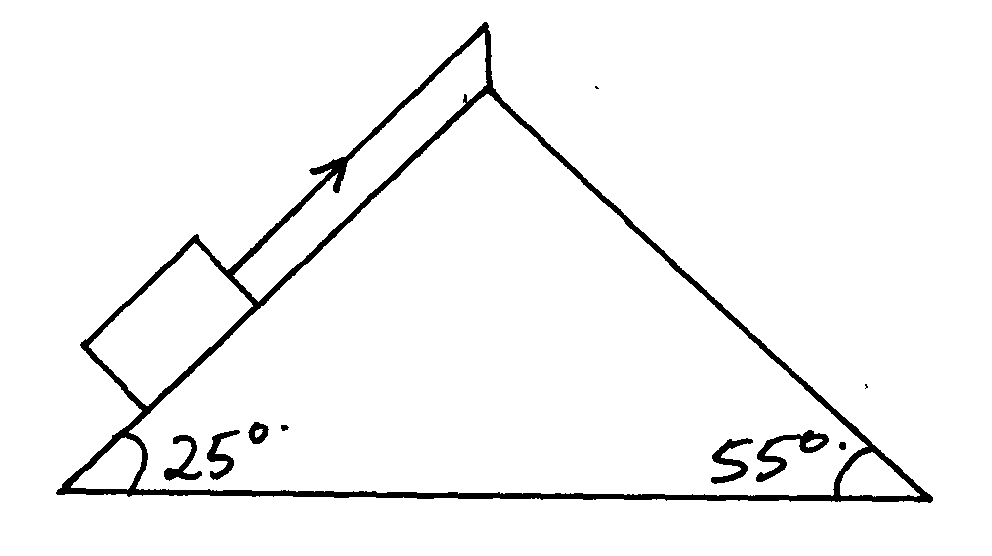     	Determine the static friction on the block	3. 	State two factors that would raise the boiling point of a liquid	4. 	Give a reason why water wets glass while mercury does not.				5. 	(a) Give an example where force is applied and no work is done	     	(b) The graph below shows the variation between force and distance for a boy pushing a concrete                   block of mass 25kg through a vertically height of 12m. 		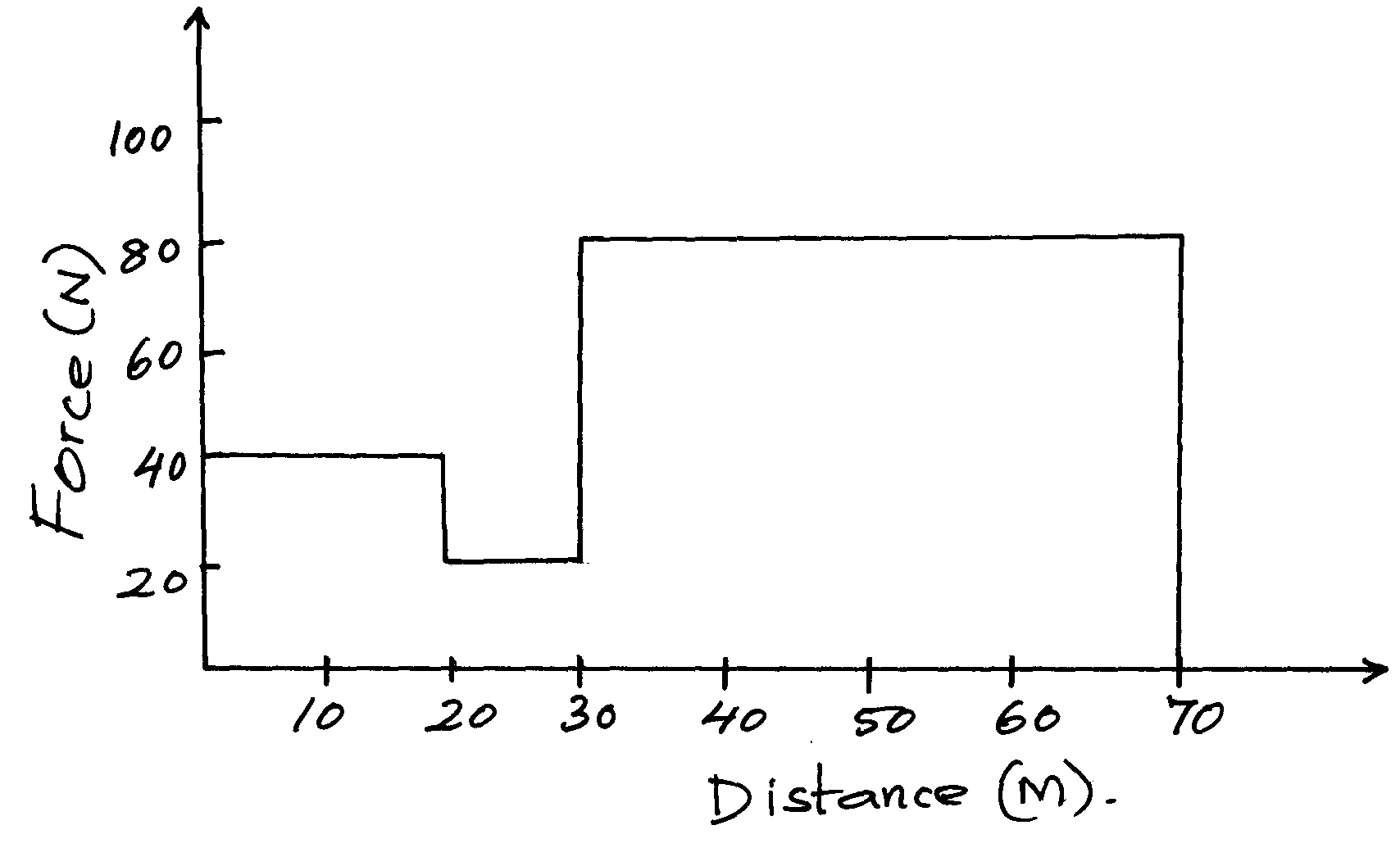     	(i) Determine the total work done by the boy within 70m					     	(ii) How much energy is wasted?								      	(iii) Give an account for the energy wasted							6.	State the principle of moments.								7. 	State any two factors that affect the earth’s gravitational force				8. 	Figure 3 below shows a wire loop with a string that has been dipped into soap solution.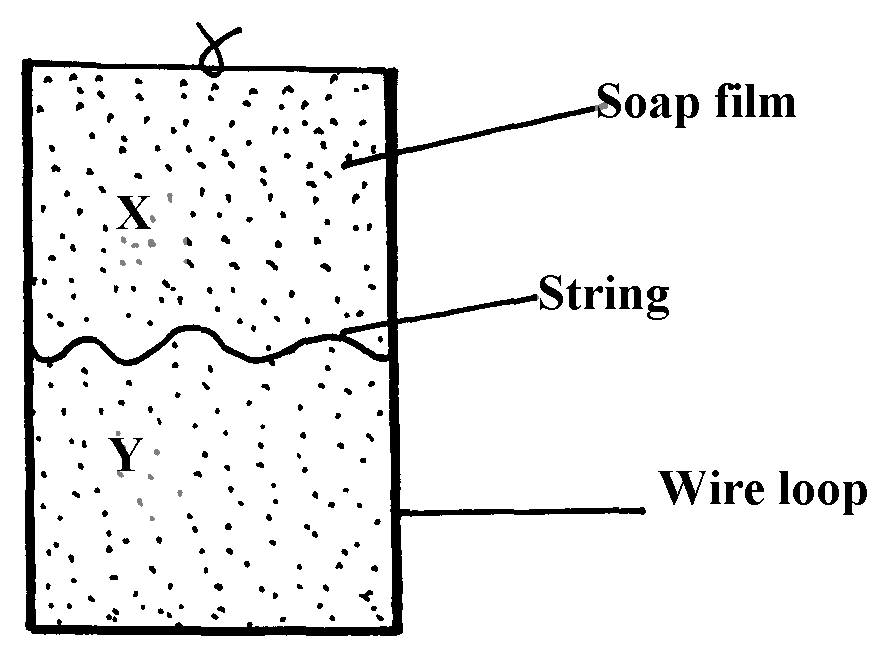 	i) Sketch a similar diagram to show the observed effect if the soap film is punctured at X		ii) Explain the observations made in (i) above 						9. 	Figure 2 shows two glass tubes of different size of bore, dipped in a glass beaker half full of water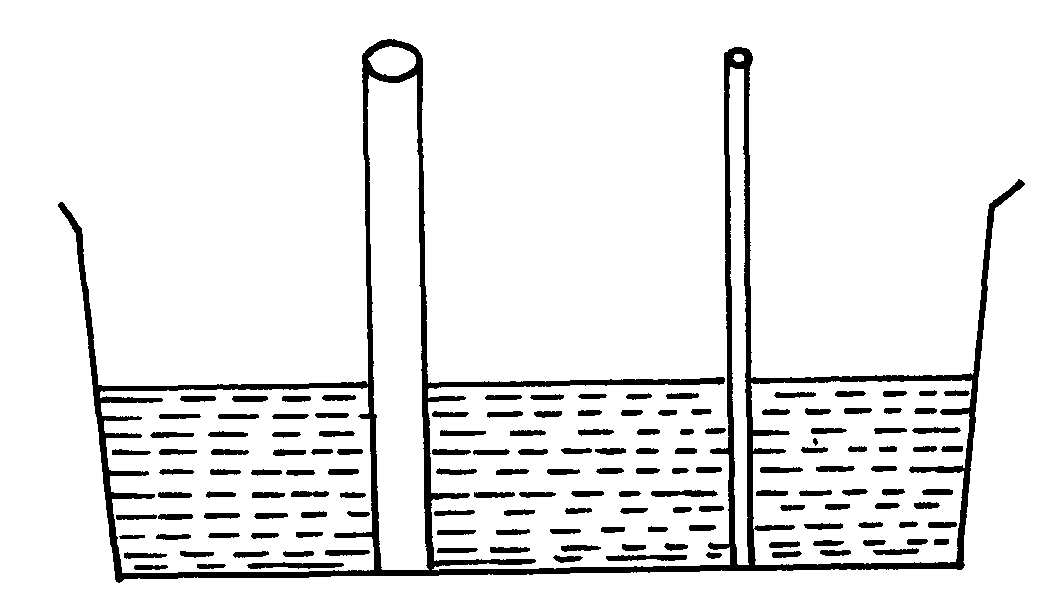     	   fig. 2	Complete the diagram to show how water will rise up in the two glass tubes	10. 	(a) State the conditions necessary for the law of conservation of linear momentum to hold(b) The diagram figure 13 below shows a steel ball bearing gently dipped in a viscous liquid           contained in a  tall cylinder	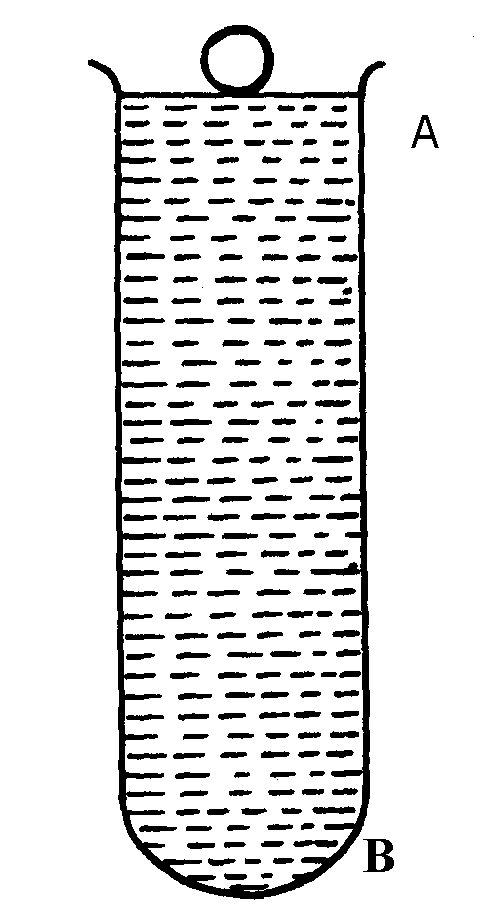 fig. 13    	(i) Name giving their directions the forces acting on the ball bearing as it moves down                     the cylinder     	 (ii) The graph in figure 14 below shows the velocity-time graph (a) for the motion of the                   above ball	fig. 14.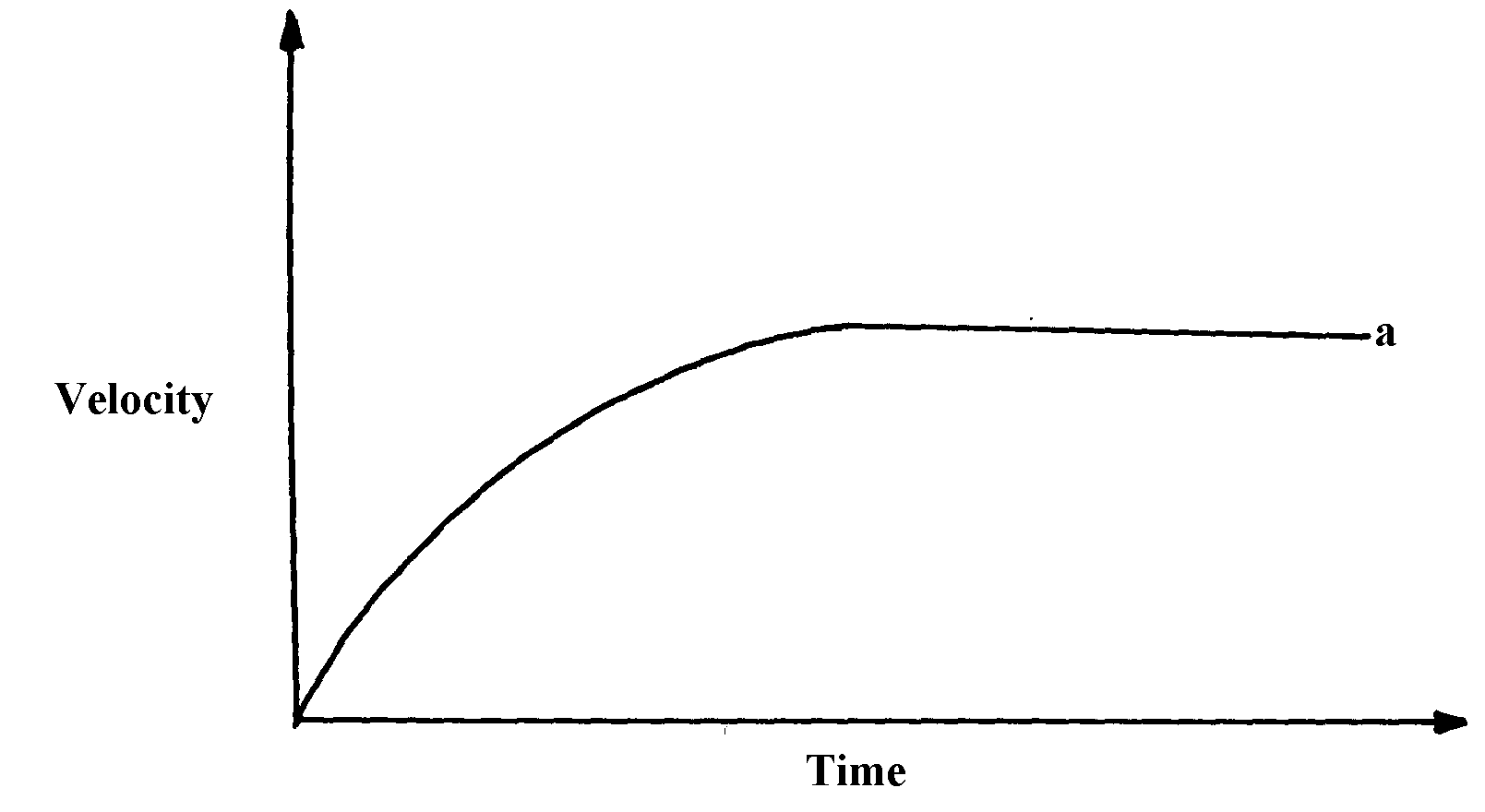                  On the same diagram, draw the graph (b) for a steel ball of smaller radius in the same liquid                         	(iii) Explain the difference in the two graphs (a) and (b)				  	(c) (i) A breakdown truck tows a car of mass 1000kg along a level road, and accelerates              at 0.5m/s2. What is the tension in the tow line						         (ii) If the tow line in (c)(i) above breaks when the car reaches a speed of 36km/h, how far will                the car travel before coming to rest if the breaking force is 2000N?			11. 	Explain why it is easier to ride a bicycle round a bend on a road if the surface is dry than              when  it is wet								12. 	Give one difference between limiting and dynamic forces of friction		13.        Mercury on a clean glass slide collects into small spherical balls as shown in figure 2 below.              Explain why		14. 	The figure 7 below shows two blocks of masses M1=1.5kg and M2 = 2.0kg which are in               contact on a frictionless table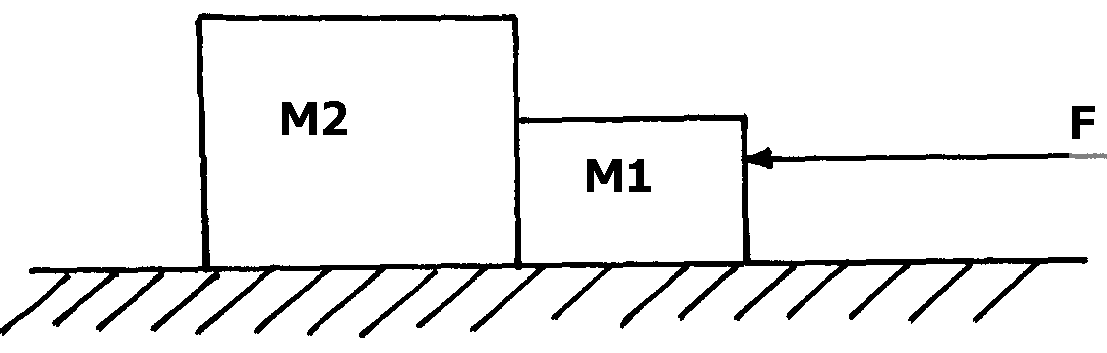  	fig. 7A force F=7N acts on the bodies, determine the force on mass M2				15. 	State one factor that determines the depth to which mercury is depressed in a glass             capillary   tube.                                                                                                                        		Pressure 1.      State the possible reason why, if water is used as a barometer liquid, the glass tube required           to hold the column of the liquid is longer								2.       State the definition of atmospheric pressure							3.	What is the density of alcohol?								4.	A person’s lung pressure as recorded by a mercury manometer is 90 mm Hg. Express this pressure in SI	 units.										5. 	The figure below shows to light pith balls arranged as shown.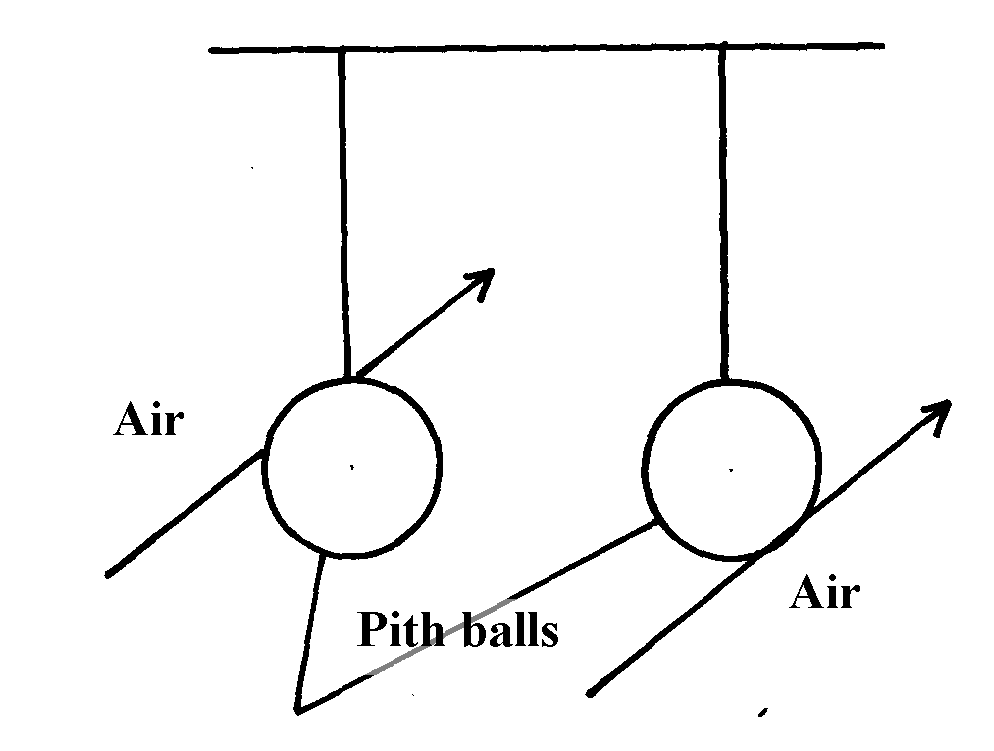 	State what is observed when air is blown on the outer sides of the pith balls.		7. 	The barometric height at sea level is 76cm of mercury while at a point on a highland it is 74cm      	 of mercury. What is the altitude of the point? (Take g = 10m/s2 , density of mercury = 	13600kg/m3  and density of air as 1.25kg/m3)								8.	a) Define specific latent heat of fusion of a substance						b) Water of mass 200g at temperature of 60°Cis put in a well lagged copper calorimeter of mass                80g. A piece of ice at 0° C and mass 20g is placed in the calorimeter and the mixture stirred                 gently until all the ice melts. The final temperature, T, of the mixture is then measured.	Determine:	i) The heat absorbed by the melting ice at O°C							ii) The heat absorbed by the melted ice (water) to rise to temperature T (answer may be                  given in terms of T)										iii) The heat lost by the warm water and the calorimeter (answer may be given in terms of T)		iv) The final temperature of the mixture 										(Specific latent heat of fusion of ice = 334 000 J kg-1			 Specific heat capacity of water = 4 200 J kg-1 K-1			Specific heat capacity of copper = 900J kg-1 K-1) 				9. 	Figure 4 below shows a measuring cylinder of height 30cm filled to a height of 20cm with 	water and the rest occupied by kerosene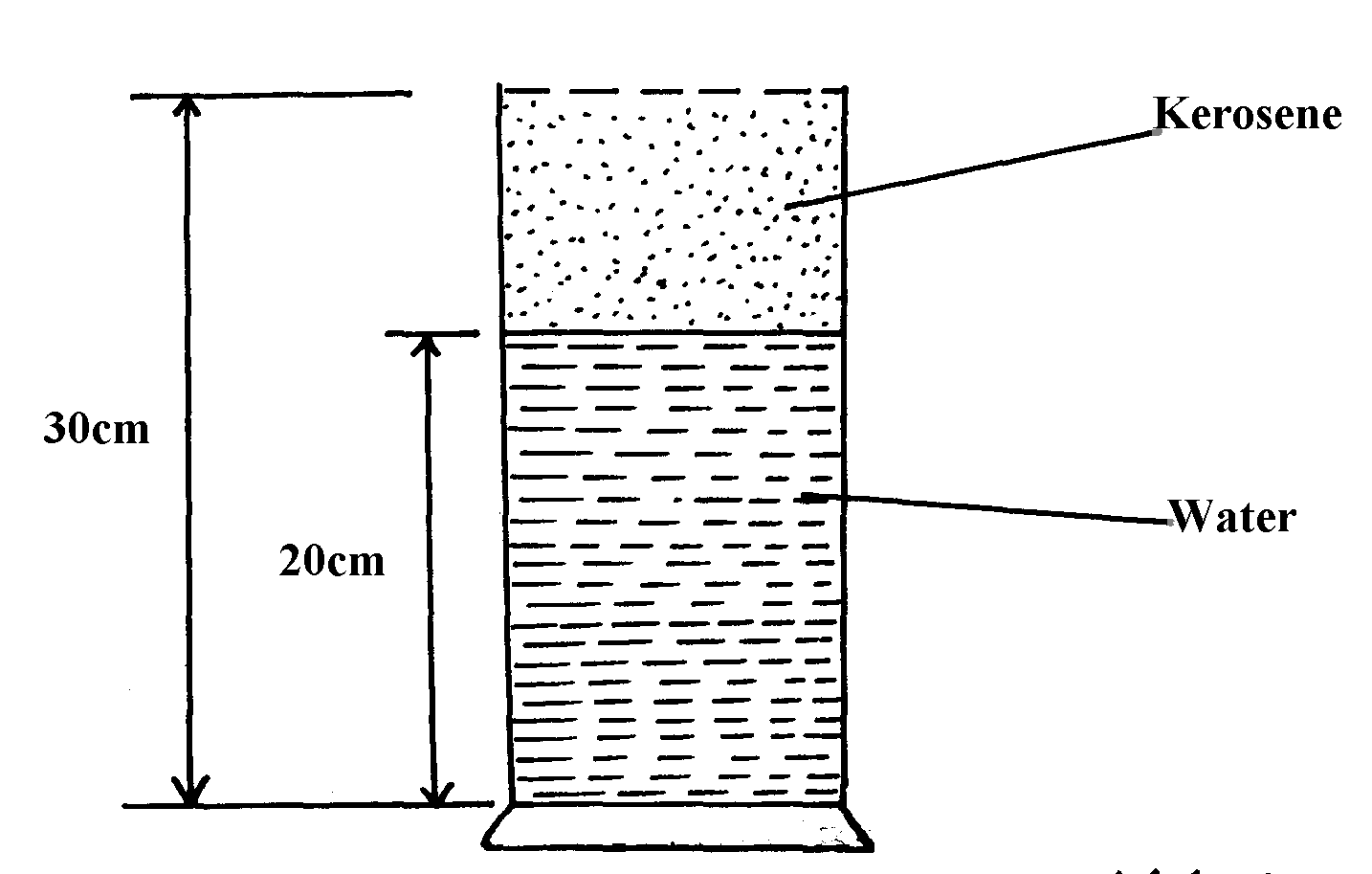 Given that density of water = 1000Kgm-3, density of kerosene = 800Kgm-3 and atmospheric  pressure = 1.03x105 pascals, determine the pressure acting on the base of the container	10. 	State Pascal’s principle of transmission of pressure						11.	A helical spring extends by 1 cm when a force of 1.5N is applied to it. Find the elastic potential energy stored in it.									12.	Two immiscible liquids are poured in a container to the levels shown in the diagram below.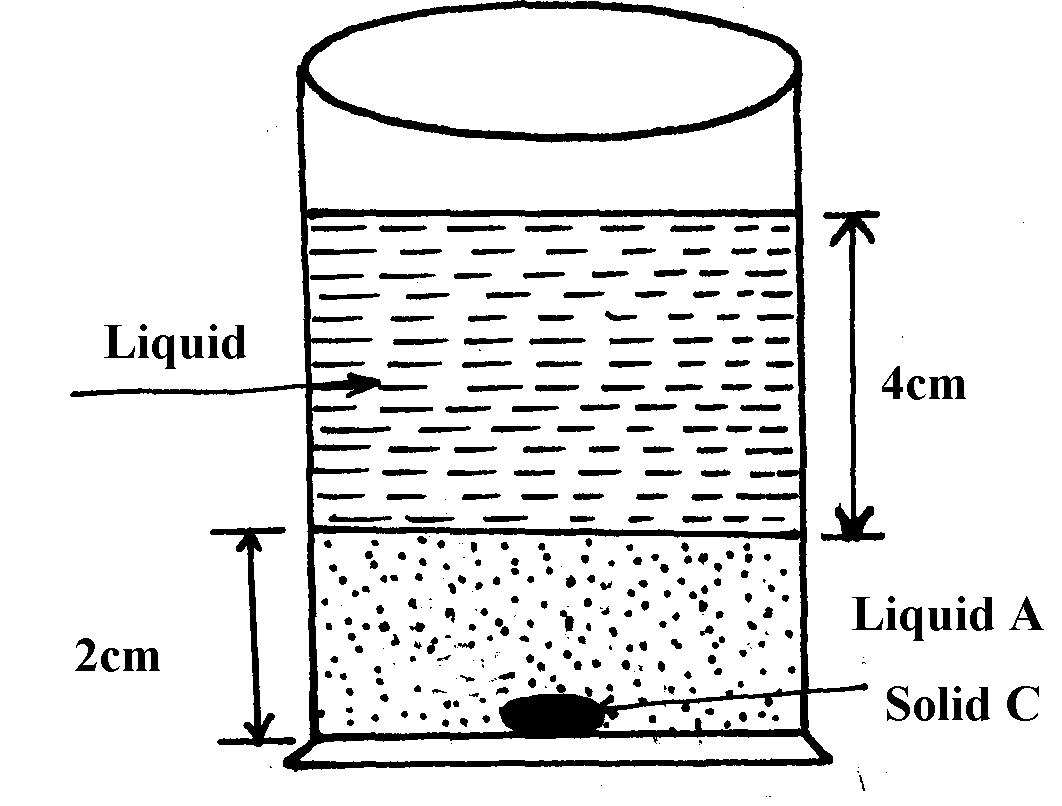 	If the densities of the liquids A and B are 1g/cm3 and 0.8g/cm3 respectively, find the pressure acting upon solid C at the bottom of the container due to the liquids		13. 	Mark the position of the water levels in the manometer when the gas supply is fully turned on	   14. 	Calculate the pressure of the gas supply	(Atmospheric pressure = 1.0x105Pa)			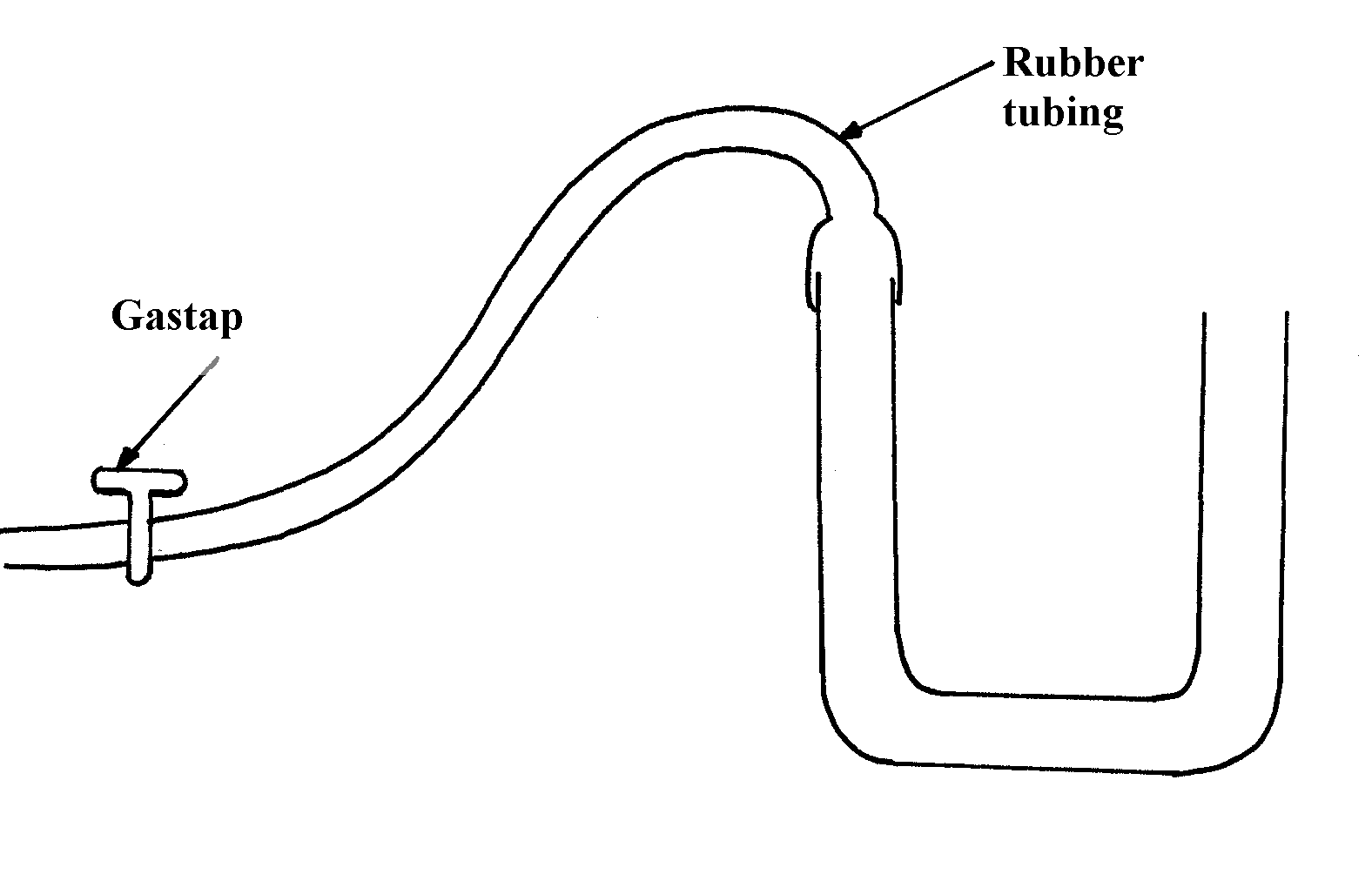 15. 	A small nail may pierce an inflated car tyre and remain there without pressure reduction       	in the tyre. Explain the observation								16. 	(a) State two ways of increasing pressure in solids						    	(b) The figure 1 shows a liquid in a pail       	Suggest a reason why pail manufacturers prefer the shape shown to other shapes		17. 	Figure 8 shows a funnel inverted over a light ball.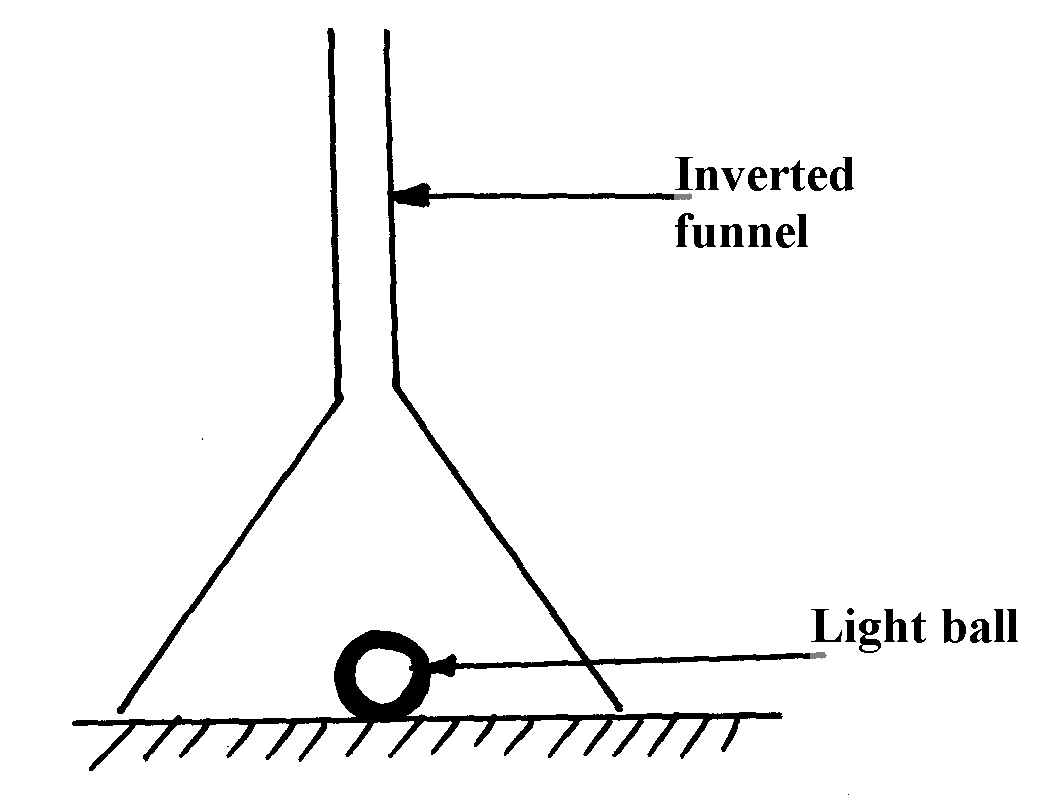 fig. 8  	Explain the observation that would be made when streamlines of air is blown strongly down 	the narrow section of the funnel									18. 	A block measuring 20cm x 10cm by 5cm rests on a flat surface.  The block has a weight of 3N.     	Determine the maximum pressure it exerts on the surface.			19. 	The figure below shows a hydraulic press P which is used to raise a load of 10KN. A force             F of  25N is applied at the end of a lever pivoted at O to raise the load      	(a) State one property of liquid X								     	(b) Determine the distance x indicated on the press if force on piston B is 100N		19. 	A mercury –in-glass barometer shows a height of 70cm. What height would be shown in the barometer at the same place if water density 1.0 x 103kg/m3 is used.                (Density of mercury = 13600kgm-3)    							20. 	The total weight of a car with passengers is 25,000N. The area of contact of each of the four              tyres with  the ground is 0.025m2. Determine the minimum car tyre pressure		 21. 	(a) The diagram below represents a u-shaped glass tube sealed at one end and containing mercury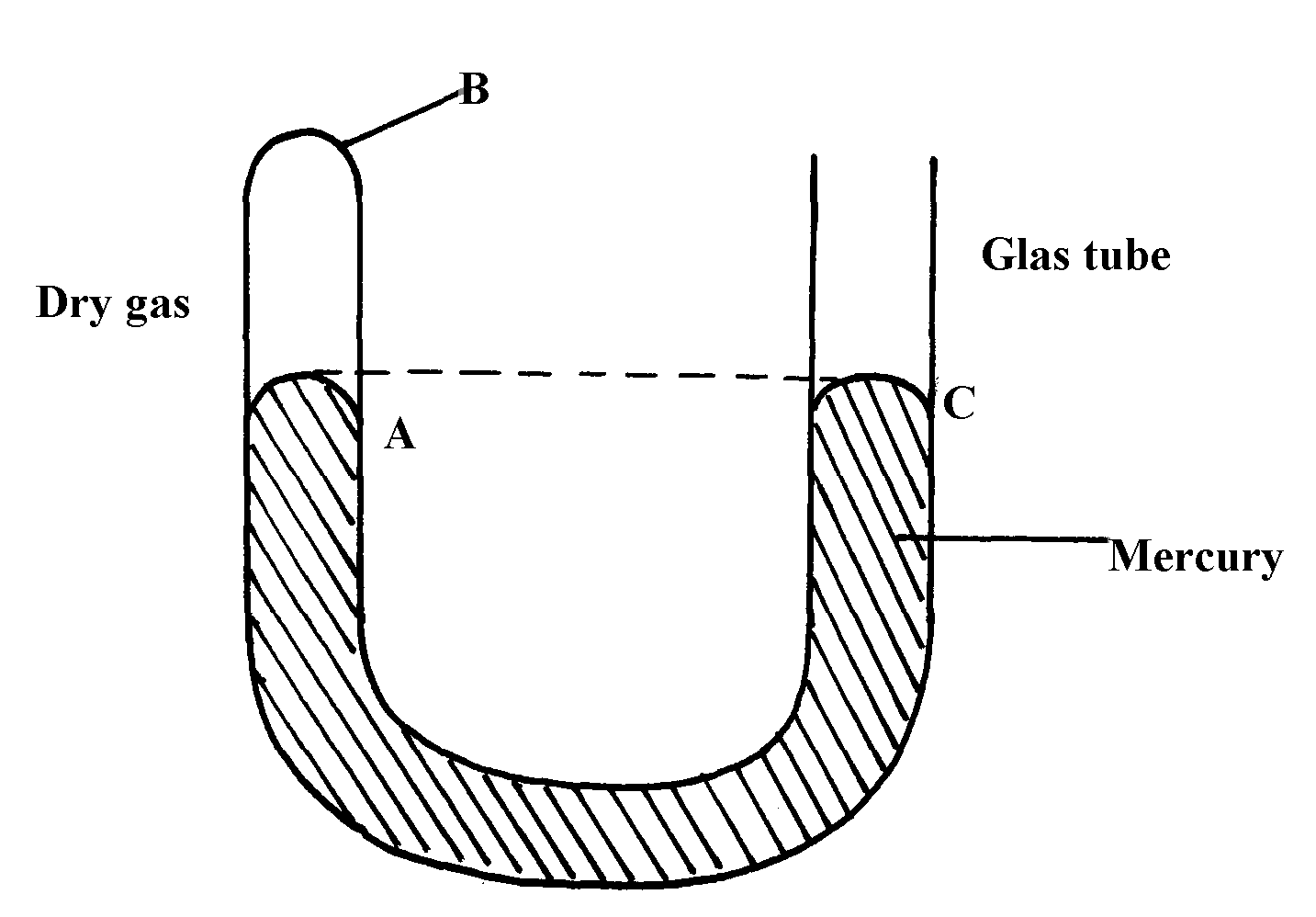          	     (i) What is the pressure of the gas as shown in the diagram above?				        	     (ii) Explain why the gas should be dry if it is to be used to verify a gas law			       	     (iii) Describe how the arrangement can be used to verify Boyle’s law.				      	(b) Use the kinetic theory of gases to explain why;          	     (i) the pressure of a gas increases with temperature increase					       	     (ii) The pressure of a gas decreases as volume increases					22. 	The reading on a mercury barometer at Mombasa is 760mm. Calculate the pressure at Mombasa     	(density mercury is 1.36xl04Kgm-3 ) 							     23. 	The figure below is a manometer containing water. Air is blown across the month of one tube       	 and the levels of the water changes as the figure below.                             Explain why the level of water in the right limb of manometer is higher.                    			Current  I1.      (a) Distinguish between natural and forced convection currents					         (b) Draw the cross-section of a basic solar heating panel that uses heat from the sun to warm              water which flows through pipes								        (b) Explain the following as regards to the solar heater:-            (i) Why the pipe is made of copper								            (ii) How the green house effect occurs and aids the working of the panel			2.         State two advantages of generating an alternating current (a.c) to direct current (d.c) in a              power   station.	3. 	The table below shows results obtained in an experiment to determine the internal resistance 	of a cell 	i. Complete the table for values of 1/V and 1/R giving your answers to 3 d.p			     	 ii. Plot a graph of 1/V against 1/R 							iii. Use the graph to determine the e.m.f E and the internal resistance r of the cell given that                     E = r      1                     V   R 												(4mks)Particulate nature of matter1.        (a) State the kinetic theory of matter							           (b) State two reasons why gas particles diffuse faster than solid particles			           (c) You are provided with a long glass-tube, fitting corks, cotton wool, concentrated solution                  hydrochloric acid and concentrated ammonia solution.                 (i) Draw a possible set-up to compare the rates of diffusion of ammonia gas and hydrochloric                       acid gas											            (ii) Outline a clear procedure on how the experiment can be carried out			             (iii) What are the possible observations and conclusion				2.	Distinguish between gases and liquids in terms of inter molecule forces.			3. 	What is the experimental evidence that shows that molecules in gases and liquids are in a state              of motion											4.	State Newton’s second law of motion.							5. 	Smoke particles in air when strongly illuminated were observed to describe continuous, random     	 haphazard movements. Explain what would be observed when the air temperature is decreased    6. 	State how heat transfer by radiation is reduced in a vacuum flask				7. 	(a) A partially filled balloon is placed in a bell jar with its open end on a thick glass plate 	      as shown                   in figure 16. The contact between the jar and the glass plate is greased to make it air tight:                 fig. 16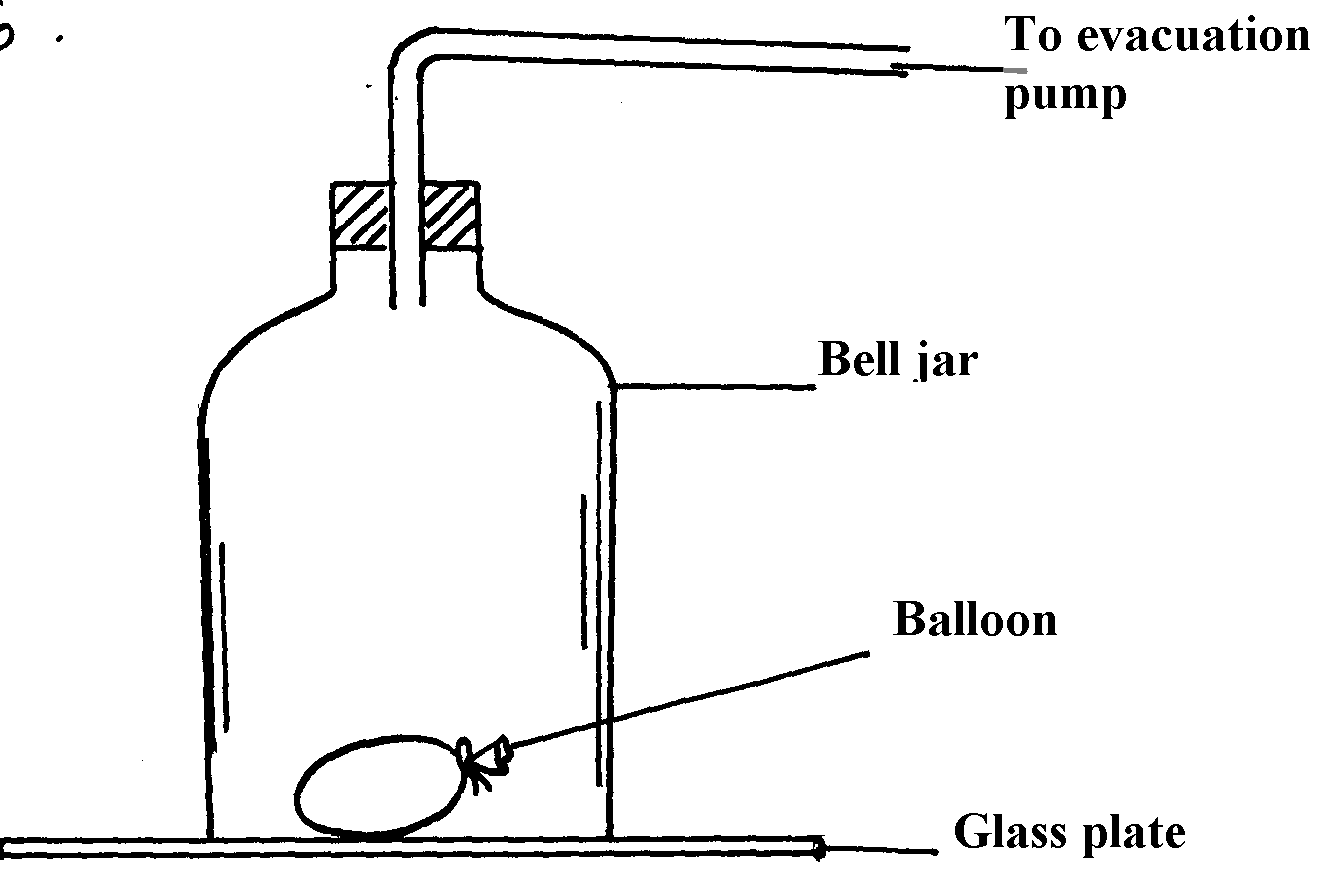                  State and explain what happens to the balloon when air in the ball jar is slowly evacuated	           	(b) Figure 17 below shows an arrangement to demonstrate diffusion through solids:-    	     fig. 17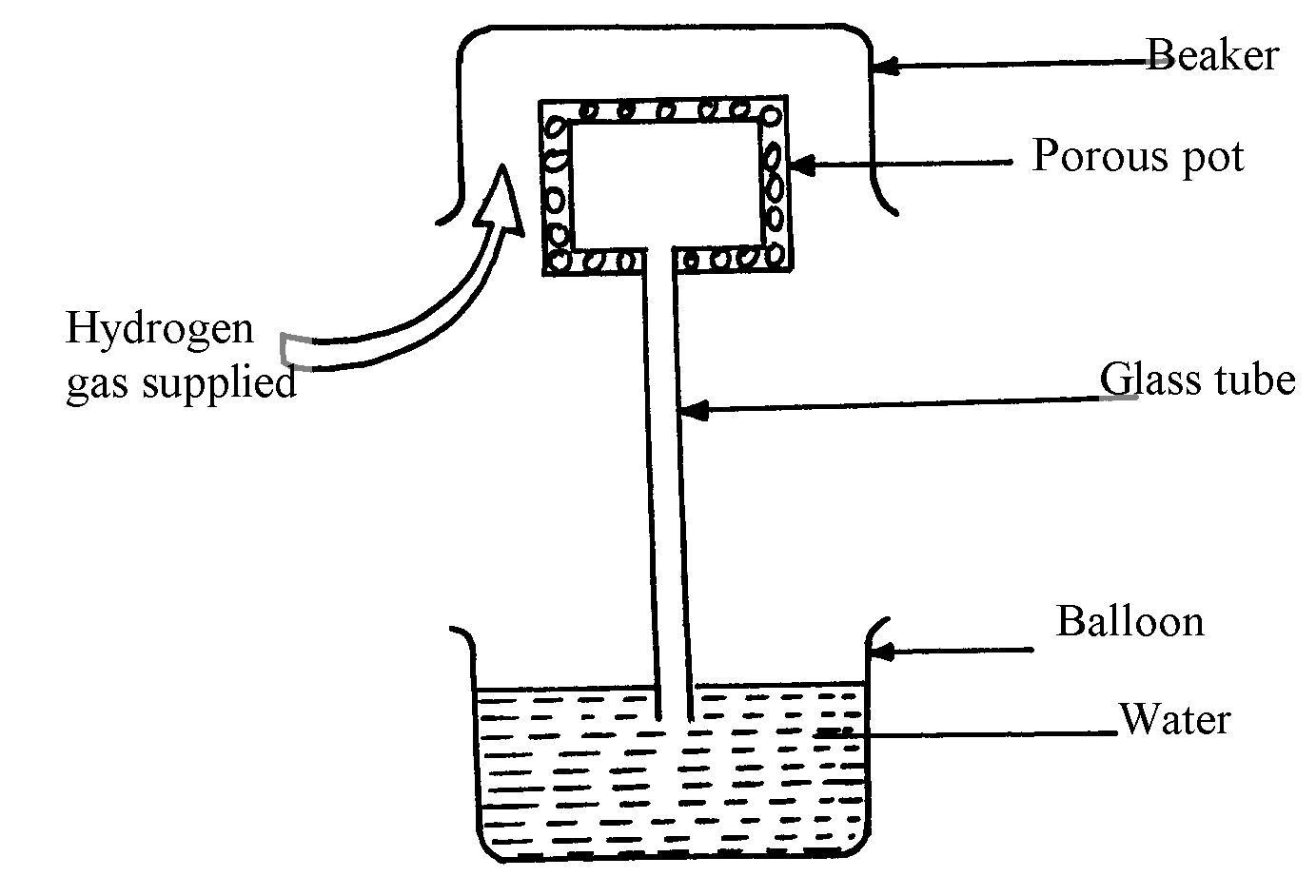             The hydrogen gas is supplied for sometimes then stopped. State and explain what is likely             to be observed when the hydrogen gas supply:-            (i) is on 											             (ii) is stopped											    	(c) The diagram fig. 18 shows a glass tube containing enclosed air by a thread of mercury 50mm                    long when the tube is held in a horizontal position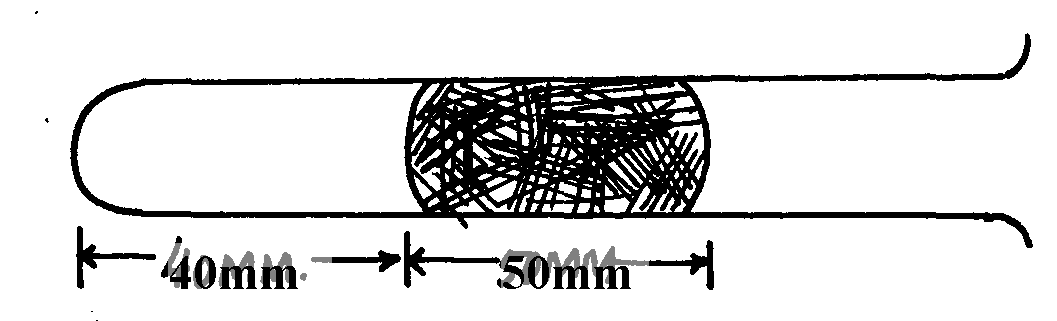 fig. 18              (i) The tube is slowly raised in a vertical position with the open end facing up. Determine                   the new length of the trapped air (tube has same area of cross-section; atmospheric 	       pressure = 750mmHg)               (ii) Account for the difference in the column of trapped air using kinetic theory of matter                         assuming that temperature is constant.						8. 	Two samples of bromine vapour are allowed to diffuse separately under different conditions, one      	in a vacuum and the other in air. State with reasons the conditions in which bromine will diffuse      	faster											9. 	In terms of kinetic theory of matter, explain why evaporation causes cooling		10. 	(a) In an experiment to demonstrate Brownian motion, smoke was placed in air cell and observed           	     under a microscope. Smoke particles were observed to move randomly in the cell.                (i) Explain the observation								                                 (ii) Give a reason for using small particles such as those of smoke in this experiment	                    (iii) What would be the most likely observation if the temperature in the smoke cell was                     raised?											        	(b) An oil drop of average diameter 0.7mm spreads out into a circular patch of diameter                  75cm on the surface of water in a trough              (i) Calculate the average thickness of a molecule of oil			      	               (ii) State two assumptions made in (i) above 						     11. 	Give a reason why gases are more compressible than liquids				12. 	Explain the cause of random motion of smoke particles as observed in Brownian motion     	experiment using a smoke cell.	Thermal expansion 1. 	Figure 1 shows a beam balance made out of concrete and reinforced with steel          Use a diagram to explain the behaviour of the shape of the beam when heated up2.	(a) Sate two liquids which are used in thermometer.						 (b) With a reason, state which of the two liquids in 3 (a) above is used to measure temperature in      areas where temperatures are:.     	(i) below -400c         (ii) 1500c									3. 	What do you understand by the statement ‘lower fixed point’ on a temperature scale?		4. 	Name two adaptations that can be made to a mercury thermometer to make it more sensitive	5. 	Figure 5 shows a bimetallic strip made of brass and iron. A marble is placed at end A of the bimetallic  strip as shown below:-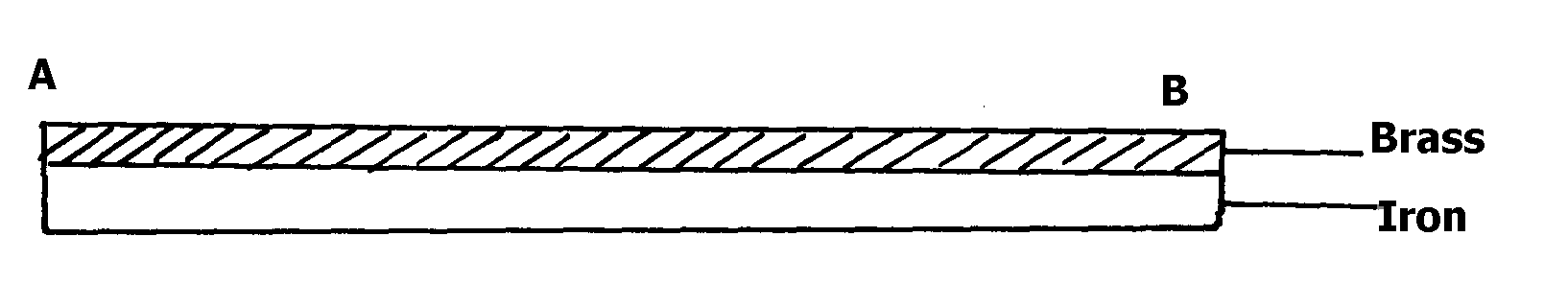    	 fig. 5            State and explain what will be observed when the bimetallic strip is strongly cooled	6. 	The figure below represents a bimetallic strip of metals X and Y at room temperature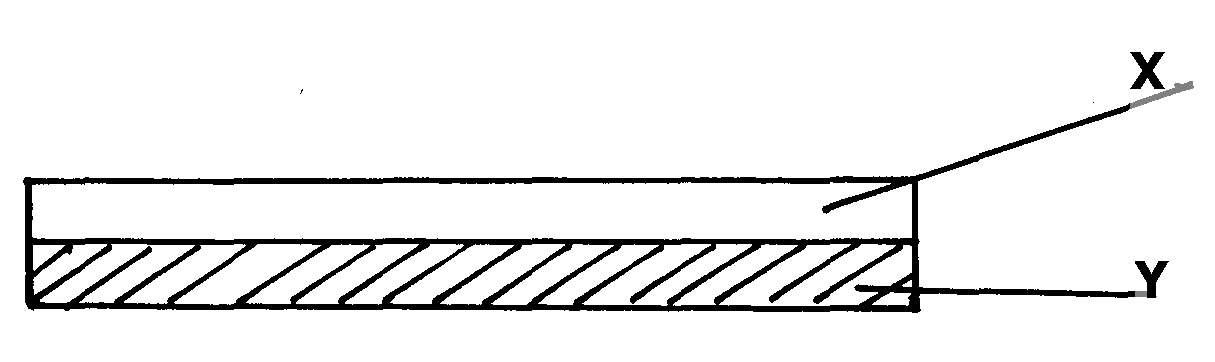     	The figure below shows its shape when dipped into crushed ice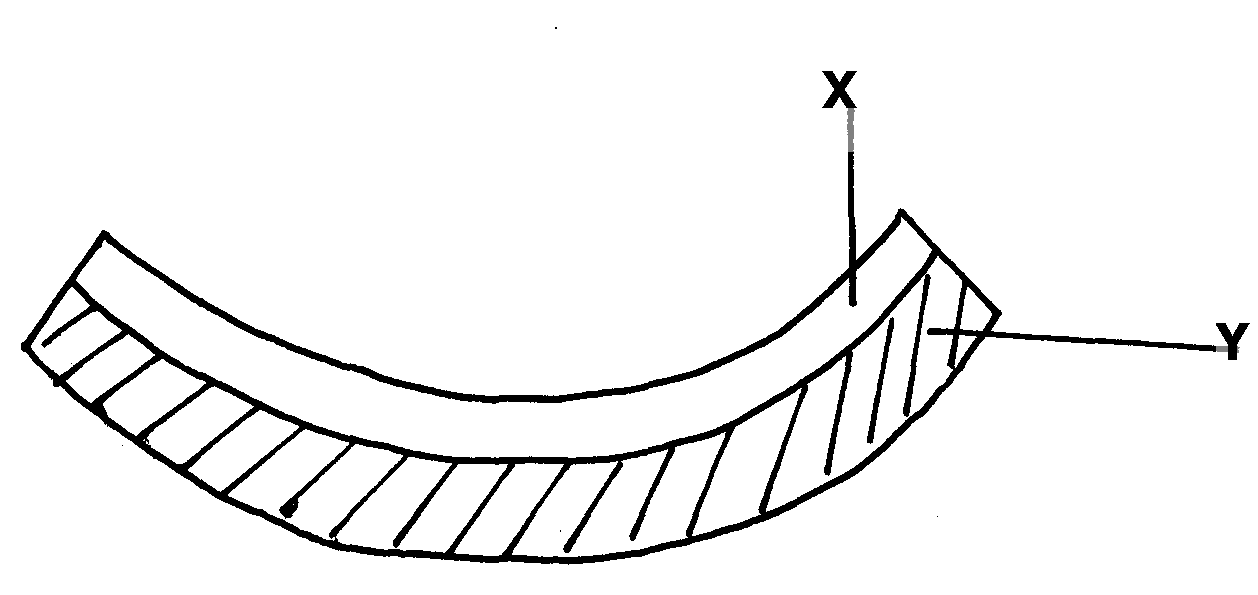       	Sketch a diagram in the space given below to show the shape when the strip is heated to a      	 temperature   above the room temperature7.	Give a reason why a concrete beam reinforced with steel does not crack when subjected to     	Changes in temperature.                                            Measurement II1. 	A ball bearing of mass 0.0015 kg is held between the anvil and spindle of a micrometer screw gauge. The reading on the gauge when the jaws are closed without anything in between is 0.11mm. Use this information and the position of the scale in the figure below to answer the questions (a) and (b) below:   	 a) What is the diameter of the ball bearing?						 	               b) Find the density of the ball bearing giving your answer correct to three significant 2. 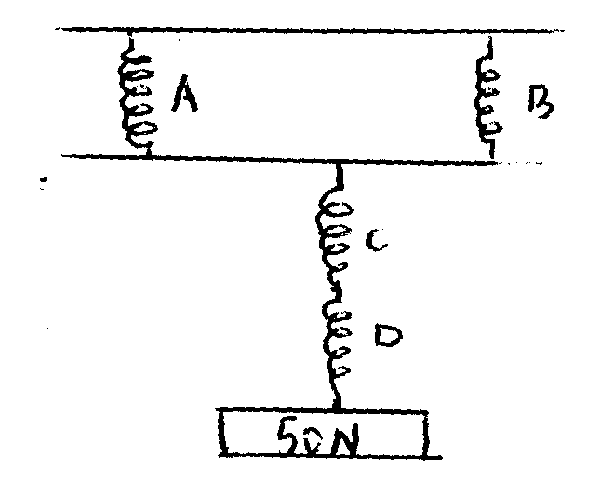 	The springs A, B, C and D are identical and each extends by 2cm, when a force of 6N is               suspended on the system. Determine the extension of the system				3. 	Water in a dam falls through a height 24.5m. If we assume that there are no energy losses,     	calculate the new temperature of the water as it strikes the lower end, given that its initial     	temperature at the top of the dam is 18.9°C							4. 	Lycopodium powder is lightly sprinkled on a clean water surface in a large tray. A red hot 	needle is plunged at the centre of the water surface. State and explain the observation		5. 	A micrometer screw gauge has a negative zero error of 0.06mm. Show on a micrometer screw    	 gauge, including the essential parts only a reading of 5.99mm				6. 	(a) The data below was obtained in an experiment to estimate the diameter of an oil molecule:-- Level of oil in burette= 26cm3- Level of oil in burettes after adding 50drops of oil=25.2cm3- Diameter of oil patch= 7cm     	(i) Determine the volume of one drop of oil							     	(ii) Calculate the thickness of a molecule								     	(iii) State any two assumptions made in this experiment						      	(iv) In the experiment 14.(a) lycopodium powder is used on the water surface. What is the role                  of the lycopodium powder?										(b) A molecule of a liquid occupies a space about 1.5 x 10-9m high and about 0.6 x 10-9m in       	     thickness and breadth. Calculate the number of molecules in a litre of the liquid	7.	The vernier calipers shown below have a zero error of -0.06 cm.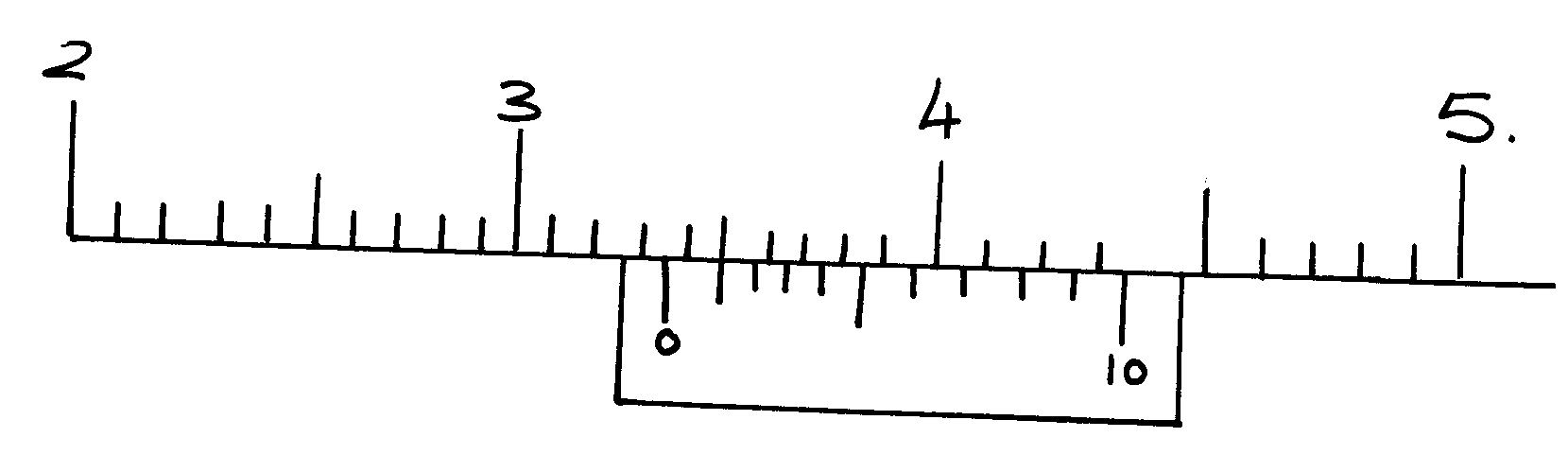 	State the actual reading on the instrument.							8. 	A micrometer screw gauge with zero error of -0.01mm is used to determine the diameter of a      	marble whose diameter is 2.32mm.	(i) State the reading taken when the cylinder is grasped by the jaws					(ii) In the space below, sketch the scale that gives the reading in (a) above if it has a pitch9. 	Figure 1 below shows an object of volume 300cm3 placed on the pan of a beam balance.             The pointer was initially at the zero mark Determine the density of the object in Kgm-3							10. 	Figure 1 shows marble of mass 2.0g placed between the jaws of Vernier calipers. The	 magnified section is also shown. The reading of the gauge when the jaws were fully 	closed without the marble was 0.01cm.  Use this information and the figure to answer 	questions 1 and 2.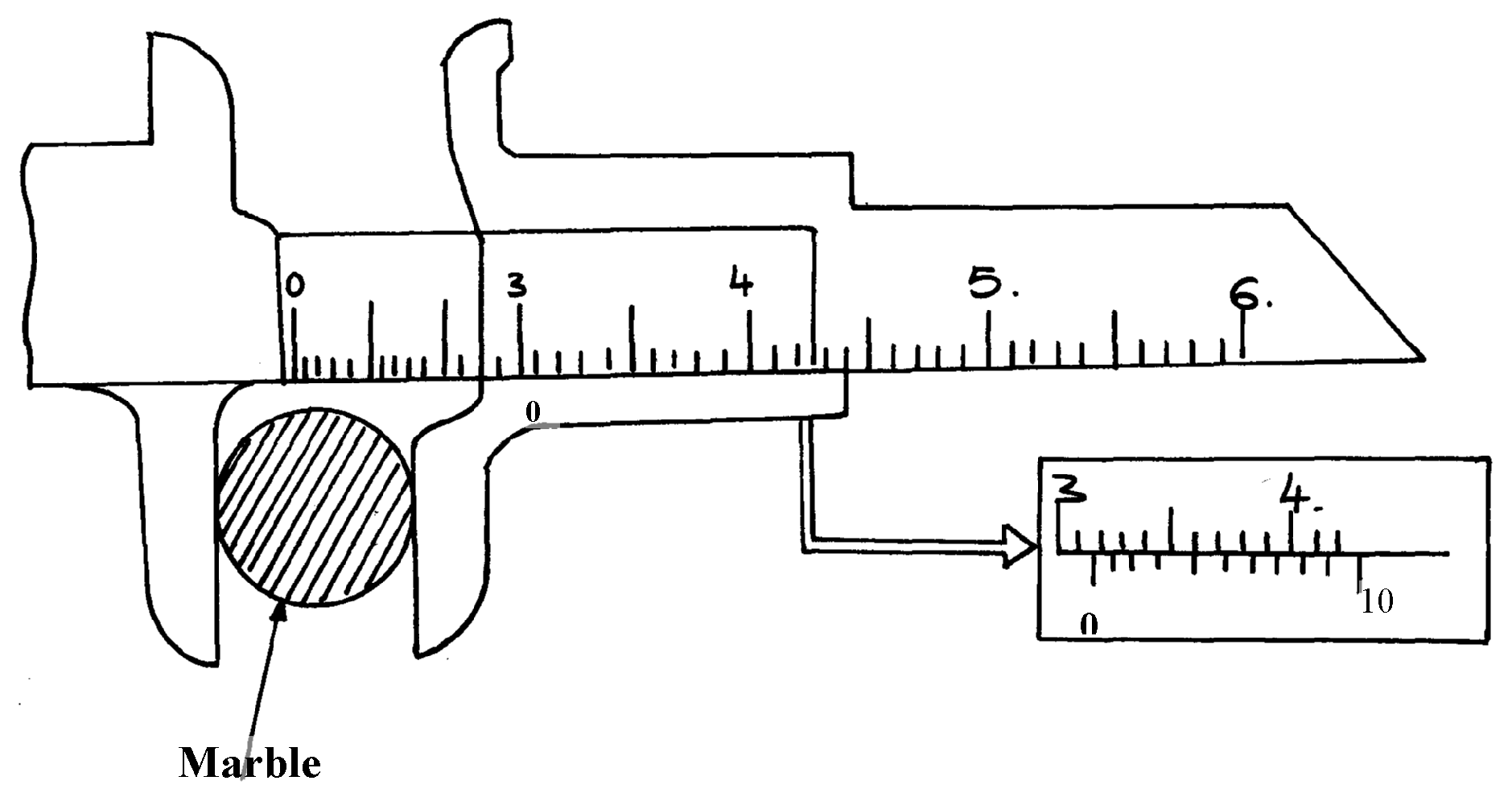 	fig. 1  	What is the diameter of the marble?								11. 	Determine the density of the marble give your answer to three significant figure (assume that the     	marble is spherical) 										12. 	Three identical springs A, B and C of negligible weight are arranged as shown below;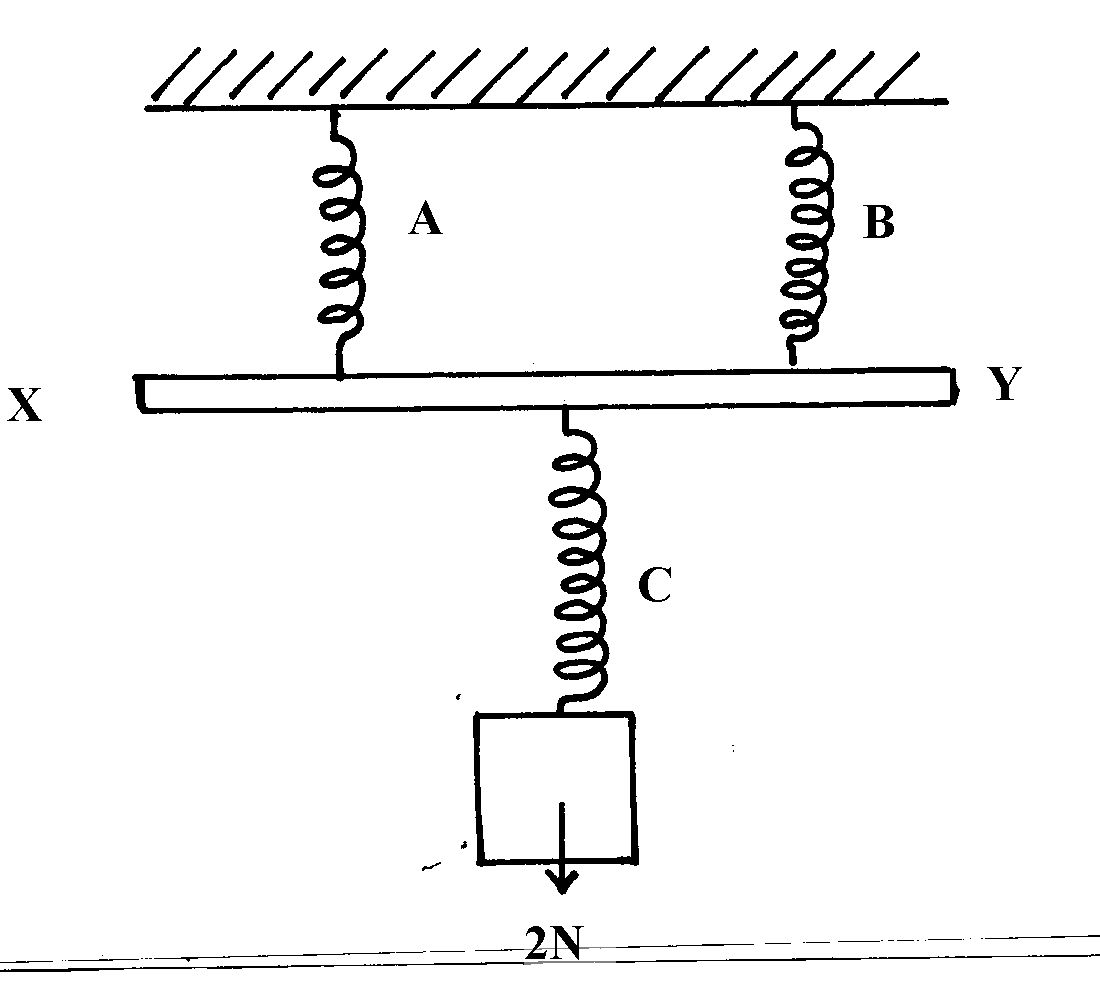       	If C stretches by 3cm, and bar XY is assumed to be weightless, determine the extension in A13. 	When a drop of olive oil of radius 1.36mm is placed on the surface of water, it spreads out              to form a circular film of diameter 40cm. Calculate; 				    	(a) The volume of the olive oil drop in m3 (Take p = 22/7)				        	(b) Using the value of (a) above, estimate the thickness of the film.			       	(c) Explain why lycopodium powder is sprinkled on the surface of water before the                  oil is dropped on it.								       	(d) State two assumptions made when finding the thickness of the film formed.	14. 	Figure (a) Shows vernier calipers with the jaws completely closed while (b) shows the same vernier    calipers in use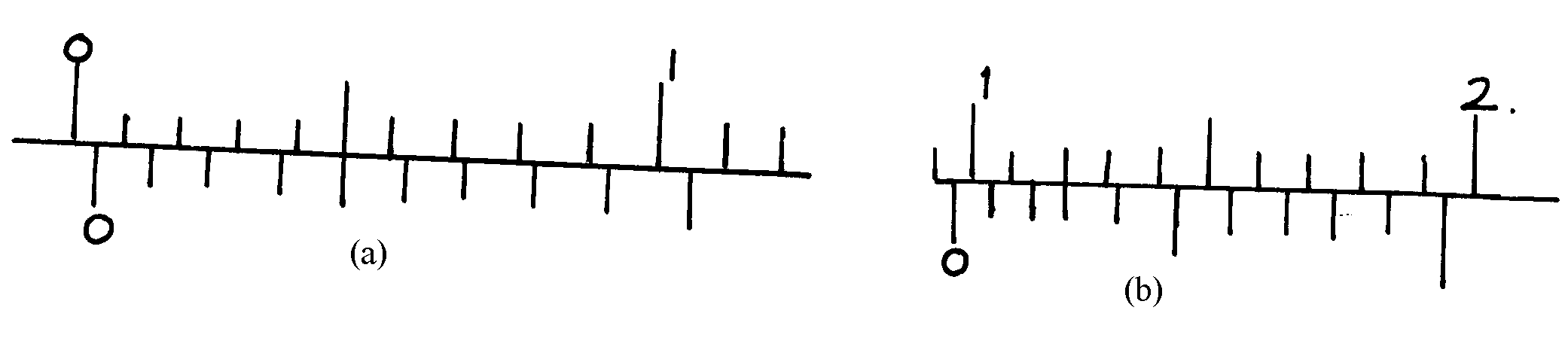 	Determine the actual diameter of the coin							15. 	Give the reading on the micrometer screw gauge if it has a positive zero error of 0.01mm	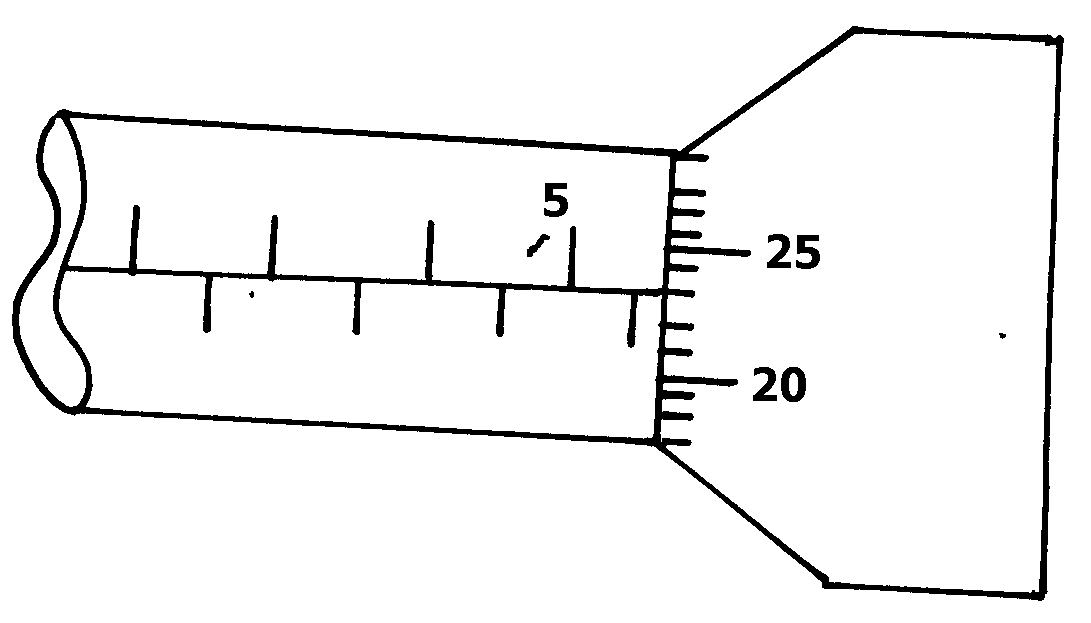 16.	Draw a sketch of a micrometer screw gauge showing a reading of 8.53mm. 		The figure below shows a measuring cylinder containing some water.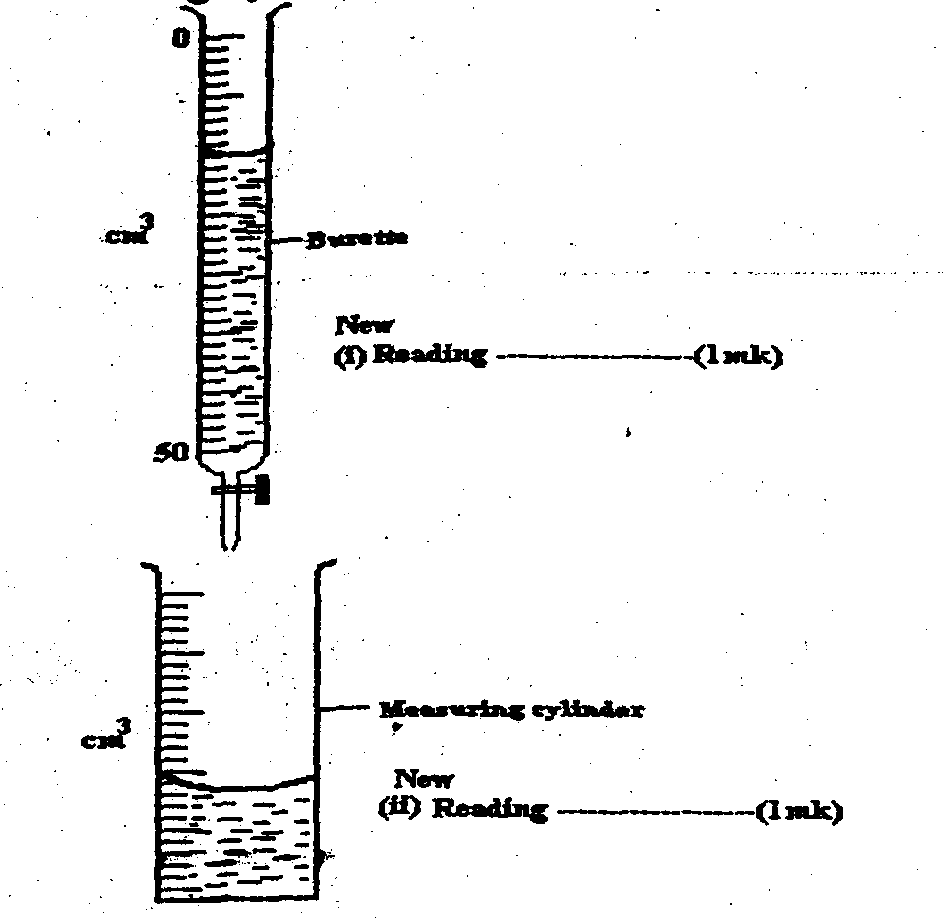    	 Another 10cm3 of water was in to the cylinder from a burette delivering volumes from	 0cm3 to 50 cm. Record in the spaces provided the new reading indicated on each vessel.18. 	Sketch a vernier calipers scale reading 3.41 cm. 						19. 	In an experiment to determine a certain length ‘L’ in a pendulum experiment the following 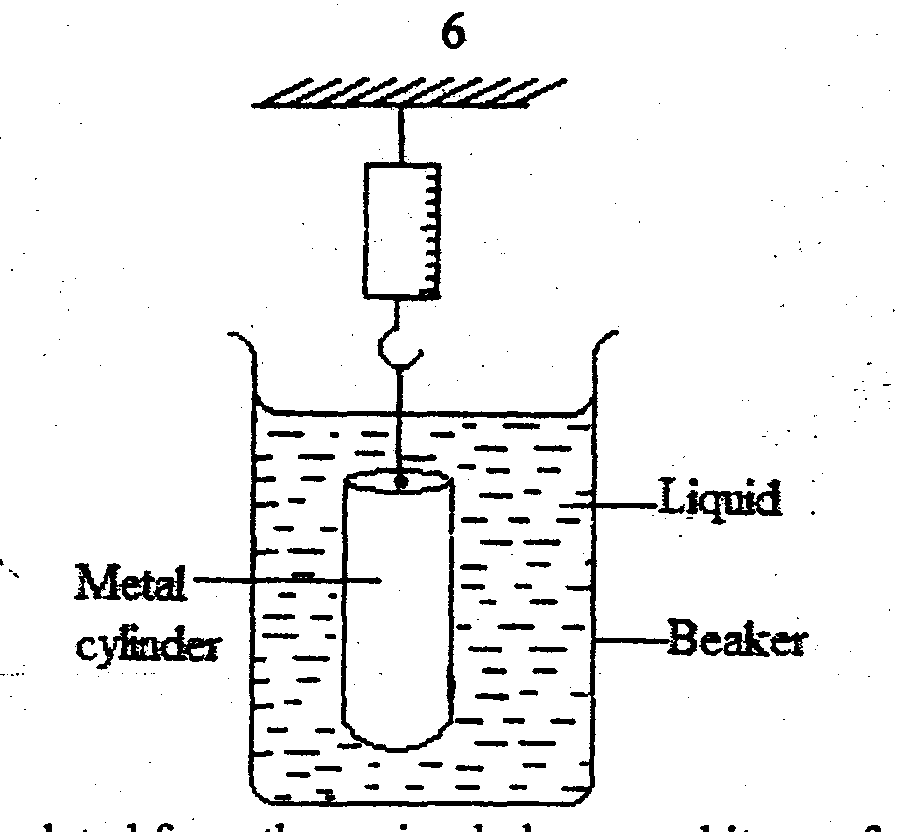       	results were obtained:The up thrust was calculated from the spring balance and it was found to be 0.5N when the cylinder was fully submerged. Determine:      	 (i) Volume of the metal cylinder. 								      	 (ii) Mass of the liquid displaced by the cylinder.						      	 (iii) Density of the liquid 									20.  	The figure below shows a scale of part of venier caliper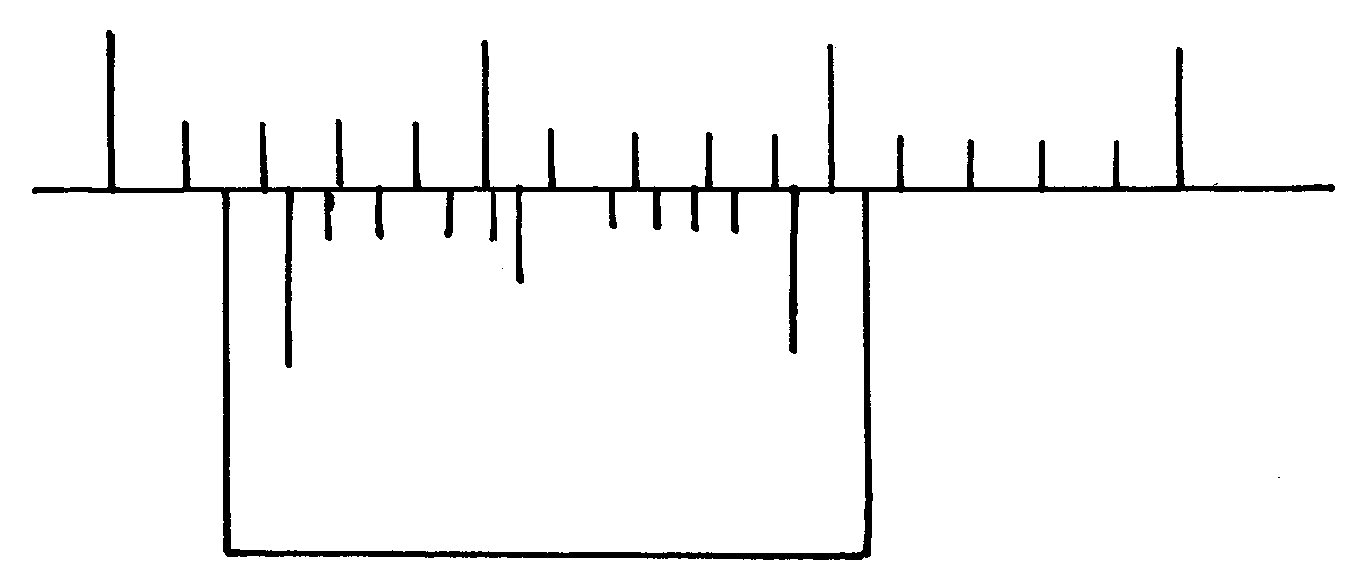 State the correct reading of the scale if the instrument has a zero error  of -0.02cm.            	 Turning effect of a force1.     Figure 4 below shows a uniform metre rule in equilibrium under the forces shown           Determine the weight of the metre rule								2. 	The diagram below shows a uniform meter rule of mass 300g balanced by two forces F1 and F2.     	Force F2 is 5N. Assuming there is no frictional force on the pulleys, 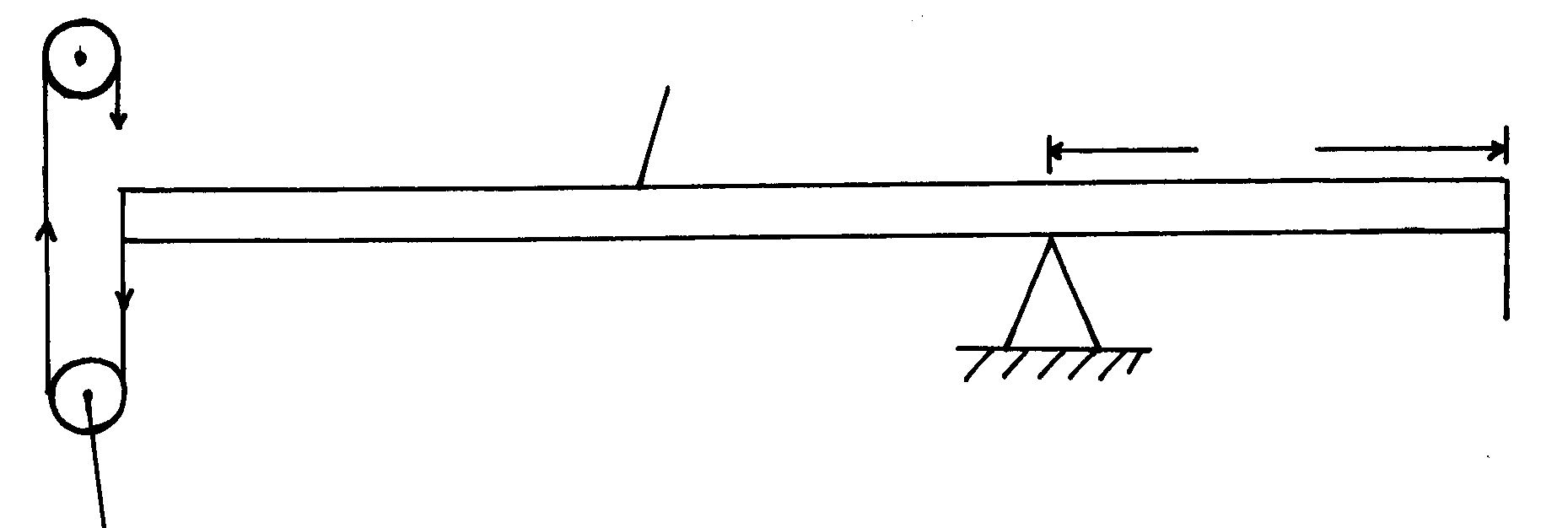 	    	Calculate the force F1				3.	(a) The figure below shows a system in equilibrium at room temperature. The system is taken       outside where the temperature is 20oC higher for sometime.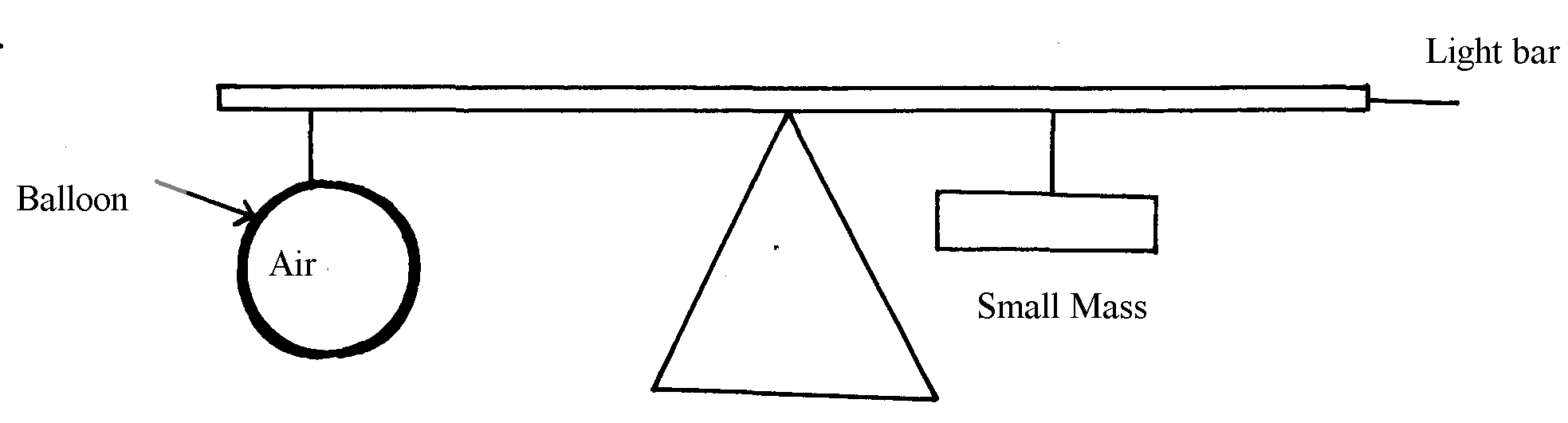 Explain why it tips to the right when it is taken outside the room.				 (c) (i) State the law of floatation.								                 (ii) The fig. below shows a floating object of volume 40,000 cm3 and mass 10g. It is held as            shown in water of density 1.25g/cm3 by a light cable at the bottom so that ¾ of the volume            of the object is below the water surface. (Assume that up thrust due to air is negligible)  (iii)  (I) Calculate the volume of the object under water.					*       (II) State the volume of water displaced by the object.					(III) Calculate the weight of water displaced.						(iv) Determine the tension in the cable 							            (v) Calculate the density of the object.							4.	State the principle of moments.								5. 	Figure 4 shows a uniform wooden plank which weighs 10N. The plank is balanced at 0.8m       from one end by a mass of 2.5kg     What is the length of the wooden plank in metres?						6. 	Figure 4 shows a uniform rod AE which is 40cm long. It has a mass of 2kg and pivoted at D. If 2N is acting at point E, and 30N force is passed through a frictionless pulley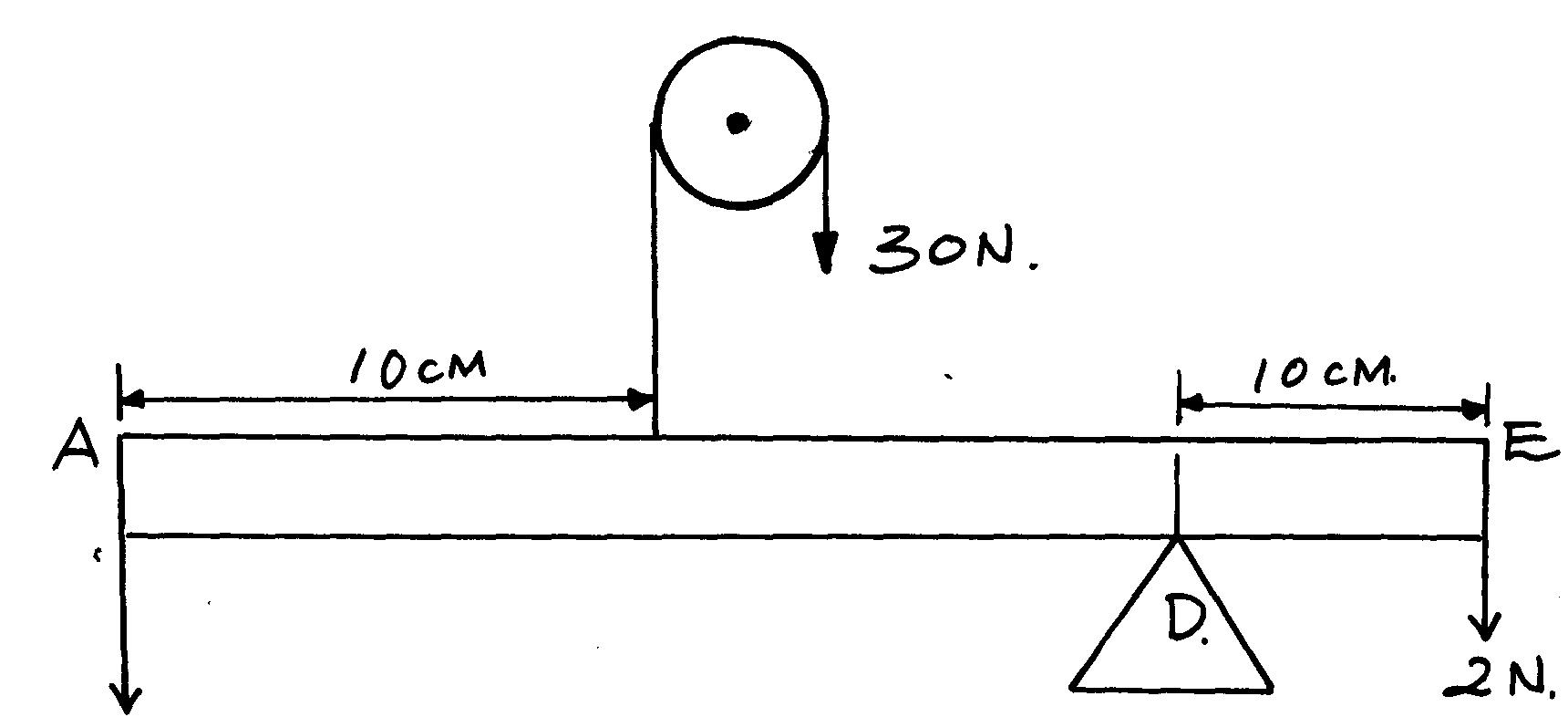 	fig 4   	 Find the force (x) acting at end  A								7. 	A uniform half  metre long beam, pivoted at the 10cm mark, balances when a mass of 150g is suspended  at the 0cm mark as shown below: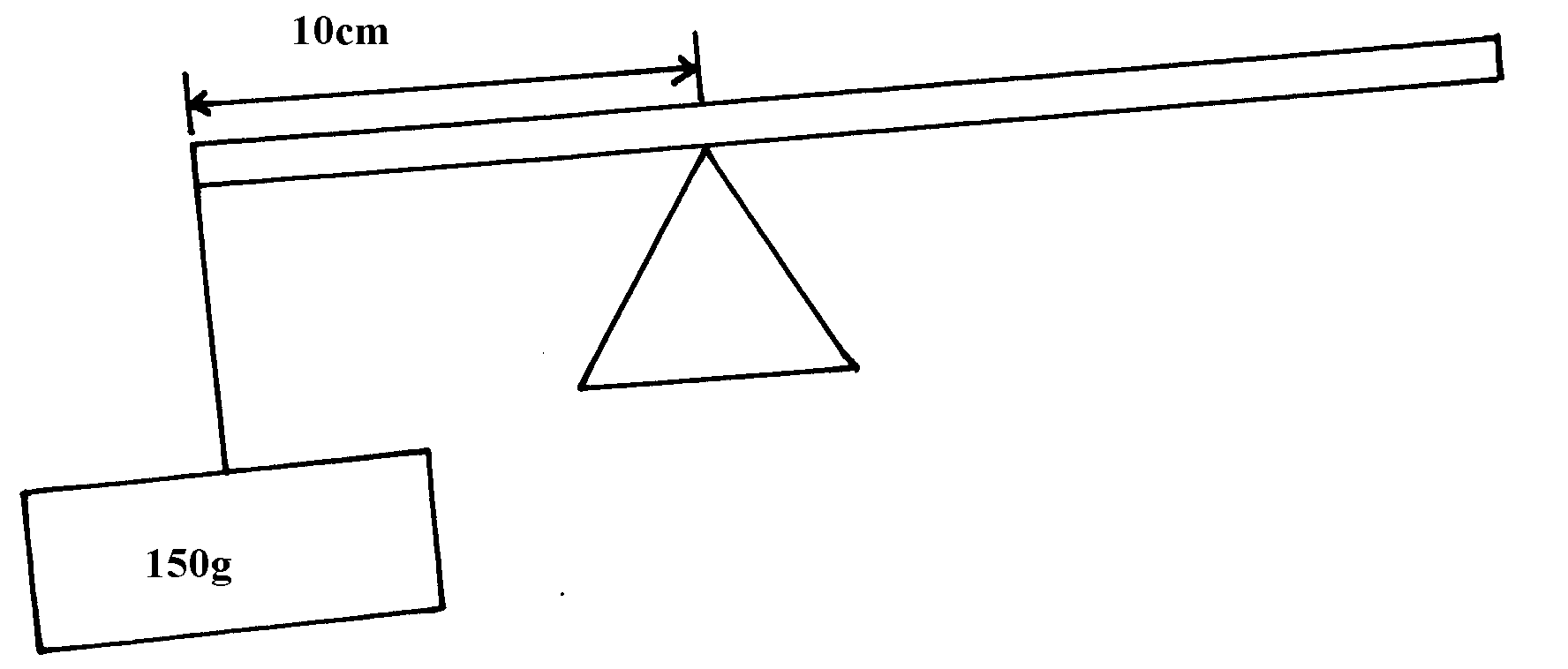    	Calculate the weight of the beam							  8. 	The figure below shows a ring of a thin steel washer. 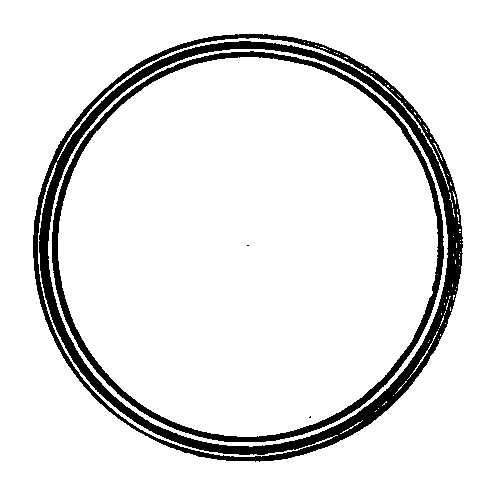              	Determine the centre of gravity of the washer.						9. 	The diagram below shows a uniform metre rule balanced by two forces A and B. If force B is 5N,      	assuming that there no frictional force on the fixed pulley, calculate the weight of the      	metre rule.                                                                                                                            	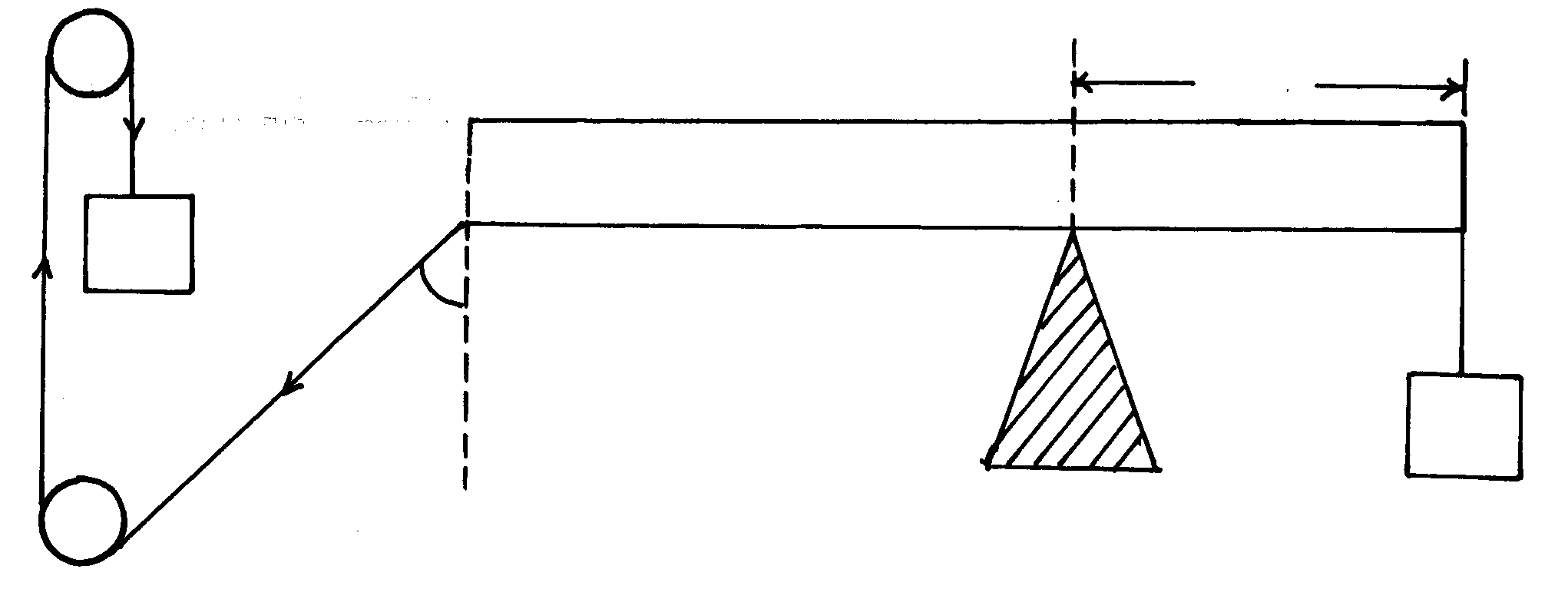 	Equilibrium and centre of gravity1.	a) Define centre of gravity										b) The figure below shows a wine glass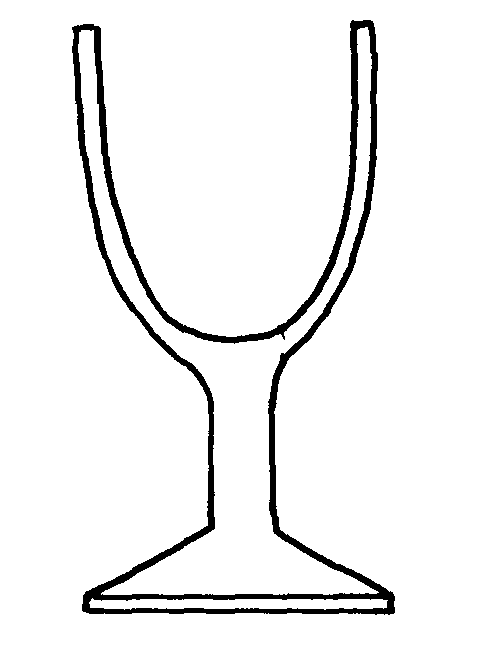 	State how the stability of the glass is affected if it is filled with wine  			2.	The diagram below shows an empty wine glass.	State and explain the effect on its stability when wine is put into the glass.		3. 	State two ways in which stability of a body can be increased				4. 	In the set up in figure 5, the metre rule is in equilibrium			Fig. 5   	Given that the metre rule is uniform, determine its weight						5. 	Figure 6 shows a spring coin which tends to remain vertical but topples immediately it stops  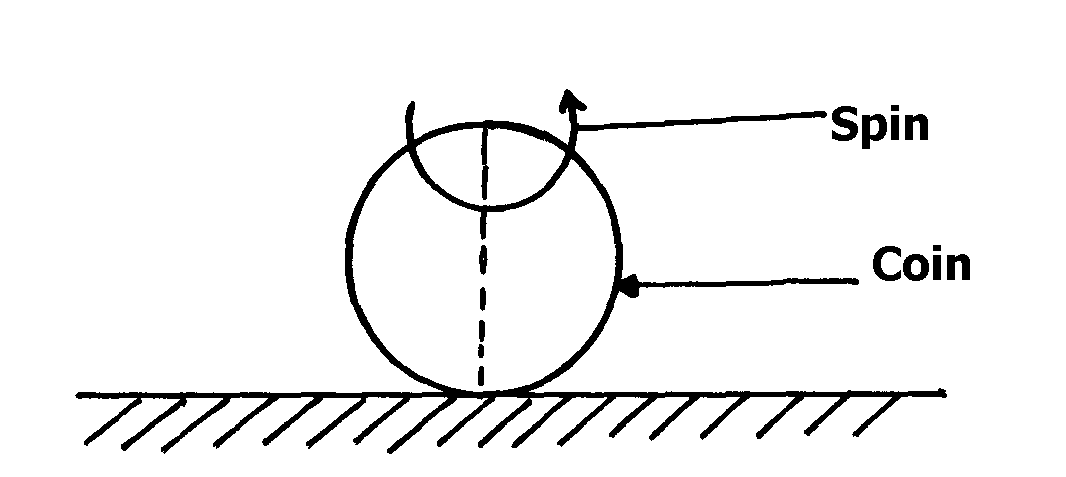             spinning   	    fig.  6    	Explain this observation									6. 	In the thin triangular laminar ABC shown in figure below, determine geometrically the             centre of gravity										7. 	A uniform metre rule is balanced at its centre. It is balanced by the 30N, 5N and the magnetic              force between P and Q. P is fixed and Q has a weight of 5N 	Ignoring the weight of the metre rule, calculate the value of the magnetic force between Q and P8. 	(a) Use simple sketches to show the three states of equilibrium. Name the states. 		      	(b) Define center of gravity of a body. 							 	(c) State two factors affecting stability of body						 	(d) The figure below shows a metal plate 2 m long, 1M wide and negligible thickness.                  A horizontal  force of 50 n applied at point ‘A’ Just makes the plate tilt.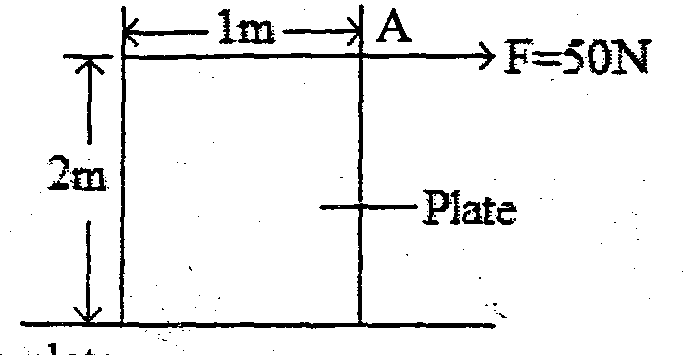     	 Calculate the weight of the plate.		Fluid flow1.       Figure 5 below shows the cross-section of an aerofoil, with the aeroplane moving in the direction           shown by the arrow.         Sketch the streamlines to show how air flows past the wing as the aeroplane moves		2. 	State Bernoulli’s principle3.	The diagram below shows a section of a pipe with different cross – sectional area.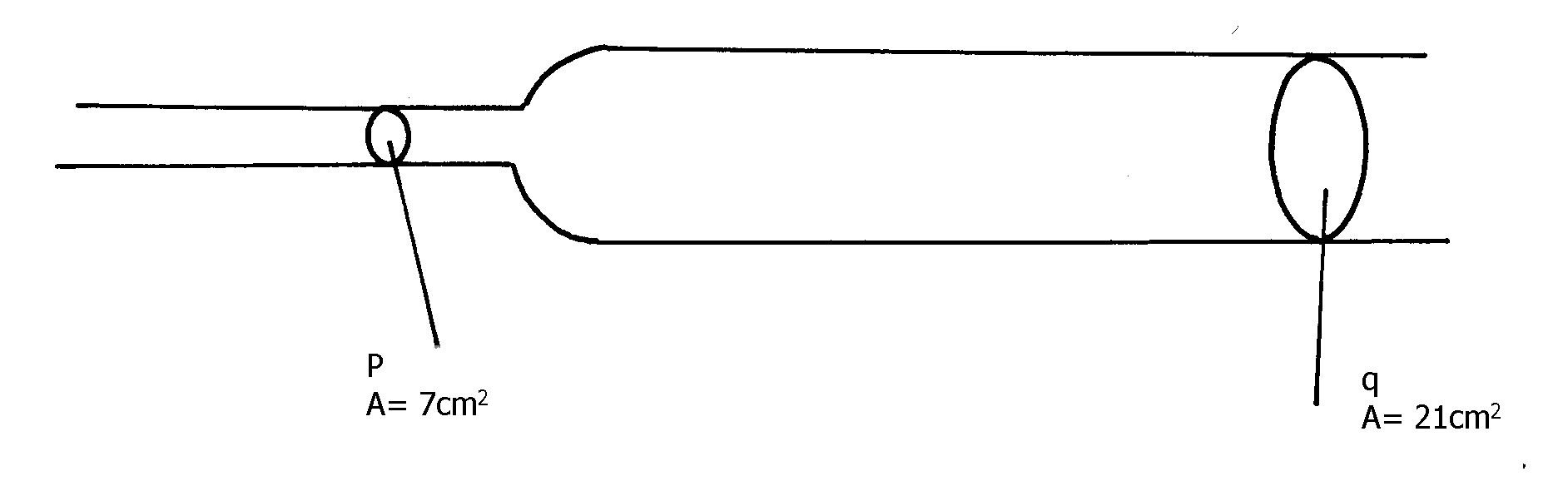         	If water flows with a velocity of 5ms-1 in section P, what would be the velocity of water in section Q if the cross sectional areas are as shown?						4. 	In the diagram in figure 3, water flows through a section of a pipe whose diameter changes 	as shown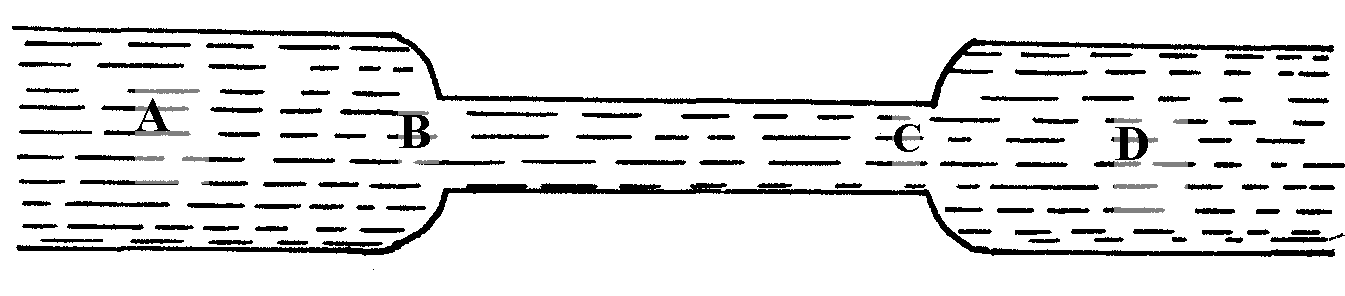   	  Sketch a graph of the variation of pressure along the line ABCD	5 	(i) State Bernoll’su principle									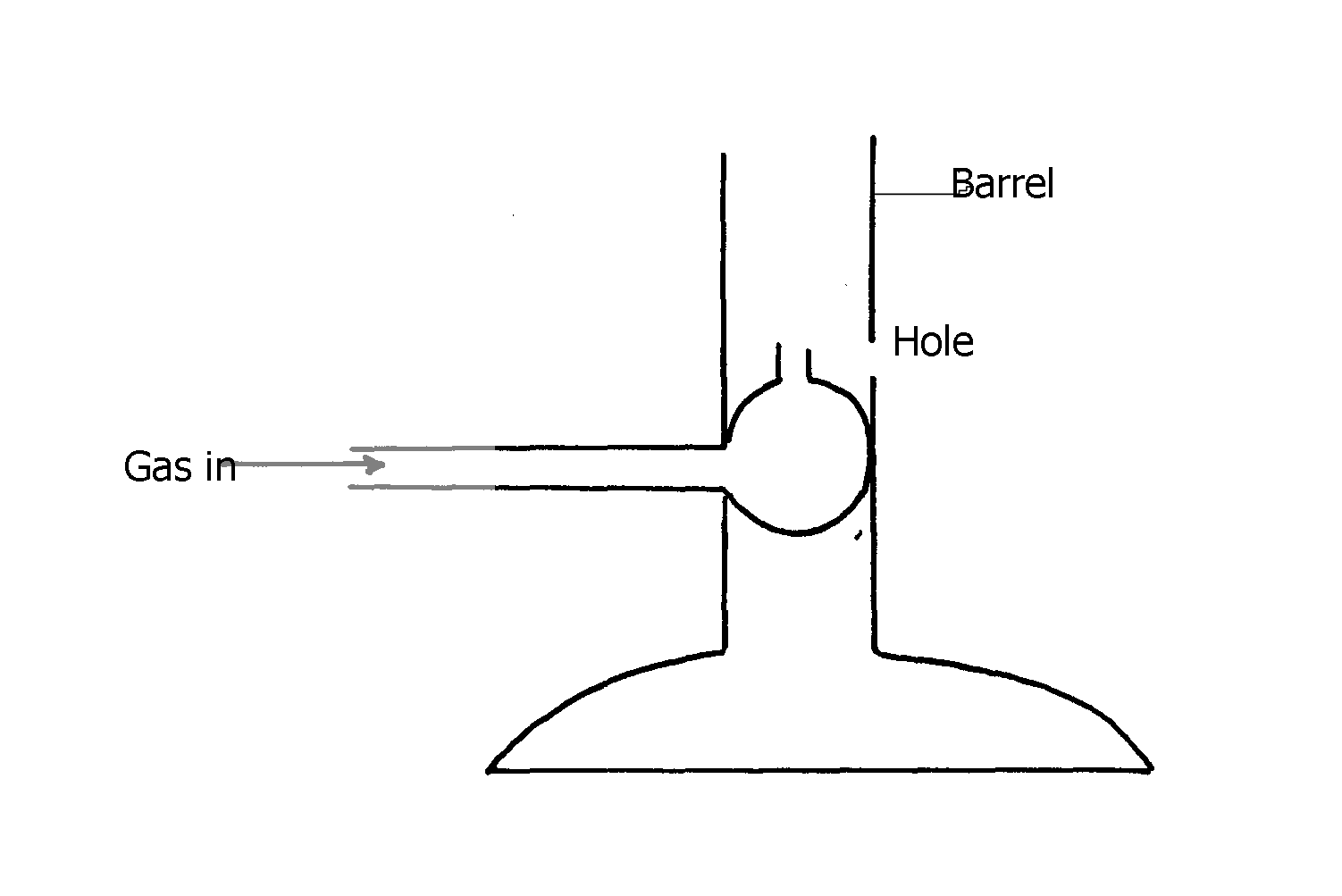 	(ii)      Explain how air is drawn into the barrel							6. 	The diagram below (figure 6) shows a cross- section of an aeroplane wing. When the aeroplane              is moving at a constant height and constant speed, an upward force is exerted on its wing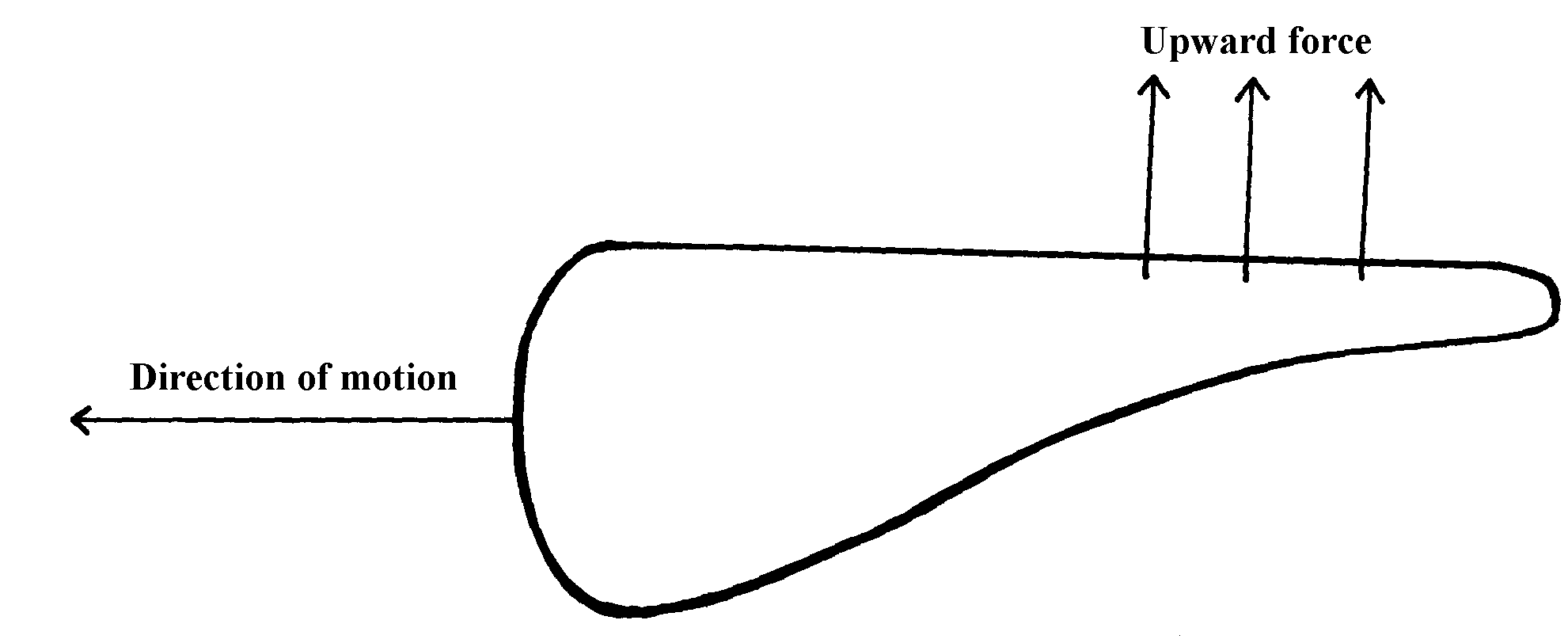 	What is the cause of the upward force?								7. 	The figure below shows a light body floating in a container				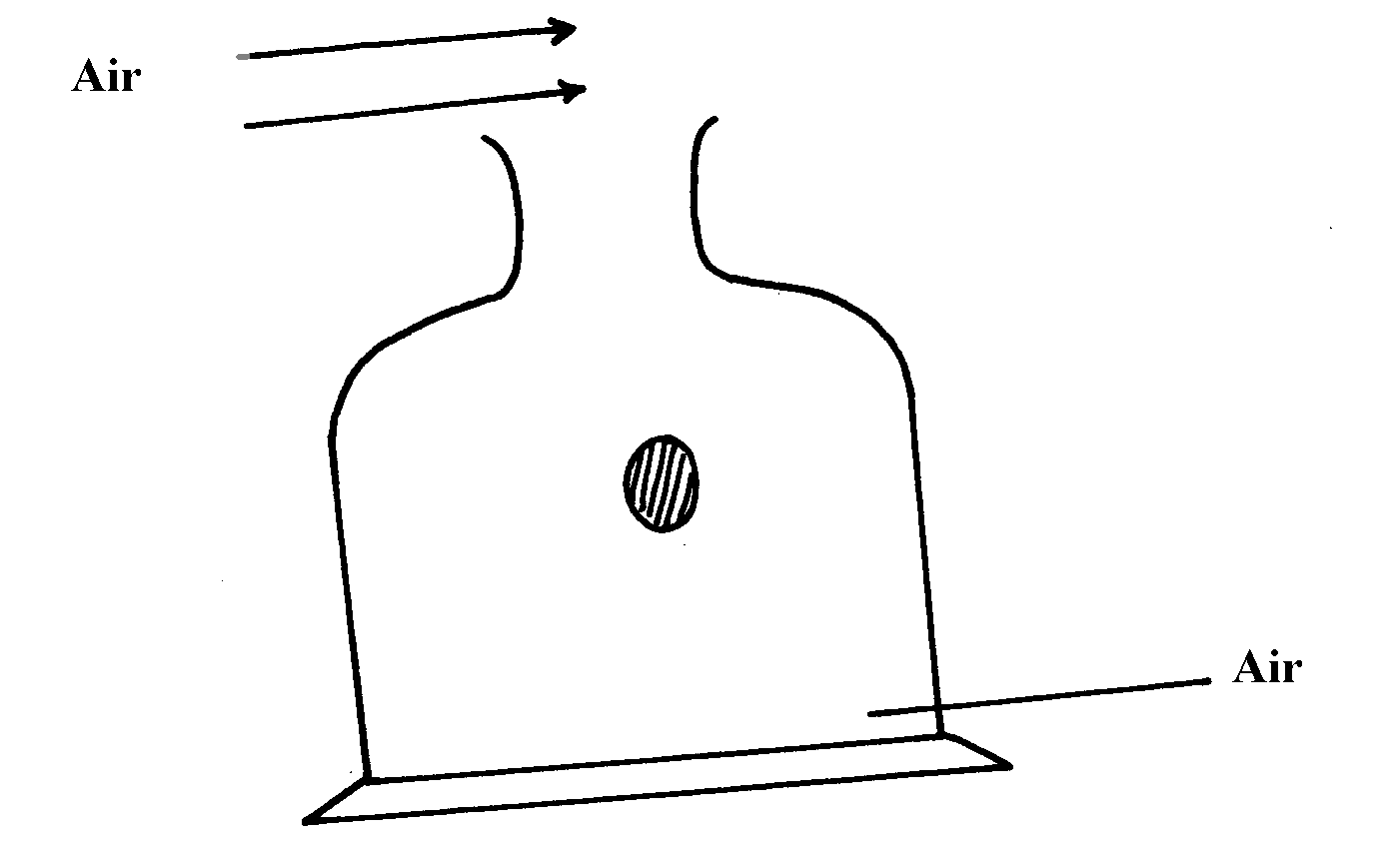     	State and explain the observation when a stream of air is blown over the mouth of the container             as shown										8. 	Sea water of density 1.04g/cm3 is being pumped into a tank through a pipe of uniform             cross-sectional  area of 3.142cm2. If the speed of water in the pipe is 5m/s, determine the             volume flux in S.I units									9. 	The figure below shows a pith ball being lifted in to a funnel end of a blower.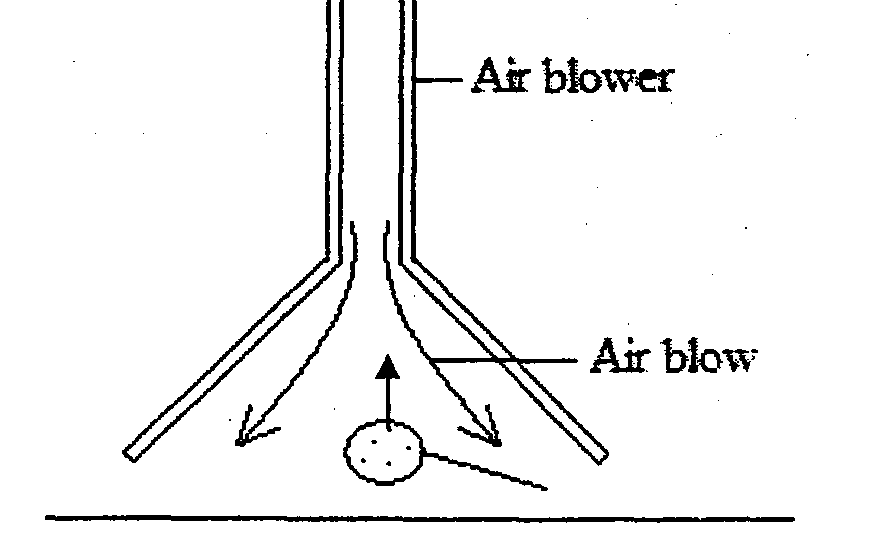       	Explain this observation								10. 	(a) Define turbulent flow in fluids .                    						(b) The diagram below shows an obstacle placed in front of flowing water.Complete the diagram to show how the water flows around the obstacle.               		11.  	Water flows in a horizontal pipe of varying cross –sectional area and diameter and shown      in    the figure below.        	  If the cross-sectional area of A is 5cm2 and that of B is 4,5cm2 and also the rate at which the         	 water flows from A is 100m/s,. Calculate the speed water through B.                     		 	(d). Given the apparatus, density bottle, beam balance, granular solid, water and blotting paper,       	        describe the measurement on the experiment that can enable one to determine the relative       	       density of the granular solid.                                                        		 	 	(e).Draw a single pulley with a velocity ratio of 2.                                       			Hooke’s law1. 	The following results were recorded in an experiment where different masses were hung on the      	 end of a long spring whose other end was firmly fixed. The length of the spring and the mass   	 hanging from it were recorded as below. Original length of spring was 40cm.    	(a) Complete the table for load and corresponding extensions				    	(b) Plot a graph of extension of the spring against load on the spring on the grid provided	            (c) Determine the spring constant using the linear section of the graph			    	(d) Give an explanation why the slope of the graph changes when a mass greater than 0.75kg is                   attached to the spring									 	(e) From the list of quantities below, select quantities that are vector quantities:-                 speed, density, force, acceleration and current	2. 	Sketch a graph of length of a helical spring against compressing force until the coils of the     	spring are in contact3. 	The three springs shown in figure 2 are identical and have negligible weight. The extension     	 produced on the system of springs is 20cm	Determine the constant of each spring							4. 	The graphs in figure 8 represents the relations between extension e and mass, m added on two springs  x and y	Given that the two springs are made from the same material, give a reason why the graphs             are different							5. 	A single light spring extends by 3.6cm when supporting a load of 2.5kg. What is the total 	extension in the arrangement shown below. (Assume the springs are identical)			6. 	Three identical springs with proportionality constant of 50N/m. each are connected as shown              below and support a load of 60NCalculate;   	(a) The extension in one spring							  	(b)  The extensive proportionality constant of the springs				7.	When a load of 20N is hung from a spring, the spring has a length of 15 cm. The same spring has a length of 17 cm when supporting a load of 25N. Determine the spring length when supporting no load.										The figure below shows a U-tube manometer. Use it to answer question 5 and 6. Density of water = 100 kgm-3.8. 	The diagram below shows three identical springs which obey Hooke’s law.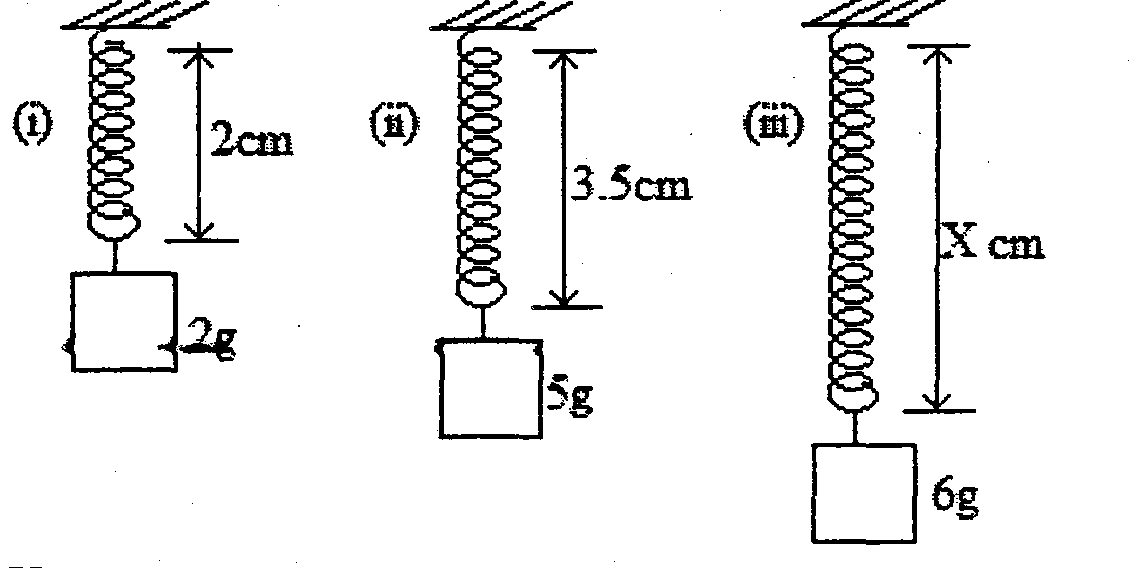     	(i) Determine the length X.											Magnetism1. 	Use the domain theory to explain the process of magnetization				 		Reflection at curved surfaces11. 	a) Define the term magnification as applied to curved mirrors.					    	b) The table below shows the results obtained in an experiment with a concave mirror.    i)   Use your graph to determine the focal length of the mirror given that the equation relating m and v       is such that: 	m+1= v                                               fLinear motion1.	a) Distinguish between the terms ‘uniform velocity’ and ‘uniform acceleration’			b) The figure below shows a section of a ticker tape. The dots were made at a frequency of 50 Hz.	     Determine the acceleration of the trolley pulling the tape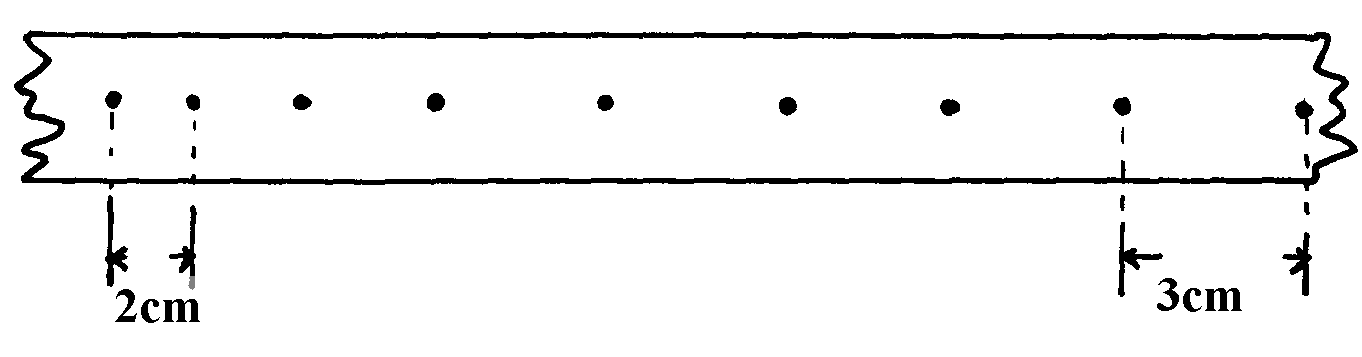 	c) The graph below shows a part of the motion of a basket ball which is projected vertically                 upwards from the ground and is allowed to bounce on the ground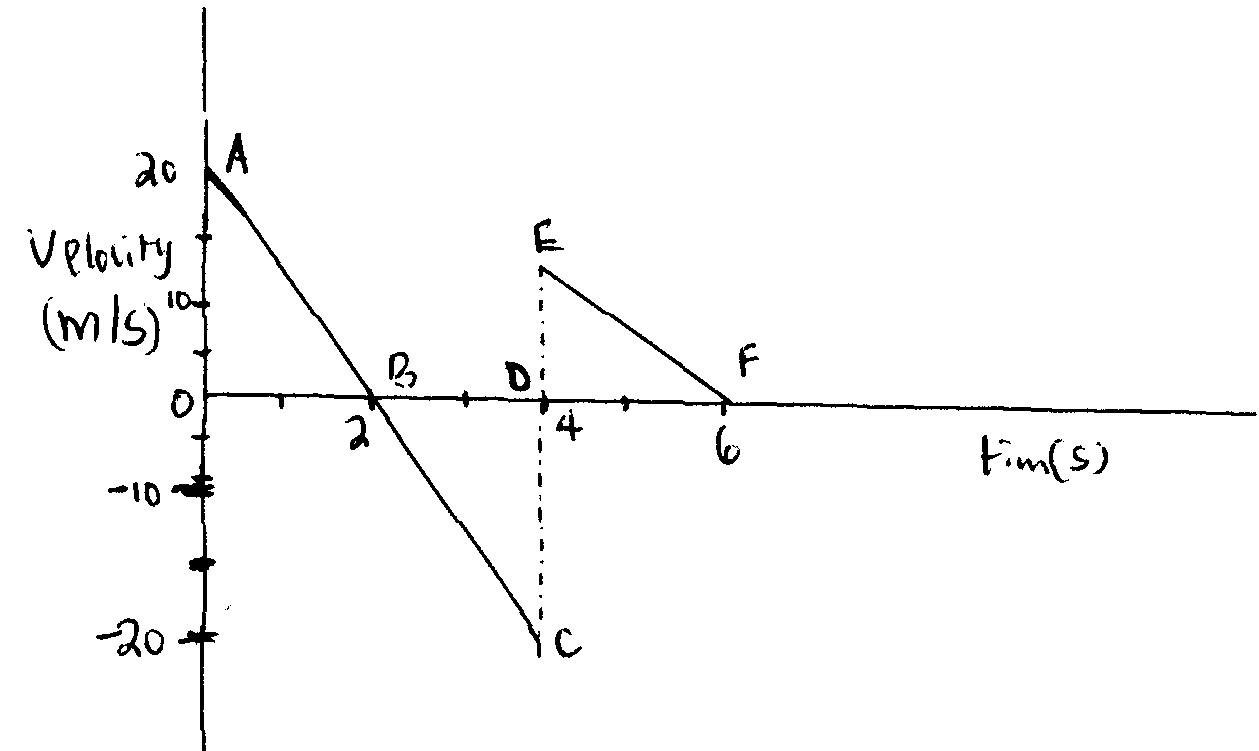 	    i) Explain the motion of the ball relating it to its different positions along the following		I.AB		II.BC		III.CE 					    ii) From the graph calculate the acceleration due to gravity						c) State Newton’s second law of motion							2. 	One end of a metal rod is heated in a flame. After some time the other end becomes hot.           	Explain this observation									3. 	A bullet of mass 150g moving at an initial velocity of 80m/s strikes a suspended block 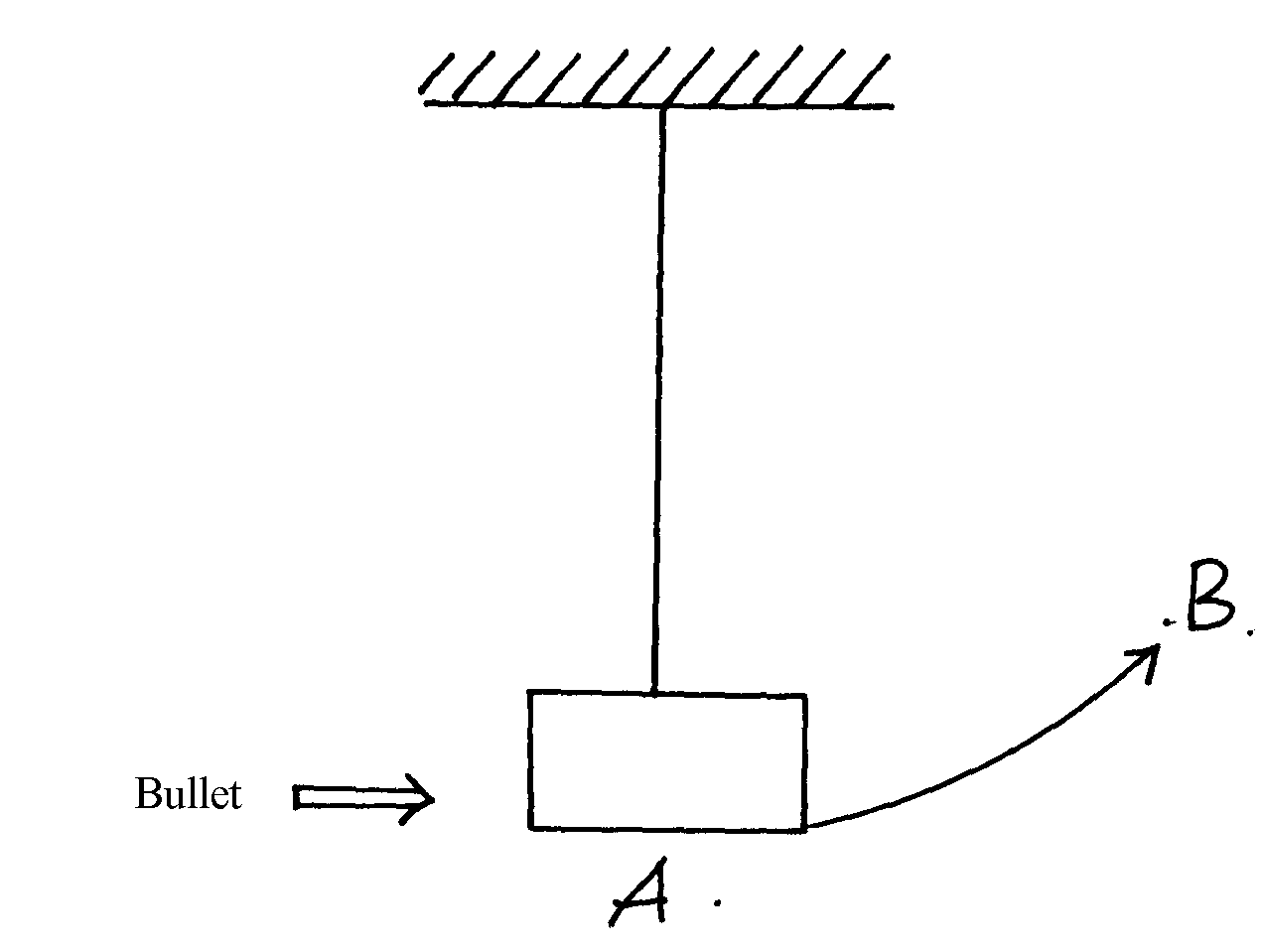 	of mass 2.5kg3. 	(a)The block swings from point A to B. Determine the vertical displacement between A and B . 	(b) What observations are you likely to observe on the block after collision			4.	The diagram below shows a velocity – time graph of a certain motion.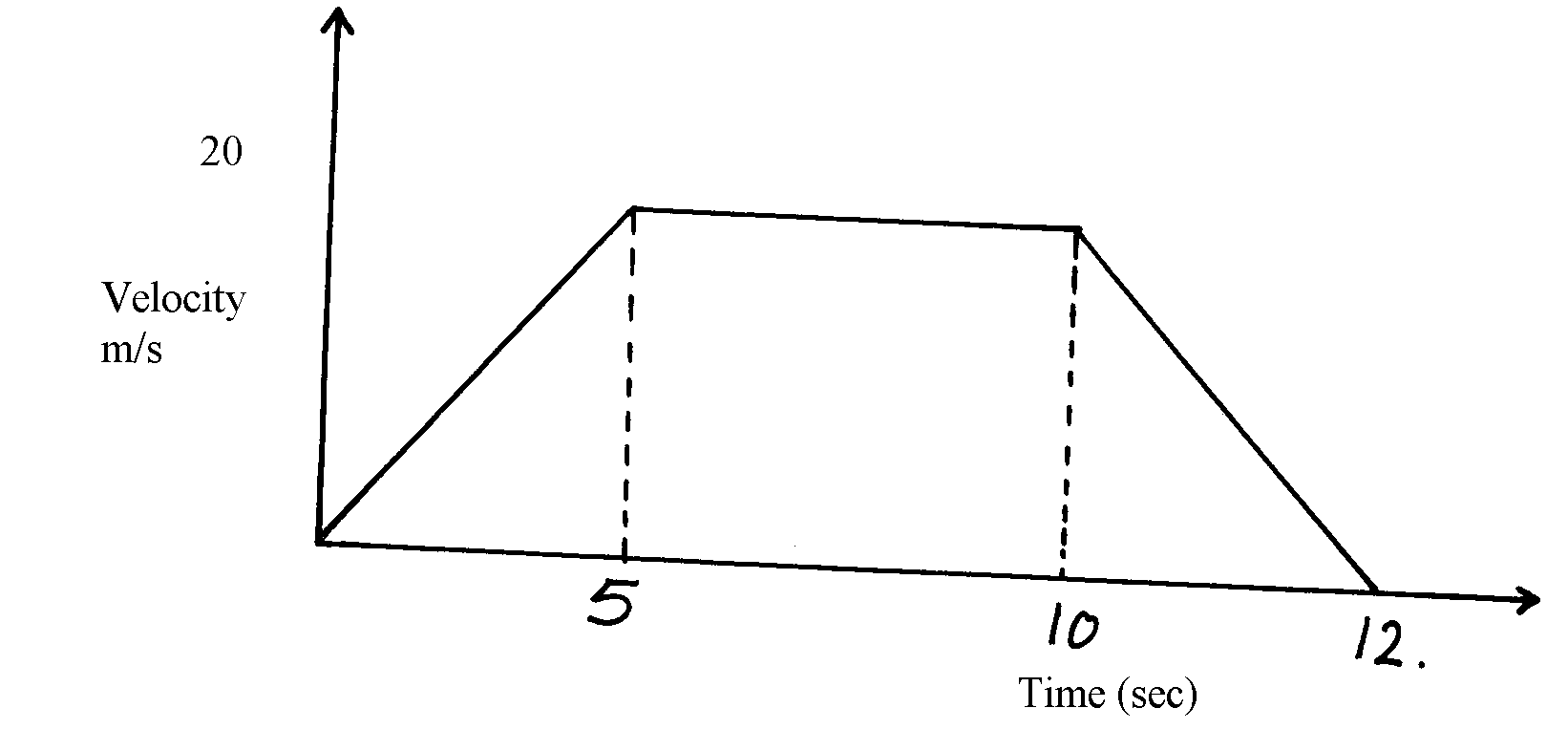   	 From the graph, determine the average speed of the body.					5. 	The diagram below shows a ball being whirled in a vertical plane.             (a) Sketch on the same diagram, the path followed by the ball if the string cuts when the ball                   is at position shown in the diagram.	6.  	The figure below shows a circuit diagram for controlling temperature of a room.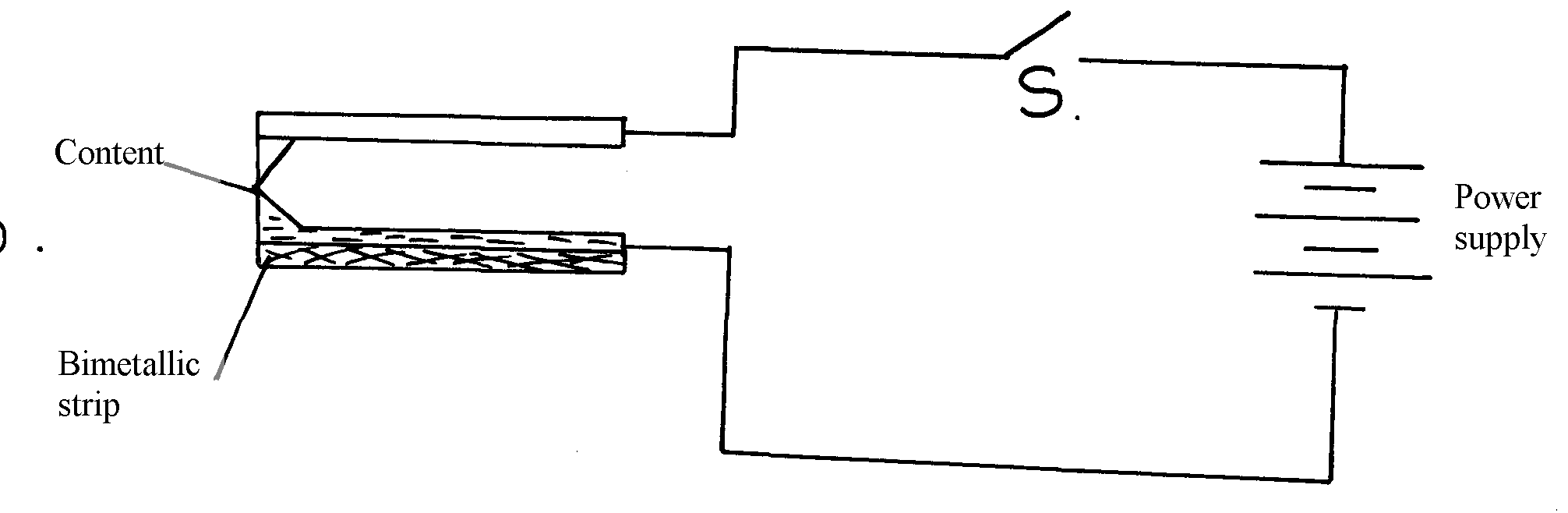  (i) Explain the purpose of the strip.								 (ii) Describe how the circuit controls the temperature when the switch S is closed. 	7. 	The figure 5 below shows a uniform bar of length 1.0m pivoted near one end. The bar is kept   	 in equilibrium by a spring balance as shown: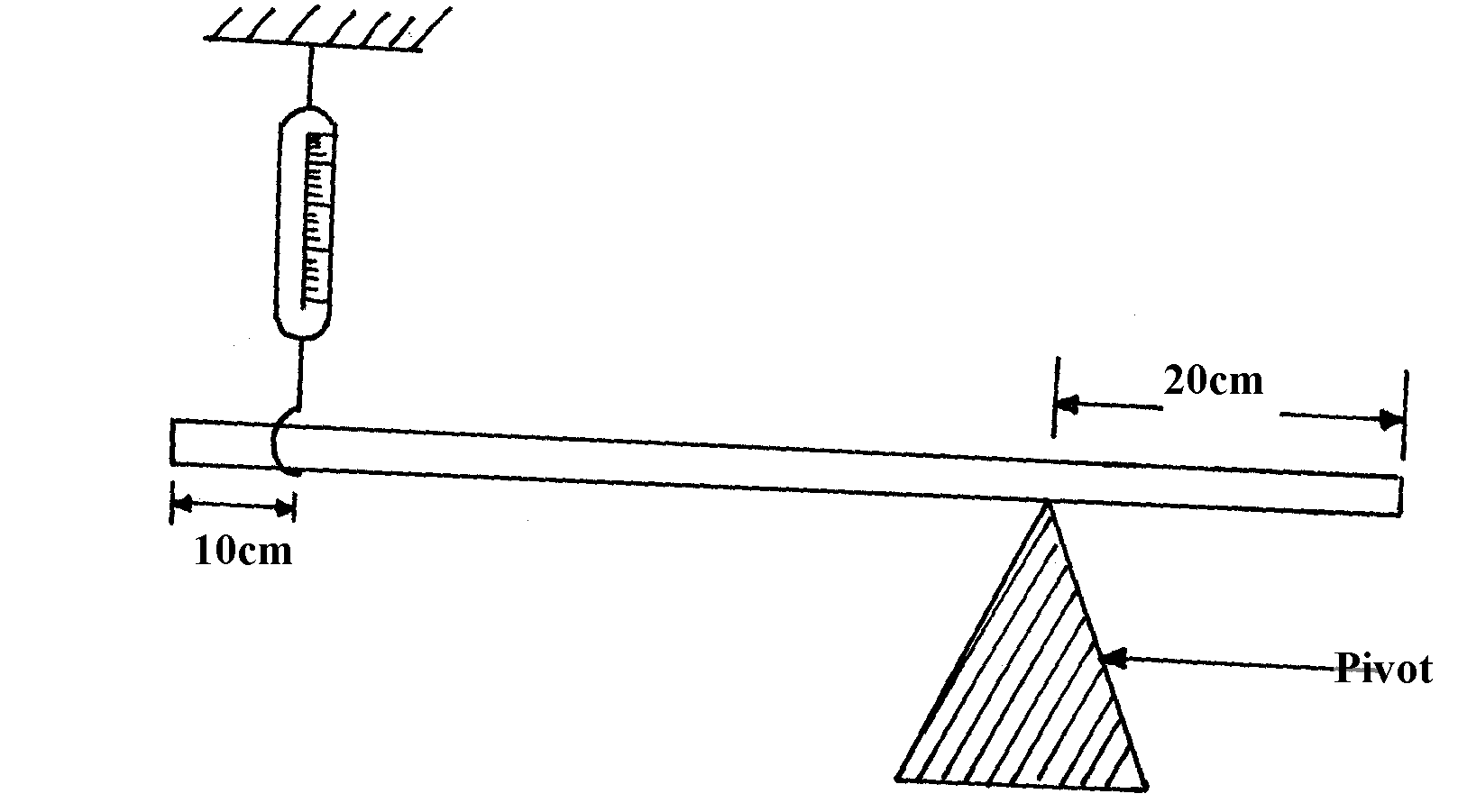     	Given that the reading of the spring balance is 0.6N, determine the reaction force at the pivot	8. 	The figure 8 shows the motion of a train over a section of track which includes a sharp bend        (a) The section of the track with the sharp bend has a maximum speed restriction. The train           	  decelerates approaching the bend so that at the start of the bend, it has just reached the               maximum speed allowed. The train is driven around the bend at the maximum speed               allowed and accelerates immediately on leaving the bend. Calculate the length of the bend          (b) The train has to slow down to go round the bend. Calculate the deceleration		         (c) As the train is driven round the bend, there is an extra force acting, called the centripetal force.           (i) On the figure 9 below, draw an arrow to show the direction of this force			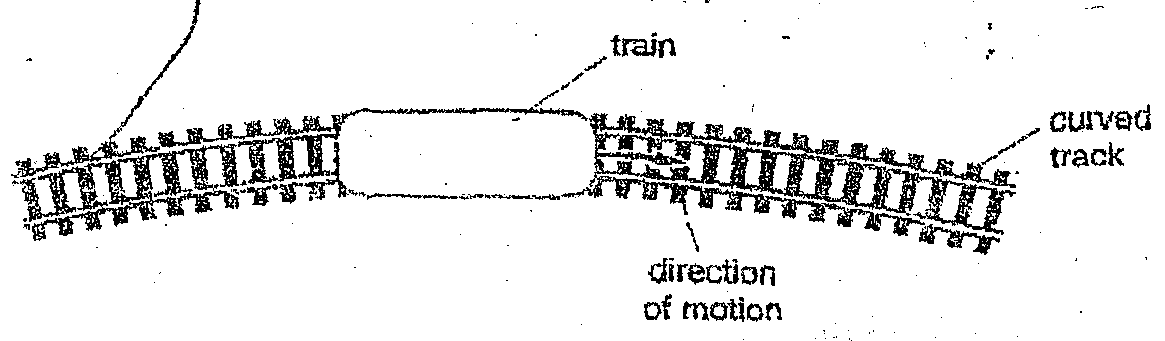           (ii) State the effect that this force has on the motion						          (iii) State how this force is provided	       (d) Figure 10 below shows a car with a dummy driver before and after a collision test: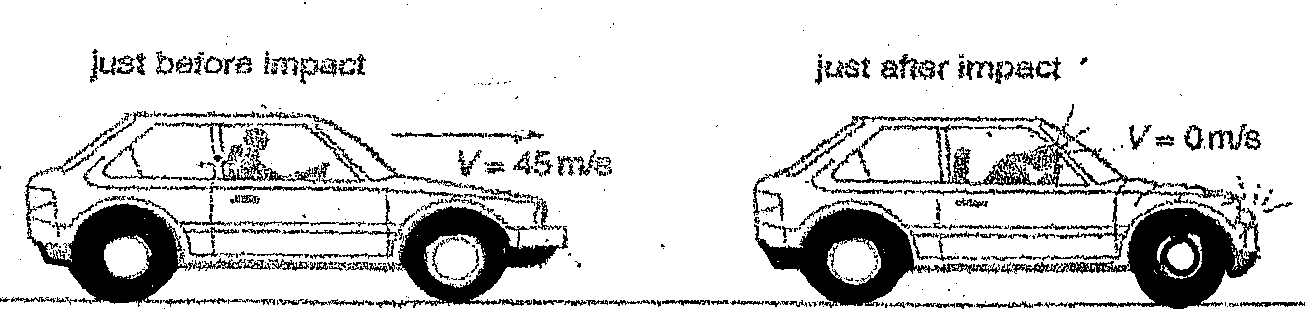        	The mass of the dummy driver is 90kg. The impact time to reduce the dummy’s speed from           	45ms-1 to zero is 1.2 seconds:         	(i) Calculate the average force on the dummy during impact					        	(ii) State the main energy transformation during the collision					        	(iii) Calculate how much of the dummy’s energy is transformed during the collision		9.	 (a) The velocity-time graph in the figure below illustrates  the motion of a ball which has                     been  projected vertically upwards from the surface of the moon. The weight of the object on                        earth’s surface is 20N, when the acceleration due to gravity is 10ms-2.                   (i) State why the velocity becomes negative after 3seconds.				                   (ii) Determine the acceleration of free fall on the moon showing clearly your work 	                       (iii) Determine the total distance travelled by the ball in 5.0sec				                   (iv) Find the weight of the ball on the moon	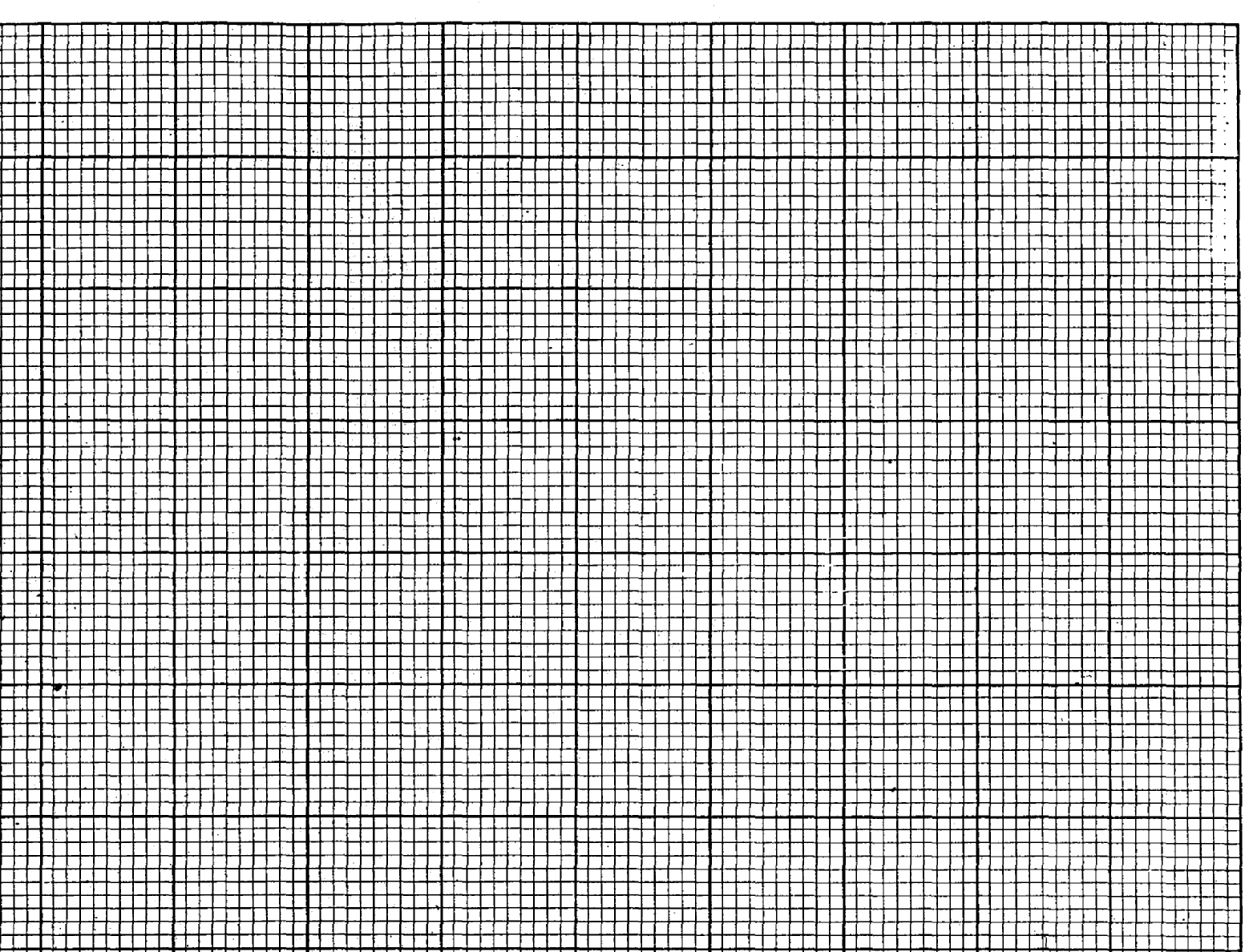 (v) If the ball was projected vertically upwards on the earth with the same velocity.     	    What difference would you expect to observe in the velocity-time graph above. Illustrate with a     	  sketch on the same axis										 (b) The figure below represents part of a tape pulled through a ticker-timer of frequency 50Hz       moving down an inclined plane.    	If the trolley was allowed to move down the inclined plane for 4 seconds, calculate the distance 	it covers												10. 	(a) State Boyle’s law										      	(b) The volume of a bubble at the base of a container of water is 3cm3. The depth of water is                  30cm.   The bubble rises up the column until the surface ;              (i) Explain what happens to the bubble as it rises up the water column		              (ii) Determine the volume of the bubble at a point 5cm below the water surface		          (c) A faulty thermometer records 11oC instead of 0oC and 98oC instead of 100oC. Determine                the reading on the thermometer when dipped in liquid at a temperature of 56oC		11.	 Figure 9 is a velocity- time graph describing the motion of a particle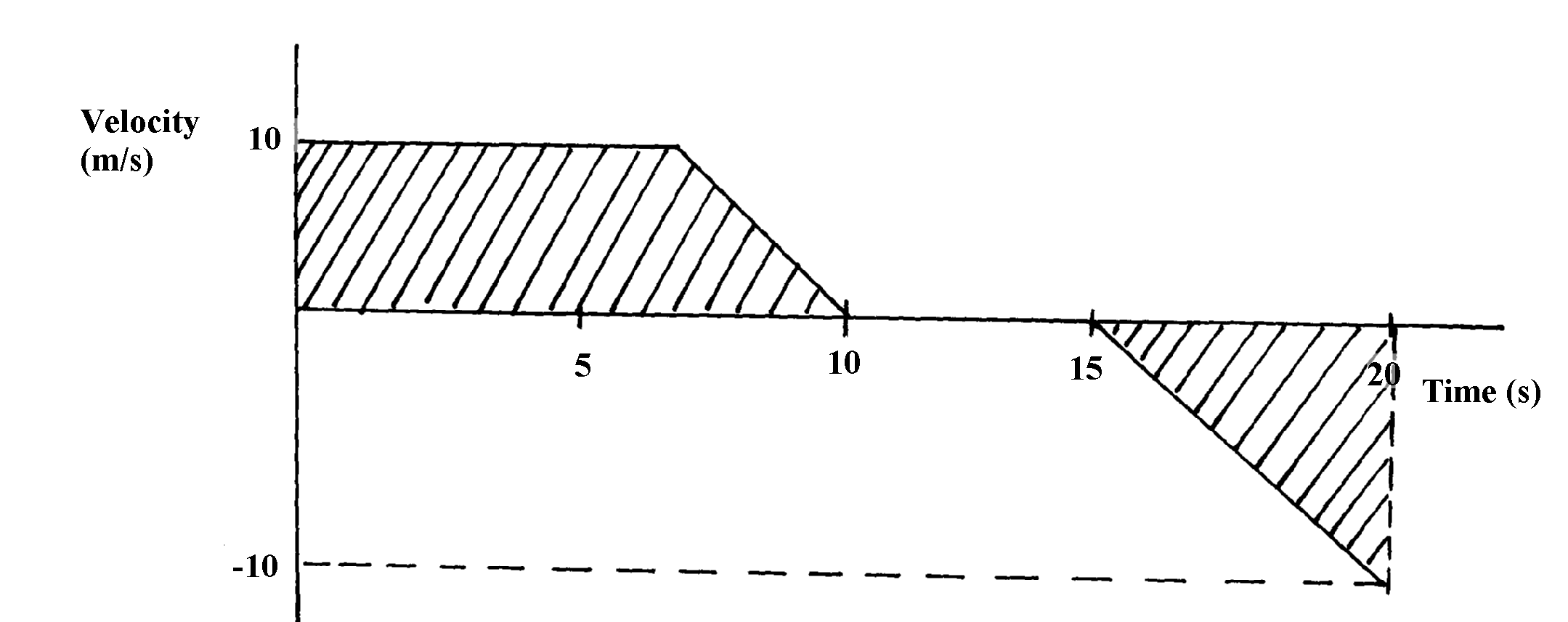       	What does the shaded area represent?								12.	a) State Newton’s first law of motion								b) A parcel is to be dropped from an aeroplane traveling horizontally at 120ms-1, at an altitude    of 720m, to fall into a certain village.	Determine: i) The time taken for the parcel to reach the ground							ii) How far ahead of the plane, the village should be when the parcel is released		c) A small stone, M1of mass 20g is attached to a string which in turn is passed through a smooth                thin cylinder. The other end of the string is tied to mass M2. The mass M1 is whirled in                 a horizontal circle of radius 1m and mass M2 remains stationary as shown in figure 10		i) State two forces acting on the system other than the tension in the thread on M2	ii) Explain the observation made on mass M2 if the speed of M1, is increased 	iii) Calculate the velocity of M1, if the mass M2 is 50g and the radius of the circle   is 1m											13. 	(a) Define uniform velocity 									      	(b) The graph figure 10 below shows displacement –time graph of a in motion	fig 10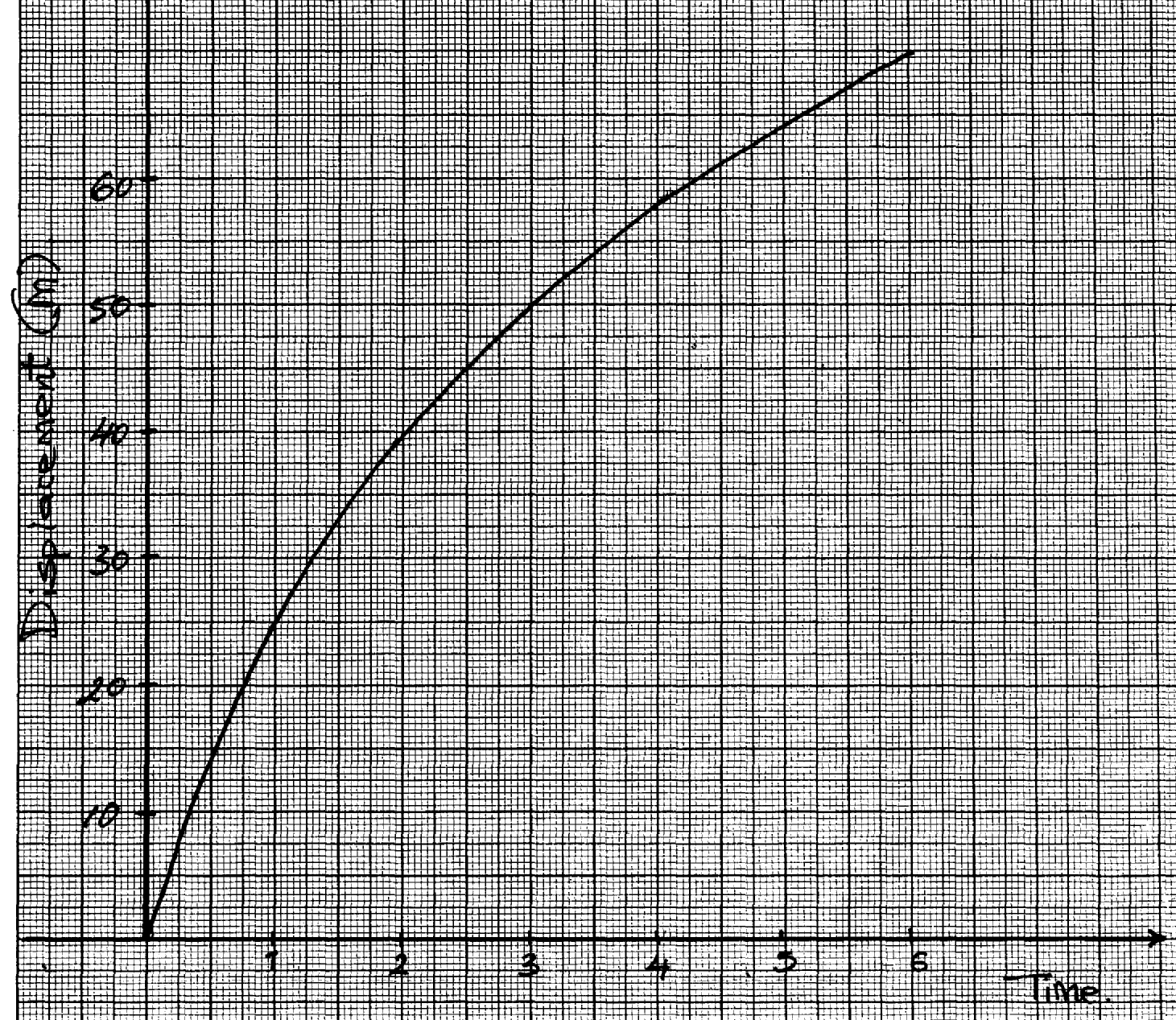 	(i) Determine the instanteous velocities at t = 1second and at t = 4 seconds 			           (ii) Use the results in (b)(i) above to determine the acceleration of the body			14. 	A ball of mass 100g is kicked horizontally from the top of a cliff. If the ball takes 4 seconds to hit the ground, determine the height of the cliff						15. A ball is kicked vertically upward from the ground with a velocity of 60m/s and reaches a maximum       height (h), it then falls freely back to the ground and bounces upwards to a height of 5M      (a) Sketch a velocity-time graph to represent the motion of the ball from the time it is kicked            vertically upwards until it bounces to a height of 5M						    (b) Determine:        (i) the time taken by the ball to reach the maximum height(h)					         (ii) The maximum height (h) reached by the ball						        (iii) The velocity with which it bounces after striking the ground for the first time		      (c) State any assumption made in your calculations in (b) above				16. 	In an experiment on momentum, trolley P of mass 800g was attached to a ticker timer of 	frequency 50Hz. Trolley P, initially moving with a velocity of 0.5m/s, was made to collide 	with a stationary trolley Q of mass 400g. A copy of the tape as it appeared after the collision is 	presented in the figure   	 below:-    	(a) Determine the velocity of the trolley P after collision						   	(b) Calculate the impulsive force experienced by trolley P					    	(c) State the type of collision									17.	I. (a) State the three equations of linear motion.							   (b) A car is traveling uniformly at 100km/hr when the driver observes a road block ahead.                     He takes 0.5 s before applying the brakes which brings the car to rest with a uniform                     deceleration of 4m/s2. Determine the distance traveled by the car from the time the driver                       observed the road block until the car comes to rest.					(c) A car moves at a constant speed of 20ms-1 for 50s and then accelerates uniformly to a speed     of  25ms-1 over a period of 10s. This speed is maintained for 50 s before the car is brought to     rest with uniform deceleration in 15s.	(d) Draw a graph of velocity (Y – axis) against time (graph paper to be availed)			(II)  Calculate:	      (i) The average speed for the whole journey.						     (ii) The acceleration when the velocity changes from 20 ms-1 to 25ms-1	.            m, show that  v2=2as +u2		18.       Sketch a velocity-time graph for a body moving with zero acceleration             19. 	The figure below shows a velocity –time graph of a ball bouncing vertically upward from              the ground. The velocity upward is taken positive.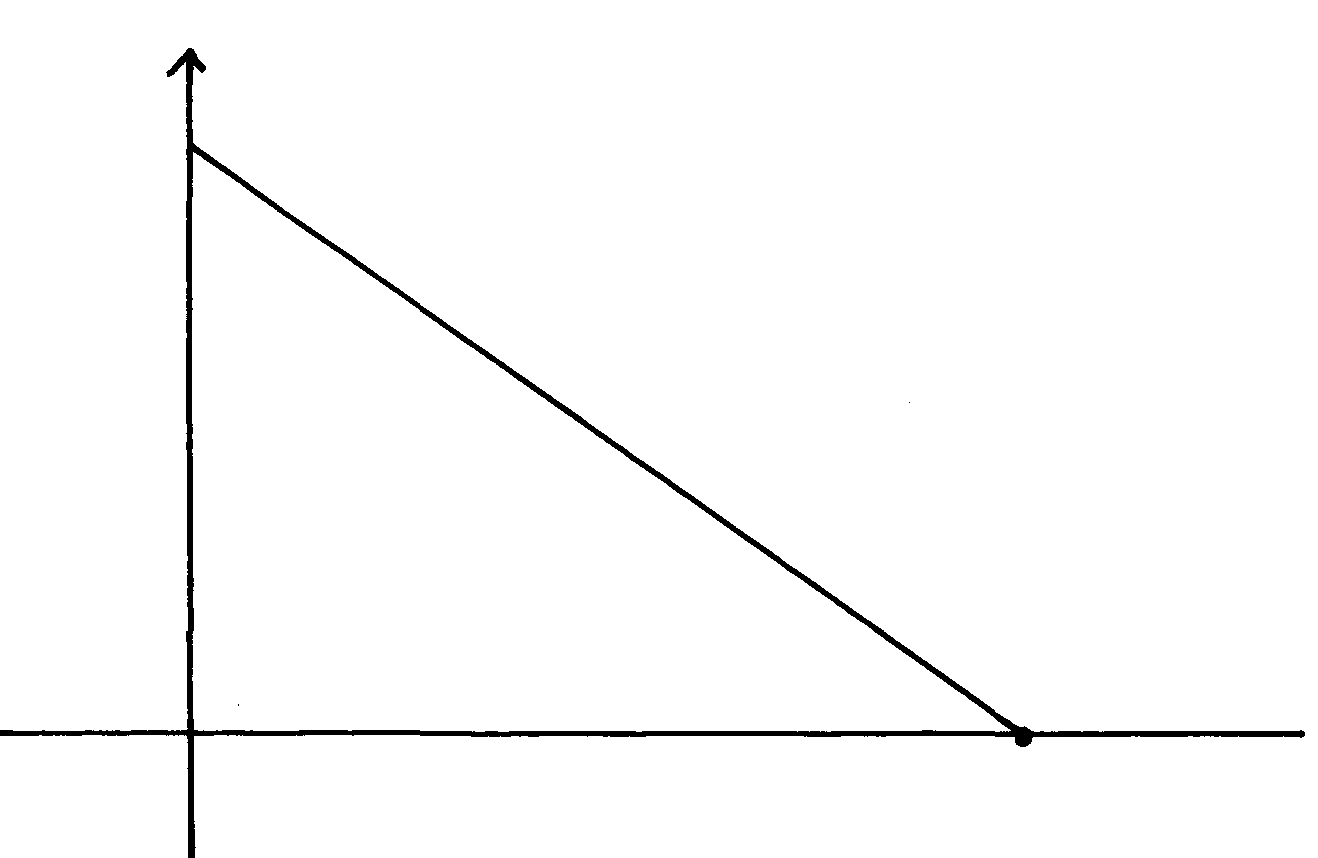              Determine the maximum height when the ball rises.                                      20. 	(a) On the axes provide below, sketch a graph of velocity V versus time (t) for uniformly                   accelerated motion given that when t = 0, V is greater than zero. 			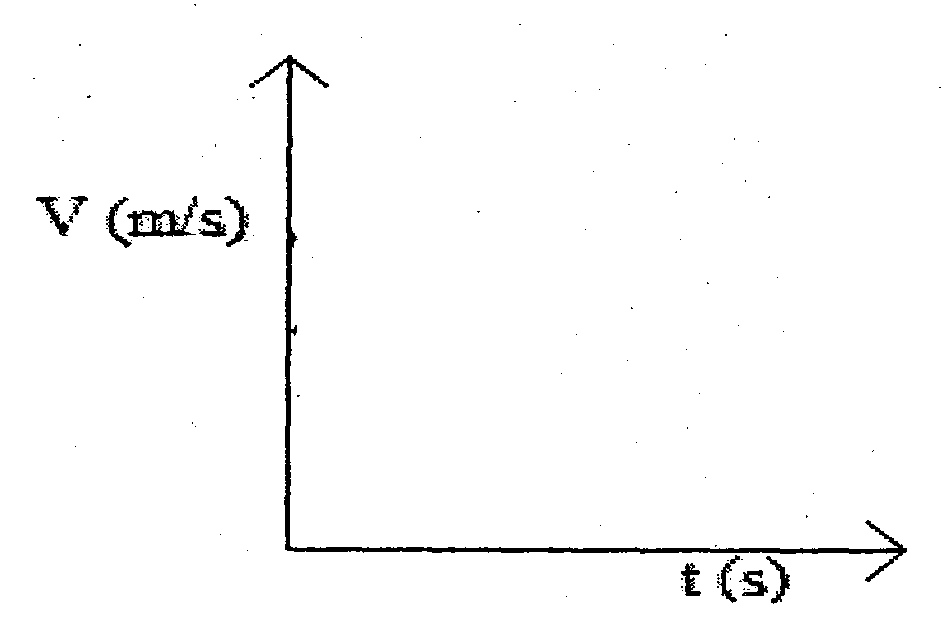         	(b) A car is brought to Rest from a speed of 20 ms-1 in time of 2 seconds. Calculate the                deceleration. 21. 	(a). State the law of linear momentum                                                                          	    	(b). A marble of mass 50g moving on a horizontal surface at a velocity of V collides with another                   glass marble of mass 75g resting on same horizontal surface. After collision, the marble                  bounces back a long  the path at a speed of 3.5m/s while the other marble moving with a                 speed of 3.0m/s .Forward .                Determine the speed  V.                                                                         			  	(c). The paper below was attached to a trolley and pulled through a ticker tape times of frequency                  50Hz. Determine the acceleration of the trolley.                                                 		  	(d). Study the figure below   	Calculate the pressure in the steam in the cylinder which would just raise the piston if area of      	of the piston in contact with steam is 2cm2 and Atmospheric pressure is1.0 x 105 Nm-2.          	(e)  State a reason why the earth is colder at night than daytime during a sunny                    21. 	A block of mass 20kg slides downward a plane inclined of 6o0 with the horizontal. The coefficient of   friction between the plane and the block is 0.4.            Calculate the acceleration of the block.                                                     22. 	A body accelerates uniformly from initial velocity of U m/s to a final velocity of V m/s             in time t seconds. If acceleration during the motion is a m/s2 and the distance covered is SMachines & inclined planes1. 	An inclined plane of length 5m is used to raise a body of mass 60kg to the back of a lorry. If the     	plane is inclined at an angle 25° from the horizontal, calculate the efficiency of the system given    	that a constant force of 650 N is used to push the body up the plane				2.	Vicky performed an experiment using a pulley system as shown in the figure.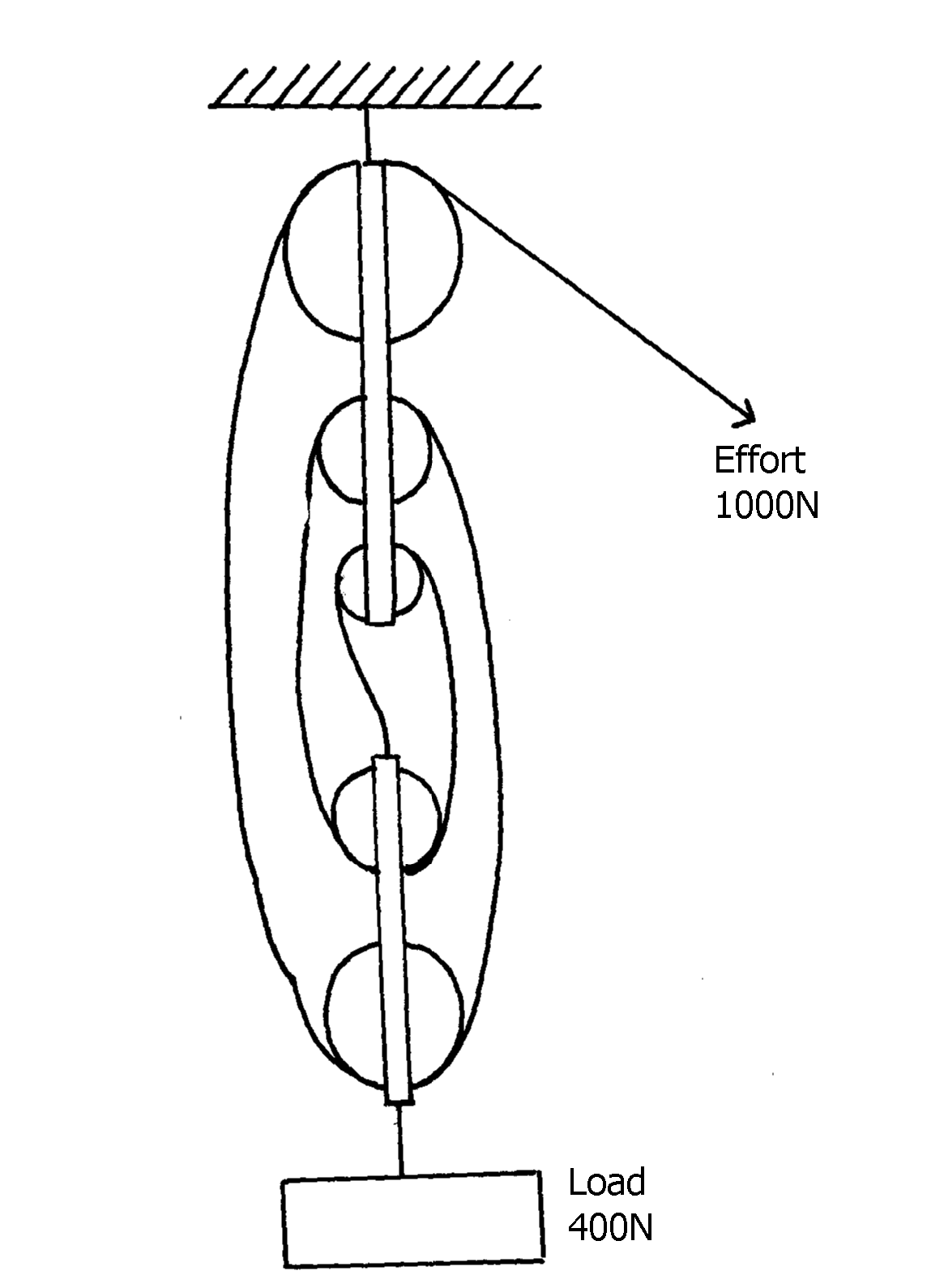 	(a) What is the V.R. of the system?								(b) Determine the M.A. of the system.							*(c) Calculate the efficiency of the system.						 (d) Explain why efficiency of a practical machine is always less than 100%		 (e) If the load moves a distance of 5 cm. Find the work done on the load.			3. 	The figure below shows a pulley system being used to raise a load. Use the information given    	 in the figure to answer questions (a) and (b)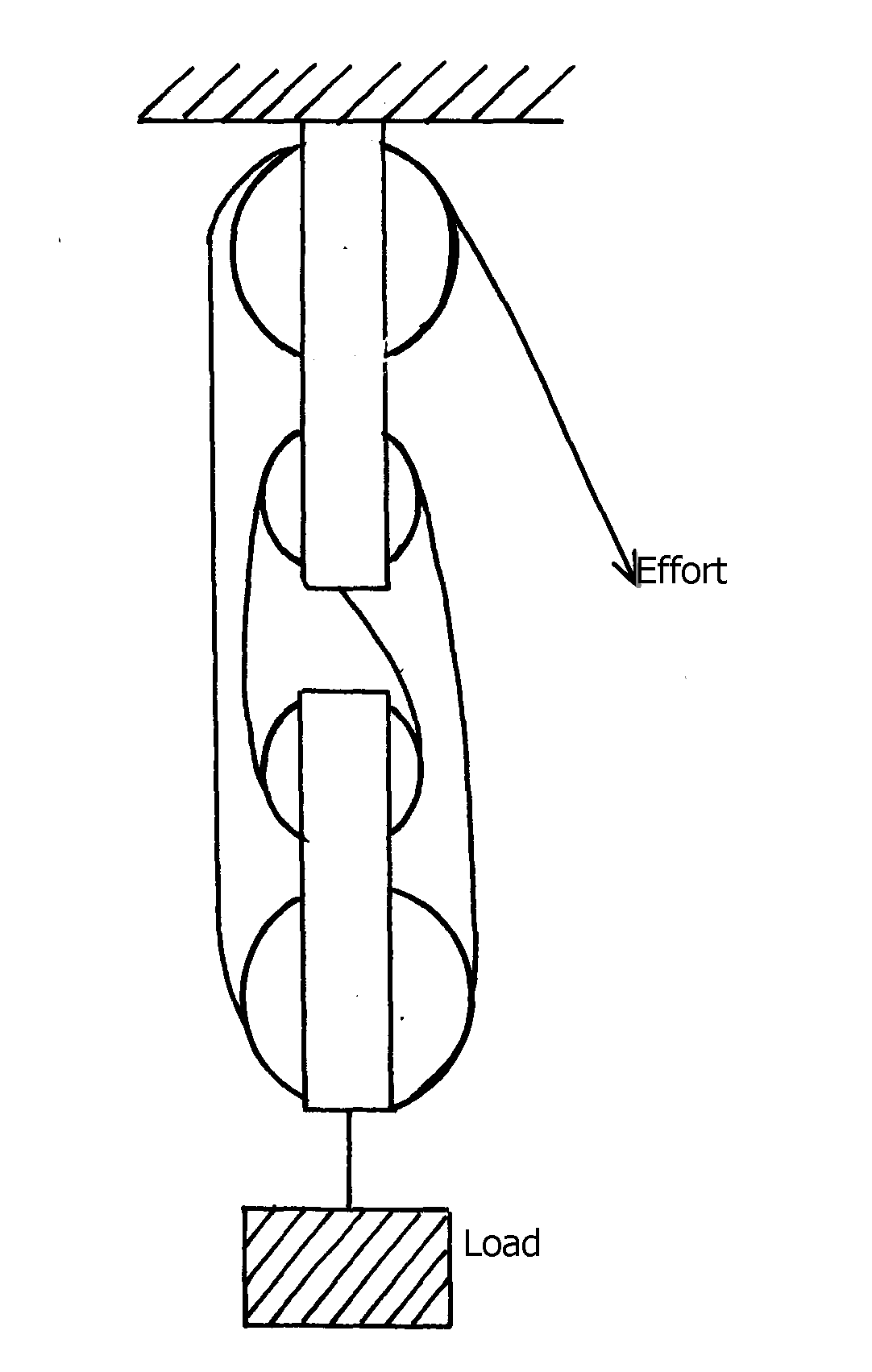  	(ii) If a load of 100N is raised by applying an effort of 48N, determine the efficiency of           the  system.											4. 	(a) (i) Define the term velocity ratio (V.R)							                (ii) Name one machine that has a velocity ratio of less than one 	(V.R < 1)		    	 (b) The figure below shows a set-up used to find the mechanical advantage of a pulley system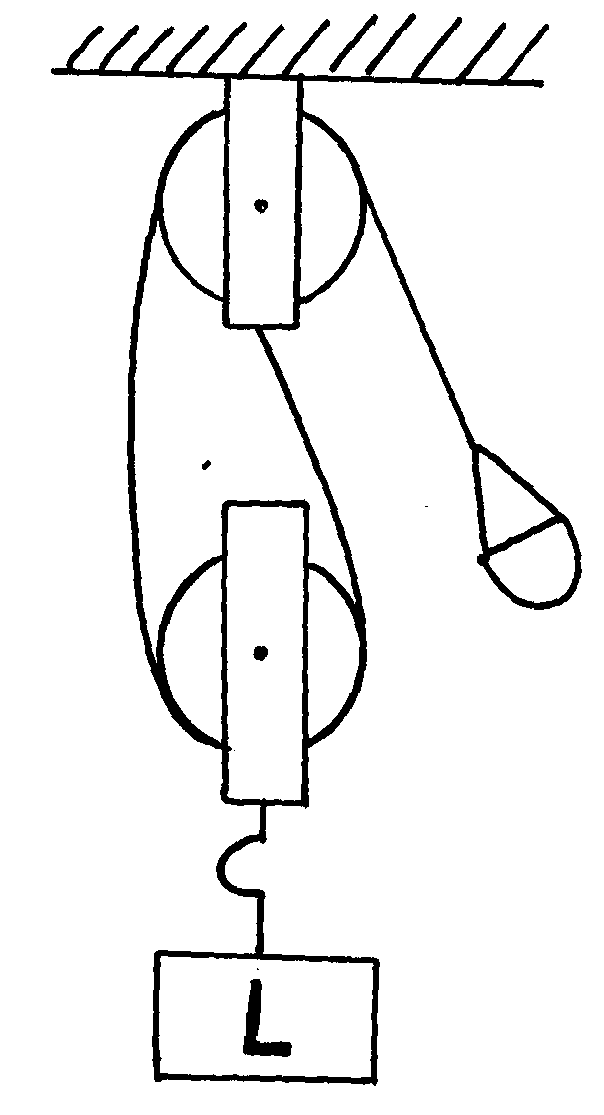     	On the axes provided sketch a graph of mechanical advantage (M.A) against load (L)	   	 (c) A hydraulic machine is used to raise a load of 100kg at a constant velocity through a height          	       of 2.5m. The radius of the effort piston is 1.4cm while that of the load piston is 7.0cm. Given                    that the  machine is 80% efficient, calculate:-       	       (i) The effort needed									       	       (ii) The energy wasted in using the machine						5.	 (i) complete the diagram below to show how the pulley can be used to raise a load L by                applying an effort E										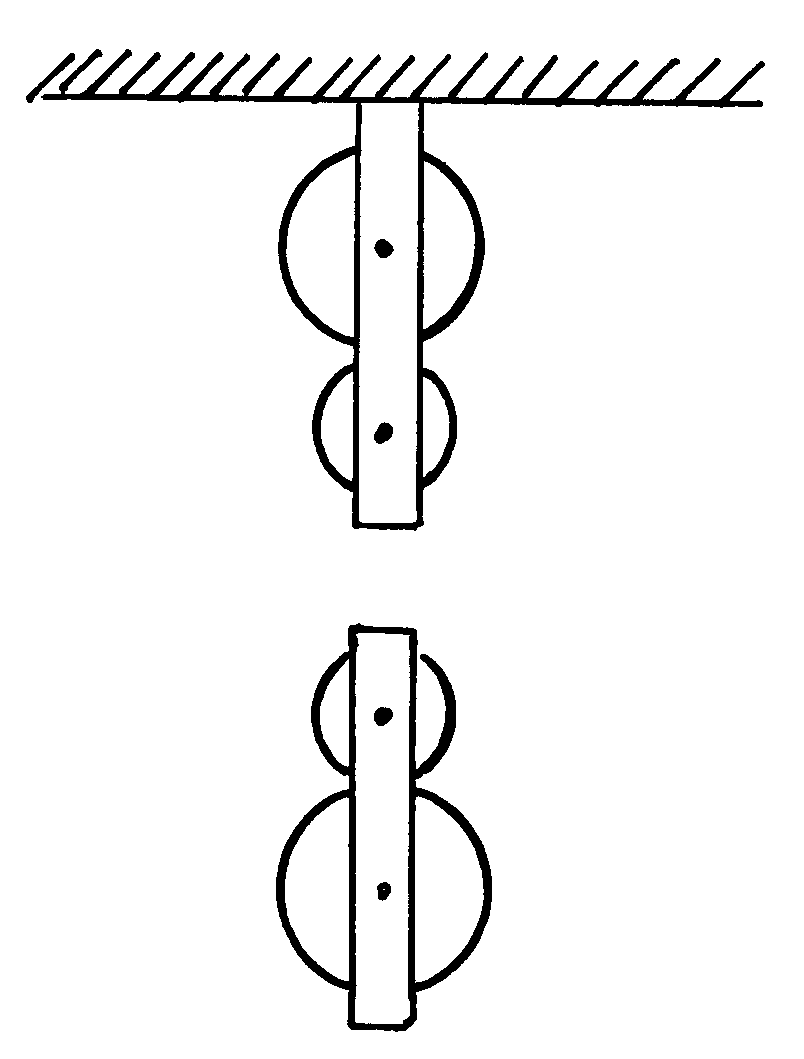           (ii) The pulley system above has a mechanical advantage of 3. Calculate the total work done                when a load of 60N is raised through a height of 9M					Newton’s law1.   (a) State Newton’s first law of motion							      (b) Distinguish between elastic collision and inelastic collision				      (c) A minibus of mass 2000kg traveling at a constant velocity of 36km/h collides with a stationary             car of mass 1000kg. The impact takes 2 seconds before the two move together at a constant                         velocity  for 20 seconds. Calculate:            (i) The common velocity									           (ii) The distance moved after impact								           (iii) The impulse force										          (iv) The change in kinetic energy								2. 	State Newton’s second law of motion							3. 	State the law of inertia									4. 	A footballer kicks a ball of 600g initially at rest using a force of 900N.  If the foot was in     	contact with the ball for 0.1sec. What was the take off speed of the ball?			 5. 	State Newton’s third law of motion							6. 	(a) State Newton’s second law of motion							 (b) The figure below shows two mini buses A and B at a speed of 40m/s and 20m/s        respectively moving  in opposite directions. They collided head on
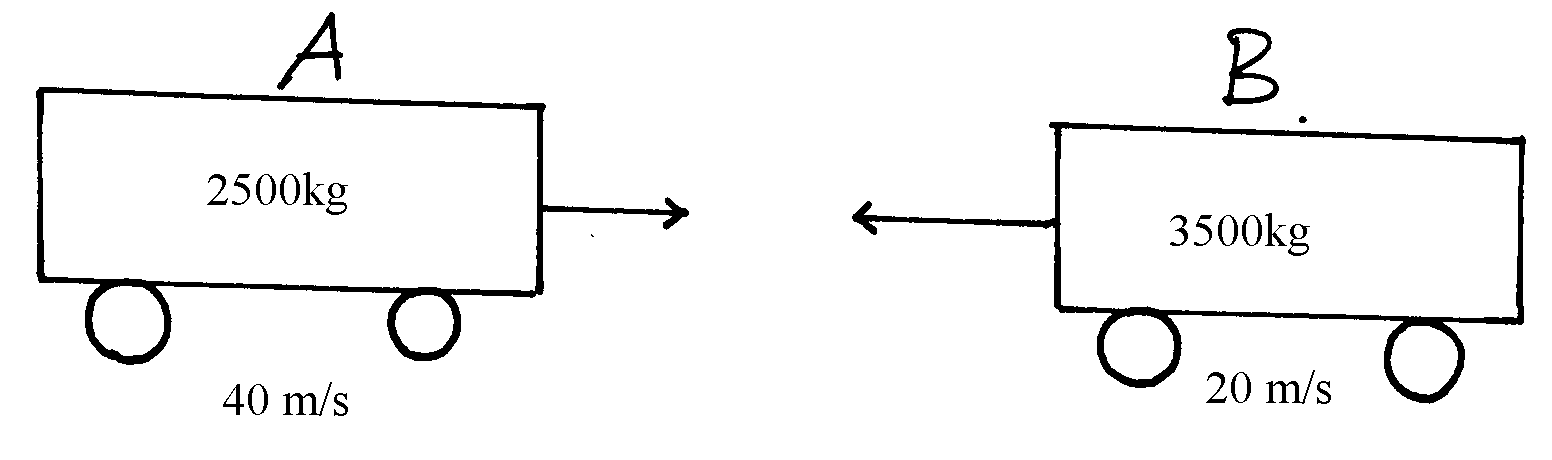       	Determine the common speed of the vehicles if they stuck to each other				Circular motion1.      Give a reason why bodies in circular motion undergo acceleration even when their speed           is  constant												2.	a) Define the term angular velocity									b) The figure shows a body of mass m attached to the centre of a rotating table with a string                  whose tension can be measure. (the device for measuring tension is not shown in the figure)	The tension T, on the string was measured for various values of angular velocity, w. The distance             r from the centre was maintained at 30cm. The results are as shown below :	i) Plot the graph of T (y – axis) againstw2  								ii) From the graph, determine the mass, m, of the body given that 				T = mw2 r – C 	Where C is a constant						iii) Determine the constant C and suggest what it represents in the set up			3.	(a) A body moving in a uniform circular motion accelerates even though the speed is constant.      Explain this observation.									     A fun fair ride of diameter 12m makes 0.5 revolutions per second.    (i) Determine the periodic time, T, of the revolutions.					    (ii) Determine its angular velocity, w.							    (iii) Determine the linear velocity of the child riding in it.					                 (iv) If the mass of the child is 30 kg, find the centripetal force that keeps the child in the      	 	             motion. 4 .	Figure 6 shows a body of mass m attached to the centre of a rotating table with string                 whose tension   can be measured (the device for measuring the tension is not shown in                the figure)	The tension T, on the string was measured for various values of angular velocity w. 	The distance r  of the body from the centre was maintained at 60cm. Table 2 shows the results 	obtained:-	(i) Plot the graph of T against w2										(ii) From the graph determine the mass m of the body given that T = mw2r – C,	     where C is constant      	(iii) Determine the constant C and suggest what it represents in the set-up			5. 	(a) (i) In uniform circular motion, a particle undergoes an acceleration while its speed remains                  	constant. Explain how the acceleration if caused					           	    (ii) A car of mass 1.5 x 103kg negotiates a level round about of radius 20m at a speed of                      10m/s. Calculate the centripetal force acting on the car				            (b) The diagram figure 15 below shows a conical pendulum:-fig. 15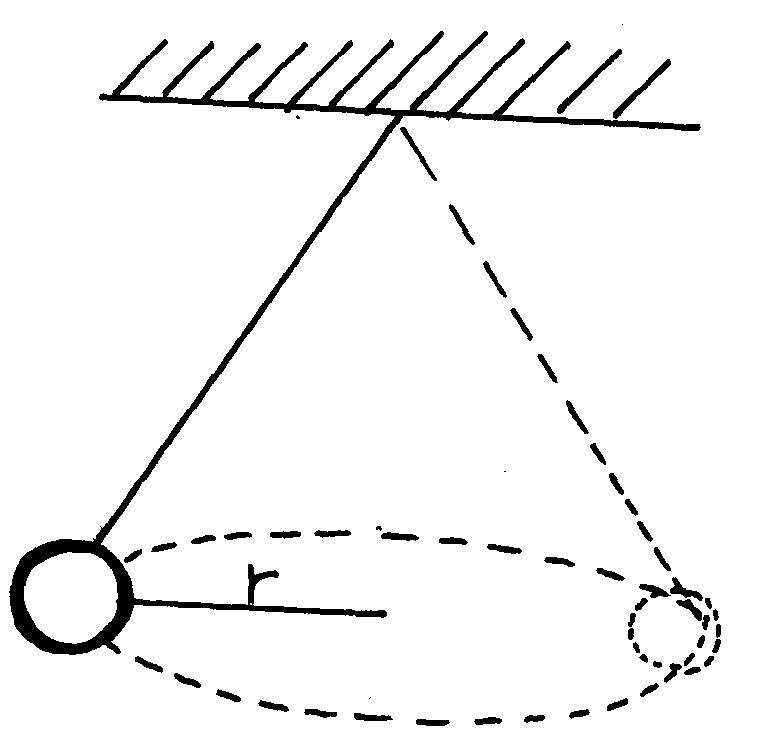           (i) State and explain the effect on r of increasing the speed of the pendulum, given that the                string is  inextensible									      (c) Explain why a cyclist going round a bend at high speed tilts inwards	6. 	(a) Define angular velocity									      	 (b) The figure below shows an object of mass 0.2kg whirled in a verticle cycle of radius                     0.5m at  uniform speed of 5m/s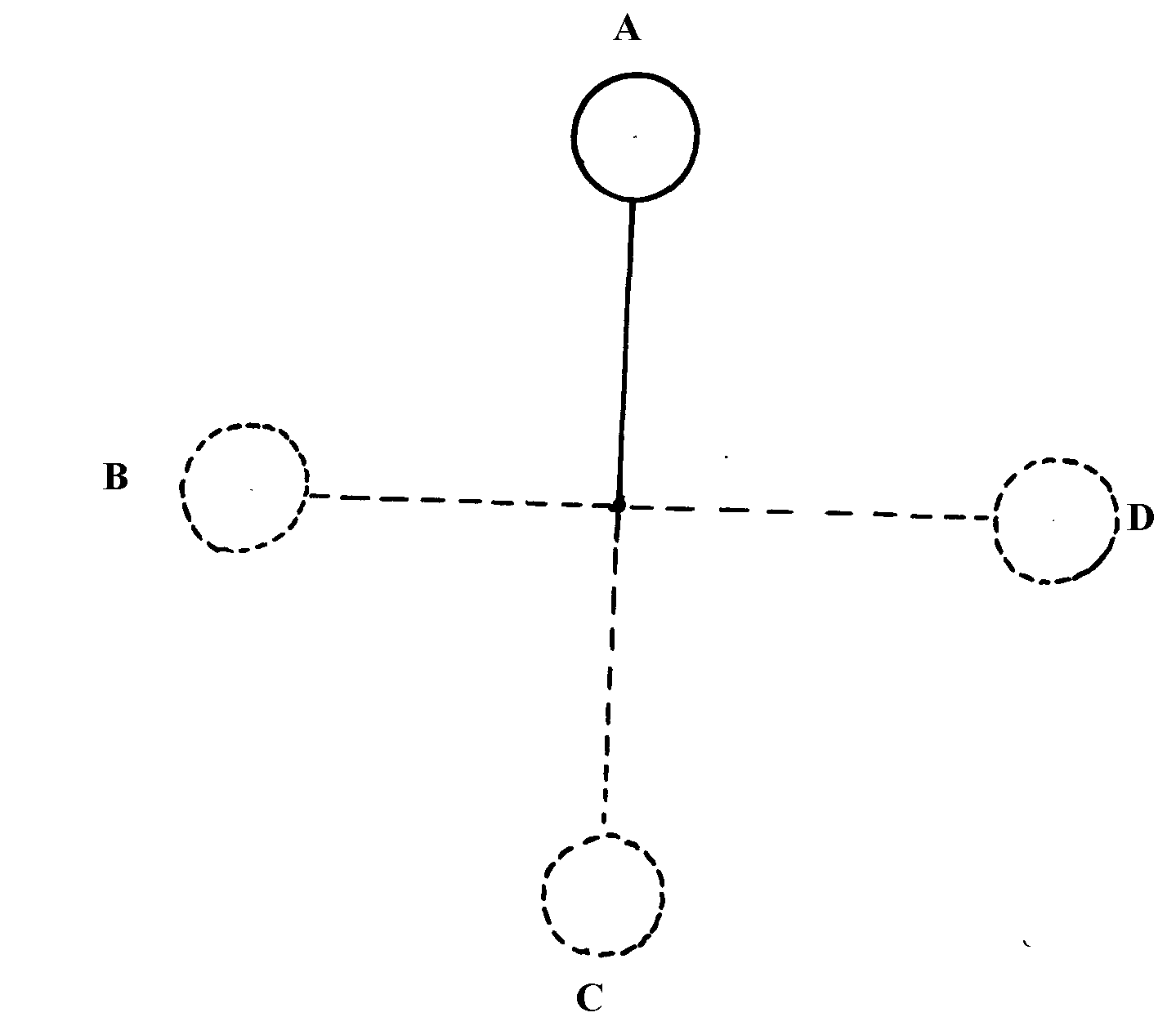       Determine           (i) The tension in the string at position A						         (ii) The tension in the string at position B						         (iii) The tension in the string at position C						        (c)  From the values obtained in (i) (ii) and (iii) above, determine the point the string will most              likely snap. Explain									     (d) A small pendulum bob having a mass of 150g is suspended by an inelastic string of length           0.5m. The mass is made to rotate in a horizontal circle of radius 0.4m and whose centre is           vertically below the point of suspension         (i) Determine the tension in the string							        (ii) State one application of the pendulum						7. 	(a) Explain why a body moving in a circular path with constant speed is said to be accelerating      (b) (i) A wooden block of mass 200g is placed at various distances from the center of a turntable,               which is rotating at constant angular velocity. It is found that at a distance of 8.0cm from                the center, the block just starts to slide off the table. If the force of friction between the block               and  the table is 0.4N, Calculate:               (I) The angular velocity of the table							               (II) The force required to hold the block at a distance of 12cm from the center of the table         (c) A block of mass 400g is now placed at distance of 8.0cm from the centre of the turntable in (i)            above and the  turntable rotated at the same angular velocity. State with a reason whether or            not the ball will slide off								   	8. 	A small object moving in a horizontal circle of radius 0.2m makes 8 revolutions per second.                Determine  its centripetal acceleration 								9. 	(a) The figure below shows a body of mass m attached to the centre of a rotating table with a                   string whose tension can be measured. The device for measuring the tension is not shown in                    the diagram:       	The tension T on the string was measured for various values of angular velocity,w . The distance 	r of the body from the centre was maintained at 30cm. The graph below shows the results 	obtained when Tension (y-axis) is plotted against (angular velocity w)2Name the force represented by the Tension (T)	  (ii) From the graph, determine the mass m, of the body given that T=Mw2r - c where c is a constant 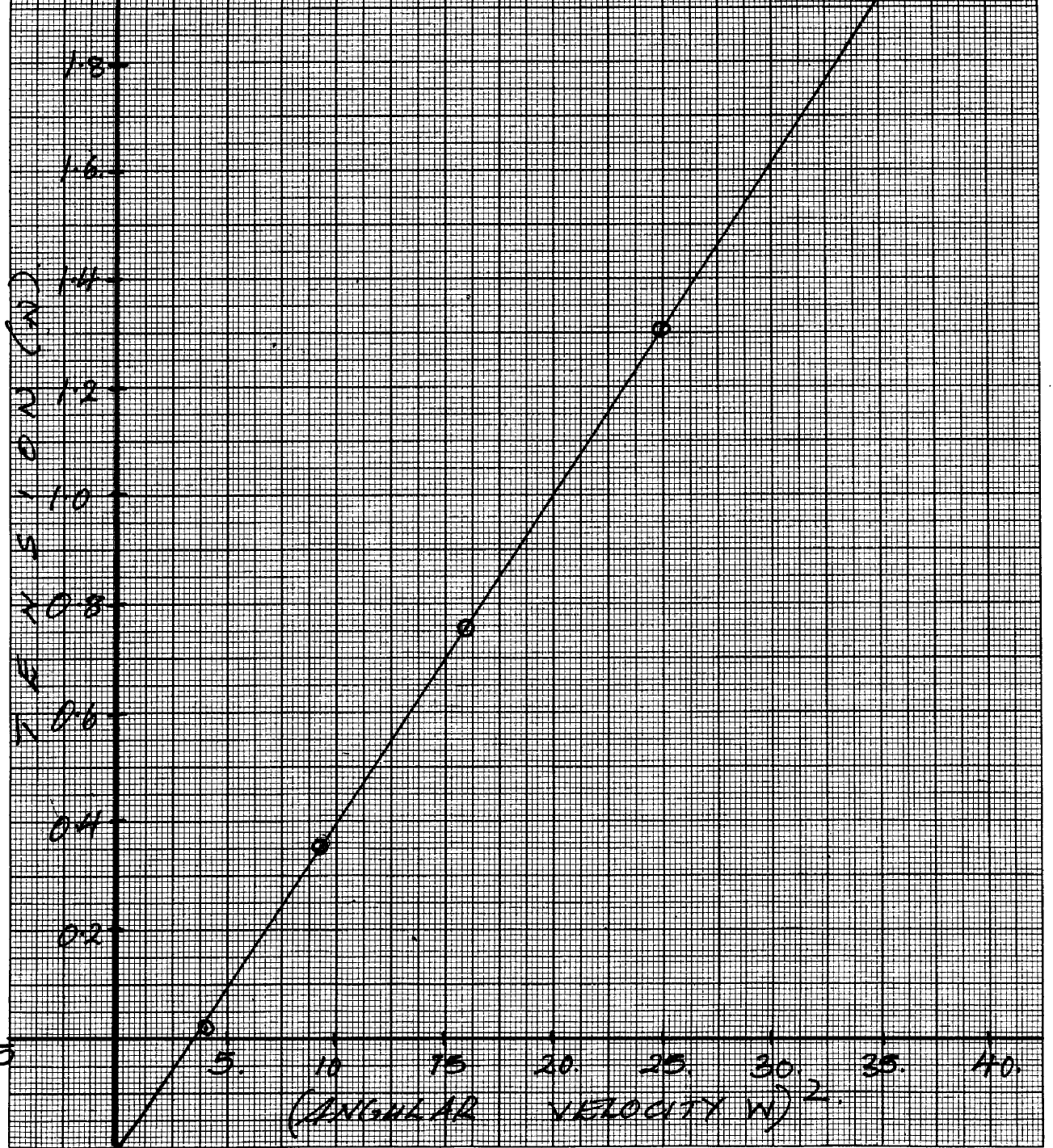 	(iii) Determine the constant c and suggest what it represents in the set-up				10.	A mass of 2kg is attached to a string of length 50 cm. It is whirled in a circle in a vertical plane at 10 revolution per second about a horizontal axis. Calculate the tension in the string when the mass is at the :-(a) Highest point of the circle.								 (b) Lowest part of the circle.									11. 	A  bucket full of water is whirled  in a vertical circle of radius 1.6m, determine the             minimum speed required to keep the water intact.                           				 1. 	(a). The set up in the figure below was used to investigate the variation of the centripetal                    force F with the radius of a circle in which a body rotates. Various Masses were hooked                    on thread  passing through a glass tube to balance circular motion as shown. 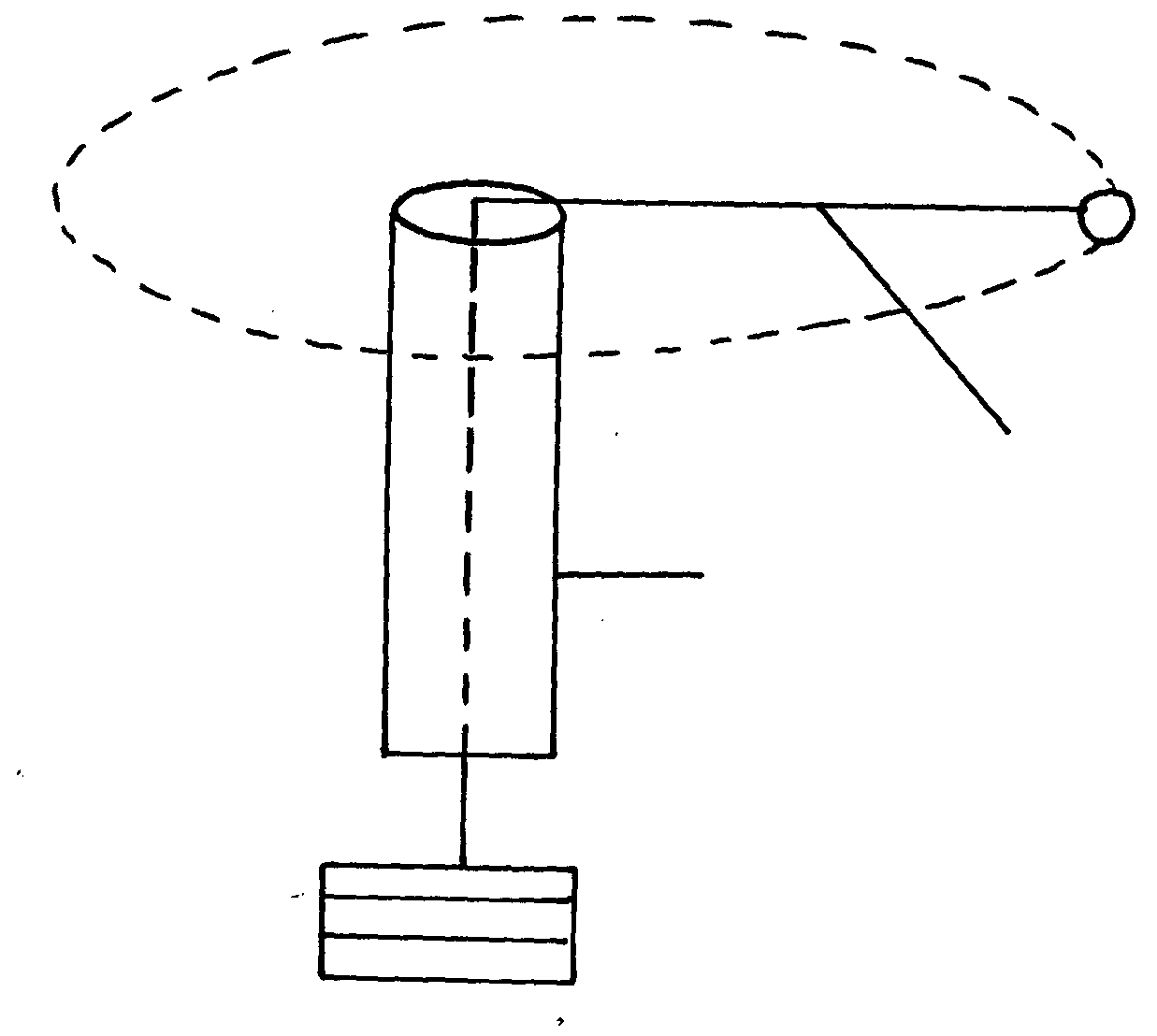                 The table below shows the results obtained from the above experiment	(i). Plot a graph of tension T in the thread against radius of circular motion.       		  	(ii). Use the results above to determine the angular velocity of the body if its mass is 15g.   		 (b). (i). Determine the time a 3kw heater takes to melt 10kg. f ice at 0oC to water at 50oC.                         Take specific latent heat of fusion for ice as 3.34 x 105 j/kg while specific heat capacity of                        Water as 4200j/KgoC .                                                                                        		                   (ii). State one assumption made in the kinetic theory of gases.            			Sound II1. 	A student carrying out an experiment discovered that it took 2 seconds for sound wave             traveling through a telephone line to cover a distance d metres and 20 seconds for the same             sound traveling through air to cover a similar distance. Determine the ratio of the speed of            sound in air to that in the wire. 								Thin lenses1. 	Use a ray diagram to show how short sightedness in a human eye can be corrected. 			Quality of heat1.	(a) Define the term specific heat capacity.							 (b) A block of metal of mass 300g at 1000c is dropped into a logged calorimeter of heat capacity     40Jk-1, containing 200g of water at 200c. The temperature of the resulting mixture is 340c.     (Specific heat capacity of water = 4200Jkg-1k-1)    Determine:    (i) Heat gained by calorimeter.								   (ii) Heat gained by water.									   (iii) Heat lost by the metal block.								   (iv) Specific heat capacity of the metal block.						2.	(a) State two differences between boiling and evaporation.					            (b) 200g of a solid was uniformly heated by a 0.2 kw heater for sometime. The graph in the       figure below shows how the temperature of the solid changed with time.           (i) Explain what is happening between OA and AB.							(ii) Calculate the specific heat capacity of the solid.						 (iii) Calculate the specific latent heat of fusion k of the solid.				3. 	(a) Define the term heat capacity								     	(b) A block of metal of mass 150g at 100oC is dropped into a logged calorimeter of heat capacity            	     40Jk-1 containing 100g of water at 25oC. The temperature of the resulting mixture is 34oC.                 (Specific heat capacity of water = 4200J/KgK)          	Determine;-            (i) Heat gained by calorimeter								 (ii) Heat gained by water									             (iii) Heat lost by the metal block							              (iv) Specific heat capacity of the metal block						4. 	(a) Distinguish between evaporation and boiling						 	(b) A jet delivering 0.44g of dry steam per second, at 100oC is directed on to crushed ice           	      at 0.0oC contained in an unlagged copper can which has a hole in the base. 4.44g of water                   at 0.0oC flow out of the hole per second                (i) How many joules of heat are given out per second by condensing steam and cooling to                      0.0oC of water formed?(Latent heat of vaporization of steam = 2.26 x 106JKg-1, 		c for  water = 4200JKg-1K-1)									                (ii) How much heat is taken in per second by the ice which melts?				                (iii) Suggest why these amounts above are different						 	(c) Figure 7 below shows a cross-section of a vacuum flask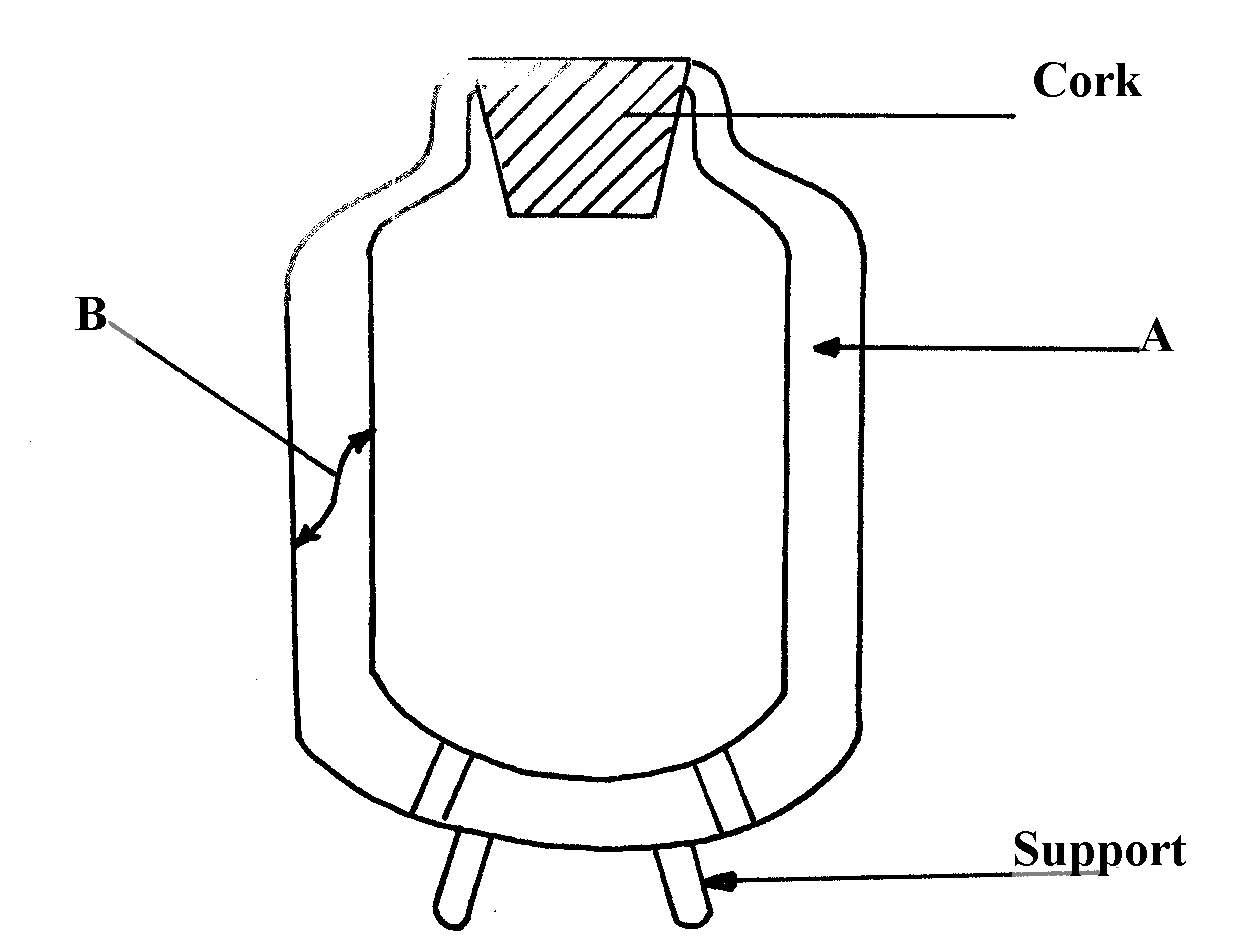     	 (i) Name the parts labelled A and B on the diagram						 	(ii) Explain how the heat losses are minimized when hot liquid is poured into the flask	5. 	(a) Figure 2 shows two identical thermometers. Thermometer A has a blackened bulb while                     thermometer  B has a silvery bulb. A candle is placed equidistant between the two thermometers    	State with a reason the observations made after some time					5. 	(b) Figure 3 shows a test tube partially filled with water. An ice wrapped in wire gauze is 	      placed at the bottom of the test-tube. It is then held in the flame of a bunsen burner as 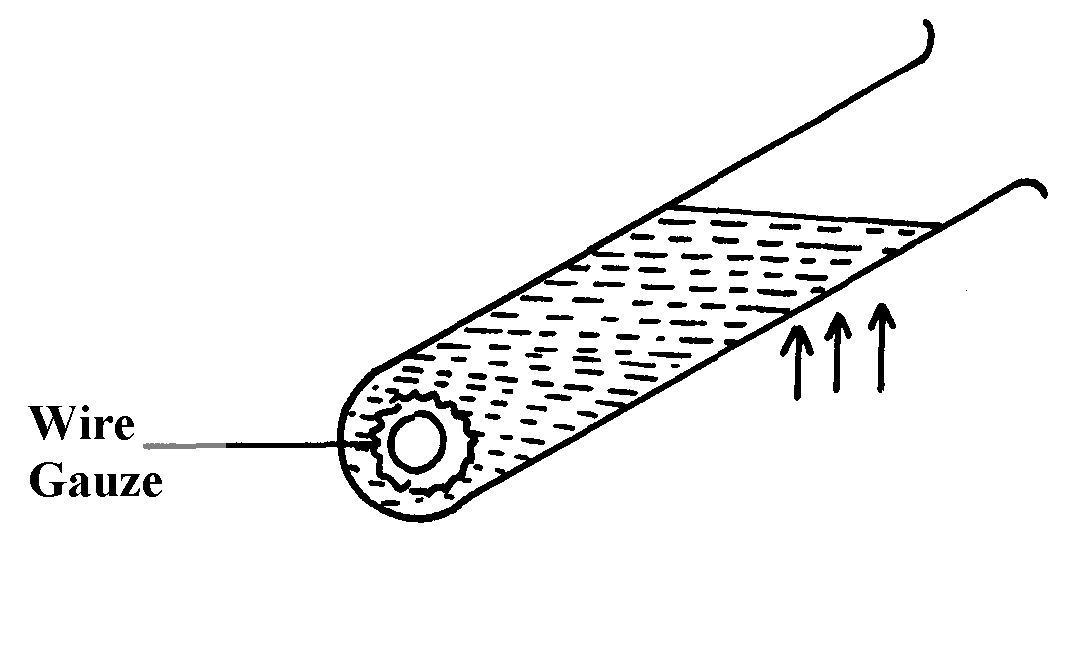                   shown below   fig. 3    	State and explain what will be observed after some time					6. 	Give any two differences between evaporation and boiling					7. 	Explain why steel feels colder than wood at the same temperature			8. 	An electric heater 1KW 240V is used to raise the temperature of a 5kg copper block from             15oC to 33oC. If the specific heat capacity of copper is 400JKg-1K-1 and assuming no heat is             lost to the surrounding,      	Calculate the time taken									 9. 	(a) Define specific latent heat of fusion								            (b) 0.5kg of naphthalene contained in an aluminium can of mass 0.4kg is melted in a water 	      bath and raised to a temperature of 100oC  . Calculate the total heat given out when the 	      can and its contents are allowed to cool to room temperature, 20oC . Neglect losses by 	  	      evaporation during heating process  and give your answer to the nearest kilojoule.            	(For naphthalene melting point = 80oC , Specific heat  capacity for both liquid and           	 solid =2100J/KgK; specific latent heat of fusion = 170000J/Kg.	 For aluminium: specific heat capacity = 900J/Kgk							       	(c) Briefly explain two ways other than direct heating by which quantity of liquid may be made to       	      evaporate more quickly									     (d) The diagram below shows a charcoal refrigerator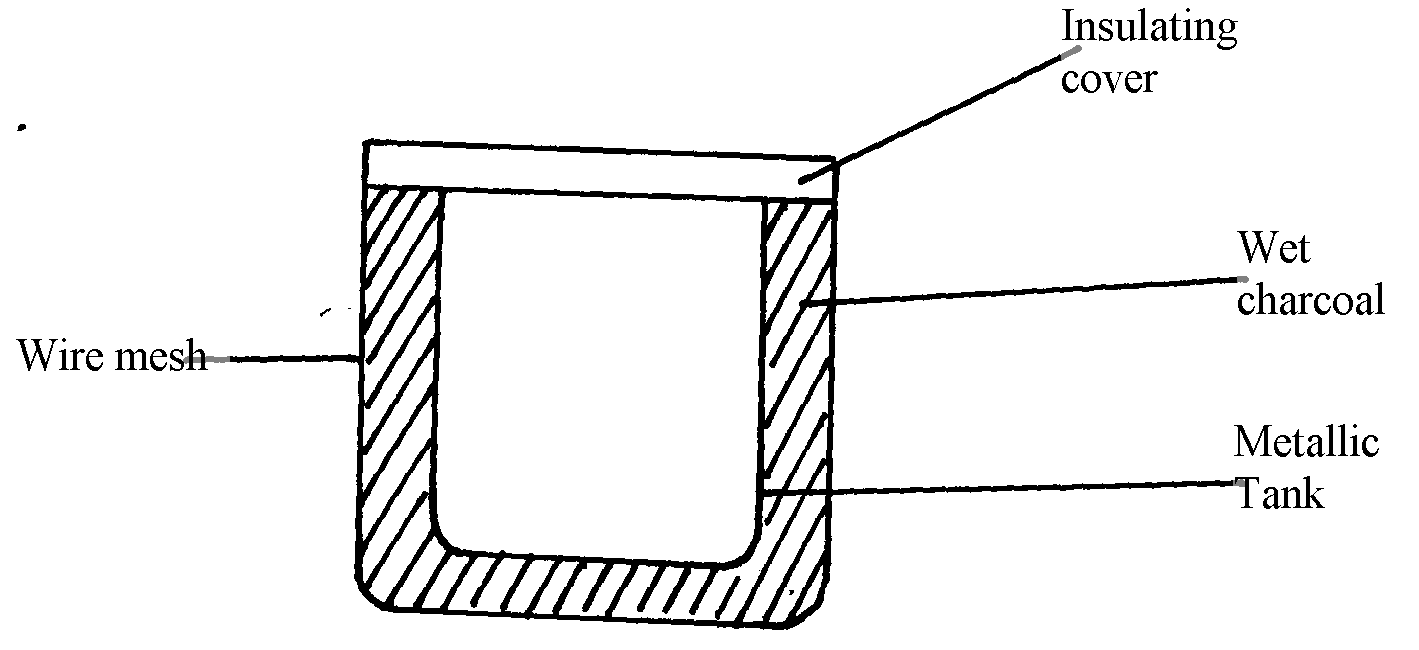        	(i) Explain why charcoal is used and why it is sprinkled with water				       	(ii) What is the role of the metallic tank and the wire mesh					10. 	An electric kettle with a shinny outer surface would be more efficient than one with a dull             outer surface. Give a reason for this								11. 	A heating element rated 2.5 KM is used to raise the temperature of 3.0 kg of water through      	 50oC. Calculate the time required to Effect this. (Specific heat capacity of water is 4200J/kgK).		Work, energy and power1.         (a) State the law of conservation of energy							            (b) The graph below shows the potential energy against displacements for a body of mass 80g       The body oscillates about point R. Calculate the velocity of the body at:          (i) P and T												          (ii) Q and S												           (iii) at R												      (c) A wheel and axle are used to raise a load of 280N by a force 40N applied to the rim of the           wheel. If the radii of the rim and axle are 70cm and 5cm respectively, calculate:     (i) The mechanical advantage									      (ii) The velocity ratio										    (iii) The efficiency 										2.	(a) A bicycle has wheels 66 cm in diameter. Its crank wheel has 44 teeth and the rear sprocket      16 teeth. The crank radius is 16.5 cm.	  (i) Determine the radius of the rear sprocket.						  (ii) The bicycle moves when the rear sprocket is made to move. Hence determine the        velocity  ratio.										 (b) A man uses a block and tackle mechanism of velocity ratio 6 to lift a car engine        smoothly  through a height of 1 m in 5s. The man applies a force of 300N while the        mass of the engine is 120 kg. Determine:   (i) The mechanical advantage of the pulley system.					    (ii) its efficiency.										3. 	(a) Define work and state its S.I units								    	 (b) A crane lifts a load 500kg through a vertical distance of 4m in 8 seconds. Determine:                 (i) Work done by the crane									                (ii) Power developed by the crane								                 (iii) Efficiency of the crane given that it is operated by an electric motor rated 2.8Kw	                 (iv)  State two effects which contribute to the efficiency being less than 100%		4. 	A load of 100N is raised using the system in the figure below by an effort.         Given that the efficiency of the machine is 90%, calculate the minimum effort.    		Floating and sinking1. 	(a). State Archimedes’s Principle .                                                                			        	 b). A during bell of weight 60,000N and volume 2m3     is to be raised from the bottom of                    the sea. If the density of sea water is 1024kg/m3, calculate:        	  (i) the mass of sea-water displaced by the bell.                                           			       	  (ii) The force a crane must first exert to just lift the bell from the sea-bed.             		  	(c). The figure below shows a bock of wood of dimension 16cm x 8cm 2cm floating with                    ¾ of  its size submerged in a liquid.              During the experiment with the following set-up above, the following results were obtained.            -Initial reading of the Toppan balance with empty beaker = 22g.-Final reading of the top pan balance = 176g. Use the above results to determine:    	(i). the density of the block                                                                                                		  	(ii). The density of the liquid.                                                                                           2.	(a) A piece of sealing wax weighs 3N in air and 0.22N when immersed in water. Calculate:	    (i) Its relative density.									   (ii) Its apparent weight ,in a liquid of density 800 kgm-3.						(b) The figure below shows a uniform beam one metre long and weighing 2N kept in                    horizontal position by a body of weight 10N immersed in a liquid.                                    Determine the upthrust on the load.							3.	A bubble of air has a diameter of 2.0 mm when it is 0.5m below the water surface of a boiler. Calculate the diameter of the bubble as it reaches the surface, assuming that the temperature remains constant. (Take g = 10Nkg-1 density of water = 103kgm-3 and atmospheric pressure = 105Mn-2  	4. 	(a) State the Archimedes principle								     	(b) The figure below shows a block of mass 25g and density 200kg/m3 submerged beam by                    means of a thread. A mass of 2g if suspended form the beam as shown in the figure below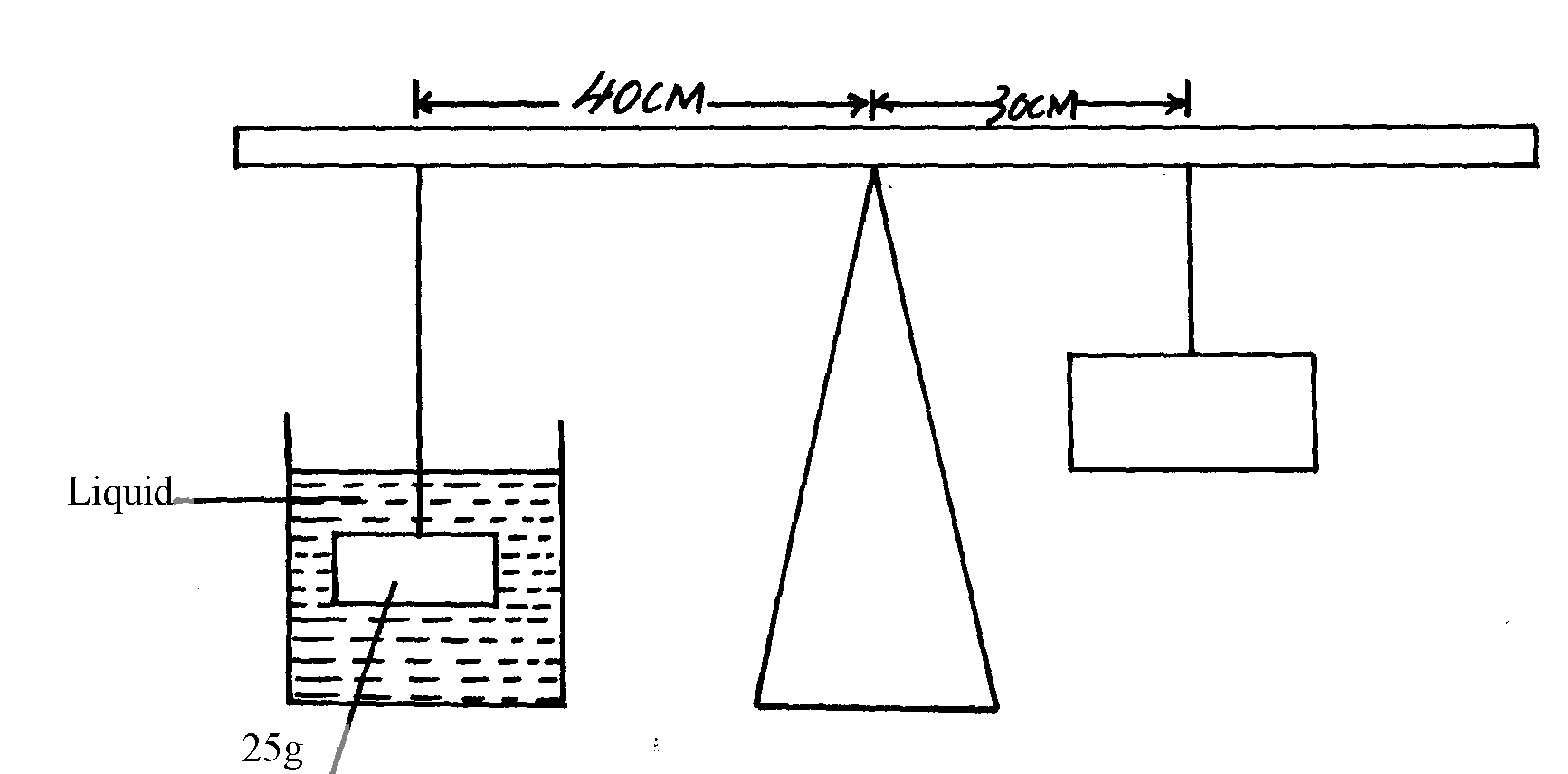          	(i) Determine the up thrust force acting on the block						       	 (ii) Calculate the density of the liquid								      	(c) A rectangular block of dimensions 4m x 3m x 2m is tethered to the sea bed by a wire. If the                  density of the material making the block is 0.67g/cm3 and density of water is 1.1g/cm3, 		       calculate:	(i) Up thrust force on the block							           			(ii) Tension on the wire								5.	Explain why a needle can be carefully made to float in pure water but sinks if a detergent is added.												6.  	    (i) State the law of floatation.								                 (ii) The fig. below shows a floating object of volume 40,000 cm3 and mass 10g. It is held as            shown in water of density 1.25g/cm3 by a light cable at the bottom so that ¾ of the volume            of the object is below the water surface. (Assume that up thrust due to air is negligible)  (iii)  (I) Calculate the volume of the object under water.						(II) State the volume of water displaced by the object.					(III) Calculate the weight of water displaced.						(iv) Determine the tension in the cable 							            (v) Calculate the density of the object.					7.	(a) A trolley is being pulled horizontally from a ticker-tape timer. The figure below shows part 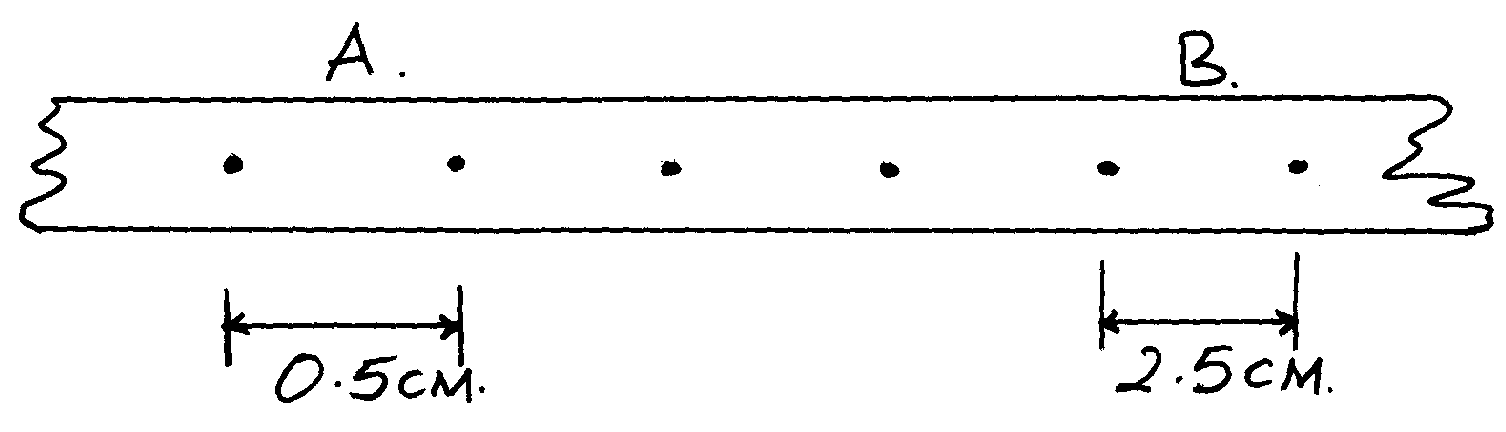     of the ticker-tape.(i) Find the average velocity, u, at the section marked A.					 (ii) Find the average velocity, V at the section marked B.					(iii) Find the acceleration of the trolley between A and B.						(b) If the mass of the trolley is 500g, determine the resultant force which acted on the trolley     that caused the acceleration.								8. 	(a) State Archimedes’ principle									      	(b) (i) Draw a clearly labelled diagram of common hydrometer which is suitable for measuring                  the densities of liquids varying between 1.0 and 1.2 g/cm3. Show clearly the marks indicating                  1.0, 1.1 and 1.2 g/cm3.									           (ii) State the principle upon which the instrument’s use depends				      	(c) A concrete block of volume V is totally immersed in sea water of density J.Write an 	   	     expression for the upthrust on the block								9. 	(a) Define the term relative density							(b) The diagram below shows a wooden log 12m long, density 800kg/m3 and cross-sectional       area 0.06m2 floating upright in sea water of density 1.03g/cm3, such that a third of it is       covered by    water.         (i) Determine the weight of the block								         (ii) The up-thrust on the block									         (iii) The minimum weight that can be placed on the block to just make it fully submerged	    (c)  The following set-up was then used by a student to determine the relative density of a corkDuring the experiment, the following measurements were taken:-   	 - Weight of sinker in water = w1- Weight of sinker in water and cork in air = w2- Weight of sinker and cork in water = w3       (i) Write an expression for the up thrust on cork	 					       (ii) Write an expression for the relative density of the cork					10. 	(a) State the law of floatation	 								(b) The diagram figure 11 below shows a block of wood floating on water in a beaker. The set-up           is at  room temperature:-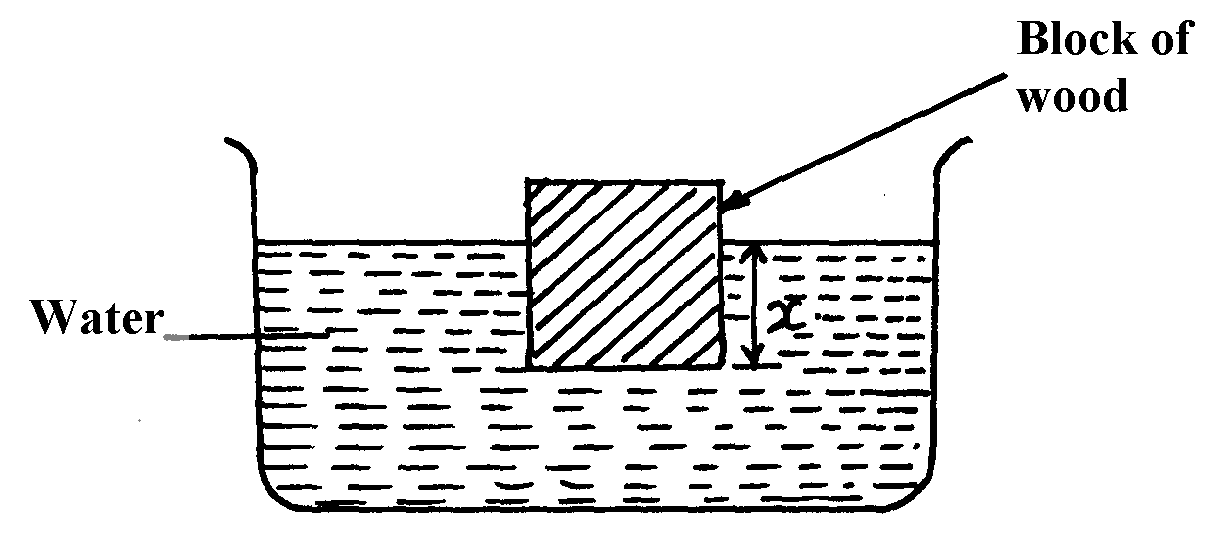          		 fig. 11     	 The water in the beaker is warmed with the block still floating on it. State and explain the              changes that are likely to occur in depth x								 (c) The diagram figure 12 below shows a balloon which is filled with hot air to a volume of 	  	       200m3 .   The weight of the balloon and its contents is 2200N.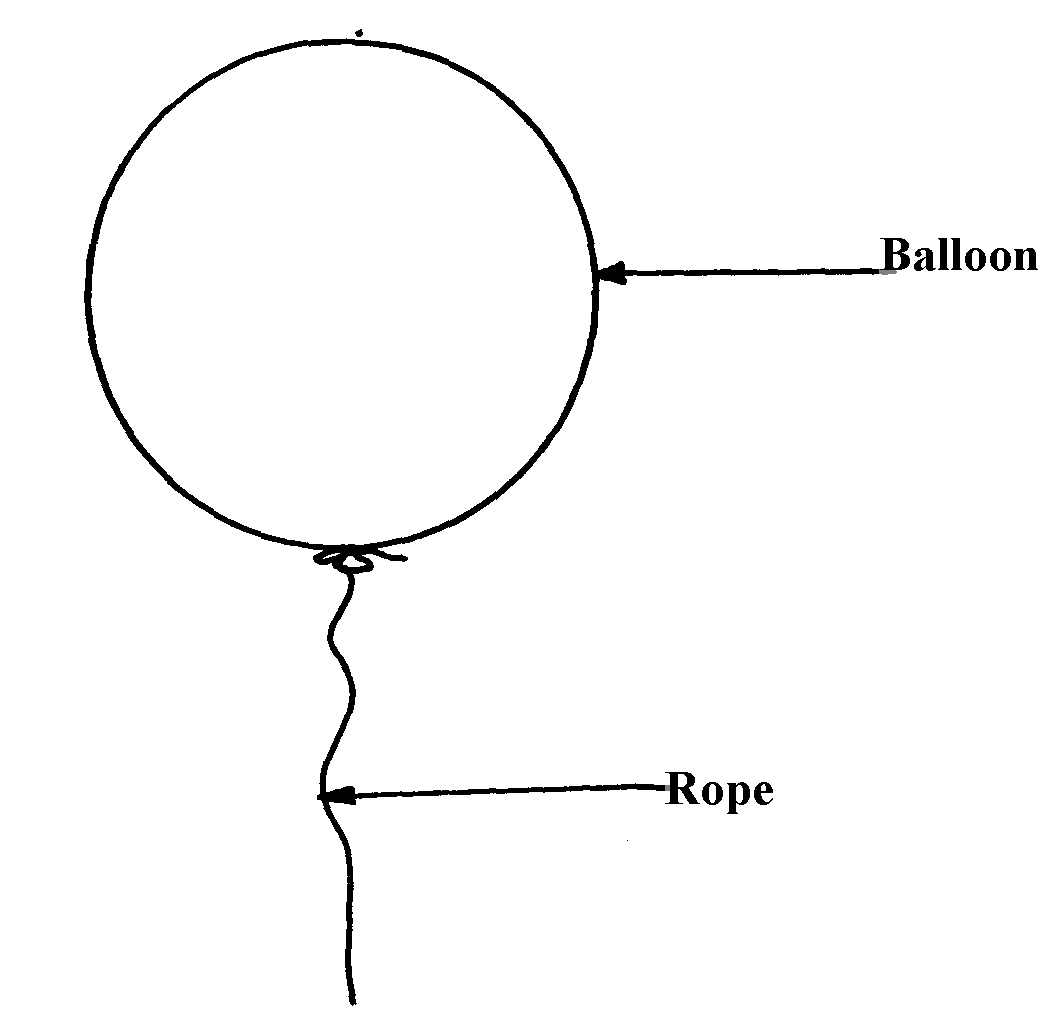 fig. 12    	(i) Determine the upthrust on the balloon (density of air 0.0012g/cm3)			           (ii) The balloon is to be balanced by hanging small rats each of mass 200g on the lower end of                 the rope. Determine the least number of rats that will just make the lower end of the rope touch                the ground.											11. 	(a) State Archimedes’s principle							       	(b) A rectangular brick of mass 10kg is suspended from the lower end of a spring balance                  and gradually lowered into water until its upper end is some distance below the surface                 (i) State and explain the changes observed in the spring balance during the process                (ii) If the spring reads 80N when the brick is totally immersed, determine the volume of                      the brick. (Take density of water = 1000kgm-3)					 (c) The figure below shows a hydrometer      	Explain:      	(i) Why the stem is made narrow								     	(ii) Why the bulb is made wide								     	(iii) Why the lead-shots are placed at the bottom					 12. 	(a) State the law of floatation 									    	(b) The diagram below shows a wooden block of dimensions 50cm by 40cm by 20 cm held in                    position by a string attached to the bottom of a swimming pool. The density of the block                  is 600kgm-3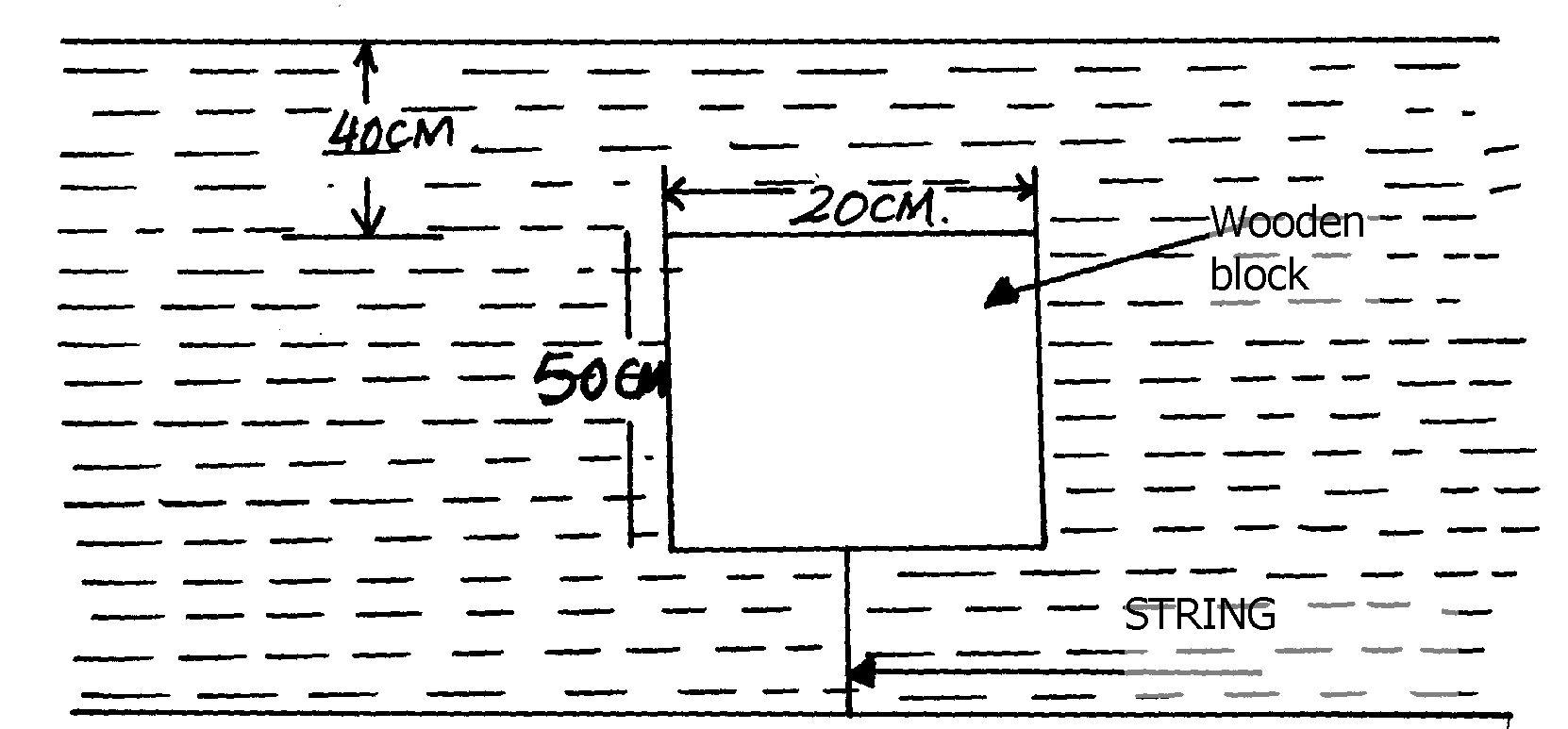         	(i) Calculate the pressure in the bottom surface of the block					        	(ii) State the three forces acting on the block and write an equation linking them when the                   block is stationary											       	(iii) Calculate the tension on the string								13. 	A block of glass of mass 250g floats in mercury. What volume of glass lies under the surface            of Mercury? Density of  mercury is 13.6 x 103 Kg/m3					14.	a) State the law of floatation										b) A balloon of negligible weight and capacity 80m3 is filled with helium of density 0.18Kgm-3.                  Calculate the lifting force of the balloon given that the density of air = 1.2Kgm-3	            c) A piece of glass has a mass of 52g in air, 32g when completely immersed in water and 18g               when completely immersed in an acid. (Take: density of water = 1g/cm3)                Calculate:i) Density of glass 											ii) Density of the acid												Electronics1. 	The figure below shows the set up for a simple cell.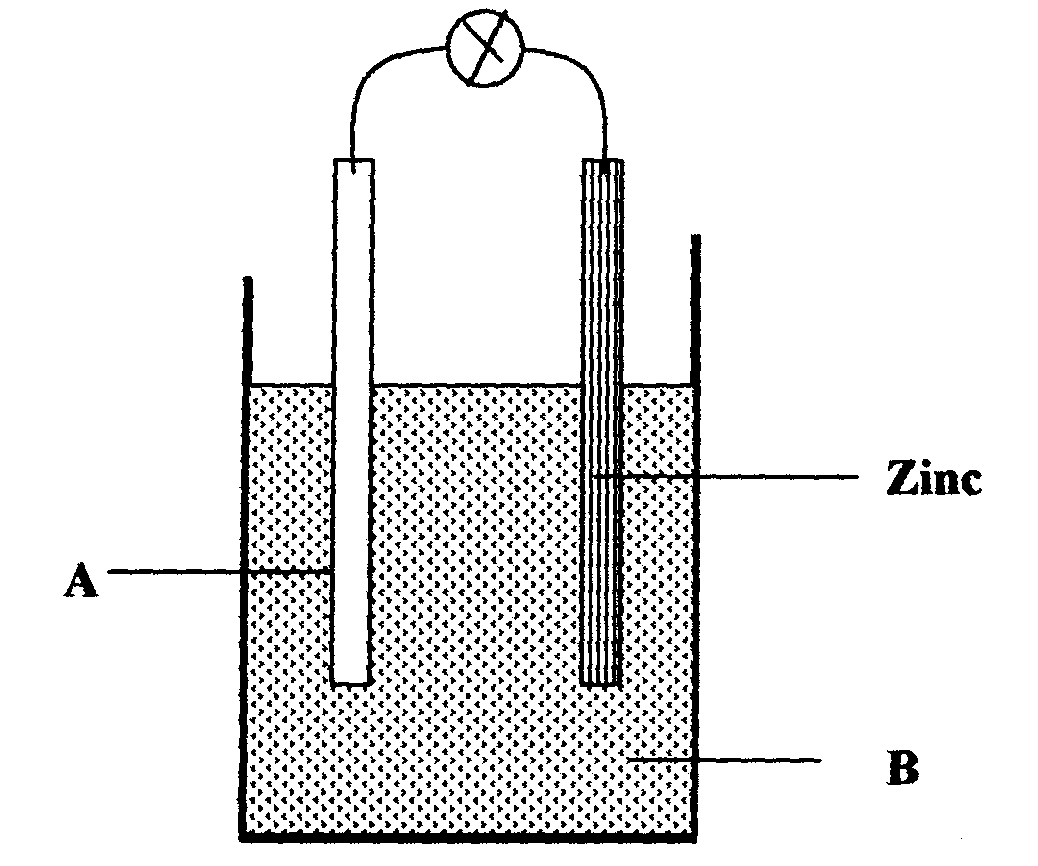     	a) Name the Electrode A and the solution B							   	 b) State two reasons why the bulb goes off after a short time 				X-ray	12. 	a) State the energy changes that take place in an X - ray tube 					    	b) Electrons in an X-ray tube are accelerated by a potential difference of 40 kV. If 20 % of the                electrons are converted into X- rays, determine the maximum wavelength of the emitted               electrons.     	c) i) Draw a simple circuit consisting of a photocell to show the direction of flow of current 	                ii) The diagram below shows a wave form displayed on a CR0 screen.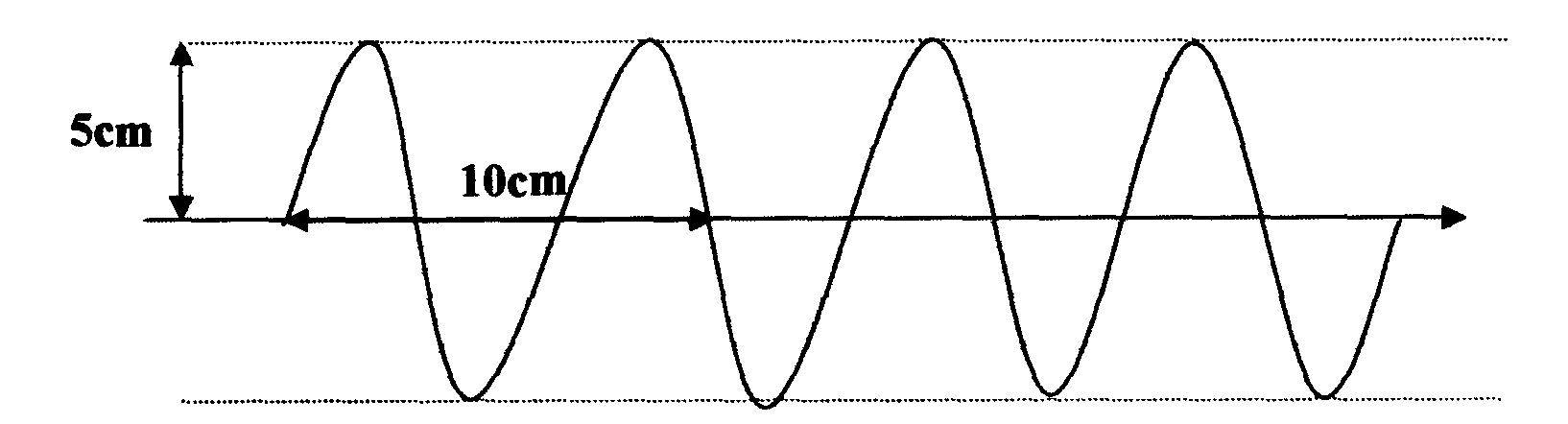        If the Y — gain reads 0.5V cm-1 while the time base is set at 0.1 ms cm-1, determine the amplitude       and frequency of the wave. 									Radioactivity1. 	A radioactive substance          X decays by emission of two alpha particles and one beta particle.    	Write a balanced equation of this emission.							 GAS LAWS1. 	(a) State Boyle’s law									 (b) A column of air 5cm is trapped by mercury thread of 10cm as shown in the figure below.             If the tube is laid horizontally as shown in (b), calculate the new length of trapped air           (atmospheric pressure =75.0cmHg and density of mercury = 13600kgm-3)		`   (c) Explain why:        (i) It is difficult to remove the lid from a preserving jar which was closed when the        (ii) A force pump must be used instead of a lift pump to raise water from a deep well over 10m 2. 	The figure below shows a simple set up for pressure law apparatus:- 				a) Describe how the apparatus may be used to verify pressure law				            b) The graph in the figure below shows the relationship between the pressure and temperature                 for a fixed mass of an ideal gas at constant volume					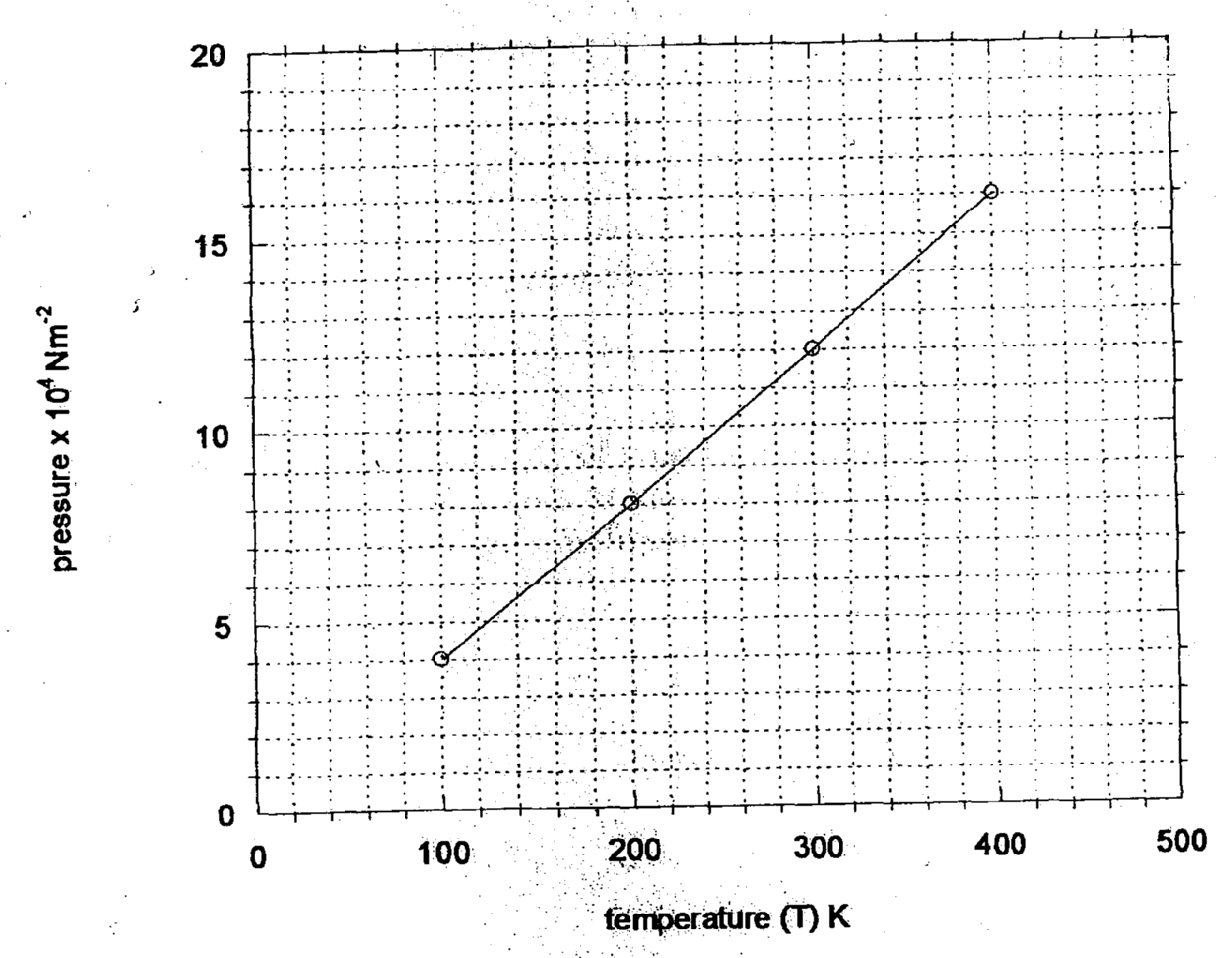 	   i) Given that the relationship between pressure, P and temperature, T in Kelvin is of the form			P = kT + C		Where k and C are constants, determine from the graph, values of k and C			    ii) Why would it be possible for pressure of the gas to be reduced to zero in practice?		c) A gas is put into a container of fixed volume at a pressure of 2.1 x 105.  Nm-2 and                  temperature 27°C. The gas is then heated to a temperature of 327°C. Determine the                  new pressure										3. 	(a) State Boyle’s law										      	(b) The volume of a bubble at the base of a container of water is 3cm3. The depth of water	      is 30cm. The bubble rises up the column until the surface ;               (i) Explain what happens to the bubble as it rises up the water column			                (ii) Determine the volume of the bubble at a point 5cm below the water surface		      	(c) A faulty thermometer records 11oC instead of 0oC and 98oC instead of 100oC. Determine                  the reading on the thermometer when dipped in liquid at a temperature of 56oC	4.  	(a) State Boyles law									     	     Some students carried out an experiment to verify Boyle’s law and recorded their results as                    shown   in the table below:-               (i) Complete the table								                (ii) Plot a graph of pressure against 1/volume						  	(c) Determine the gradient for the graph and state its units				            (d) A sample of gas has a pressure of 1.0 x 105Pa when its temperature is 10oC. What                   will be its pressure if its temperature is raised to 100oC and its volume doubled   5.	(a) State:    (i) Boyle’s Law										     		(ii) Charles’ Law.									(b) A form three student carried out an experiment on one of the gas law. She obtained the      following results.     (i) Plot a graph of volume V against temperature.						    (ii) From the graph, determine the volume of the gas at 0oc.				    (iii) Determine the slope of the graph.							   (iv) The equation of the line obtained is of the form V = kT + c. What is the value of k and c?6. 	(a) State Charles’ law 									   	(b) A mass of gas occupies a volume of 150cm3 at a temperature of -73°C and a pressure of                 1 atmosphere. Determine the 1.5 atmospheres and the temperature 227 °C 		7. 	In an experiment to verity Boyle’s law, two quantities were advised to be kept constant     	(a).  State the quantities.                                                                       			    	(b). the results of experiment to verify Boyle’s law were recorded in the table below.                 	Plot a suitable graph to verify the law.                                               				 	(c). Determine the volume of the gas when the pressure is two atmospheres.                		 SECTION 1- ANSWERS		Measurement I1. 	(a) Density is the mass per unit volume of a substance, while relative density is the number of                      times a  substance is denser than water- 2mks of each is defined properly     	(b) By law of floatation,(c)  Mass of the ship = mass of water displaced     	     Mass of water displaced = 1300000kg      	Volume of water displaced 	= mass                                                 	 Density                                           		 = 1,300,000kg                                               		  1025kg/m3                                            		 = 1268.3m3(ii) Weight  of ship – weight of cargo = upthrust in fresh water     	    13,000,000kg – W = weight of water displaced in fresh water       	  13000000 – W = (1268.3 x1000) x10*TEZ*                W = 13,000,000 – 12, 683,000               W = 31,7000N 	 Cargo removed = 317tonnes(c) Apparatus    	 - Measuring cylinder, water, test tube, sand and a weighing balanceProcedureA measuring cylinder is half-filled with water and the level recordedThen a clean dry test tube is placed into the cylinder and some sand is added to it so that it floats  upright. The new level of water is recorded.the volume of water displaced is then noted, the test tube is then removed from the cylinder, it is dried and its weight determinedThe experiment is repeated four times, adding a little more sand each time Observation ½mk for correct observationThe test-tube sinks deeper with each addition of sand. Weight of test-tube with its contents is equal to weight of water displaced.Conclusion – ½mk for correct conclusion A floating object displaces its own weight of the fluid in which it floats. This is the fluid in which it floats. This is the law of floatation2.	a) Define relative density									     		The ration of density of substance to the density of water.Or Ration of mass of a substance to the mass of equal volume  of water.3. 	A1V1 = A2V2200 x 2.5 x 10-6 x V = 15 x 10-4 x5V = 15 x 10-4 x 5       		200 x 2.5 x 10-6= 75 x10-4       = 7500 	 500 x 10-6           500= 15m/s 4.	 i) Relation density    = weight in air                                 		 Up thrust in water= 20     = 20 = 1020–18       2Density = 10 x 1000            		 = 1000kgm-3(ii) R.d = upthrust in liquid    	            Upthrust in water= 20 – 16   = 4  = 2  	 20 – 18      2Density = 2x1000= 2000kg,-35. 	Volume of ice	   = 72-50= 22cm3    	Volume of water = 70-50=20cm3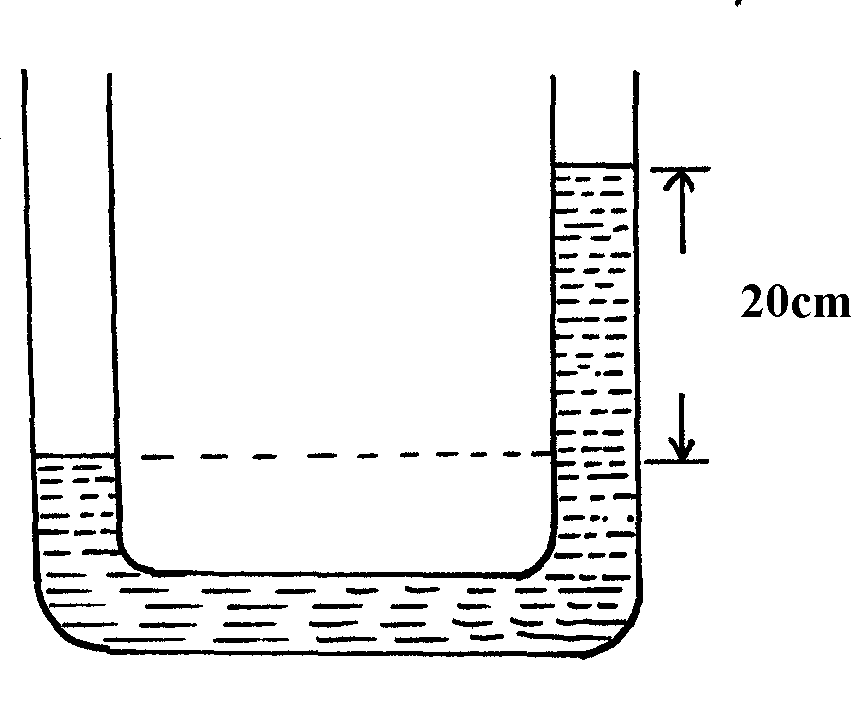         	Mass of water    = mass of ice = volume x density                             	   = 20cm3 x 1gcm-3                             	   = 20gDensity of ice = m = 20 ; = 0.909                           	   V   22                     = 0.91cm-3Force	1.  	  The mass  of the balloon fabric is 2kg and the density of air is 1.25kgm-3mass of gas  =  3X 0.9 kg kj   =  0.27kgTotal weight of balloon10 X (2+ 027) = 22.7Mass of air displaced.1.25 X 3 = 3.75 Wt of air displaced1.25 X 3 = 3.75NTension = U – W= 37.5N – 22.7 N= 14  .8Ni) Determine the tension in the string								ii) If the string is suddenly cut, calculate the acceleration of the balloon upwards		F = M14.8 = m              where m = 2.27 kg14.8 = 2.27                      		  2.27m/s2iii) What is the maximum mass of the equipment the balloon can lift up at a constant velocity	     maximum mass that the balloon can carry14.8.N         = 1.48kg10N/kg c) State and explain two features of a hydrometer that make it sensitive in its function.The stem is thin. This makes the hydrometer sensitive such that a small change in density of liquid causes a large change on the stem.The bulb is large to make it float.                  The bulb is heavy to make it float a upright.2. 	Static friction = mg sinq= 5x 10sin25o= 5 x 10 x 0.4226= 21.133. 			Increase in pressureAddition of impurities 4. 	In water the cohesion forces between molecules water molecules is lower than the adhesive 	forces between water and glass. Which in mercury the cohesion forces between mercury 	molecules are greater than adhesive forces between mercury and glass.5. 	a) Pushing a wall/anything that does not more when force is applied			(b) (i) work done = Area under the graph= (40x20) + (20 x 10) = (80 x 40)= 800 + 200 + 3200 = 4200J							(ii) work done = mgh                        = 25 x 10 x 12 = 3000J						Energy wasted = (4200 – 3000)J   = 1200J				(iii) Friction force between the surfaces. Some work is done against friction		6. 	For a system in equilibrium the sum of clockwise moments about a point is equal to the sum            of  anticlockwise moments about the same point;7. 	– the latitude of the location   	- The altitude of the location8.	i) 	ii) When side x of the film is broken, surface tension acts only on one side Y of the film; Ö1                surface tension of the film tends to make the surface area to be minimum Ö1 hence it pulls                the string to make a smooth curve								9.        Explanation- Water rises higher in a glass tube with narrow bore than the one with larger bore                 because more water molecules get in contact with glass molecules because of greater adhesive                force between glass molecules and water molecules, then in the one with large bore.10.        (a) If no external force acts on the system of colliding bodies(b) (i) – Visersity acting upwards- each forces- Upthrust acting upwards and correct directions- Weight acting downwards(ii) Correct curve and position above graph (a)(iii) Viscosity if directly proportional to radius. Hence small ball has low friction leading to           higher   speed of fall and higher terminal velocity(c) (i) Tension = force on car                     F = ma               = 1000 x 0.5 = 500N(ii) Retardation = F = 2000 = 2m/ss                             m   1000                     n = 36 x 1000 = 10m/s                             60 x 60                    V2 = u2 + 2as                     O = (10)2 + 2(-2)s                   S = 100 = 25m                              4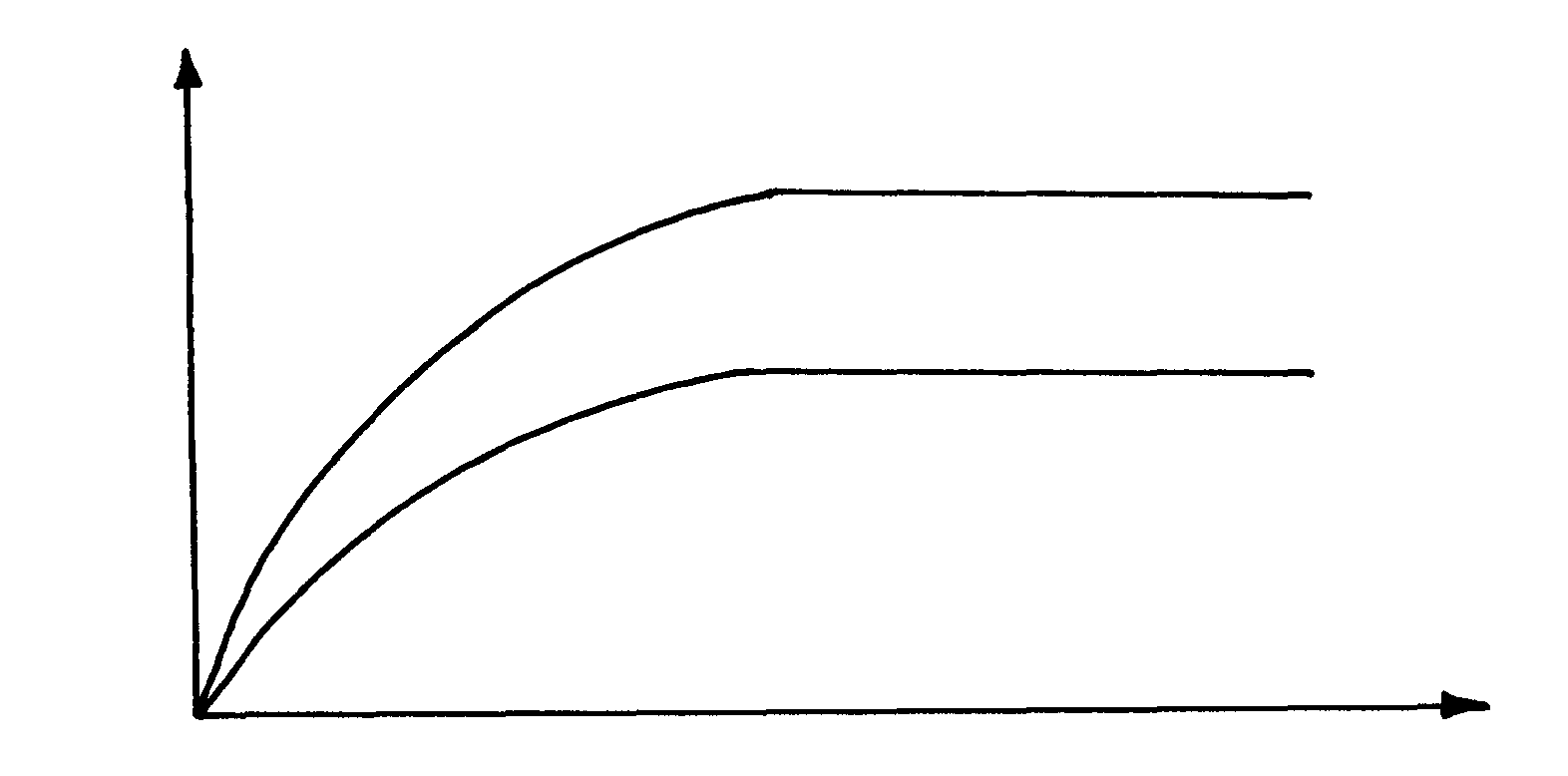 11. 	When the surface is dry, the frictional force between the tyres and the surface is higher Ö1            than when  wet, hence there is less skidding							12. 13. 	Cohesive force between mercury molecules is stronger than the adhesive force between mercury                   molecules and the glass side; – (correct differentiation of forces)	(2mks) 14.	 Acceleration (a)   = M2g                               	   (M1 + M2)                           a = (4x10)                                 (2 +4)                             = 40                                 6                            = 6.66                           = 6.7ms-2Pressure1. 	Because of its low density 	2. 	Atmospheric pressure is the pressure exerted on the surface of the surface of the earth by the weight of   the air column	3. 	hwƍwg = hwƍwg∴ hwƍw =haƍa p1	Density of alcohol  =  16 cm x 1g/cm3   x 1000                                                          20 cm         			= 800 kgm-3 p14. 	P = hƍg   	 = 90 m x 13600kgm-3 x 10Nkg-1      p1 mk            	 1000   	= 12 240NM-2                                   p1 mk 5.    	The balls move apart since the pressure on the sides is reduced by the fast moving air. High pressure between the balls pushes them outwards.6. 	      (76 – 74) X 13600 X 10  = hX 1.25 X 10                      100H = 2 X 13600                 100     1.25               = 217. 6 m7.	a) This is the heat energy required by a unit  mass of a solid to change to liquid state at                   constant temperature.b) i) The heat absorbed by the melting ice at O°C					H1 = MLf=   20kg   X 334000Jkg-1 = 6680J						  	 	  1000ii) The heat absorbed by the melted ice (water) to rise to temperature T (answer may be given in       terms of T)								H2 = 20 kg X 4200jkg-1 (  - 0)           		       1000    		= 84 (   -O)     = 84      Joules 									iii) The heat lost by the warm water and the calorimeter (answer may be given in terms of T)H2 =     200 kg X 4200 Jkg-1k-1 + 80 x 900  (   -O )     H3  = 912 (60-  )            	1000                                1000	   	 =      840 +72  (60 -   )  	                        	= 54720 – 912T						iv) 	The final temperature of the mixture 							(Specific latent heat of fusion of ice = 334 000 J kg-1	Specific heat capacity of water = 4 200 J kg-1 K-1	Specific heat capacity of copper = 900J kg-1 K-1)						 	Heat  lost = Heat gained.	6680 + 847 = 54720 – 912 	912     + 84     = 54720 – 6680	996     =   48,040	996             996    		= 48.2330     » 48.208. 	Pressure due to kerosene = òK hkg				= 800 x 0.1 x 10 = 800p.aÖ1Pressure due to water = w hwg			= 1000 x 0.2 x 10 = 2000p.aÖ1Atmospheric pressure = 103,000p.aTotal pressure = 800 + 2000 + 103000			= 105800 p.aÖ19. 	Pressure applied at one pat in a liquid is transmitted equally to all other parts of the enclosed 	liquid.10	. Elastic PE = ½ Fe                    = ½ x 1.5 x 0.01;                    = 7.5 x 10-3 J;11. 	Pressure on = Lfg;   	 Solid at c = (0.02 x 1000 x 10) + (0.04 x 800 x 10);                    		= 200 + 320                    		 = 520N/m2 ;12. 	Difference in the level of water should be 20cm13. 	Pressure of the gas = Atmospheric pressure + ehg;                               	      = 1.0 x 105 + 20 x 1000 x 10                                                               100      = 1.0 x 105 + 2.0 x 103Nm-2      = 1.02 x 105Pa;14. 	- Rubber is elastic; and when a nail is pushed through it stretches and grips firmly the nail 	without  allowing air leakage;or – Valve effect pressure from inside causes tyre rubber to press firmly on the nail;15.	 (a) – Increasing the force (weight)(b) Slanting sides increase the area supporting the weight of the liquid, hence its effect      on the  bottom of  the container17.	 In the narrow section of the funnel, air moves with high velocity hence followed by 10N pressure and when they emerge into the wider section, they spread, hence more min-low velocity resulting to high pressure. The high pressure below the ball lifts the ball up to the neck of the funnel.18. 	Max pressure =   Force/ Min Area  Ö 1			= 3N/ 0.1 X 0.05Ö1			= 600N/m2 Ö 1								19. 	(a) – Incompressible          – Not corrosive      – Has low freezing point and high boiling point	(any one)20.	 h1p1g = h2p2g     		h2 = h1p1       	     p2= 0.7 x 13600Kg/m3    		        1000kgm-3= 9.52m21. 	Pressure = 	Force                     		Area               = 2500                4 x 0.025              = 250,000Pa22. 	a)	i) Atmospheric pressure 1.05 x 105N/M2		ii) Any water vapour available is near its condensing point. Intermolecular forces                             are therefore appreciable Ö, so it does not behave like an ideal gas 		iii) - Fix a millimeter scale to read the length ( L) of air column B Ö and the difference 			       in  height (h) between the levels A and CÖ		- Adjust the level of C by adding more mercury a little at a time and record the                          corresponding values of L and h each time Ö    A graph of L against h represents Boyle’s law Ö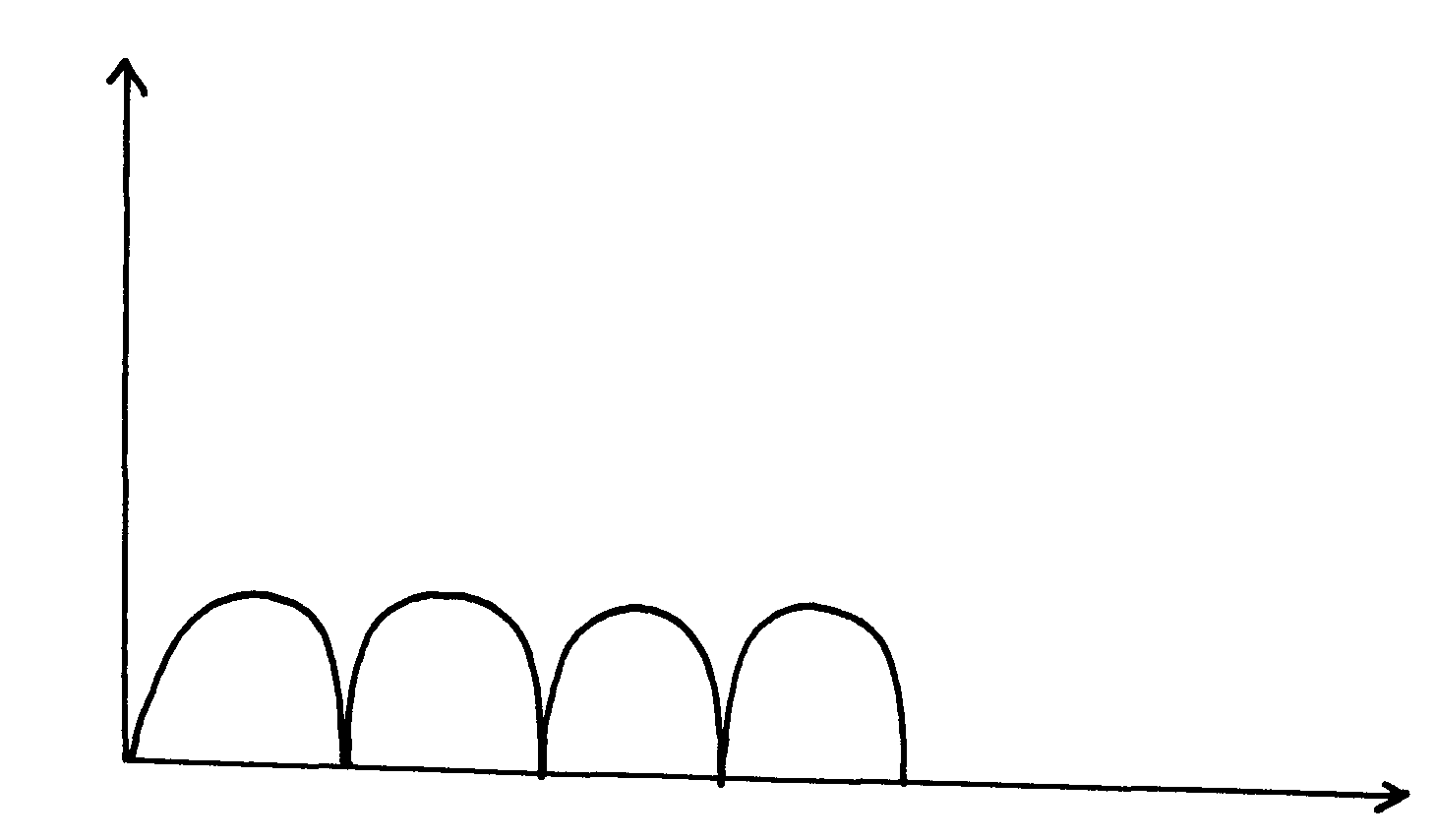 i) Increase in temperature causes gas molecules to move faster(increases in kinetic  energy), Ö hence they generate greater/ higher impulsive force on impact Ö		      ii) With increase in volume gas molecules are sparsely spaced Ö so the rate of 				collision  is reduced/ loweredCurrent I   1. 	(a) natural convection – involves change in density of the fluid with temperature, whereas 	                    forced  convection involves the mixing of hot and cold part of the fluid though some 	  	      external stirring,  like a fan or pump	(2mks)‘    (c) (i) Copper is a good conductor of heat; hence water gets warmed faster	(ii) The glass cover does not allow the radiant heat form inside the panel to escape since this           heat as lower energy than that from the sun. This heat continues being trapped inside              and the temperature increases, thus boosting the heating of the eater	Particulate nature of matter1. 	(a) The kinetic theory of matter states that matter is made up of tiny particles which are in a               constant   random motion	      (b) – Gas particles have low cohesive forces            - Gas particles have high kinetic energy	          - Gas particles have low density,	(c) (i)        (ii) Experiment procedureA long glass tube is clamped horizontally as sown in the figure belowA piece of cotton wool is soaked n concentrated solution of hydrochloric acid and another in concentrated ammonia solutionSimultaneously, the soaked cotton wool pieces are inserted at the opposite ends of the horizontal glass tube and cork.Observations are the noted(iii) Possible observation (1mk for correct observation)A white deposit of ammonium chloride forms on the walls on the walls of the glass tube in the region nearer end BConclusion (1mk for correct conclusion)- Different gases have different rates f diffusion2. 	Gases have weaker (small) intermolecular forces while while  have relatively stronger (bigger) intermolecular forces       p1mkOr Water has stronger intermolecular forces than gases. p1 mk3. 	Brownian motion in liquids and gases4.	 The rare of change of momentum of a body is directly proportional to the resultant external 	                  force producing the change and acts in the direction of the force5.	 The K. E of the smoke particles reduce and hence their movements will be slower (reduces )6. 	The silver coating Ö 1 on the inner surfaces of the double walled glass			7. 	(a) The balloon expands (increases in volume)                  - Evaluation reduces air pressure in the bell jar. Reduction on pressure in the jar leads to                        expansion  of air in balloon	(b) (i) Hydrogen gas diffuses faster into the porous pot mixing with air initially in the pot, this             increases pressure in the pot causing air to move out through the tube forming bubbles.(ii) Hydrogen gas diffuses faster out of the pot. This reduces the gas pressure inside the pot      hence higher atmospheric pressure on the surface of water in the beaker to push water up    the glass tube.(c) (i)  P1V1 = P2V2    	   	P1L1 = P2L2          	 	P1 = 750mmHg, P2 = (750 + 50) = 800mmHg          	 	L1 = 40mm  		 750 x 40 = 800 x L2           		L2 = 750 x 40                    		  800            	   = 37.5mm(ii) The pressure on trapped air is higher when the tube is vertical than when it is horizontal                   Increase in pressure lead to reduction in volume in order to increase the number of                    collisions  per unit time between the air particle and the alls of the glass. This increases the                  air pressure  to balance the increased external pressure.8. 	Diffusion is faster in vacuum Ö 1 since there are no air particles to interfere with motionÖ 1	9. 		Energetic molecules gain heat energy from the substance in which the liquid is in contact		and escapes. This causes cooling of the latter10.  	(a) (i) Air molecules/particles which were in a state of continuous random motion collided with                          smoke particles      (ii) They are light hence move significantly when bombarded by air molecules     (iii) There would be increased rate of movement(b) (i) Volume of oil drops = volume f patch4 R3 = d2t     t = thickness3          44 x (7 x 10-4)33     2= (0.75)2 t    	  	     45.7166 x 10-11 = 0.1406tThickness, t = 5.7166 x 10-11                       	 	0.1406= 4.066 x 10-10m (accept other units other than metres(b) (ii) Assumptions- Oil drop forms a perfect sphere (1mk)                                - Patch formed is a perfect circle (1mk) (any 2)11. 	The particles making up gases are further apart than those in liquids ÖThermal expansion1. The beam expands linearly - The beam remains straight but longer than before heating- Both concrete and steel have same rates of expansion- Their value of linear expansivity is 11x10-62.	 a) – Alcohol.  p1 mk-  Mercury.   p1 mk      		b) i) below -40oc        alcohol p½   because it has a low freezing point of –115oc.                         Mercury freezes p ½ at -39oc.         ii) 150oc             mercury p½ because it has a high boiling point of 357o,               alcohol boils at 78oc. p ½3. 	- This is the temperature of pure melting ice at standard/normal atmospheric pressure; 	(Both pure   and standard pressure mentioned;4. 	- Using a thin walled bulb Ö1									- Using a narrower capillary tube Ö1							5. 	On cooling, the brass contracts more than iron, hence become shorter than iron and forms upwards curve, making the marble to roll and settle at the centre of the curve.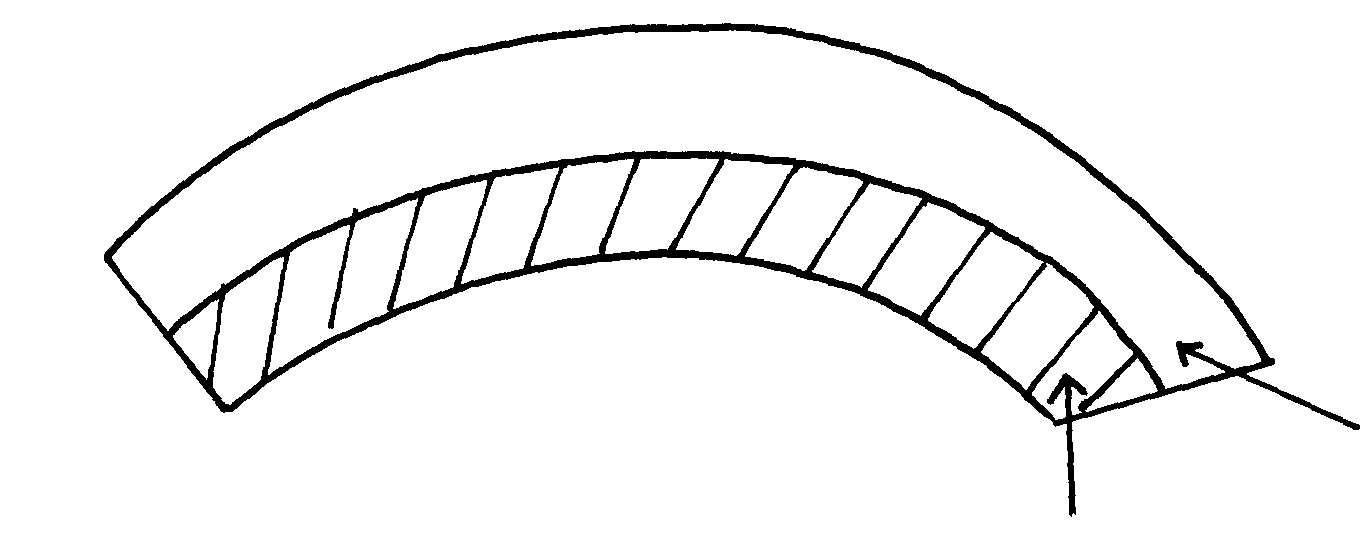 6. Measurement II1.	a)Exact  diameter reading  – 0.11b) Find the density of the ball bearing giving your answer correct to three significant figures              V = 4  p  D  3                     3       Z                                                                                                                                                         P = m/v2. 	Determine the extension of the system				6N purchase 2cm extension50N = 2X50   = 16.667 cm	33.33              6                                                            8.33Total extension = 16.667X2 + 16.667              41.66 cm                                                      Z3. 	Water in a dam falls through a height 24.5m. If we assume that there are no energy losses, calculate the new temperature of the water as it strikes the lower end, given that its initial temperature at the top of the dam is 18.9°C.Take specific heat capacity of water = 4200Jkg -1 KY						mhg = mCDq 24.5 X 1Ø= 420Øj/kg k X (q -18.9)24.5 = q - 18.9420q = 18.95830c or k4. 	The powder around the hot needle moves away.Reason    The high temperature of the needle lowers the surface tension of the water around it. High surface tension on the sided pits the powder away5. 	(a) (i) Volume of one drop = 26.00 – 25.2                                                     	50                                          = 0.8 = 0.016cm3                                              50	(ii) Thickness of oil molecule = vol. of drop                                                  		 Area of drop                                                = 0.016                                          3.142 x 3.5 x 3.5= 4.15 x 10-4cm		(iii) – The patch is even	Oil drop forms a monolayer		(iv) – To show the circular patch formed by the oil drop	(b) Vol. of molecule = 1.5 x 10-9 x 0.6 x 10-9 x 0.6 x 10-9                                 = 0.54 x 10-27  = 5.4 x 10-28m31 litre = 1000cm3	= 1.0 x 10-3 m3	No. of molecules in 1litre = 1.0 x 10-3                                5.4 x 10-28                            = 0.18515 x 1025                         	= 1.8519 x 1024 molecules 5.		-ve error is added		5.99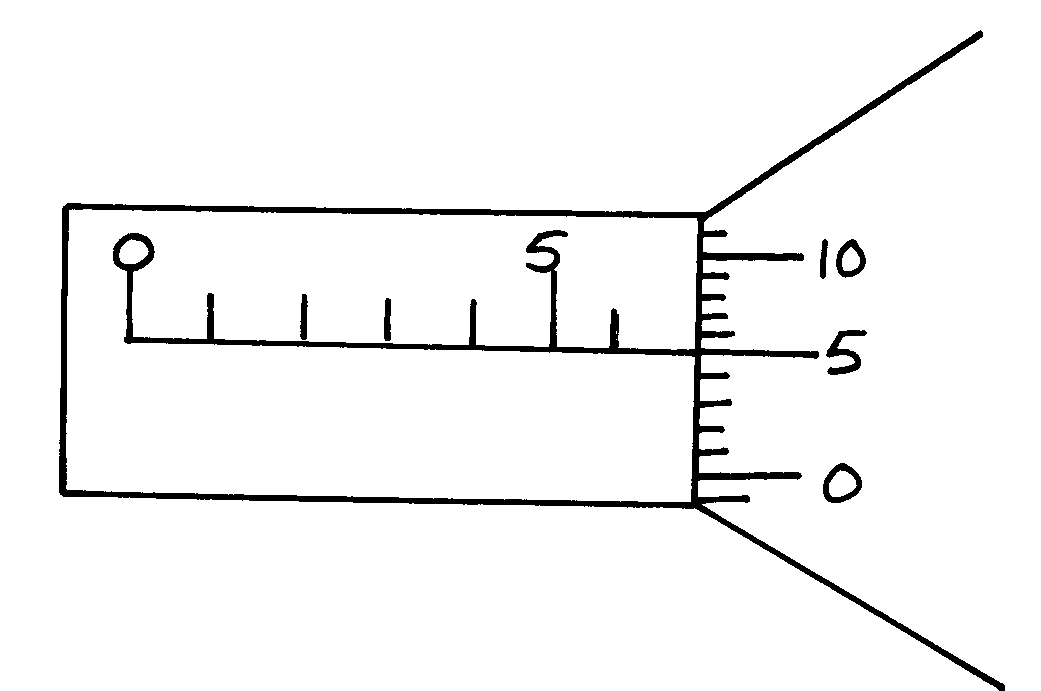 						0.06						6.05mm6. 	Actual reading = 3.21 + 0.06;  = 3.27cm;     of 0.5mm											7.	(i) Reading = actual reading = zero error= 2.32mm + -0.01= 2.31mm	(1mk)8.9. 	Reading, mass = 2.75KgÖ 1	Density = mass/volume = 2.75Kg/3x10-4m3 Ö 1		= 9.167 x 103Kg/m3Ö1		= 9167Kg/m3 10. 	Main scale reading = 3.1cm = 3.1cm 	 Vernier scale reading = (4x 0.01) = 0.04cm  	Diameter f the marble = 3.13 x 10-2m11. 	Volume of the marble = 4/3pr3                                         = 4 x 3.14 x 1.565 x 1.565 x 1.565 x 10-6                                         = 10.0476 x 10-6m3Mass of the marble = 2.0 x 10-3kgDensity of the disc = mass                              	      volume                           	   = 2.0 x 10-3                             	  16.0476 x 10-6                            	 = 0.1246 x 103                             	 = 12.46 x 102Kg/m312	 ½ X 3 Ö 				= 1.5cm Ö 1						13.	a) Volume of drop = 4/3 r3			V = 4/3 X 22/7 X (1.36/1000)3 Ö 1				= 1.054 X 108m3 	b) 4/3r3 = R 2tÖ1		t= 4/3 X (1.36 X 10 -3)3                                        (4.0 X 10-1)	2	Ö1		t = 4/3 X 1.36 3X 10 -9                                        4.02 X 10-2		= 0.2096 X 10-7		= 2.096 X 10-8m Ö 1									3 mks	c) Lycopodium powder makes the film outline clearly visible Ö 1				1 Mk	d) 	- The film/ patch is a perfect circle		- The film is a monolayer		- There is no space between the molecules					An14. 	Zero error + 0.04Reading diameter	 = 0.93 – 0.0415. 	Main scale = 5.5mm   	 Head scale coincidence = 23mm                                       		100Reading =	   5.50               		 - 0.23               		 5.73mmActual reading = 5.73mm – 0.01mm = 5.72mm16.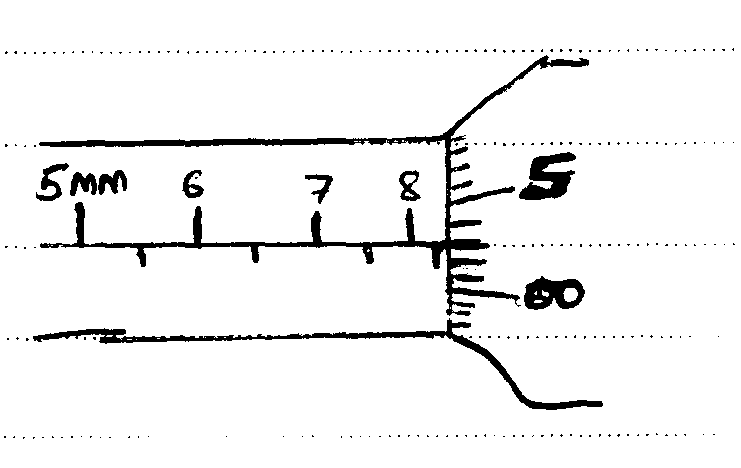                                                                         a ward 1m for the correct diagram                                                                         showing the correct reading. p1                                                                        No mark if the student uses 50                                                                         disks  on the thimble scale.  Turning effect of a force1. 	Sum of clockwise moments = sum of anticlockwise moments   	60cm x 200g + 50cm x Mg = 40cm x 400g *TEZ*  	12000cmg + 50mcmg = 16000cmg 	  50Mcmg = 4000cmg 	  50M = 4000   	 M = 4000 = 80g           		 50  	  w = 0.8N	2. 	Calculate the force F1										 40 X 5   = f X 60 + 3 X 10       200 = 60F + 3060 F = 170     F = 170             60       = 2.833N3. 	(a) 	Balloon and air will expand therefore up thrust on balloon increases thus clockwise 		           moment   increases	 (c) (ii) Volume under water = ¾ x 40,000                                       = 30,000cm34. 	For a system in equilibrium the sum of clockwise moments about a point is equal to the sum          of  anticlockwise moments about the same point;5. 0.8 x 2.5 = d x10        	d = (0.8 x 25) = 2.0	(1mk)                   	10	length = (0.8 + 2) 2 = 5.6cm	(1mk)6.	 actm = ctm            x(0.3) + 2.0 x 0.1 = (30 x 0.2) + 2 x 0.1              0.3x = 6.2 – 2.0              x = 14N7. 	Clockwise moments = Anticlockwise moments		1.5 X 0.1 = W X 0.15 Ö			W = 0.15/0.15 	W= 1N Ö	Equilibrium and centre of gravity1.	a) 	This is the point  of application of the resultant gravitational force  on a body.Appoint at which the weight of the body seems to cut b) The figure below shows a wine glassState how the stability of the glass is affected if it is filled with wine  			The glass becomes more unstable since the c.o g is now raised2.	 - Stability  reduces /is lowered/becomes deny unstable less;   	 - position of C.D.C is raised / there is more mass at the atop; (Deny unstable)3.         - Increasing the base area/ making base heavier Ö1					- Increasing COG/ making base heavierÖ1					4. 	10w + (1.0 x 6.0) = 2.0 x 40Ö1		10w + 60 = 80			W= 20/10 = 2NÖ15. 	It remains vertical because the shape generated by the rotation is always symmetric, so its centre of gravity falls directly above the point of support. It therefore remains vertical for sometime.6.	 As the wine fills the glass, the centre of gravity rises and this lowers the stability Ö 1	7. 	Bisect any two sides and join the bisector to the apex where lines meet if the C.O.G8.	 Clockwise Moment = Anticlockwise Moment                              20 x 30 = 30(f + s)                                600     = 30f + 150			30F = 450			    F = 15NÖFluid flow1.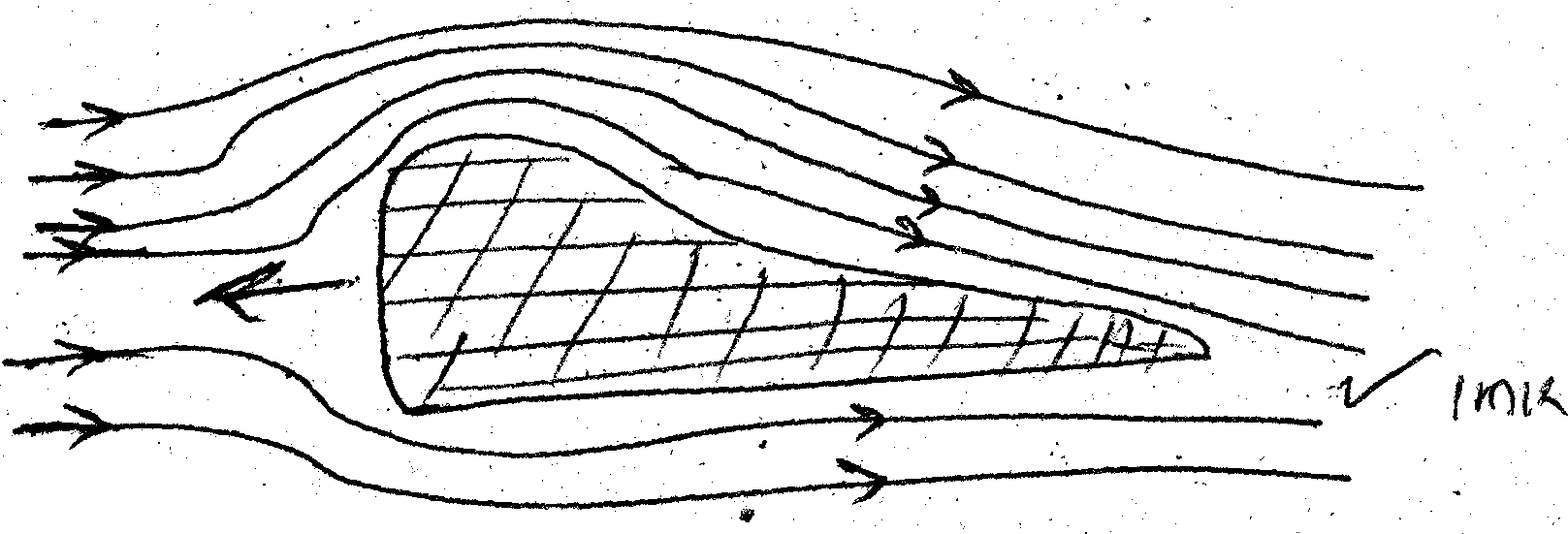 2.	The sum of potential energy, kinetic energy and pressure per unit volume of non-viscous fluid flowing is constant 3. 	A1V1 = A2V2;   	 7 x 5 = 21 x V2;   	 V2 = 1.667m/s;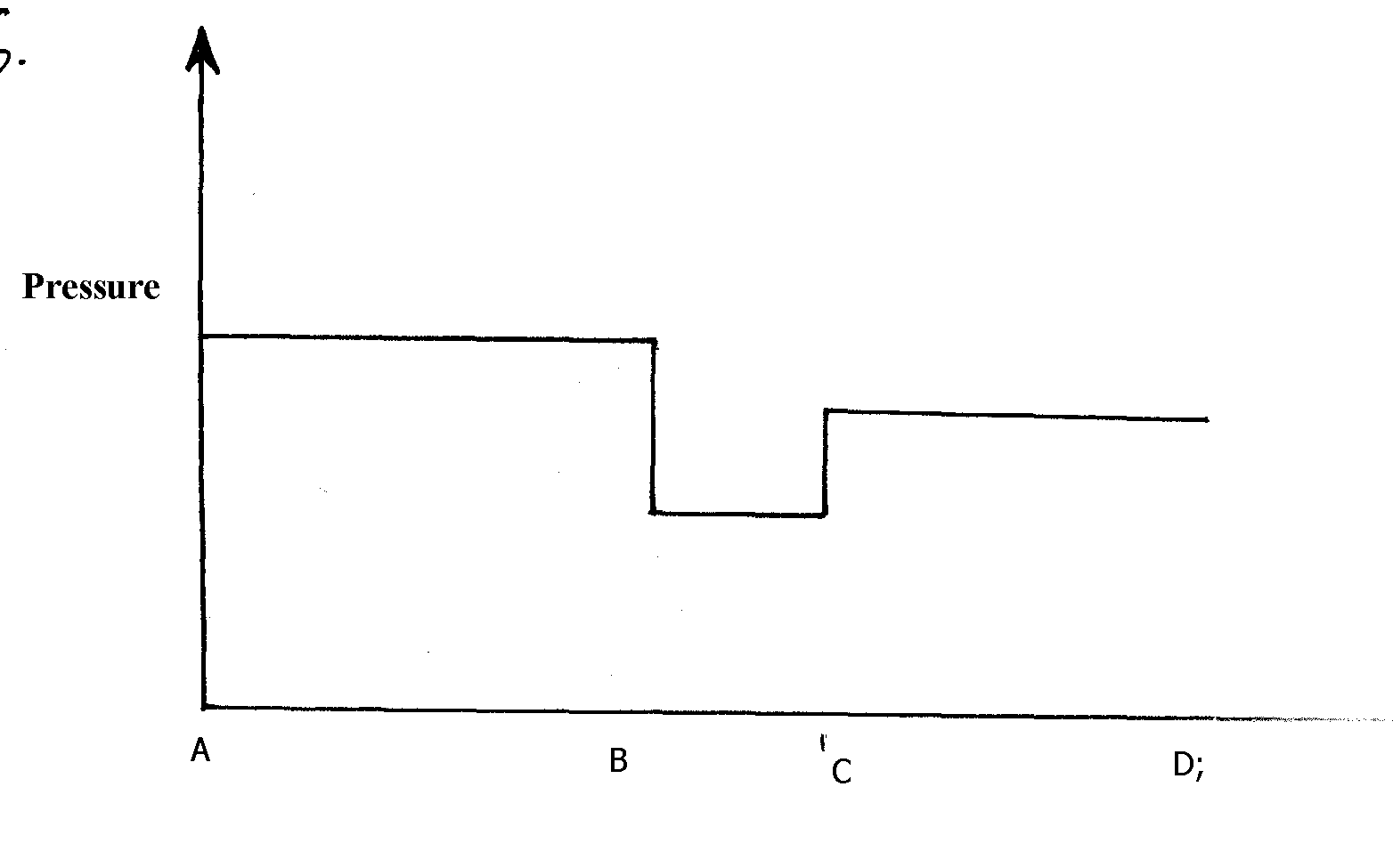 4.5. 	(i) For a non-viscous, non compressible fluid, in continuous flow, the pressure at any part of it                          is  inversely proportional to the velocity of the fluid	(1mk)(ii) The gas jets in the barrel reduces pressure in the barrel hence the higher atmospheric pressure outside the  barrel pushes air though the hole6. 	Air flows over the top faster than air flow underneath; so air pressure on the top is less than air  	   pressure underneath Ö1 										The difference in pressure causes the lift effectÖ1						7. 	High speed of air reduces pressure above the mouth of the container Ö1 higher pressure            below the body pushes it up								8. 	Volume flux 	= Velocity x cross-sectional area= 5mls x 3.142 x 10-4m2= 1.571 x 10-3m/sHook’s law1. 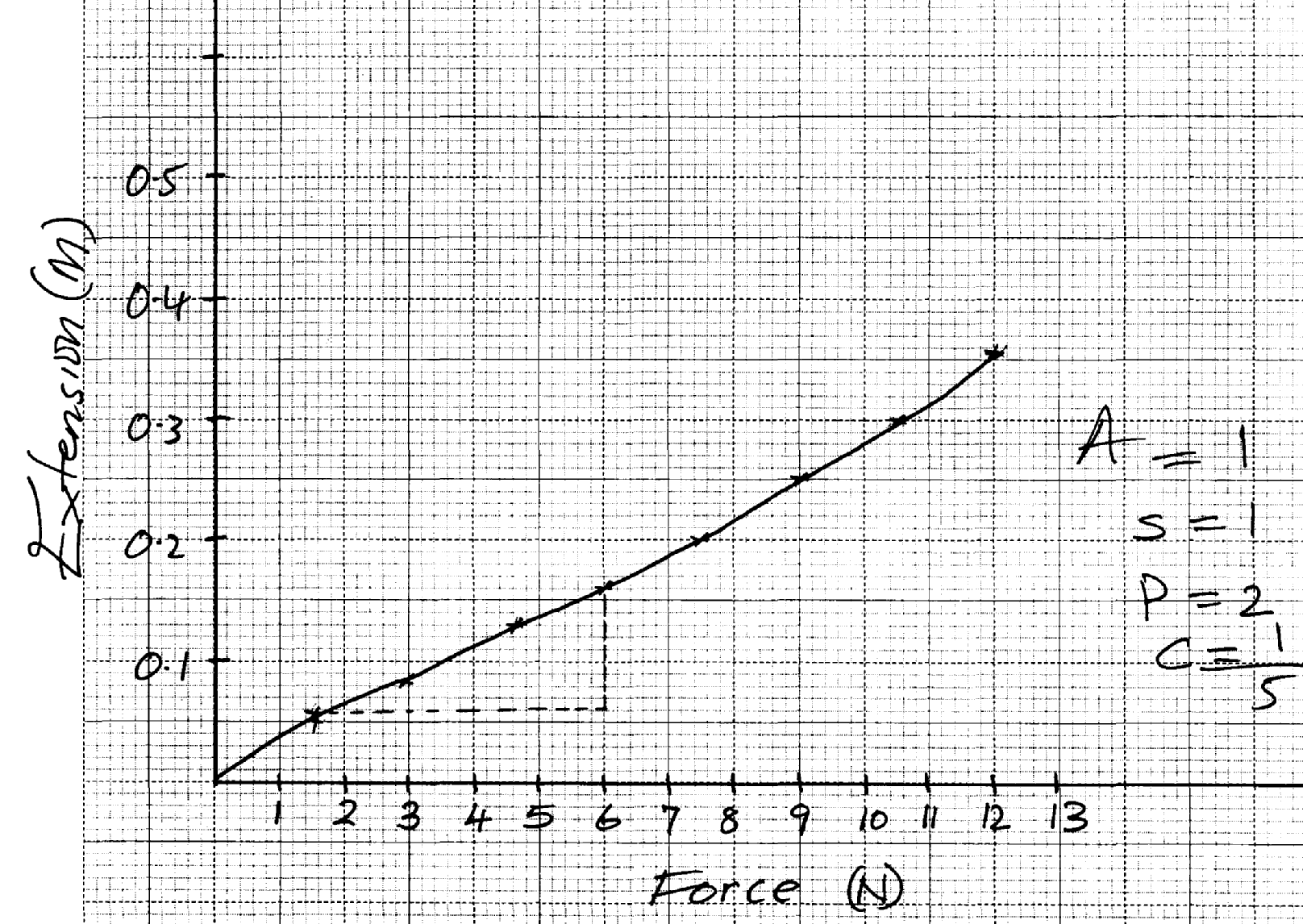 (c) slope = 0.16 – 0.05   = 0.11 = 0.02683                    6.0 – 1.9         4.1Spring constant    = 1                   			       0.02683 = 37.27Nm-1(e) – Force   		- Acceleration2.	3. 	F1 = Ke1 = 40 = Ke1e1 = 40        KF2 = Ke2 = 20 = Ke2        K        Ke2 = 20   	        Kbut e1 + e2 = 2040 + 20 = 20cmK      K60 = 20kK = 3N/cm4.	 Diameter of coils/ Thickness/ No. of turns per unit length / length of spring are different Ö15.	 Upper springs, e 	= 3.6                                    	    3Middle springs , e = 3.6 = 18cm                                        2Lower springs, e = 3.6 = 3.6cm                                     1Total extension = 1.2 + 1.8 + 3.6                               = 6.6cm6. 	a) Load on each spring = 60/3				  = 20NÖ	    Extension (e) in one spring = F/K Ö for one spring					= 20/50					= 0.4m Ö	b) The effective constant (K) 			= K1 + K2 + K3Ö			= 3(50)			= 150N/M Ö7. 	A load of (25 – 20)N causes extension of (17 – 15) cm.i.e. 5N causes extension of 2 cm p120N = ?20 N x 2 cm  = 8 cm p1  	 5 NWhen no mass is hung.Length of the spring = 15cm – 8ch                                  = 7 cm p1a) 	Uniform velocity :- The change in displacement for equal time intervals is the same.	Uniform acceleration:- Change in velocity for equal time intervals  is the same.		   	 b)   Determine the acceleration of the trolley pulling the tape Va  =  2     = 100cm/s  Vb =   3  = 150 cm/s           a = V-U       	          0.02                            0.02                                     t                                                                                      = (150 -100)/ (7X0.02 – 0.02)                                                                                   a = 416.67 cm/s2				c) i) 	Determine the motion of the ball relating it to its different positions along the followingI	AB	the body is projected upwards and at B V = O				II	BC	the body falls back to the starting point (moving in the opposite direction)	III	CE the body be rebounds on the ground (at starting point) and starts moving up again									ii) From the graph calculate the acceleration due to gravity					   	 a = v-u		a = -10m/s2           	        t                          = 10m/s2								     	 = 0-20                 2Linear motion1.	a) 	Uniform velocity :- The change in displacement for equal time intervals is the same.	Uniform acceleration:- Change in velocity for equal time intervals  is the same.		   	 b)   Determine the acceleration of the trolley pulling the tape Va  =  2     = 100cm/s  Vb =   3  = 150 cm/s           a = V-U       	          0.02                            0.02                                     t                                                                                      = (150 -100)/ (7X0.02 – 0.02)                                                                                   a = 416.67 cm/s2				c) i) 	Determine the motion of the ball relating it to its different positions along the followingI	AB	the body is projected upwards and at B V = O				II	BC	the body falls back to the starting point (moving in the opposite direction)	III	CE the body be rebounds on the ground (at starting point) and starts moving up again									ii) From the graph calculate the acceleration due to gravity					   	 a = v-u		a = -10m/s2           	        t                          = 10m/s2								     	 = 0-20                 22. 	ConductionFree electrons at the heated and gain more kinetic energy and spread the heat energy to other parts of the rod3.	(a)  Momentum before collision = momentum after collision	150 x 80 = 2.65 x V	1000	16 = 2.65V	V =  16     	     	 2.65   	 = 6.0377	But ½ mV2 = mgh   		 h = V2 = (6.0377)        		       2g        2 x10h = 36.4538         			20= 1.82269m(b)The block will be deformed 4. 	Total distance = Area under graph;                         	 = ½ (12 + 5) x 20; OR                         	 = 170m;Average speed = 170m                           	   12s                       		    = 14.17m/s;5. 	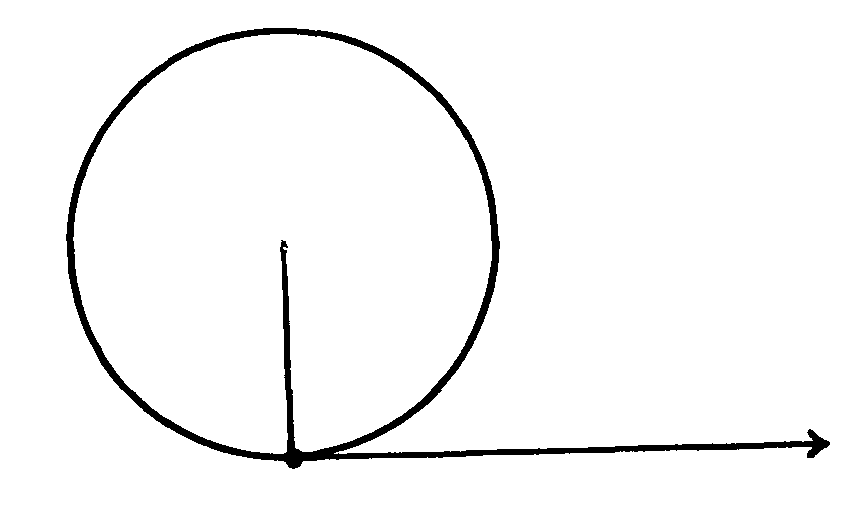 6.	 (i) Acts as a thermostat (ii) On closing, the switch, current becomes complete, the current flows causing heating effect,            the  bimetallic strip bends downwards and contents separates.      when the room becomes cool the strip bends upward completing the current and the process           repeats itself on and off regulating the temperature- Weight of the fluid in which it floats7. 	Clockwise moments = anticlockwise moments at equilibrium            	       0.6 x 0.7 = W x 0.3;      W = 0.6 x 0.7    0.3= 1.4N;0.6 + R = 1.4         R = 0.8N;8. 	(a) Length = area under curve                           	      = 10 x (32-18);      = 10 x 14       	     = 140m;(b)   10-25 = -15; = -1.875ms-1      	18-10        8             Decal = 1.875ms-1;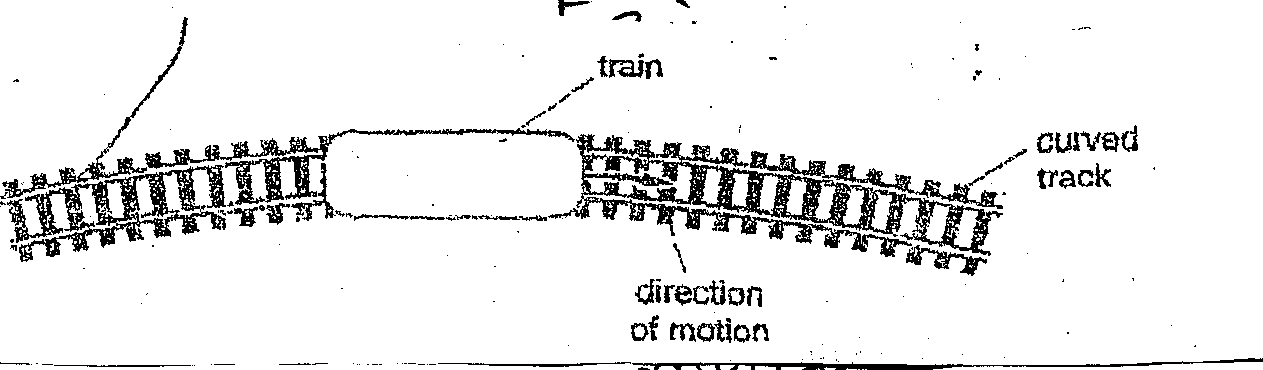 	(c)(i)     	(ii) Keep the train in circular motion;    		(iii) Friction force between the wheels and rails;(d) 	(i) F = m(v-u)                  	     t      = 90(0-45); 1.2      = -3375N;(ii) Kinetic energy – Heat + sound + P.E(deformation;(iii) 	E = ½ Mv2;= ½ x 90 x 45s;= 91,125J;9. 	(a) (i) When a body is projected vertically upwards, it under goes a uniform retardation due to 	  	   the gravitational pull. The body thus slows down, comes to rest them starts falling with an                    increasing velocity (in opposite direction)         (ii) Acc of free fall = gradient / slope of the graph= 5 - 0 = 5 = 1.66ms-2   	   3 - 0    3       (iii) Total distance = Area under the curve(½ x 5 x 3) +(½ x 2 x 3.3.)                	 15 + 10 = 30 + 20 = 50 = 25 = 8 1/3m             2      3      6      6      3     (iv)  - Wt in the moon = mg = 2kg x 5/3 = 10/3 = 31/3N       (v) - It will accelerate faster at 10ms-1 from the graph  	- It will attain a maximum height after ½ second	(b) V1 = 1.5cm = 75cms-1 = V2 = 3.0cm = 150cms-1                         0.025                                0.02s a = V2 – V1 = 150 – 75   = 75 = 937.5cm-2 or 9.375ms-2                         t         0.02 x 4       0.08 	S = ut + ½ ast2  	  = (0.75 x 4) + ½ x 9.375 x 42   = 3 + 75 = 78m10. 	a) The volume of a fixed mass of gas is inversely proportional to its pressure provided     temperature is kept constant.(b)	 (i) The bubble expands as it comes up finally bursts when at the surface(ii) p1V1 = P2V2    (76 + 30) x 3 = (76 + 5) V2    106 x3 = 81 X V2    V2 = 106 x 3             		    81= 3.93cm3(c)     100oC   - 0oC = 98 -111 division = 87                  		      100Reading = 8 x 56                		      1000           			= 48.72oC11. 	Distance traveledÖ1 12. 	a) A body continues with its state of rest or uniform motion unless acted upon by some                 external forcesÖ1	b) 	i) s = ½ gt2			720 = ½ x 10 x t2Ö1 			t2 = 144			t=   √144 = 12 sec  Ö1		ii) Range = ut			= 120 x 12Ö1   			= 1440m Ö1	c)	i) – Centripetal force acting on M1 Ö1      		   - Weight (M2g) acting on M2Ö1  		ii) M2 moves upwards; Ö1      		When the speed of M1 increases centripetal force remains the same, the radius of the                        circle described by M1 increasesÖ1 		iii) Centripetal force = weight of M2			M1V2/r = M2g			0.020 V2/1 = 0.050 x 10Ö1      			V2 = 0.5/0.02 = 25Ö1      			V= √ 25 = 5m/s√113.	(a) Constant rate of change of displacement with timeOR- A body is said to be moving with uniform velocity it its rate of change of displacement with                                       time is constant(b) (i) For one correct tangent 	         Velocity t = 1s   = 42 - 20                                                 2 – 0.5	(correct reading form graph and expression                        	 = 14.67m/sVelocity at t = 4s   = 67.5 – 30                                 5 – 0.5 (correct reading from graph ad expression)                                = 8.33m/s (accuracy)(ii) a = V – u = 8.33 – 14.67   = 6.34  	            t             4-1                    3                                            = 2.11m/s214. 	 S = ½ gt2	since u = 0= ½ x 10 x 4 x 4 = 80m15.	b)	i) t	 = v – u Ö			       g			= 0 – 60 Ö			      -10			= 6 secs Ö		ii) h	 = ut – ½ gt2 Ö			= 60 x 6 – ½ x 10 x 62 Ö			= 360 – 180			= 180mÖ		iii) V2 = U2 + 2aSÖ		       O = U2 + 2 x -10 x 5Ö		        O = U2 – 100			U = 10m/sÖ	c) Resistance/ friction with air is negligible 16.	a) Length of nine dots = 6.9cmÖ	    Time taken = 1/50 x 9 = 0.02 x 9				    = 0.185Ö	     Velocity = 6.9cm		            0.18sÖ			= 38cm/s or 0.38m/s Ö	b) Ft = 0.8 x 0.5 – 0.8 x 0.38 Ö	    Ft = 0.096	       F = 0.096                           0.18	= 0.533N 17. 	a) Equations of linear motion.   	 i) V = u + at. p1   	ii) V2 = u2 + 2as p1  	 iii) S = ut + ½ at2. p1b) 100 km/h x 10 = 27.78m/s                       36   	 In 0.5 sec the driver covers 27.78m/s x 0.55 = 13.89 M p1    After applying brake    a = -4m/s2   	 u = 27.78m/s.   	 v= 0∴ v2 = u2 + 2as p1   - 2as = u2. since v = 0  	 S = u2    =   (27.78m/s)2  = 96.47M p1       		 -2a       (-2) (-4m/s2)       	Total distance covered = (13.89 + 96.476)M = 110.36 Mp1c) (i) See the graph paper     	 (ii)         	 (i) Average speed of the whole journey             = Total distance covered                Total time taken      	Distance = Area under the graph                    = (20m/s x 50s) + (½ (20 + 25) x 10) + ½ (50 + 65) x 25                    = 1000m + 225m + 1437.5m = 2662.5m p1     	Total time = 125s      	Speed = 2662.5     = 21.3 m/s p1                     	125s                                   = 21.3 m/s p1              (ii) a = v-u                        t                    = (25 – 20) m/s p1                             10 s                      = 0.5m/s2 p1
18. Machines & inclined planes1.				M.A = 600M   = 0.92307                                                            650M				V.R =   1        = 2.366                                                           Sin 25 	                                                     h= M.A      = X 100                                                           V.R 				       = 0.92307 X100                                                            2.366    =  39.01%2. 	(a) V.R = 5       	(b) MA = L                  E         	  = 4000           	   1000           	= 4	(c) eff. = M.A x 100%              	  VR           		= 4/5         		 = 80%	(d) Some work is done overcoming friction or lifting the moving parts	(e) W = F x d         		= 40,000 x 0.05   = 2000J3. 	 VR = 4A = L = 100         	      E    48\u = M.A x 100%V.R= 100 x ¼ = 52.08% 	   484.	 (a) (i) Velocity ration is the distance moved by the effort to the distance moved by the load                       in the same time          (ii) - Pulley belts                - Gears (any one)(b) Graph(c) (i) V.R = R2     = 7x 7       = 25                            r2      1.4 x 1.4Efficiency = M.A x 100%                                	            V.RM.A = r x V.R = 80 x 25 = 20                          	             100E = KL = 100  x 10 = 50N     		       M.A    20    (ii) EH = work output x 100%                          Work input     Work output =mgh= 100 x 10 x 2.5= 2500J      80 =  2500   x  100               Work outputWork out put = 2500 x 100 = 3125J                                     80Energy lost = 3125 – 2500                   	  = 625J5. 	i)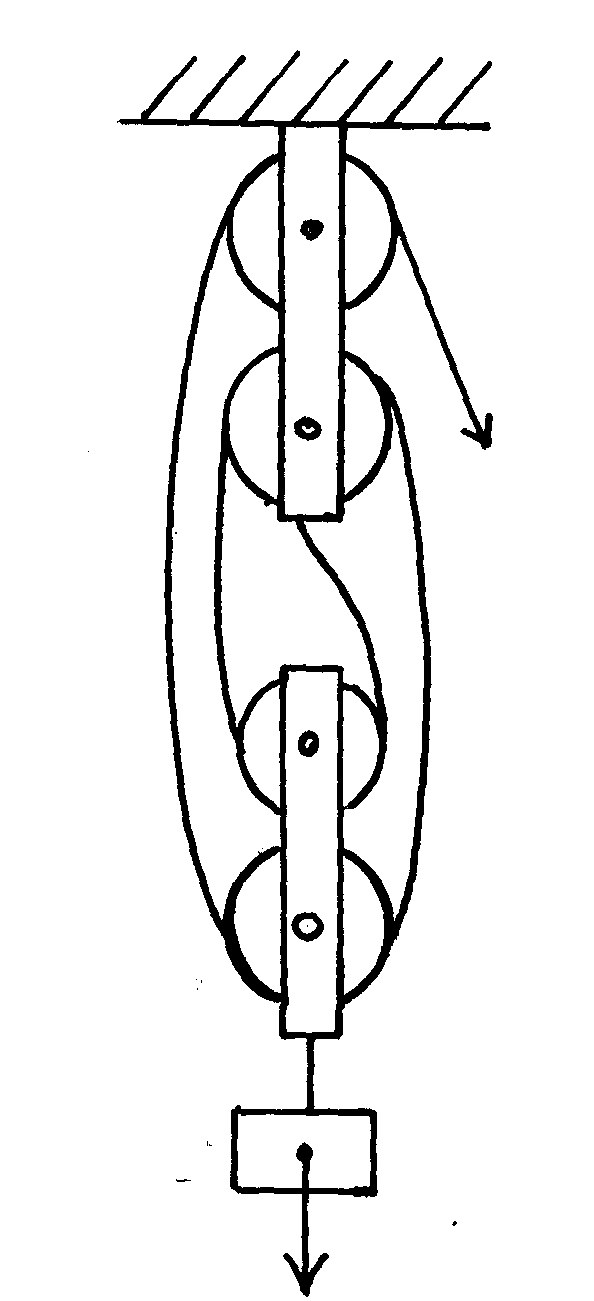 ii) E	 = L/M.A	= 60/3	= 20N Ö		Total work done by effort			= E x Distance moved by effort Ö			= 20 x 9 x V.R			= 20 x 9 x 4			= 720J ÖNewton’s law1. 	(a)  Newton’s first law:- A body remains in its state of rest or uniform motion in a straight line unless acted upon by an  external force	*TEZ*(b) Elastic collision is one in which both kinetic energy and momentum are conserved, while         inelastic collision is one in which momentum is conserved, but kinetic energy is not	(2mks)           (c) Momentum  before collision = momentum after collision	1mk)                 (2000 x 10) + (1000 x 0) = (2000 + 1000)V                                                3000V = 20000                                                        V= 62/3m/s(ii) d = Velocity x time *TEZ*      	 	 = 20 x 20 = 400m = 1331/3m        							           		     3                3(iii) Impulse = change in momentum                    		= 2000 (10-62/3m/s) – for the minibus               	Or= 1000 (62/3m/s-0) – for the car                           = 6667NSImpulse of force = Impulse                               		Time                         	  = 6667 = 3333.5N                             	          2(iv) K.E before collision = ½ x 2000 x 102 = 100,000J      	    K.E after collision = ½ x 3000 x (62/3)2 = 66,666.7J					                Change in K.E = (100,000 – 66666.7) J                                         = 33,333.3J  							2. 	The rate of change of momentum is directly proportional to the external force acting on a  body it is in the direction of force3. 	A body continues in its initial state rest or uniform motion unless compelled by an external            force to make it behave differently.4.	 F = Ma900 = 600a 100 a = 9000 = 900ms-2	(1mk)                10but a = v-u                         t              at = v-u	(900 x 0.1) = v = 90ms-1	(1mk)5. 	For every action there is an equal and opposite reactionÖ 1					6. 	 (a) The rate of change of momentum of a body is directly proportional to the resultant external                force   producing the change and takes place in e direction of force.(b) m1u1 – m2u 2 = (m1 + m2)                       V = m1u 1 – m2u2                                  M1 + m2= (2500 x 40) – (3500 x 20)2500 + 3500= 30000     6000 = 5ms-1Circular motion1. 	The direction of the speed keeps changing hence the velocity at each point on the circular path 	is  given by the tangent to the path at that point	2.  	 a)This is the rate of change of angular displacement with pimp.				       b) The tension T, on the string was measured for various values of angular velocity, რ. The            distance r from the centre was maintained at 30cm. The results are as shown below 	i) Plot the graph of T (y – axis) againstრ2  							ii) From the graph, determine the mass, m, of the body given that 				T = რ2 r – C				Where C is a constant							Gradient  = Mr	M = gradientGradient  = 0.76 – 0.04                         r                     16 -4                                    = 0.06     = 0.6       =  0.2 kg                = 0.06 N|(rad 21-2)                        30/100         3iii) Determine the constant C and suggest what it represents in the set up			 		C is the Y –intercept										C = - 0.2 N3. 	(a) It keeps changing direction and hence must experience centripetal acceleration    	 (b) (i) f = 0.5HZ           		T = 1/f            	 = 1               	 0.5      = 2sec	(ii) w = 2p ;             	T        	  = 2 x 3.142                	   2             	= 3.142 / sec;	(iii) V = rw ;or        		 = 6 x 3.12     = 18.852m/s	(iv) F = MV2                	 r       	 = 30 x (18.852)2                     	 6     	  = 1776.99N	OR F = mrw2      		= 30 x 6 x (3.142)2    	   = 1776.99N (c) Graph (iii) centrifugal 5. 	(a) (i) The direction of the particle is tangential to the path of any given point. There is                          instantaneous change in direction of velocity, this causes acceleration of the particle.         (ii) F = mV2                       r              = 1.5 x 103 x 10 x 10                               20                = 7.5 x 103N(b) (i) The value of r increases. Increase in speed leads to increase in centripetal force on the bob.           This leads to increase in radius of path (centripetal force is directly proportional to radius)(c)The cyclist leans inwards in order to have enough component of the conact force to provide         adequate centripetal force.6. 	a) The rate of change of angular displacement with time Ö 1					 	b) 	i) TA = mv2/r – mg Ö 1			= 0.2 X 52    - 2.0 Ö 1			        0.5 = 8N Ö 1		ii) TB = mv2/r 			= 0.2 X 52                                                                                       0.5        = 10N Ö 1						 		iii) TC = Mv2 + mg   Ö 1				=   0.2 X 52    + 2    Ö 1                                                                               0.5    	= 12 N   Ö 1									c) At point C where tension is maximum   Ö 1	d) 	i) T cos Q = mg  Ö 1 			T (0.3/0.5)  = 1.5                   T= 2.5 NÖ 1		    T cos Q = 150/1000 X 10      Ö 1           T = 1.5 X 5                                                                			 3		T cos Q = 1.5                           		ii) Speed governorÖ 1							7.     (a) The direction of its velocity is continuously changing (1mk)   	  (b) (i) Fr = mw2r		(1mk)    		 0.4 = 0.2 x w2 x 0.08w2 = 0.4    		0.2 x 0.08	(1mk)w2=25 and 25-2w =5 rad 6-1 (1mk)(ii) F =mw2r      	 =0.2 x 5 x5x0.12     	  = 0.6N (must be shown(c) The block will slide (1mk)Frictional force (0.4N) is less than the force required to maintain it in uniform circle	(1mk)8. 	µ= rw2 = 0.2(16 p)2 Ö	     = 505.3m/s2Ö9. 	a)	i) Centrifugal force Ö		ii) The gradient of the graph = mass x radius Ö			 T = MW2r – C 			From Mr = gradient 				Mr = 1.30 – 0.76 = 0.06 Ö					25 – 16 				Mr = 0.06				M x 0.3 = 0.06Ö				M = 0.06 = 0.2kgÖ                                                         0.3	iii) y – intercept = -0.2N				-0.2 = -C				0.2= CÖ			Frictional forceÖ10. 	(a)  at the highest point of the circle   	 	T = Mv2  - mg           		      r    		Mv2 = Fe = MW2R     		R∴ T = Mw2r – mg    		But w = 2pf p1 mkT = (2p x 10)2 x 2kg x 0.5) – (2 x 10)  	 = 400p2 – 20 = 3927.84 N p1 mk 	 b) T at the lowest point       		T = Fe + Mg      	    = Mw2r + Mg        	  = 400p2 + 20        	  = 3967.84 N p1 mkQuality of heat1. 	a) Specific heat capacity is defined as the quantity of heat required to raise  the temperature of                       a unit mass of a substance by one Kelvin. p1 mkb) (i) heat gained by calorimeter     		QE = C∆θ        		= 400Jk-1 x (34 – 20)k p1       	 = 560j p1    	 (ii) Heat gained by water       		 QW= MC∆θ                = 200 kg x 4200kg-1k-1 x(34 – 20)k              	 = 11760j p1    	 (iii) Heat lost by the metal = heat gained by the calorimeter + heat gained  by Water.         		 = 560j + 11760j          = 12320j p1    	 (iv) Specific heat capacity of the metal.         	 	C = Q       p1               	 M∆θ             	 = 12320 j p1                	 0.3 kg x (100 – 34)            	= 12320j            = 622.22 jkg-1k-1 p1               	 0.3kg x 66 k2. (a) (each for any two correct)(b) (i) A – Temperature of the solid in increasing;         AB- solid is melting; 									(ii) Heat supplied = Heat gained       	      p x t = MCDq   	      200 x 100 = 0.2 x C x 100      	     20 x 100 = 0.2 x C x (350 – 250)                C= 1000JKg-1 K-1; 								(iii) Heat applied = heat gained; OR                     p x t = Mlf;                    200 x 200 = 0.2 x lf;                   lf = 200,000J/Kg; 		3. 	(a) The quantity of heat required to raise the temperature of a given mass of a material                      by one Kelvin.      	 (b) (i)	 C = Q                                 qQ = Cq     = 40 x (34-25)      = 40 x 9 = 360J               (ii) MwCwD = (0.1 x 9 x 4200) = 3780J(iii) Heat lost = heat gained by calorimeter + heat gained by water                    = 3780 + 360 = 4140J or 4.14KJ(b) 150 x Cm x Dq = 4140    		    1000   		   0.15 x (100 – 34) Cm = 4140    		  9.9C = 4140   		   Cm = 4140 = 48.18JKg-1K-1                                      9.9(b) 4. 	(a) Evaporation is change of liquid to gas at any temperature while boiling is change of liquid                    to gas  at constant temperature;(i) Heat – mlv + MCDq= 0.44 x 2.26 x 106 + 0.44 x 4200 x 100;              		1000                         1000=994.4  + 184.8 = 1179.2J;(ii) 	Q = mLf;      	 t        t= 4.4 x 10-3 x 3.34 x 105= 1336J;(iii) 	- Heat is absorbed from the surrounding since the can is unlagged;(c) 	A = Vacuum;B = Silvered (shiny) surfaces/polished/smooth;(ii) 	- Loss of heat by conduction is reduced by cork and vacuum;- Loss of convection is reduced by vacuum;     - Loss by radiation is reduced by silvered wall;5. 	Thermometer A gives a higher reading than B; Ö 1 Black surface is better absorber of heat 	than silvery surfaceÖ15.     Water at the top part of the boiling tube boils while the ice remains unmelted. This is because         water  is a poor conductor of heat and hot air less dense remain at the top.6.	 – Evaporation is silent while boiling is a vigorous visible process     	  - Evaporation takes place at all temperatures while boiling takes place at a specific                    temperature   - Evaporation takes place on the surface of the liquid but boiling takes place in the whole        liquid7. 	Steel is a good conductor of heat; therefore draws heat from your body unlike wood            which is a poor conductor of heat								8. 	Pt = MCDT	DT = 35 – 15 = 18KT = MCDT= 5kg x 400JKg-1K-1 18K             1000JS-1= 36s9. 		(a) It is the quantity of heat required to convert a unit mass of the substance from the solid to 	the  liquid state without change of temperature	(1mk)Heat lost by naphthaleneT = 100-80=20kH1 = 0.5kg x 2100JKg-1K-1 x 20K = 2100JLf = mLf = 0.5kg x 170000JKg-1 = 85000JT = 80 -20 = 60k , H2 = 0.5kg x 2100JKg-1K-1  x 60k = 63000JHeat lost by aluminium T = 100 – 20 = 80k H = 0.4kg x 900JKg-1K-1 x80k = 28800JTotal heat lost 	= 169000J + 28800J = 197800J= 197.8KJ= 198KJ(c) Blowing wind over the surface of the liquid increases the kinetic energy of the      liquid molecules- It can also be made to evaporate faster by bubbling air though the liquid as it increases the       surface area from which the liquid molecules  may escape(d) (i) – Charcoal is a black body and therefore a batter absorber of heat         - Sprinkled with water, so that it takes latent heat from the air around the air around             and evaporates , causing cooling in cabinet     (ii) Heat is conducted by the by the metallic tank and the wire mesh to the surrounding air10.	Loss of heat through radiation is reduced/ minimized ÖWork, energy and power1. 	(a) The law of conservation of energy states that the sum of kinetic energy and potential energy 	     	    of a system is a constant		 (b) (i) At P and T potential energy is a maximum and kinetic energy is a minimum. Hence                   velocity is zero	(2mks)          (ii) At Q and S P.E has reduced by 0.1J. This equals the K.E	K.E = ½ MV2	0.1 = ½ x 0.8V2	0.1 = 0.4V2	0.1 = V2	V2 = ¼ = 0.25	V = 0.5m/s	(iii) At R, auP.E has been converted to K.E velocity now is a maximum		So, 0.2 = ½ MV2	0.4 = V2	V =   0.4m/s	V = 0.64m/s 	(c) (i) M.A = L = 280N = 7 (2mks)                     E      40N     	(ii) V.R = P = 70 = 14	(2mks)                     R     5    	  (iii) n = M.A x 100%            	   V.R        	 = 7 x 100%            	   14        	  = 50%	(2mks)2.	 a) (i)       CR = 2pR = No of teeth draw                		 2pr     No. of teeth of driven     p1   	∴ 16.5 cm    = 44         	  r               16     	  r = 16.5 cm x 16  p1                   	 44      	 R = 6 cm p1     	(ii) V.R. =   R     p1                              r                = 16.5 cm    p1                     6 cm       	 = 2.75 p1	 b) (i) M.A. = L         120kg x 10N/kg = 1200N p1                                  E                    		= 1200N    p1                      	 	   300N                            	= 4  p1       	 (ii) Its efficiency of:              	D = M.A x 100%  p1                         	V.R.                 	 = 4   x 100%                            	6                 	= 66.67%  p13. 	(a) Work is said to be done when the body on which a force is applied moves in the direction           of force; S.I unit if the Joule, J or (Nm);(b) (i) Work done = P.E gained ;         		= mgh= 500 x 4 x 10;= 20,000J;(ii) Power = work donetime taken= 20,0008= 2.5KW ; or (2500 watts);(iii) Efficiency = work output x100;work input= 2.5 x 100;         2.8     = 89.29%;(iv) 	– Friction between movable partsSound due to moving parts- heat –some of the electrical energy is converted to unnecessary heatFloating and sinking1. 	a)(i) R.d.  = Weight of solid                 Upthrust in water             = 3N                (3 – 0.22)N p1             = 3     = 1.079                2.78              = 1.079 p1 (ii) Its apparent weight in a liquid of density 800 kgm-3. R.d of the liquid  = Upthrust in the          liquid      Upthrust in water  		 R.d of the liquid = 	800 kgm-3  = 0.8 p1                                		 	1000 kgm-3            	   0.8 =   u1                        	2.78 N                 	 u = 2.78 x 0.8                    	     = 2.224       	Upthrust u = 2.224N p1     	  Apparent weight of liquid = weight in air – upthrust in liquid                                                  = 3.0-u – 2.224N   = 0.776N p12. 	P1VI= P2P2. p1P1 = A + hƍg   = 100 000NM-2 + (0.5m  x 1000 kgm-3 x 10N/Kg ) p1             P1 = 105000NM-2             P2 = 100 000NM-2 i.e only Atmospheric pressure ∵ Volume is density proportional to R3. 	 ∵ P1r3 = P2R3      R3  = P1r3  = 105000pcx (1x 10-3)                      P2            100 000 pa                  p1          R3 = 1.05 x 10-9 m         R =∛1.05 x 10-9 = 1.0164 x 10-3m         D = 2.0328 x 10-3m or  2.0328 mm p1 mk3. 	(a) When a body is wholly or partially inversed in a fluid , it experiences an upthrust force          equal to the weight of fluid displaced(b) (i) Clockwise moments = anticlockwise moments0.02N x 0.3 = F x 0.4F = 0.02 x 0.3 = 0.015N        			  0.4Upthrust = weight –F        	     	 =(90.25 – 0.015)N   = 0.235N(ii) Upthrust = weight of liquid displaced                        	  = 0.235NMass of liquid = weight                              	    	      g                        = 0.235   = 0.0235kg                             10Vol. of liquid = vol. of solid = mass                                              		  Density                    = 0.025 = 1.25 x 10-4kgm-3                        200Density of liquid 	= Mass of liquid   = 0.0235                              		  Vol. of liquid    	1.25 x 10-4                                                    	    	= 1880kgm-3(ii) 	tension = upthrust – weightWeight = mass x gravitational           		  = density x volume x gravitational force         		  = 0.167 x 1000x 24 x 10 = 40080Tension = 264000 – 40080 = 223920N 4. 	Needle floats in water due to surface tension. Needle sinks when detergent is added because it 	reduces surface tension 5. 	c (ii) Volume under water = ¾ x 40,000                                       = 30,000cm36. 	(a) (i) T = 1/f = 1/100 = 0.01sec;average Vol. u = 0.5   ; = 50cm/s;                                                    0.01(ii) Average Vol. V = 2.5  ; = 250cm/s;                                              0.01(iii) a = v-u    ;                           t  	    	 = 250 – 50   ;       		   0.01 x 4      	= 5000cm/s2 ;(b) F = ma    	   = 0.5 x 50 N   	= 25N;7. 	(a) When a body is wholly or partially inmmersed in a fluid, it experience and upthrust equal to                 the  weight of the fluid displaced;(b) (i) 	Shape;- Space between 1.0 and 1.1 is larger than that between 1.1 and 1.2(ii)  - Law of floatation which states that floating object displaces its own weight.(c) Upthrust = Weight of fluid        = Volume of fluid x density x density x g       = Vlg;8. 	(a) It is the number of times a substance is denser than an equal amount of water     	 (b) (i) Weight = mass x gravity weight of water displaced                 		  p = M                        	       VM = p x V    		  = (800 x 12 x 0.06)W = Mg = 576Kg x 10          			   = 5760N(ii) Upthrust = Weight of liquid displaced= p2 x Vl x g = 1.03 x 103 x 0.06 x 4 x 10  =2472  N	   (iii) 5760 – 2472       = 3288Nc (i) (W2 – W3)(ii) R.d = weight of cork in air                          weight of equal vol. of water         		  = W2 – W1           		    W2 – W39. 	(a) A floating body displaces its own weight of the fluid in which it floats	(b) The length (x) of block in water increases (block sinks more) . Warm water is lighter; hence        the  blocks must displace more water in order to balance the same weight of the block  	  (c) (i) Upthrust – weight of air displaced 		Volume of air = 200Mass of air = (200 x 1.2)Weight of air displaced = 200 x 1.2 x 10)                                     	 = 2400N(ii) Resultant upward force= (2400 – 2200)                                          = 200Nwt of 1 rat = 200 x 14 = 2N                   		       1000(2 x n) = 200      		  n = 200 = 100 rats            	        2 10.	a) When a body is partially or fully/ wholly immersed in a fluid, it experiences on up thrust                    which  is equal to the weight of the fluid displaced  Ö 1					1 Mk	b)	i) The measurement of weight registered reduces as the brick is lowered into the water Ö 			Because of increase in up thrust Ö 1		ii) Up thrust = weight in air – weight in water (apparent weight)			        = (100 – 80) N			        = 20N Ö 1				From Archimedes principle 				20 = V X S X g Ö 1					V =         20                                                                         1000 X 10					V = 2 X 10-3m3Ö 1						c) 	i) To increase  sensitivity									ii) It displaces more liquid that provides an up thrust to make the hydrometer float		iii) To keep the hydrometer upright						11. 	(a) A floating body displaces its own weight of fluid in which it floats(1mk)(b) (i) p = hpg= 90 x 1000 x 10  	 100= 9000Pa or 900N/M2(ii) – Upthrust forceWeight     - tension on the string( for alteast 2 correct)     Upthrust = weight + tension on the string	(iii) Upthrust = weight  + tensionTension = Upthrust – weight = (50 x 40 x 20 x 1000 x 10 ) – ( 50 x 40 x 20 x 600 x 10)1000000	  		1000000= 400 – 240= 160N12. 	Weight of glass = weight of mercury displaced 0.25 x g = V x 13.6 x 103 x g              V = 0.25                    13.6 x 103                  = 1.838 x 10-5 m3(18.4cm313.	a) A floating object displaces its own weight of the fluid in which it falls√ 1	b) Up thrust on balloon = weight of air displaced				= mg = Pvg				= 80m3 x 1.2 Kg/m3 x 10N/Kg				= 960N√ 1		Lifting force = Up thrust – weight of helium				= 960 – (80 x 0.18 x 10) √ 1				= 960 – 144					= 816N√ 1 	c) 	i) Mass of water displaced by glass = 52 – 32 = 20g√ 1		   Volume of water displaced = Volume of glass = 20g/1gKm3  = 20cm3 √ 1		ii) Mass of acid displaced by glass = 52 – 18 = 34g√ 1 		     Volume of acid displaced by glass = 20cm3√ 1		     Density of acid = 34g/20cm3 = 1.7g/cm3√ 1GAS LAWS1.	 (a) 	It states that the pressure of a fixed mass of gas is inversely proportional to its volume                                                                              provided  temperature is kept constant	(PV = K)     	(b) 	P1L1 = P2L2   		  86 x 5 = 75 x L2            	            = 5.73cm(c)  (i) When steam condenses, the pressure inside the container will be lower than the             atmospheric pressure on the outside. The excess atmospheric pressure acting on the lid            exerts a force on the lid thus making   it difficult to open the lid.               (ii) The lift pump depends only on atmospheric pressure which can only support a column                      of water  10m long. The force pump uses force and therefore can lift water to the length                      greater than 10m.2. 	a) Describe how the apparatus may be used to verify pressure law				    Plotting pressure against absolute temp we get a straight line graph Conclusion Pressure of infixed mass of a gas indirectly proportional to its absolute to temperature if volume is kept constant 	b) i) Given that the relationship between pressure, P and temperature, T in Kelvin is of the formP = kT + CWhere k and C are constants, determine from the graph, values of k and C					K = gradient 					= (8-0) X 104 NM -2	 				        200 - 0	                                                  K = 400N m-2 K-1   	    C = O							              ii) Why would it be possible for pressure of the gas to be reduced to zero in practice?	The gas liquefies at low temperature before reaching zero Kelvinc) A gas is put into a container of fixed volume at a constant volume at a pressure of 2.1 x 105. Nm-2 and temperature 27°C. The gas is then heated to a temperature of 327°C. Determine        the new pressure										P1  =   P2	T2 =273 + 327	T1       T2			         = 600K						P1 = 2.1 X 105 Nm-2                P2  = P1 T2P2 = ?                                                   T1            2T1= 27+ 273                                  = (2.1 X 600) X 105NM -2  = 4.2 X105NM-2	    = 300K                                                 3003. 	a) The volume of a fixed mass of gas is inversely proportional to its pressure provided     temperature is kept constant.(b)	 (i) The bubble expands as it comes up finally bursts when at the surface(ii) p1V1 = P2V2    (76 + 30) x 3 = (76 + 5) V2    106 x3 = 81 X V2    V2 = 106 x 3             		    81= 3.93cm3(c)     100oC   - 0oC = 98 -111 division = 87                  		      100Reading = 8 x 56                		      1000           			= 48.72oC4.	a) The volume of a fixed mass of a gas is inversely proportional to the pressure provided                   that temperature is kept constant Ö 1							b) Labeling the axes 										   Scale												   Plotting (3,4) pts										  2 points											   Below 2 points					   Smooth curve / straight line 							c) Gradient = Δy		           Δ x			=  400 – 160                                      (0.5 – 0.2) X 10-9      Ö 1			=    340		              0.3 X 10-9			= 1133.33 X 10-9			= 1.1333 X 10-6 KNM 							d) P1V1    = P2V2	      T1            T2                       Ö 1		1 X 105 X V1         = P22V1         Ö 1                                   285                    373			P2 = 6.95 X 104 Pa Ö 1		5. 	a) Boyles Law: States:-    	(i)   - The pressure of a fixed mass of a gas is inversely proportional to its volume, provided the 			temperature is kept constant. p1    	(ii) Charles Law states:            - The volume of a fixed mass of a gas is directly proportional to its absolute temperature at 		constant pressure. p1	b) (i)     	(ii) at 00c, v = 4.7 cm3 + 0.1 p1   	(iii)     Slope = DV                       		 DT                     		 = (6.4. – 50)cm3  p1=  0.028 cm3/0c  + 0.002 p1                  	       	   (60 – 10)0c    	(iv) 	V = KT + C.            	K = Slope = 0.028cm3/0c + 0.002 p1           		 C = V intercept when T = 0 and p1               = 4.7. cm3 + 0.1SECTION II  QUESTIONS		Pressure1. 	In the diagram below, the U-tube contains two liquids; X and Y which do not mix. If the density     	of liquid Y is 900Kgm-3 and that of X is 1200Kgm-3, calculate the height of liquid Y		Current II1.	A battery is rated 120 AH. How long will it work if it steadily supplies a current of 4A.	2. 	The current capacity of an accumulator is 40Ah. Find the amount of current flowing if the 	accumulator is used for 600 minutes								3. 	(a) A student hung a magnet next to a coil of wire to make a door chime as shown in figure 6:-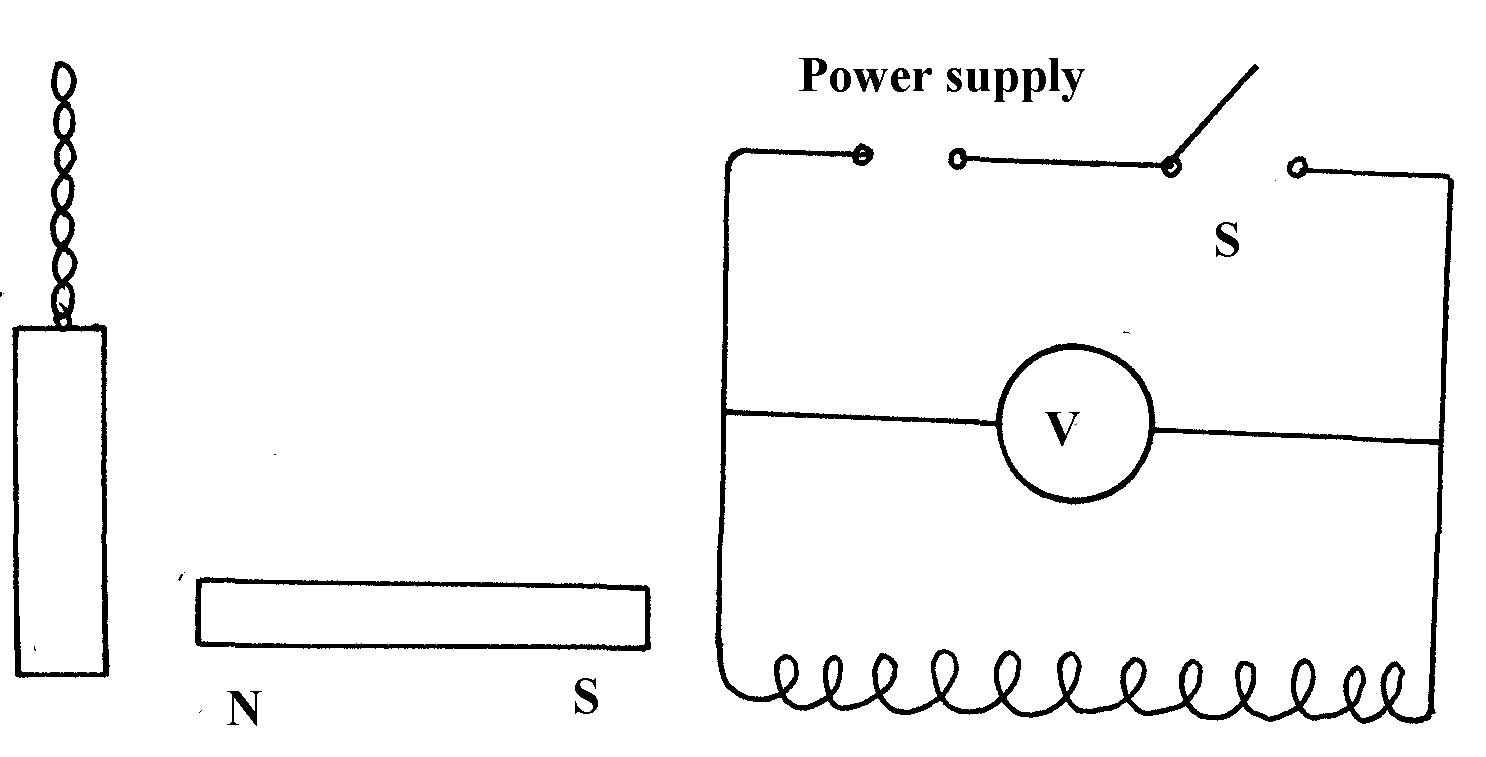     	When the switch S was put on, the magnet hit the chime bar which made some noise.       (i) Explain how the current made the magnet move towards the chime bar			       (ii) What should the student do to make the magnet hit the chime bar harder?			            (iii) The student was asked to describe the energy changes inside the device. State the changes:       (b) A coil of wire is connected in series with a battery, a rheostat and a switch as shown in figure 7: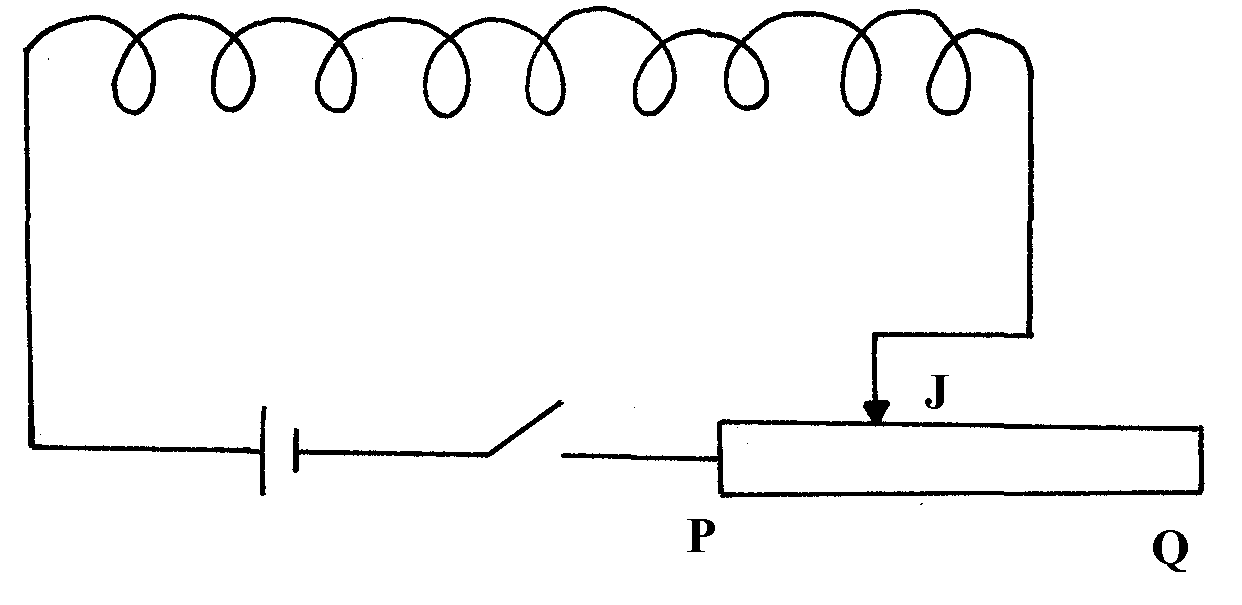     	(i) Draw on the diagram, the shape of the magnetic field inside and outside the coil when the 	  	    switch is closed												    	 If the jockey J on the rheostat is moved towards Q what’s the effect on:-     	(ii)The resistance of the circuit									     	(iii) The current through the coil									     	(iv) The magnetic field in the coil									      	(i) Explain why a transformer will only transform alternating voltages and not direct current voltage 	     	(ii) Explain why transformers are widely used throughout the national grid system		4.	Determine the current passing through L1 in the figure shown below, given that 0.8A passes through the battery, 0.28A through L2 and 0.15A through L3.			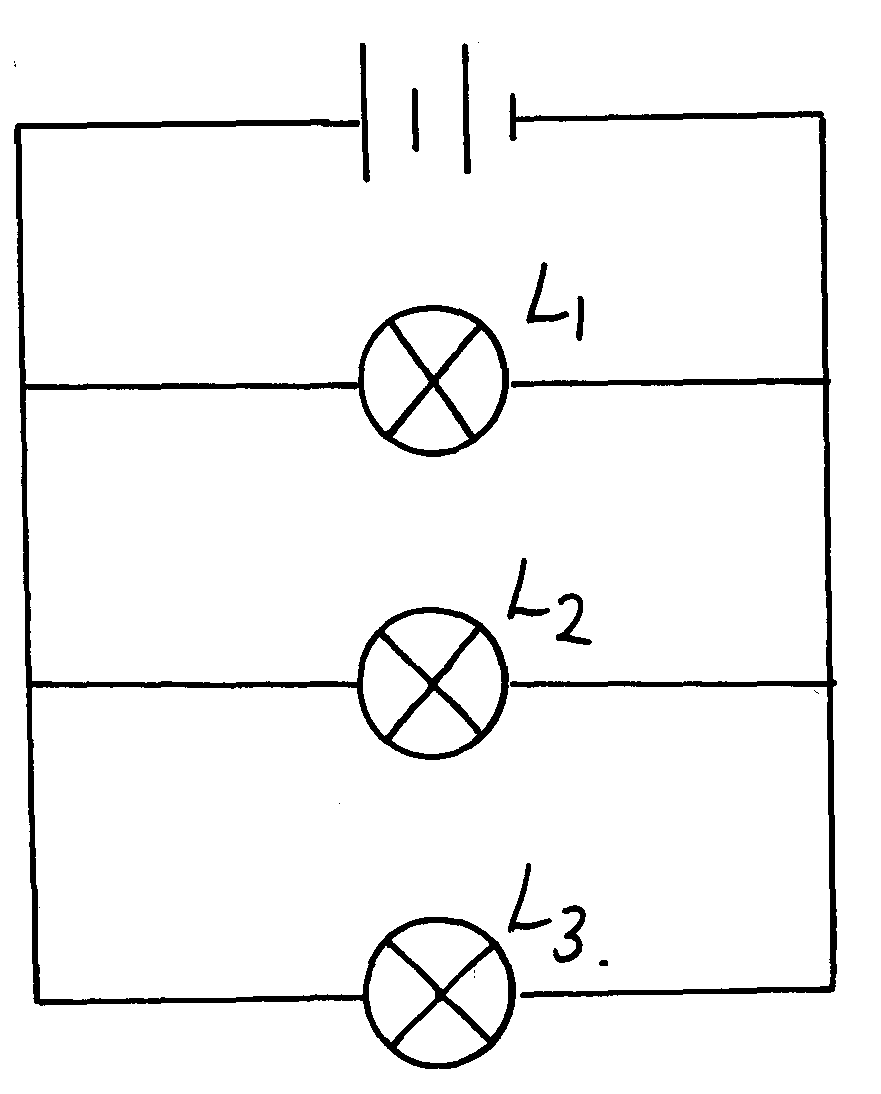 5. 	State two advantages of generating an alternating current (a.c) to direct current (d.c) in a power        	station.														Thermal expansion1. 	Aquatic animals and plants are observed to survive in frozen ponds. Explain this observationLight	1. 	The length of a pinhole camera is 20cm. Determine the height of a storey building 300m away   	 from the pin hole if the image formed on the screen of the pin hole camera is 2.5cm high	Electrostatics1.	(a) An earthed pointed conductor C is placed near an insulated conductor X charged positively      as shown below. 	State and explain what happens to charges on x finally.				 (b) A spherical metal sphere is charged positively and brought to contact with the inside surface        of a hollow conductor it is then transferred to the cap of the telescope. State and explain       what  is observed.										 (c) On the axes below sketch a graph of charge against time for charging capacitor. 		(d) State two applications of capacitors.							2. 	The figure below shows an uncharged pith ball under the attraction of a charged ball.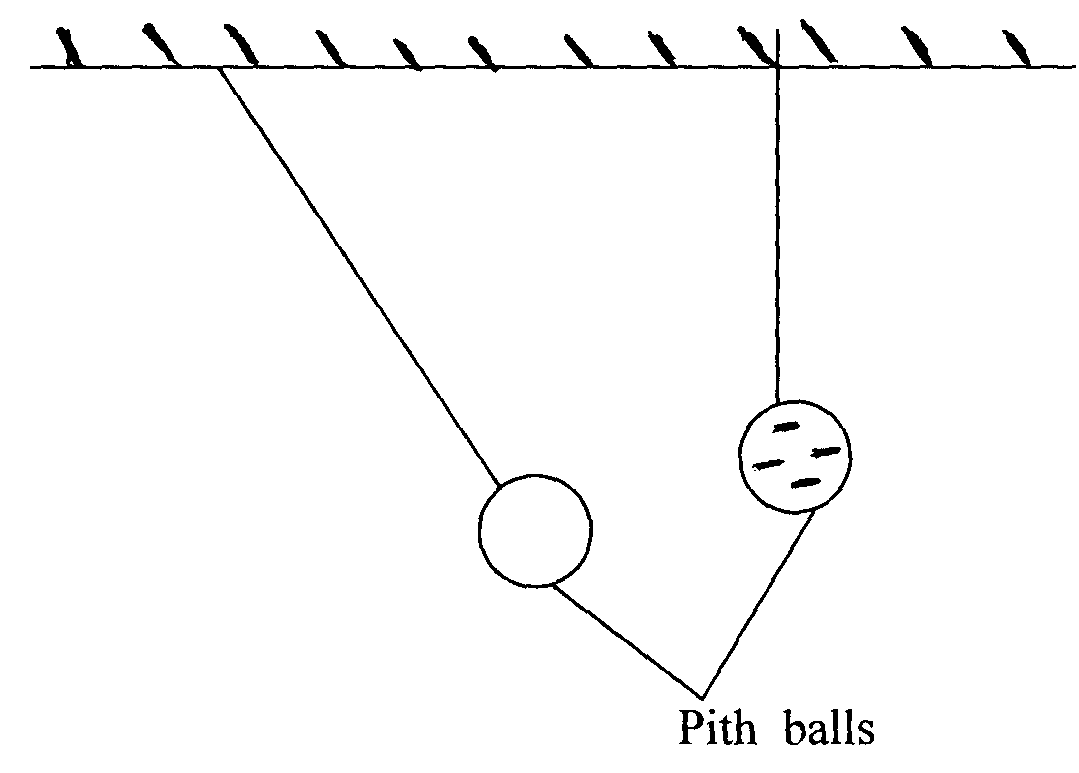      	State and explain what would be observed after the two pith balls touch			3.      a) Two metal cons A and B of different sizes rest on two identical gold leaf electroscope as shown.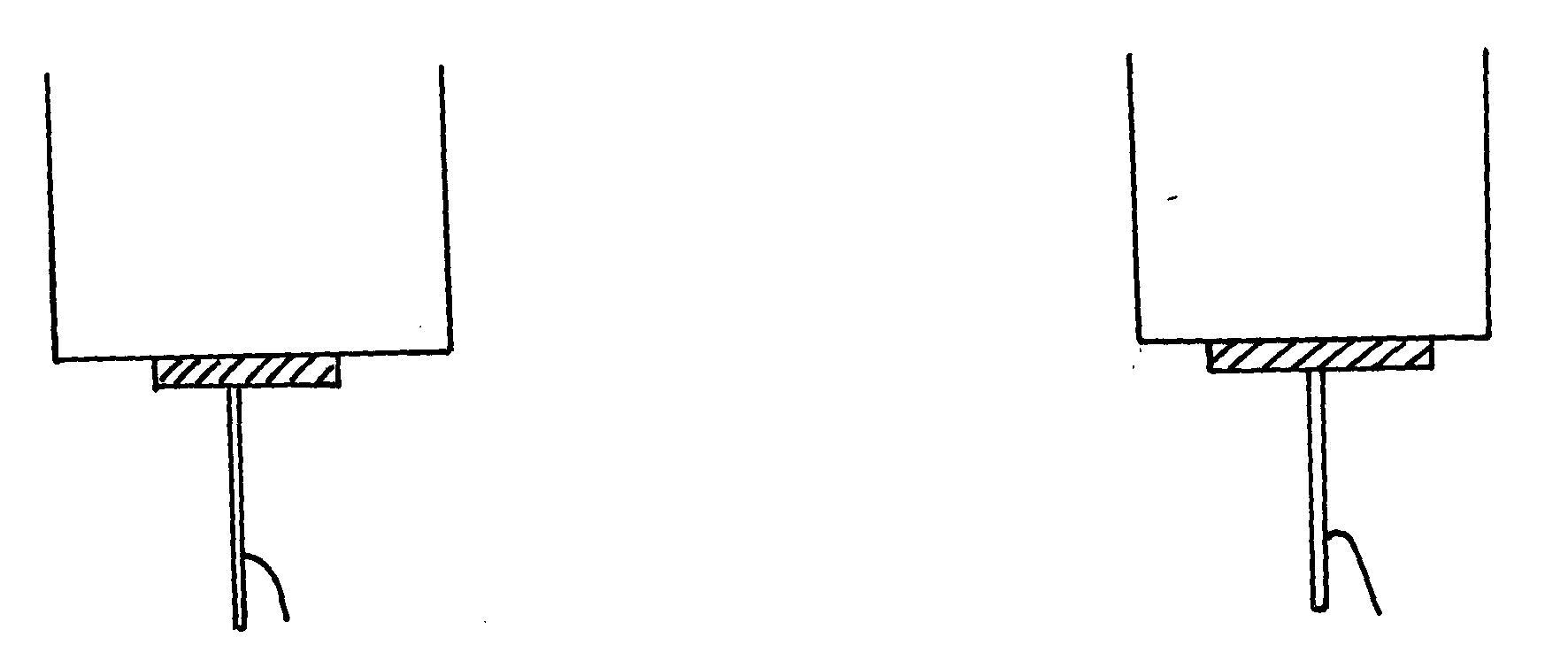  Compare the divergence of the gold leaves of the two electroscopes. Explain your answer	  	b) Two identical spheres A and B each standing on an insulated base are in contact. A                negatively charged rod is brought near sphere A as shown below	In what way will A differ from B if separated while the rod is near?			 4. 	In the figure 1 below, explain what happens when one of the metal balls comes into contact with    	a negatively charged rod									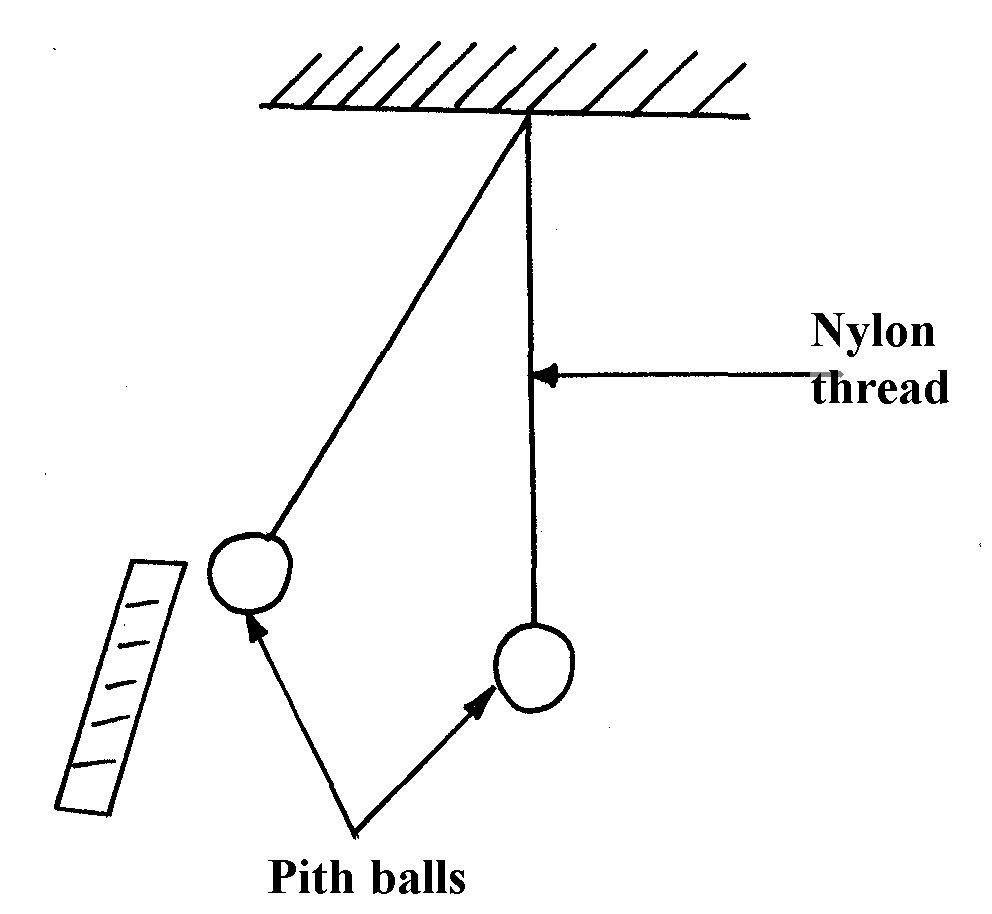 5.	A gold leaf electroscope is positively charged as shown in the diagram in figure 1 where C is the cap and L is the gold leaf. State and explain what happens to L when a positively charged rod is brought near C without touching it.								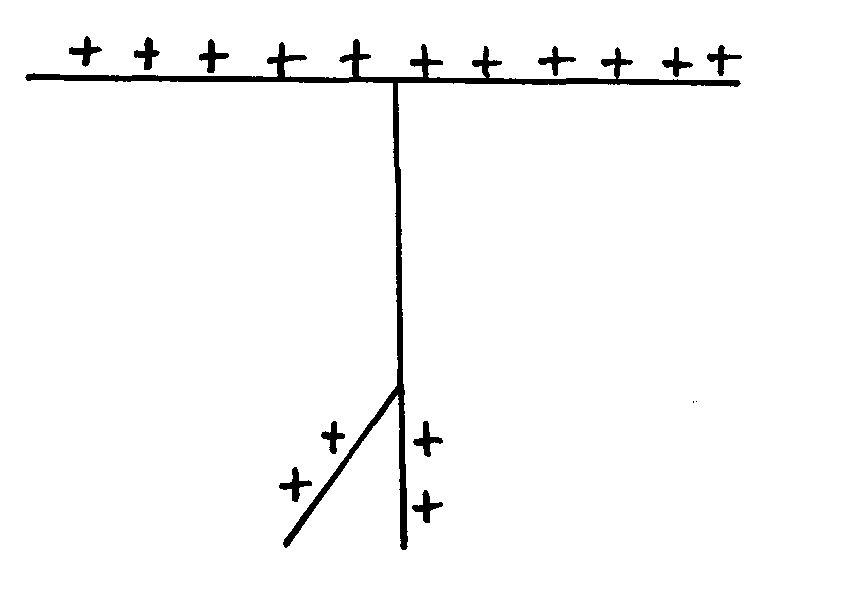 6. 	You are provided with a charged electroscope, an insulator and a conductor. Describe how            you would use these apparatus to distinguish in the insulator from the conductor		7. 	Two identical metal spheres A and B each standing on an insulating base are in contact.            A negatively  charged rod is brought near sphere A as shown in the figure below.      In what way will sphere A differ from B if it is separated while the rod is near?		Measurement II1. 	The figure below shows a micrometer screw gauge being used to measure the diameter of a rod.      	 The thimble scale has 50 divisions.								Magnetsim1.	(a Two pins are attached to each of the magnets as shown below.	                (i) 					(ii) 	Explain the behaviour of pins in each case.							    	(b     (i) Draw the magnetic field pattern around the magnets below.				    (ii) Give one application of this behaviour of soft iron.					2 	Give a reason why attraction in magnetism is not regarded as a reliable method of testing             for  polarity 											3 	(a) The diagram figure 7 below shows an electromagnet made by a student of Nyamogo Girls                           secondary school, in the laboratory. The magnet was meant to pick up and release a metal objectfig. 7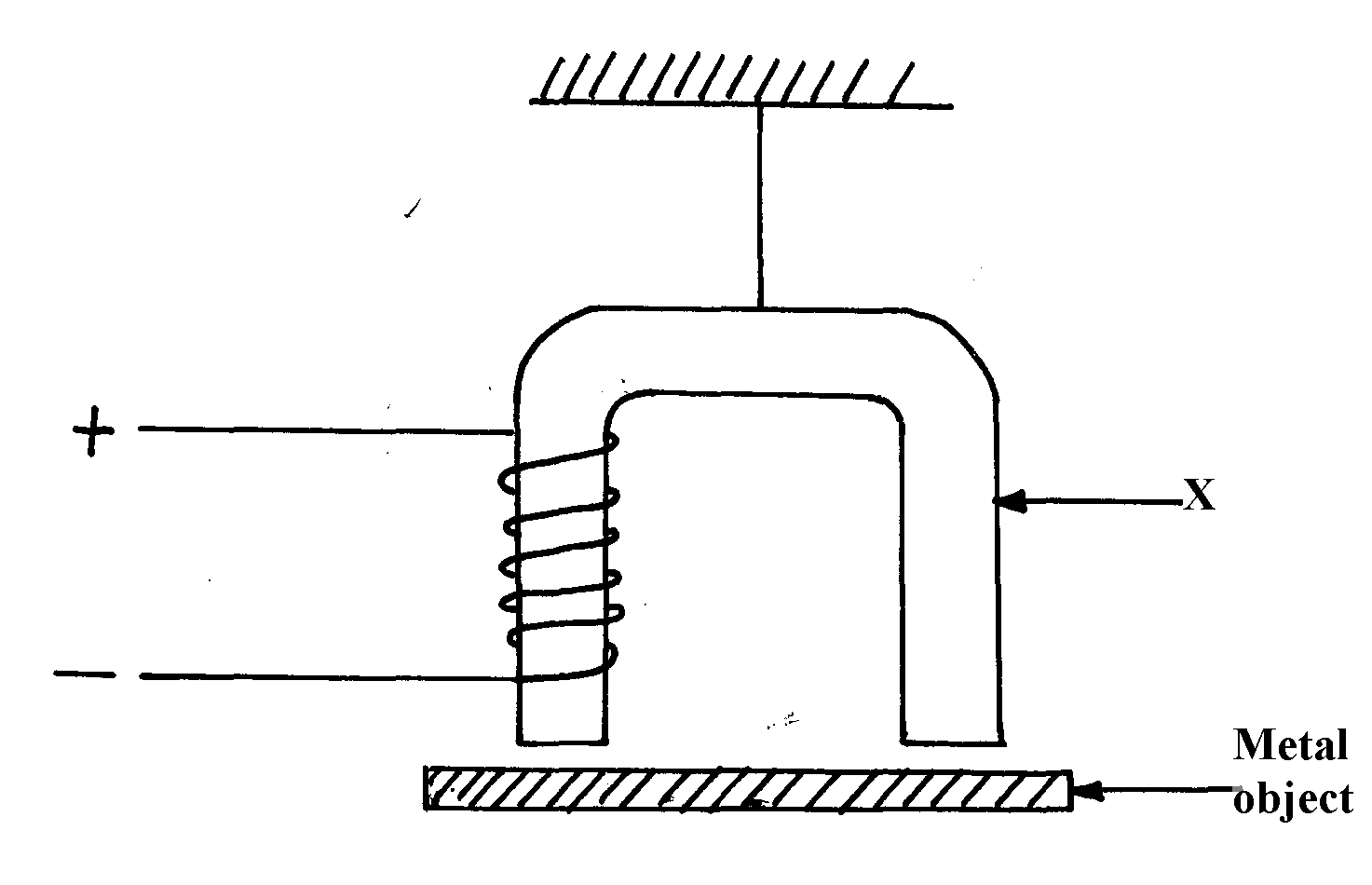        (i) Name giving reasons a suitable material for part X						        (ii) The electromagnet will just lift a metal of mass 150g. Taking g = 10N/Kg, what will be the              least force exerted by the magnet to do this							       (iii) State the changes which the student should make so that a heavier metal object could be 	   lifted  by the magnet									         (iv) Explain why the strength of the above magnet cannot be increased indefinitely		      (b) The diagram figure 8 below shows one method of making a magnet. Complete the diagram             to make both ends A and B of the cores be North poles					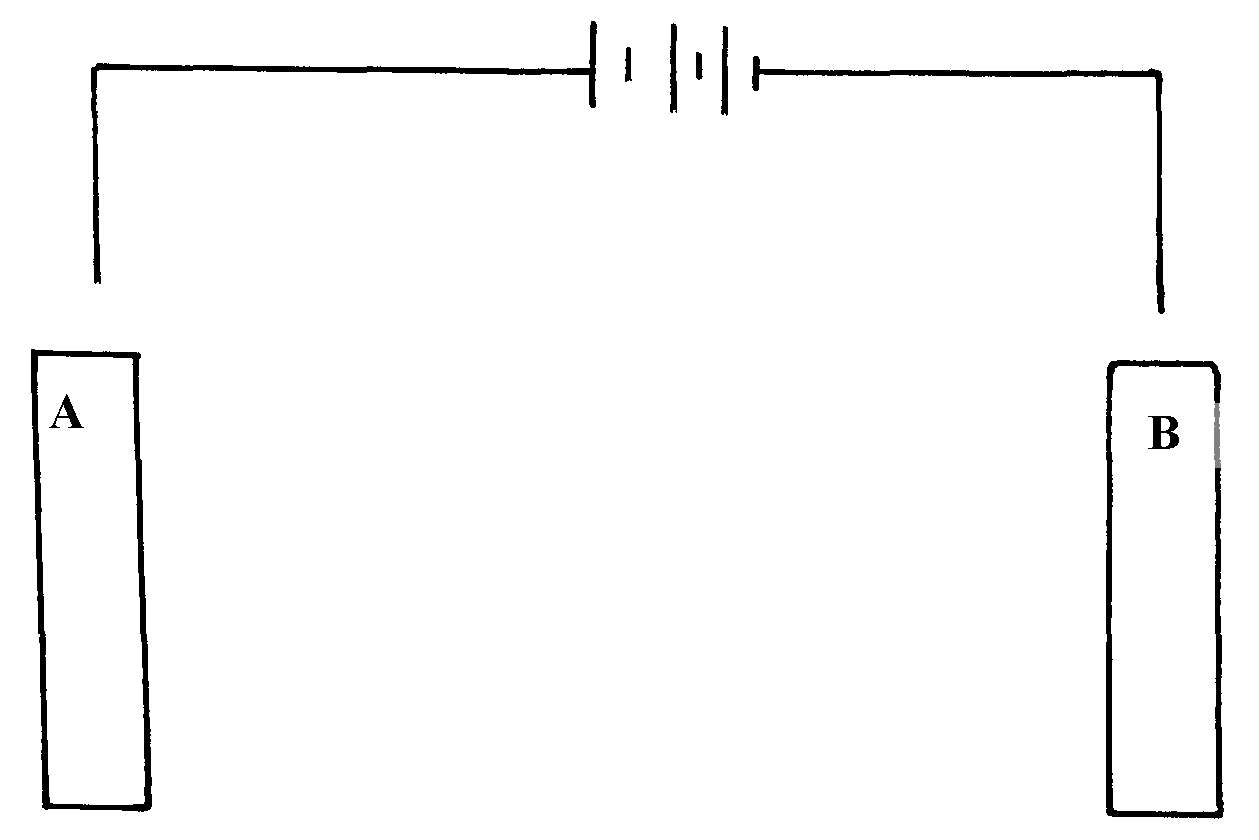 fig. 84. 	Use the domain theory to differentiate between hard magnetic materials and soft magnetic               materials											5.	 Two similar pins were placed one on a wooden block and the other on an iron block. The two 	blocks 	 were placed near a magnet. State and explain the observations noted			6.	Draw the magnetic field pattern in the figure below and indicate the direction of the force.7. 	The figure below shows uncharged pith ball under the attraction of a charged ball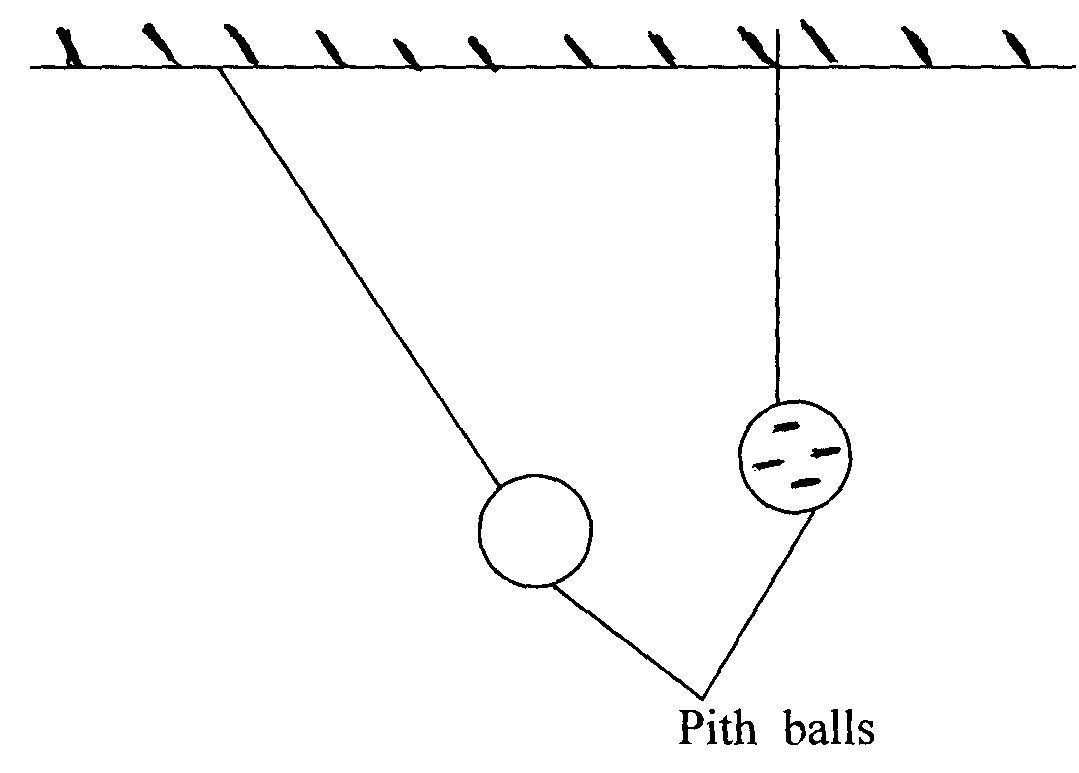    	 State and explain what would be observed after the two pith balls touch				8.   	The diagram below shows a magnetic field patterns between magnets S and R. use it to answer       	questions below:-    	(a) Identify the poles A and B									(b) State which of the two magnets R and S is stronger. Explain				9. 	You are provided with a two metal bars; one is magnetized while the other is un-magnetized.      	Describe briefly how you can identify the two bars without using repulsion method	10. 	A steel bar can be magnetized and not an aluminum bar. Explain				11. 	(a) State the two laws of electromagnetic induction 						          	(b) State one way through which energy is lost in a transformer and give a remedy for it.     	(c) The resistance of a length of power transmitting cable is 20W and is used to transmit 12KV                    at a current of 1A. If the voltage is stopped up to 18KV by a transformer, determine the                    power loss.         (Assume the transformer is ideal)	     				     	(d) Using a well- labeled diagram explain how a moving coil meter works 			        	 (e) Suggest one method of decreasing the sensitivity of a moving coil meter			     12. 	The diagram below shows a ferromagnetic material being magnetized by the method shown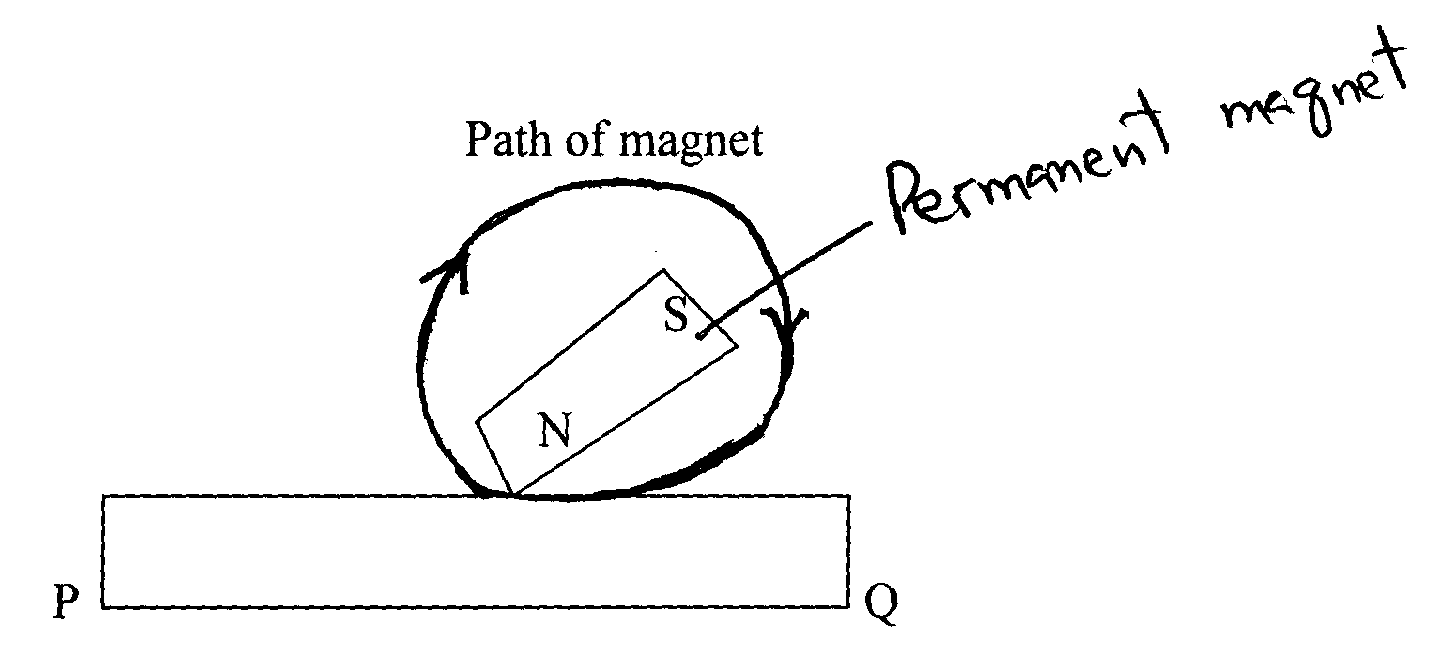 On the axes given below, sketch a graph to show how the strength of the magnet being created varies with the number of strokes								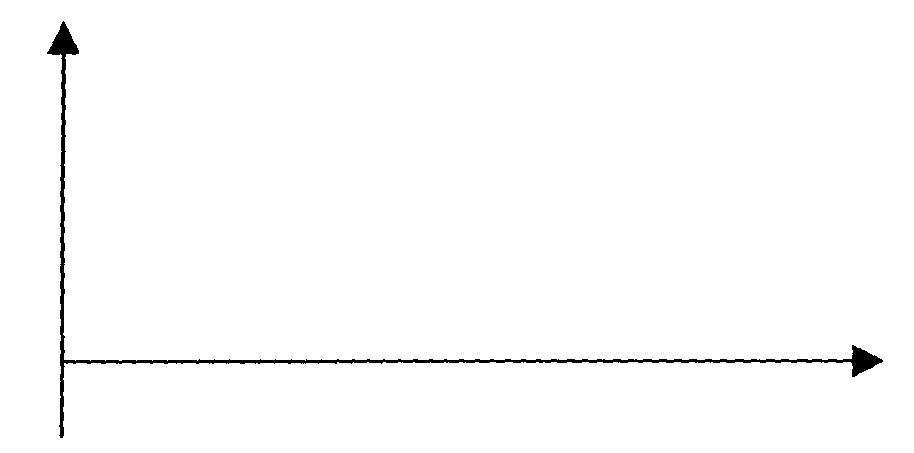 13. 	Arrange  the following types of waves in order of increasing frequency:-Ultra-violet radiation,            visible light, radio waves and x-rays								14.	a) State Lenz’s law of electromagnetic induction							b) The figure 6 below shows a diagram of a simple electric generator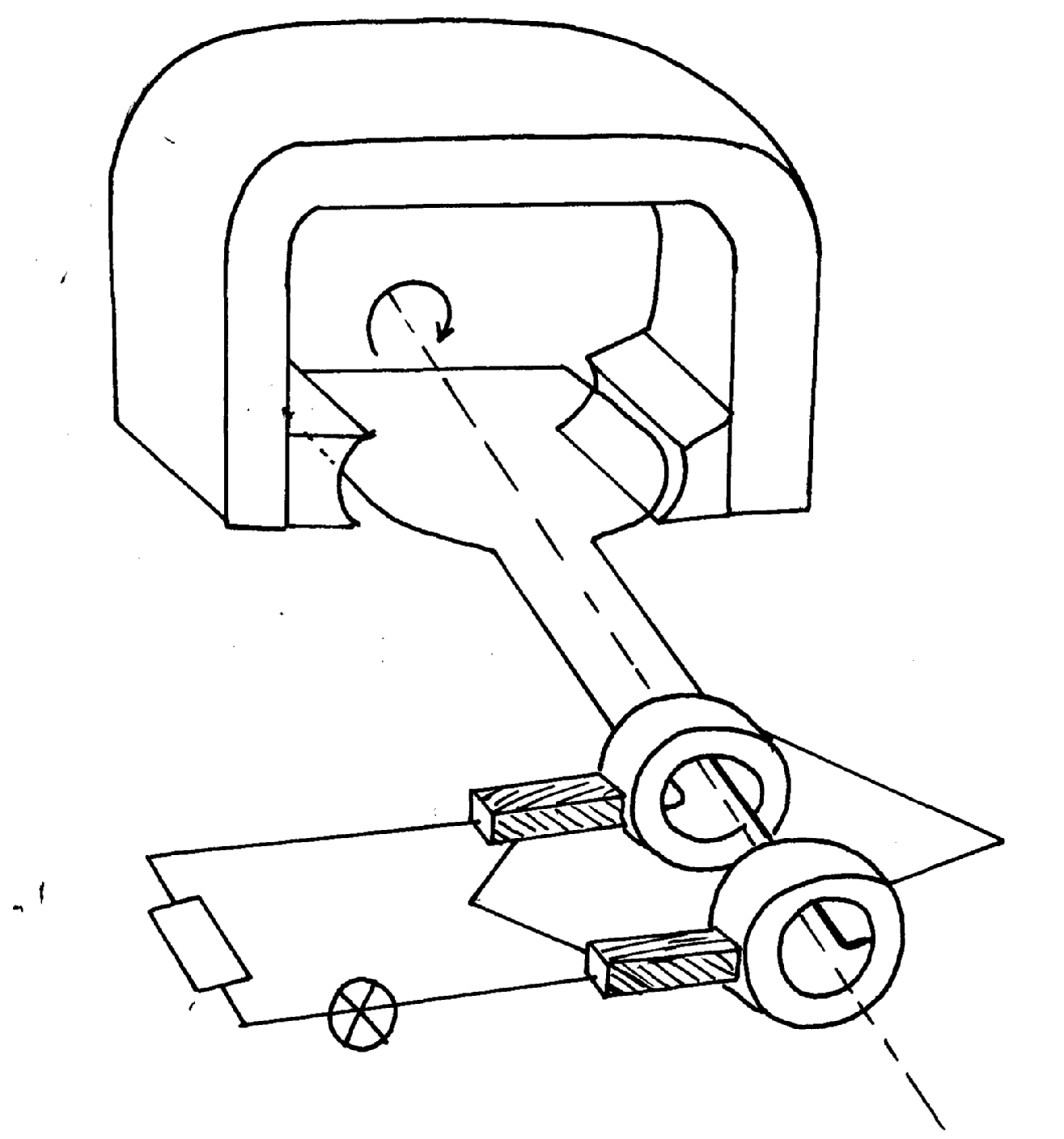                   i) Label the parts P and Q 									      ii) Identify the polarities of the poles X and Y							     iii) State two ways of increasing the voltage – output in this generator			   	 c) A transformer supplies a current of 13.5A at a voltage of 48v to a device from a.c. main                  supply of 240V. Given the transformer is 80% efficient; calculate	    i) The power supplied to the transformer								    ii) Current in the primary coil								15. 	The figure below shows a magnetic material being magnetized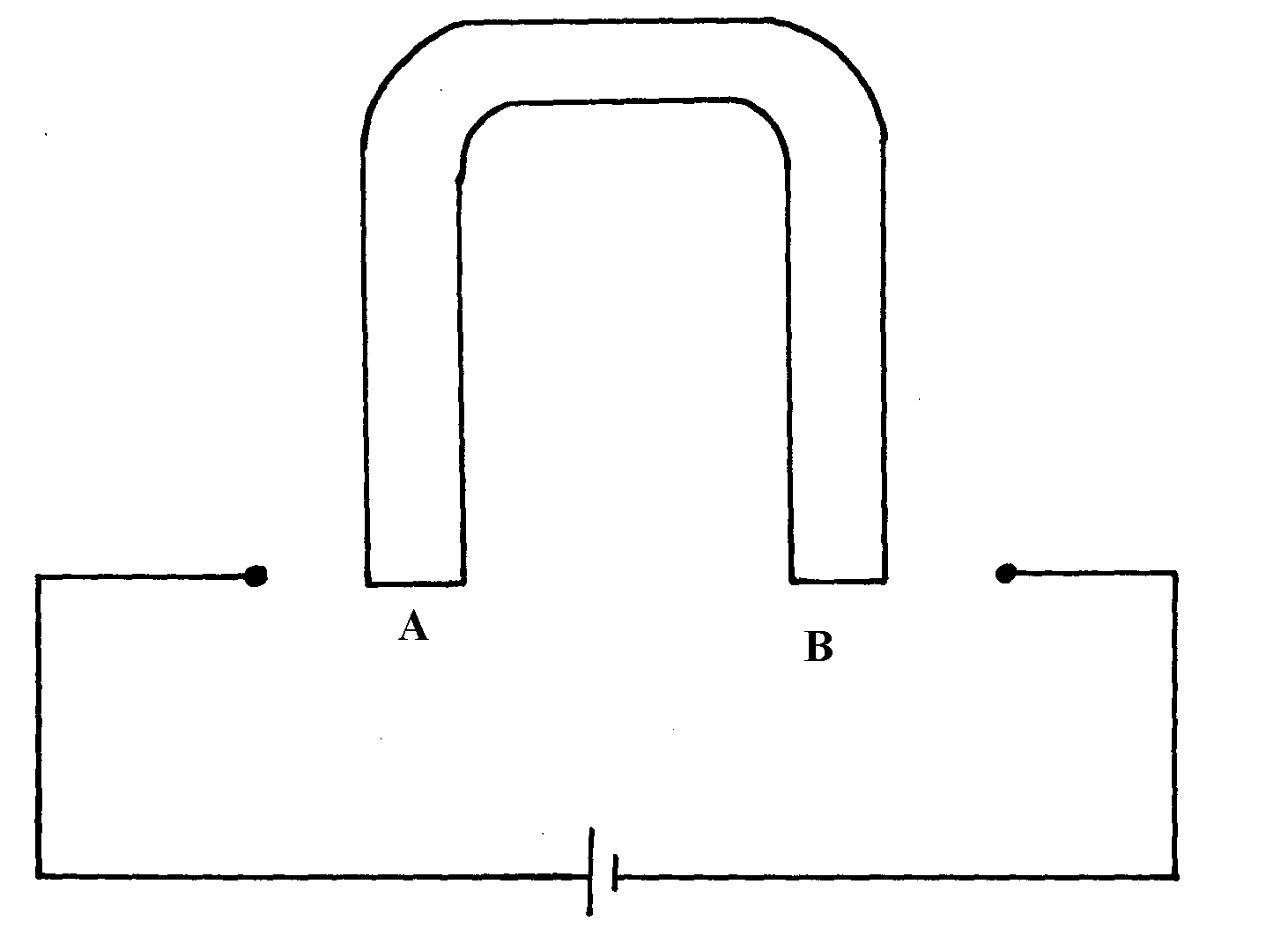       	Complete the diagram showing the windings on the magnetic material so as to produce polarities     	 at A and B both south poles	16. 	Explain why repulsion method is the surest test for polarity of a magnet as opposed to attraction	17. 	A nail is electrically magnetized. It attracts an increasing number of iron pins as the	magnetizing current increases. After sometime, the nail can no longer attract any more pins. 	Explain this observation. 										18. 	The table below shows the type of radiation, detection method and uses of electromagnetic radiations.   Complete the table:19. 	The figure 3 shows the effect on the magnetic field when two materials .A and B are placed     	in the magnetic field. 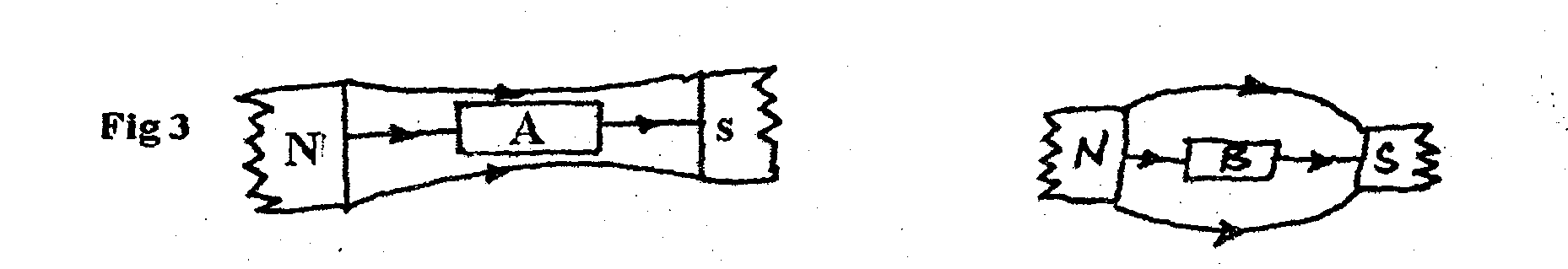    	 State the difference between A and B.								 20. 	A nail is electrically magnetized. It attracts an increasing number of iron pins as the magnetizing    	current increases. After sometime, the nail can no longer attract any more pins. Explain this     	observation. 											21. 	Use the domain theory to explain the process of magnetization		Reflection at curved surfaces and spherical surfaces1.	(a) The table below shows the object distance u and the corresponding image distance v of an      object placed  in front of a convex lens.     (i) Complete the table by giving your answer to 3 d.p.					     (ii) Plot a graph of 1 (y axis) against 1										v                          u    (iii) From the graph, determine the focal length of the lens.						(b) State any two differences between human eye and the camera.			2.	A battery is rated 120 AH. How long will it work if it steadily supplies a current of 4A.	3. 	a) Distinguish between mechanical and electromagnetic waves					b) What is the relationship between periodic time and the frequency of a progressive wave  	c) Complete the diagram below to show the shape of the wave fronts after passing the gap	   4. 	Complete the ray diagram to show the position of the image				5. 	The figure below shows two mirrors inclined at an angle of 30o to each other. A ray of light is incident on one mirror as shown   	 Sketch the path of the ray to show its reflection on the two mirrors				6. 	What is meant by the term spherical aberration?						7. 	Complete the ray diagram below by showing the position of the image	    	State one application of the set up above							8.	A plain sheet of paper and a plane mirror both reflect light yet only the plane mirror forms images. Explain why the paper cannot form images.					      	9.	Give one advantage and one disadvantage of using a convex mirror as a driving mirror  	10. 	The table below shows the image distance V and the corresponding magnification, M for an 	object 	placed in front of a concave mirror. 	(a) Plot a graph of V (y-axis) against the magnification M				 	(b) From the graph, determine the focal length of the mirror						(c) Given the image IM, locate the position of the object OB. Use arrows to show how                   the image is formed on a concave mirror11. 	State the difference between a virtual image formed by a plane mirror and that formed by            a concave  mirror										12. 	Figure 1 shows an object O being viewed using two inclined mirrors M1 and M2. Complete             the diagram by sketching rays to show the position of the image as seen by the eye -E 	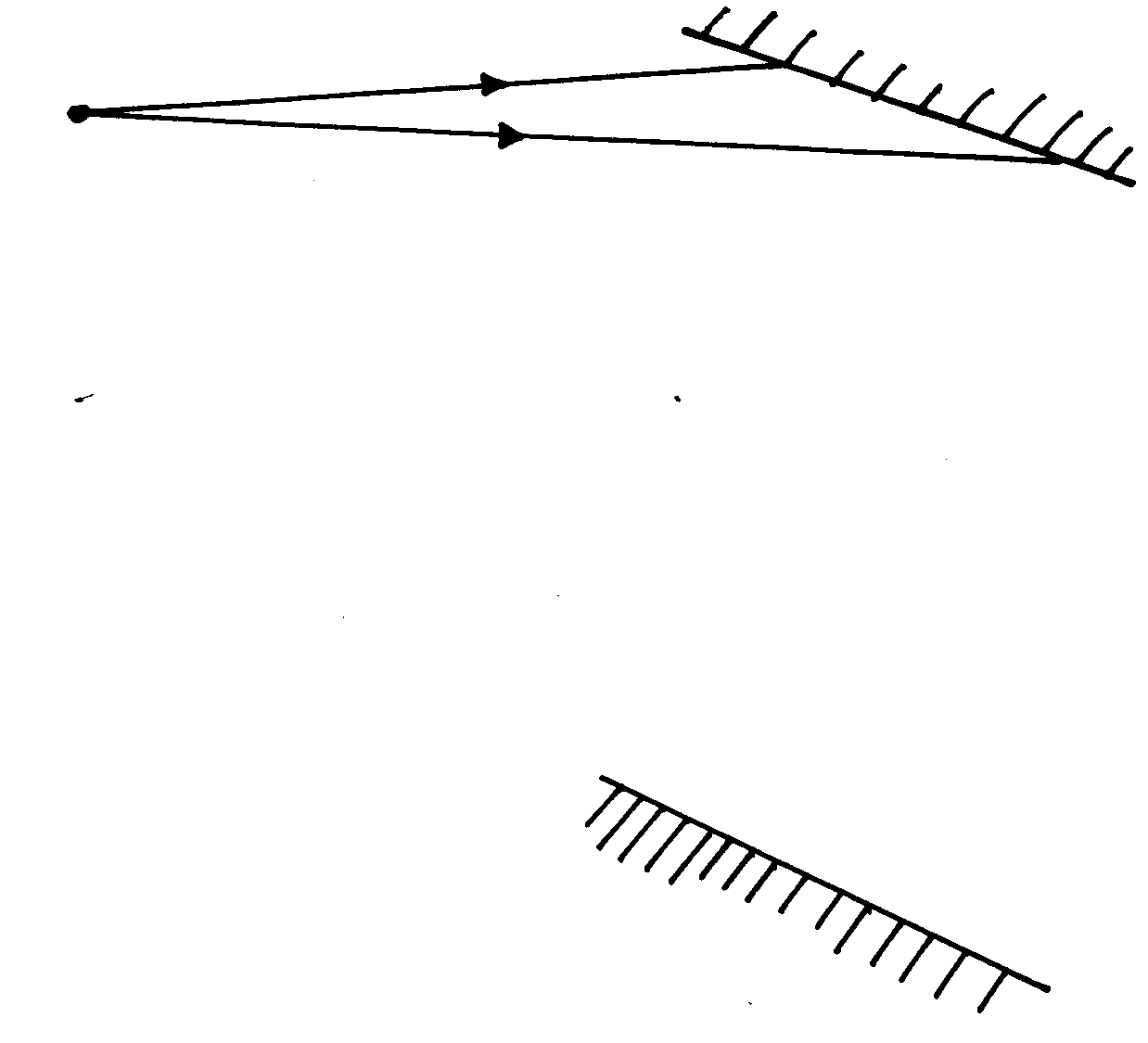 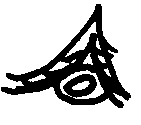 13.	The figure below shows an object placed in front of a plane mirror. Draw appropriate rays to locate the image as seen by the observer.							14. 	Define the following terms as used in curved mirrors:-      	(i) Principal focus (F) 										    	 (ii) Focal length	(f)									     	(b) By use of a ray; diagram, show how a concave mirror may be a dentist mirror		     	(c) An object is placed 12cm from a convex mirror of radius of curvature 20cm. Calculate                 the position of the image									(d) (i) A lady holds a large concave mirror of focal length 1.8m from her face. State two               characteristics of her image in the mirror						          (ii) A boy is standing between two cliffs A and B but nearer to cliff A than B. He stands 160m                from wall BA and shouts once. He hears two echoes and discovers that the time between the               two echoes is 0.8 seconds. Determine how far the boy is standing from cliff B given that the 	 	    speed of sound in air is 340m/s								Linear motion1.  	A footballer kicks a ball of mass 0.6kg initially at rest using a force of 720N. If the foot was in    	 contact with the ball 0.1seconds, what was the take off speed of the ball?			2. 	A car starting from rest accelerated uniformly for 5minutes to reach 30m/s. it continues at this     	speed for the next 20minutes and then decelerates uniformly to come to a stop in 10minutes.      	On the axes provided, sketch the graph of the velocity against time for the motion of the car. Machines & inclined planes1. 	(a) Distinguish energy from work								   	 (b) A lady uses a ramp to lift 1500N load though a vertical distance of 10m. The ramp makes an        	        angle 30o to the horizontal. If the efficiency of the ramp is 75%:        		(i) Calculate the V.R of the machine							       		(ii) Find the mechanical advantage								                                                   (iii) Find the effort needed to move the load up the ramp at constant velocity	Resistors1. 	Your are provided with the following apparatus: connecting wires, an ammeter, fixed resistors,            a  voltmeter, a variance resistor, a switch and two dry cells in a cell holder. Draw a circuit that             can be  used using the apparatus above to verify Ohm’s law	2.	(a) Three resistors A, B and C 		where A is resistor 200 Ω C of resistance 100 Ω and B is of       unknown resistance  are connected in parallel. This arrangement is then placed in a circuit      and current passing through and potential difference across it measured. The table below      shows the result.	     (i) Plot a graph of p.d. against current  A							     (ii) From the graph calculate the total resistance of the resistors.				     (iii) What is the value of the unknown resistor?						 (b) The ammeter in the figure below shows a reading of 2A. What is the reading of the         voltmeter       v.?										3. 	a) Three resistors of resistance 2.0W and 6.0W are connected together in a circuit. Draw                  a circuit  diagram to show the arrangement of the resistors which gives	     i) Effective resistance of 3.0W									     ii) Minimum resistance								           b) In figure 9 the voltmeter reads 2.1V when the switch is closed, the voltmeter reads 1.8v and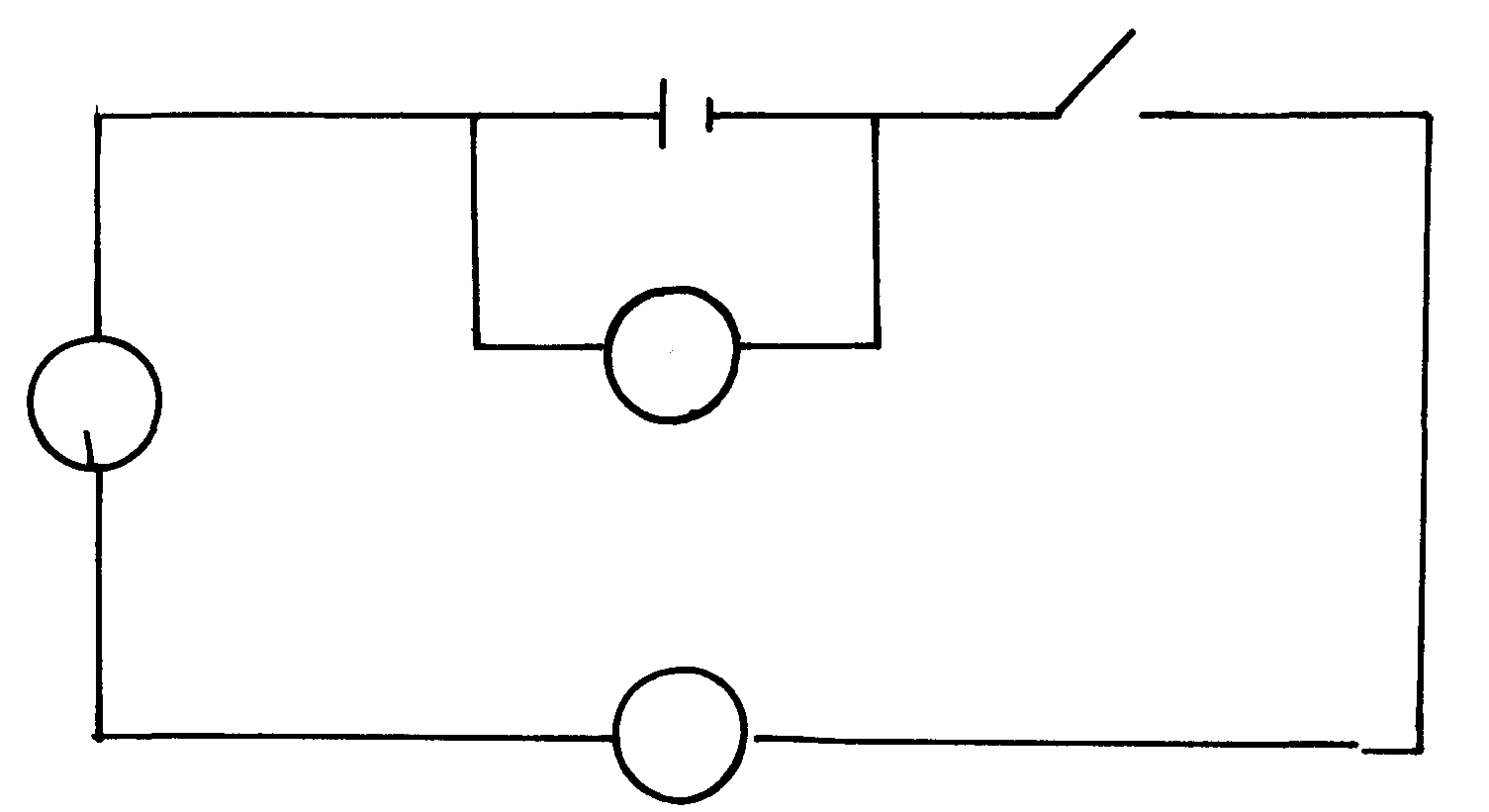                 the ammeter 0.1 A	Determine:	    i) The e.m.f of the cell										   ii) The internal resistance of the cell								    iii) The resistance of the of the lamp								c) One reason why the earth pin is longer than the neutral and the live pins is to open the                 shutters of  the socket, state one other reason why it is longer					d) Why are lamps in a house always connected in parallel but not in series?4. 	State two other factors, which would affect the resistance of a metal conductor other than            the  temperature								 	b) The ammeter in the circuit below has negligible internal resistance. The cell has internal                  resistance of 0.5W and an electromotive force of 3.0V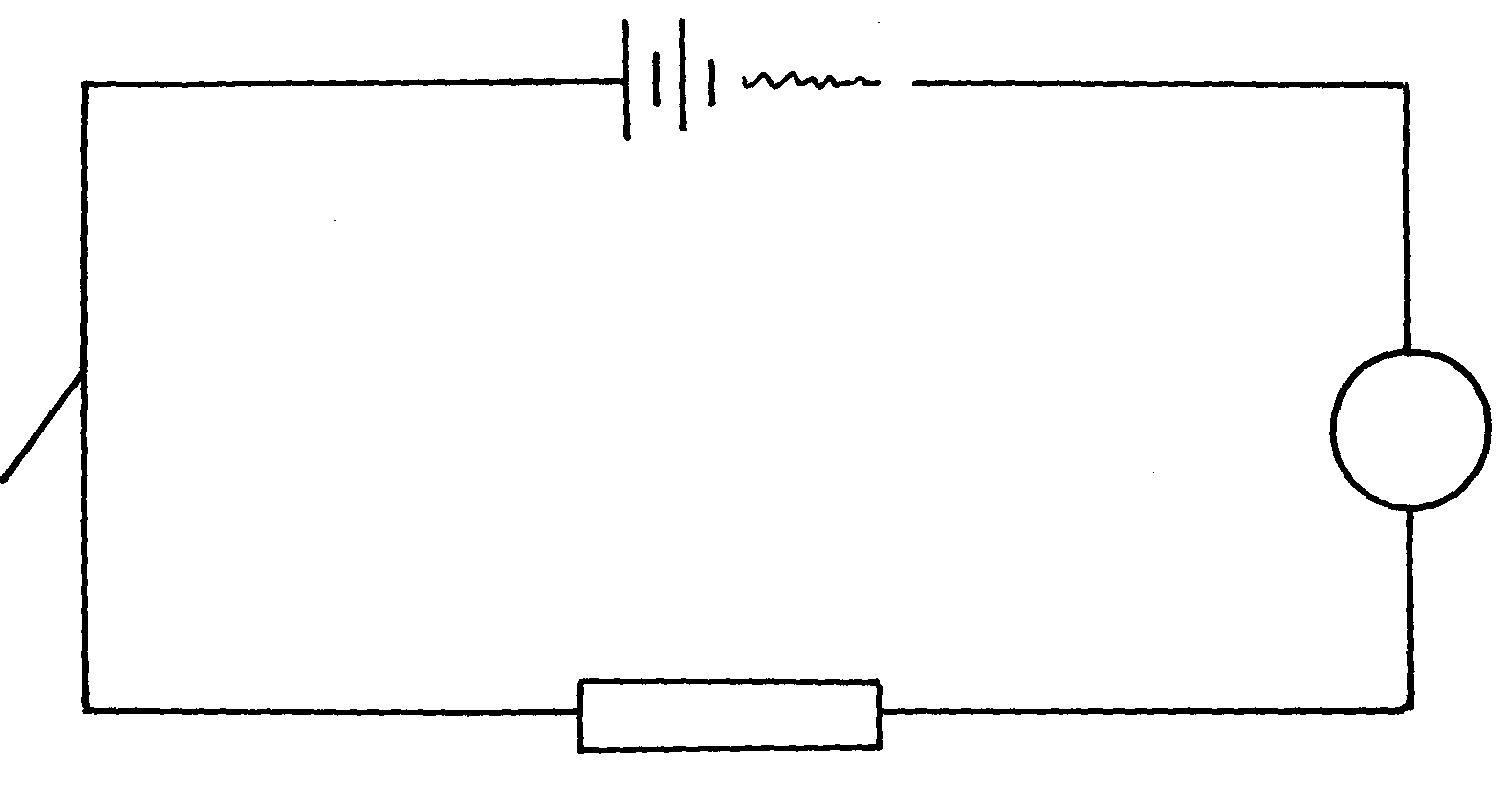 	Determine the value of current the ammeter registers when switch S is closed		5.	a) State Ohms law 		6. 	In the configuration of resistors given below, determine the current through the 5W resistor	7. 	Figure 5 is a circuit diagram of three resistors connected to a 6V battery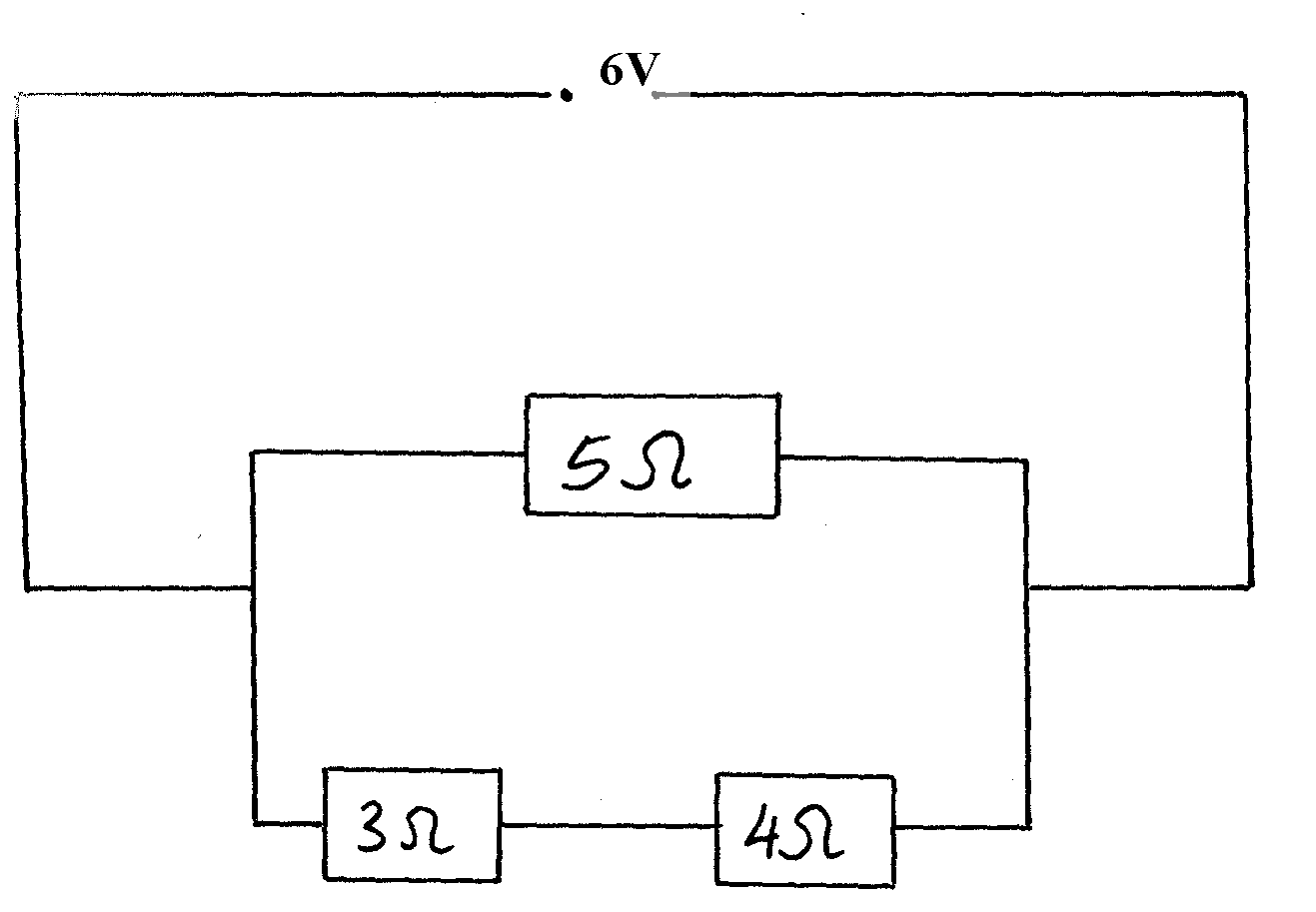    	 Determine the potential difference across the 3W resistor					8. 	(a) Study the circuit diagram shown below.	(i) Determine the reading of the voltmeter V.								(ii) Determine the reading of the ammeter A.							 (iii) Explain the effect on the reading of the voltmeter if the 3W resistor is altered to be 6W                             (b)  A transformer is designated to work from a 240V a.c. mains and to give a supply of 8V                     to ring house bells. The primary has 4800 turns. (i) What type of transformer is this? Give a reason.						 (ii) Why is the iron core laminated?								(iii) Calculate the secondary turns if the efficiency is 100%.				9. 	The diagram in the figure below shows a wheat stone bridge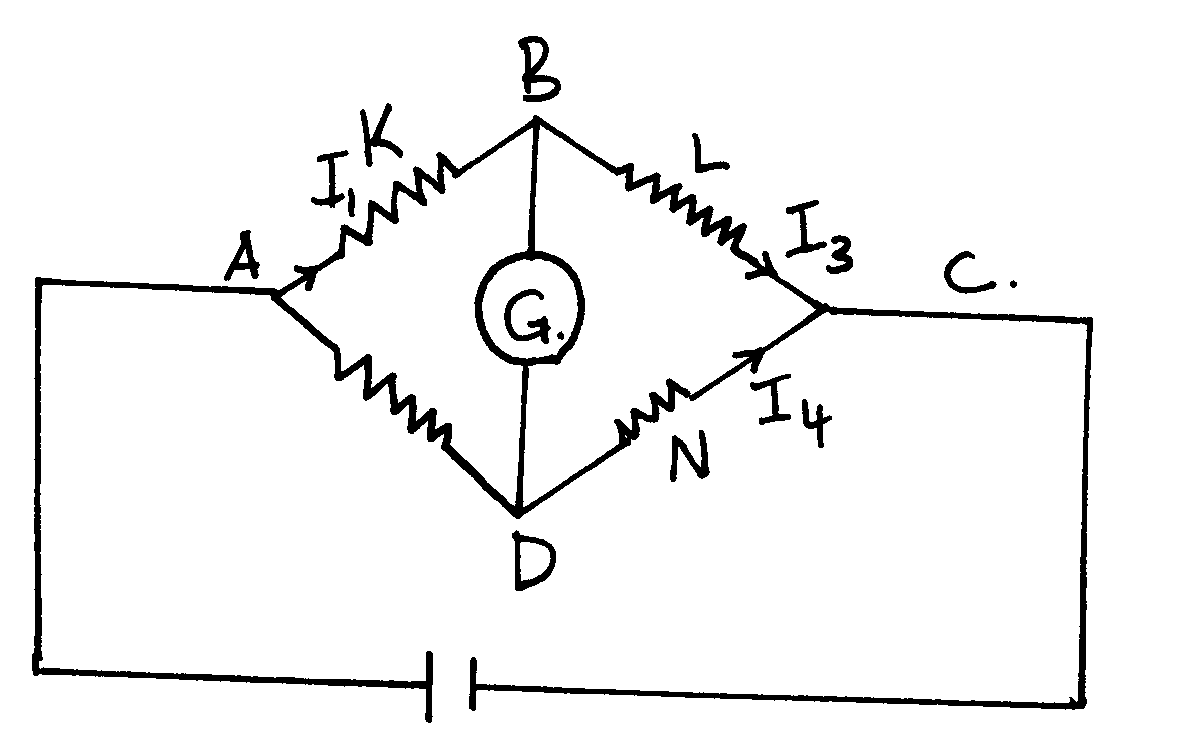               K, L, M and N are four resistors joined as shown. The value of resistance of resistor K is              unknown. I1, I2, I3 and I4 are the amount of current passing through K, M, L and N respectively.               It is also provided that L is a variable resistor.     	(i) Explain how the set-up is used to determine the value of unknown resistance of K		     	(ii) State why wheat stone bridge is more accurate in measuring resistance than the voltmeter-                 ammeter method										     	(b) In an experiment to determine the resistance of a nichrome wire using the metre bridge, the           	     balance point was found to be at 38cm mark. If the value of the resistance in the right hand         	   gap needed to balance the bridge was 25W, Calculate the value of resistance of nichrome wire   10. 	Four capacitors of capacitance, 3µf, 4µf, 5µf and 3µf are arranged as shown below. Find the 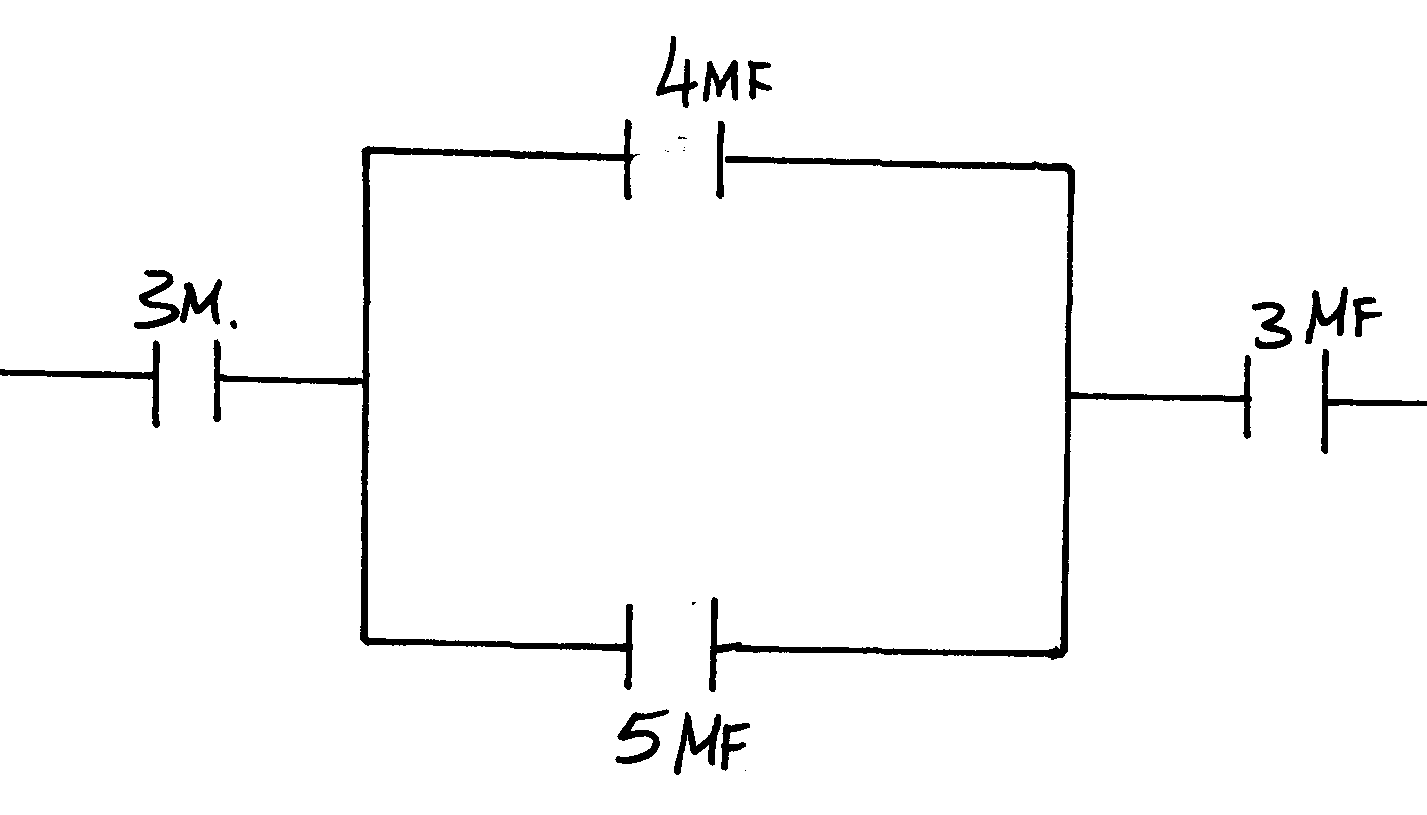 11.  	In the circuit diagram below, X is a fixed resistor while Y can be varied between O      and 100W using a sliding jockey	Calculate:    	 (i) The minimum possible current in the circuit						(2mks)    	 (ii) The maximum possible current in the circuit						(2mks)   	(c)  The following figure shows an electric circuit in which five resistors are connected 	   to a battery of e.m.f  4.0V and negligible internal resistance   	 Determine:        	   (i) The total resistance of the circuit							        	   (ii) The potential difference between Y and Q						          	(d) Explain two factors that affect the resistance of a metallic conductor			     12. 	Three identical cells of e.m.f. 2.Ov and of negligible internal resistance are connected as shown    	 in figure below. Determine the ammeter reading. 						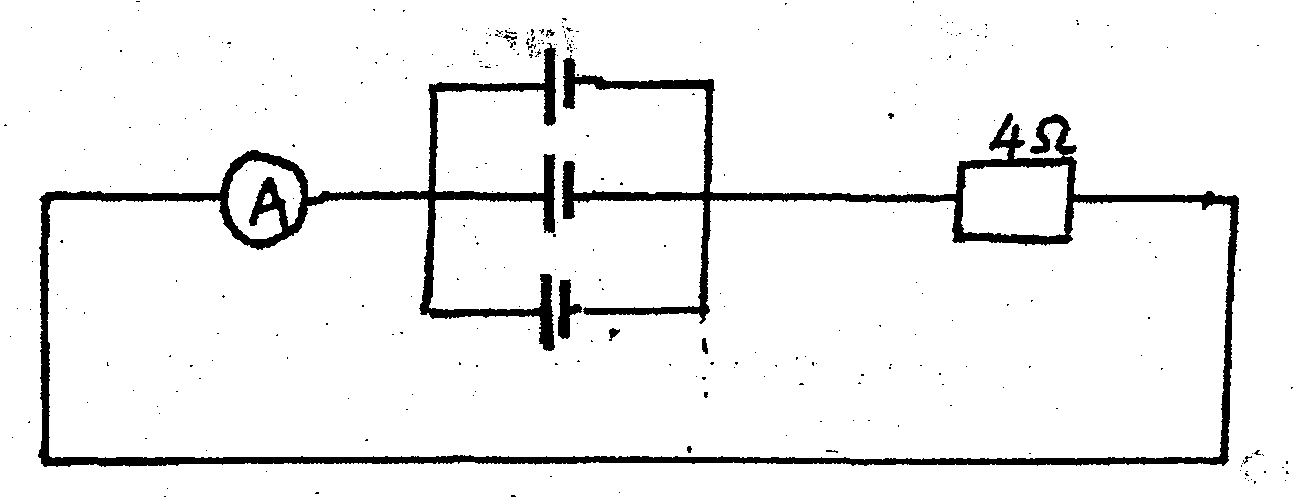 Refraction of light1. 	The refractive index of paraffin is 1.47 and that of glass is 1.55. Determine the critical              angle of a ray of light travelling from glass to paraffin					2. 	The diagram figure 1 below shows a ray of light incident on glass air boundary:fig. 1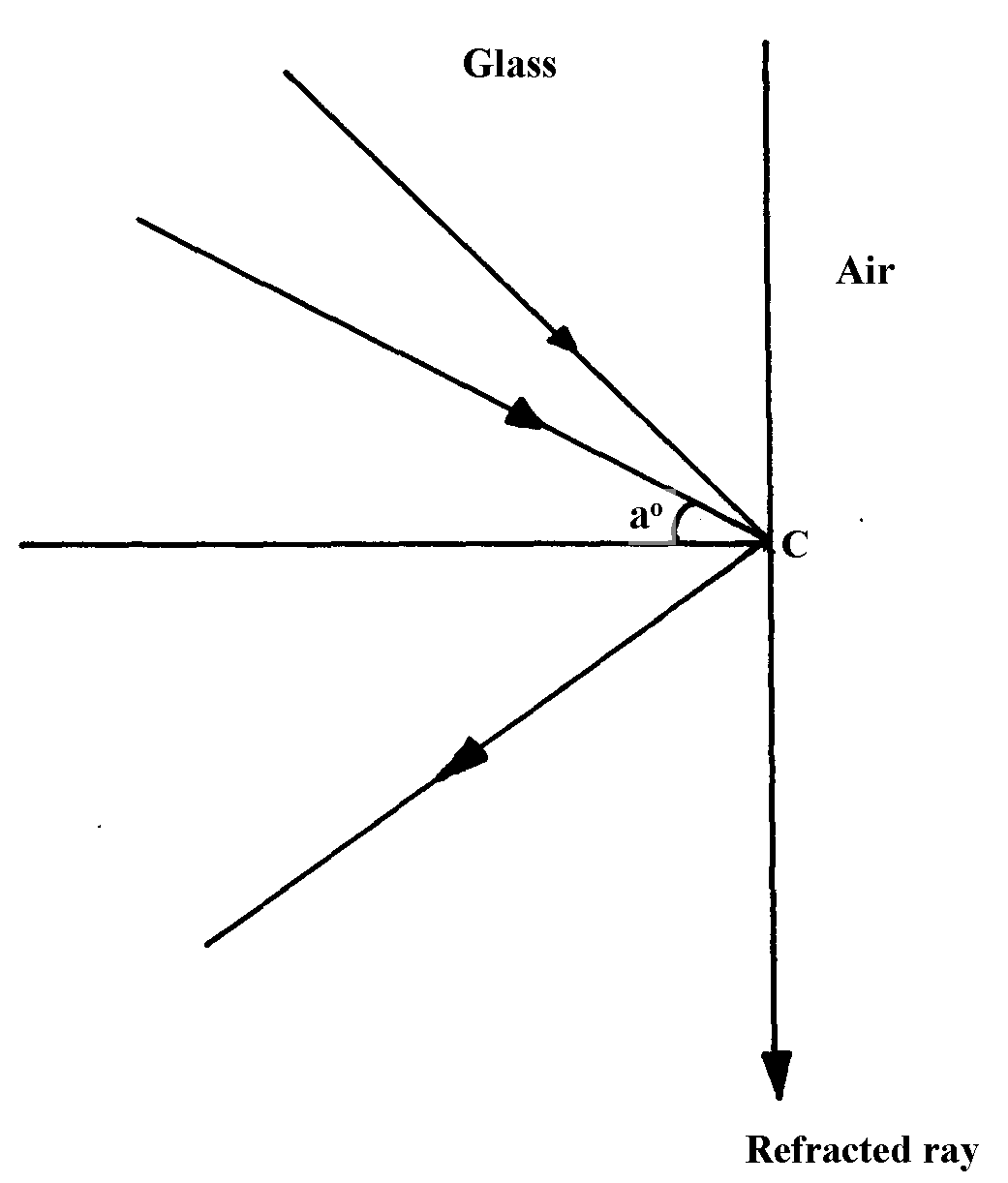          A second ray strikes the boundary at the same point C at an angle of incident greater than ao.         (i) On the diagram, draw the second ray before and after striking the boundary		3.	a) State Snell’s law											b) When does total internal reflection occur?								c) The figure below represents a ray of light falling normally on the curved surface of a                semi- circular glass block A at an angle of 32° at O and emerging into air at an angle of 48°               Calculate the absolute refractive index of the glass of which the block is made.            (Assume air is a vacuum)									4. 	Figure 2 below shows a ray of light traveling from glass to water   	 Calculate the angle q if the refractive index of glass and water are 3/2 and 4/3 respectively	(3mks)5. 	Figure 3 shows light rays moving from medium 1 to medium 2. If the refractive index of medium    	1 is 4/3 and that of medium 2 is 3/2. Calculate angle r		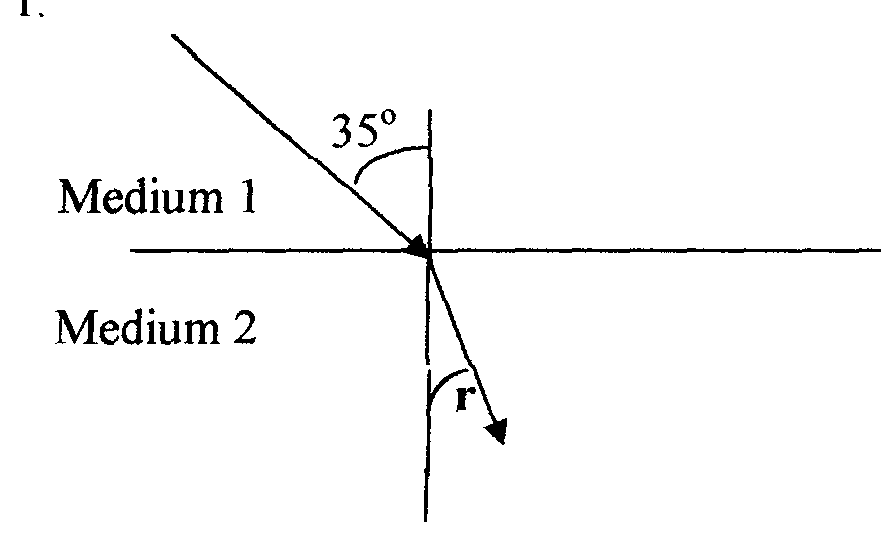 6.      (a) The diagram below shows a glass prism and an incident ray striking the face marked AB.           	The critical angle of the glass is 42o. Use it to answer the questions that follow:-         (i) Complete the diagram showing the path of the emergent ray				            (ii) Calculate the angle of refraction of the resultant emergent ray	7. 	(a) (i) What is a critical angle as used in refraction of light?					                 (ii) State one condition under which total internal reflection occurs			      	(b) Calculate the value of the critical angle c in the figure below      	(c) (i) Show that 	m = v + 1                                         	       f                     where m = linear magnification , V= Image distance and f is the focal length of lens	      (ii) In the table below shows readings obtained out of an experiment to determine focal length         of a  converging lens             Plot a graph of 1 against 1 and determine the focal length of the lens from the graph.                        	V             u          (Use the graph paper provided). 				8. 	a) The Fig.9 shows a ray of sunlight incident to face AB of a glass prism. -•   Fig. 9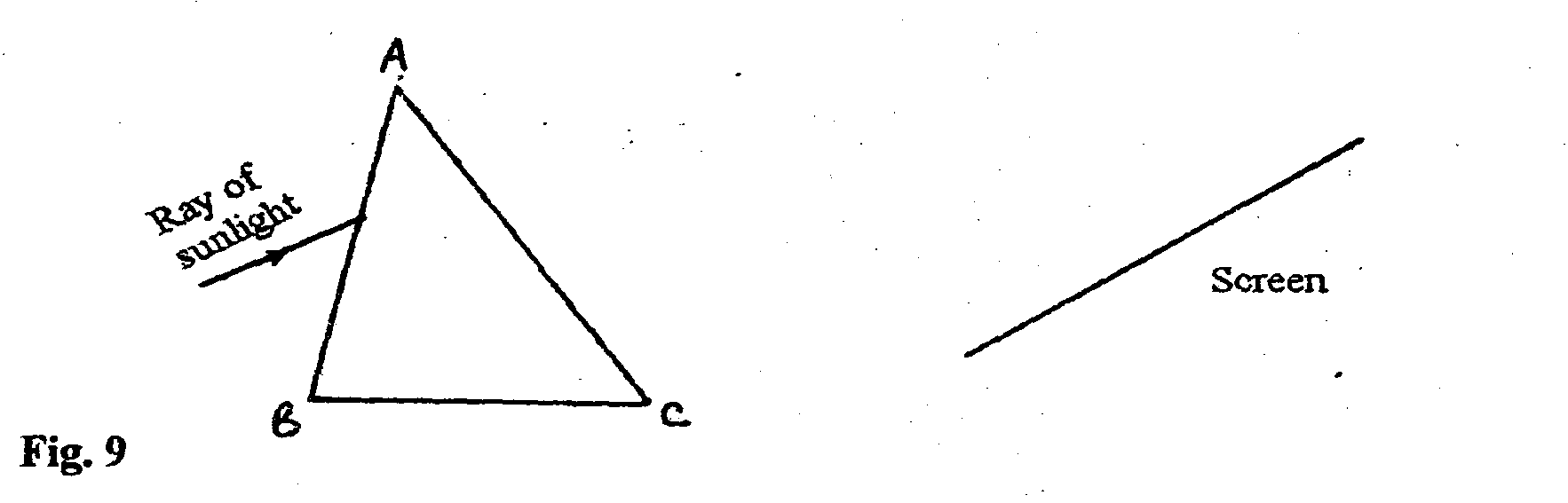      	  i) Complete the diagram showing the observation on the screen.				       	 ii) Explain the observation on the screen.						      	iii) State why the spectrum formed above is not pure. 					   	b) i) You are provided with four equilateral prisms and four convex lenses. Sketch a diagram            	showing how all the eight can be arranged to make a simple prism binoculars.		               ii) State one reason why prisms produce better optical instruments than plane mirrors.	Sound II1.	The human ear can distinguish two sounds as separate only if they need it at least 0.1 seconds apart. How far from a wall must an observer be in order to hear an echo when he shouts.(Speed of sound = 330m/s)									2. 	A girl standing 220m from the foot of a high wall claps her hands and the echo reaches her        	1.29 seconds later. Calculate the velocity of sound in air using this observation		3. 	A boy standing in front of a cliff blows a whistle and hears the echo after 0.5 seconds. He then     	moves 17m further away form the cliff and blows the whistle again. He now hears the echo after        	0.6seconds. Determine the speed of the sound						4. 	Sound tends to travel over longer distance at night. Explain					5. 	You are given two tubes T1 and T2, a clock and a hard wall. Explain how you can use the      	apparatus to demonstrate reflection of sound							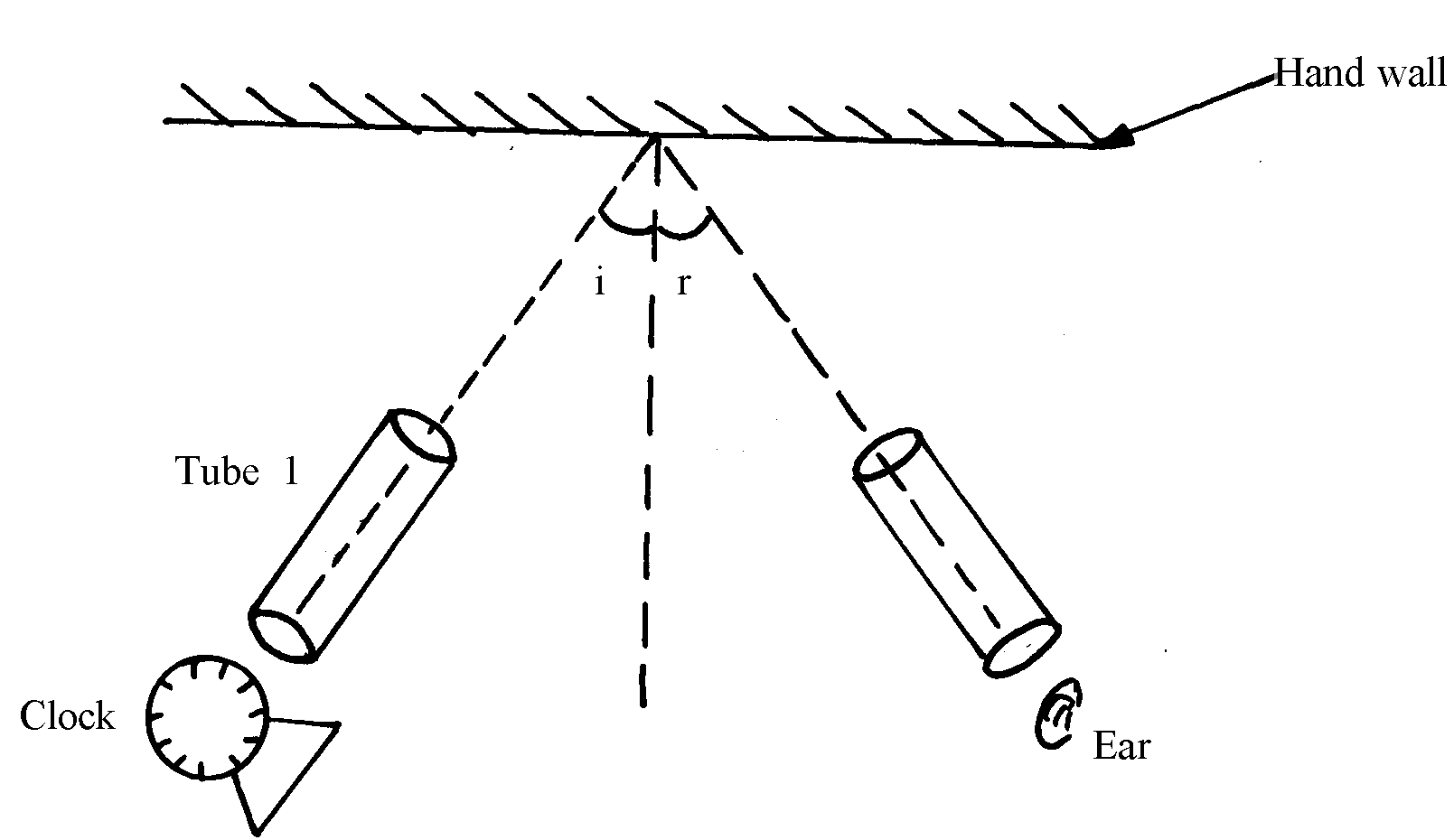 6. 	State two conditions necessary for total internal reflection to occur				7. 	A student carrying out an experiment discovered that it took 2 seconds for sound wave             traveling through a telephone line to cover a distance d metres and 20 seconds for the same             sound traveling through air to cover a similar distance. Determine the ratio of the speed of            sound in air to that in the wire. 							8. 	State one factor that affects the velocity of sound in air					Thin lenses1. 	The figure below shows how rays from a distant and near objects are focused inside a human             eye with  a certain defect									     	Name the defect and state two causes of the defect2.       (a) The figure below shows an object O placed in front of an objective lens Lo whose focal                 length fo is less than fe, the focal length of the eyepiece Le. Complete using ray 	construction                 how the arrangement would produce a  compound  microscope			       (b) A nail is placed 25cm from the objective lens of focal length 15cm. On the other side of the             objective lens another converging lens of focal length 30cm is placed as the eyepiece. The                      distance between the two lenses is 52.5cm	Find:       (i) the position of the first image							       	     (ii) the position of the final image from the eye piece lens3. 	(a) The figure below shows a set-up consisting of a mounted lens, L1, a screen S, a metre                rule and a candle   	 (i) Describe how the set-up can be used to determine the focal length, f of the lens.		        	(ii) Explain why the set-up would not work if the lens was replaced with a diverging lens	   	(b) The graph in the diagram in figure below shows the relationship between     and                             for a converging lens where u and V are the object and image distances respectively.                  From the graph, determine the focal length f of the lens									(5mks)(c)  An object placed 15cm from a convex lens forms an image twice the size of the object.        	         Determine  the focal length of the lens	4. 	The graph below represents a graph of stopping potential Vs , V against frequency f, Hz	(a) Use the graph to determine:        	      (i) The threshold frequency of the metal								     	      (ii) Plank’s constant										     	      (iii) Work function of the metal										 (b) Figure 8 below shows a mercury vapour lamp, which emits ultraviolet light held over a        	     negatively charged electroscope: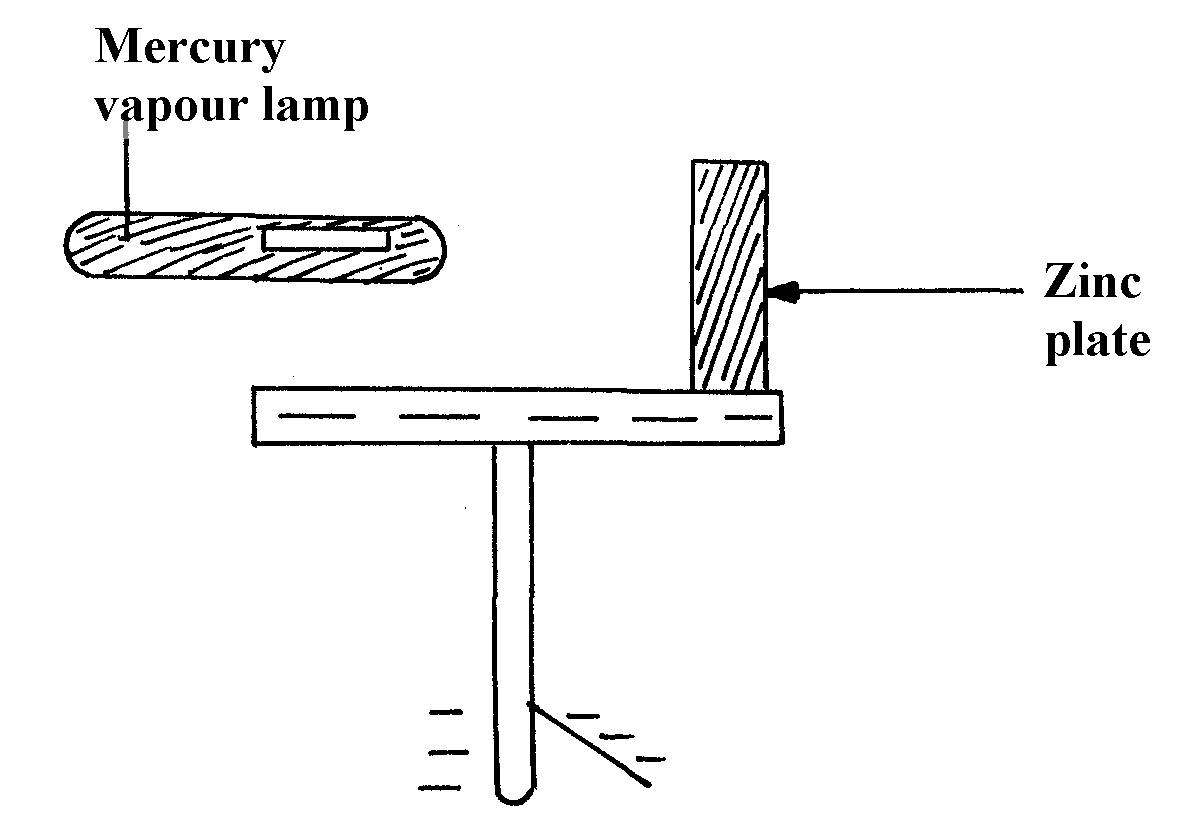      	(i) What happens to the leaf after the lamp is switched on?					    	(ii) Explain why it happens									    	(iii) If the experiment is repeated with equally bright red light held the same distance from the 	                   plate in place of the mercury vapour lamp, what effect would this have on the leaf? 	      Give a reason      	(iv) What does photoelectric effect suggest about the nature of light?				5.	(a) Describe briefly a simple method of estimating the focal length of a convex lens.    	            (b) Define linear magnification of a lens.							           (c) In an experiment to determine the focal length of a converging lens, the following reading                    were   obtained             (i) Plot a graph of m against V.								(ii) From the graph determine the focal length of the lens.					    	(d) Which eye defect is corrected by a diverging lens? Show using a diagram how this is achieved6. 	a) Describe with the aid of a labeled diagram an experiment to determine the focal length of the                 lens when provided with the following; An illuminated object screenA convex lensA lens holderA plane mirrorA meter rule								b) A small vertical object is placed 28cm in front of a convex lens of focal length 12cm. In the     space below, draw a ray diagram to locate the image and find its magnification.      (use a scale: 1cm represents 4cm)								c) The figure below shows a human eye with a certain defect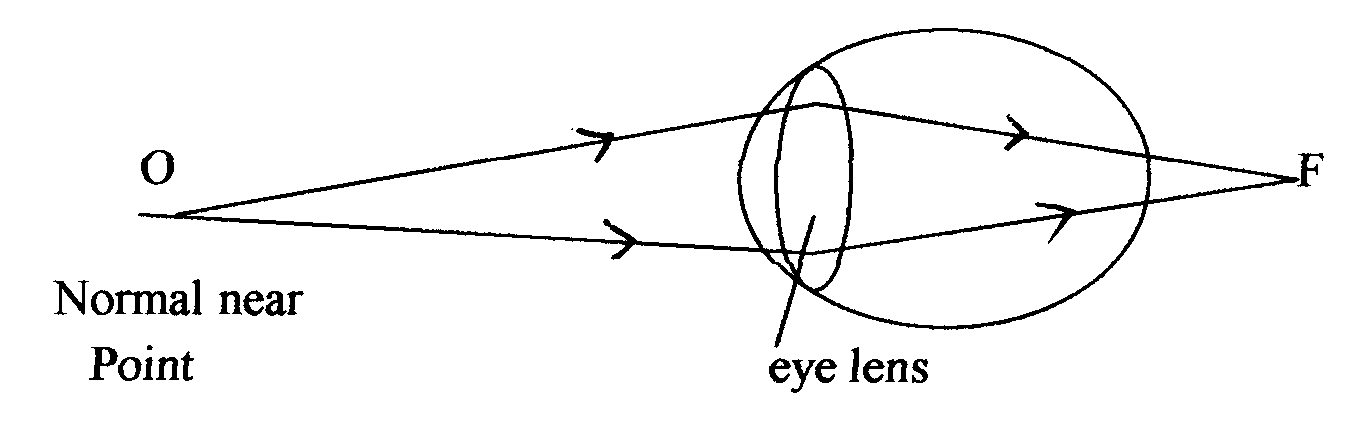 i) Name the defect										ii) On the same diagram, sketch the appropriate lens to correct the defect and sketch rays    to show the effect of the lens								7. 	An object of height 10cm is placed in front of a diverging lens of focal length 25 cm and at a 	distance of 20 cm from the lens. Calculate the height of the image formed			8. 	(a) The figure below shows an object, O, placed in front of an objective lens Lo whose focal                    length, ƒo is less than the focal length of the eye piece lens; Le Complete using ray                    construction how the arrangement would produce a compound. Microscope		 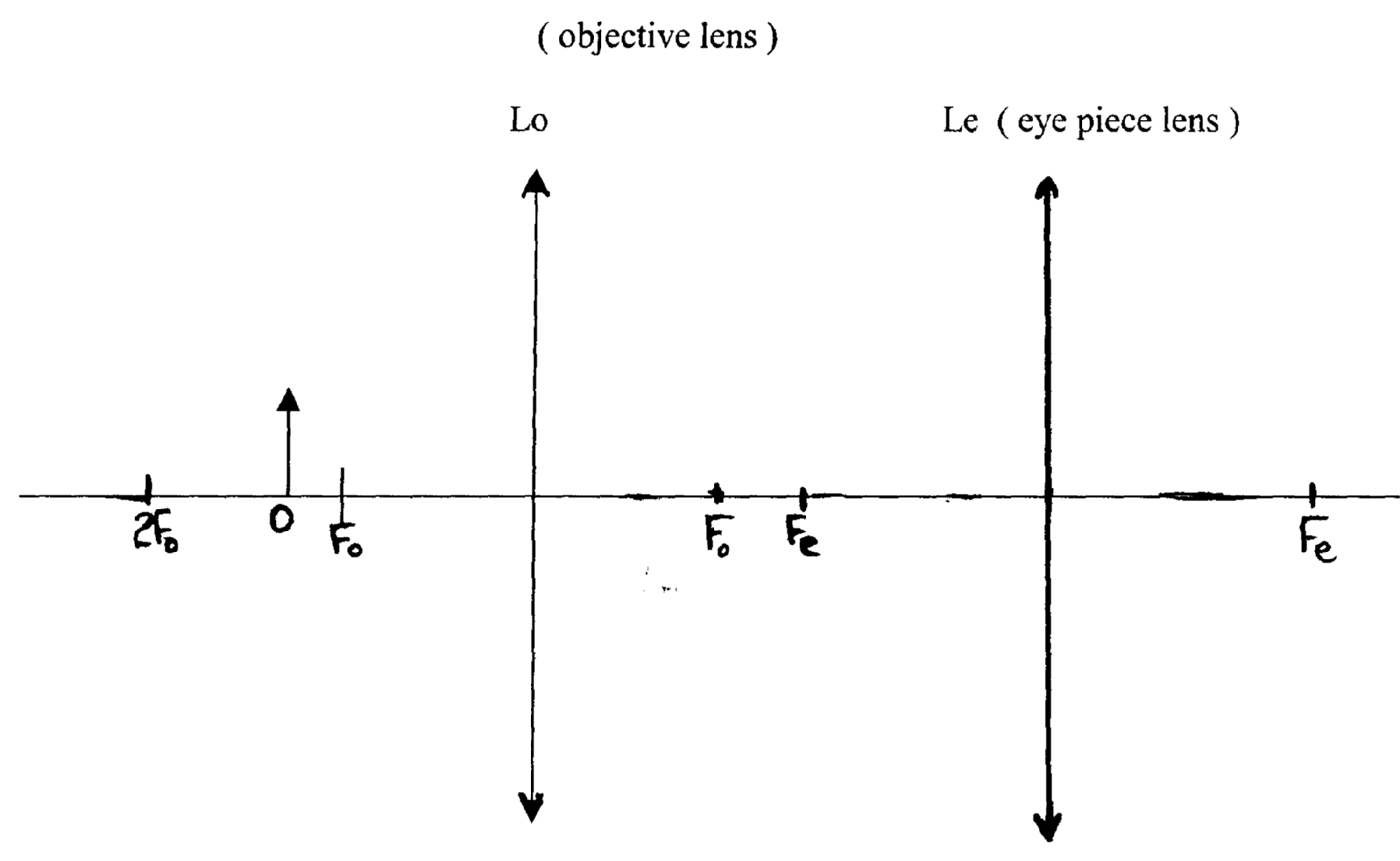       	(b) A thin converging lens of focal length 30cm is used to form a real image on a screen 90cm                    from the lens,    Determine :-                  (i) The object distance								                 (ii) The magnification	9. 	Figure 2 shows an object O placed in front of a concave ion with principal foci F and F1.             Construct a ray diagram to locate the position of the image					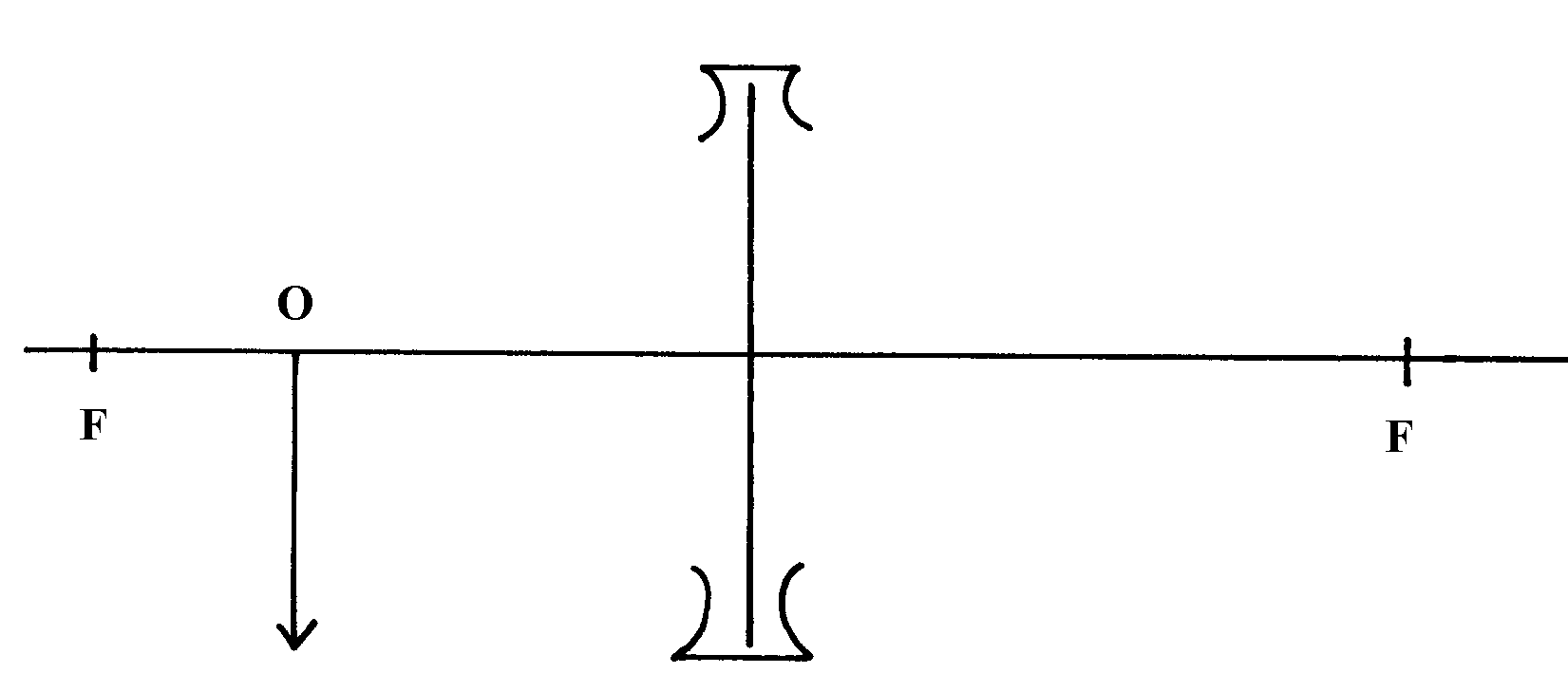 	Fig 210. 	Use a ray diagram to show how short sightedness in a human eye can be corrected. 11. 	a) An object is placed 15 centimeters in front of a diverging lens of focal length 20 cm. Use                  a ray diagram to determine the image distance and its magnification.		     	 b) A nuclide F has a half life of 5 hours. What percentage of the original number of atoms of the                   isotope would have decayed after 30 hours?						      	c) A current of 1.5A flows through a conductor in 5 seconds. Determine the number of                 electrons that pass through the conductor (charge on an electron = 1.6 x 10-19 C) 12.       Calculate the wavelength of the KBC f.m radio waves transmitted at a frequency of 95.6            mega Hertz										Quality of heat1. 	500g of a metal is heated to 100oC and then placed in a 200g mass of water at 15oC. If the             final temperature rises to 21oC, calculate the specific heat capacity of the metal.            (Specific heat capacity of water = 4200J-1kg-1						Waves II1.	 (a) (i)  Distinguish between  stationary and progressive waves				          	      (ii) State a reason why a closed tube or pipe produces less quality sound than an open one      	(b) The figure below shows a piston inside a glass tube                   Air inside is made to vibrate producing a fundamental note. Find the fundamental frequency                    to be  produced										 (c) If the glass tube is made open by removing the piston and opening the other end, what is      the new fundamental frequency?								2. 	The figure below shows circular waves approaching a straight reflector. Complete the sketch to show  what happens when the waves hit the reflector. 	3.	(a) State one difference between the way sound waves and electromagnetic waves are      transmitted.											     (I) A mine worker stands between two vertical cliffs 400 m from the nearest cliff.           The cliffs are X distance apart. Every time he strikes the rock once he hears two echoes,           the first one comes after 2.5 sec. while the 2nd follows 2sec. later. From this information;           Calculate;        (i) Speed of sound in air.									       (ii) The value of X.									(b) The figure below shows waves starting from two coherent sources S1 and S2.		What would be observed at P if the waves are 	 	(i) light waves.		    	(ii) Sound waves.						(c) State the conditions for diffraction of light to occur.p1 mk    4.	The diagram below represents plane wave fronts produced in a ripple tank.	Given that the distance AB is 15 cm, determine the wavelength of the wave 		5. 	(a) The figure below shows a wave profile with velocity 340m/s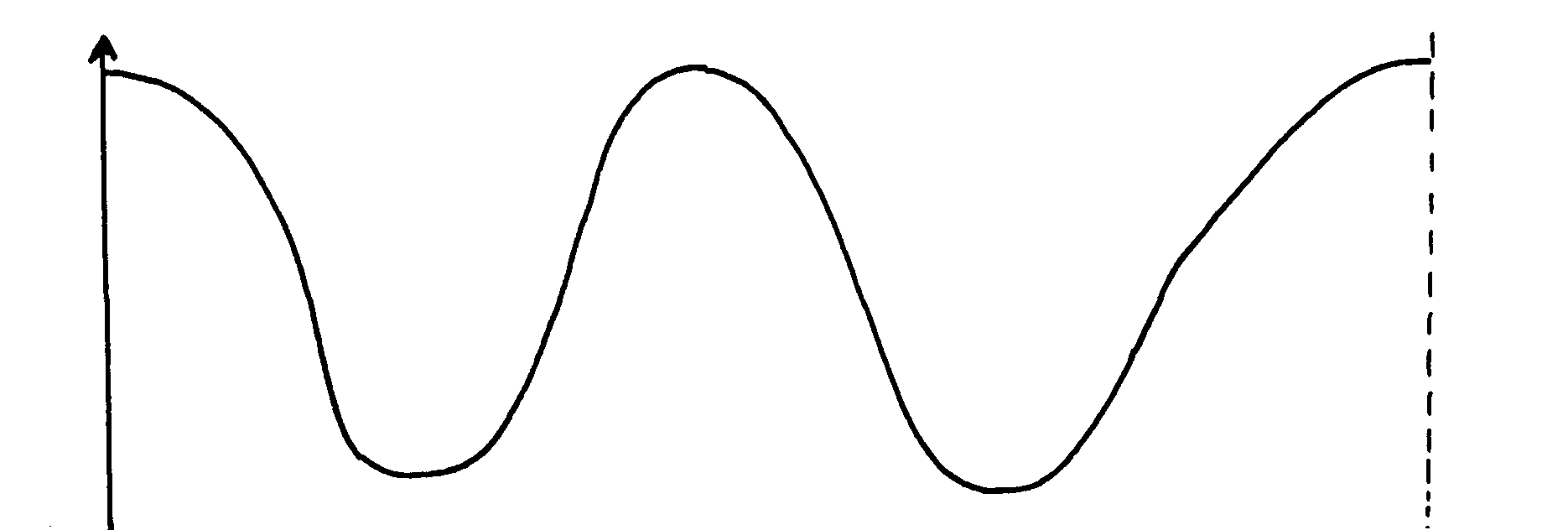 	Determine:           (i) The frequency of the wave									         (ii) The period of the wave								(b) On the same diagram in (b) above sketch a wave profile of another wave with same 	  	       frequency, greater amplitude but 180o out of phase with the one in (b)			6. 	Figure 3 shows the displacement of a particle in a progressive wire incident on a boundary 	between deep and shallow region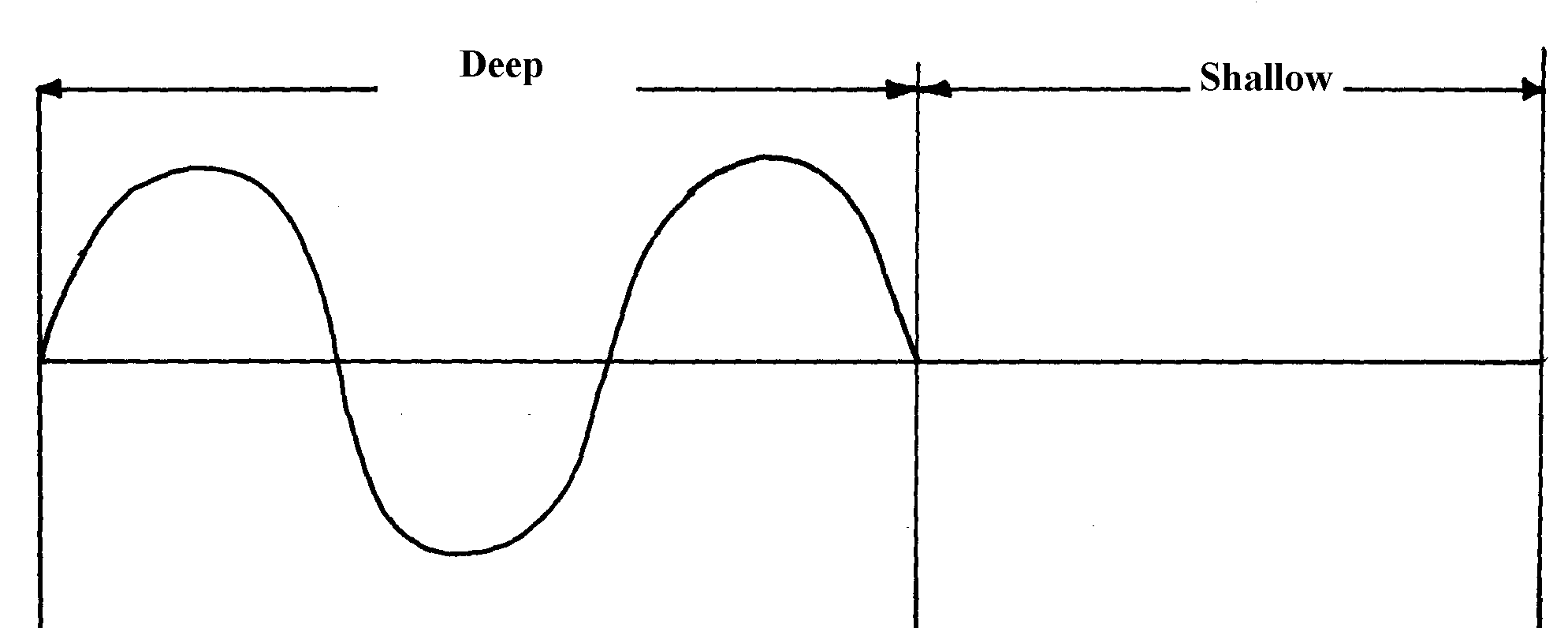  	Complete the diagram to show what is observed after bounding. (Assume no loss of energy)7. 	(a) Explain  the difference between progressive waves and stationary waves		    	(b) State any two conditions necessary for the establishment of a stationary wave		    	(c) (i) The figure below shows two loudspeakers L1 and L2 connected to a signal generator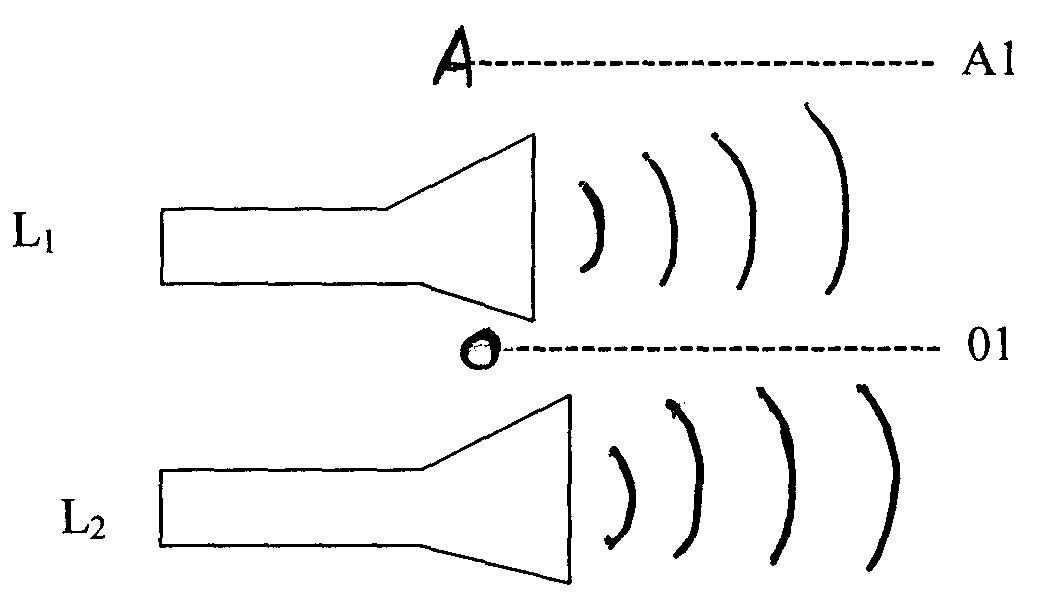      	     An observer walks along the line 0-01 (equidistant from L1 and L2) and another along the            	     Line AA1.Explain the observation made by each and give reasons to your answer 	    	(d) If a wave is propagated at a velocity of 50m/s; determine its frequency if the distance                   travelled  by the wavelength in 2 cycles is 1.25m					    	(e) State one condition necessary for interference to occur					 8. 	Give conditions necessary for diffraction of waves to occur					9. 	Distinguish between diffraction and refraction of waves				10.     	Determine the frequency of the wave								11.	The figure below shows a wave profile.         Determine the frequency of the wave.								12. 	The following shows a diagram of displacement against time cure of a standing wave	 reflected  its own pith       Determine the period of the wave								(3mks)13.	A student touches the surface of water in a big pan at point A at regular intervals and observes the ripples as in the diagram below. Explain the pattern of the ripples observed.		14.	In the figure below shows a series of plane wires approaching a gap. Complete the diagram             to show the wire after passing through the gap if 						15. 	(a) (i) State the difference between mechanical and electromagnetic waves			                (ii) Give one example of each of the above waves						    	(b) The figure below shows water waves crossing a boundary between deep and shallow water  	     Complete the diagram to show the wave in the deep region					(c) (i) Complete the diagram below to show the shape of the wave fronts after passing          through the  deep gap									(ii) What is the relationship between periodic time and frequency of a progressive wave?(iii) Explain why radio waves reception is better than T.V reception in mountainous regions16. 	a) i) Distinguish between stationery waves and progressive waves. In terms of their propagation.         	   ii) State a reason why a closed pipe produces less quality sound than an open pipe. 	         	b) The Fig. 10 represents an oscillation taking place at a particular point while a sound wave                 in a gas passes the point. The vertical axis is labeled displacement.Fig. 10   	 i) Explain what is meant by displacement in this context. 				    	ii) From the figure determine:	I.  The period. 										     			II. The frequency 										    	c) Calculate the wavelength of the sound wave in the figure. Take the velocity of sound	     in the  gas to  be 34m/s 									   	 d) State two factors that can. increase the speed of sound in. solids 				 	Work, energy and power1.	Given that a lamp is rated 45W 240V. Calculate the resistance of the heating element.  	2. 	An electric bulb is rated 40W, 240V. What is the resistance of its filament?		3.	An electrical immersion heater is rated 3kW, 250V. Choose a suitable fuse from 3A, 5A, 10A, 12A, and 20A that can be used in such an appliance.						4. 	An electric kettle is rated 3KW, 250V. Determine the resistance of the coil			5. 	An electric kettle rated 3.0Kw, 240V is filled with water. If the water boiled after 8 minutes      	of heating, determine the energy used in boiling the water.				6. 	(a) An electrical heater is rated 3.45KW. The heater is immersed in 2.4kg of water.                  Calculate the minimum time it takes for the temperature of the water to rise from                  23.0oC to 69.0oC.   (Specific heat capacity of water = 4.2Jg-1K-1)			Floating and sinking1. 	Define thermionic emission									2. 	(a) State:-        (i) Archimedes’s principle								       			 (ii) The law of floatation									(b) The solid of mass 12kg, weighs 100N and 94N when fully immersed in water and liquid 	     L  respectively. Calculate:-          (i) The density of the liquid in S.I units							          (ii) The density of the solid									Photoelectric effect1. 	(a) Define the following:         	     (i) Photoelectric effect								          	    (ii) threshold wavelength								  	 (b) The variation of frequency f with the maximum kinetic energy Ek of the emitted                             electrons is shown on the graph below:Using the graph above, determine         (i) the threshold frequency fo of the radiation							*RCH*         (ii) the value of the Planck’s constant h								        (iii) the work function, Wo									     (c) On the same graph in (b) above, draw a line to show the variation of frequency, f, with the           maximum kinetic energy, Ek, of the emitted electrons from a second metal which has a lower            work function that  used in (b)									2. 	Figure 8 below shows a mercury vapour lamp, which emits ultraviolet light held over a        	     negatively charged electroscope:     	(i) What happens to the leaf after the lamp is switched on?					    	(ii) Explain why it happens									    	(iii) If the experiment is repeated with equally bright red light held the same distance from the 	                   plate in place of the mercury vapour lamp, what effect would this have on the leaf? 	      Give a reason      	(iv) What does photoelectric effect suggest about the nature of light?3.	Calculate the wavelength of Green light whose energy is 3.37 x 10-19 J .		(h = 6.63 x 10-34JS,    C = 3.0 x 108m/s)						4.	a) Define the term work function									b) Name one factor that determines the velocity of photoelectrons produced on a metal surface                 when light shine on it 									c) In a photoelectric effect experiment, a certain surface was illuminated with radiations of                different wavelengths and stopping potential determined for each wavelength. The table               below shows the results obtained.	i) On the grid provided plot a graph of stopping potential (Y –axis) against frequency		ii) From your graph determine:		a) The threshold frequency										b) The plank’s constant, h													(e = 1.6 x 10-19 Coulomb, C = 3.0 x 108 m/s)5.	a) State the role of the Grid in a cathode ray tube						           b) Explain why a magnetic field is used in the TV deflection system instead of an electric field 		c) The time base of a CRO is 25ms/div while its gain is 2.5V/div. Use this information to                 answer the questions that follow:	i) Calculate the frequency of the signal								ii) What is the peak voltage of the signal							6. 	The graph below shows the relation between the stopping potential, Vs and the frequency        	 of radiation when a certain surface is illuminated with light of different frequencies      	 From the graph determine:-      	(i) The threshold frequency									       	 (ii) The value of plank’s constant (e = 1.6 x 10-19C)						      (III) The work function of the material								7	a) State one reason why a C.R.O is a more accurate voltmeter than a moving coil voltmeter             (b)The diagram below represents a cathode ray oscilloscope (CRO) 			;	i) Name the parts labeled A and B									ii) What are the functions of C and D?								iii) State how electrons are produced								8.	a) What is meant by the term photo electric effect							b) In an experiment using a photo cell, ultra violet light of varying frequency strikes a metal                surface. The maximum Kinetic energy (KE max) of the frequency F is measured. The graph                below shows how the maximum kinetic energy varies with frequency F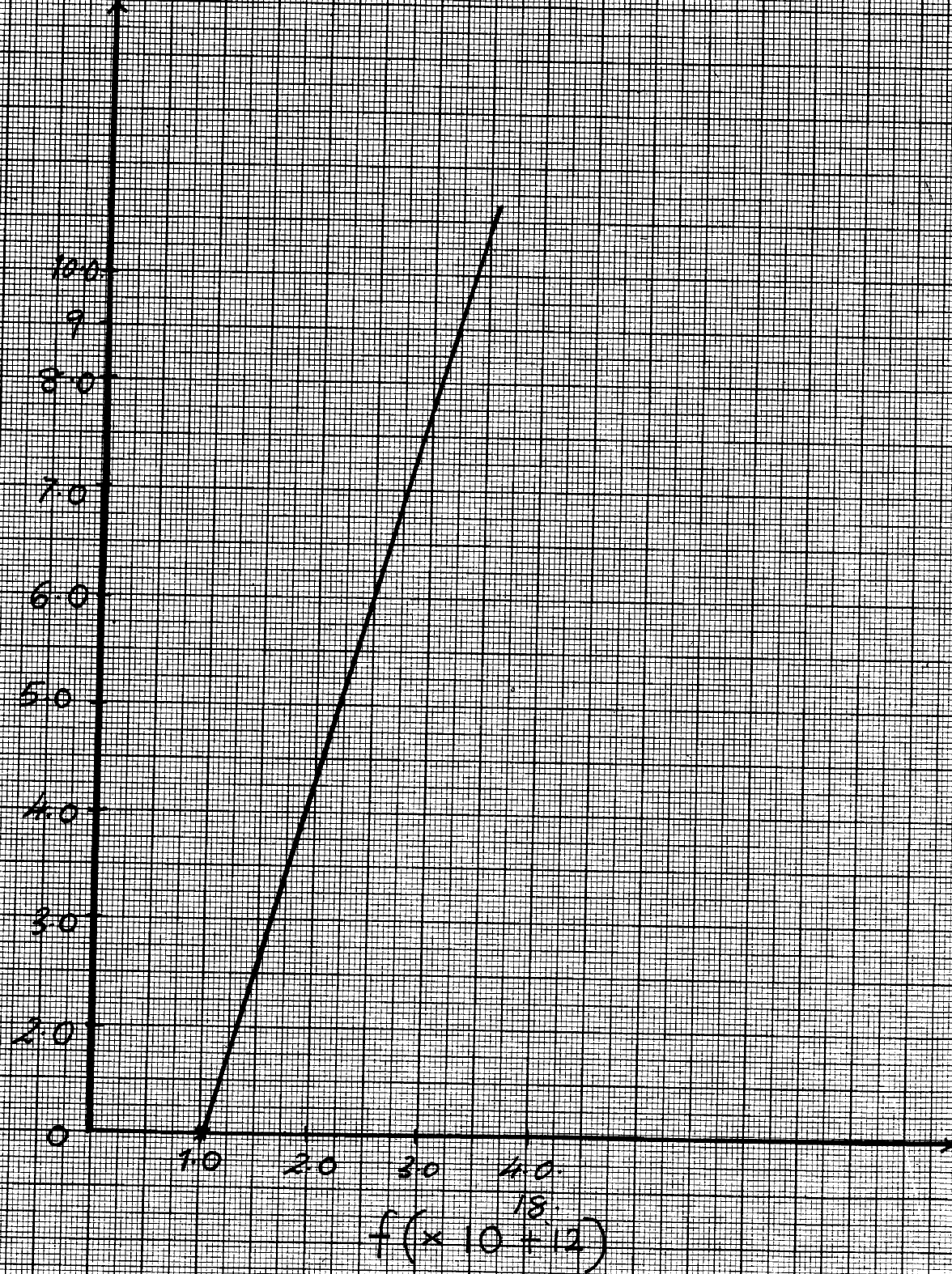 	Use the graph to determine:-	i) Threshold frequency F										ii) The plank’s constant, h										iii) Work function of the metal								9. 	(a) The diagram fig 9 below shows a photo cell; connected in a circuit:-fig. 9        (i) Complete the diagram by indicating the correct polarities in the gap for current to flow in              the circuit											            (ii) State and explain the effect of using light of different wave lengths on the amount of               current flowing in the circuit given that the distance of the source of light remains the same        (b) Two fixed resistors one of 100W and the other of unknown resistance are connected in parallel.               The combination is placed in a circuit and current passing through the combination was 	 	  measured  for various p.d. The graph in figure 10 below drawn to scale shows the results:-        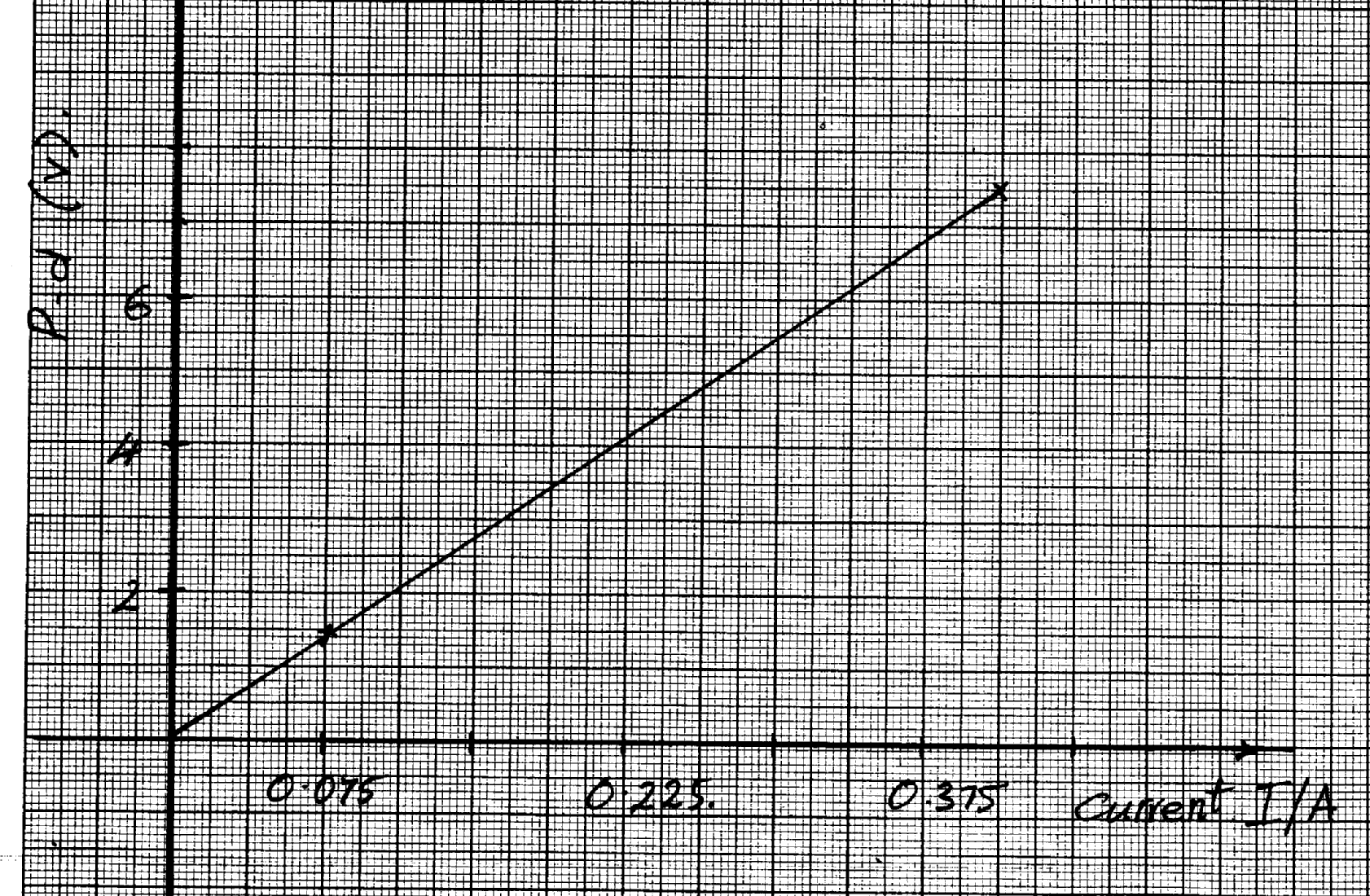             (i) From the graph, calculate the total resistance of the combination				            (ii) Determine the value of the unknown resistance						        (c) (i) Explain the cause of eddy currents and how they are minimized in a transformer	              (ii) A transformer with 4200 turns in the primary coil operates a 240V mains supply and gives an       output of 8.0V. Determine the number of turns in the secondary coil (assuming it is 10% efficient)     10. 	State one factor that affects photoelectric effect							11. 	a) i) What is photoelectric effect?									    ii) You are provided with the following; a photo cell; a source of UV light, a rheostat,                      a source of e.m.f,  a millimeter, a voltmeter and connecting wires. Draw a circuit                     diagram to show how photoelectric effect may be demonstrated in the laboratory	      	b)  In a photoelectric effect experiment, a certain surface was illuminated with radiation of           	     different frequencies and stopping potential determined for each frequency. The following                  results were obtained:                i) Plot a graph of stopping potential (Y-axis) against frequency				                ii) Determine plank’s constant, h and the work function of the surface given that                      EVs = hf – hfo, where 		hfo = Qe = 1.6 x10-19 C				             c) A surface whose work function Q = 6.4 x 10-19 J is illuminated with light of frequency                   3.0 x1015 Hz. Find the minimum K.E of the emitted photo electrons                     (use value of h obtained in b(ii) above)							ELECTRICITY & Electronics1. 	State one advantage of a lead-acid accumulator over a dry cell				2.	State one defect of a simple cell and explain how it can be corrected.			3. 	Study the circuit below:     		Determine the current flowing in the circuit							4. 	When the time base of a cathode ray oscilloscope is turned on, there is a horizontal trace              across  the screen as shown in the figure:-      (i) An alternating potential difference of constant frequency and constant amplitude is then connected            to the Y-input of the oscilloscope. Sketch on the same diagram above the trace which might             be obtained											      (ii) The time base is switched off but the alternating potential difference is left connected. Describe             what would be observed on the screen							5. 	The figure below shows the wiring in a modern mains appliance     	Identify the wires Y and Z									 6. 	State two ways of decreasing capacitance								7. 	(a) The figure below represents part of an electric cooker coil.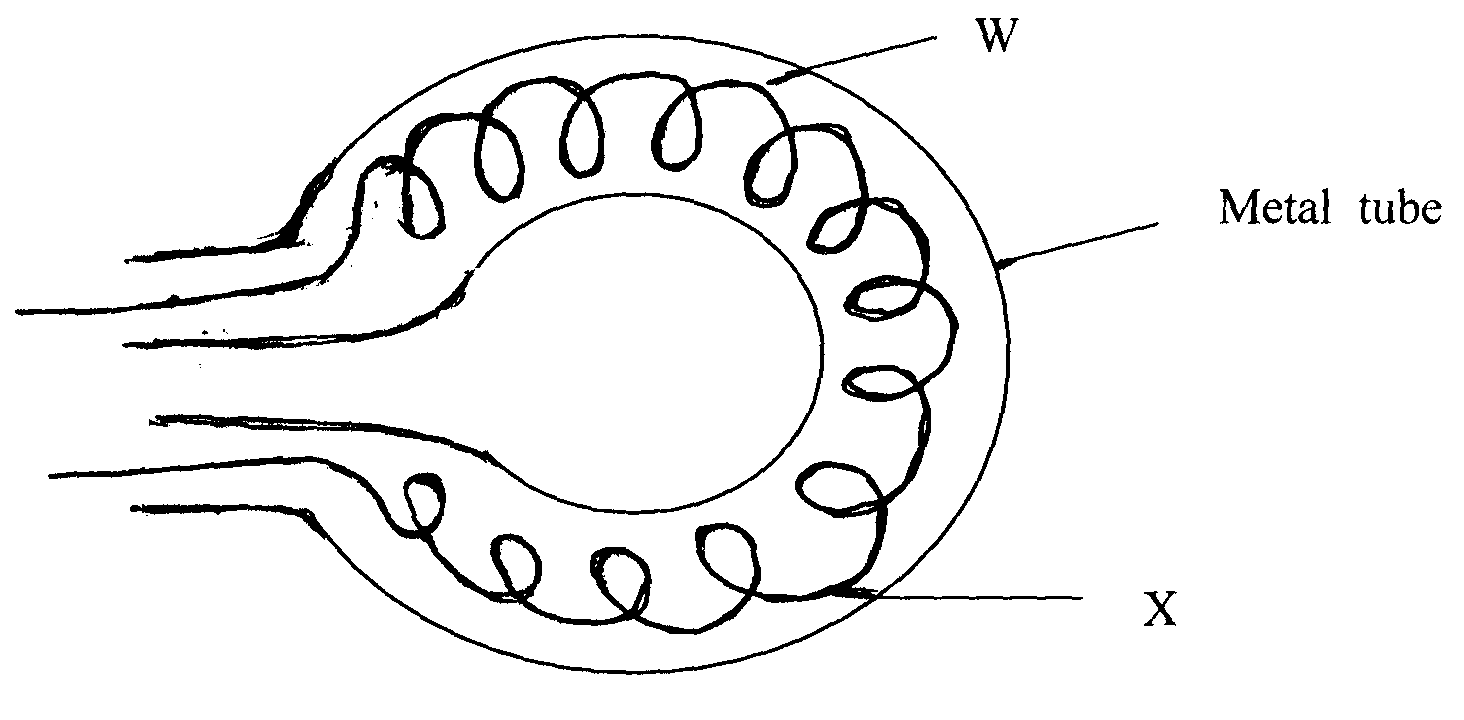         	    (i) State why the part labeled W is coiled							                (ii) State the property of material X that makes it suitable for its use	  	(b) State the advantage of transmitting power at:-                (i) Very high voltage									                 (ii) Alternating voltage									    	(c)  Aluminium wires are commonly used in power transmission than copper wires. Give two                    advantages of aluminum as transmission lines							(d) The diagram below shows a wrongly wired three pin plug.             (i) Indicate in the diagram above the correct colors for the wiring				              (ii) State the use of device marked X							(e) A household uses a 1.5Kw water heater for 2 hours a day for 30 days. If the cost of      electricity is shs.6.70 per Kwh, how much will they pay for this consumption?			8. 	The diagram below shows a simple cell:-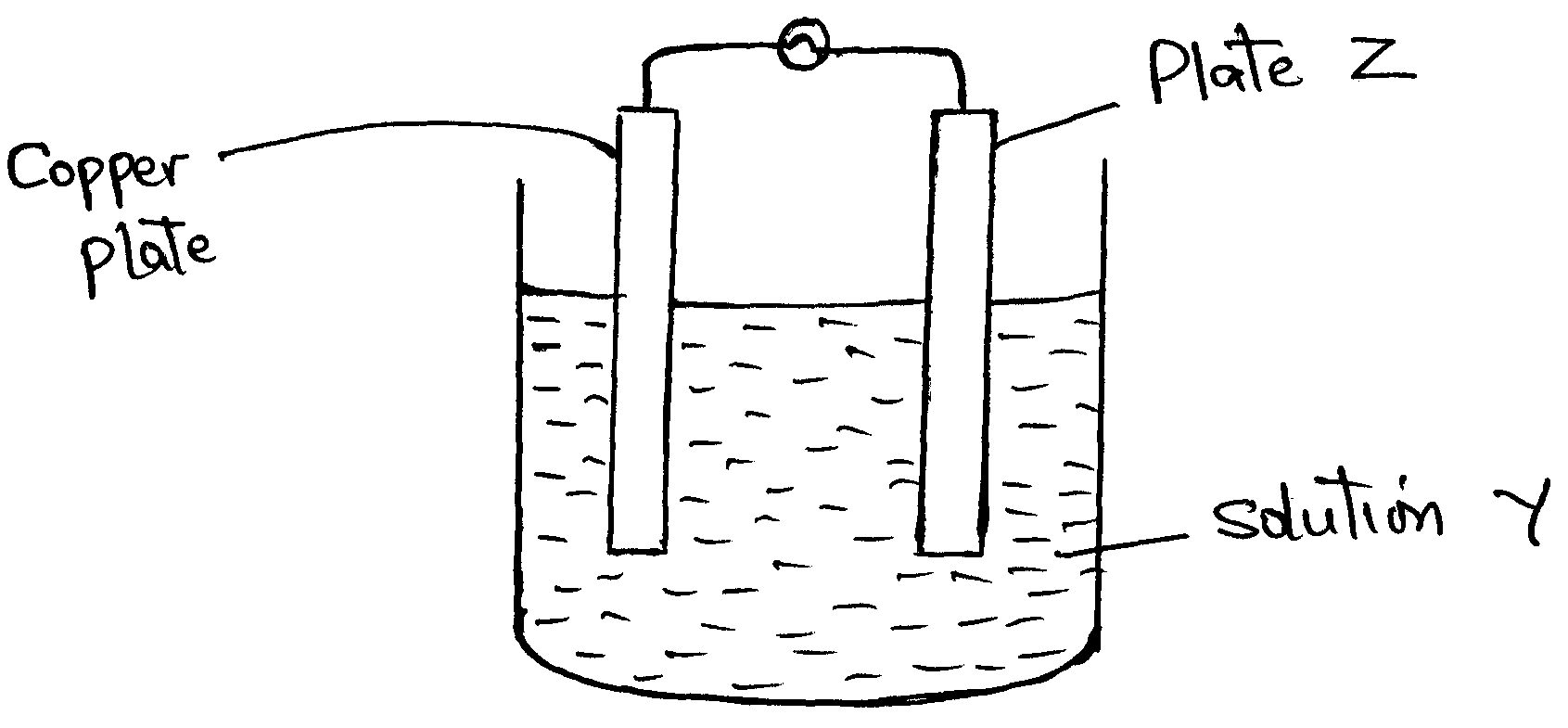     	(a) (i) Name z and solution y									      	     (ii) Name and explain the defect that occurs at plate z					      	     (iii) Give one method of preventing the defect that occurs at the copper plate		(b) (i) Explain how P-type semi-conductor is formed					        	     (ii) The figure below shows a circuit diagram for full wave rectification   	 (I) Draw the diodes D3 and D4 on the diagram to complete the circuit			   	(II) On the axes below sketch a voltage –time graph observed when a C.R.O is connected                    at points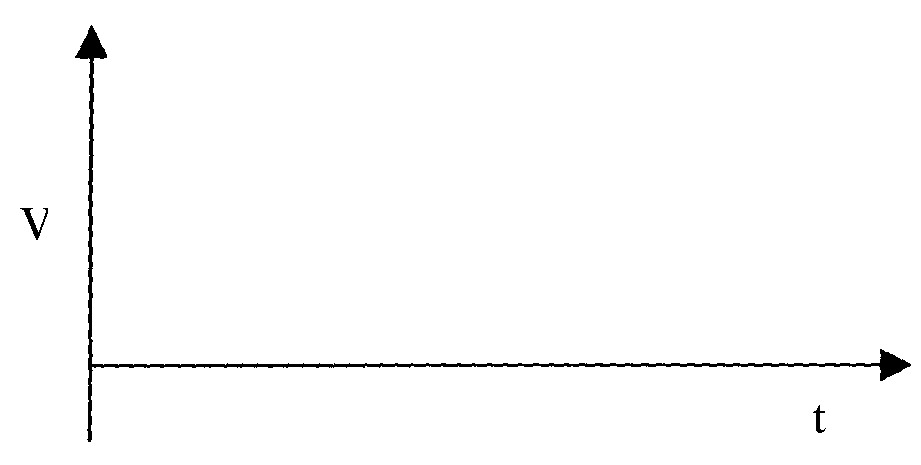 (a)PQ		(b) ST										             (iii) On the circuit diagram (b) (ii) above, draw a capacitor which can be used to smoothen                     the output voltage									9. 	Explain how conductivity of a semi conductor changes with increase in temperature	10. 	With the time base switched on; the following trace was obtained on the screen of a CRO as              shown in the figure below:       Draw a circuit diagram that can be used to produce the wave above				11. 	Figure 4 below shows a circle with two diodes P and Q and a cell:-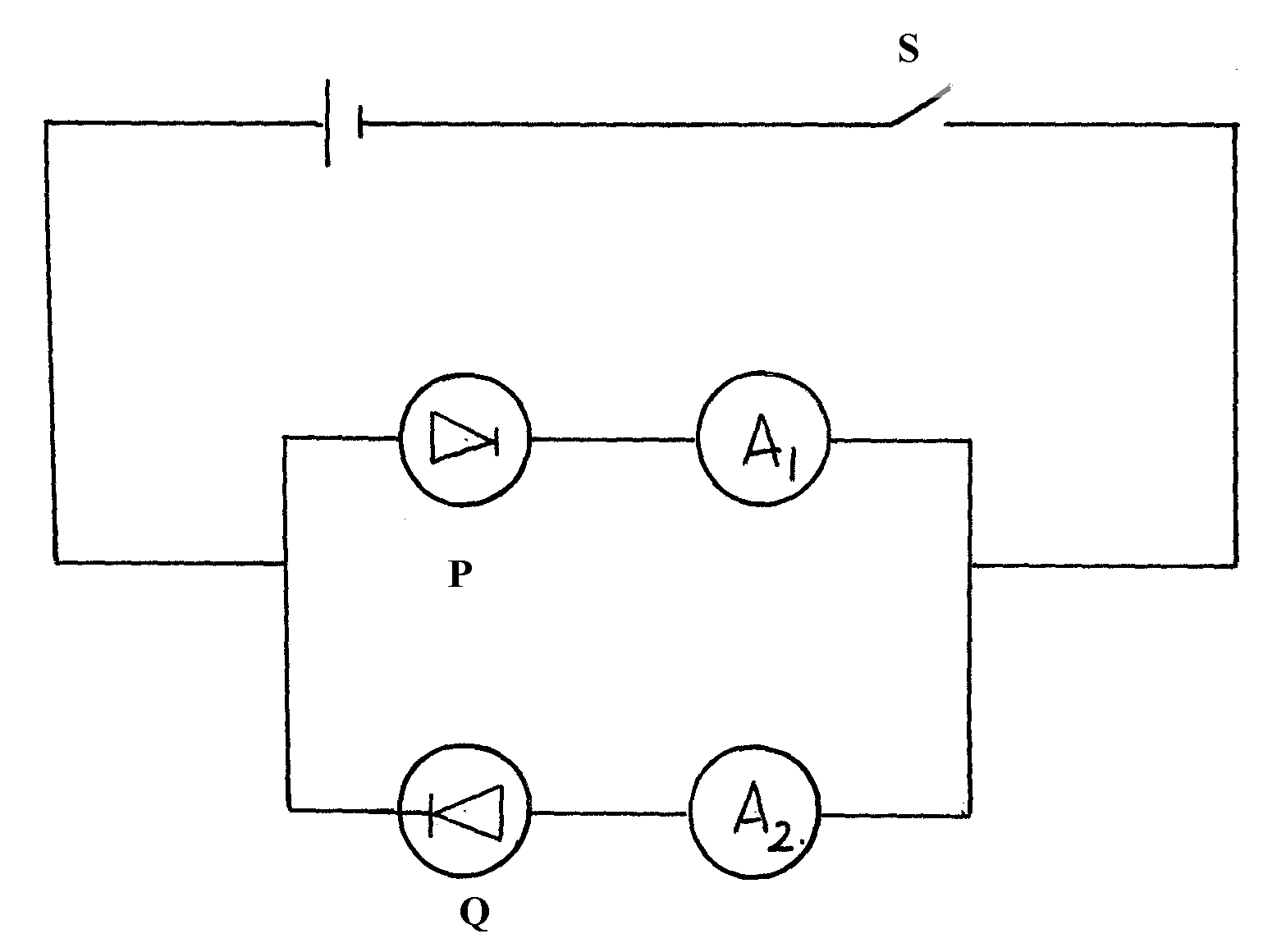         Explain the observation which would be made if S is closed					12.	 Explain why eight 1.5V cells arranged in series to give a total of  12V cannot be used to start      	a car. But car battery of 12V starts a car							13.	a) i) Distinguish between a p- type and an n- type extrinsic semi conductors			     ii) The figure below shows a bridge rectifier	A capacitor has been connected across the resistors as shown. Sketch on the axes below the              wave form when a C-R-O is connected across the resistor; R				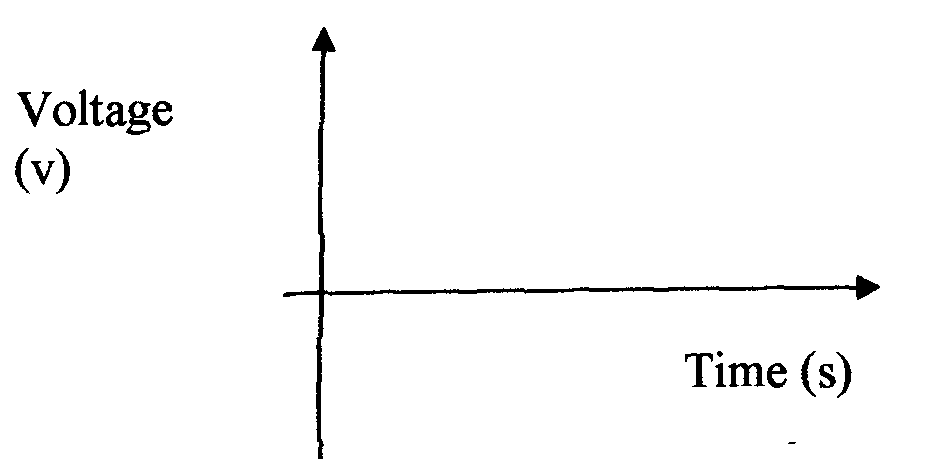 	Sketch on the same axes above the wave form when a C-R-O is connected across the resistor R              and capacitor c removed										iii) Figure shows a voltmeter connected across the cell. The voltmeter reads 1.5V when the                  switch S, is open and 1.25V when the switch is closed.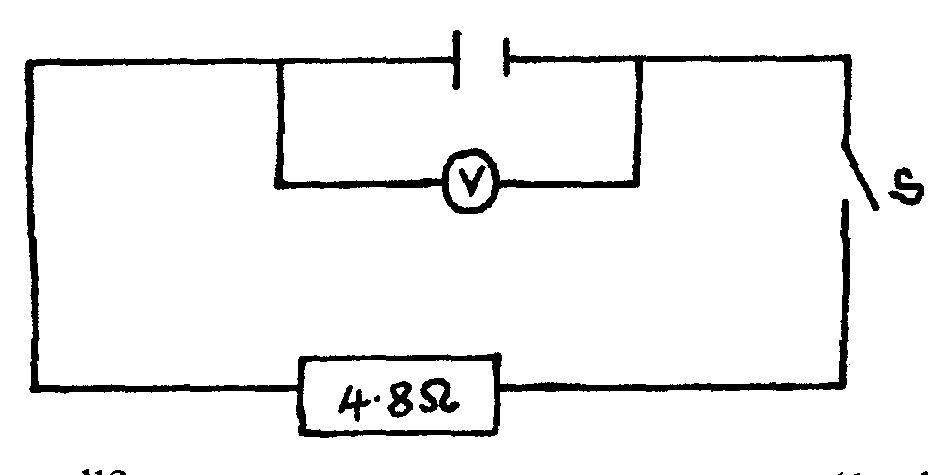 	i) What is the e.m.f of the cell?								ii) What is the terminal voltage of the cell?								iii) Calculate the internal resistance of the cell						14. 	What is the use of a fuse in an electric circuit?						15. 	Distinguish between Topping and Dopping							16. 	The figure below shows the set up for a simple cell.    	a) Name the Electrode A and the solution B						   	 b) State two reasons why the bulb goes off after a short time 			17. 	The figure 2 shows a simple cell made of copper and zinc electrodes dipped in dilute 	sulphuric acid	a) Identify the cathode										b) If a voltmeter is connected across the rods the reading is observed to reduce with time.                  State two causes of this observation								18. 	State one reason why colour televisions have a higher power rating than black and white televisions19. 	Explain two factors that affect the capacitance of a parallel-plate capacitor			20.	a) A girl opened up a used up dry cell and found the following:	    i) The zinc casing was ‘eaten away’	    ii) The cell was watery	     Name the cell defect										b) Three identical bulbs are connected in series with a battery of dry cells. At first the bulbs                 shine brightly but gradually become dimmer. Using the same cells, explain how you                  would increase the brilliance of the bulbs 							21.  	Figure 9 below shows a diagram of an n – p – n   transistor.Complete the diagram by showing the connections of two batteries suitable for biasing the transistor in the common- emitter mode.								Figure 9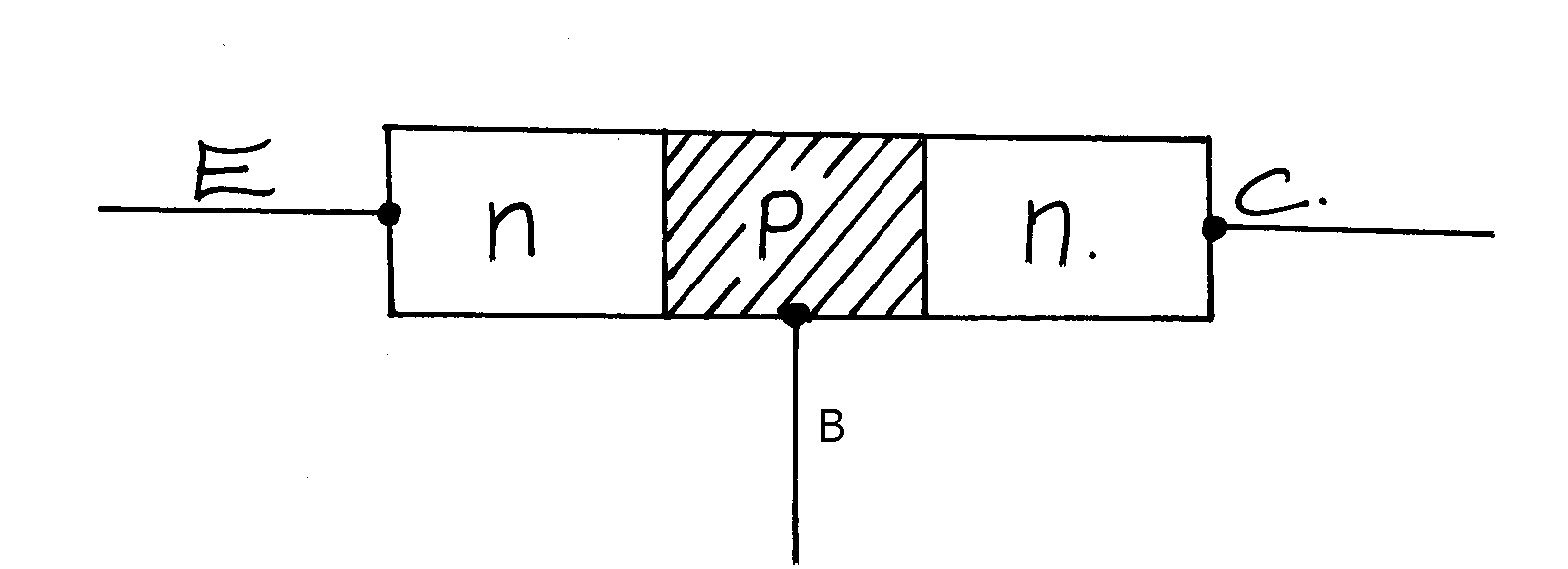 22.	State the purpose of introducing an impurity in a semi conductor.				23. 	In an attempt to establish the relationship between current through a junction diode and the p.d       	across it, a student connected a diode  to an e.m.f source as in figure 3 below:-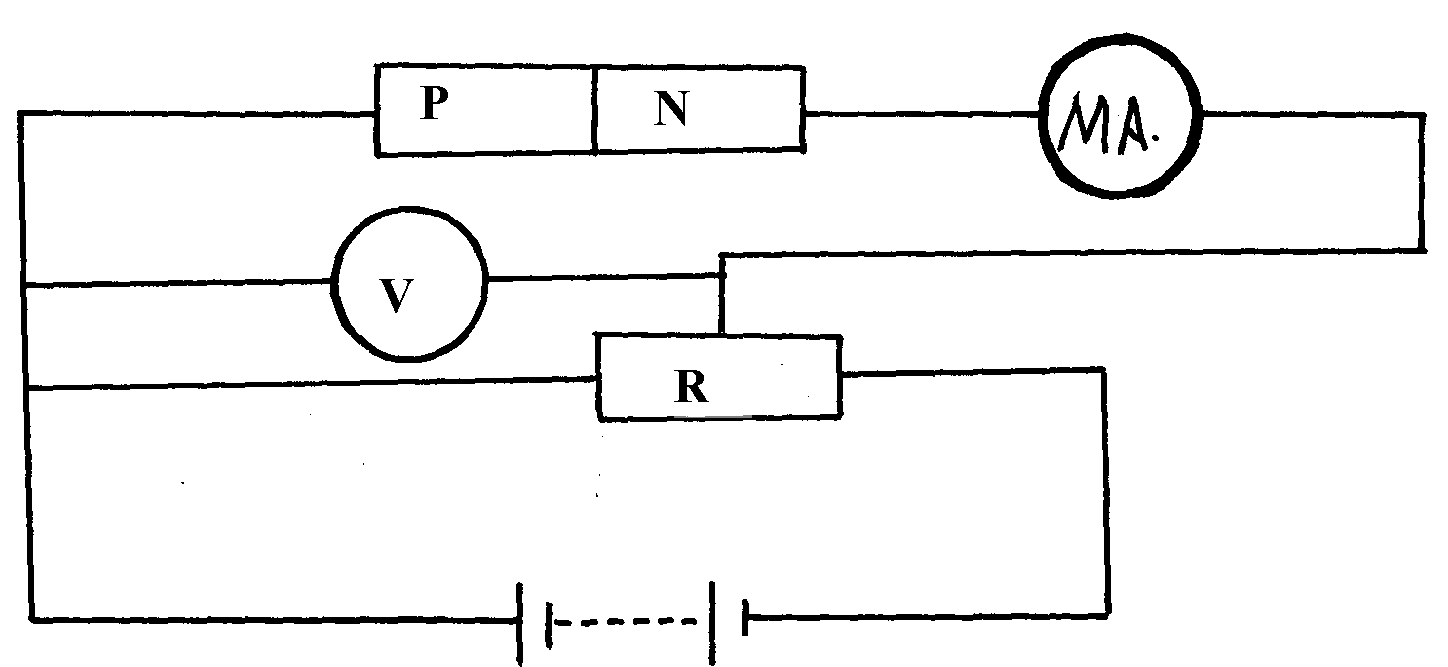 fig. 3	(a) State whether the diode is forward biased or reverse biased						(b) Briefly describe how she obtained her readings 						     	(c) Sketch a graph to represent the relationship between current (y-axis) and the p.d across the                    diode	24. 	Figure 8 shows a circuit where a battery of emf 4.5V, switches A and B, two capacitors         . C1= 0.3 µF and C2 = 0.5 µF and a voltmeter are connected             a) Determine the charge on C1 when switch A is closed and switch B is open			b) What is the effective capacitance CT when both switches A and B are closed?			c) State what is observed on the voltmeter when;		i) Switch A is closed and switch B is open								ii) Switch A is closed and opened and then B is closed						iii) Explain the observation made in c(ii) above					25. 	 (a) Define capacitance									   	  (b) Two aluminium plates A and B of same dimensions are each mounted on an insulating stand.            	       Plate A is charged to high voltage and connected to uncharged electroscope while plate B is                     earthed. The two plates are placed side by side as in the diagram figure 4 below:-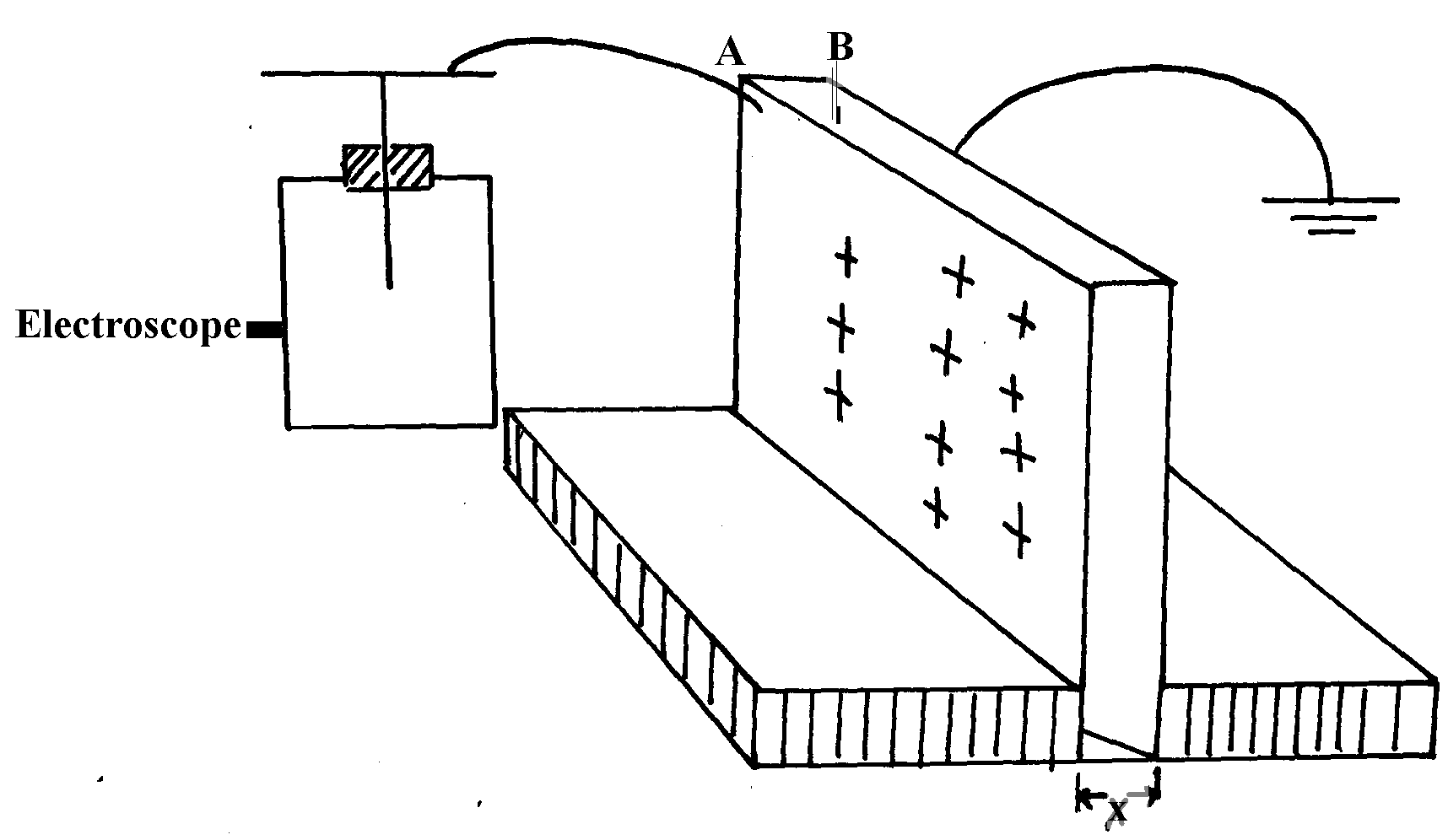 fig . 4        (i) Indicate on the diagram the position of the leaf and charge distribution on the electroscope         (ii) State and explain the observation on the electroscope when the distance (x) of separation               between the plates is increased while keeping the area of overlap the same		        (c) A 12mf capacitor is charged with a 200V source then placed in parallel with uncharged 8.0mf          capacitor as shown  in fig 5 below:-fig. 5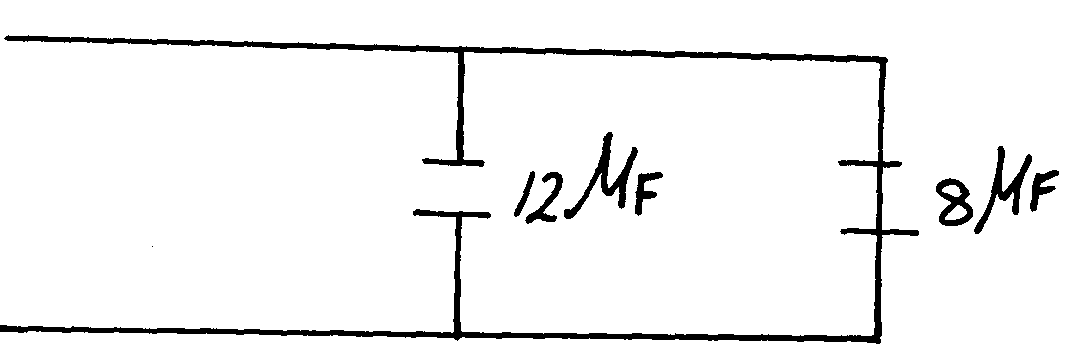                  Determine:          (i) The initial charge on the 12mf capacitor							         (ii) The final charge on each capacitor								(d) The diagram figure 6 below shows a pear shaped charged conductor on an insulating stand              (charges not shown on the diagram)fig. 6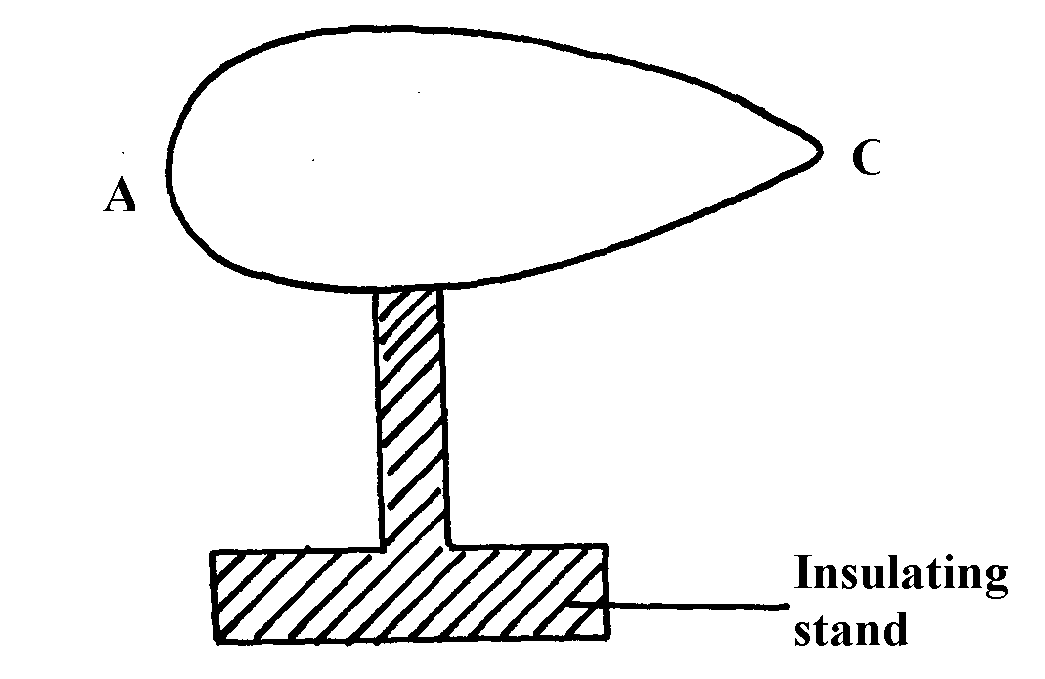            Part A is touched using a proof-plane and then the proof-plane is brought next but not touching            the cap of a leaf electroscope (not shown on the diagram). The same experiment is repeated for            part C of the conductor.          (i) State the expected observation in the above experiments					         (ii) Explain the observations made in (d) (i) above 					        (iii) Name any one application of the above phenomenon					26.	a) State two factors that affect the capacitance of a parallel plate capacitor				b) The diagram below shows an arrangement of capacitors in a circuitDetermine the  total charge in the circuit						27.	a) What is doping as used in electronics								b) Distinguish between intrinsic and extrinsic semi-conductors.					c) What would be observed in the diagram below when switch S is closed, B1 and B2 are                 identical torch bulbs									28.	a) Define Eddy currents										b) The diagram below shows the north pole of a magnet approaching a solenoid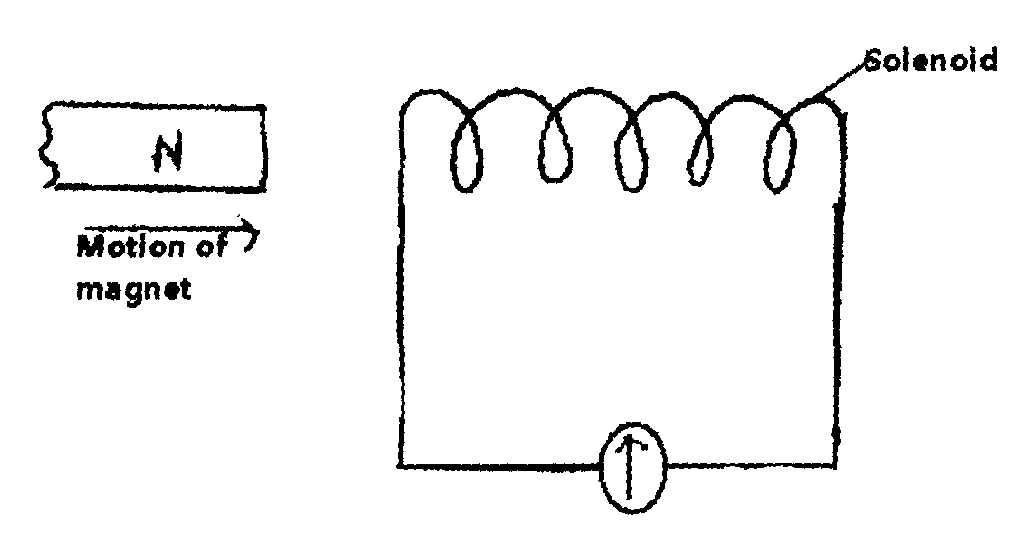 	i) Using Lenz’s law, indicate the direction of current through the galvanometer 			ii) Explain the observation made when:		I	The magnet is moved away from the solenoid						II	The magnet is placed stationary in the solenoid					c) A transformer is designed as shown in the figure below. If the primary coil has 2400 turns and                the secondary has 200 turns calculate the p.d across BC assuming there are no energy losses in                  the transformer											d) The figure shows a cross- section of a bicycle dynamo. The wheel is connected by an axle                  to a permanent cylindrical magnet and is rotated by the bicycle tyre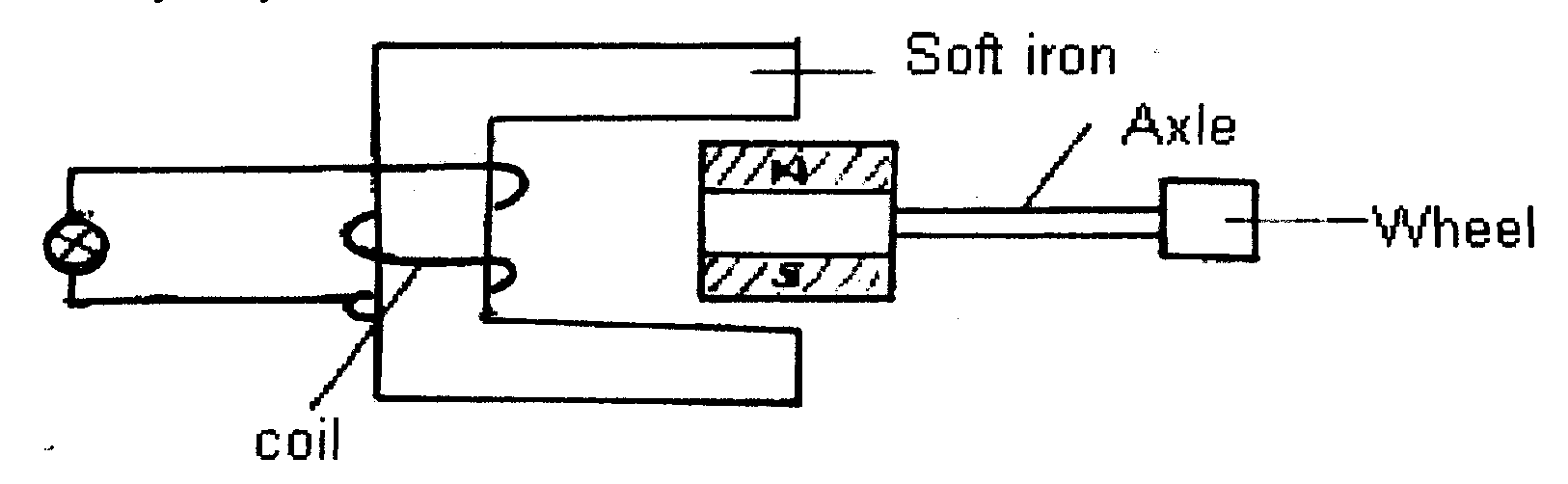 	i) Explain why the bulb lights										ii) How can the bulb be made brighter							29. 	A car battery requires topping up with distilled water occasionally. Explain why this is             necessary and why distilled water is used							30. 	Draw appropriate symbol of a circuit diagram of a junction diode in reverse bias	31. 	a) In the circuit diagram shown in Fig.5 each cell has an e.m.f of 1,5v and internal resistance       	   of 0.5Ω. The capacitance of each capacitor is 1.4mF.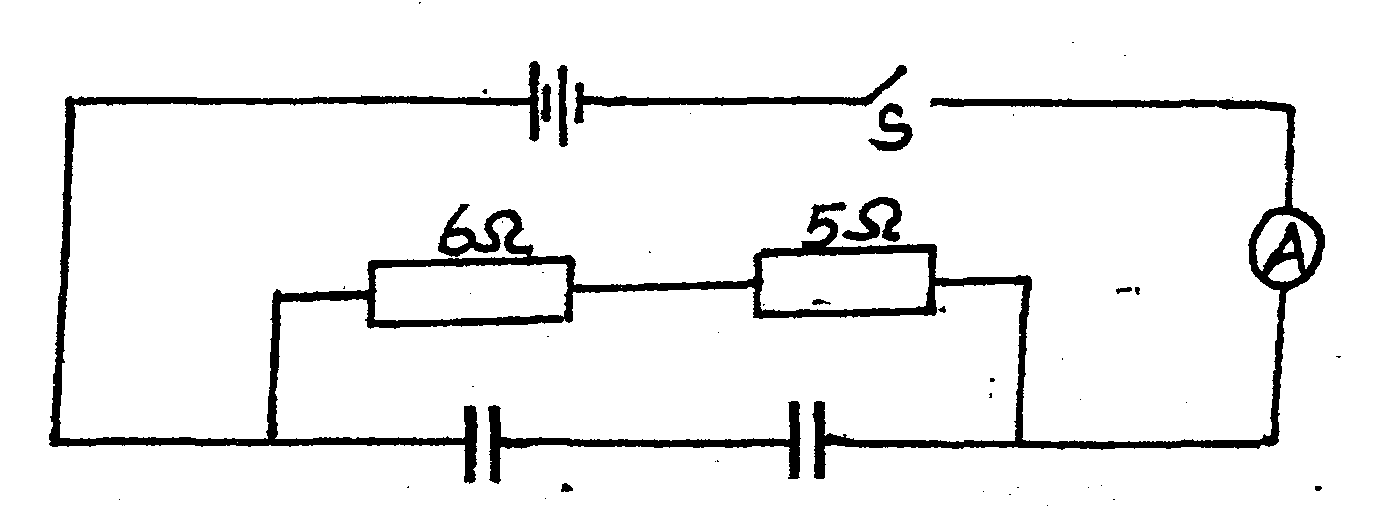 Fig.5       	 i) When the switch S is closed determine the ammeter reading.				         	ii) When the switch S is closed determine the charge on each capacitor.			     	b) The diagram in Fig. 6 represents two parallel plates of a capacitor separated by a distance d.          	     Each plate has an area of a square unit. Suggest two adjustments that can be made so as to 	  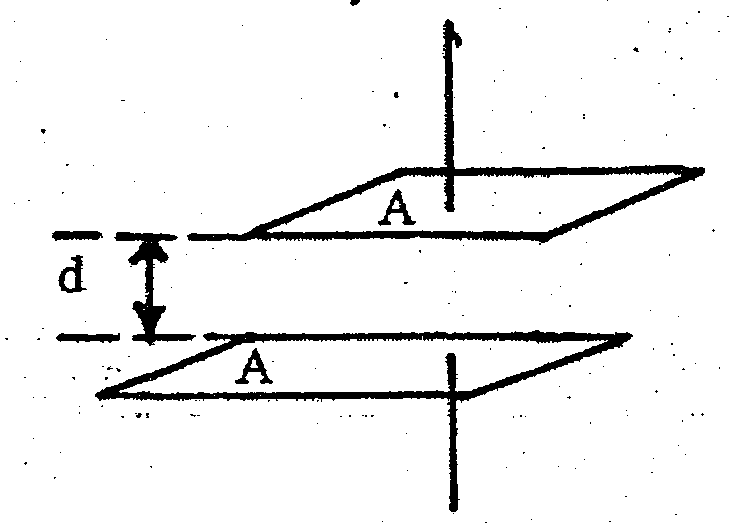 	       increase  the effective capacitance.									Fig.6	    c) Complete the table to describe the function of the parts of a lighting conductor. 		32. 	The circuits in Fig. 7 shown are close to each other.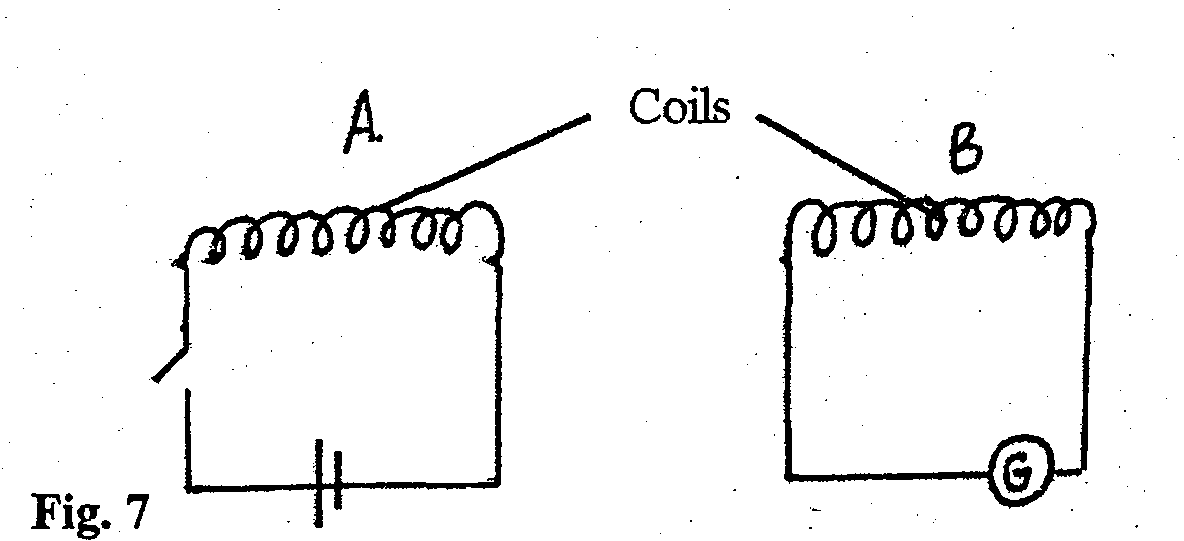 	Fig. 7a) When the switch is closed, the galvanometer shows a reading and then returns to zero.      When   the switch is then opened, the galvanometer shows a reading in the opposite       direction and then returns to zero. Explain these observations. 					       	b) Energy losses in a transformer are reduced by having a laminated soft iron core. State and      	     explain two other ways of reducing energy loses in a transformer. 			  c) The e.m.f generated as the soil of an alternating generator rotates is represented in the graph in        		  Fig. 8.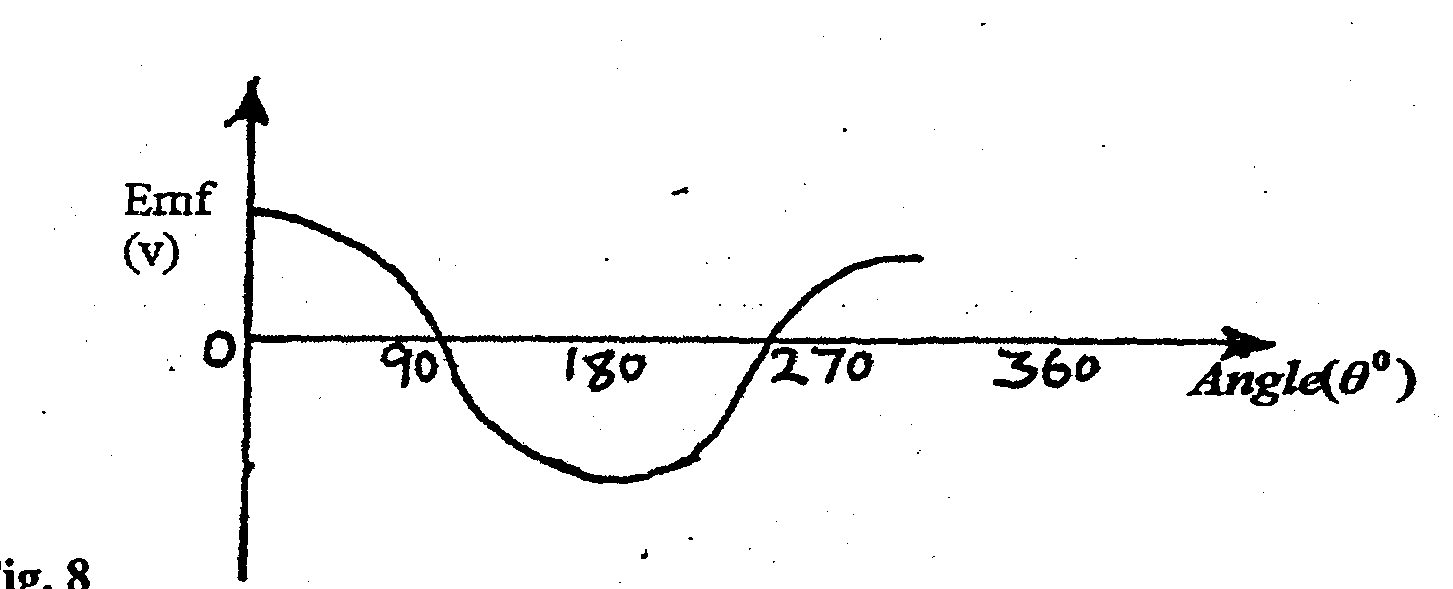   	  i) Give reasons for the changes in the e.m.f as the coil rotates from 00 to 900 and 900 to1800.    	  ii) Sketch on the same diagram a similar graph if the generator was a direct current one.	33. 	State one advantage of:   	 i) A lead-acid accumulative over a dry cell 							   	 ii) A dry cell over lead-acid accumulator 							 34. 	Three identical cells of e.m.f. 2.0v and of negligible internal resistance are connected as shown    	 in figure below. Determine the ammeter reading. 						35. 	State one advantage of:   	 i) A lead-acid accumulative over a dry cell 							    	ii) A dry cell over lead-acid accumulator 							 36. 	Compare the property of material used to make a fuse wire to one used to make the filament of       	a torch bulb.											37. 	State two reasons why the CRO is a more accurate voltmeter than a moving coil voltmeter. 38. 	The strip below represents part of the electromagnetic spectrum. C is the visible part of the 	spectrum. A is the region of the shortest wave length and F the highest  Name the sections which represent:								     	(i) X-rays 		    (ii) Infra-red    	    (iii) T.V waves 	 39. 	Sketch a forward bias characteristics of a P – N junction diode in the axis below		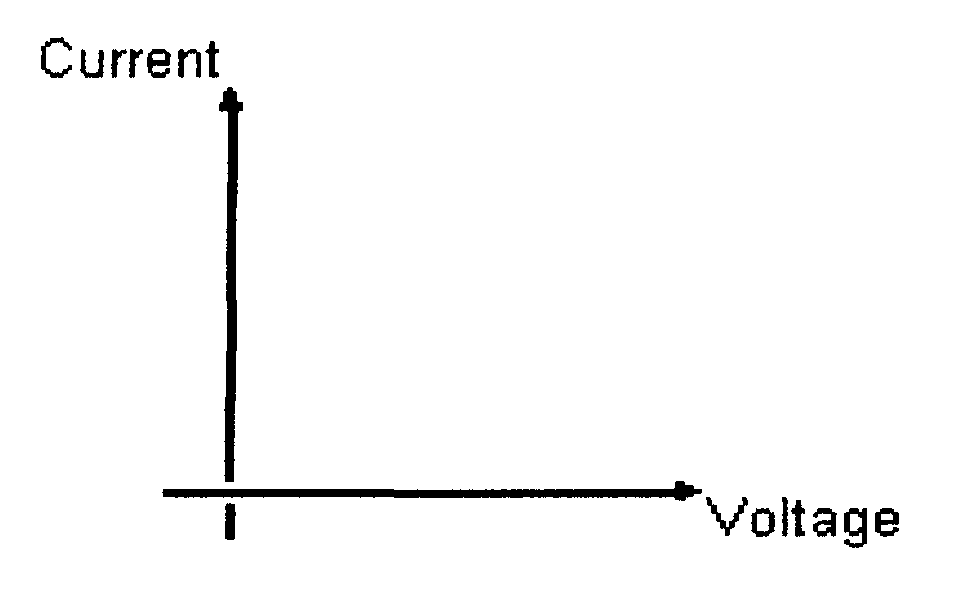 X-ray	1. 	Give one use of X –rays in medicine  							2. 	State the factor that affects:-     	(i) The intensity of X-rays									     	(ii) The strength of X-rays									3. 	An x-ray tube must be highly evaluated. Give a reason for this				4. 	a) In the production of X- rays, electrons are directed at a tungsten target. State a reason why                the target is made of tungsten									b) How can the intensity of the X-rays tube be increased?					5	a) Arrange the following waves in order of increasing frequencies:  microwaves, x-rays,                Infra-red, ultra-violet									           b) The table below shows  the  electromagnetic  spectrum;   i) Identify A  and B											   ii) State one use for each									6. 	Figure 12 below shows an x-ray tube: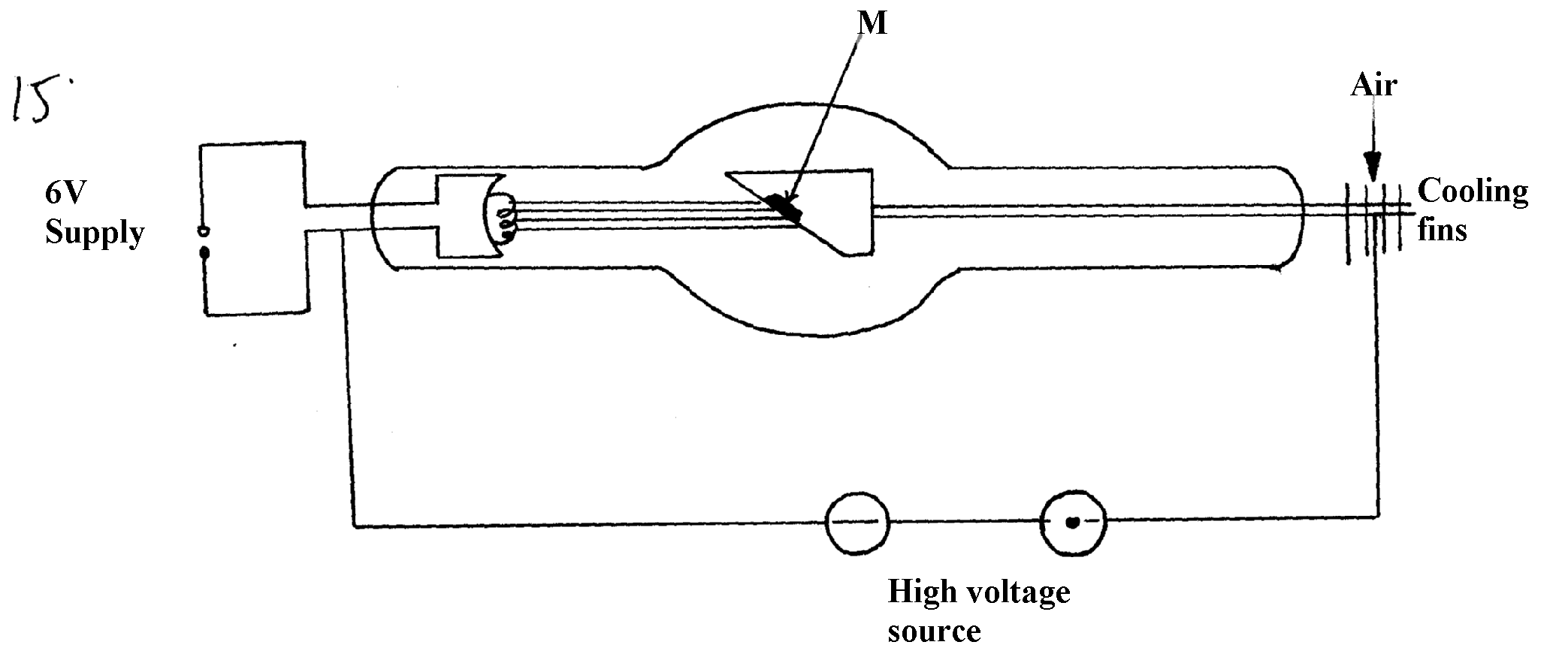         	(a) Indicate on the diagram the path of x-ray beam supplied by the tube			        	(b) Why is M set at angle of 45o relative to the electron beam?					       	(c) Name a suitable metal that can be used for part M and give a reason for your choice 	      	(d) State how the following can be controlled:-            	(i) Intensity											           		(ii) Penetrating power 									           		(iii) The exposure to patients									    	(e) An x-ray tube is operating with an anode potential of 12Kv and a current of 10.0m.A:         	(i) Calculate the number of electrons hitting the anode per second				        	(ii) Determine the velocity with which the electrons strike the target				        	(iii) State one industrial use of x-rays								7.	(i) The diagram below shows simplified diagram of an x-ray tube,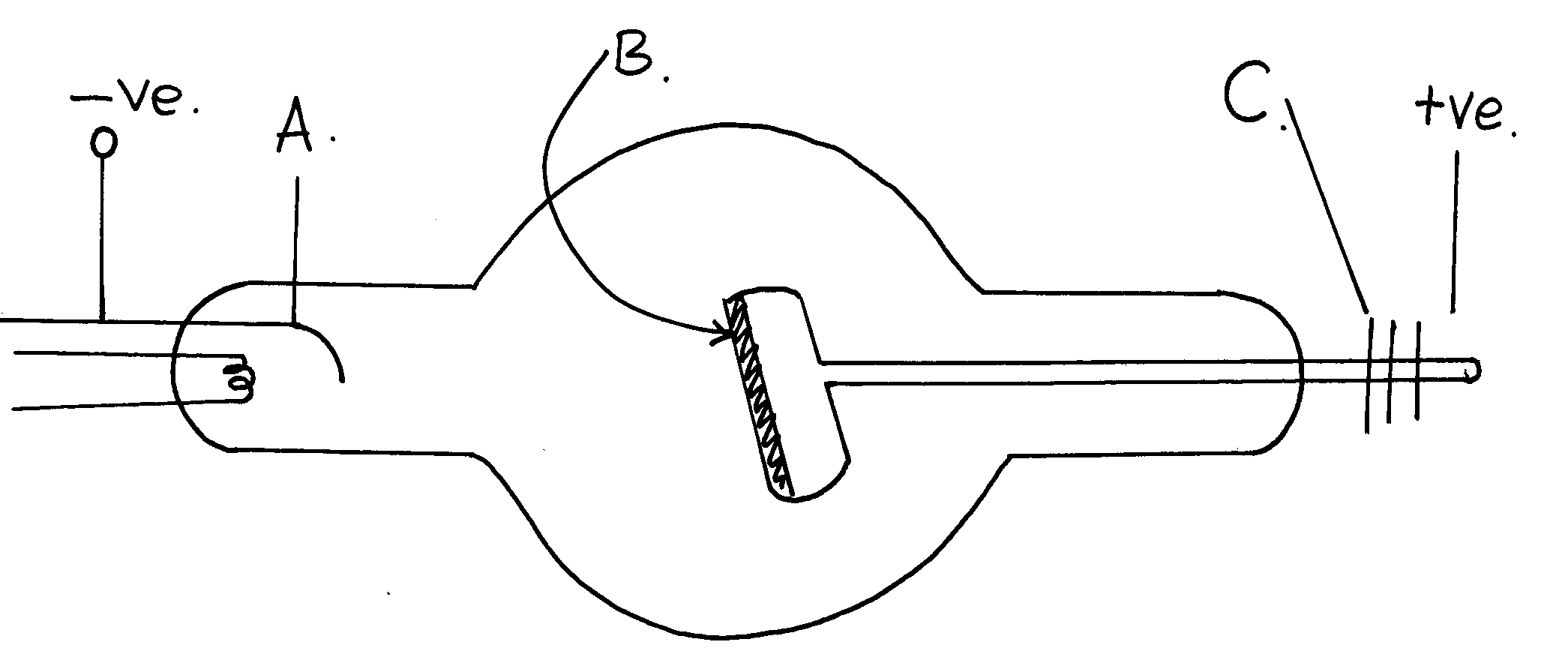 	(a) Name the parts A, B, and C.									(b) What adjustments would be made to:	     (i) Increase the penetrating power of the x-rays produced.				                (ii) Increase the intensity of the rays produced.						           (c) Name a suitable material for the part marked B and give a reason for your choice. 	           (d) Name a suitable material for the part marked C and sate its purpose.				(e) Why is it necessary to maintain a vacuum inside the tube?				          (f) State one use of x-rays in the following areas; -							    (i) In medicine	    (ii) In Industry.8. 	a) The figure shows the circuit of a modern X-ray tube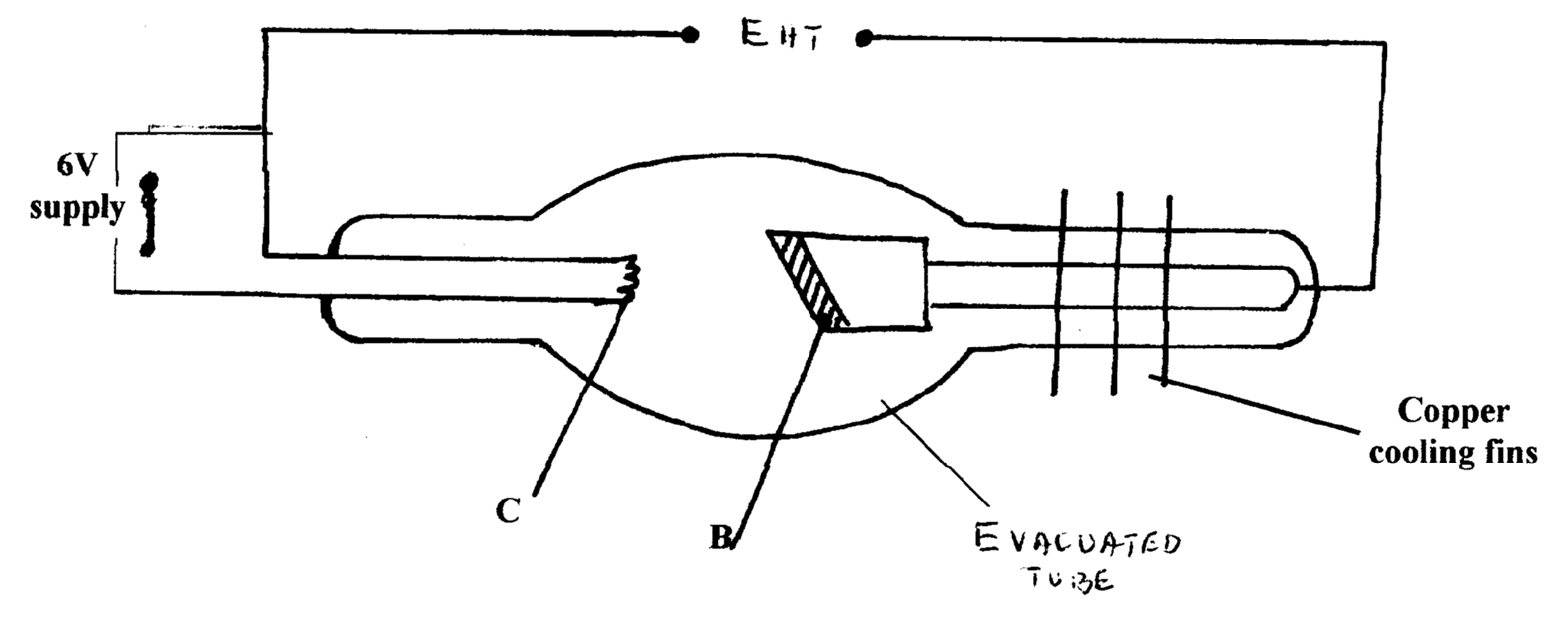 	i) Indicate the path of the X-ray beam supplied by the tube					ii) Name the part labeled C and state its function						(2 mks)	iii) If the tube above is operated at an accelerating potential of 100kV and only 0.05% of                  the energy of the electrons is converted to X – rays, calculate the wave length of  the                 generated X-rays. (Take electric charge e = 1.602 x10-19C, planks constant                              h = 6.63 x 10-34 Js, and speed of light c = 3.0 x 108m/s)					iv) State two properties of X-rays									v) State one industrial application of X-rays							9. 	Below is a nuclear reaction                                                  A                             B                           C              i) Identify radiation K											ii) Determine the value of X and Y								10. 	a) State the energy changes that take place in an X - ray tube 				   	 b) Electrons in an X-ray tube are accelerated by a potential difference of 40 kV. If 20% 	     of the electrons are converted into X- rays, determine the maximum wavelength of the                 emitted electrons.    	 c) i) Draw a simple circuit consisting of a photocell to show the direction of flow of current       	    ii) The diagram below shows a wave form displayed on a CR0 screen.       	If the Y — gain reads 0.5V cm-1 while the time base is set at 0.1 ms cm-1, determine the	 amplitude and frequency of the wave. 								11. 	The table below shows results obtained in an experiment to determine the internal resistance 	of a cell 	i. Complete the table for values of 1/V and 1/R giving your answers to 3 d.p		     	 ii. Plot a graph of 1/V against 1/R 								iii. Use the graph to determine the e.m.f E and the internal resistance r of the cell given that                    	 E = r      1                    	 V   R 							Radioactivity1. 	(a) Define radioactive decay									  	(b) A radioactive element decays to 1/128 of its original activity after 49 days. Determine its                 half –life											2. 	(a) You are provided with the following:-- One   diode-A load resistor- An a.c. source- One transformer      (i) Using the above apparatus draw a circuit arrangement for half wave rectification	                  (ii) Explain how the circuit drawn in (a)(i) above achieves half wave rectification	   	(b) (i) Determine the value of x and y in the nuclear equation below:-			  	(ii) The half life of a radioactive element is 20minutes. The mass of the element after 120                      minutes is 0.03125g. Determine the original mass of the element			           	(iii) What evidence supports the fact that gamma rays are not charged				        	(iv) Alpha particles have low penetrating power as opposed to beta particles. Give a reason               for this 											     	v) A manufacturer wishes to check the thickness of steel sheets he produces. Explain how	   this can  be done using a radioactive source and a counter						3.	a) What is meant by radio active decay?								b) Uranium 235 was bombarded with a neutron and fission took place in the following manner:		 92 U + 10n                         38Rn +  bX + 10(    0n) 	Determine the values of a and b									c) When carrying out experiments with radio active substance one is instructed that the source                 should never held with bare hands but with forceps. Give a reason for the instruction	d) The diagram below shows the paths taken by three radiations A, B and C from a radio                  active isotope through an electric field    i) State the charge on plate Y								   ii) Identify the radiation A and C								    iii) Give a reason why C deviates move A							e)  90 Th disintergrates into radium (Ra) by emission of two alpha and two beta particles as                    in equation    90 Th                        ZRa + 2( 2H) + 2 (  -1)	State:	i) The atomic number of the daughter nuclide							ii) The mass number of the daughter nuclide								f) One of the application of Beta emission (B) is controlling thickness gauge. Explain 	    how they  are used for this purpose? 									4. 	The following is a nuclear reaction for a fusion process resulting from the reaction of polonium      	with loss of beta particles      	(i) Determine the values of S and T								         	(ii) State the source of the energy released							5. 	The expression below is an equation for radioactive element A. Element B and C are the daughter       	 nuclides. A, B and C are not the actual symbols of any of the elements	238						234      X	       A					              B 	+ C	92						90        Y	(a) State what type of radioactive decay this is.								(b) What is the value of:					X………………  Y……………………			6.	Arrange the following in order of increasing frequency: Red light, Infrared radiation, X-rays,             UV radiation, Short –radio waves, TV and Fm radio waves, Am radio waves and Long radio             waves.												7.	Radium -222 is a radioactive element with a half-life period of 38 sec. What fraction of the mass of a sample of this element remain after 380 sec.						8. 	(a) Define the term half-life of a radioactive material					   	  (b) (i) Use the table below to plot a graph of activity against time				     		(ii) Find the half-life of the material in days 								(c)  The half-life of a radio-active substance is 138 days. A sample of the substance 	       has 8 x 1010  un-decayed nuclei at time t = 0. How many un-decayed nuclei will 	     be left after 690 days?	    	(d) An element x (uranium) decays by emitting two alpha particles and a beta particle 	      to yield element Y                 (i) State the atomic number and mass number of Y					                (ii) Write down the decay equation 							9. 	a) What is meant by radioactive decay? 							    	b) A radioactive source placed 12cm from the detector produced a constant count rate                      of 5 counts per minute. When the source is moved close to 3cm, the count rate varies 	   as follows;	 i) State the type of radiation emitted.      	 ii) Explain the constant count rate when the source is 12cm away. 				     	iii) Plot a graph of count rate against time (Use graph paper) 					       	 iv) Use the graph to estimate the half life of the element					10. 	State one advantage of:    	i) A lead-acid accumulative over a dry cell 							    	ii) A dry cell over lead-acid accumulator 				 GM induction1. 	What is Fleming’s right hand rule used for? 							2. 	State Lenze’s law of electromagnetic induction 						SECTION II  ANSWERS		Pressure1. 	P1 = P2hxexg = hyiyg0.06 x 1200 x 10= hy x 900 x 10hy = 120 x 6         9000      = 0.08mh =hy + 3cm  = 8cm + 3cm = 11cmCurrent II1.	120 = 4t	t = 120 p1 mk	        4		   	   = 30 hrs p1 mk2. 	I = Q  = 40  = 40   = 4A         	     t      600    10                        603. 	(a)	(i) - When the switch is closed current flows through the coil causing a magnetic field. 			This  repels the magnet towards the chime bar.         - The end of the coil adjacent to the sound pole of the bar magnet acquires a south pole. 	(ii) – Increase he number of turns in the coil.Increase d.c  source.- Introduce a soft iron core in the coil.	(b) (i) Electrical – magnetic - potential – sound energy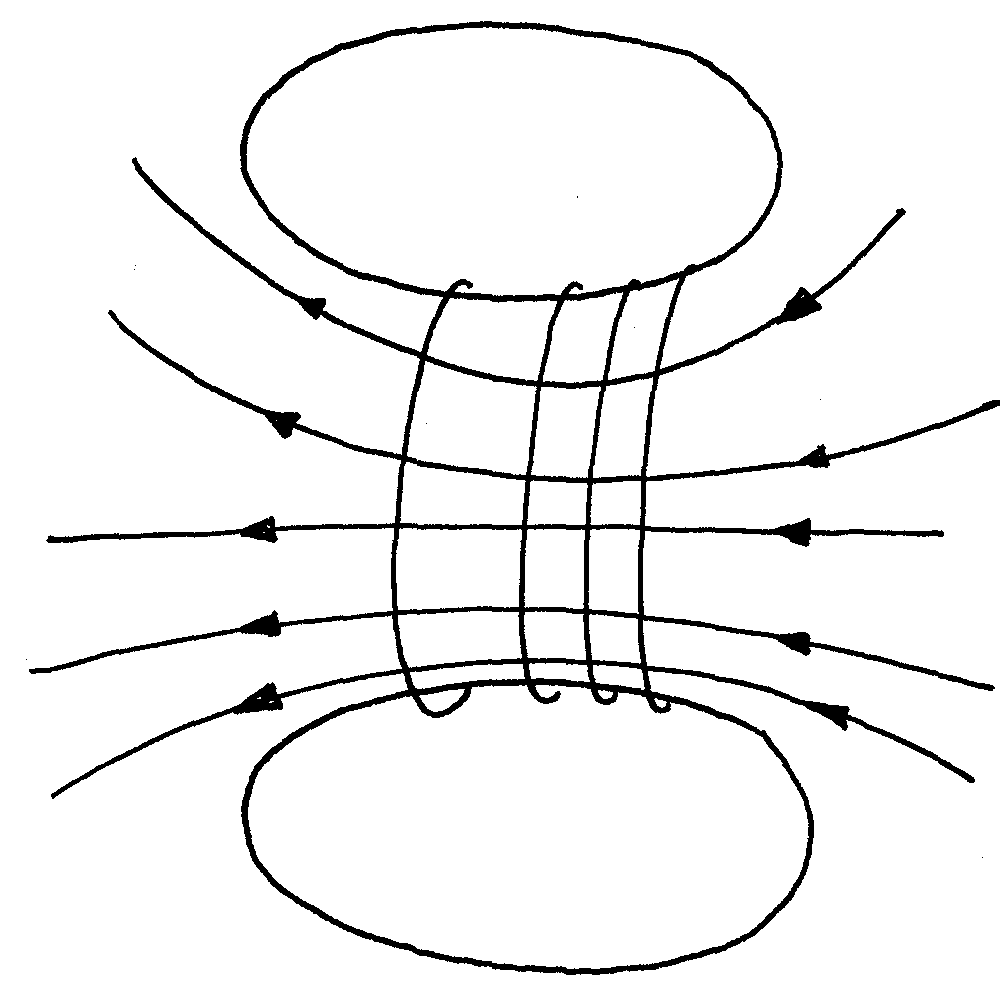     (ii) Resistance in the circuit increase.          (iii) Current reduces.    (iv) Become less stronger.(c) (i) 	- In alternating current there is a change in the magnetic flux of the primary coil linked 	to the secondary soil.- In direct current there’s no charge in the flux therefore no inducement of e.m.f in it.(ii).  - Transformers step up voltage to higher value for transmission which minimizes            power  loss.- They also step down higher voltage to the voltage required by the consumers.4. 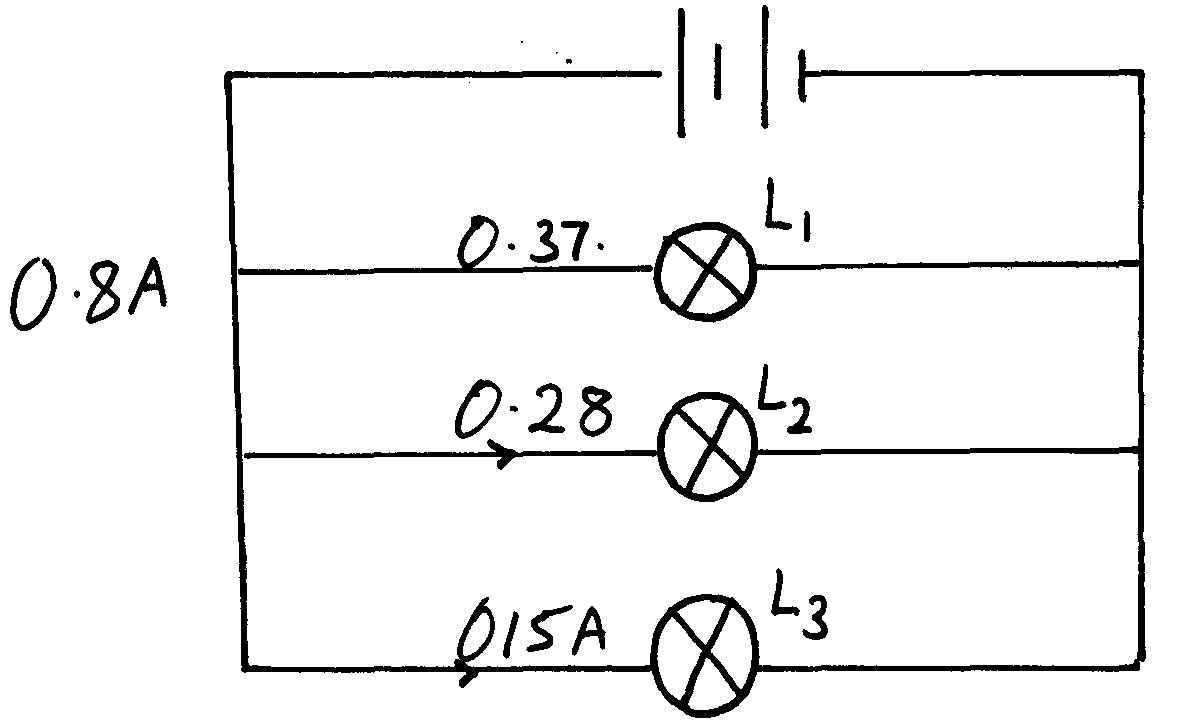 (a) Current tough L1:    		  0.8 = 0.15 + 0.28 + L1    	 	  0.8 = 0.43 + L1      	 	 L1 = 0.37A	Thermal expansion1. 	Water freezes and the ice formed floats in water because its density is less than that of water, insulating water below it. Temperatures increases down the pond because of anomalous expansion of water										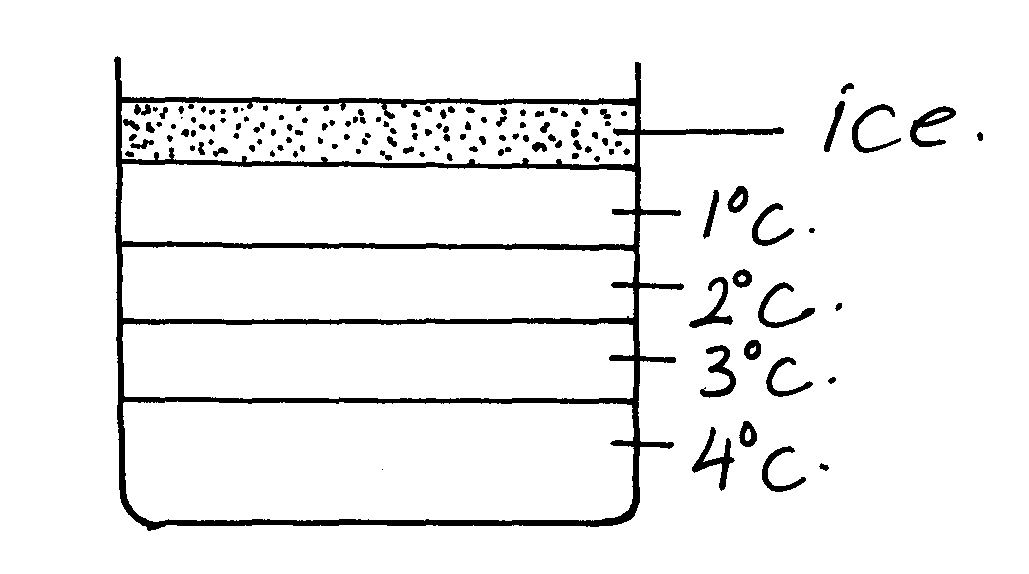 Light	1.	       20    =   2.5  Ö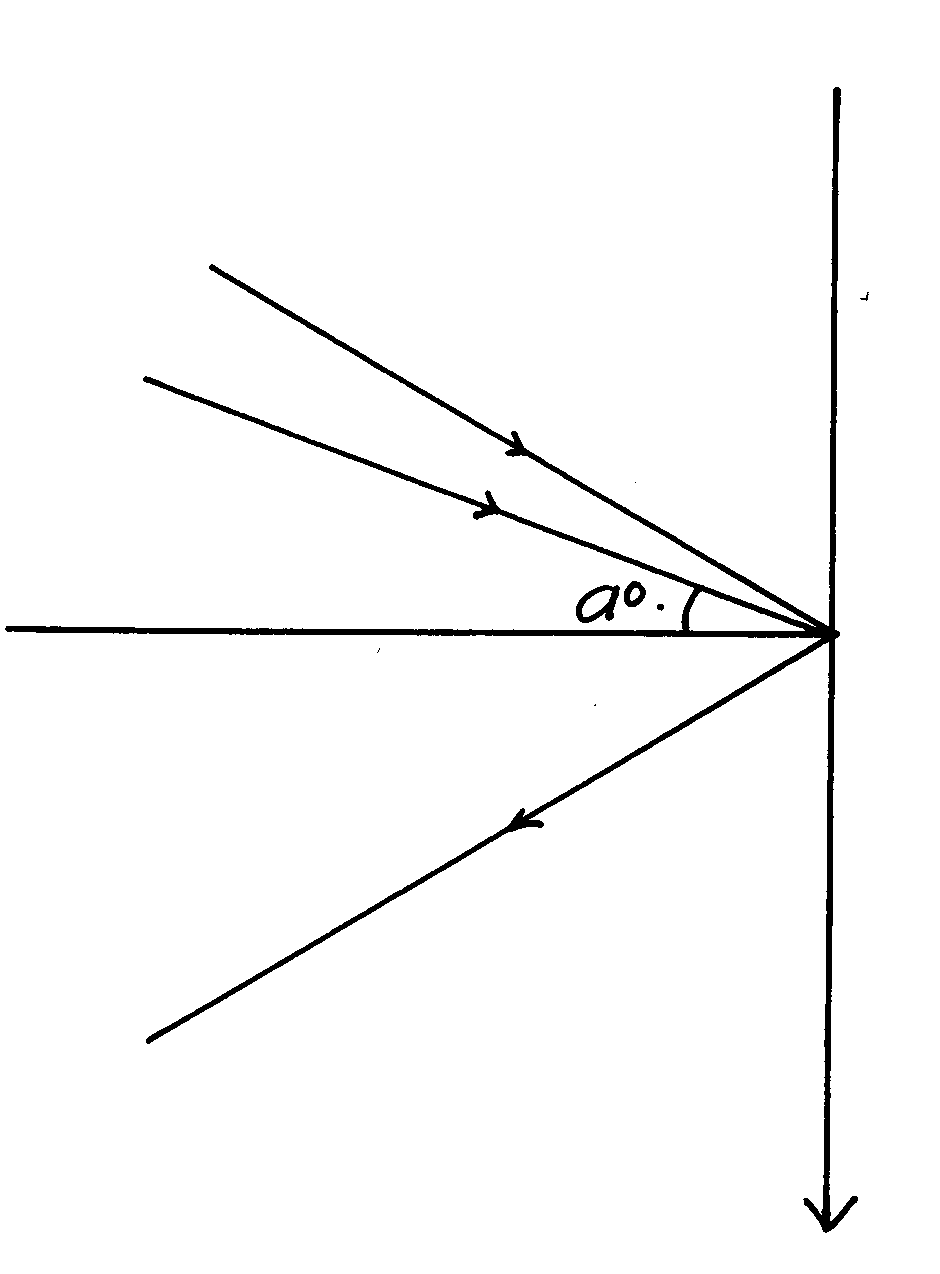     30000      hO h0 = 30000 x 2.5		   20	= 3750cm	= 3.75m ÖElectrostatics1.	a) Charges at x get neutralized. p1 mk							 	    C is pointed and due to point action p1 mk   charges leak off from C and are attracted                to x neutralizing it. p1 mk									b) Leaf rises. p1 mk											    A position charge is induced on the surface of hollow conductor, these repels the charges                  from the cap of the electroscope making the leaf  to diverge with the charge. p1 mkc)d) – Smoothening waves. p1 mk    	 - Reduction of sparks in induction coil p1 mk     	- In camera flash. p1 mk     	- delay circuits p1 mk				(any two)2. 	After touching, the pith balls share the charge and become negative hence they repel.3.	a) – The divergence of B is greater the divergence of A    	   - B has a smaller surface area than A, has low capacitance than A (Q= CV)	b) - A will have a net positive charge while B will have a net negative charge4. 	The two balls will acquire negative charge and repel5. 	The gold leaf will diverge further because more positive charges will be repelled from the cap            to the leaf by the positively charged rod6. 	Each material is brought in turn to touch the cap. The conductor will discharge the             electroscope while the insulator will not (accept bring near conductor gauge)7. 	A will have a positive charge when charged rod is brought near metal A. positive charges are       attracted  towards it while the negative charges are repelledMeasurement II1.     Main scale               = 6.5mm  Thimble scale           = 0.34mm   Micrometer reading = 6.84mm		Magnetsim1.	a i) The free ends repel because they have some polarity, p1 mk	   ii) Free ends have different polarity hence attract. p1 mk	b i)	    ii) magnetic shielding. p1 mk2 	All ferromagnetic materials are attracted by magnets or any magnetic material is attracted3. 	(a) (i) Soft iron             	  - It is easy to magnetize and demagnetize           	(ii) Least force = mg                                    = 150 x 10 = 1.5N                                      1000		         	(iii) – Increase the number of turns of the coil. 						                 - Increase the amount f current /p.d						(iv) When all the domains have been aligned i.e point of magnetic saturation, the strength of       magnet is maximum and cannot increase beyond this point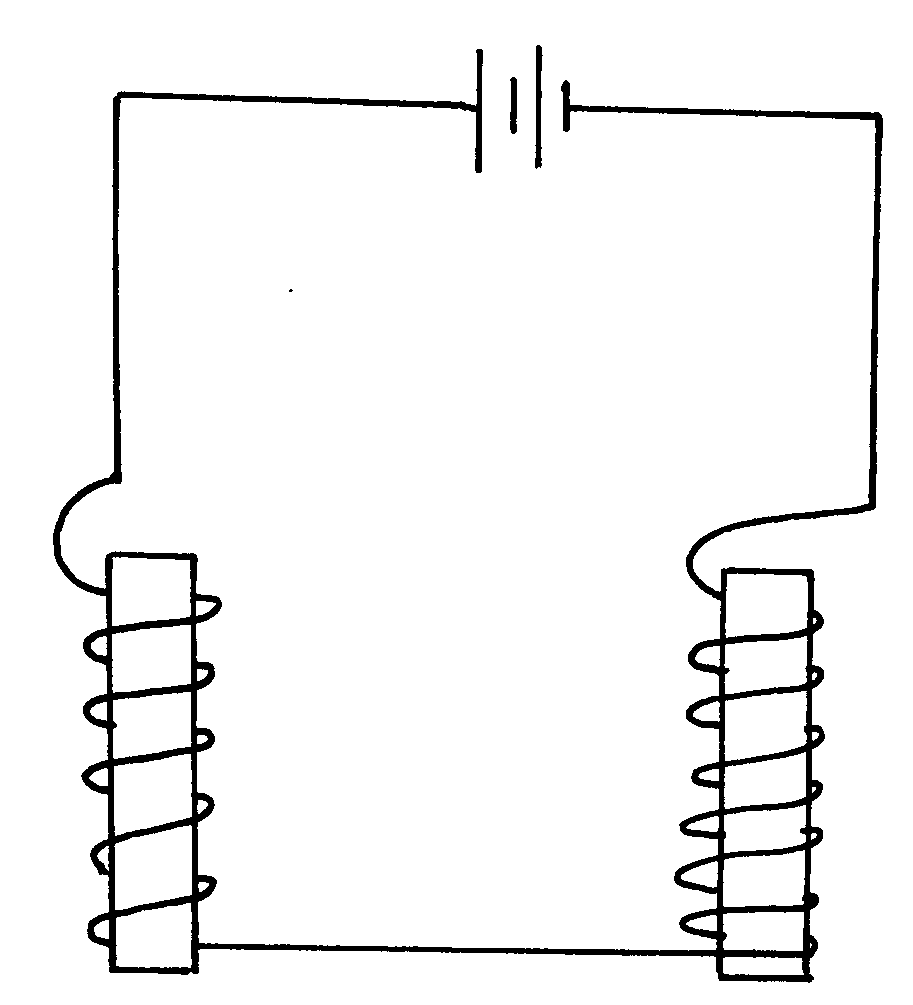 (b) Correct coil around A   	 Correct coil around B  	  Complete correct circuit4. 	Domains of soft magnetic materials are easy to arrange and disarrange while the domains of hard magnetic materials are hard to arrange and disarrange.5. 	The pin or wooden block was attracted while the one on the metal block was not attracted. 	Magnet induces magnetism on the pin. On the iron block which induces magnetism on the iron 	block. The pin on the wooden block didn’t induce magnetism to the wooden block.6. 	Correct direction of field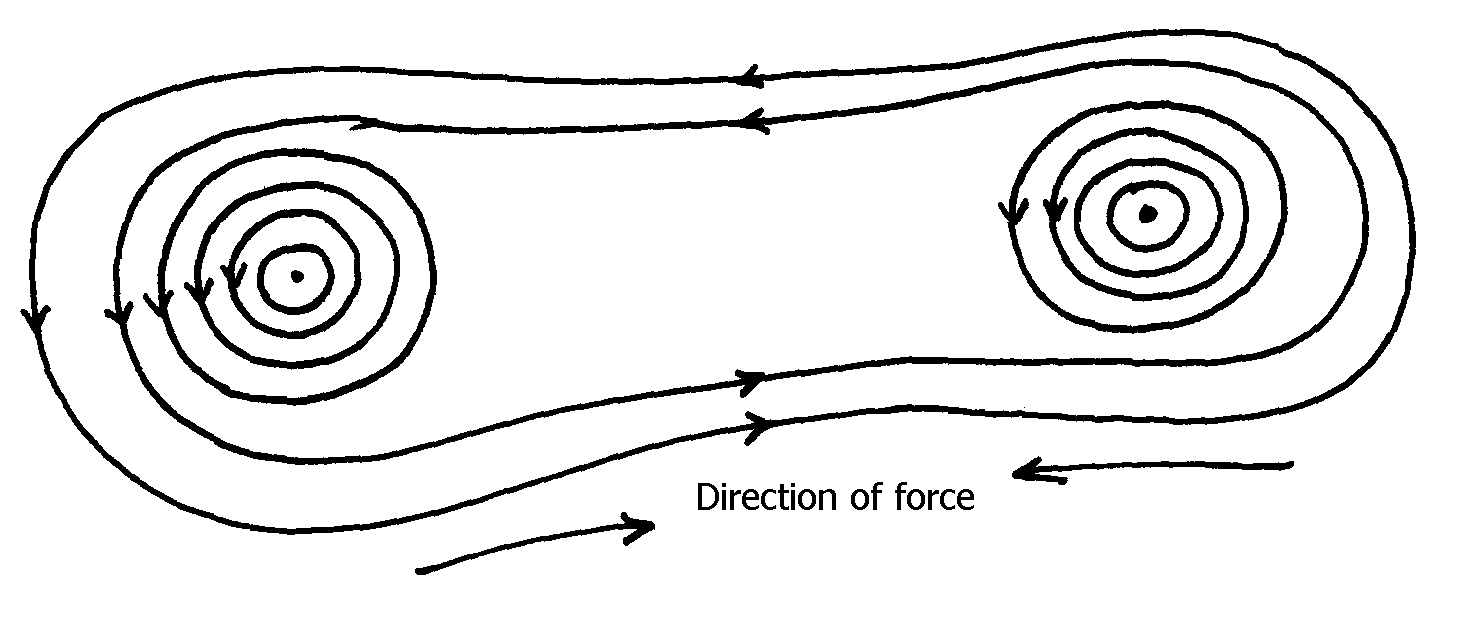 7. 	The two pith balls separate    	 Charges (-ve) are transferred from the uncharged pith ball but are not enough to neutralize 	the charged one. The initially uncharged pith ball now becomes positively charged hence the       	 separation/repulsion.8. 	(a) 	A – North pole        		 B – North pole     	(b) R is stronger. It repels more field lines revealing its strength9. 	- Supposed each bar at a time. Displace them in turn and let them com e rest. Not the direction 	in  which they rest. Repeat 2 or 3 times for each. This one that always settles facing N-S 	directions a   magnet10. 	A steel bar has dipoles in its domains while aluminium bar does not have the dipoles	(1mk)11. 	(a) (i) The magnitude of the induced e.m.f is directly proportional to the rate of change of                       magnetic flux  linkage		    							          	 (ii) The direction of the induced emf is such that the current which it causes to flow produces a                    magnetic effect which tends to oppose the change causing it 	   			     	(b) (i) Resistance of the coil- remedy – thick copper coil )     					       	    (ii) Hysterosis loss– remedy – soft iron core      							           	   (iii) Eddy currents – remedy – laminated iron core      						      	  (iv) Poor flux linkage – Remedy winding primary coil and secondary coil on the same core	(c) VpIp = VsIs    	 	12000 x 1 = 1800 x Is       		Is = 0.6667A    		Power loss = I2R                     		  = 0.66672 x 20  = 8.89w	(3mks)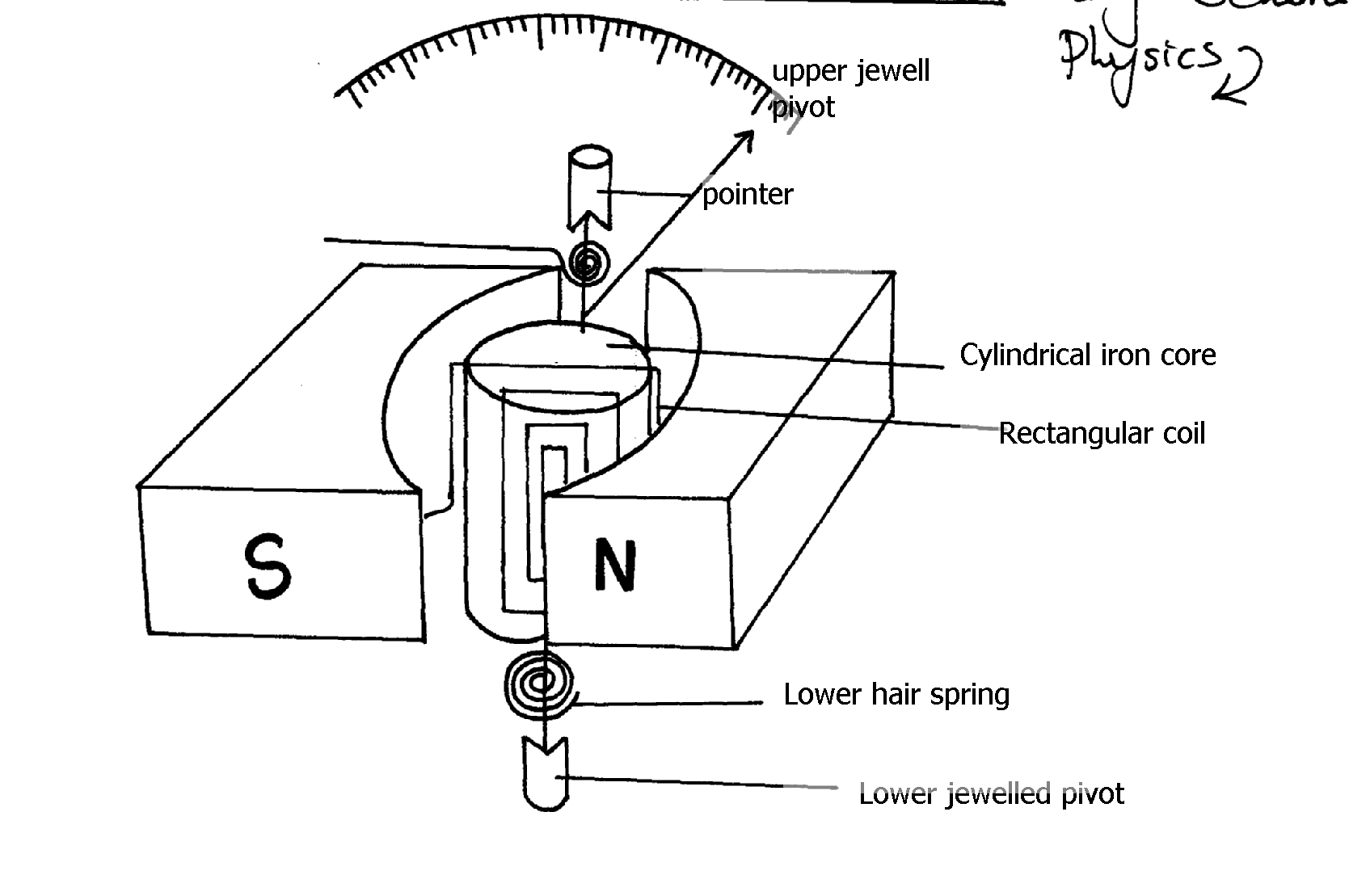 	 (d)  (correct diagram and six parts labelled correctly/ correct diagram and four parts labelled correct diagram and less than four parts labelled(1mk)Current enters the coil thorough the hair springs and flows into the core through the rectangular coils. This causes the coil to be magnetized. The magnetic field  created cuts the radial magnetic field of the magnetat right angles. This causes the core to rotate. The rotation of the core is opposed by the torque of the hair spring. When the force due to the rotation of the core is equal to the force due to the torque of the hair spring, the core comes to rest and the pointer gives the reading.(e)	 (i)– Using a weak permanent magnet	(ii) Using  strong hair springs		(iii) Using few turns of the rectangular coil		   			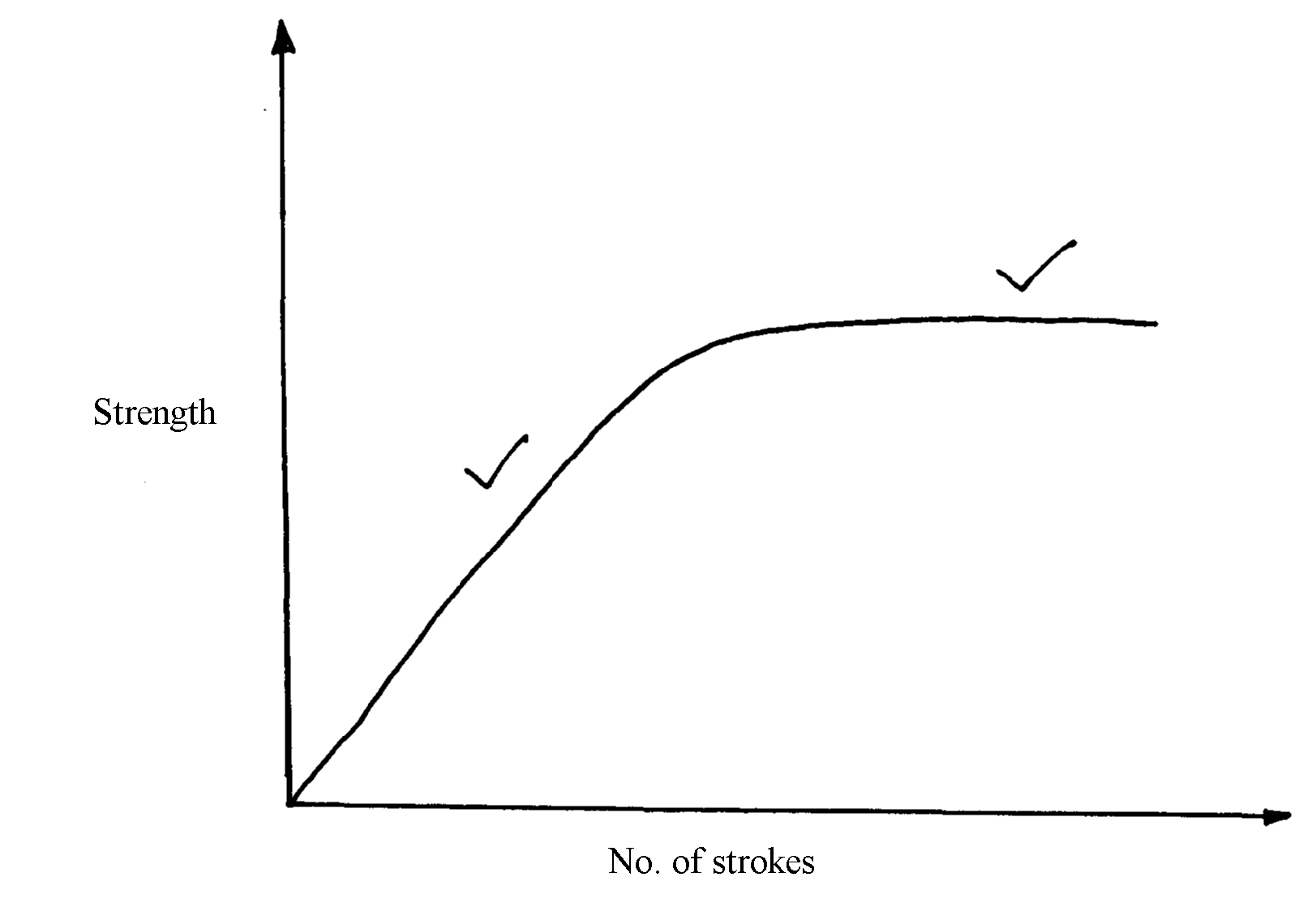 12.13. 	Radiowaves, visible light, ultraviolet light;14. 	a) Induced current flows in such away as to oppose the charge producing it	b)	i) P - brustiles		    Q- ship rings		ii) X- North		     Y- South		iii)- Increasing speed of rotation of the coilIncreasing the number of turns in the coilIncreasing the strength of the magnetc) 	i) Efficiency = Power output   X 100 %			 Power input			80 = 48 X 13.5 X 100				Power input			Power input = 810w	ii) Power input = Ip X Vp			 810 = 240 X IP			IP = 3.375 A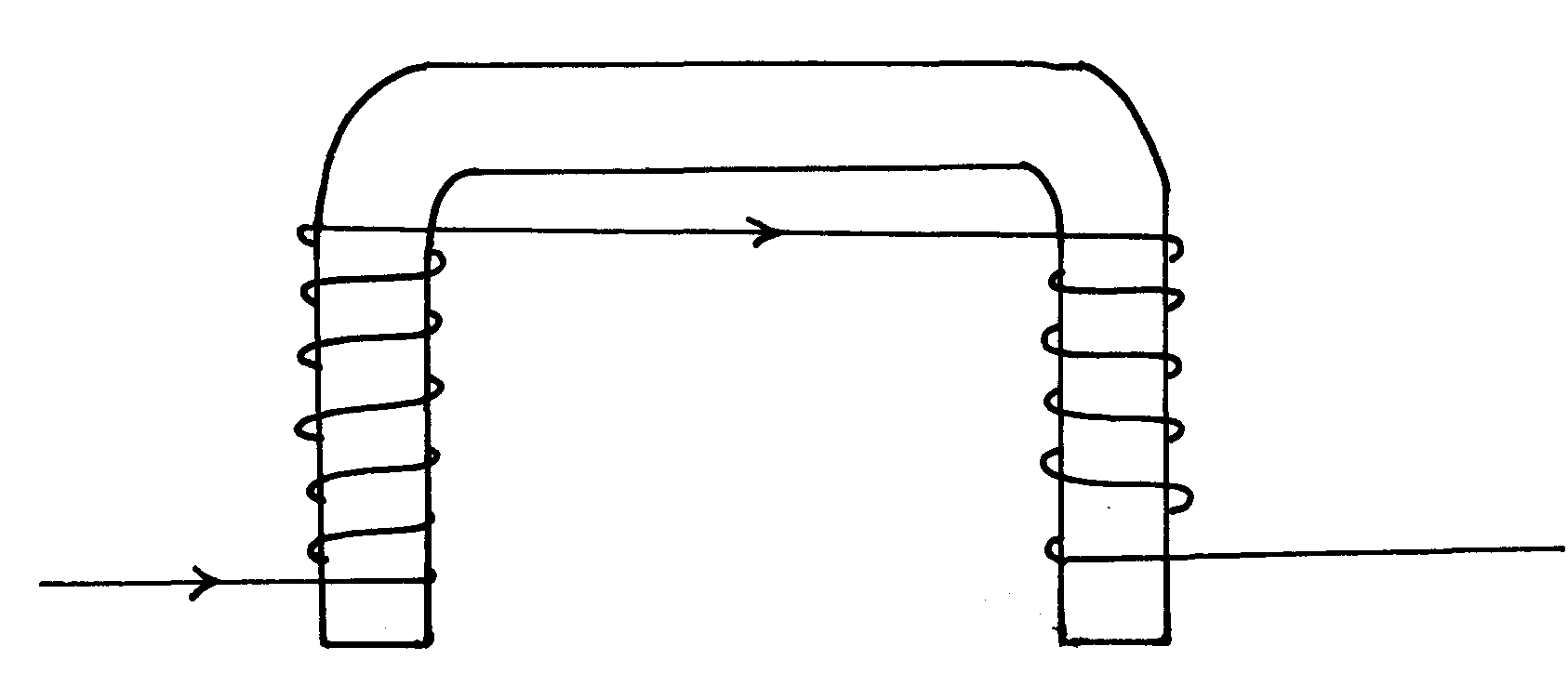 15. 16. 	Repulsion occur between like poles, unlike poles and magnetic materials Reflection at curved surfaces and spherical surfaces1.	a) i)	 Any 4 correct values = 1 mk			Total = 3 mks	  iii) ₤ = 10 +  1 cm		Any intercept = 1 mk			Rec. – 1 mk		Arrange of Reciprocal – 1 mk	b) – Focal length of eye lens is variable while that of camera is fixed. p1 mk]	    - Eye has constant image distance. p1 mk2.	120 = 4t	t = 120 p1 mk	        4		   	   = 30 hrs p1 mk3. 	a) Mechanical waves – require medium for propagation       	   Electromagnetic can even travel in a vacuum (No medium required)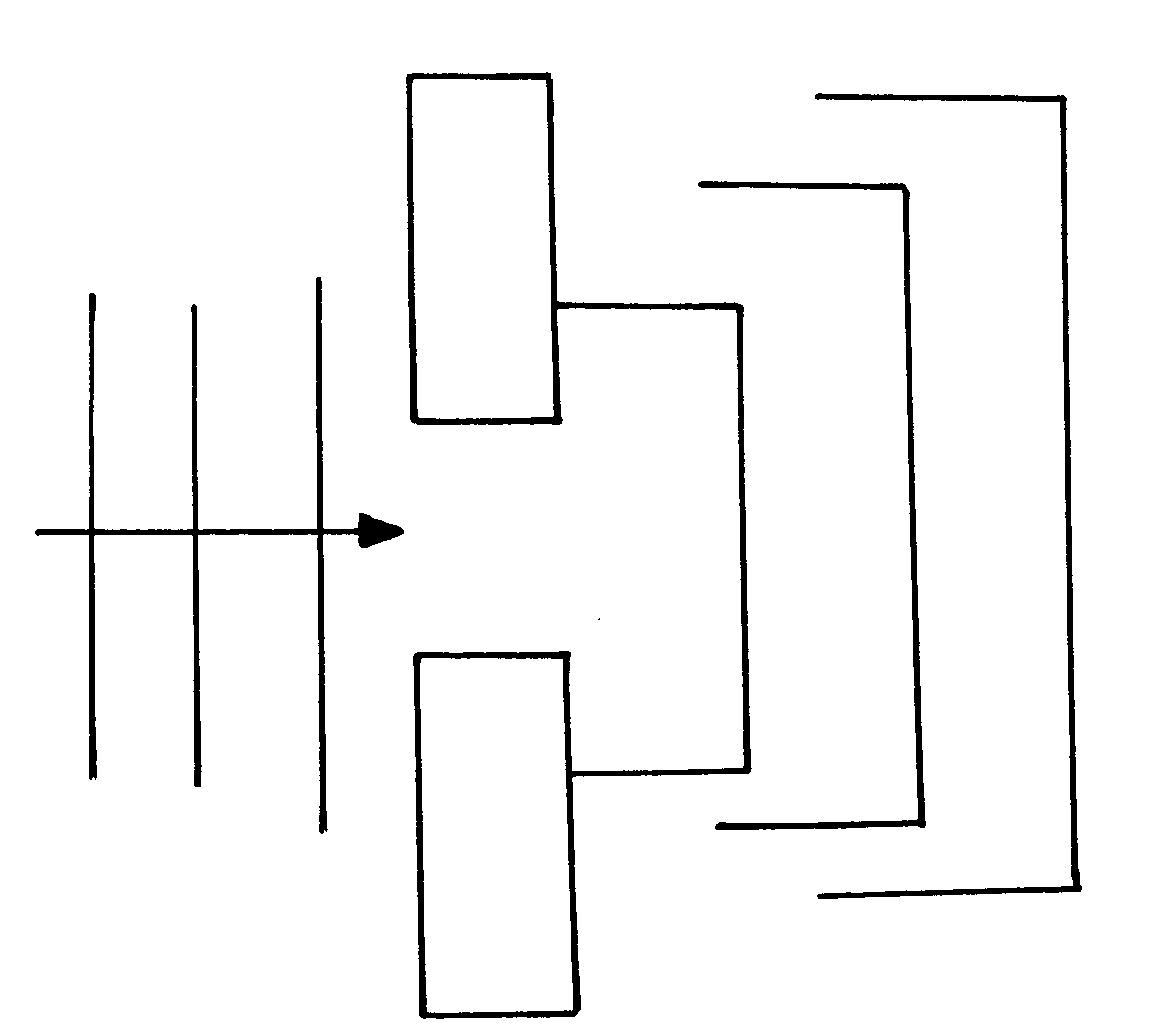     	 b) Frequency = 1/periodic time   	   c) 4. 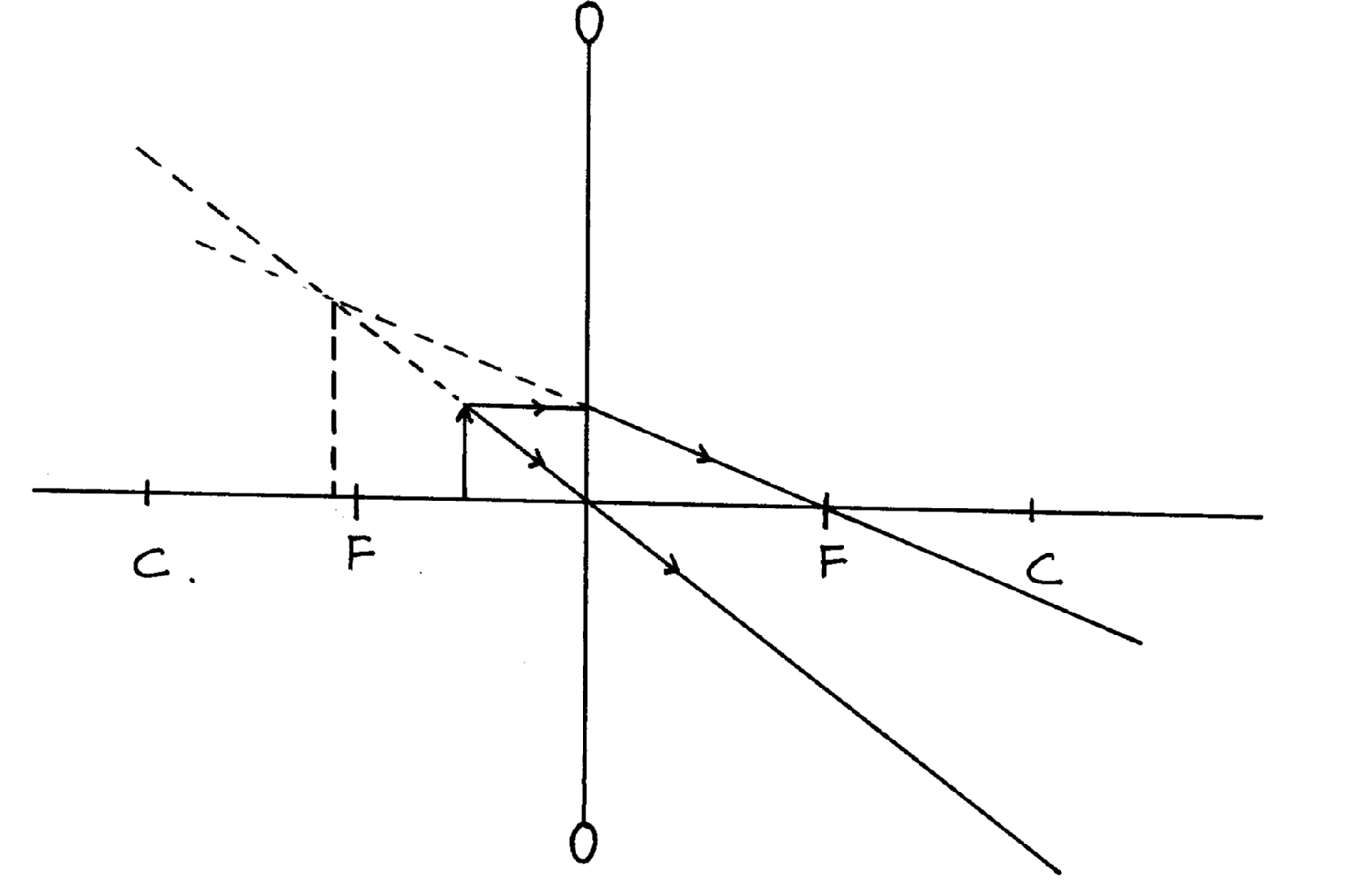 Extrapolation of light rays backwardsDotted and upright change formed between C and F5. 	Reflected rays shown by arrow pointed correctly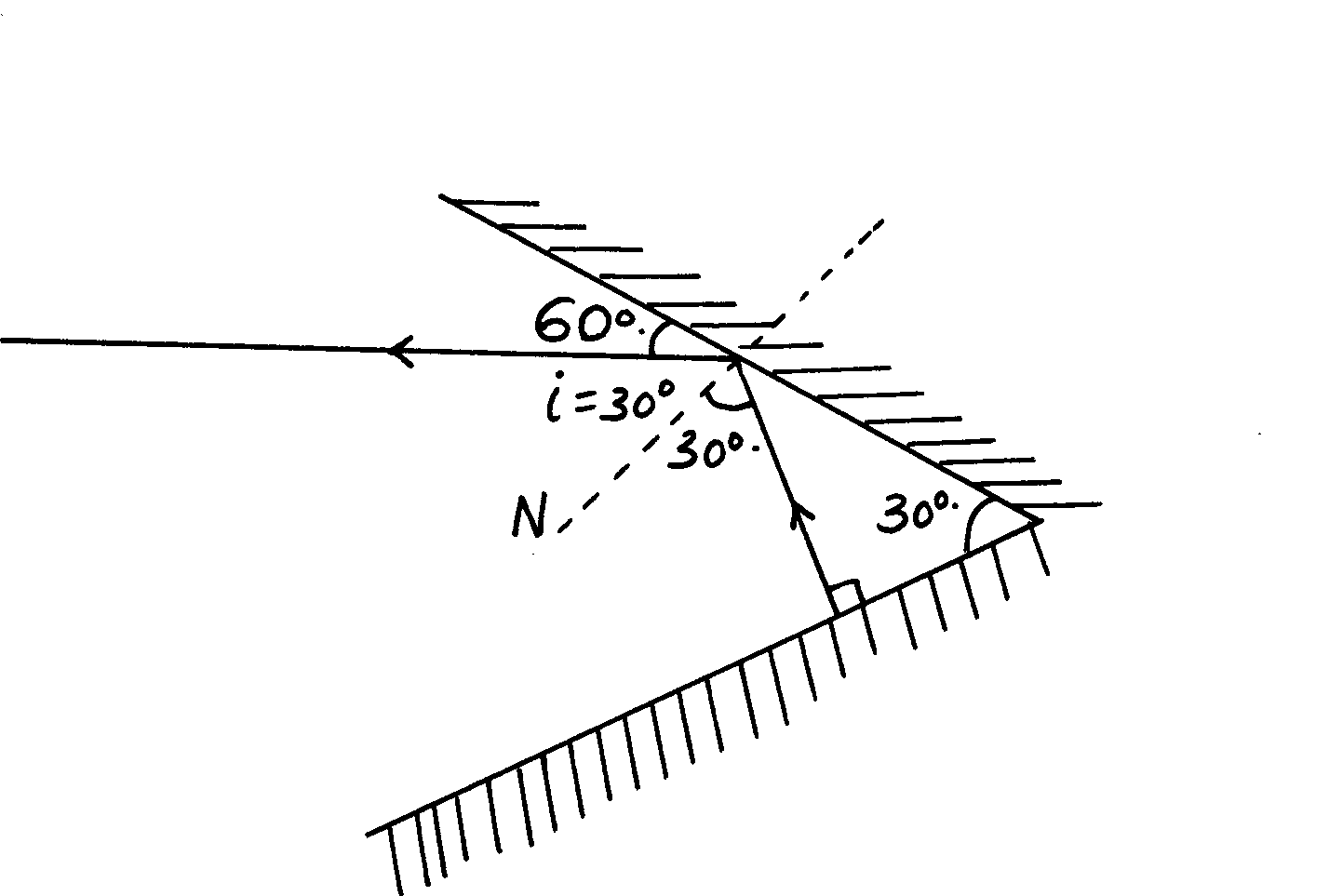 angles marked as i= r = 30o and i = r = 0 (implied), tar6. 	Spherical aberration is a situation where rays parallel but far away (distant) from the principal axis of a concave mirrors fails to pass through its focal point owing to the large radius of curvature of the mirror 7. 	Complete the ray diagram below by showing the position of the image.				-It is used as a simple microscope or magnifying glass in the laboratory.8.	 - The reflection is a sheet of paper is irregular hence rays interfere with formation of images  	  - Reflection in a plane mirror is regular9. 	Advantage: wide field of vision    	Disadvantages: Gives a wrong impression of the position of image due to the diminished                                        image formed10. 			AxesScalePlotting all valuesPlotting at least 5ptsLine			Magnification M	(b) From the graphV = mf + ff = V – intercept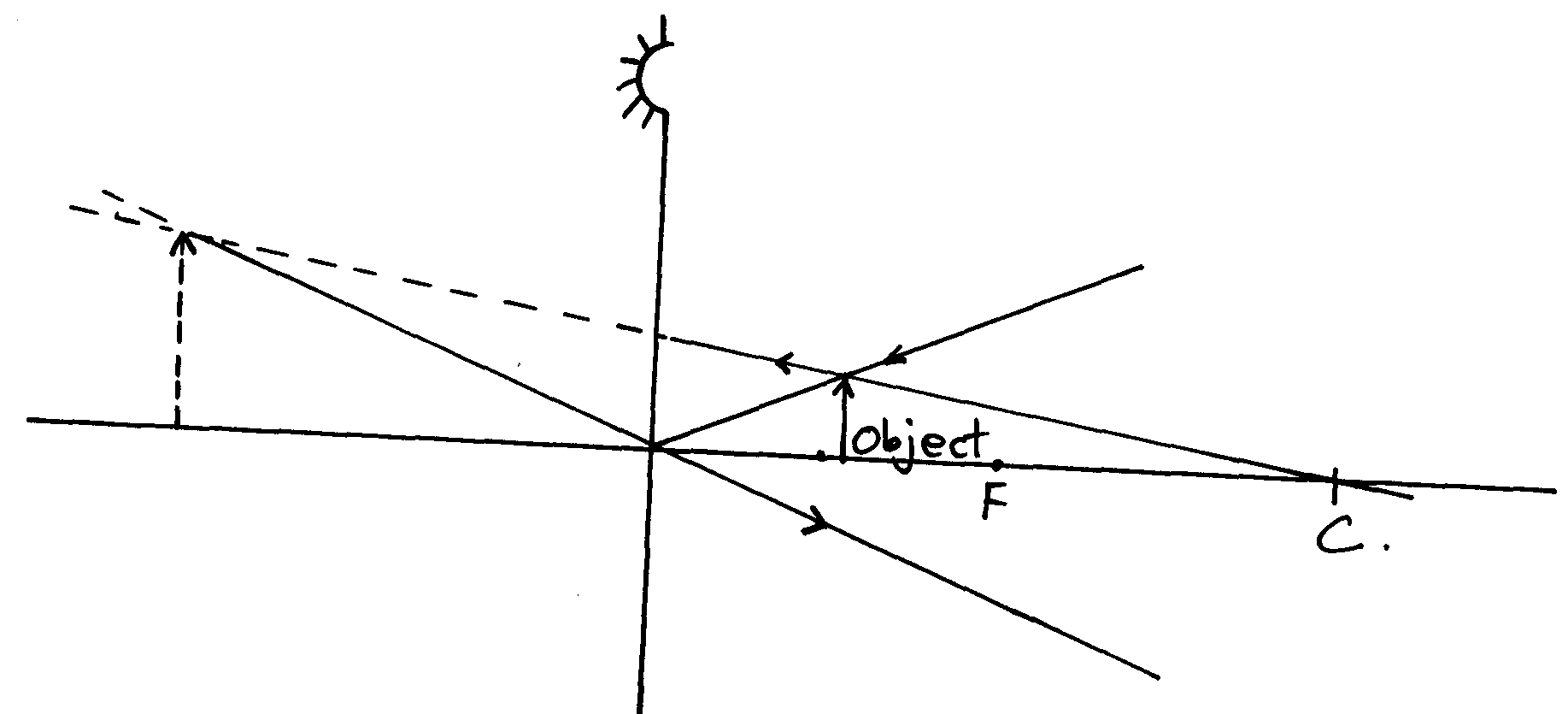    = 10cmORf = gradient = 50 – 20               4 – 1	= 30   	   3= 10cm	Correct rays with  arrowsObject between P and F11. 	Image formed by concave mirror is enlarged while that formed by plane mirror is same             size as object 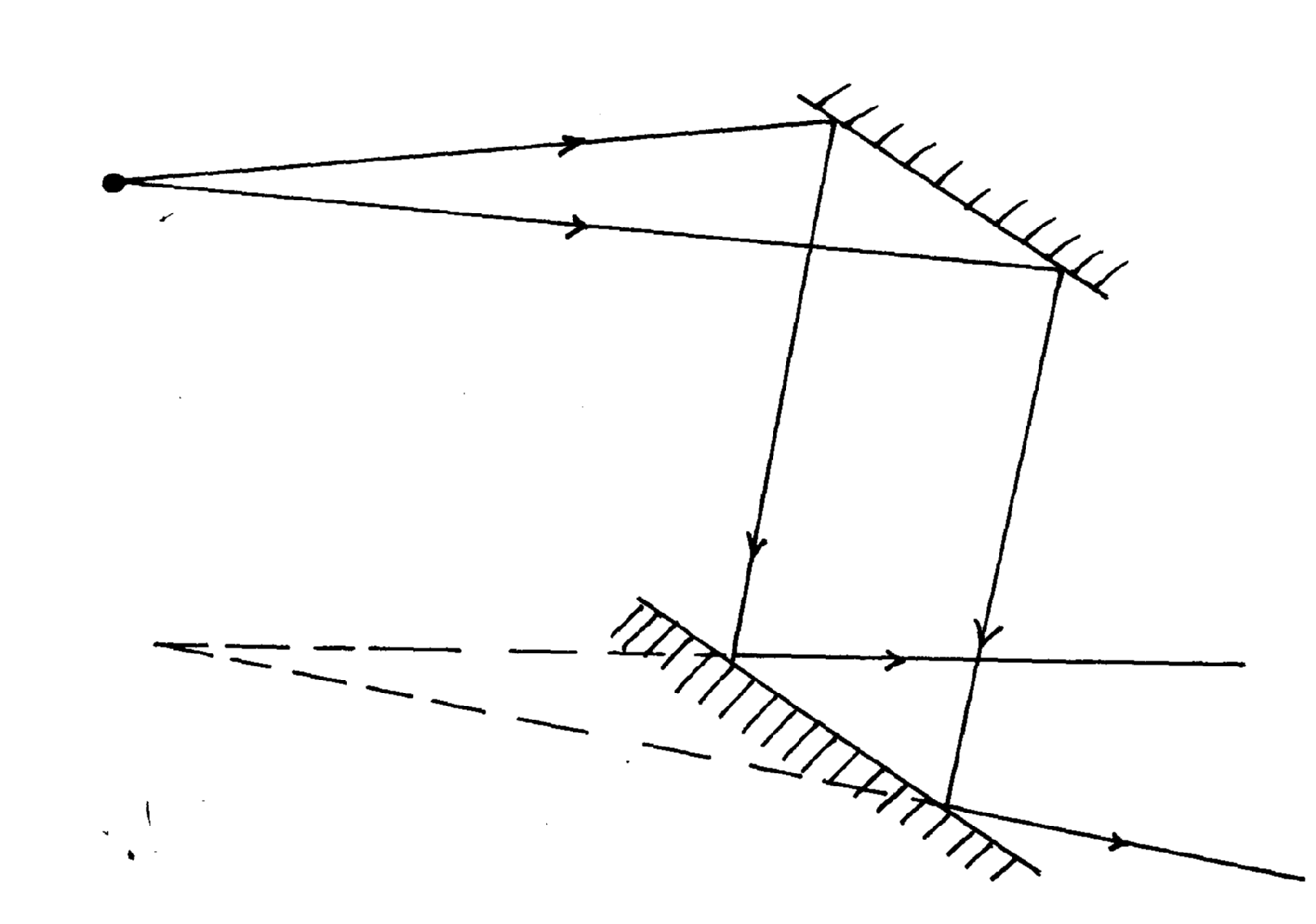 12. 13. 										p1 for real ray										p1 mk for virtual image14. 	(a) (i) Point on the principal axis to which all rays originally close and parallel to the                                principal axis   passes after reflection.            (ii) Focal length (f) – distance between the pole of the mirror (centre of the mirror) and the 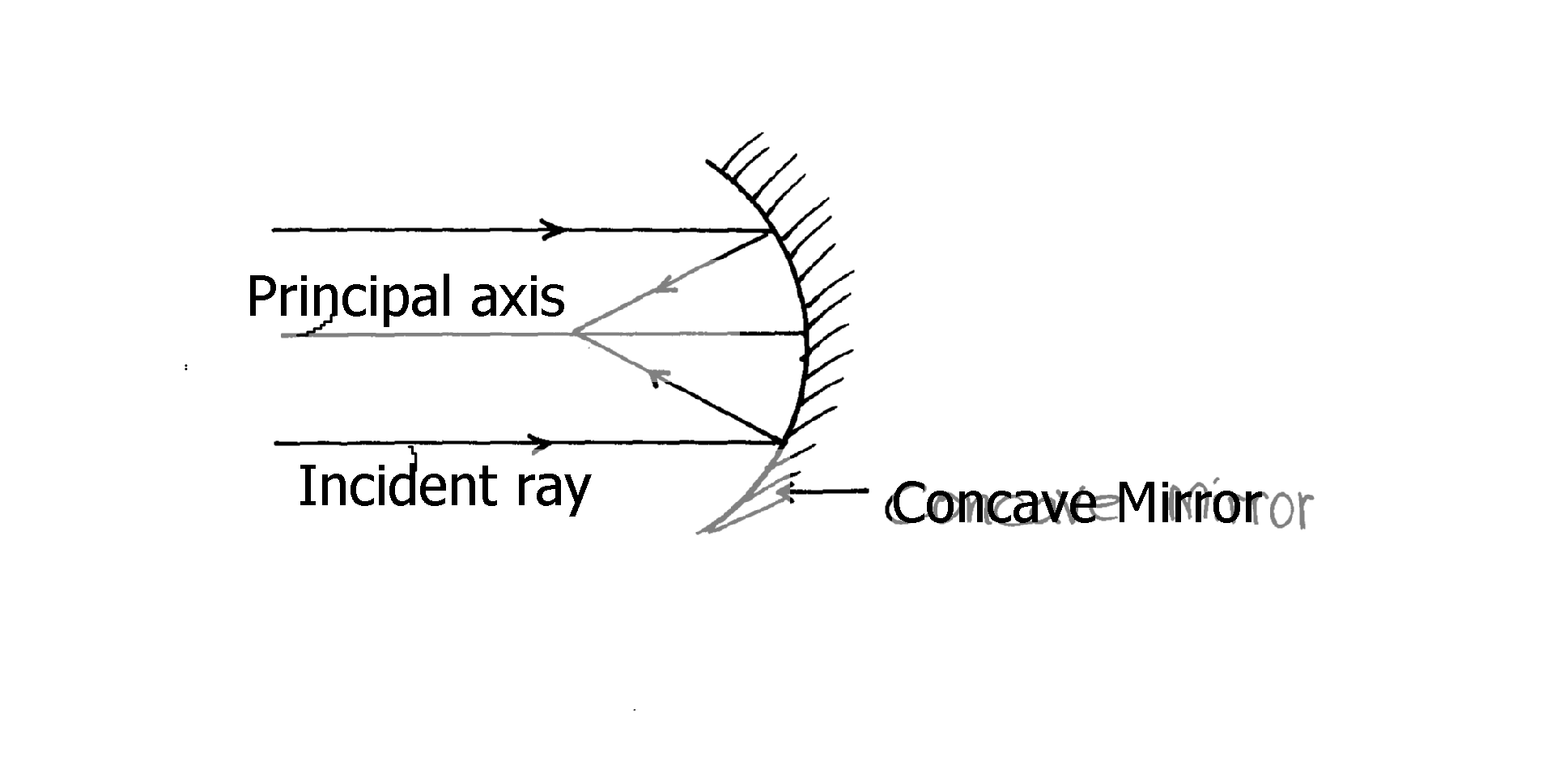 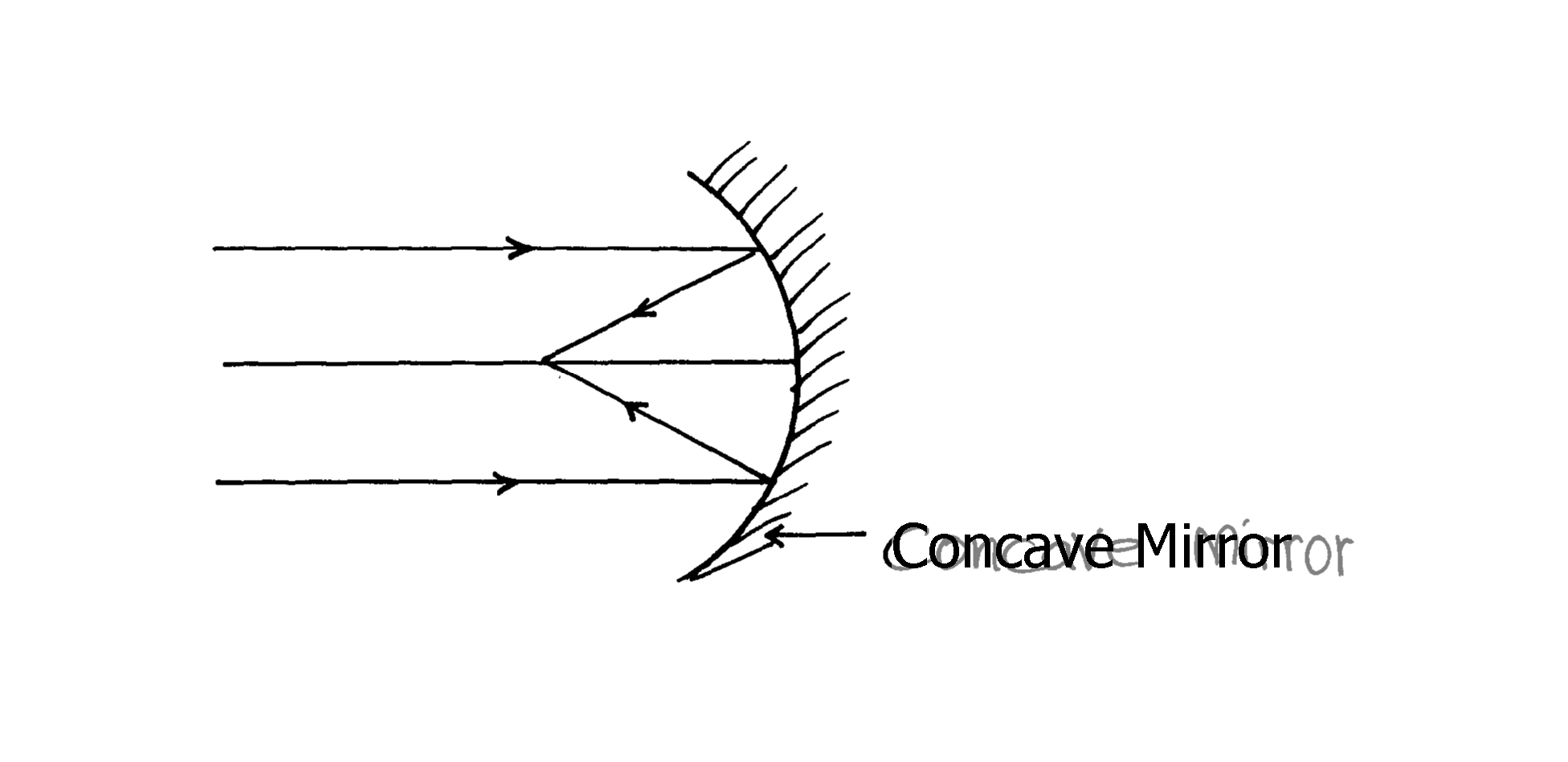                  principal focus f(b)           (c) (i)  u = +12cm, f = +10cm, V=?                     1/f = 1/u + 1/V , 1/10 – 1/12 = 1/V                                       12 – 10 = 2                                 120        120                       \ V = 120 = 60cm                                     2                 \Image distance = 60cm(d) (i) Enlarged, virtual, upright(any two)   (d) (ii)2x – 320 = 0.8340 3402x – 0.94 = 0.83402x = 1.743402x = 591.6x = 295.8MLet the distance between the boy and the cliff be X and speed of sound in air is 340m/sLinear motion1.    	Ft = m(V-U)720x 0.1 = 0.6V  	        V = 72               	 0.6               = 120ms-12. Machines & inclined planes1. 	(a) - Energy is the ability to do work          	 - Work is done when a force applied on an object moves it through a certain distance     	(b) (i) V.R = 1                        sin q                      = 1                       Sin 30o                      = 1                        0.5                     = 2                M.A x V.R                     = 75 x 2                       = 150	(ii) Effort = Load                   	     M.A            	   = 1500N                    		150             	 = 10N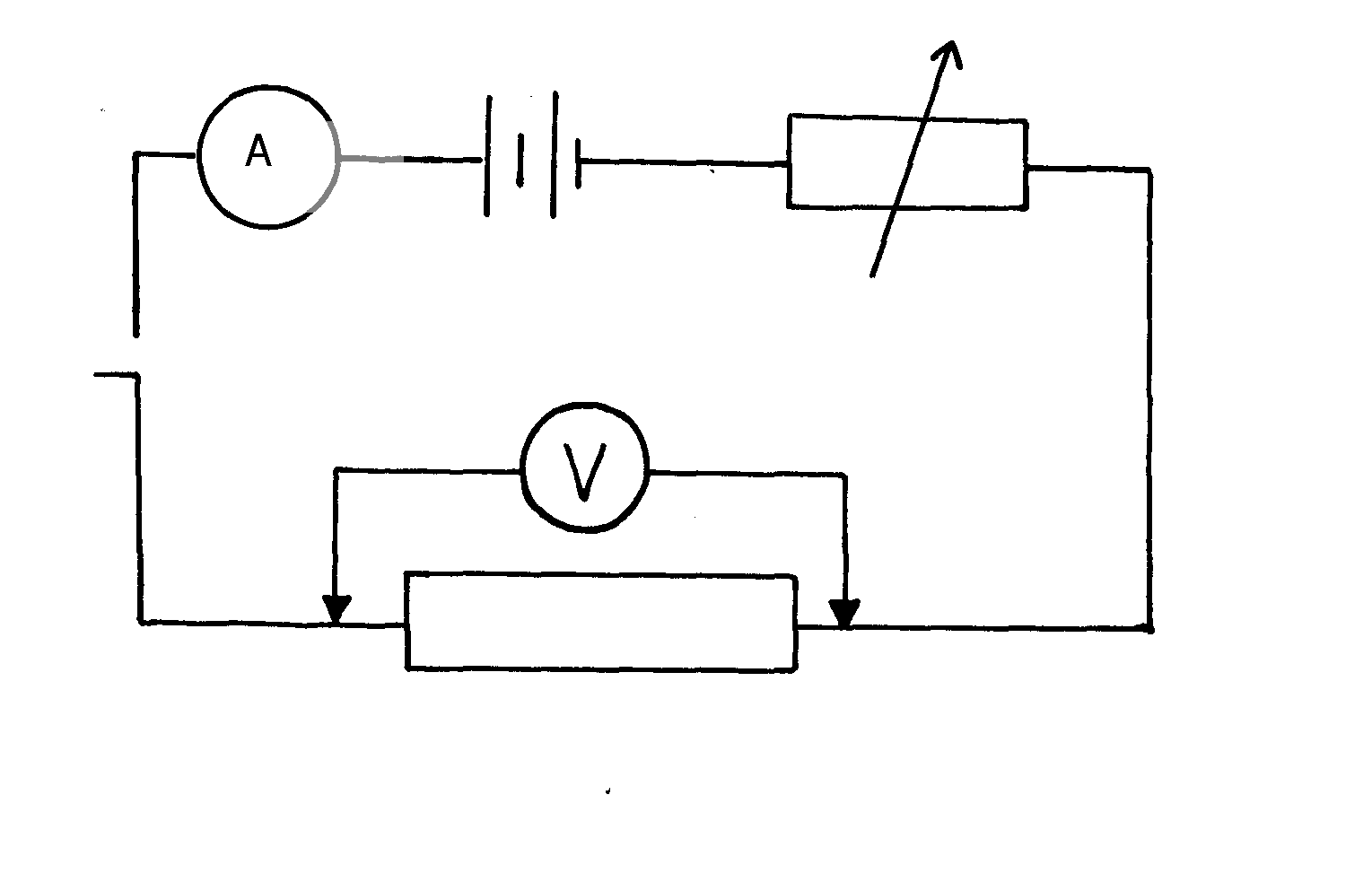 Resistors1.	 – The ammeter should be in series    	 - Voltmeter in parallel 	   - Variable resistor in series    	 - The apparatus must be workable2.	a)  ii) gradient = 10vp1 mk  											               0.5A			= 20 W p1 mk									      iii)  1    +     1    +    1  =  1     p1 mk 	 	200      100       R      20				1     =  1   -   1    -  1		                        R         20    200    100				1   =   9       p1 mk 		                       9       200		    = 20 W p1 mk									b) Current through 10 W resistor = 2A			p.d across 10 W resistor = 2 x 10						  = 20v				p.d. across 5 W = 20v		       current = 20   = 4A p1 mk									      	           5		Total current 4 + 2 = 6A	Current through 2 W = 6A		p.d = 6 x 2 = 12V	Total voltage = 12 + 20 		          = 32V p		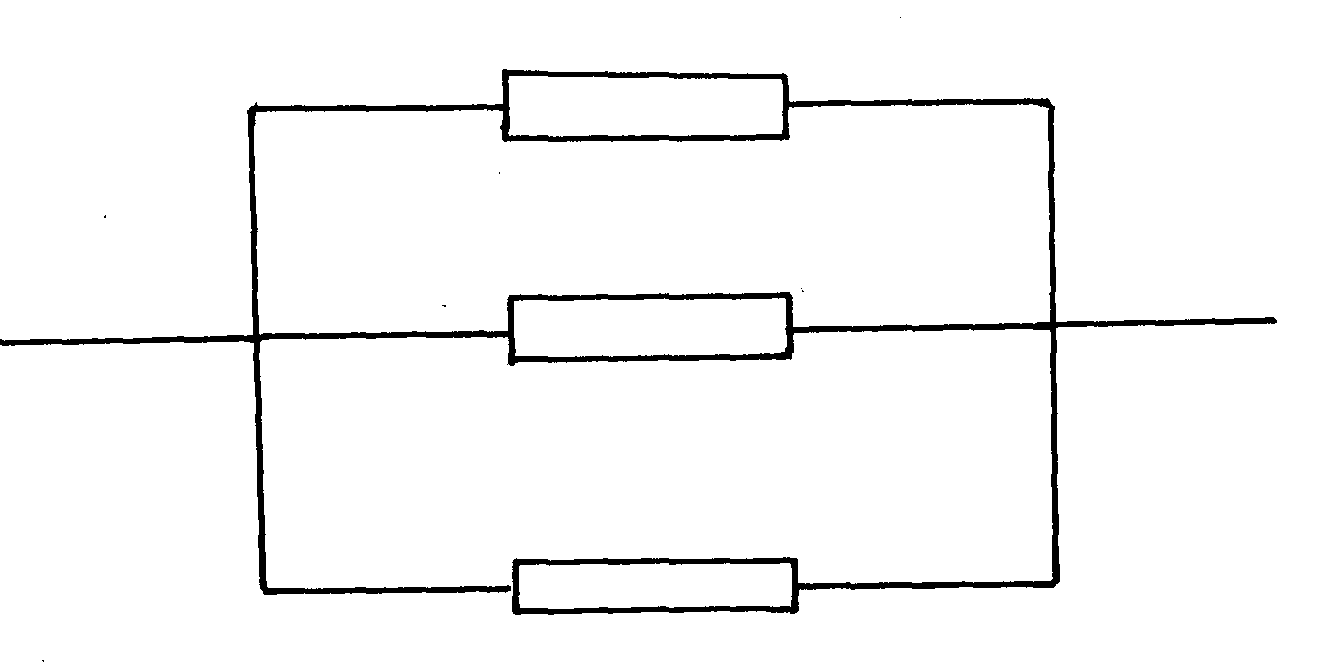 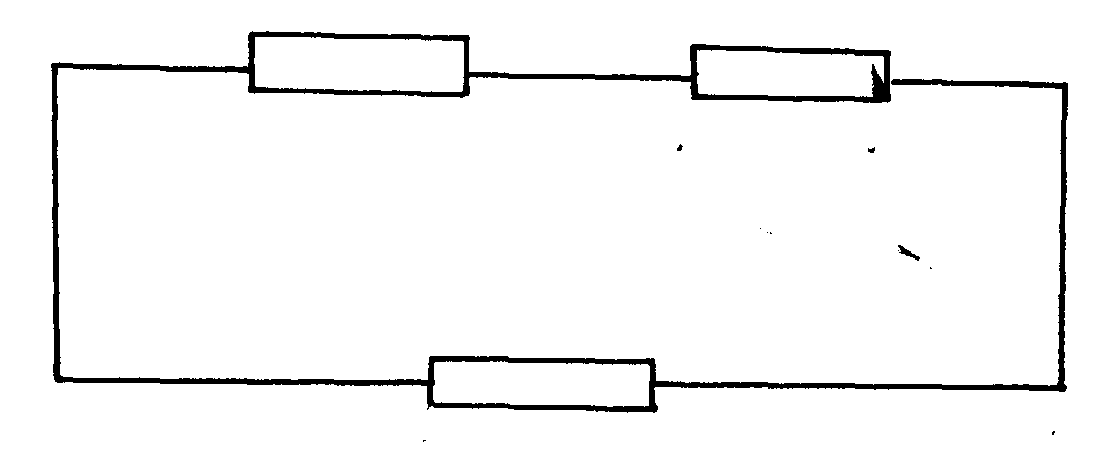 3. 	(i)	            (ii)b) 	i) 2.1 V		ii) 2.1 v – 1.8V = Ir = 0.1V		         r = 0.3    = 3			    0.1		iii) 0.1 X R = 1.8 V			R = 18R4. 	- Length of conductor- Type /nature of material- Diameter/thickness of material b)   	E = IR + Ir   		  3.0 = I(3.5 + 0.5) = I (4.0)     		  I = 0.75A5.	 a) – The current passing through a conductor is directly proportional to the             	potential difference across its ends provided temperature and other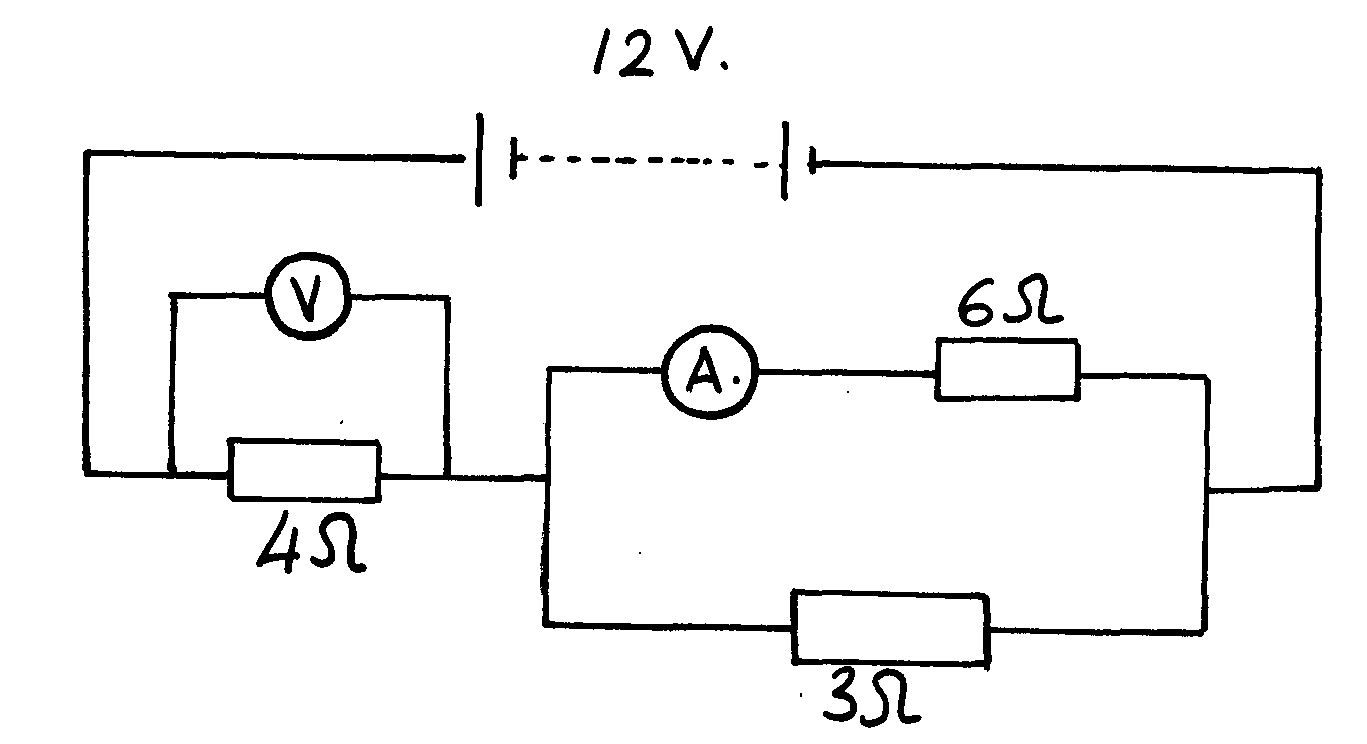            		 physical conditions are kept constant 6.	 I = 1 + 1 = 7  	 R    5     2   10  	 R = 10/7W  RT =   10 + 3 = 31W (Effective resistance)          		  7      1    7but I = 12.4 x 7 = 2.8A                  31\p.d across the 3W resistor = 2.8 x 3 = 8.4V (p.d across the 3W resistor)\p.d across the 5W and 2W = 12.4 – 8.4 = 6.0V\Current across the 5W resistor = 6/5 = 1.2A	(answer 3mks) 7. 	Rs = 3 + 4      	Rp = 7 x 5 = 35W                    7 + 5     12   	II = 6 x 12 = 2.057A       	      35I through 3W  resistor = I1I1 x 5 = I25(2.05 –I2).25 – 5I210.25 -5I2 = I26I2 = 10.25 – UI2= 10.25 = 1.708A                              	          68. 	a) (ii)	(ii) Effective resistance:	RE = 4 + 6 x 3         	              	 3 + 6  	  	 =  4 + 18               	           9  	  	 = 6W 		 V = IR 	 	 I = 12 = 2A      	        	      6  	\V = 2 x 4 = 8V(ii) V = 12 – 8 = 4V  	 	\V = IR	I = 4 = 2 = 0.667A   	    	     6     3	(iii) Effective resistance in parallel      		 RE = 6 x 6 = 36 = 3W                 		6 + 6  12	The potential drop will increase; hence the reading of V will decrease	(c)  (i) Step-down- The voltage is reduced from 240V to 8V       	    (ii) To reduce loss of energy due to eddy currents        (iii) VP  = Np                Vs     Vs              740 = 4800     8       VsVs = 4800 x 8           240= 20 x8 = 160turns9 	(i) – Set Galvanometer to zero balance by adjusting the variable resistor L.           -  P.d across BD is therefore zero          - P.d across AB  = P.d across ADP.d across BC = p.d  across DCI1 flows through K & L (I1 = I3)I2 flows through M and N (I2 = I4)I1K = I2MI3L = I4NI1K = I2MI1L     I2NK = ML    N	 (ii) The method does not depend on the accuracy of the current measuring instrument		(b)  R =   0.38     		25W   0.62    	 R = 25 x 0.38                	0.62         = 15.32W10. 	C11 = 4mf + 5 mf = 9m fI = 1 + 1 +CT 3 9 33 + 1 + 3 = 7     	    9            9 	  CT = 9 = 1.29mF11.	 (i) Minimum current is when y is at max resistance , i.e 100W (x and Y parallel)          	 current I = 220V                            100W                         = 2.2A	     	     										(ii) Maximum current is when R = 500W at y (when X and Y are parallel)                   	I = 220V                           50W		= 4.4A    							 	(c)  (i) For the upper resistors in series          		R = 1 + 4= 5W     		 for the lower resistors in series        		R = 2 + 3 =5W      		 For the combined resistance of the parallel sets      		  I = 1 + 1 = 2      		R    5   5     5    		 R = 2.50W    								 			 Total resistance = 2.5 + 5.50W = 8.00W     										(ii) Current 1y = 0.5A    	 Vy = 40W x 0.25A = 1.0V     	V2 = 2W x 0.25A = 0.5V        	Vy2 = 0.5V	    									 *(d) - Thickness/x-sectional area – Resistance is inversely proportional to the thickness of a       conductor      									    	 - Length : Resistance is directly proportional to length of a conductor     		Refraction of light1.	 ahp = 1.47 and ahg = 1.55 ghp= gha x ahp    		     = ahp        		   ahg    	 = 1.47 =0.9484        	     1.5Sin C = 1 = 0.9484            	 hC = sin-1(0.9484)  	 C = 71.5o2. 	(i) for incident and reflected ray(ii) The ray undergoes total internal reflection. Since angle of incident is greater than ao the             critical angle.3.	a) The ratio the sin Ø of the angle of incidence to the sin e of the angle of refraction         	     is a constant for a pair of media							  	  b) When a ray is moving from an optically dense medium to a less optically dense 	      medium or  when the angle of incidence in the optically dense medium  is greater than the 	 	    critical angle     	c) ang = sin i/sin r            	 = sin 48°/sin 32°            	= 1.40, Accept 1.402    d) Separation of colours of light from white light4. 	gnw 	= gna x anw            	= 2/3 x 4/3          		 = 8/9           	         8/9 = sinq                       sin 40sin q  = 8/9sin 40 = 0.5713                      = 34.84o5. 	If the refractive index of medium 1 is 4/3     and that of medium 2 is 3/2. Calculate angle r			           n1sinq1 = n2 sinq2            4/3 sin 35 = 3/2 sinq2            sinq2 = 4/3 X 2/3 sin  35 = 0.5098                 q2 = 30.6546.	a)	i		ii) n =    1                                  sin 42 		Sin 25 = I√                        Sin r      R			Sin 25 = sin 42√                     	   Sin r     		Sin r = 	Sin 25                        			 Sin 42   		        = 0.631593		r = Sin -1 (0.631593)  		   = 39.17° (accept 39.2°)√7. 	(a) (i)-When a ray is moving from an optically denser medium to a less optically dense medium.- When the angle of incidence in the optically denser medium is greater than the critical     angle	(any 1) 							   	  (b) Sin C = n2 = 1.3 = 0.866                  	        n1    1.5         		ÐC = sin-10.866     \ÐC = 60.1o(c) (i) From the len’s formula 1 = 1/V+ 1/u and dividing both sides by V,         	         V = 1 + V/u , but V/u = M        	        V/f = 1 + M and making M the subject ;         	       M = V/f -1											      (ii) Graph: - scale used (1mk)                  - Labeling axis                 -  Straight line             - Points              - Gradient/slope1/V = 1/u – 1/f1/f = 1/u + 1/V or 1/V = 1/f – 1/uGradient = Negative1/V Intercept = 1/fSound II1.	2d = s x t		T = 0.1s	  d = s x t  p1	OR	f = 1    = 10Hz	          2		    0.1	= 330 x 0.1 p1	c = l f	      2         				   = 330 = l x 10	= 16.5 m  p1		          x = 33				But a d = l = 33				          d = 33 = 16.5 					     22. 	Velocity = s                              t                 	 = 220 x 2                        1.29                 	= 341.085m/s3.	 Difference in time between the two points = 0.3 – 0.25 = 0.05secs.Speed = D  T           = 17m                         0.5sec           = 340m/s4. 	At night, the mages of air close to the ground are cooler than those higher above. Sound	 get refracted towards the earth5. 	- Place a clock near the end of one tube and point one open end towards a hard surface 		 (wall) at an angle i	- With the ear close to the end of second tube, open tube T2, listen to the reflection of 		the sound from the wall at different angles of r and note where the sound is loudest	-It will be observed that maximum (loudest) sound is heard when  Ði=Ð r6. 	– Light must travel from optically dense to less dense medium Ö   	 - The angle of incidence must exceed the critical angleÖ Thin lenses1. 	Short –sightedness or myopiacause- the eye-ball is too long for the relaxed focal length2. 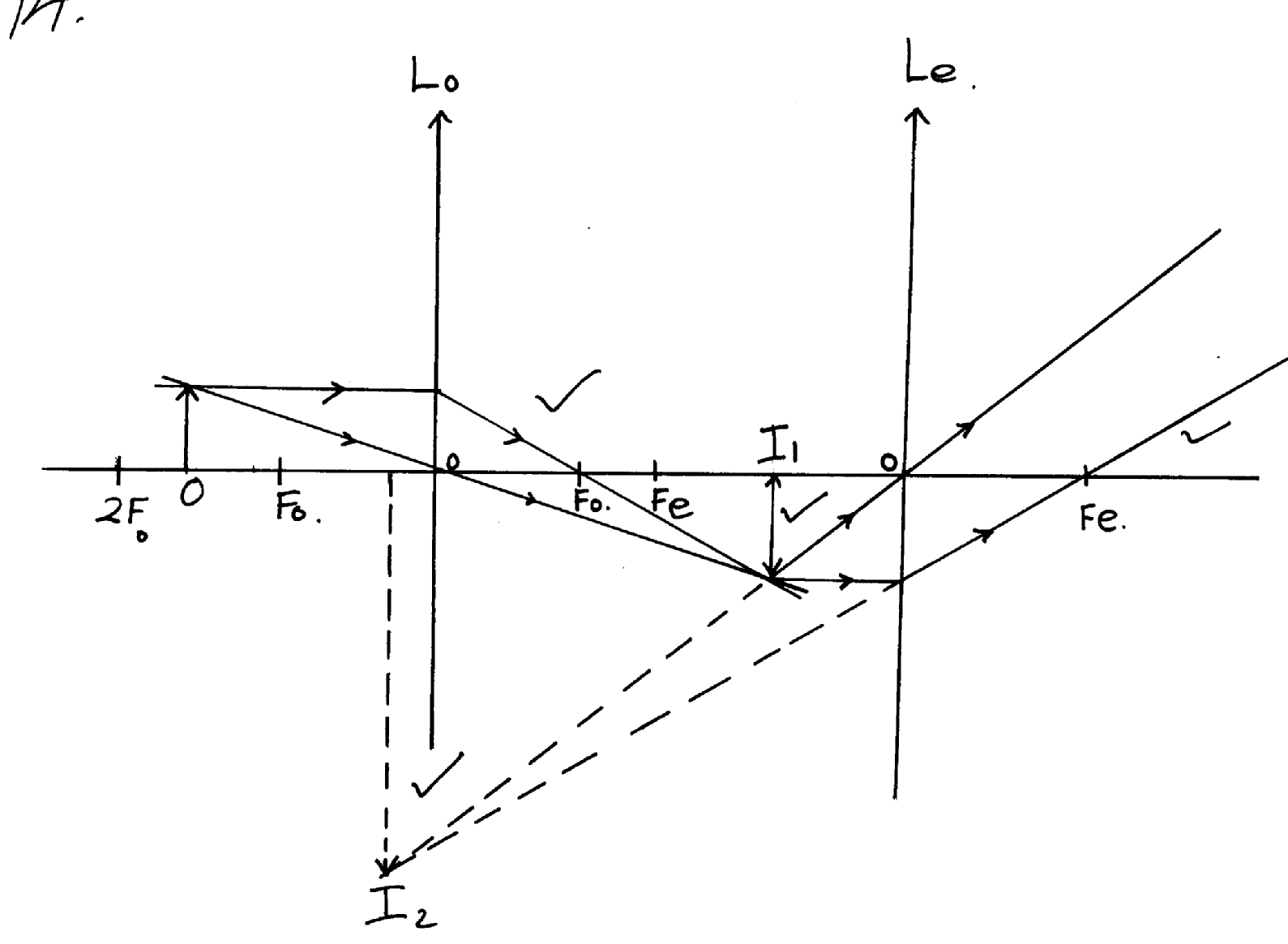 	b) 	i) I/F = I/U + I/VÖ		  1/15 = 1/25 + I/VÖ		  V = 37.5cmÖ		ii) U = 52.5 – 37.5		        = 15cmÖ 		    I/F = I/U + I/V		     I/V = 1/30 - 1/15	= -30cm Ö3. 	(a) (i) - Candle placed at a distance u, from the lens and the position of the screen is adjusted                   until a  sharp image is formed/obtained     						- The distance, V, between the lens and screen is measured     			- The procedure is repeated to get other values of V and u  			- For each set of u and v the value of f is determined using the formula   		(ii) The image would be virtual and cannot be formed on the screen	    		(b) Extrapolate both sides of the graph and read-off1 and 1 = 0.25 = ¼u     v1 = 1 = f = 4 or f    u1 =1 =f= 4f    v     									(c) 	 M = u/v = 2  V = 2  15v = 30cm1 = 1 + 30	f = 10cm	    							 f   15   304. 	(a) (i) X – Intercept = 4.5 x 1014Hz         	     (ii) Slope = h – h = e x slope                                   e       		 = e x 6.6 – 0)V                   	  (6-4.5) x 1014 s-1      		 = 1.610-19 x 4 x 10-15     		  = 6.4 x 10-34Js    (iii) W0 =hf0           		 = 6.4 x 10-34 Js x 4.5 x 1014s-1   		 = 2.88 x 10-19J(b) (i) The leaf falls 	Collapses     	     (ii) The electrons are repelled causing the leaf potential to decrease     	     (iii) NO effect on the leaf. Light emitted by red light doesn’t have enough energy to cause             photoelectric effect.     (iv) Light is a wave, it carries energy in small packets (protons).5. 	(a) This distance    is  the focal length    	  (b) Linear magnification is the ratio of image height to the object height or image distance                     to  object distance    	 Eye defect – short sightedness (myopia)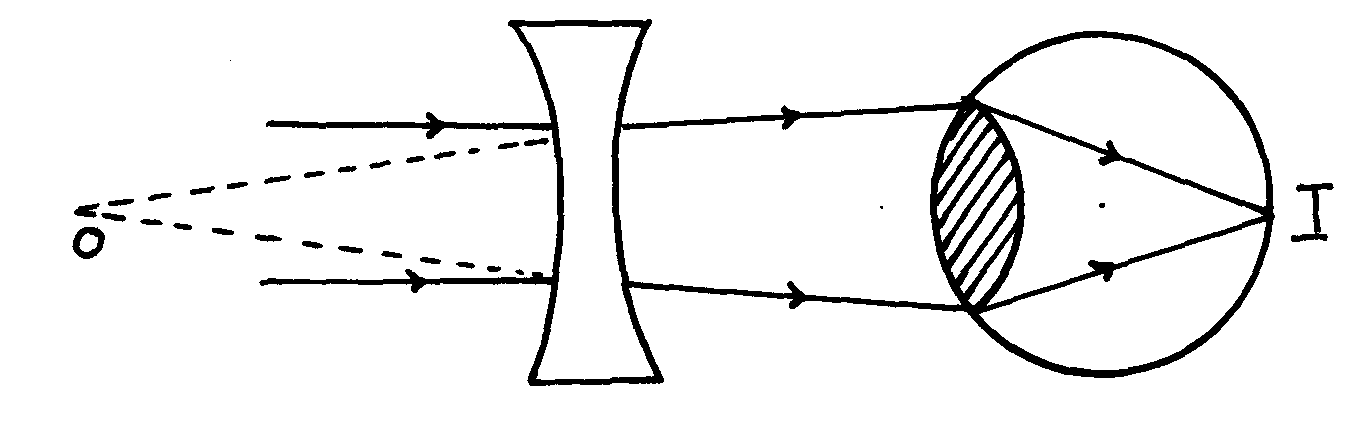 	arrows 		object 6. 	a)	By adjusting the lens’ position obtain a sharp image on the screen as shown above.d = f								b) n   = 5.5 X4    = 22cm	m   = 7X4        = 28 cm	M = n	           = 22	= 0.7857       	 m                 28 c) i)Long  sightedness	ii)							7.	 f  = -25cm,   u= 20cm  	 1  =  1   + 1   	 f     u      v -1  = 1   + 1  25   20     v  	 v  = -20 -25 = -11.1cm            	 25011.1 =  h  20     10h = 5.56cm8. 	(a) 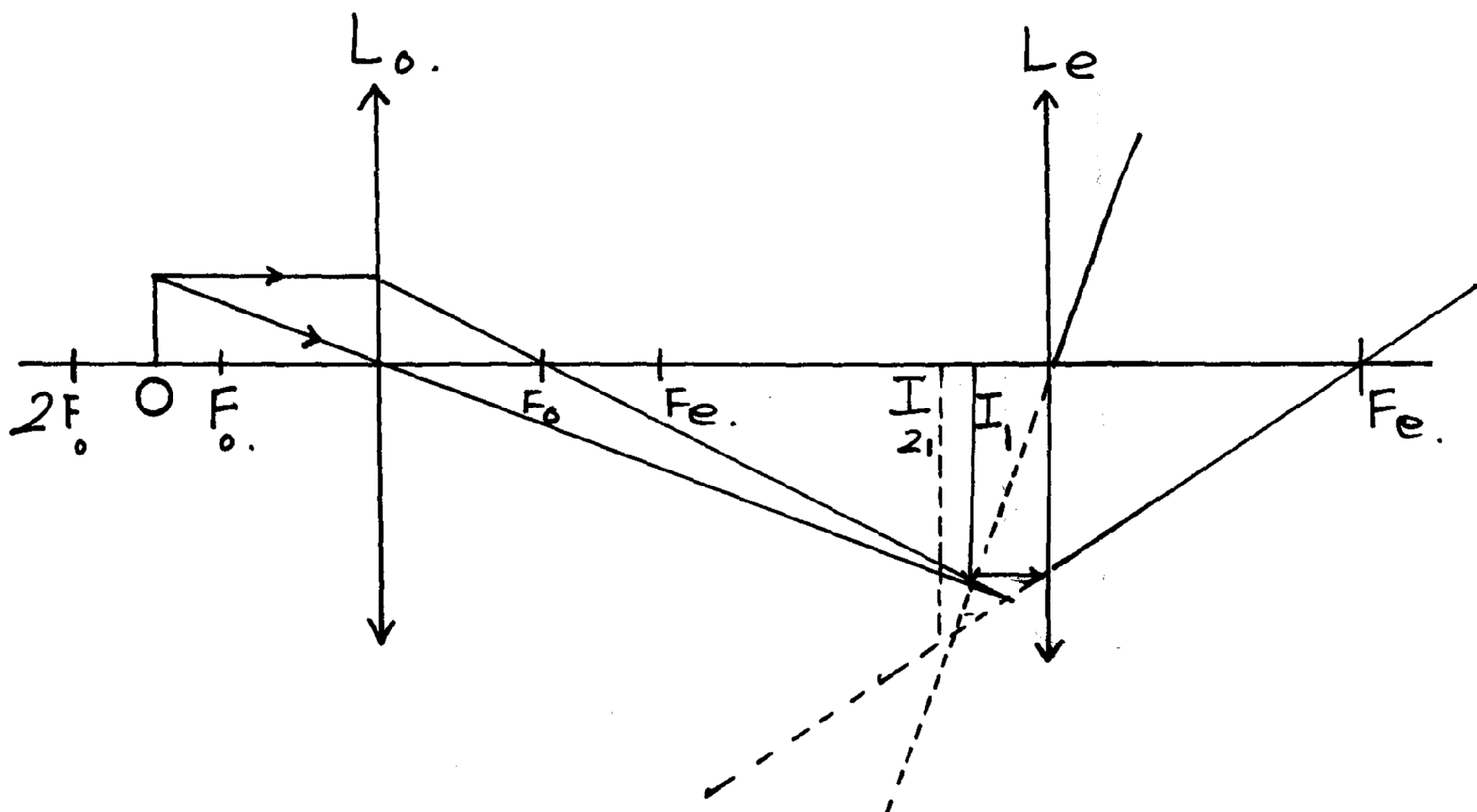 b (i) f = 30cm, v = 90cm      	  		1+ 1 = 1       	 	u    v    f   		 1 = 1 – 1 = 1 – 1    	 u     f    v  30   90      		= 2      	 	 90  u = 45cm(ii) m = v             	u         = 90            	45        		 = 29. 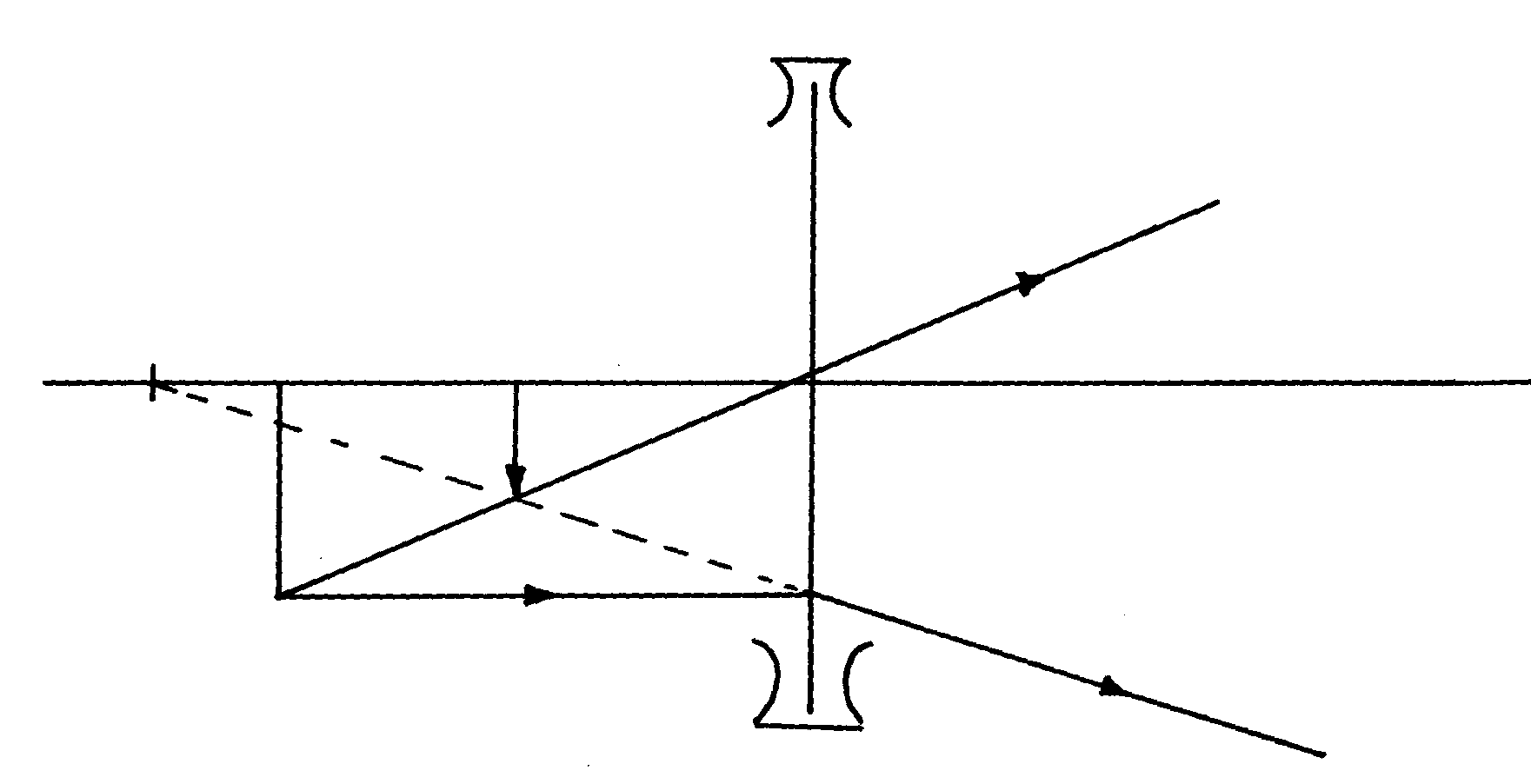 10.	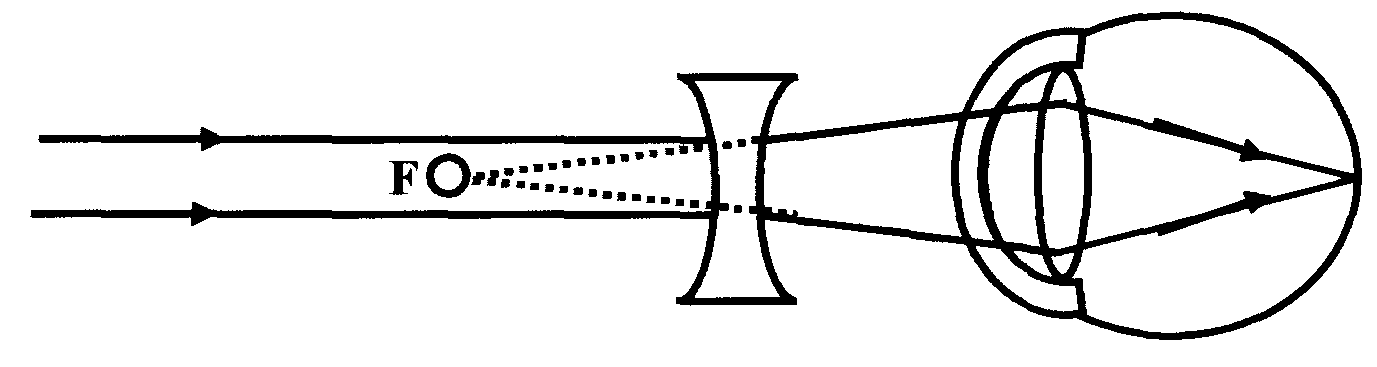 Quality of heat1. 	Heat lost by the metal = Heat gained by the water       	 MmCm= MWCW        	0.5 x CM(100-21)oC = 0.2 x 4200 x(21-15)oC                                    Cm = 5040 = 127.59JKg-1K-1                                              39.5Waves II1. 	(a)(i)  – Stationary wave:- waveform do not move through the medium and therefore energy is                     transferred from the source to the same point away.Progressive wave- wave forms more though the medium and therefore energy is transferred form the source t the same point away.(ii) Open pipe has both odd and even harmonics.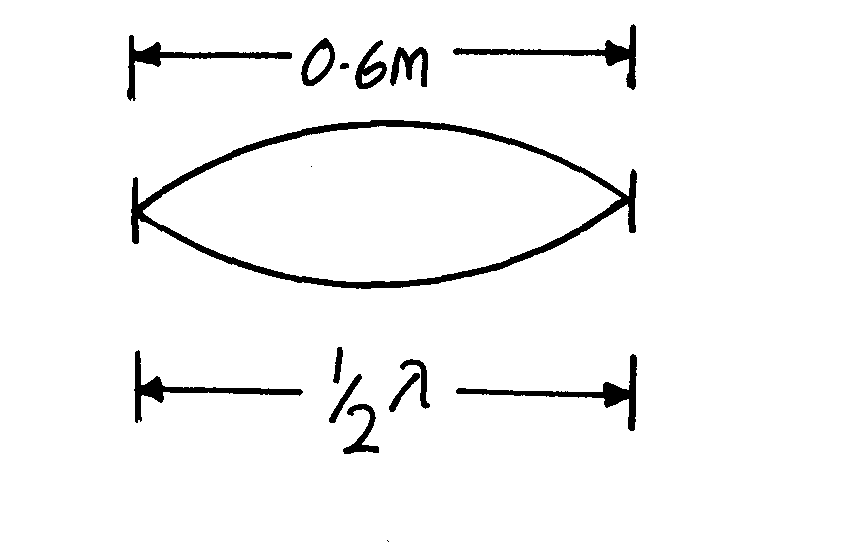 (b) (i) For closed pipe  	   ½ l = 0.6= 1.2mV= fo, fo =	 V = (340)Hz = 283.3Hz 							                        	 l     1.2(ii) For open pipe, one end open								End correction ignored,If ¼ l = 0.6l = 0.6 x 4 = 2.4mfo = V = (340)Hz             			   		   2.4= 141.7Hz						. 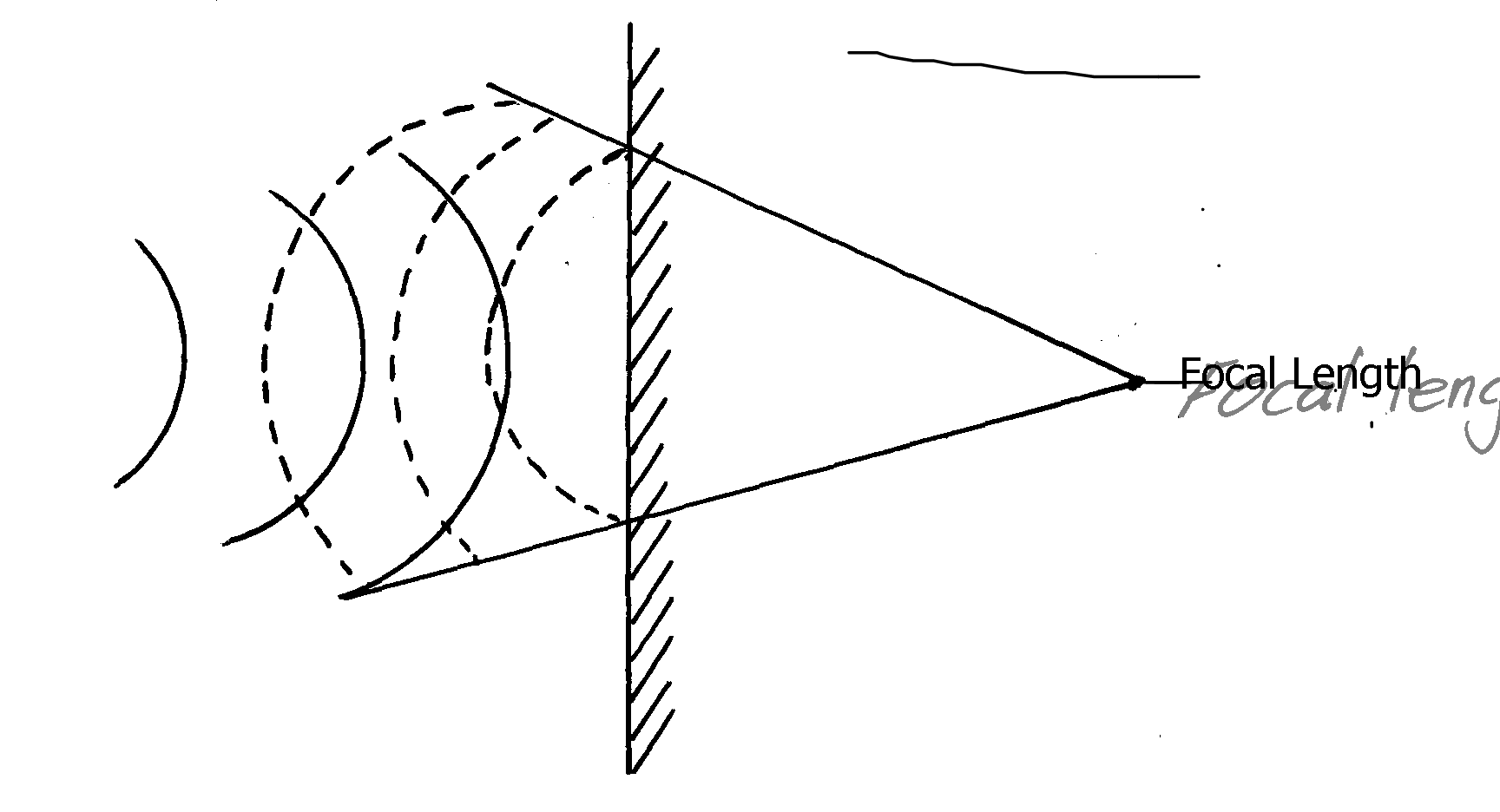 2.3.	a) i) Sound is transmitted as a longitudinal wave electromagnetic is  transmitted as a transverse        wave. p1 mk   	(ii)     S = 2d   p1 mk       	   t     	= 2 x 400    = 800   p1 mk         		2.5              2.5     	= 320m/s p1 mk      iii) Let distance from mine worker be furthest cliff by y. then	S = 2d 	        t			y = 1440	320 = 2y  p1 mk	         2		      	        2 x 2.5			= 720 m  2       2y = 320 x 4.5			total distance = 720 + 400	2y = 1440				   x    = 1120m   p1 mk 		b) i) Bright fringe. p1 mk	   ii) Loud sound.  p1 mk	c) slat must be very  narrow (less than the wavelength of light) 4.	6λ = 15 cm  	1 λ = 1 x 15      p1 mk 	              6	= 2.5 cm.  p1 mk5. 	(a) i) = 8/2 = 4m		 f = V/X		   = 340/4		    = 80HZ		ii) T = I/F		        = 1/80			= 0.0125 seconds √	b) 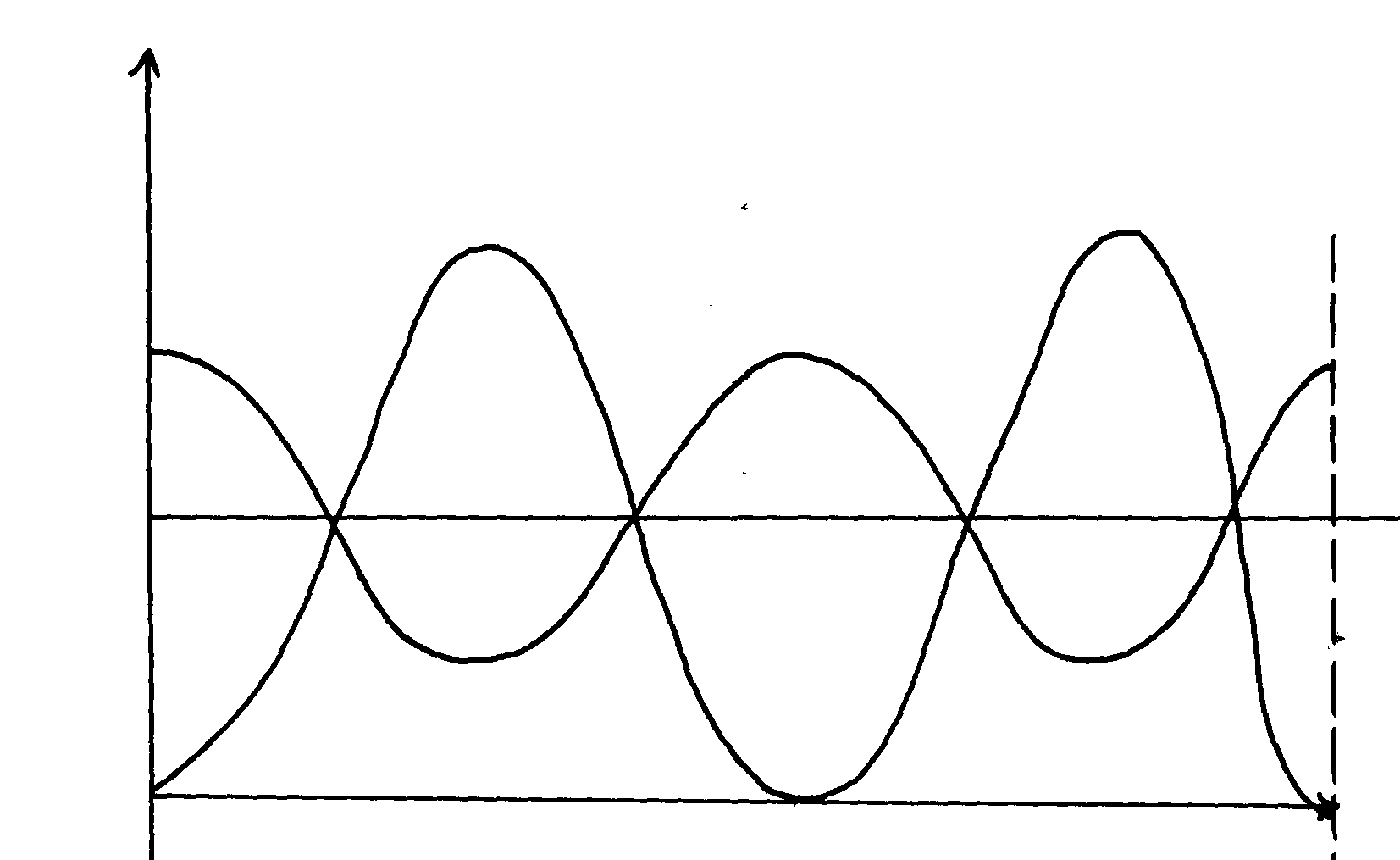 6.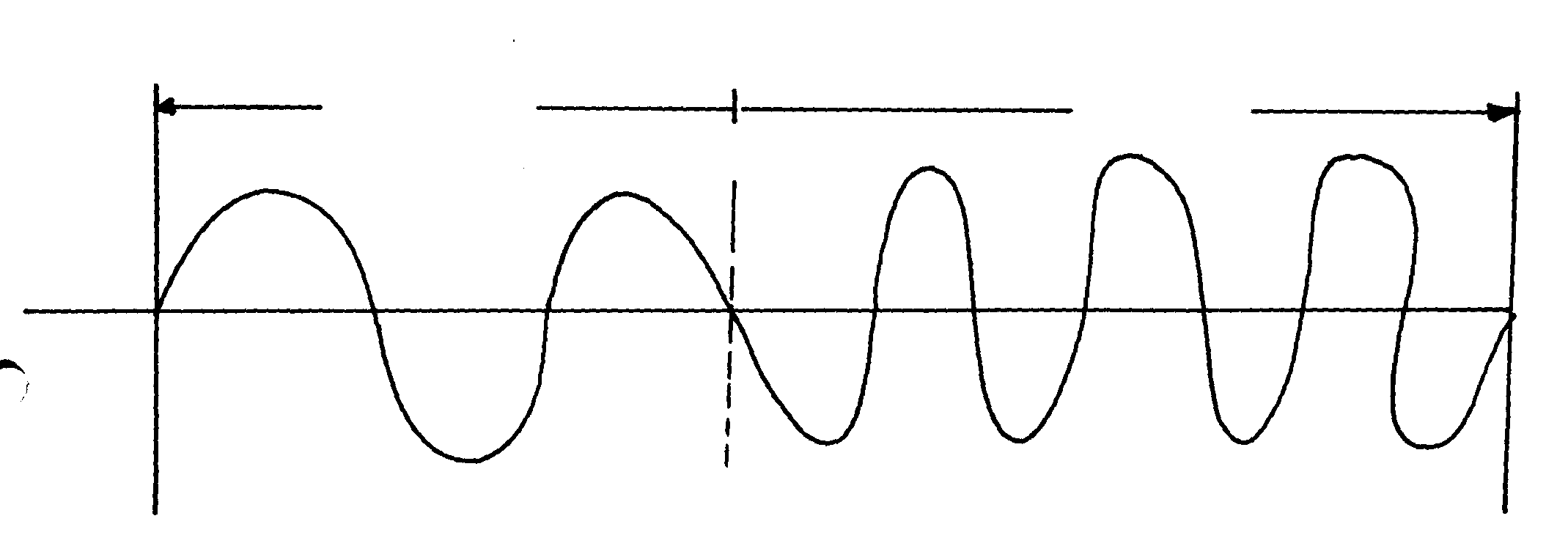 7. 	(a)  In  aprogressive wave, all particles have the same amplitude and each particle is out of                   phase with the particle next to it. In stationary wave, vibrations of particles at pooints                  between successive nodes are in  phase and the  ampllitude of particles between nodes is                 different(b) Must have:- (i) Same speed                        	 (ii) Same frequency                         	(iii) Same of nearly equal amplitudes(c) OO1 – Loud sound (constructive interference) waves arrive in phase     	     AA1 – Loud and soft sound (Destructive and constructive interference)(d) f = V            	l 	    l= 1.25 = 0.625              	2     		 f = 50       	   	 0.625        		= 80HZ(e) – Constant phase difference   	  - Nearly same amplitude 8. 	The width of the opening must be smaller than the wavelength of the wave.9.	 - Diffraction- is the spreading waves beyond obstacle openings	(1mk)   	  - Refraction- is the bending of waves when they change the medium	10.	 Period T = 16 x 10-2 (read off)   	 Frequency = 1/T            	    = 1/16x10-2 Hz             	  = 6.25Hz11.	 ½ oscillations = 0.2 seconds     	0.2 seconds = 0.5 oscillations      	   1 second = 0.5    = 1                                 0.2      0.4                                   = ¼ x 10 = 0.25 x 10                                    = 2.5Hz12. 	Time for one complete cycle = 0.5seconds\T = 0.5secondsf = 1                	    T          		   = 1              	   0.5         		= 2Hz13. 	From A to X is shallow since the ripples  are close to one another. 14. 	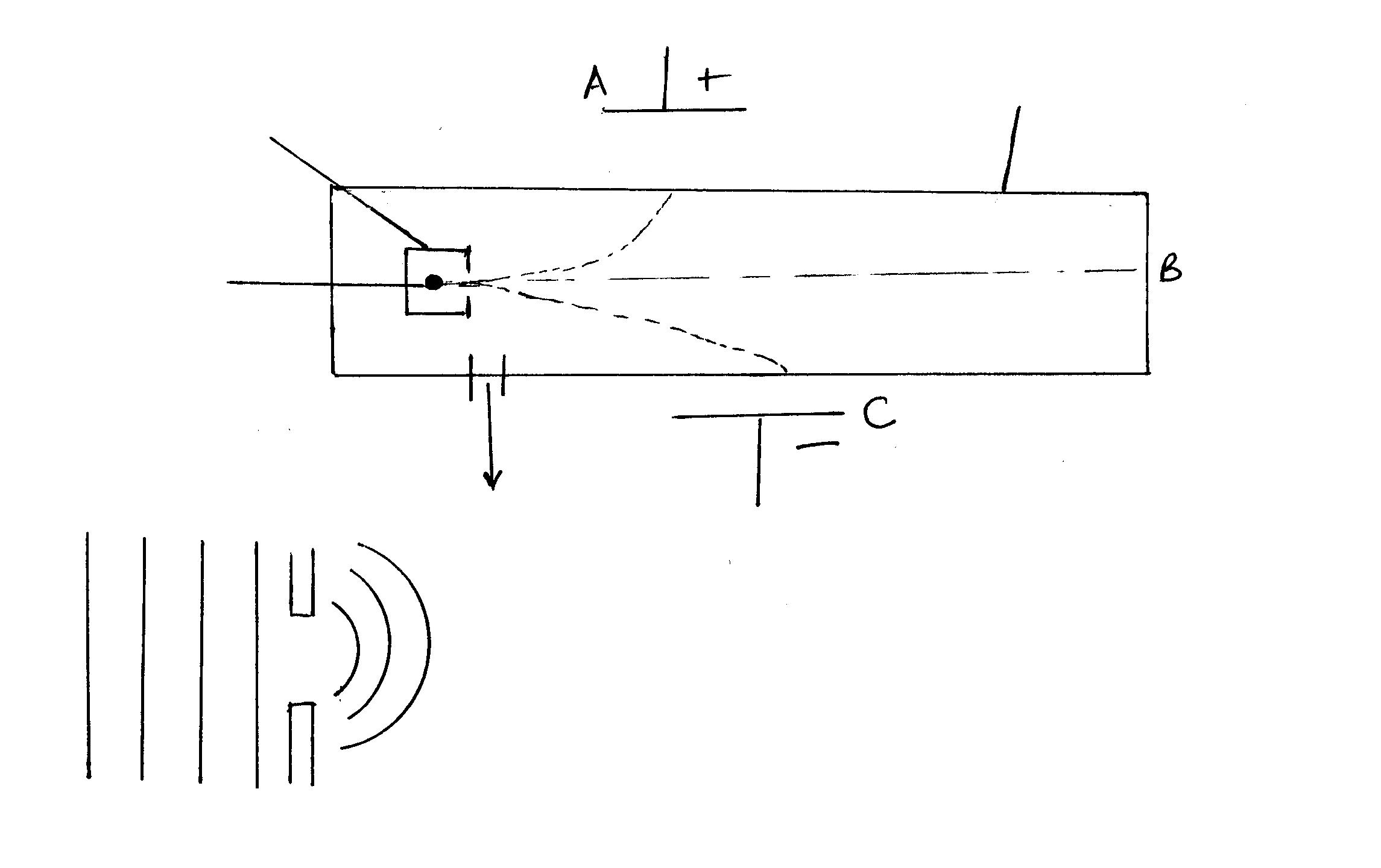 15. 	(a) (i) Electromagnetic waves travel though a vacuum while mechanical waves                            need a medium       	(ii) Mechanical waves – sound waves                                          - water waves                                                 - shock                                               - electromagnetic waves – light waves                                         - radio waves                                          -X-rays, gamma rays	(any 1)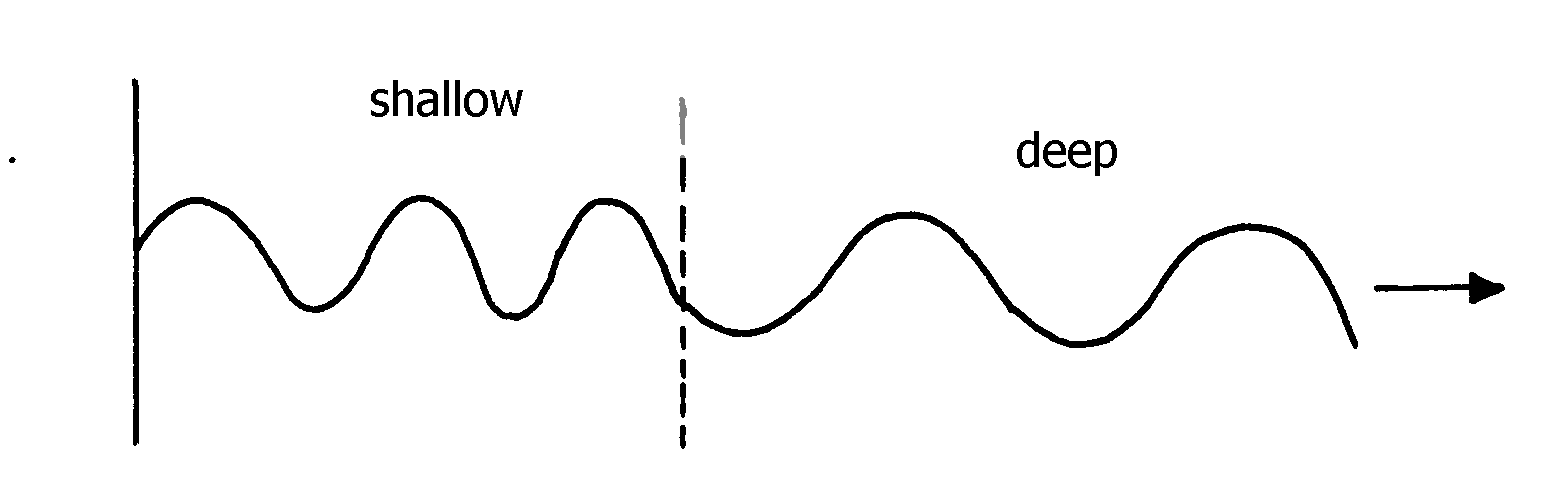 (b) 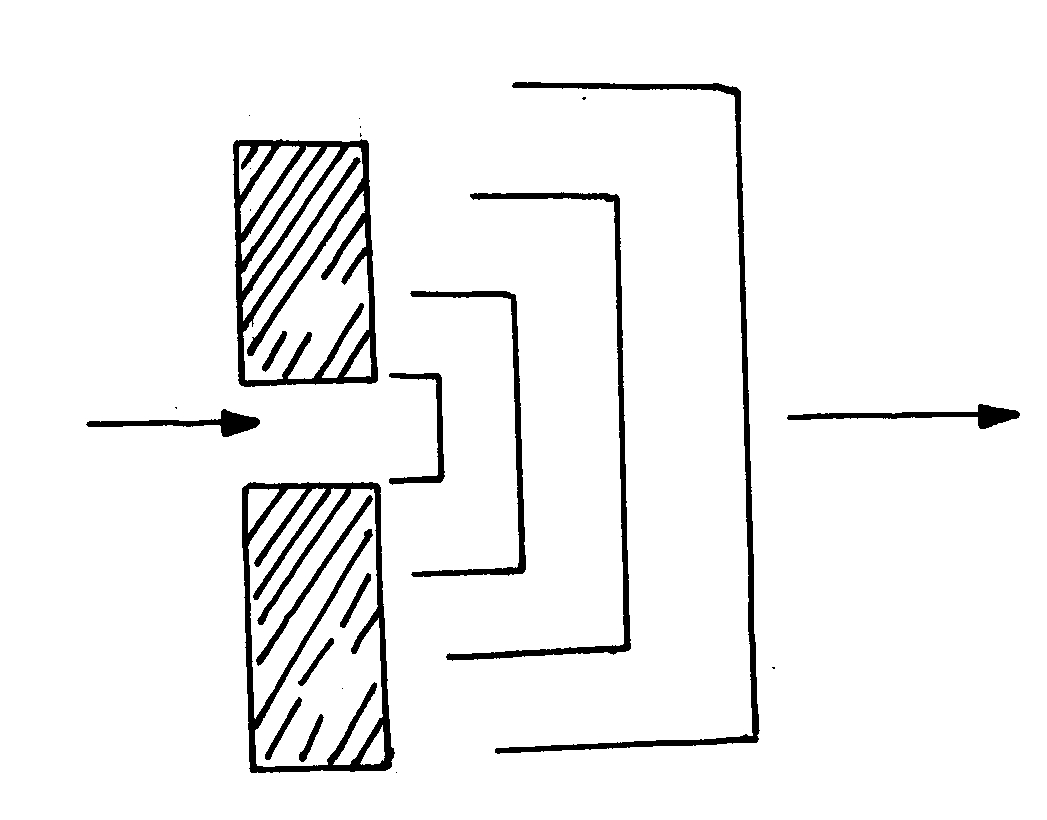 (c)  (i)       (ii) f =  1 /T where               f = focal length and T is the periodic time (iii) Radio reception is better because radio waves have longer wavelength hence easily diffracted                 unlike TV waves which have shorter wavelengthWork, energy and power1.	D = 1V		      P I2R	I =  P			R = P	      V			      I2	= 45   p1 mk		= 45	   240			  (0.1875)2 p1 mk	= 0.1875A		=  45	= 1280W p1 mk				 0.035152.	 P =  V2           	        R   	R = (240)2Ö                    40            = 1440WÖ3.     		P = I      		 V     	   	  3000 = 12A250suitable fuse 13A4. 	An electric kettle is rated 3KW, 250V. Determine the resistance of the coil			P = IV 	 = V2                 		     R300 = 2502                                      R R    = 62500                                    3000                               = 20.83 W5. 	Energy E1 = Power x time    = 3000 x 8 x 60  = 1440000J6. 	= 2.4 x 4.2Jg-1K-1 x 46K (1mk)                               = 2.4 x 4200JKg-1 K-1 x 46K (1mk)                                = 463 6805J	  							   	Let the rime be t	  Energy H = Pt = 3450W x t                3450t = 463 680J                       t = 134.4s	    									Floating and sinking1.	 Production of electrons from metal surface when suitable heat energy falls on it.2. 	(a) (i) The weight of a fluid displaced by a body which is partially or wholly submerged is equal 	           	         to the  upthrust experienced.                (ii) A floating body displaces its own weight of the fluid it floats on        (b) (i) Relative density = W Block – Wliquid                                               WBlock – W water                                           = 120-94                                              120 – 100                                         = 1.3Density of liquid = 1.3 x 1000                         	  = 1300Kg/m3                    		   D = M                             	         V     	  Mass = 20N = 2kg                   	   10 	 Volume = 2kg = 0.002m3                 	    1000             	 D = 2kg                             0.002Photoelectric effect1.	a) 	i) – The emission of electrons from metal surface when radiation of unstable wave                                length falls on it  Ö		ii) The maximum wavelength beyond which no photoelectric effect occurs Ö	b) 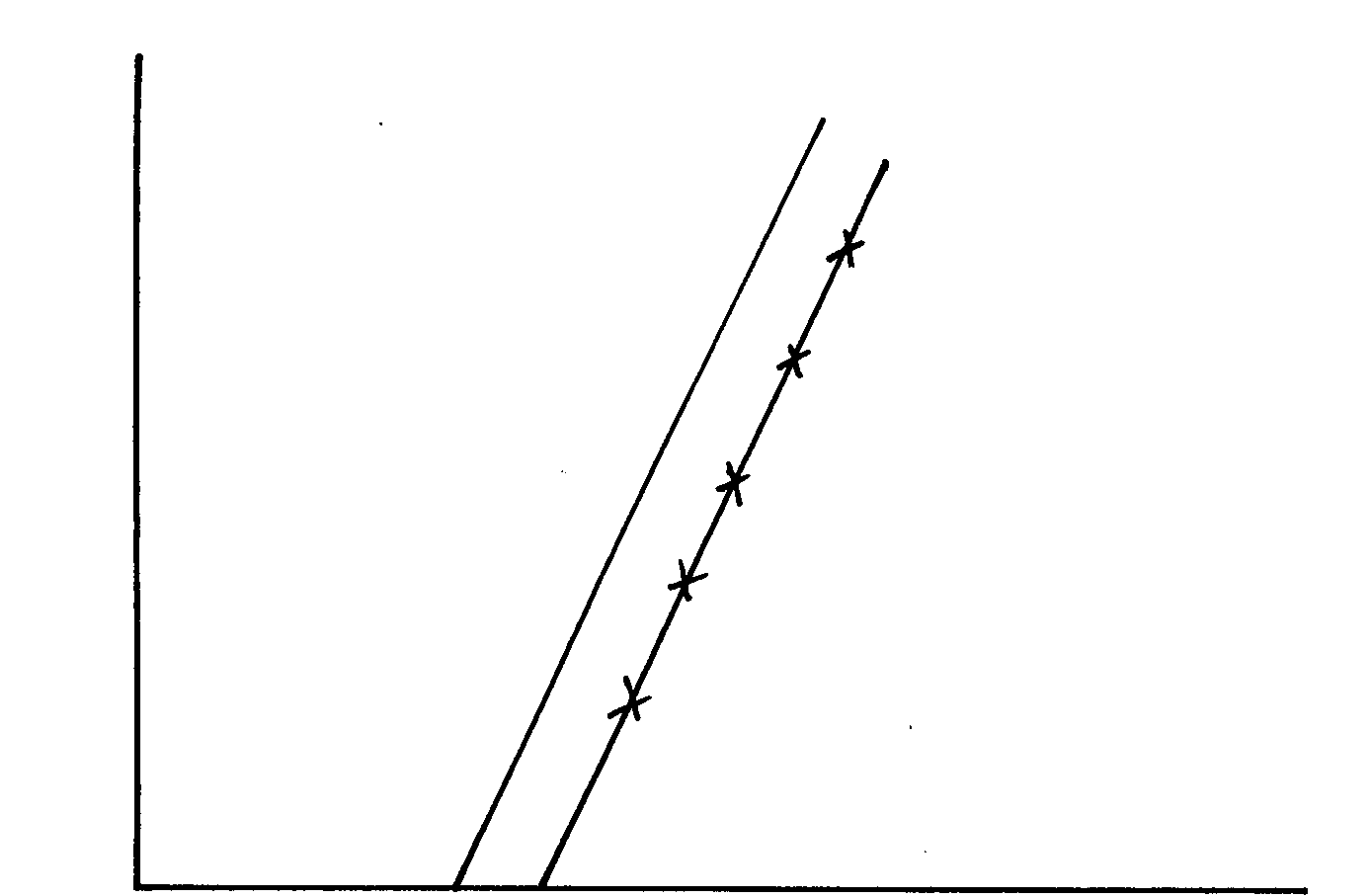 		i) f = 6.4 x 1014H Ö		ii) EK = hf –W 		      h = gradientÖ		        = (6.2 – 22) x 10-19Ö                                    (16 – 10) x 1014		       = 6.667 x 10-34JsÖ		iii) Wo= hfo                                    = 6.667 x 6.4 x 1014 x 10-34Ö			= 4.267 x 10-19JÖ2. 	(a) (i) X – Intercept = 4.5 x 1014Hz         	     (ii) Slope = h – h = e x slope                                   e       		 = e x 6.6 – 0)V                   	  (6-4.5) x 1014 s-1      		 = 1.610-19 x 4 x 10-15     		  = 6.4 x 10-34Js    (iii) W0 =hf0           		 = 6.4 x 10-34 Js x 4.5 x 1014s-1   		 = 2.88 x 10-19J(b) (i) The leaf falls 	Collapses     	     (ii) The electrons are repelled causing the leaf potential to decrease     	     (iii) NO effect on the leaf. Light emitted by red light doesn’t have enough energy to cause             photoelectric effect.     (iv) Light is a wave, it carries energy in small packets (protons).3. 	Calculate the wavelength of Green light whose energy is 3.37 x 10-19 J .		(h = 6.63 x 10-34JS,    C = 3.0 x 108m/s)						l = n       ¦  =  3.37 X 10-19j		l =  3.0 X10 8m/s                   ¦  		       6.63 X 10 -34		5.083X1014HZ= 5.08 3X10 14HZ		= 5.902 X 10 -7m           ¦ =E                 h4. 	a) This is the least radiation energy required to just dislodge an electron from a metal surface.     	b)The energy of the radiation. The higher the energy the higher the velocity of photo electrons      Frequency X 1014 Hz      7.959               7.43                     6.88               6.10       5.49	i) On the grid provided plot a graph of stopping potential (Y –axis) against frequency	      	    Graph (diagram)	ii) From your graph determine:		The threshold frequency	 		¦o = 4.5 X 10 14 HZ								b) The plank’s constant, h											(e = 1.6 x 10-19 Coulomb, C = 3.0 x 108 m/s)	eVs =hf –hfo                                   gradient =    1.15 – 0.93				Vs = h      f – h fo                             (7.43 -6.98) X 10 14									  = 0.22 X 10 -14				gradient = h                                       0.55                 e	= 0.4 X10-14	= 0.4 X 10-14 X 1.602 X 10 -19                h = 6.408 X 10 -34js5. 	a) It controls the intensity of electron leaving the electron gun controlling the brightness                of the spot on the screen.	b) The magnetic field deflection system make electrons span the whole screen unlike          the electric field deflection system.c)     i) Calculate the frequency of the signal							T = 25ms/div X 2 div	 f =   1    = 50 ms                                    50/1000                               F =  I       T	                                         = 20HZ    ii) What is the peak voltage of the signal							peak voltage  = 21X 2.5v|d.v                                 		   =5 Volts 6.	 (i) Graph is extrapolated to meet x-axis          		 f0 = 7 x 1014Hz    	(ii) Gradient	 = DVs                        	     Df                       = 1.75 – 0                           12 – 7                    = 1.75         = 0.35 x 10-14                     5 x 1014    = 3.5 x 10-15 h = Gradient x e    = 3.5 x 10-15 x 1.6 x 10-19    	= 5.6 x 10-34Js(iii) W = hfo      	     = 5.6 x 10-34 x 7 x 1014        	   = 3.92 x 10-19 J7.	 a) – Has infinite resistance/ does not take up any current    	    - Sensitive/ does not require heating time    	b) i) 	 A – Grid            	 B- Electron gun      	    ii) 	C – Vertical deflection of the beam          		 D- Horizontal deflection of the beam             iii) – By thermionic emission as heating the filament	8. 	a) Electrons being ejected from metal surfaces by use of electromagnetic waves     	b) i) X – intercept = 1.0 x 1015       	     ii) From K.E = hf           		 Planks constant (h) = gradient of graph                                           = (8.2 – 0) x 10-19                                              (2.5 – 1.0) x 1015                                         = 8.2 x 10-19                                            1.5 x 1015                                H = 5.5 x 10-34 JS      	 iii) Work function, W0 =  5.5 x 10-34 x 1.0 x 10                                           = 5.5 x 10-19 J 9. 	(a) (i)               Correct polarity(ii) No change in the amount of photo current. Change in wavelength/frequency of the          radiation does  not affect the amount of photo electrons produced. It is the number of 	photo electrons that  determines the photocurrent. 					(b) (i) Total resistance = gradient                                     = 7.5 – 0 = 20W                                        0.375 – 0									    (ii) Combine d resistance = 100R                                                          100 + R									100R    = 20                                 100 + R                                100R = 20R + 2000								                                   80R = 2000 R = 25W								(c) (i) Alternating magnetic flux in the coil induces current in the core of the same coil          causing    eddy currents.								       - Eddy currents are minimized by lamination of the core		(ii) Vs = Ns   = 8   = Ns     Ns   =   4200 x 8      	      Xp   Np     240  4200                   240 10	- Intensity of the radiation- Energy of the radiation- Type of the metal                             Ns = 140turns			11.	a)i) Emission of electrons from metal surface by electromagnetic radiation falling on                          the surface	b)	ii) M= u  =     0.56 – 0                = 0.56                 = 40 X 10 -15			e      (6-4.6) x1014                  1.4 X 1014			h = 4.0 X 10-15 X 1.6 X 10 -19 = 6.4 X 10-34 Jl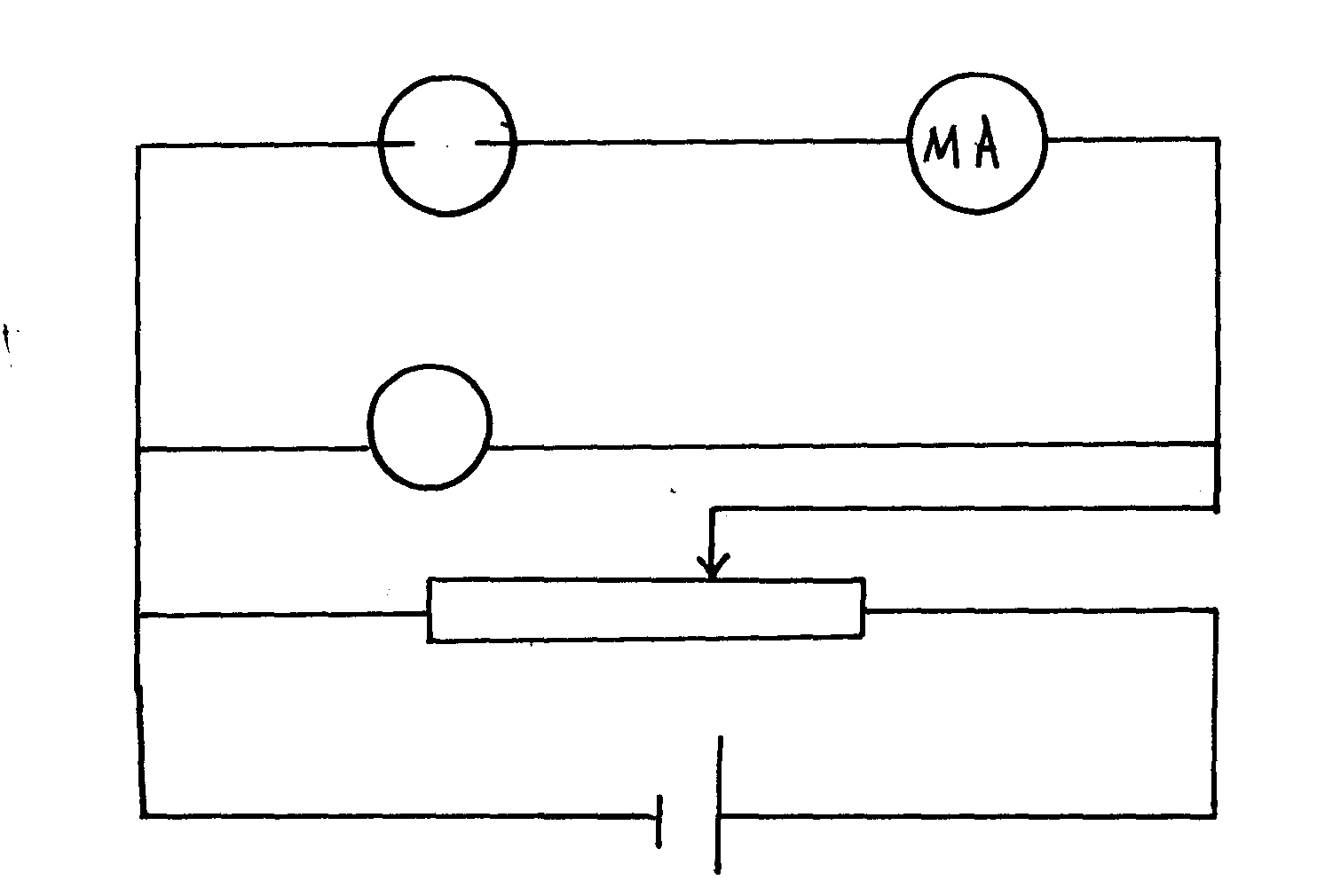 	c)	 hf = Q + K.E		6.4 X 10-34 X 3.0 X 1015 = 6.4 X 10 -19 + K.E			K.E = 19.2 X 10-19 – 6.4 X 10-19			        = (19.2 – 6.4) X 10-19			      = 12.8 X 10-19			     = 1.28 X 10-18 JELECTRICITY & Electronics1. 	From acceleration a = V-u and making V the subject ; V = at + u or V = ut + at 2.	Polarisation 	p1 	- Corrected by adding a depolarizer p1 	Or local adic 		- Corrected by amalgamation or use of pure zinc.3.	 RT = 4.5(4.5) Ö                     	9          		   = 2.25W     		 I = V           	   	  R1        		 =  6           	 	 2.25         	  = 2.667A Ö4. 	i)              ii) Straight vertical line observed since Y- gain is connected leading to vertical deflection 5. 	Y - Neutral            Z – Live Ö6. 	– Decreasing area of overlapÖ   	 - Removal of dielectric Ö   	 - Increasing separation distance Ö(i) For W to occupy a smaller space(ii) Ofers high resistance(i) To reduce power loss for long distance power transmission      (ii) To be able to step it up or down depending on need– High current/charge carrying capacity/density           - Lighter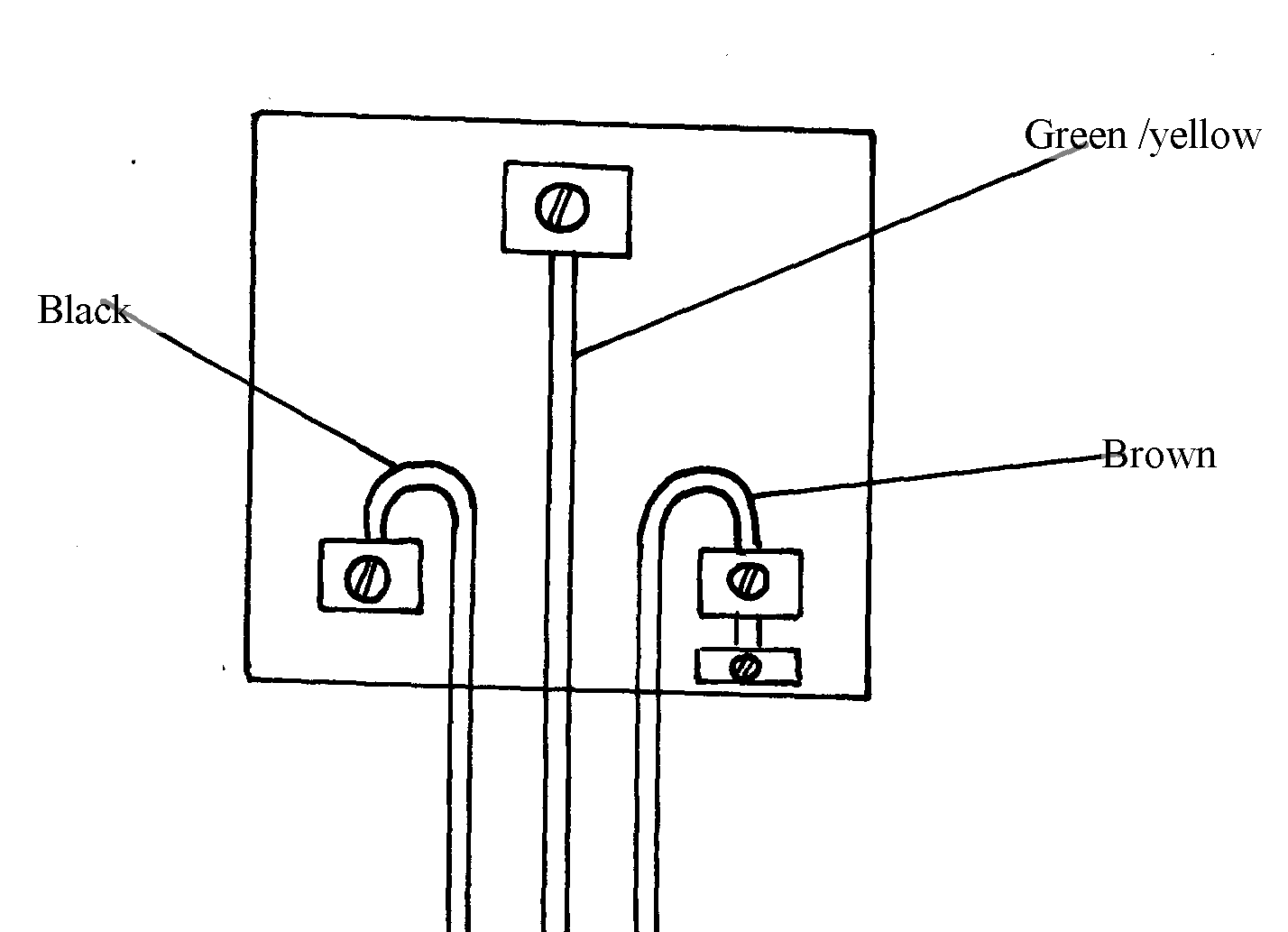 (i) (ii) Melts and breaks the current if there is an overload to protect the load connected to the    main outputPower consumed for 30days   = 1.5 x 2 x 30   = 90KW   Cost of the electricity cnsumed= 90KW x 6.70= Kshs.6038. 	(a) (i) Z – Zinc plate        	 	Y – Dilute sulphuric acid    	 (ii) – Local action  Occurs due to the reaction between Zinc plate and dilute sulpuric acid thus Zinc is eaten away    	 (iii) Use of depolariser (Potassium dichromate)(b) (i) Doping intrinsic semi-conductor with group III elements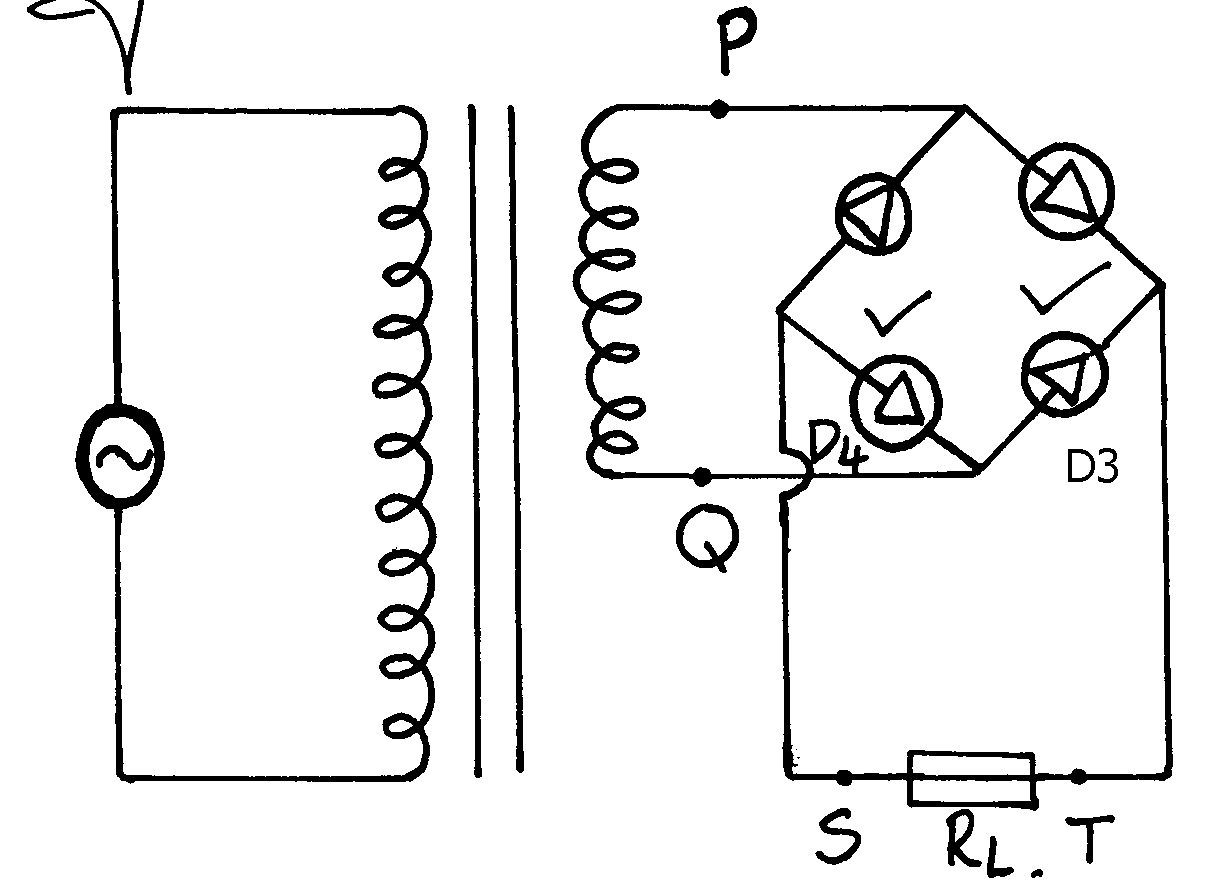 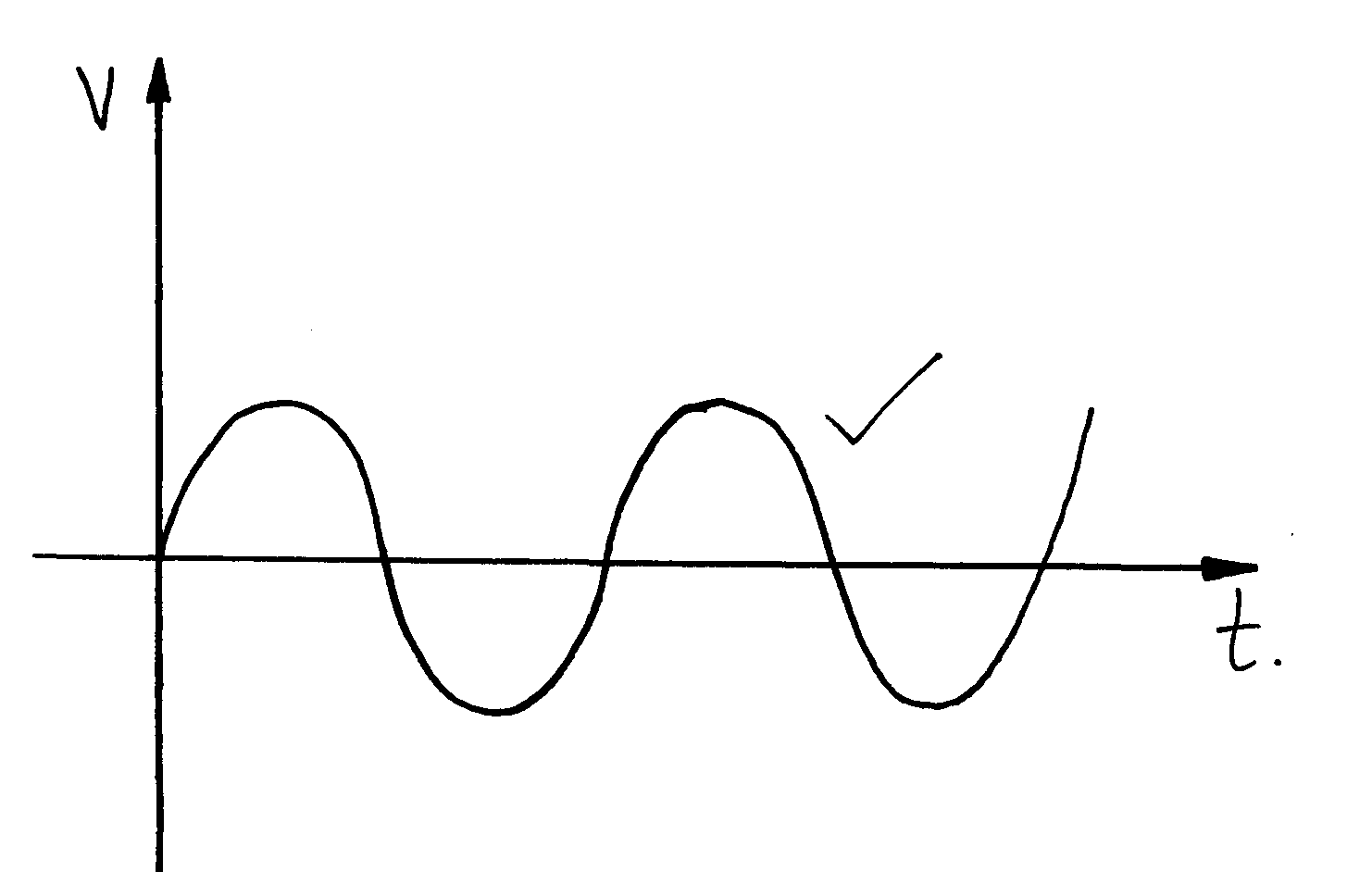 	(ii) PQ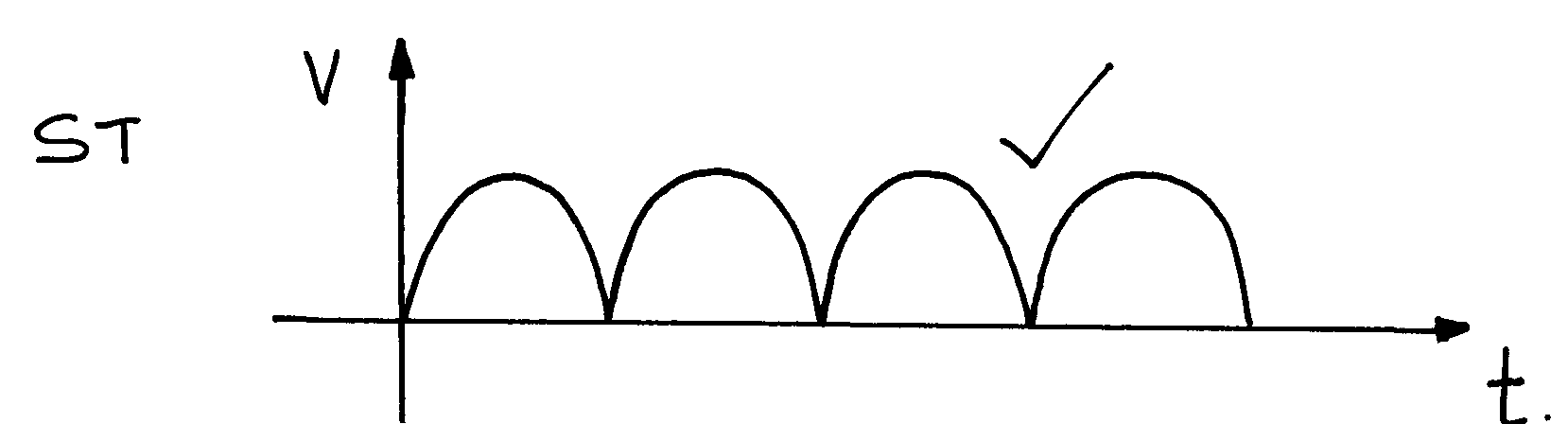 	(iii) 9. 	Conductivity increases with increase in temperature. Increase in temperature makes valance electrons gain kinetic energy and jump to the conduction band10.	 (all diagram correct) (2mks)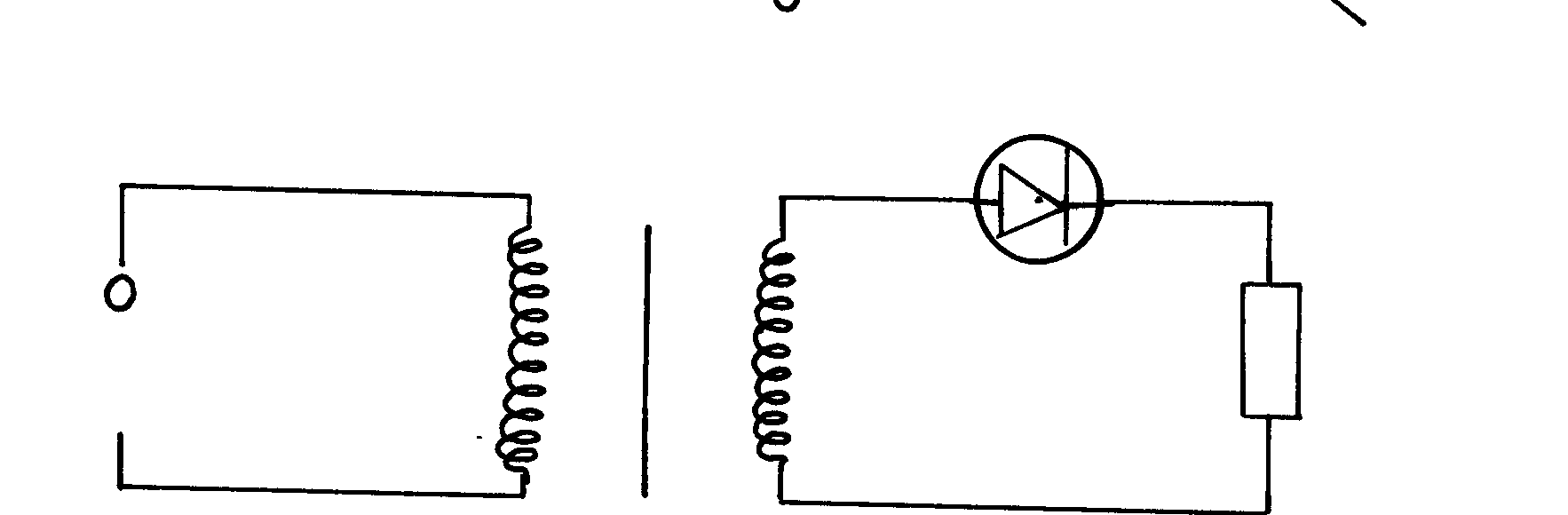 11. 	A 1 shows a deflection while A2 doesn’t. This is because diode P is forward biased while Q is reverse biased i.e it offers high resistance.12.  	- Eight dry cells have a very high internal resistance compared to the car battery hence very 	little  current can be drawn from the dry cells.13. 	a)i) p –type :- it is obtained by dopping an intrinsic semi conductor using a group 3 impurity.               n– type :-  it is obtained by dopping an intrinsic semi conductor using a group 5 impurity       ii) The figure below shows a bridge rectifierA capacitor has been connected across the resistors as shown. Sketch on the axes below the  wave form when a C-R-O is connected across the resistor; R					b) e.m.f = 1.5 v	ii)Terminal voltage = 1.25v	iii) Calculate the internal resistance of the cell					                  e = I (r +R)				I = 1.25                 I .5v= 1r + 1.25                                     4.8                  I  r = 1.5 -1.25			  = 0.2604Λ                    I r = 0.25v                   	 	 r =   0.25                                                                                0.2604                 But I = 1.25                                       = 0.96W                                R14. 	A fuse  is  a safety device is used to disconnect the circuit when excess current flows 	through it, it melts.15. 	Distinguish between Topping and Dopping						Topping:- The addition of distilled water into a lead acid accumulator to improve on the ion                      concentration.Dopping:- Addition of impurities to an intrinsic semiconductors to improve on its conductivity.16. 	a) A is Copper B is a dilute acid (hydrochloric or sulphuric acid)	b) - Polarization	    - Local Action17.	a)   Cathode:- Zincb) two causes  of this observation.Due to defects that the cell suffers. These areLocal action. The eating away of Zinc (cathode) by the acid.	Polarization:- the formation of H2 bubbles at the anode insulating it.18.	 –Colour televisions have three electron guns compared to one in black and white televisions19. 	– Capacitance is inversely proportional to the distance of separation between the plates	(1mk)   	 - Capacitance is directly proportional by the area of overlap between he plates	(1mk)20.	 a) i) Local action       	    ii) Polarization  b) – Connect the three bulbs in parallel so that their infernal resistance is reduced.      	      - This arrangement increases the current making the bulbs very bright21.	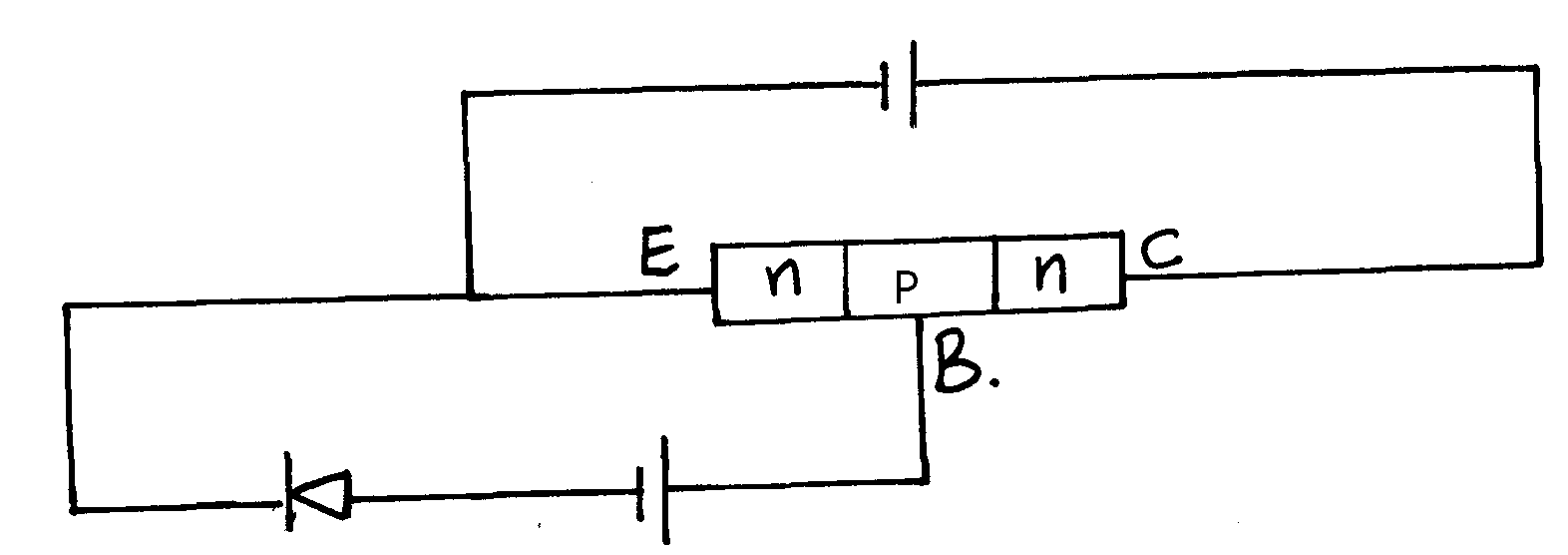 22. 	To increase the conductivity of a semi-conductor23. 	(a) Forward biased      	 (b) Resistance in the circuit is varied by moving the jockey along R.                  - A series of values of voltage for the corresponding values of current are obtained           (c) (iii) They are not deflected by both electric and magnetic fields    (iv) Alpha particles are heavy (massive)   (v) The sheets are brought in turns between radioactive source and the counter.              - The count rate is a measure of the thickness of the metal sheet.24.	a) Q1 = CV = 0.3 F X 4.5 = 13.5c	b) CT = C1 + C2	           (0.3 + 0.5) F= 0.8F	c) 	i) 4.5V		ii) Voltmeter reads less than 4.5V 		iii) The drop of p.d in C (ii) is because the charge on C1 is because is distributed to C2.                              Since values of C1 and C2 remain constant when Q on C1 reduces, the Q = C1V                               implies V must reduce also, hence reading reduced25. 	(a) Ability of a capacitor to store charge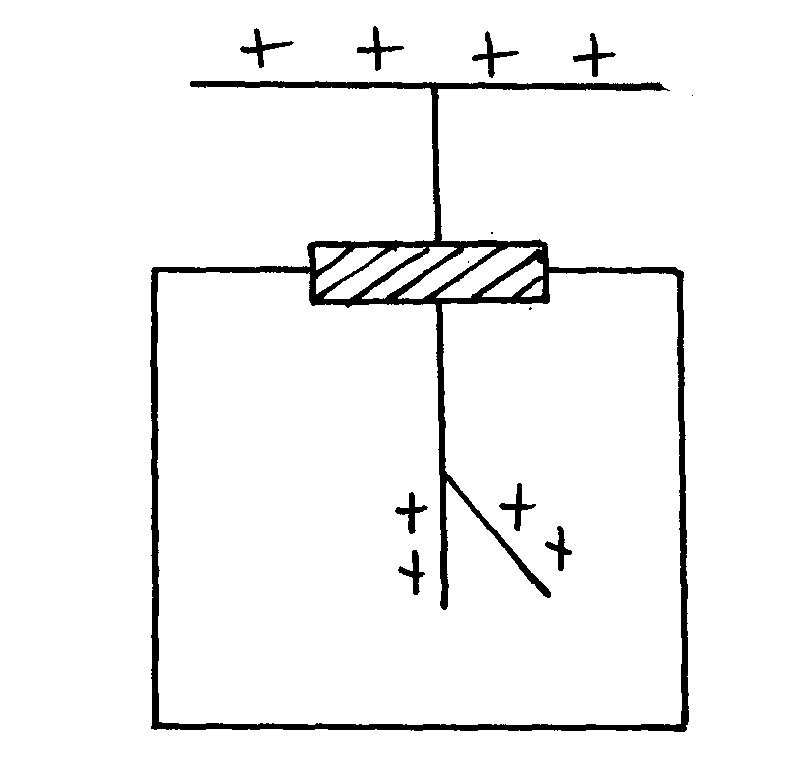      	(b) (i) For charge distribution    Raised leaf(ii) The leaf divergence increased.      The potential on of increases due to reduced capacitance since distance of separation      is increased. 	(iii) They are not deflected by both electric and magnetic fields(iv) Alpha particles are heavy (massive)       (v) The sheets are brought in turns between radioactive source and the counter.The count rate is a measure of the thickness of the metal sheet.26. 	a) – Area of the plates       	 - Distance of separation of the plates      	 - The electric constant  	 b) – Capacitors in parallel         	 	1mF + 2mF + 3mF = 6mF    		  - Capacitors in series:       	  1/6MF + 1/3MF = 2F        		Q = CV          		 = 2.0 x 10-6 F x 10v          	 	= 2.0 x 10-5 C27. 	a) – The process in which an impurity is introduced into a pure semi- conductor      	b) – Intrinsic – pure semi- conductors where charge carriers come from within        	    - Extrinsic – pure semi- conductor which has been doped   	  c) Bulb B2 lights 28.	a) 	Define Eddy currents									These are current loops that develop in the core there is a change in the magnetic field linking with the core.    	 b) i) Using Lenz’s law indicate the direction of current through the galvanometer 			ii) I. The magnet is moved away from the solenoid					 The deflection of the galvanometer changes since direction of current is opposite the previous one									II. The magnet is placed stationary in the solenoid.The galvanometer does not deflect since no current flows	c)The p.d a cross the primary coil is 240V	Np    =  Vp   =   240	VBC  = 6  X 20VNs         Vs          Vs                                      912 = 240                                                    =120          Vs                                                         9Vs = 240                                                    = 13.33         12    = 20V	d) i)It lights because during the rotation of the wheel there is an indication of part (i) 	      the coil creating a current that flows through the bulb and it lightsii) By making the wheel rotate faster or by making bicycle more faster 29. 	Evaporation and cell reaction cause loss of water. Distilled water does not introduce impurities           to the cell30. 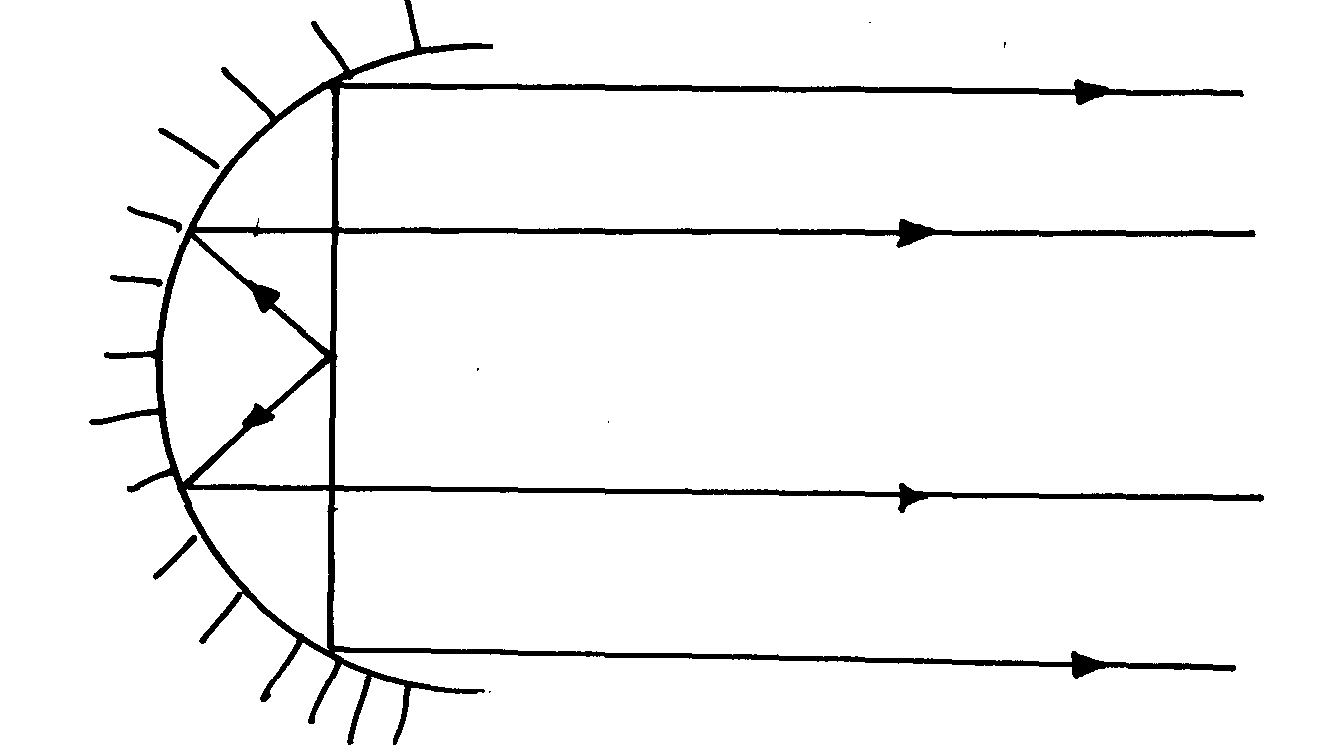 X-ray	1. 	Treatment of cancer, tumors2. 	(i) Size of heater current/filament current(ii) Accelerating  potential/kinetic energy of elctrons/anode      Voltage3. 	To avoid collisions between the moving electrons and air particles4. 	a) – Tang stein has high melting point and therefore it would not met at elevated temperatures      	b) – Increasing filament voltage or heating current 5. 	a) Micro waves, infrared, ultra violet X – rays   	 b) i) A – X – rays                   B – visible light            ii) - X – rays – viewing bone fracture/ foreign objects in the body            - Visible light – ordinary photography/ optical fibre6.	 (a) (b) - To direct x-rays out of the tube through the window on the shield.(c) - Tungsten or molybodenum.     	      - High melting point thus it can withstand high temperature.(d) (i) Heater current (Filament current)   	     (ii) Anode potential (operating potential)   	     (iii) 	- Covering with protective materials where x-rays are not required- Minimize exposure time as much as possible- Reduce number of exposure as much as possible	(any 1-1mk(e) (i) Q = Jt = 10 x 10-3C 	(= 1.6 x 10-19C)       10 x 10-3C = 1.6 x 10-19 x n    n = 10x 10-3 = 6.25 x 1016 electrons      	   1.6  x 10-19 (ii)	 ½ meV2 = eV          		  V = 2eV                   	         me=   2 x 1.6 x 10-19 x 12000          			 9.1 x 10-31=    4.2198 x 1015= 6.496 x 107m/s      (iii)	  - Detecting fault in metals or other structures.  - Controls quality of manufacturer items e.g  tyres, thickness of sheets, papers e.t.c.		  - Analysis of gem stones.							(Any one-1mk7. 	(a) A – cathode          	B – Anode         		C – Cooling fins    	(b) (i)  increase the p.d at the anode (B)        	     (ii) : increase the cathode heater current	(c) Tungsten:- It has a high melting point so the heat produced will not melt it easily	(d) Copper – it is used to cool/conduct heat away from the anode	(e) So that the electrons do not collide with gas molecules which could result in loss of energy.	(f) (i)Detecting fracture in bones    	    (ii) Detecting flaws in metals8. 	a)  i) Name the part labeled C and state its function					C is the cathode.It produces electron thermionicallyiii)    (Take electric charge e = 1.602 x10-19C, planks constant      h = 6.63 x 10-34 Js, and speed of light c = 3.0 x 108m/s					Energy of X –rays 	 f    =  8.01 X 10-16	£ = 5/100 X 100 kV X 1.602 X 10 -19 c              	   6.63 X 10 - 34   	= 8.01 X 10 -16 j	    = 1.208 X 10 18 HZ  	l = c	l   =   3.0 X108 m/s      	  f   1.208 X 1018HZ	   = 2.483 X10 -10m	iv)- They  penetrate matter        -They  obey properties of electromagnetic wavesDiffractionReflectionObey inverse square law	v) -Used to detect defects in metals in industries	    -Used to sterilize medical equipment.9. 	i) K- X		ii) X = 88		Y= 288Radioactivity1. 	a) Radioactive decay is the spontaneous random emission of  particles from the nucleus               of an unstable nuclide(b) There are 7 half lives ( t½ )7t½ = 49 dayst½ = 49      		         7 		  = 7days 2. 	(a)(i)	Position of diodeIndication of a.c sourceComplete and correct circuit     	(ii) During the first half cycle, the diode is forward biased so it conducts.      	     - Current flows through R2 building a voltage which decreases as the first half cycle comes to an end.           	 - During the second half cycle, the diode is traverse biased so it does not conduct.(b) (i) y =238-4(1) = 242         		 X = g2 	   (ii) 120 = 6 half lives       	          200.03125 x 26 = 2g(iii) They are deflected by both electric and magnetic fields(iv) Alpha particles are heavy (massive)(v) – The sheets are brought in turns between radioactive source and the counter.      - The count rate is a measure of the thickness of the metal sheet.3. 	a) Spontaneous disintegration of unstable atoms in order to gain stability      	b) i) a = 236 – 91= 145         	   ii) b = 92- 38 = 54     	c) radioactive substances are harmful to the body when ingested  	  d) i) Negative      	     ii)A – Beta radiation          	  	C – Alpha radiation   	     iii) C – more massive than A    e) i) A = 233 – 8 = 225                 ii) Z = 90 – [(2 x2) + (2x – 1)]          	            = 90 – (4 – 2)         		   = 90 – 2  = 88 	  f) – a beta source is placed on one side of a moving sheet of paper and a G.N detector       		  on the other side    	   - If the material is too thin, the count rate at the detector will be too high and        	  vice versa 4. 	 (i)	 S – 210          	T – 206     	 (ii) The splitting of a heavy nuclide to lighter particles (fission process)5. 	  State what type of radioactive decay this is. -        Alpha decaya)  X…4		     Y…2			6.	 Long radio waves, AM radio waves, T.V and FM Radio waves, short Radio waves, infra red                  radiation, red-light , Uv radiation and X-rays.7. 	No. of half lifes = 380 = 10                                    38                            N = No (½ )                          380 = (½)10 = 1                           38                 10248. 	(a) Time taken for the activity of a sample of a radioactive material to reduce to half  	     of the original   value										      	(b) (i) S – scale – simple and uniform / consistent     						              	 p – Plotting at least 4 points correct      					              	C – Line must pass through at least 3 points	  					          	  (ii) -Half-life 319 ±0.1 days (1mk)             	  -Readings –off from the graph clearly  	(c) 	Therefore Nuclei remaining un-decayed        	  T/t= 2.5x 109	(1mk)	OR N = No (½ )½     		  N = 8x1010(½)        			= 0.25 x 1010 = 2.5 x 109	(2mks)	(d) (i) mass number = 228 a.m.u	(1mk)      		Atomic number = 89 a.m.u	(1mk)	(ii) SECTION III QUESTIONSKAKAMEGA CENTRAL DISTRICTQuestion 1You are provided with the following apparatus;A wooden plank of length 1m or a meter ruleA meter ruleA half- meter (can be shared)Two complete retort standsSome threadA stop watch/ clock 	Proceed as follows:-1	a) Set up the apparatus as shown. Ensure the loops on the wooden plank and meter rule are 	     loose  to enable easy sliding of the threads. 							    The separation between the meter rule and the plank must remain 20cm throughout                  the experiment.										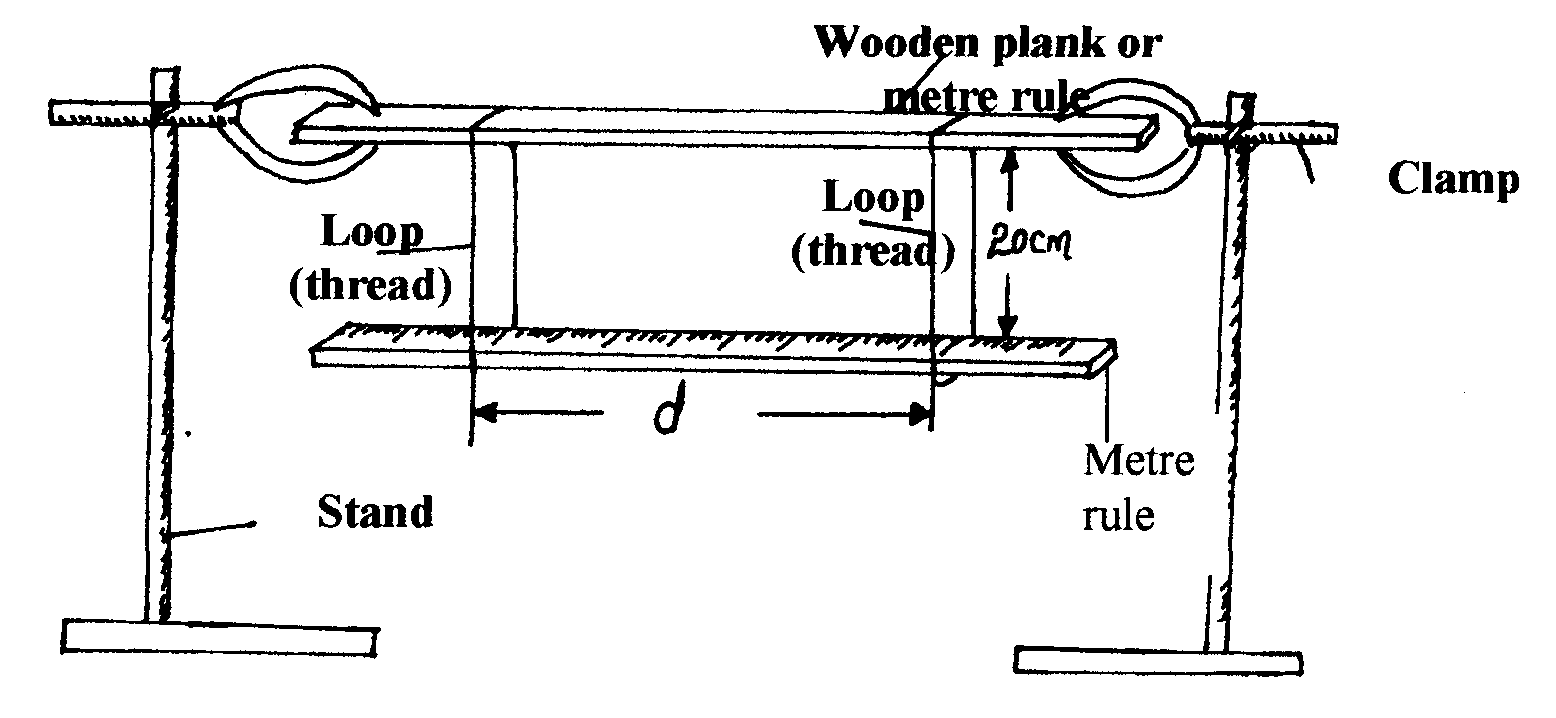 b) 	i) Adjust the positions of the thread such that one is at the 10cm mark and the other at the 90cm                 mark so that the distance marked d is 80cm. Maintain the threads vertical by moving the                 loops on the plank. 									ii) Now displace one end of the meter rule slightly on a horizontal plane so that when released                  it oscillates about a vertical axis as in the figure below. 					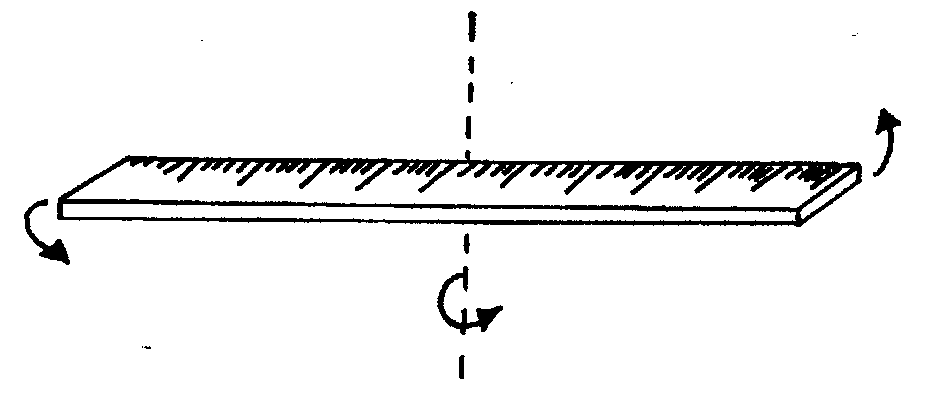 	iii) Measure the timer for 10 oscillations and record the value in the table provided belowc)	i) Repeat the procedure in (b) above for the values of d shown in the table (set the values of                d by adjusting the positions of the loops in steps of 5cm on both sides)  				ii) Complete the table										d)	i) On the grid provided, plot a graph of T2 (y – axis) against 1/d2 (M-2)			            		ii) Determine the slope of your graph								           iii) Given that T2 = 16K2 where K is a constant. Use the graph to determine the value of K			                    5d2 QUESTION 2	This question has two parts A and B. Answer both parts.							You are provided with the following:								 A lens and a lens holder									A candleObject consisting of a hole 2cm in diameter and parallel wires 1.5cm apart in a stiff card. (See diagram below)A screen											A meter rule										Proceed as follows:-												a) Illuminate the object with the candle flame. 							b) Arrange the object, lens and screen in line as shown in figure 3 below	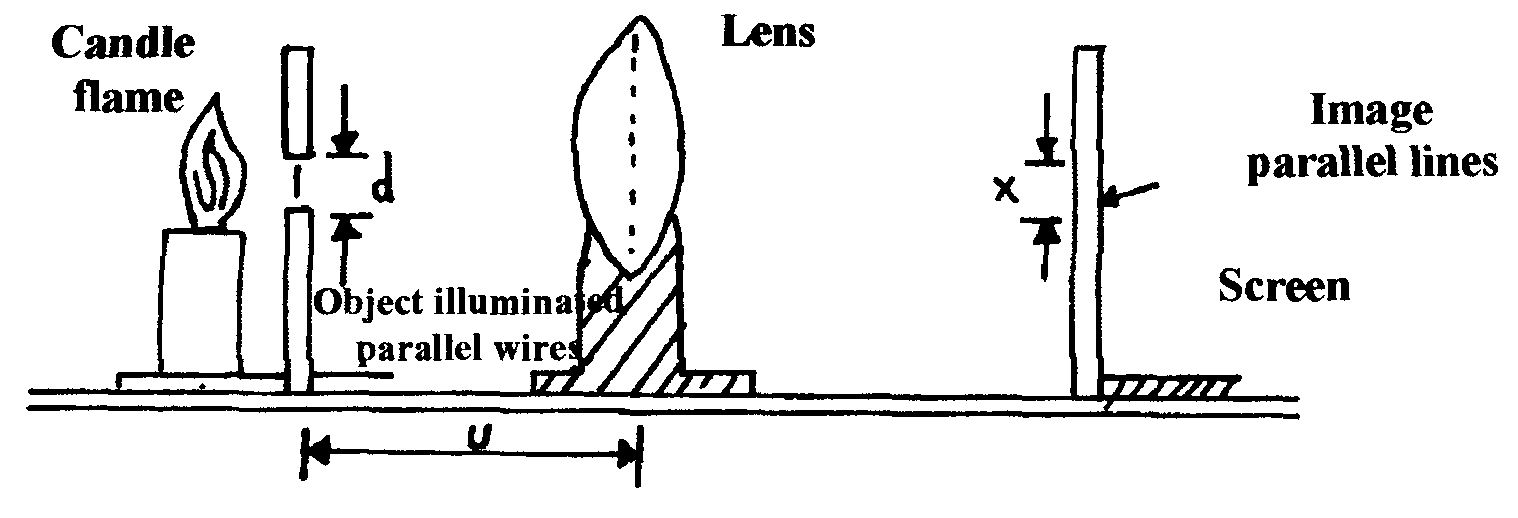 c) Measure the distance, d, between the two parallel wire that acts as the object		d = ………………… cm								d) Adjust the lens, u to 80cme) Move the screen until a clear image is formed on it.f) Measure the distance, X, of the image, making sure that what you measure is an image corresponding    to the previous reading, d.		Record these values in the table below:-g) Repeat your readings of x with u = 70, 60, 50, 40 and 30cm and complete the table		h) 	i) On the grid provided plot a graph of u (y – axis) against d/x					ii) 	I . Determine the slope, S of the graph								II. Find the intercept on the u – axis							PART B	You are provided with the following:- 								A jockey J										An ammeter										A voltmeter										A switch											6 connecting wires, Z with crocodile clips on one end					A resistor wire labeled XY mounted on a piece of wood having a millimeter scale	2 new dry cells											Proceed as follow:I)	i) Connect the circuit as shown below: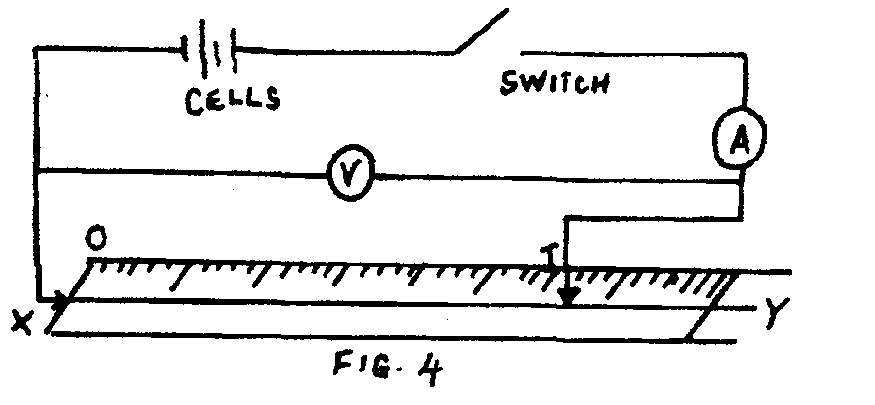 ii) Close the switch and note the voltmeter and ammeter readings when XJ = 10cmiii) Repeat procedure (i) and (ii) above with XJ = 20 cm and enter in the table 3 as below: *KKC*Table 3:-J) Given that log I = n log V + log k, where k and n are constants, determine the values of k and n KAKAMEGA EAST DISTRICT1. 	You are provided with: 								Mass M										One 100g mass 									Metre rule										Cotton thread (3 –pieces each about 30cm long) 				Retort stand and clamp								250cm3 glass beaker									200cm3 of water									(i) The loops of thread on solid M and the 100g mass					     (ii) Suspend the metre rule on the clamp from the 50cm mark				     (iii) Hang mass m from the mark. Balance the metre rule using the 100g mass (see fig. 1 below)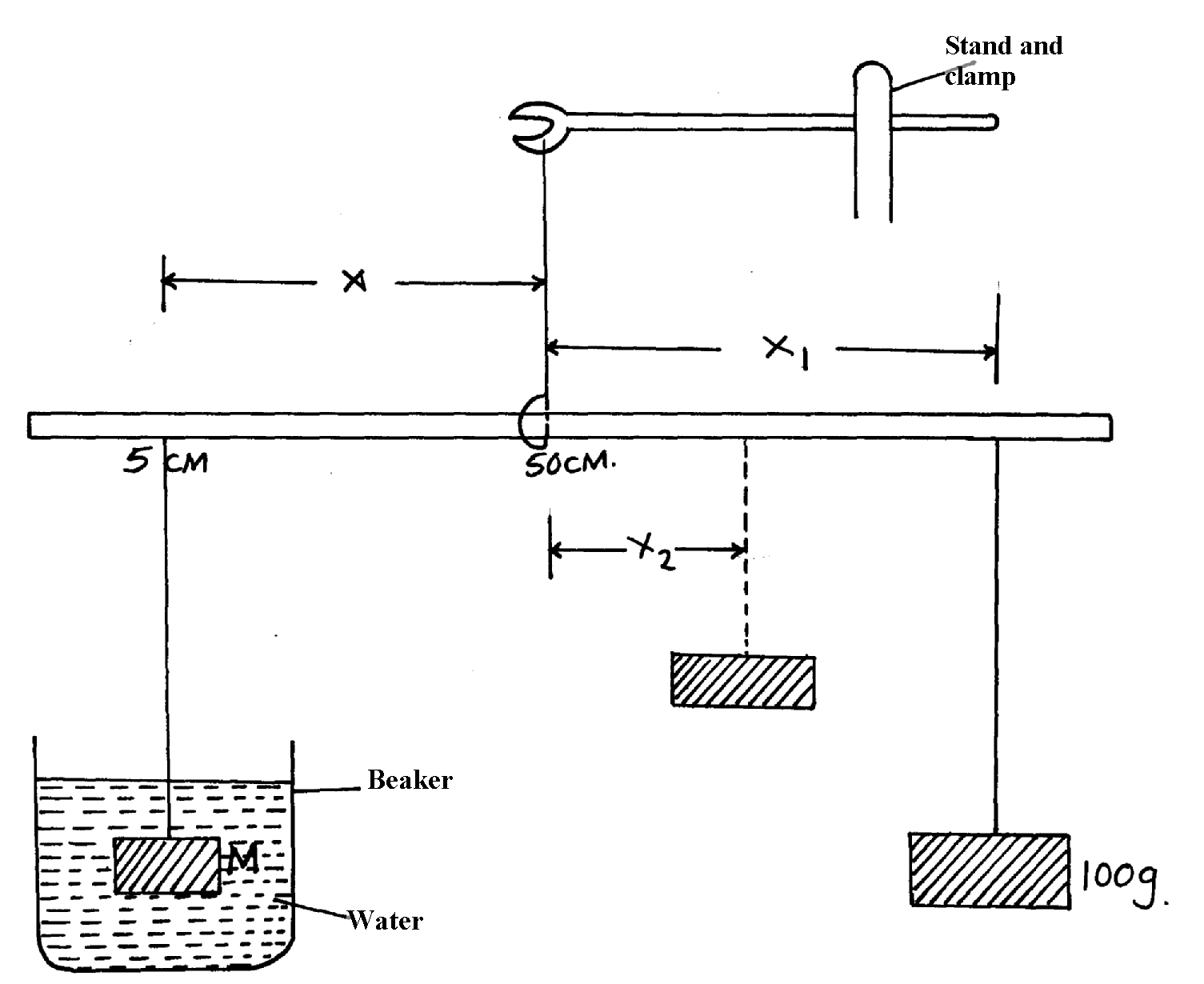     (iv) Measure the distance X and X1 from the 50cm mark     (v) Repeat the procedures for the values of X indicated in the able below:       (b) (i) Repeat steps (a) (iii) to (a) (iv) above, but this time, keep mass M totally immersed in water.                     Record distance X2 required to balance the 100g mass in the table above.     (ii) Complete the table for the values of (X1- X2)(c) (i) Plot a graph of X1 (Vertical axis) against (X1-X2) on the grid provided			     (ii) Determine the slope S of your graph							     (iii) What physical property does the slope, S represent?					     (iv) Given that the density of water is 1000kg/m3, determine the density of mass, M	 (d) (i) Using the apparatus you were given, determine the mass of your metre rule		     (ii) Draw a diagram of the set-up of the apparatus you have used to work out (d) (i) above	2. 	You are provided with the following:- 								Two dry cells (size D) 						1M long nichrome wire (S.W.G 28) labelled AB			Ten connecting wires, one of length 70cm having a jockey		A micrometer screw gauge						A torch bulb								An ammeter (0  10A) 							A voltmeter (0 – 3V) 							Switch									Proceed as follows:-         (a) (i) Set-up the circuit below: 									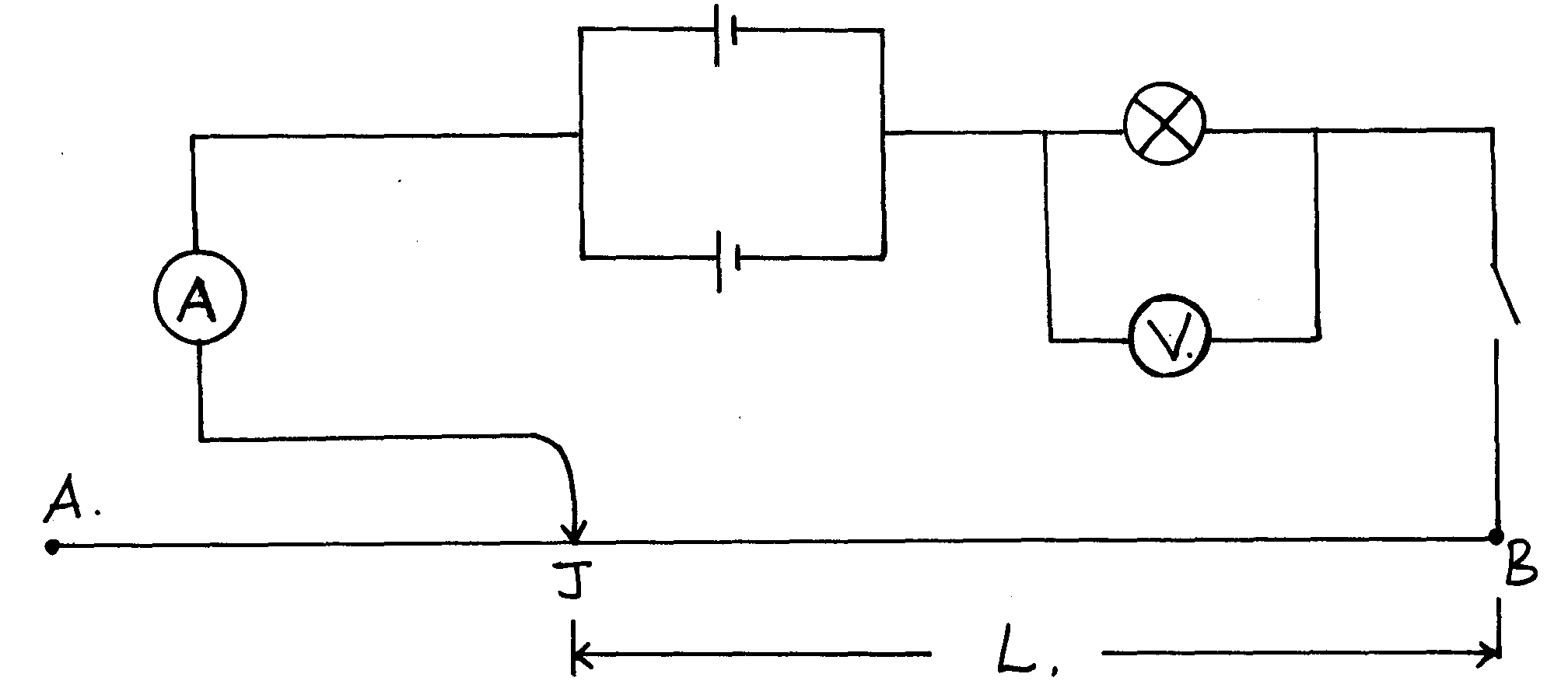 fig 2     (ii) With the jockey (J) at X i.e L = 100cm, record the voltmeter reading, and the ammeter reading I.                    Repeat the readings for L = 80, 60, 40, 20, and 0cm and enter your results in the table below: 	(b) (i) Plot a graph of p.d V (y-axis) against the ammeter reading , I				          	(ii) Determine the slope of your graph when V = 0.5volts					       	(iii) What physical quantity does the slope in (ii) above represent?				    (c) (i) Given the apparatus above, draw a diagram of the circuit you would use to determine              the current through the resistance wire, AB and the p.d across it when the cells are now               in series											    	(ii) Set-up the circuit you have just drawn and record the current I and p.d  V when L = 100cm	                  	(iii)Using the micrometer screw gauge, measure the diameter d of the wire, AB		              d = ___________________________mm	  (iv) Calculate the quantity, S, given that:        S = pVd2               4I L		(Take p = 3.14)     Give the units of S											MIGORI/NYATIKE DISTRICTQ.1	You are provided with the following apparatus:- 						- 600 ml beaker. 											- A measuring cylinder (100ml). 									- Plasticine. 												- A meter rule. 											- Distilled water supplied in a 500 ml wash bottle. 							- Candle. 												- Screen. 												- Tissue paper, 30 cm ruler		Proceed as follows:- 											a i) Add 310 ml of water to the beaker and obtain h, the height in cm of the water above                   the base of the beaker. 									       h  = …………………………………. cm 						   ii) Calculate an approximate value of R, the internal radius in cm from the formula.	R =        100											                h	b) i) Fill the beaker with more water and set up the apparatus as shown in figure 1. The vessel        should be placed at around 50 cm mark on the scale.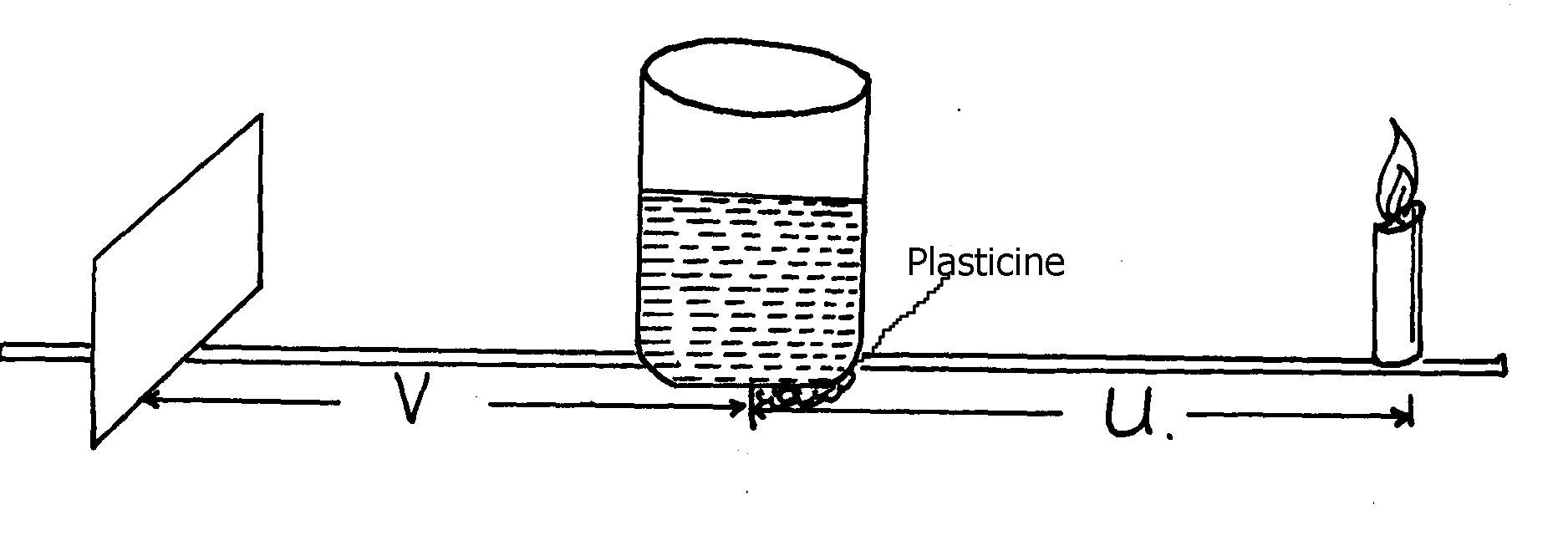    ii) Starting with 1OR, adjust the screen until you see a sharp bright vertical line.   iii) Record the distance V of the image in table 1 whose image is sharpest. Repeat the          experiment with values of u between  1OR and 3R cm.	c) Plot the graph of u against v.								           d) From the graph determine.	    i) v1 the value of v for which v = u.								  ii) u1 the value of u for which u = 2v.								e) Calculate f, the effective focal length of the ‘lens’ from the formula.					f = u1  + u1		         5	f) Give the approximate value of R/f .								Q2.	Part A. 												You are provided with the following apparatus:- 					Boiling tube.A cork with a hole and a thermometer to fit in it. 					Complete retort stand. 									Source of heat. 										Some distilled water in a beaker. 								Stop-watch.Tissue paper. 										250ml beaker. 										Proceed as follows:-a) Heat the water in a beaker until it boils. It is essential that the water is kept boiling throughout      the experiment. 										b) Clamp the boiling tube as shown in figure 2 making sure that the tube does not touch the   	    base of the retort stand. 									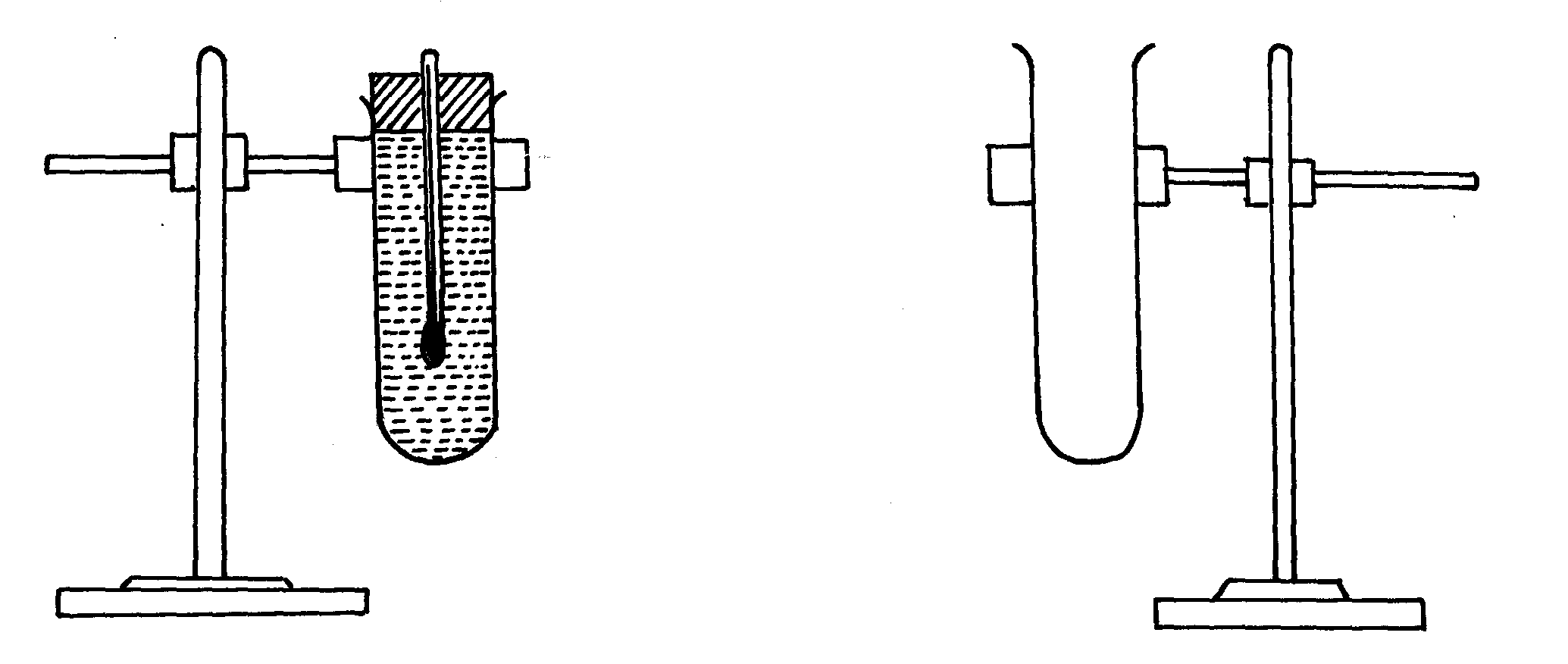 figure 3 									figure 2           c) Using a 250 ml beaker, transfer some boiling water into the boiling tube making sure that     some space is left. Plug the tube with the cork that carries the thermometer as shown in     figure 3. 											d) Starting with the temperature of 80oC, note the temperature of the water every 1 minute     i) Tabulate your results in a table as shown below:-	 ii) Plot a graph of temperature q (oC), against t, min.						       iii)Find the gradient dq of your graph at the temperature of 70oC					     dt .     iv) Find the rate of heat loss, R, at the temperature of 70oC given that          R = K dq where K = 1.23 x 104							                    dt Q.2	Part B												You are provided with the following:- 							Two New identical dry cells (size D) 							Nichrome wire labelled AB, mounted on a metre rule. 					An ammeter (0 – 1.5A) or (0 - 2.5A). 							A voltmeter 0 – 5V. 									A cell holder. 										8 connecting wires at least 4 with crocodile clips. 					Jockey. 											A switch 											Proceed as follows:-a) Connect the circuit as shown in figure 4 below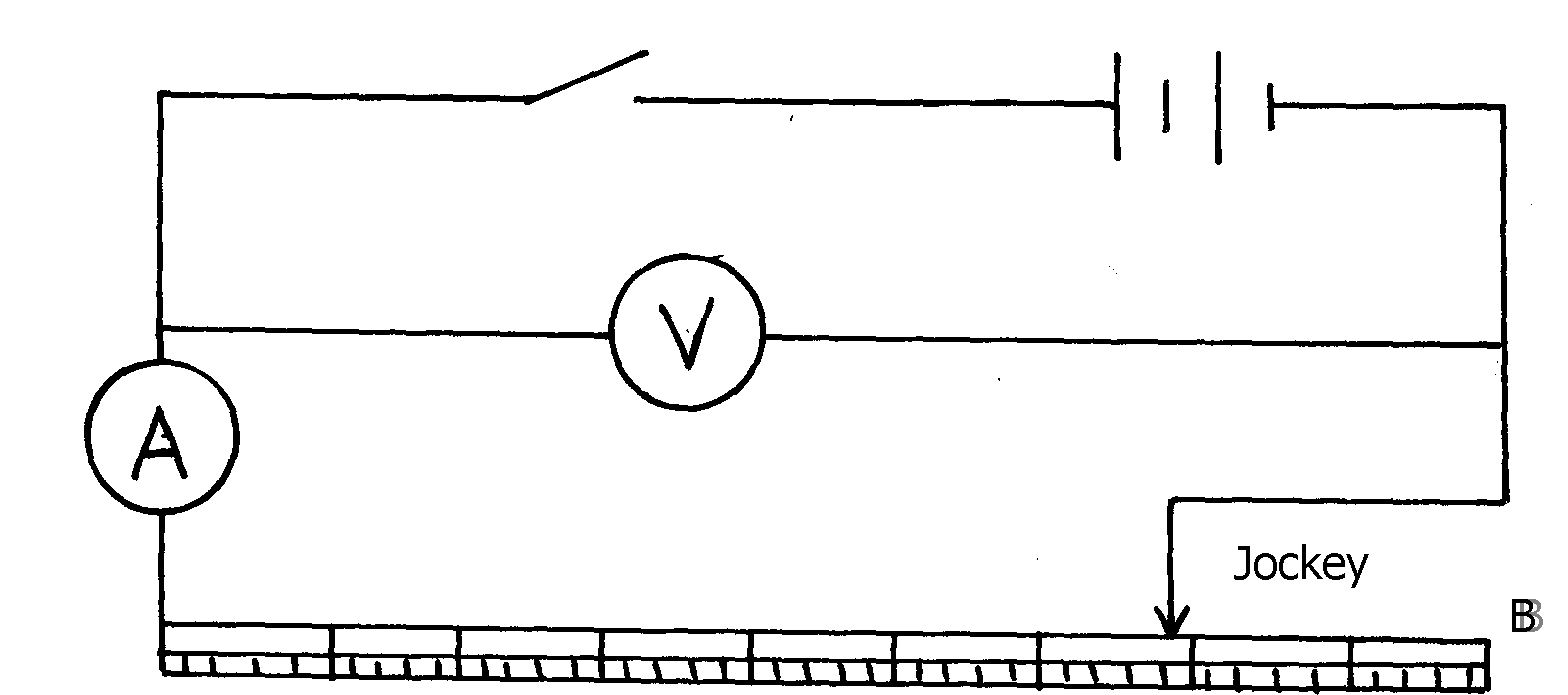 b) Connect the end A and B where AB = 100 cm across the terminals as shown in figure 4.                Close the switch and measure both I and p.d., v across the wire AB.             i) Current I = ……………………………………………………………A 			             ii) p.d. V = ………………………………………………………………V				 iii) Measure the e.m.f. of the cells, E =  ……………………………….. V			  iv) Given that equation E = V + Ir, determine the internal resistance of the two cells. 	SOTIK DISTRICT1. 	You are provided with the following apparatus:- 						Micrometer screw gaugeVernier caliperWater in a beaker 1000ml(should be ½ full)Long test-tubeSome dry sandSpatulaMillimetre scale marked on a paper stripSome cellotape6  ball bearingsProceed as follows:-(i) Measure and record the diameter d of one ball bearing using micrometer screw gauge   	  d = ____________________cm 								(ii) Determine the volume V of the spherical ball bearing    	V = ___________________cm3								(iii) Measure the inside diameter d of the test-tube using vernier caliper. Record it below:     	 d = __________________cm 								(iv) Find the cross-section area A of the test tube   	 A =           ____________ cm2								(b) (i) Place the millimeter scale along the height of the test tube so that the zero is at the bottom      	     (ii) Place the test-tube in the water carefully and add sand bit by bit until it floats while                       vertically  upright in the water as shown:- 						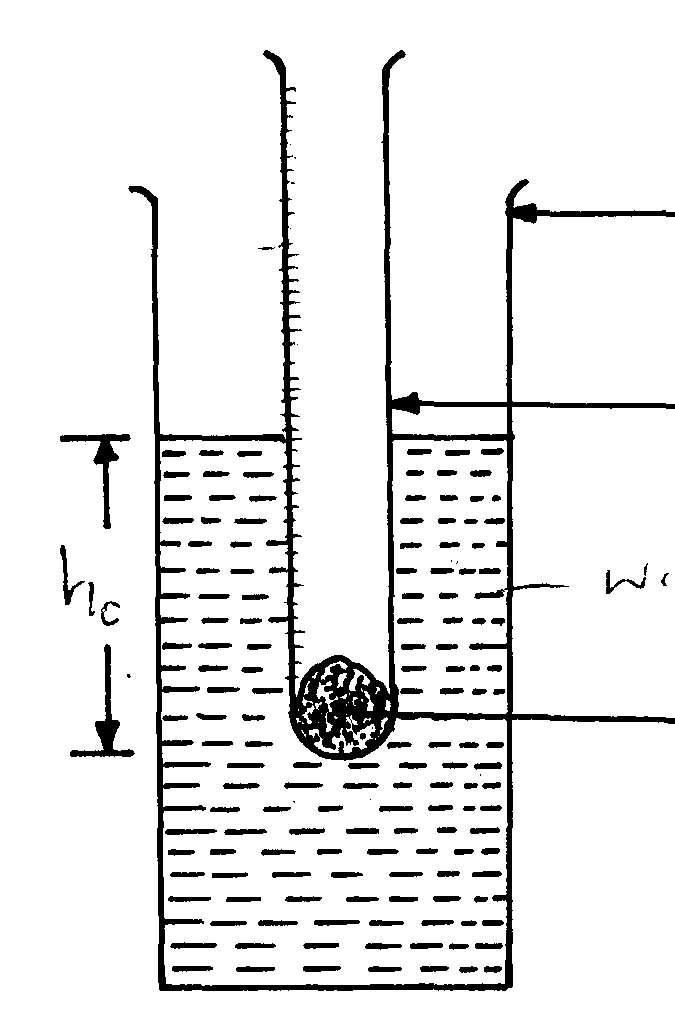        (iii) Note and record the height ho of water level by use of attached millimeter scale             ho = ______________cm 									   (c) Add one ball bearing into the tube, note and record the new level h in the table of results below:  (d) Repeat step (c) with two, three, four, five & six ball bearings and record their corresponding h(cm).              Compute values of h-ho(cm) in the table below:- (e) Plot a graph of  h-ho(cm) against the number of ball bearings (N)				 (f) Determine the slope S, of the graph								(g) Relative density Ps, of ball bearing is given by:Ps = SA. Find Ps										                      V2.		 PART I										You are provided with the following apparatus:-Rectangular glass block									Four optical pins										Plain paper											Soft board											Piece of cellotape										Proceed as follows:- 										(a) (i) Use cellotape provided to hold the sheet of plain paper on the soft board			      (ii) Place the glass block on the middle of plain paper and with a sharp pencil, draw its outline             ABCD as   shown:- 									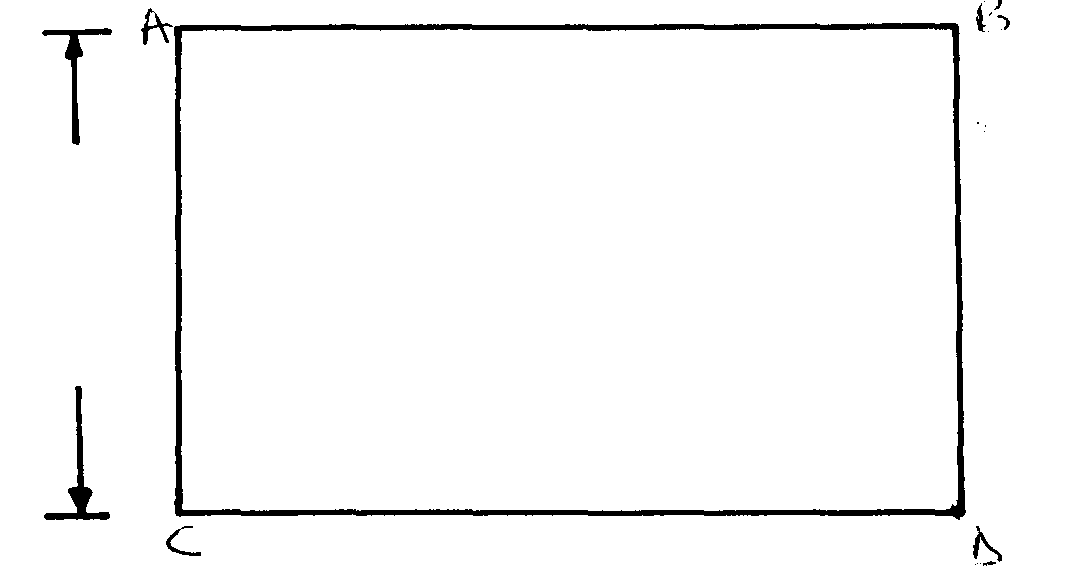 (i) Construct the normal on side AB, but close to A. Use protractor and ruler to draw an 	           incident ray with  an angle of incidence  = 10o							      (ii) Insert pins P1 and P2 along the path drawn. Viewing through the glass block on side CD, 	locate P3  and P4     such that P3 P4 appear in line with images of P1 and P2				    (iii) Produce P1P2 to obtain a lateral displacement as shown in the figure below:- 		          Measure angle of refraction r, and lateral displacement					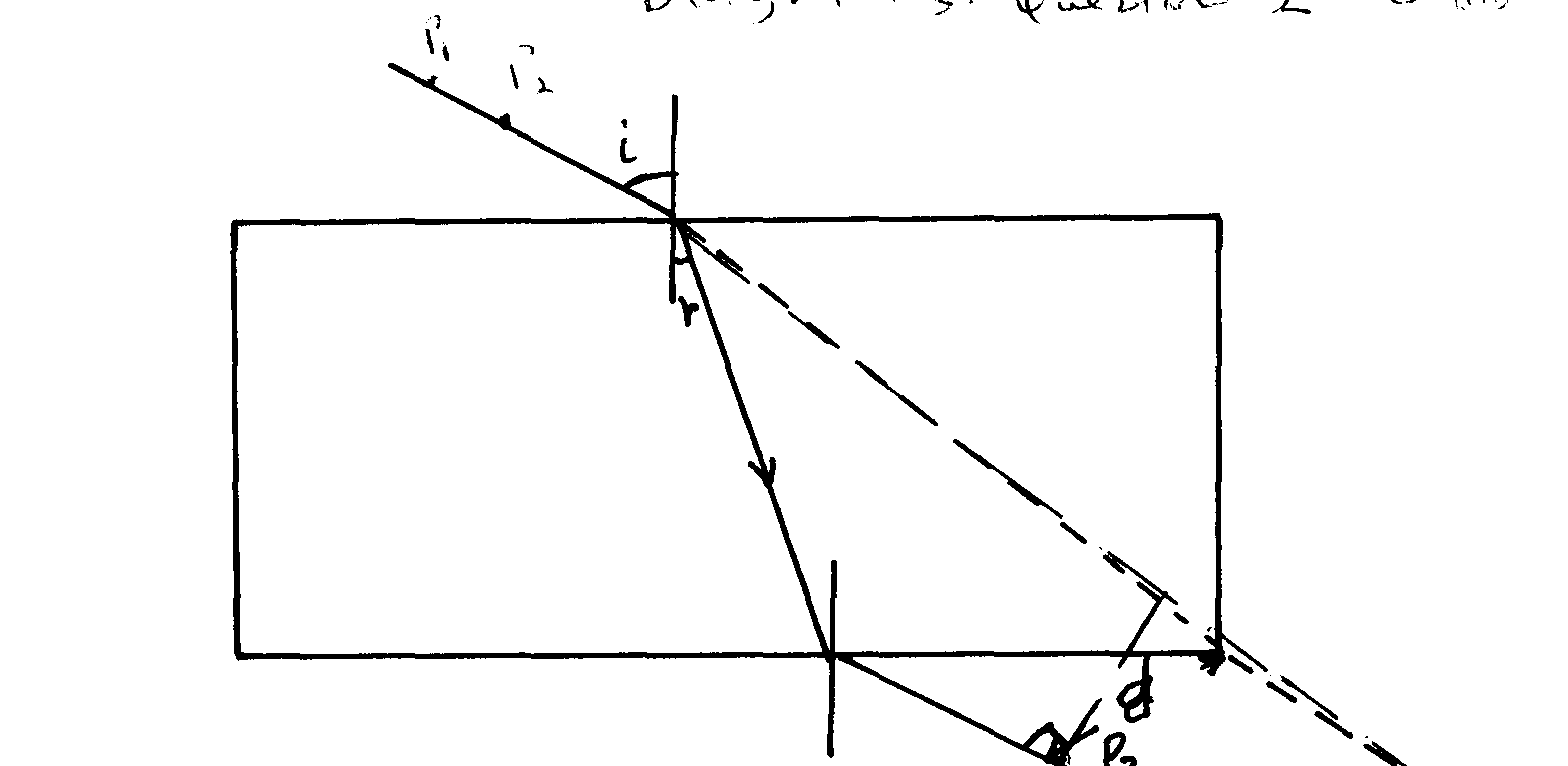 	(c)  Repeat steps (b)(ii) and (b)(iii) for angles of incidence  i = 20o, 30o, 40o, 50o and 60o. Tabulate 	        your results as shown in the table:- 									Note: (You must handover your workings on the plain paper with the question paper after the 		session)(d) Plot a graph of lateral displacement, d, against angle of refraction r			2. 	PART II											You are provided with the following:- 								An ammeter  (0- 1A) 										A voltmeter (0-2.5V or 0-5V)									Two dry cells											A mounted resistance wire									Eight connecting wires, two with crocodile clips						A three volts torch bulb in a bulb holder						A cell holder											A switch											A jockey or a crocodile clip									(a) Set-up the apparatus as shown below:- 								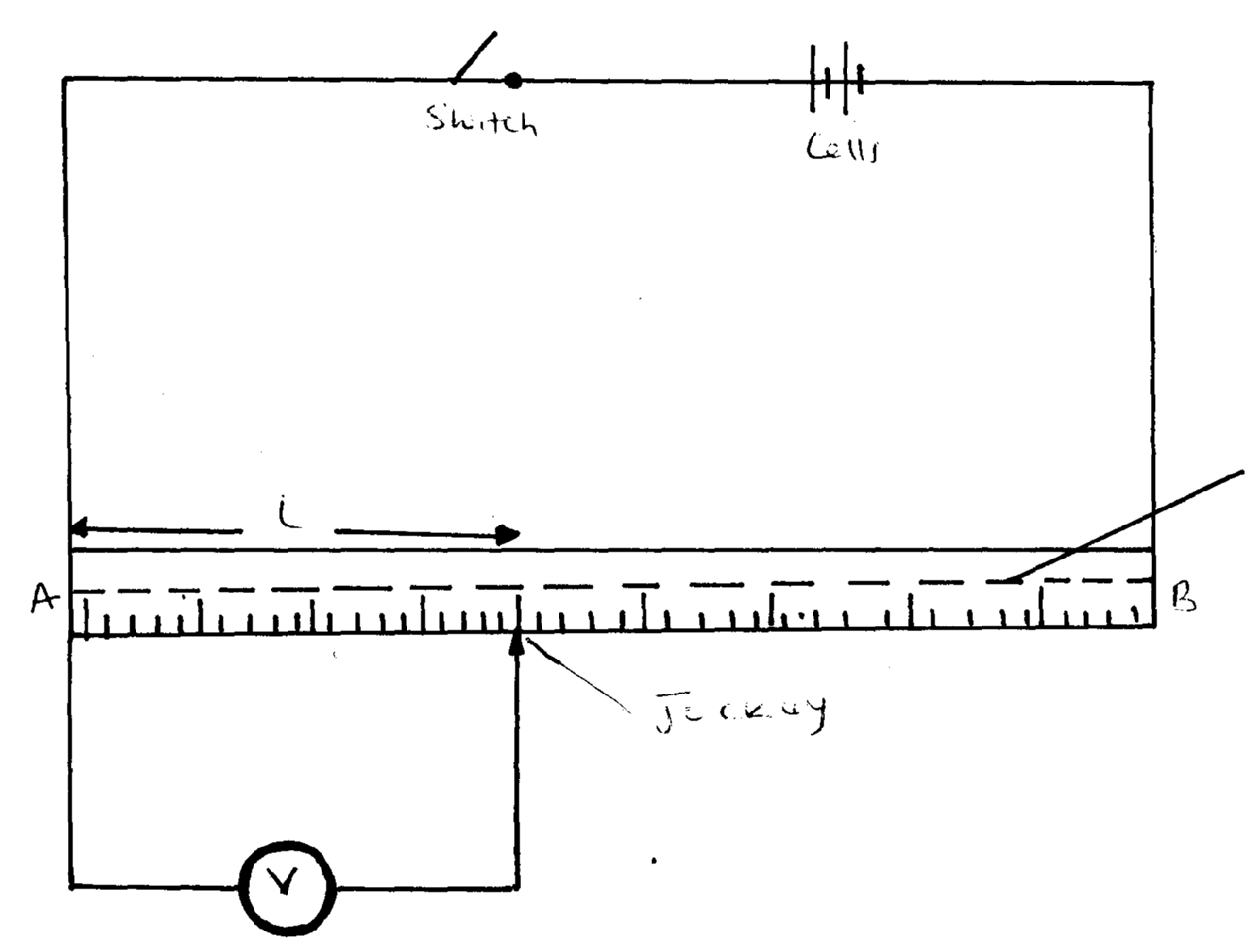       (b) With the jockey or crocodile clip at C, 30cm, 50cm and 70cm, record their corresponding             V1, V2 and V3											      (c) Replace the voltmeter with a torch bulb and an ammeter. Connect in series as shown in the             circuit diagram:- 										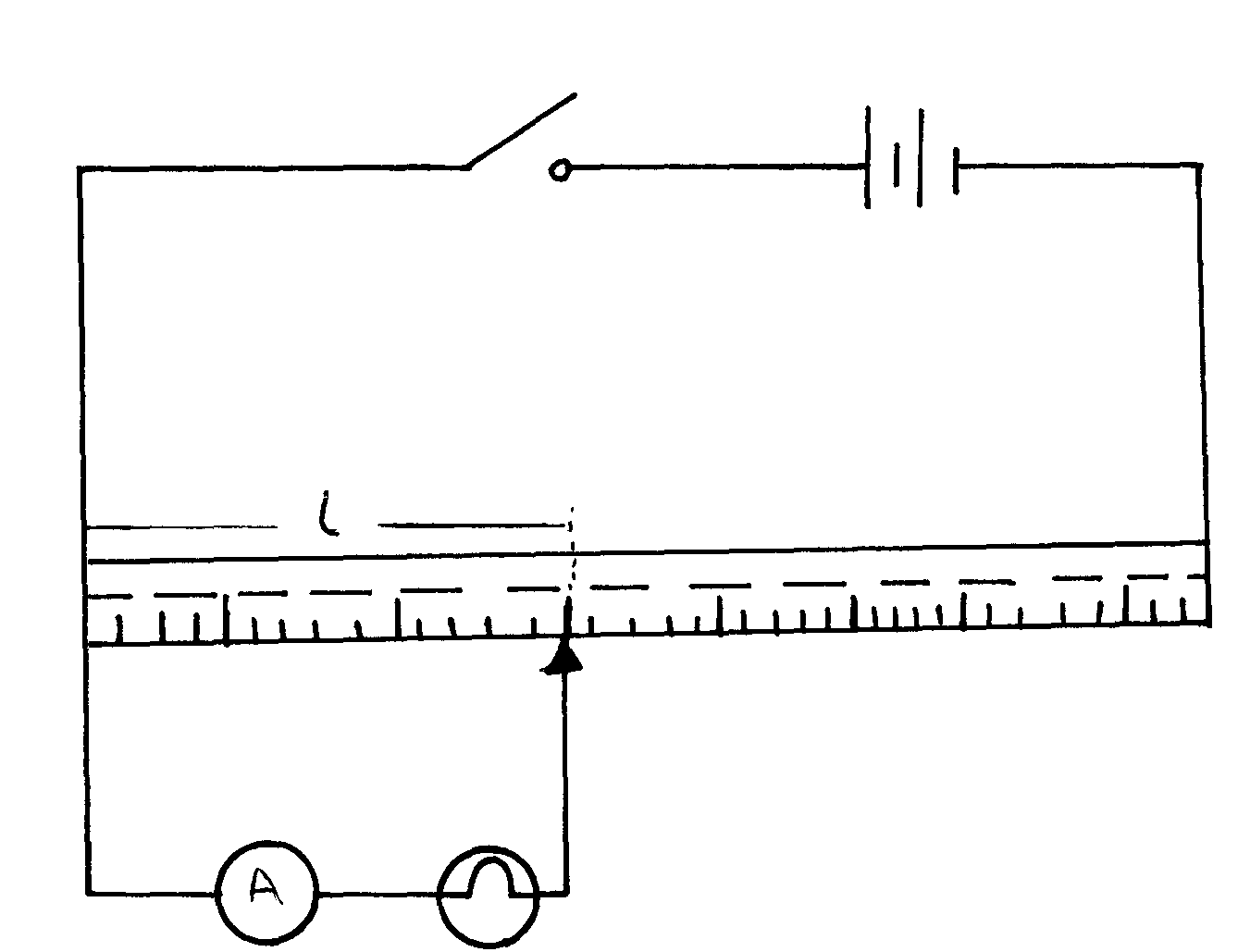 (d) Read and record the ammeter reading I1, I2 and I3 for the corresponding values of lengths:ℓ1 = 30cm, I1 = _______________								ℓ2= 50cm, I1 = __________________							ℓ3= 70cm , I3 = ___________________							(e) (i) Determine voltage values across the bulb for lengths 30cm, 50cm and 70cm given that           V = 0.025L											      (ii) Determine the average resistance of bulb during the experiment 				UGENYA/UGUNJA DISTRICTQuestion 1												Part 1													1.  You are provided with the following apparatus:- 							Clamp, boss and standOptical pin fixed on a piece of cork Wire (length 30cm)Stop watch Proceed as follows:Bend the wire in the middle so that the angle formed is 20o. 				Set up the apparatus as shown in figure 1 below						(i) Displace the wire horizontally and allow it to swing freely. Record time t for 10 complete                   oscillations.      (ii) Calculate the number of oscillations per second (f) f = 10/t				Repeat the procedure above for the other given angles on table 1				     (e) On the grid provided plot a graph of ¦2 against cos q/2						 (f) Find the gradient of the graph, stating its units						Part IIYou are provided with the following:-A rectangular glass block1white plain sheet of paper4 optical pins4 thumb tacksA soft boardYou are required to determine the refractive index of the glass blockProceed as follows:Fix the sheet of paper provided on the soft board using the thumb tacksPlace the rectangular glass block on the plain paper and trace its outlineRemove the block and draw a normal line at point O. Draw a line incident at an angle of 15o as              shown in  figure 2 belowStick  2 Pins P1 and P2 along the ray in and by looking through the glass block from the opposite         side, stick two other pins P3 and P4 in line with the images of P1 and P2. Remove the glass blockWith O as the centre, draw a circle of radius 5cm, to cut both the ray incident and the          refracted ray at  L and M respectively.Using a set square, draw the perpendicular LN and MN to the normalRepeat the procedure (iii) to (iv) for other values of 30o and 45o as shown in figure 2(c)  Make LN and MN and record your values in the table 2 below (d) Average value of refractive index =	______________					Question 2You are provided with the following apparatus:Bi convex lensLens holderScreen SCandleScreen with cross wire XMeter rulePlasticineProceed follows:-Arrange the apparatus as shown in the diagram below:-‘     (Ensure the metre rule is firmly held on the bench by plasticine and the flame and     crosswire is at a  horizontal level with the centre of the lens throughout the experiment)(b) At a point a = 94cm from the   screen X, obtain a sharp image of the crosswire on screen S by      adjusting the position of the lens along the metre rule. Record the values of b and c as shown in the       diagram.(c) Adjust the position of screen S along the metre rule for a =90cm, obtain a sharp image of the    crosswire on screen S by adjusting the position of the lens. Record the corresponding values     of b and cRepeat the procedure (a) and (b) above for other values of a = 94cm, 90cm, 86cm, 82cm,  78cm, 74cm and complete the table below								(d) Plot a graph of b(cm) (y-axis) against d							 (e) Determine the slope S of the graph								       (f) Given that the equation of the graph is                       determine the value of L from the             equation   above										(g) What does L represent	?									PART IIArrange the apparatus as shown below:(a) Obtain a sharp image of flame on screen S by adjusting the position of screen S. Record the image       distance , V = _________cm									 (b) Determine the constant      m = V                                                         u								(c)  What does m represent?									NDHIWA DISTRICTQuestion 1												You are provided with the following apparatus:-							 A metre ruleA wire of length at least 100cm								A retort stand, boss and clamp								A stop watch or stop clockA micrometer screw gauge									An overflow can, a beaker atleast 50ml							A 50ml measuring cylinder									A piece of thread about 30cm									Water in a 250ml beaker									Two pieces of wood										Mass labeled m											Proceed as follows:-      (a) (i) Fill the overflow can with water to overflowing level and then allow it to drain.		       (ii) Immerse the mass m into the can. Collect the overflow in a beaker as shown below in fig 1:-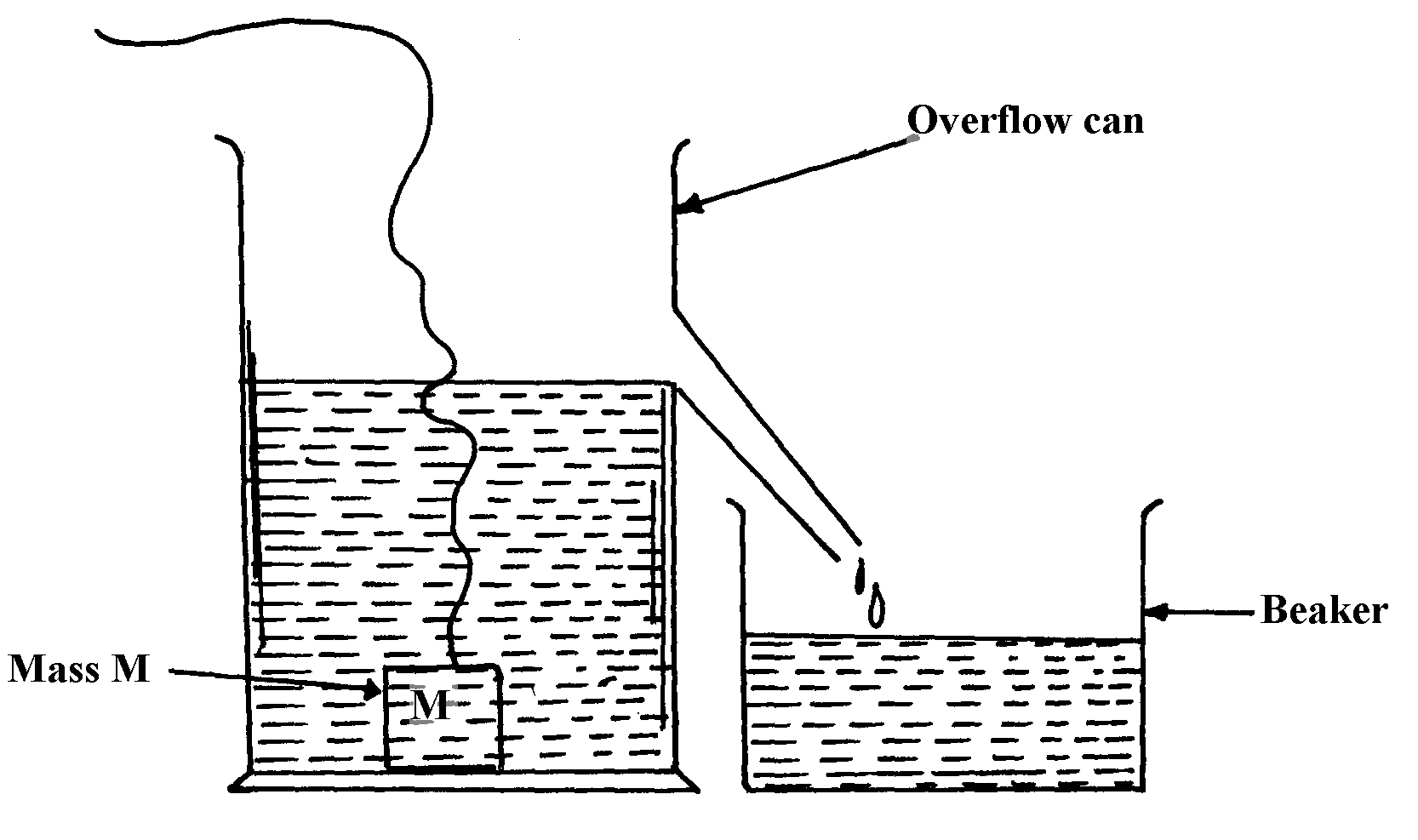 fig. 1          (iii) Using the measuring cylinder provided determine the volume V of the water collected in 			the  beaker	 V = _____________________________ cm3 			          (iv) Calculate I given that  I = 106m                                                             V       where m = 0.30kg					Set-up the apparatus as shown in figure 2 below. Ensure that the wire is free of kinks and the end tied to the hook is firm and the hook does not move. 					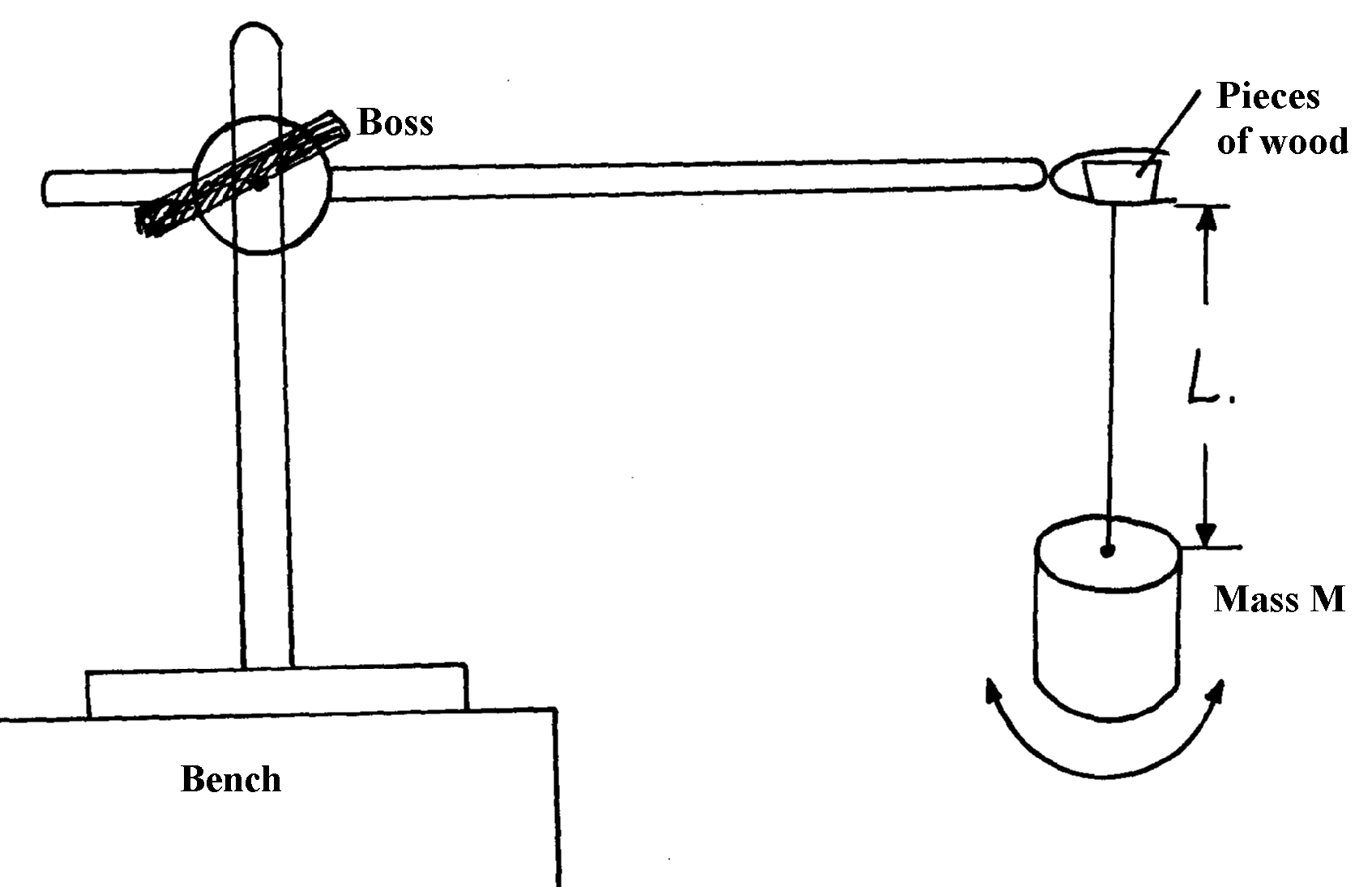 fig. 2(c) Adjust the length L, of the wire so that L = 70cm, Give the mass m, a slight twist such that when       released it oscillates about the vertical axis as shown by the arrows in figure 2 measure the time for       twenty oscillations and record in table 1. 							(d) Repeat the procedure in (c) above for other values of L shown in table 1. Complete the table	Table 1:    (e) On the grid provided, plot the graph of T2(S2) against L (m)					     (f) Measure the diameter d of the wire d = ....................metres					     (g) (i) Determine the slope of the graph								         (ii) Given that T2 = 32p2L where G is a constant, use the graph to determine the value of G                                         GdQuestion 2. 											You are provided with the following apparatus:- 						Two new dry cells										A resistor labelled Q									A wire AB mounted on a millimeter scale						6 connecting wires with crocodile clips on one end of atleast three			A voltmeter										An ammeter										A switch											Proceed as follows:-Connect the apparatus provided as shown in figure 3 below:-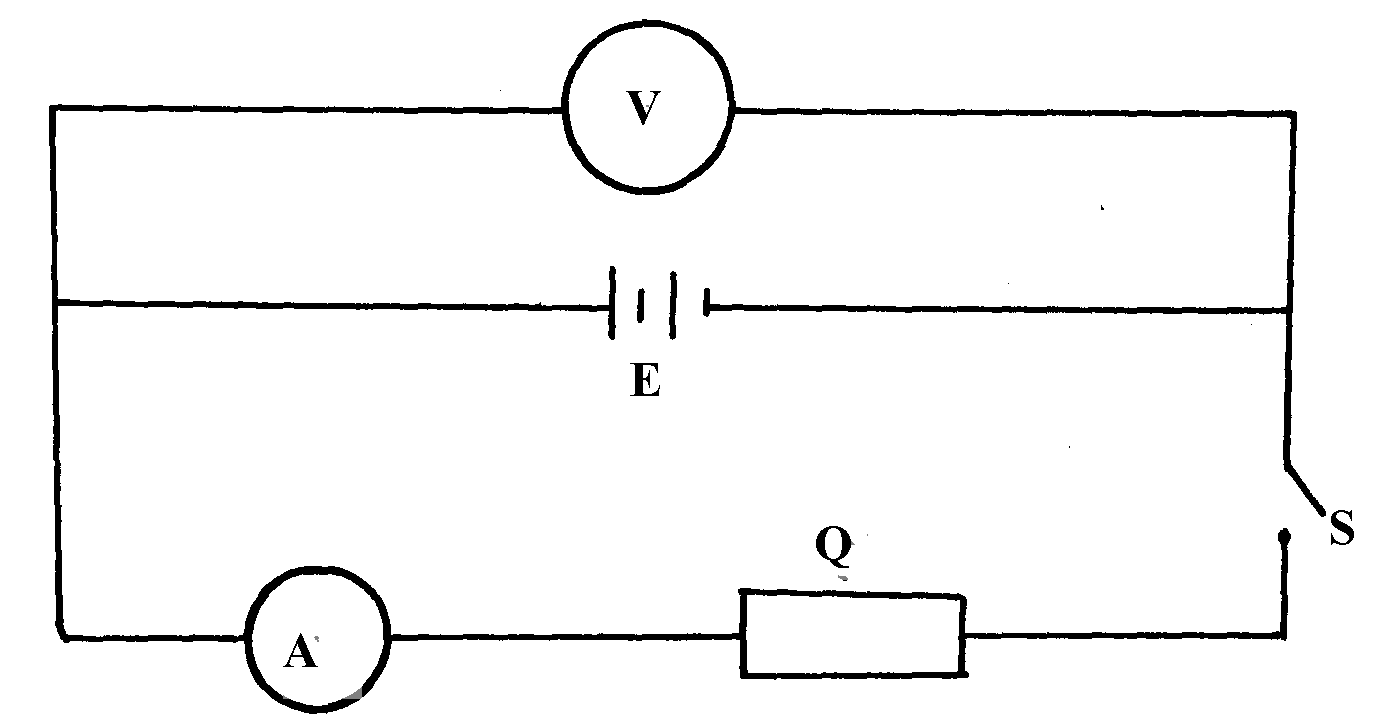 fig. 3    (i) Take the voltmeter reading when the switch S is open.	V1= ........................Volts		    (ii) Close the switch S, and take the voltmeter reading V2 and the ammeter reading IV2 = ....................................Volts								I= ........................................Amperes							         (iii) Calculate the quantity P = V1 – V2								                                                               ISet-up the circuit as shown in figure 4:-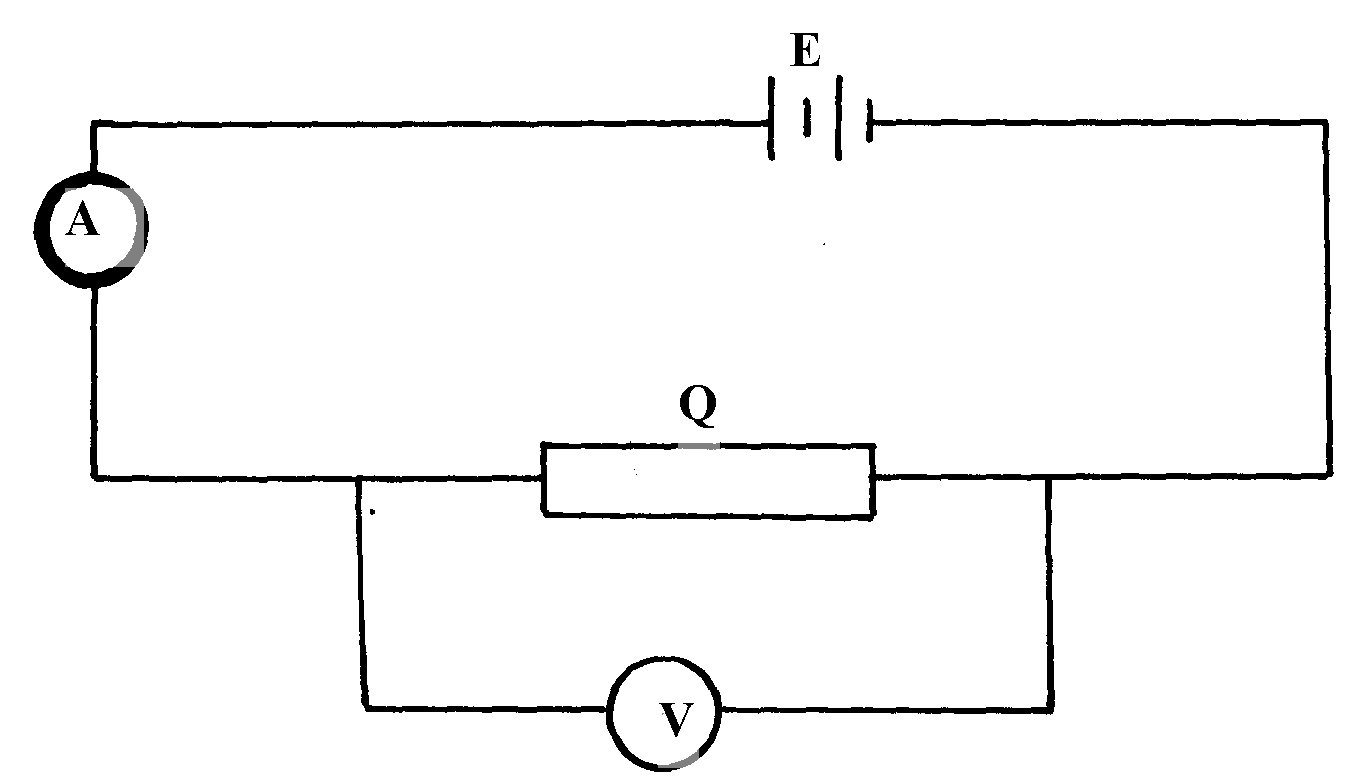                 fig. 4      (i) Take the voltmeter reading V and the ammeter reading I					      (ii) Determine the resistance R of Q given that R = V						                                                                                          I             N/B :-The circuit must be left open when no reading is taken    (c) Set-up the circuit shown in figure 5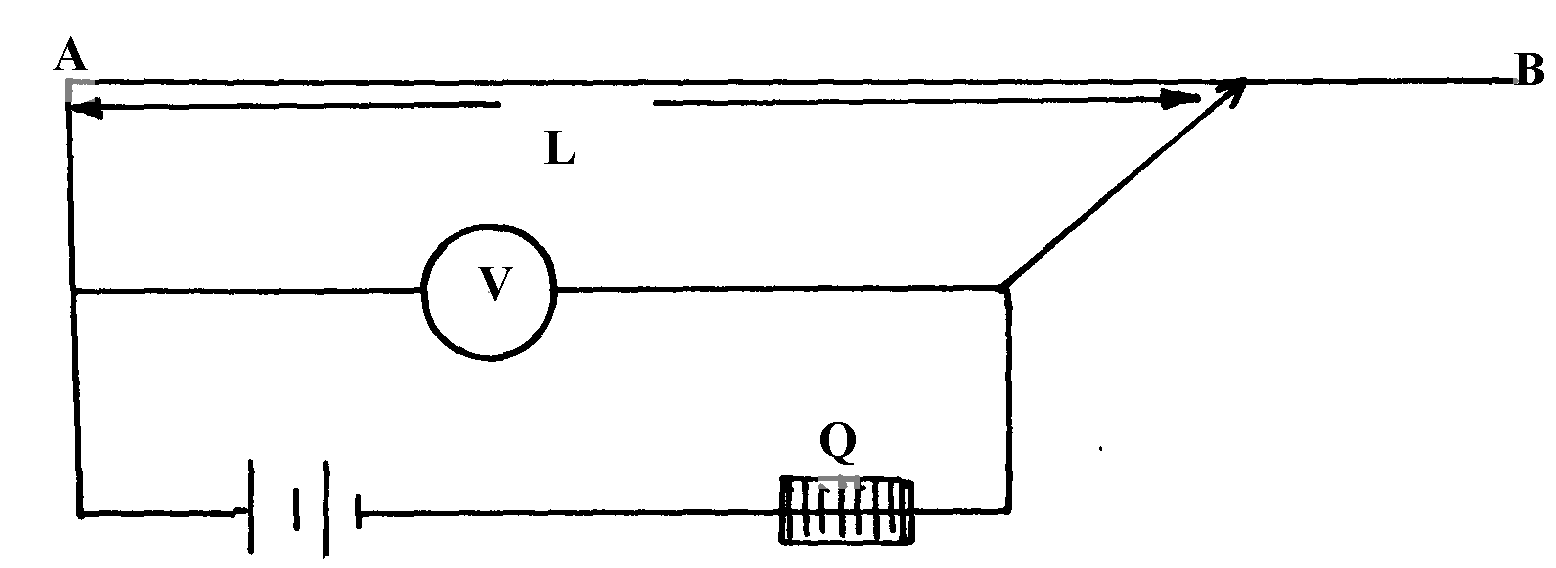 fig.5      	(d) Move the crocodile clip along the wire AB to a point such that L = 100cm. Note the voltmeter                 reading and record in table 2. 	(e) Repeat (d) above for values of L= 80cm, 60cm, 40cm, 20cm and 0cm, tabulate your results	Table 2 	(f) Plot the graph of I against I									                                            V             L	(g) Find the slope of the graph									MUMIAS DISTRICT1. 	You are provided with the following apparatus: 						Ammeter (0-2.5A)A voltmeter  (0 –5 V)A straight wire AB 1.0m long mounted on a millimeter scaleTwo jockeysConnecting wiresMicrometer screw gauge (to be shared)Two dry cells (size D) a cell holder and a switch A cell holderSwitch Procedure:(a) Using the micrometer screw gauge, determine the diameter d of the wire	Set up the apparatus as shown in fig. 1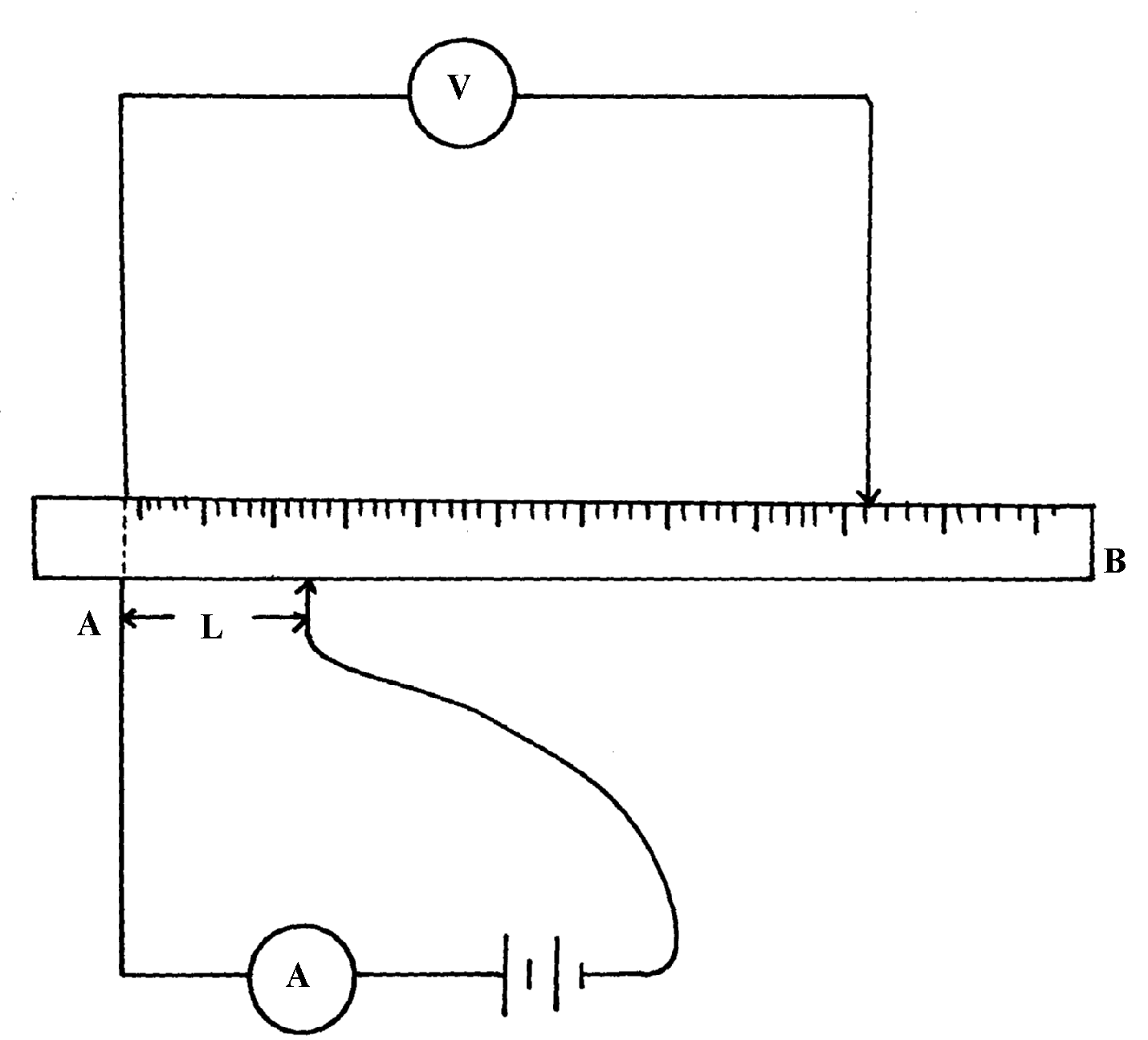 Fig. 1With both jockeys set at L=10cm from A, measure the current I through the wire and voltage (V) across. Repeat these corresponding values of current I and voltage (V) in the table below: (i) Using the values in table I plot a graph of Resistance R(W) against length L(m)	      (i) Determine the slope of the graph							    (ii) Determine the resistivity of the material of the wire given that; 	   R = 4ρh										         	         pd22. You are provided with the following apparatus: 						A spring balance, (0-2.5N)A retort stand, a boss and a clamp								A wooden blockOne 50g massA beaker and some waterFive pieces of stringsA vernier calipers (to be shared) 								Procedure	(a) Measure the length of the wooden block using a vernier calipers L = 	(b) From the lower end of the wooden block, mark levels on the wood at intervals of 1cm for 5cm 	     as shown.   Mark these levels using pieces of thread	(c) Set-up apparatus as shown below in fig 2. 							Fig. 2  	(d) Lower the mass into the empty beaker provided. The mass should be as low as possible by not            touching  the base of the beaker.	         Record the reading W1 of the spring balance 						      (i) Slowly pour water into the beaker until the mass is completely immersed. Continue adding 	Water into the beaker until when the level reaches mark (thread) indicating 1cm on the wooden 	block. Read and record the value W2 of the spring balance (Don’t disturb the wood and mass 	when pouring  water into the beaker)      (e) Repeat procedures in d(ii) above by adding water up to the line indicating 2cm, 3cm,             4cm and 5cm.   Denote these lines by values h. Complete the table for different values of hf. (i) Plot a graph of F against h								  (ii) Determine the gradient of the graph								   (iii) Given that F =Dgh + C         Whereby D and C are constants, g = 10N/kg                                    100                                use the graph to determine the values of D and C	            d                          	      (iv) Determine the constant W for the wooden block given that W = DL			KISUMU WEST DISTRICTQuestion 1												You are provided with the following:- 							A voltmeter											An ammeter											Two dry cells and a cell-holder								A switch											A potentiometer or Rheostat									Six connecting wires										Proceed as follows:-(a) Set-up the circuit as shown in figure 1 below:- 							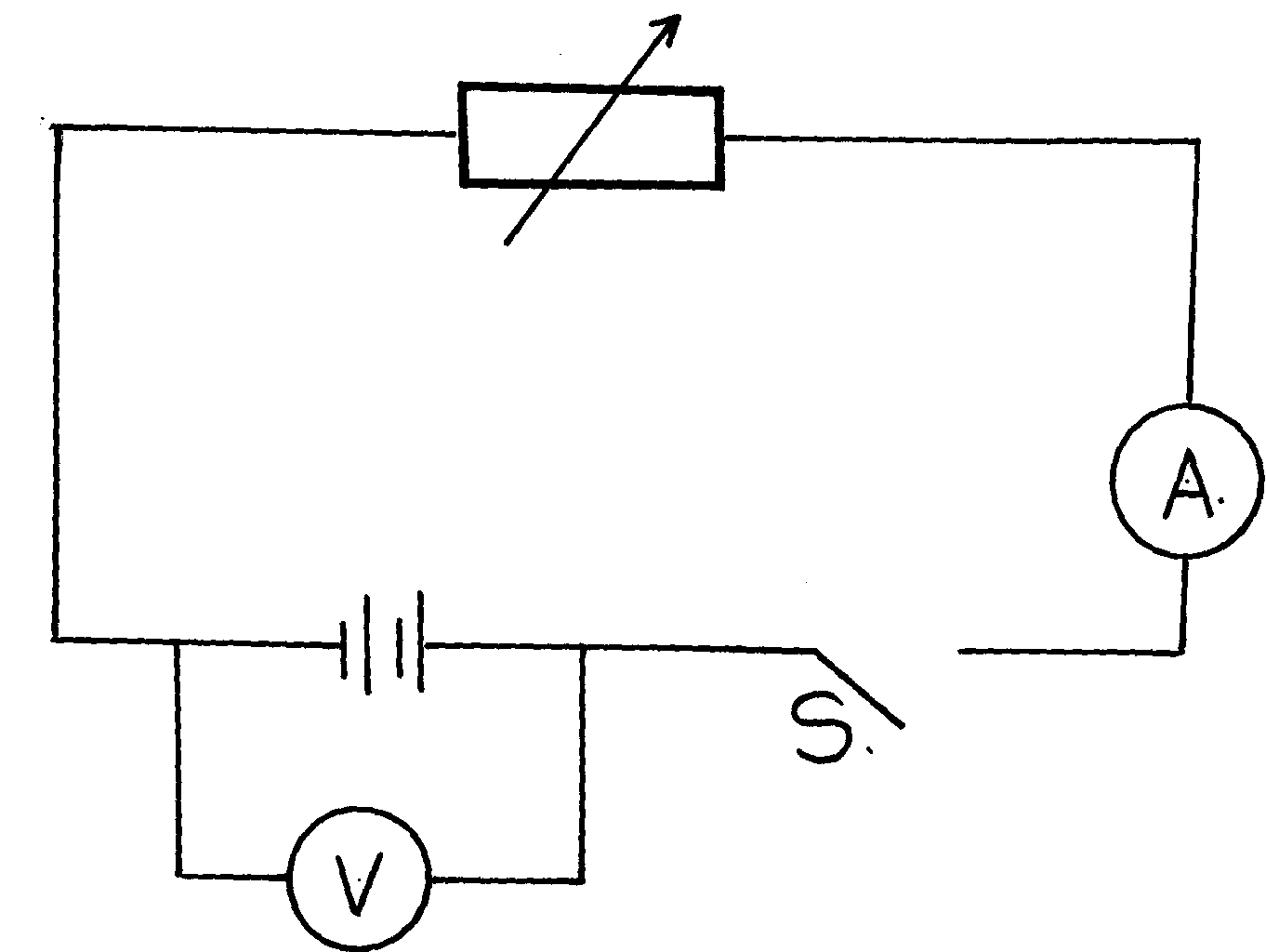 		fig. 1(b) With the switch open, record the reading Eo of the voltmeter Eo= ……………………….............................................................volts				(c) Close the switch. Adjust the voltmeter to read 0.5volts using the potentiometer or Rheostat.       Measure the corresponding current with the ammeter and record in table 1			(d) Repeat the procedure in (c) using different voltmeter readings provided in tale 1 below, each     time recording the corresponding ammeter reading. Complete the table					Table 1 	(e) Plot a graph of 1/I  (y-axis ) against R									(f) Determine the slope S of the graph									(g) (i) Find Ro, the value of R when1/I = 0 A-1							     	     (ii) Evaluate 1/S – Eo										 Question 2.You are provided with the following apparatus: 							A thin lens marked L										A lens holder											An office pin											An optical pin											A white screen											A metre rule											Some plasticine										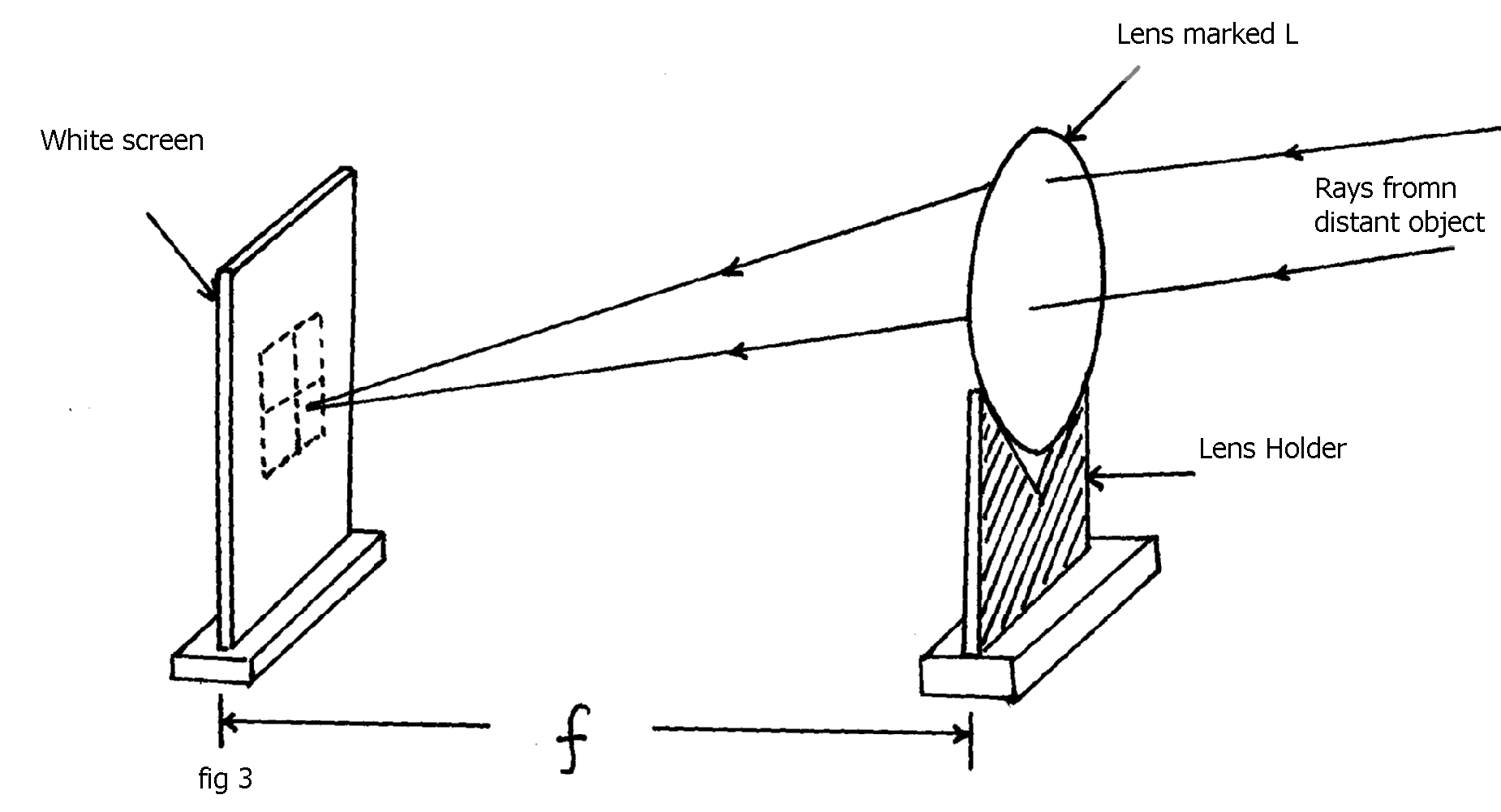 Proceed as follows:- 											Set-up the apparatus as in figure 3 below							       Focus a distant object, say a window, by letting the lens L position invariant. Meanwhile slide the        white screen back and forth till a sharp image of the distant object; window, appears clearly on the       white screen. 											       Measure the distance, f, between the lens L and the white screen				         f = ………………………….cm(b) Set-up the apparatus as shown in figure 4 below. Use the office pin as an object  and place it      at a distance less than f; of the lens L. 								     Mount the office pin on plasticine to enhance its proper visibility through the lens L		     Take the optical pin and use it as a search pin. Find a position of no parallax between the search      pin and the image through the lens L. Measure the distance      					      between the office pin and the image, V in centimeters						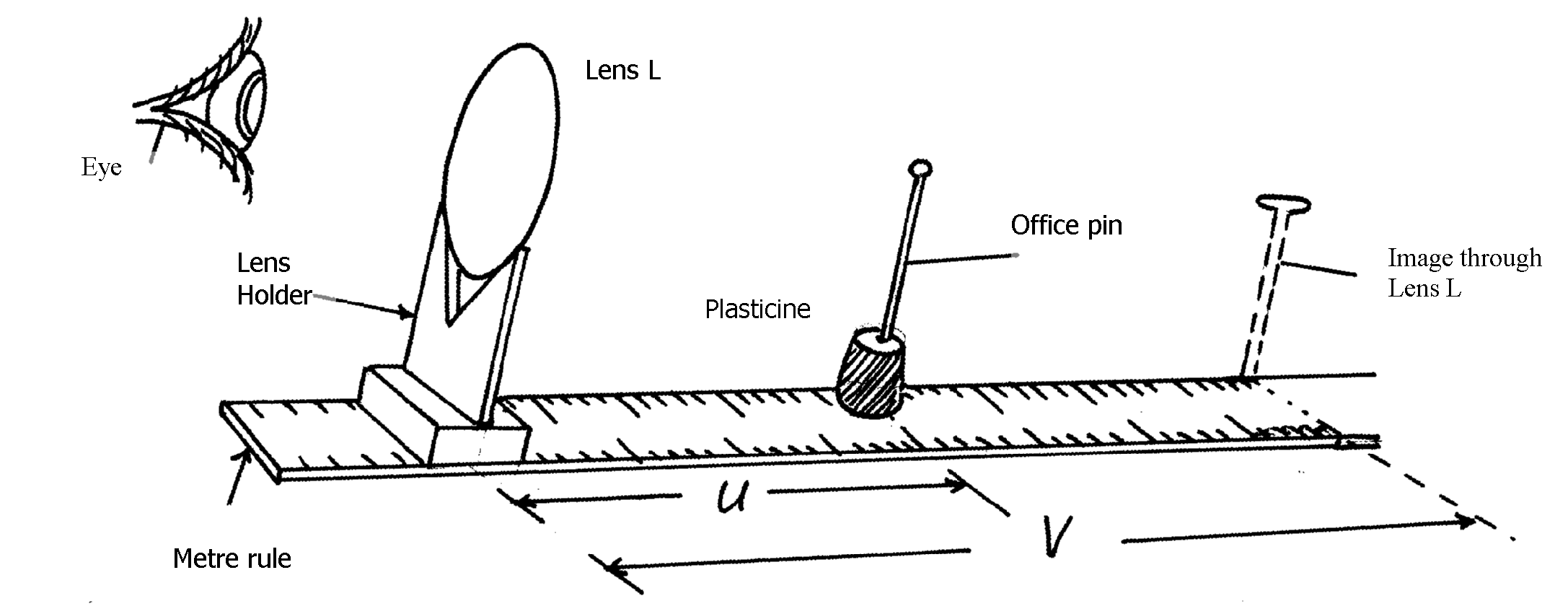     (c) Describe the image characteristics 								    (d) Put the object pin near the lens L, that is, at u = 3cm. Observe through the lens L such that          there is no –parallax between the object and the image, i.e. when V= 3cm    (e) Repeat the procedure using at least six different values of u. complete table 2 below:-Table  2:    (f) Plot a graph of U (y-axis) against V								    (g) (i) from your graph, find the value of V when u » f						         (ii) State the application of this practical in real life experience				 TRANS- NZOIA WEST DISTRICTPART A 												1. You are provided with the following:A complete retort standAn optical pinA concave mirror and a holder or  a lump of plasticineA corkA candleA screenA metre ruleYou are required to estimate the focal length of the mirror. Arrange the apparatus as follows in figure 1 below:Figure 1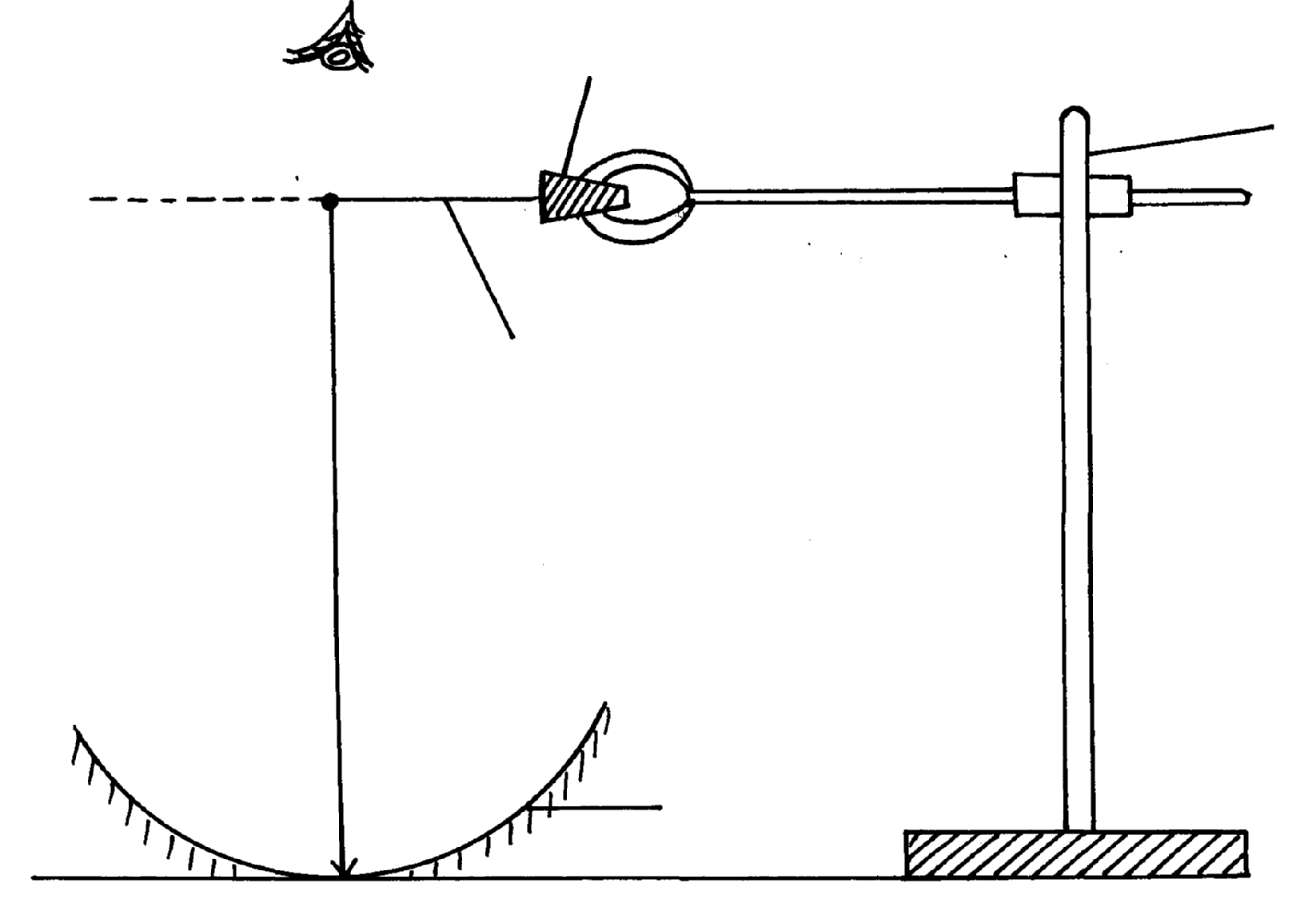 a) By adjusting the clamp on the stand, move the object pin up and down until the inverted image               and pin itself appear to coincide (use – no- parallax method). Measure the distance 		h = …………………………………… cm							b) Calculate the value f given that 		f= h/2 -----------------------------								c) Arrange the apparatus as shown in figure 2 below		Figure 2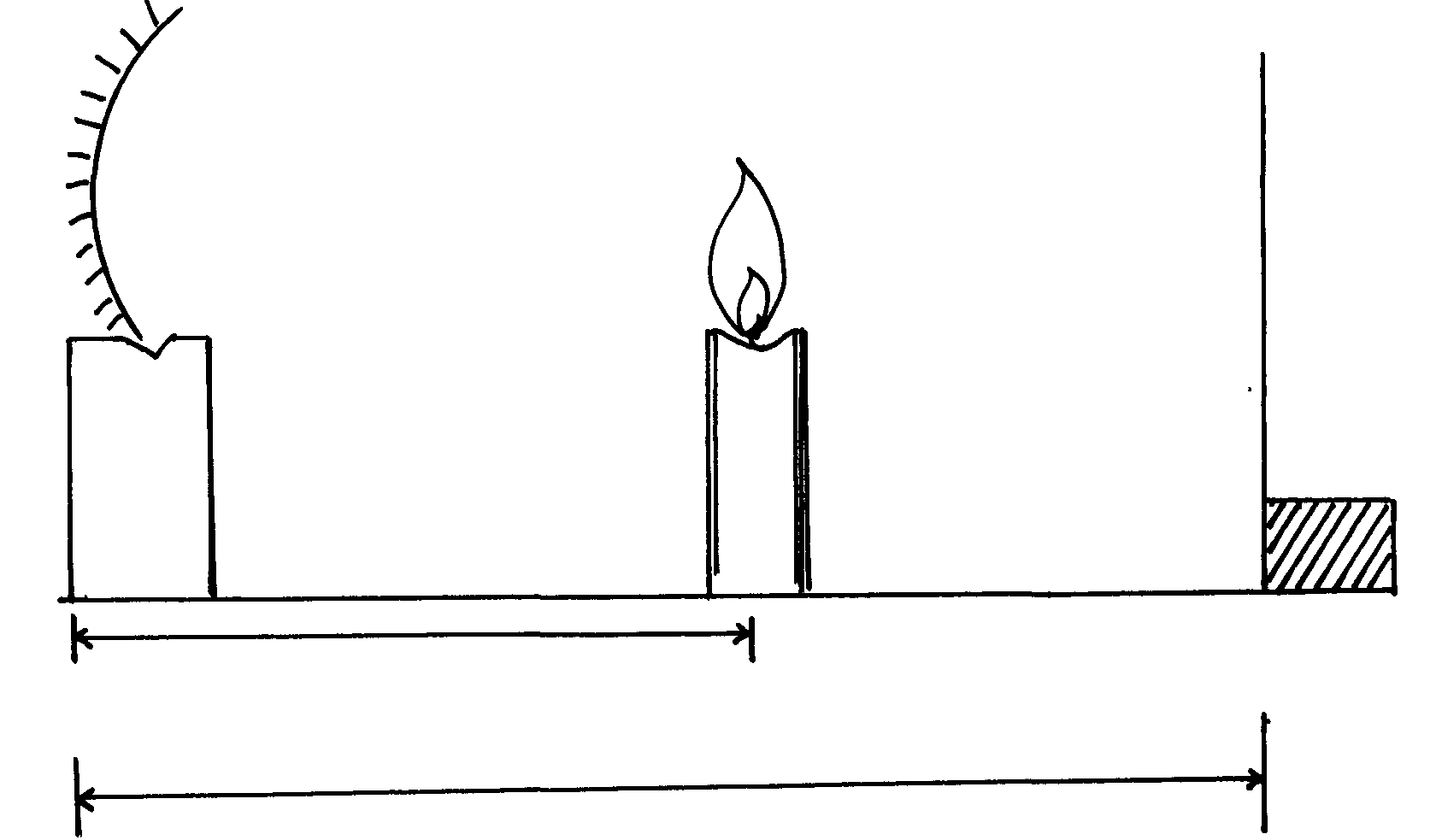 	d) Place the candle at a distance u = 22cm from the mirror. Move the screen along the mirror rule                until a sharp image is formed on the screen. Measure and record the image distance V  	e) Repeat the experiment with the values of u = 24cm, 26cm, 28cm and 30cm. Record your values                 in table 1 below	f) Plot a graph of magnification, m (y- axis) against image distance, v			g) Given that M = V  - 1 . Determine the focal length, f	                               fPART BYou are provided with the following apparatus:-A lensA lens holderA white screenA metre ruleCandle Procedure	i) Set up the apparatus as shown in figure 3 below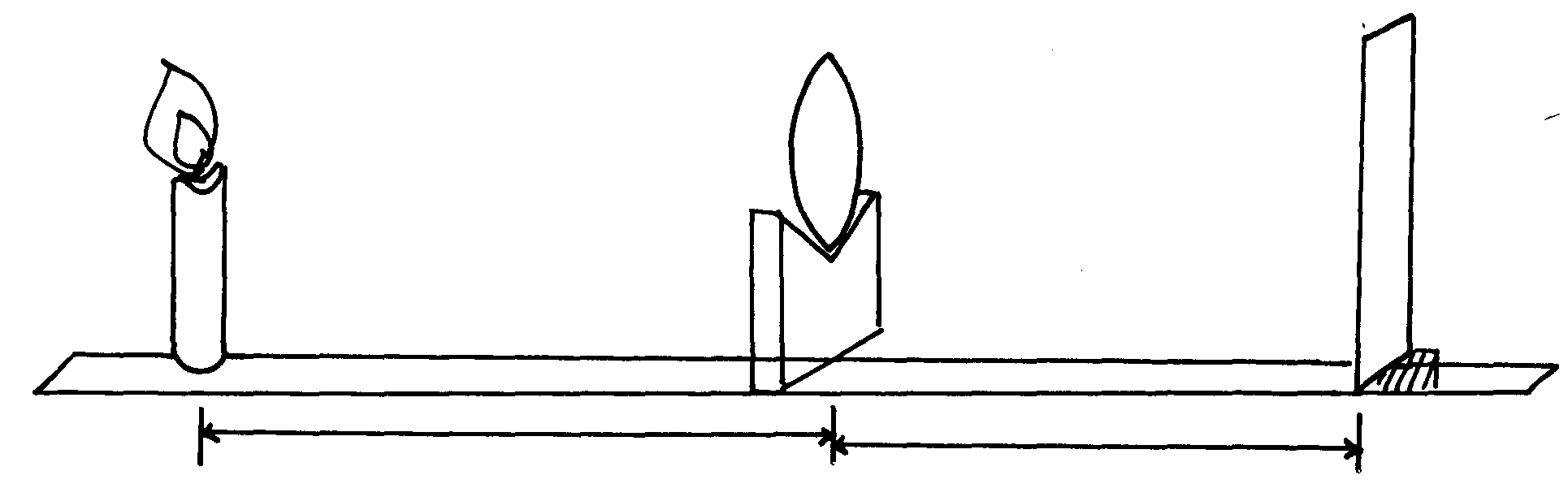 		Figure 3	j) Starting with u = 30cm adjust the position of the screen to obtain a sharp image of the candle. 	    	   Record the value of V in the table 2 below	k) Repeat the procedure above for u = 20 cm and complete the table 2 below	Table 2	ii) Given that the focal length of the lens satisfies the equation, f =  UV										U+V	Determine the average value of the focal length f 						Q2. You are provided with the following:2 dry cellsA cell holderA torch bulbA bulb holderA voltmeterAn ammeterA switch8 connecting wires, one with a jockey and some with crocodile clipsA wire attached on a metre rule or millimeter scaleProceed as follows :-	a)	i) Set up the circuit as shown in figure 4 below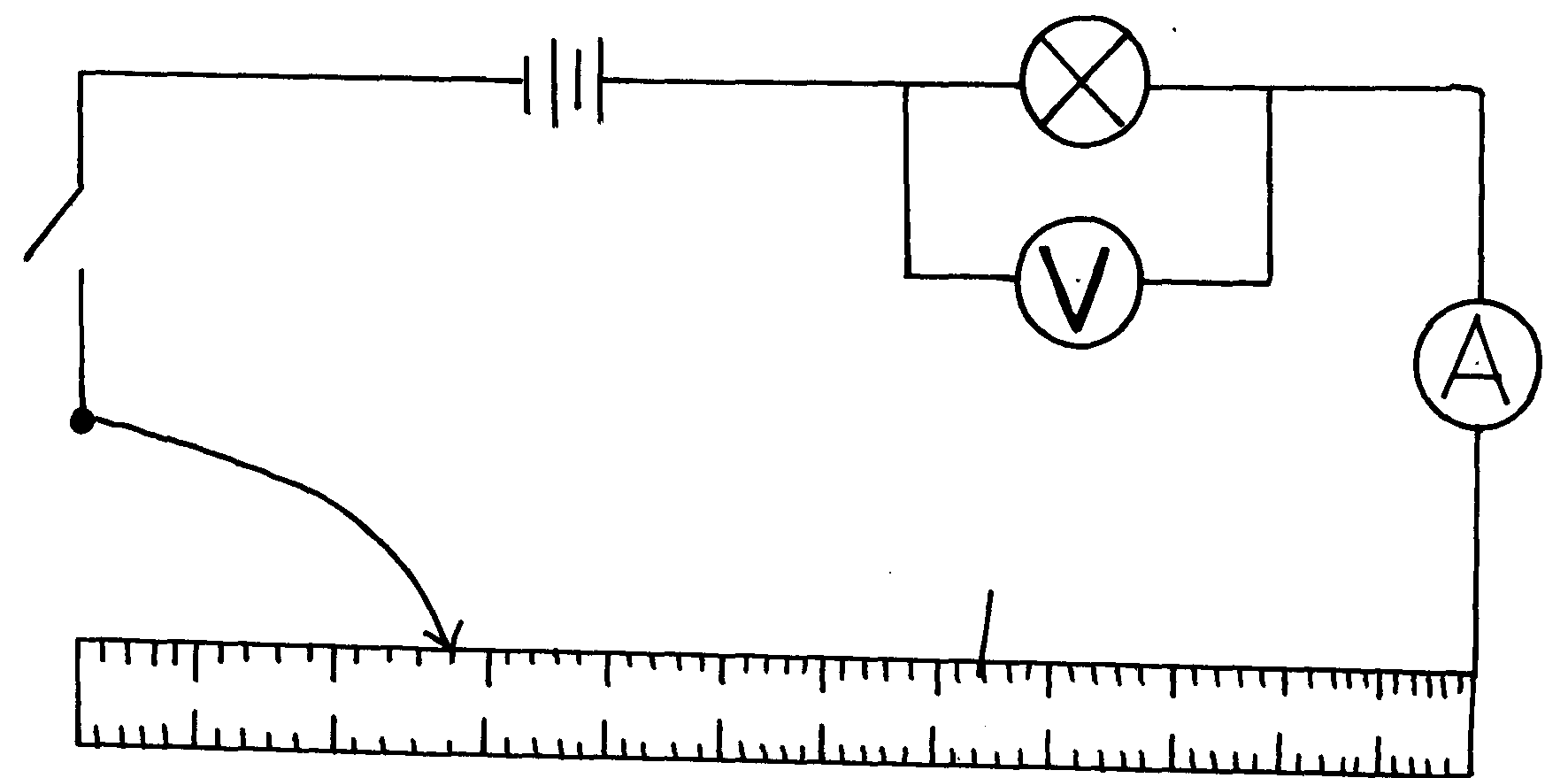 		Figure 4	ii) With the jockey at  P (i.e. L= 100 cm), take the voltmeter reading (v) and ammeter reading (A)		      Record V and I readings in table 3 below	iii) Repeat the procedure to take readings for L = 80 cm, 60cm, 20cm and 0 cm respectively               Record your readings in table 3 below:Table 3    iv) What changes do you observe on the bulb as Ll decreases from P to Q ?   v) Plot a graph of voltage (v) (y- axis) against current (I)					    vi) Determine the slope of graph when I = 0.226A						    vii) What physical quantity is represented by the slope of the graph at any given point?	    viii) Use your graph to describe how the physical quantity in (vii) above is affected as current            increases. Explain										    b) Using some of the apparatus in a (i) above, draw a diagram you would use to determine          resistance of the wire. Explain how you determine the resistance				 RACHUONYO SOUTH DISTRICT1. 	You are provided with the following:- 							AmmeterA voltmeterA straight wire XY mounted on a millimeter scale Two jockeys7 connecting wiresA micrometer screw gauge (to be shared)A cell holder for two dry cellsTwo dry cellsA switchProceed as follows:(a) Using the micrometer screw gauge, determine the diameter ‘d’ of the wire XY	    	 d  = ________________________mm								  	Set-up the apparatus as shown below:-      With both jockeys set at L = 10cm from X, measure current I through the wire and voltage      V across it. Repeat this procedure for the other values of L and record in the table below:			(b) (i) Using the values in the table above, plot a graph of I(A) against R(W) on the grid provided	     (ii) Determine the gradient of the graph at R = 10W						     (iii) Given that -I = πd2R where L = 60cm, find the value of K					                                                                                4KL   2. 	You are provided with a glass vessel of a minimum height of 12cm and a minimum diameter 	of 6cm, a retort stand and clamp, two optical pins labelled A and B, liquid M, ½metre rule 	and a cork:ProcedurePlace a pin A at the bottom of the glass vessel and then pour liquid M  upto a height of 2cm from the bottom of the glass vessel. Move pin B on a sliding cork adjacent to the jar up or down until there is no parallax between it and the image of pin A. mark on the outside of the beaker where the image pin is locatedMeasure X and record its value	       X = ____________________________ cm		mk)      (Note that Xis the distance between top level of liquid M and where the image of pin is located)(b) Repeat this procedure for different values of y from the initial value of 2cm in steps of 2cm. 	complete the table shown below:Arrangement of apparatus(c)Draw a graph of x (y-axis) versus y on the grid provided					      (d) Calculate the slope, S of your graph								 (e) Given that  n = 1 , calculate the value of n							                               sB. You are provided with the following:A half metre ruleTwo pieces of thread50g  massA retort stand, clamp and bossProceed followsUsing a loop of thread suspend the half metre rule on the retort stand as shown below, at 41cmUsing the second loop suspend the 50g mass at a point  that sets the half metre rule in equilibrium, as shown below. (Horizontally balanced)    Record the value of     P = ……………………………………..cm							  Using the equation; M x q = P x 50, calculate the value of M    N/B    q + 25 = 41											SOTIK DISTRICT 1ST EXAM1.  	You are provided with the following apparatus:- 							Full retort standOptical pin20cm copper wireProtractorTwo pieces of plasticineCorkStop watch 									* A.        Bend a wire in the middle. Place it on a protractor and adjust an angle q of 50o. Attach the             two pieces of plasticine on the ends of the wire. Then place the wire on the optical pin as shownB.        Displace the wire horizontally by a small angle and set it in oscillation. By use of stop watch obtain time for 20 oscillations. Repeat this procedure for values of  q, 60o, 70o, 80o, 90o and  100o. Record your measurements in the table and complete it determining values of period T,   frequency ¦(Hz), ¦2 (Hz)2 and cos (q/2)  	 	C. (i) Draw graph of ¦2 (Hz)2 against cos(q/2)							C.  (ii) Determine the gradient of the graph 							           	C (iii) The relationship between¦and q is 4pL¦2 =150Z cos(q/2) – 10. Where L is 0.2m. 	  	        Determine the constant Z by the graph				Question 2												PART A												You are provided with;- 1000ml measuring cylinder , Clean water, Two optical pins, Retort stand, Cork, and a Wooden blockA.    Place optical pin in the measuring cylinder. Add water to reach 400cm3 mark. View the optical pin         through water and locate its image. 								B.    (i) Place another optical pin in cork and then in retort stand clap as shown. Move this optical pin           (search pin) up and down until it coincides with image optical pin as seen through water. Read off            the volume reading of the search optical pin when it coincides with image of object optical pin.              Repeat this procedure for water volume marks of 600, 700,800, 900, and 1000cm3. Enter your             observations in table										*TableB (ii) Draw a graph of H(cm3 ) against h(cm3)						C (i) Determine slope of your graph 								   	    (ii) Determine M if H = mh + C where M and C are constants				   (iii) If  m   =  M    where M is refractive index of water, determine M 			                                 M-1Part BYou are provided with a lens, plane mirror, retort stand, cork and optical pin and half metre rule.  Set up apparatus as shownMove the object optical pin up and down. Look for its image. When object optical pin coincides with its image measure the vertical distance from mirror to object optical pin. Repeat the experiment.(i)         1st attempt:  Vertical height of optical pin = __________cm					2nd attempt:  Vertical height of optical thumb pin =______________________cm			 (ii) Determine the average vertical height of optical thumb pin					 (iii)     Now determine the focal length of the lens using the above measurements			SOTIK DISTRICT 2ND  EXAMQUESTION 1Part AYou are provided with the following: A uniform metre rule.A spring balance.Two 15 cm long string.2 complete stands.30 cm or half metre rule.A set square.Proceed as follows:a) Set the apparatus has been set ready for use as shown in the figure below. The metre rule has     suspended at the 99.0 cm mark with a length of string securely tied to the clamp of the retort stand Q.      So not change this position throughout the experiment.	b) Adjust the position of the clamp of the retort stand P so that the metre rule is suspended 	    at 0.5 cm  mark and is horizontal.	c) Note and record the distance, x from A to B and also the tension, T, of the spring balance.   	    Enter your results in the table below.													(3 mks)	d) Adjust the position of the clamp of the retort stand O so that the metre rule is suspended 	      at the 10.0 cm mark and is horizontal. Note and record the distance x and T in the above table.	e) Repeat part (d) of the experiment with the spring balance suspended at the 15, 20, 25 	     and 30 cm marks. Enter your results in the table and complete the table.	f) (i) On the grid provided, plot a graph of T (y –axis) against 1				(5 mks)   	    (ii) Determine the slope, S, of the graph.							(2 mks)    	    (iii) Given that M = S , find a value M, the mass of the metre rule			(1 mk)			           4.8	B.  a) (i) Place a candle and screen about 50 cm apart. Place a lens (convex) in between 	           the screen and  the candle. Move the lens from about 10 cm from the candle towards the 	 		screen until a sharp  image is focused on the screen. Mark this point U1. Move the lens 			until the second sharp image of a smaller size is focused on the screen. Mark this point U2.	(ii) Measure the displacement of the lens i.e. distance between U1 and U2 and let it be X1. Let the      distance between the screen and the candle be Y1 i.e. Y = 50 cm.	(iii) Repeat the procedure in (a) above by using a value of Y of 40 cm. Let it by Y2. Find the 	      displacement X2     Find the value of x = x1 + x2, and value of Y = Y1 + Y2.				(2 mks)			       2	(iv) Given the equation 	4f = X2 – Y2	    					Y	        Calculate the focal length of the lens(f).							(3 mks)2.	You are provided with the following apparatus. Two cells of 1.5v each, Nichrome wire gauge 30. An ammeter 0-5 A or 0-25 A range, cell holder, voltmeter 0.3v or 0.5 eight conductors at least 4 with crocodile clips,, A switch and a metre rule.ProcedureConnect the circuit as shown in the diagram below.(i) Connect the ends A and point C where AC is 100 cm across the terminal as shown. Close     the switch and measure both current I and p.d. across the wire AC.    Current I =										(1 mk)     p.d.(v)	=										(1 mk) (ii) Measure the e.m.f. of the cells E = 							(1 mk)(c) Reduce the length AC as shown 100, 70 cm, 60 cm, 50 cm, 40 cm and 20 cm. In each case      record the current (I) and the corresponding p.d.(v)(d) Enter the length in table.     Complete the table										(6 mks)(e) (i) Plot a graph of (E-V) (V) on the y –axis against I(A) on the x – axis.			(5 mks)     (ii)  Determine the gradient of the graph.							(3 mks)     (iii) Given the equation E + V + Fr determine the internal resistance of each cell.  	(3 mks)TRANS MARA DISTRICT1. 	You are provided with the following:- 							*Dry cell,  											An ammeter (0.25A) 									A voltmeter (0-2.5V) 									A mounted resistance wire, 								6 connecting wires 									A jockey or a crocodile clip								Proceed as follows:- 										      (a) Set up the experiment as shown in the figure below:- 					   	(b) With the jockey at X, record the ammeter and voltmeter reading        (c) Vary the length of the mounted wire through which current flows by moving away from X             to a new point Y. record the ammeter and voltmeter readings obtained in the table below.(d) On the grid provided plot a graph of V (y axis) against I (e) Determine the slope, M of the graph								(f) The equation of the cell from which current is being drawn is E = V + Ir         Use the equation to determine:-    (i) E.m.f of the cell										   (ii) The internal resistance of the cell								2. 	You are provided with the following:- 							A candlea metre ruleA white screenA lens and  a lens holderCross wires mounted on a cardboard 							Plasticine    Procedure:-											 (a) Place a metre rule on a bench and hold it in position using plasticine			      Arrange the screen, the lens and the cross wires along the metre rule as shown: (b) Light the candle and place it next to the cross wires such that the flame is at the same level       with cross wires and the cross wires concide with the middle part of the flame. 		(c) Adjust the position of the lens so that U=15cm. Now adjust the position of screen until a sharply       focused image of cross wire  is obtained in the screen. Record the value of V in the table(d) Repeat the procedure in (c) above for values of U shown in the table			(e) Plot a graph of (U + V) against V								(f) From the graph determine the values of V and (U+V) for which the graph has minimum values                  V minimum Vm = ___________cm                   (U+V) minimum (U + V)m= __________cm					(g) Calculate the values of h1 and h2 from the equations below       (i) h1 = Vm  = ________cm 									                     2             h2 = (U+V)m = cm ___________							                           4        (ii) Determine the average of h1 and h2              h =  h1 + h2  = ____cm									                           2(h) Using the graph, determine V when U + V = 41.6cm		SECTION III – ANSWERSKAKAMEGA CENTRAL DISTRICT1. c)i) Repeat the procedure in (b) above for the values of d shown in the table (set the values of  d by       adjusting the positions of the loops in steps of 5cm on both sides) 	ii) Complete the table									d ) i) On the grid provided, plot a graph of T2 (y – axis) against 1/d2 (M-2)			 	  ii) Determine the slope of your graph													Slope = (250 -0) X 10 -2 S2	S = 2.5 X 10 -1 M2 S2              (100 -0) X 10 -1 M -2		    S= 0.25 M2S2						iii) Given that T2 = 16K2 where K is a constant. Use the graph to determine the value of                                 5d2 16K2 = slope	 K =   0.25 X 5 M2S2  5                                             16K2 = S X5	         K = 0.2795								          		 16QUESTION 2											c) Measure the distance, d, between the two parallel wire that acts as the object	d =1.50 cm		Record this value in the table below.g) Repeat your readings of x with u = 70, 60, 50, 40 and 30cm and complete the table	(5 marks)i) On the grid provided plot a graph of u (y – axis) against d/x			ii) 	I . Determine the slope, S of the graph					  S =  85 -40			S = 45	         275 -80  X 10-2	 195 X10-2	= 23.076 cmII. Find the intercept on the u – axis	 U – intercept = 20.0 cm 					PART Biii) Repeat procedure (i) and (ii) above with XJ = 20 cm and enter in the table 3as below												Table 3J) Given that log I = n log V + log K, where k and n are constants, determine the values of k and nlog(0.45) = n log (1.1) + logk		 -0.03468 = 0.0414nlog(0.25) = n log (1.5) + logk              -0.6021 = 0.1761n                                                             0.2553 = -0.13469n                                                                      n= 1.8955   T. 6532              0.414		n = 0.2553 - T.3979      =     0.1761   n                 -0.1347   0.2553             T.8653   n              = -1.8955log(0.45) = -1.8955 log(1.1) + log klog k = log (0.45) + 1.8955 log (1.1)= T .6532 + 1.8955X0.0414= T.6532  + 0.0785                 log = T.7317    T .7317	K = 0.53913. 											KAKAMEGA EAST DISTRICT(c) (i) Graph	: Labelled axes with units............................1mk: Simple and uniform scale .........................1mk: Plotting (4 correctly plotted pts .......... ½mk max 2mk: Line (through any 3 of 4 correctly plotted)...1mk                                                                  .................Total 5mks) 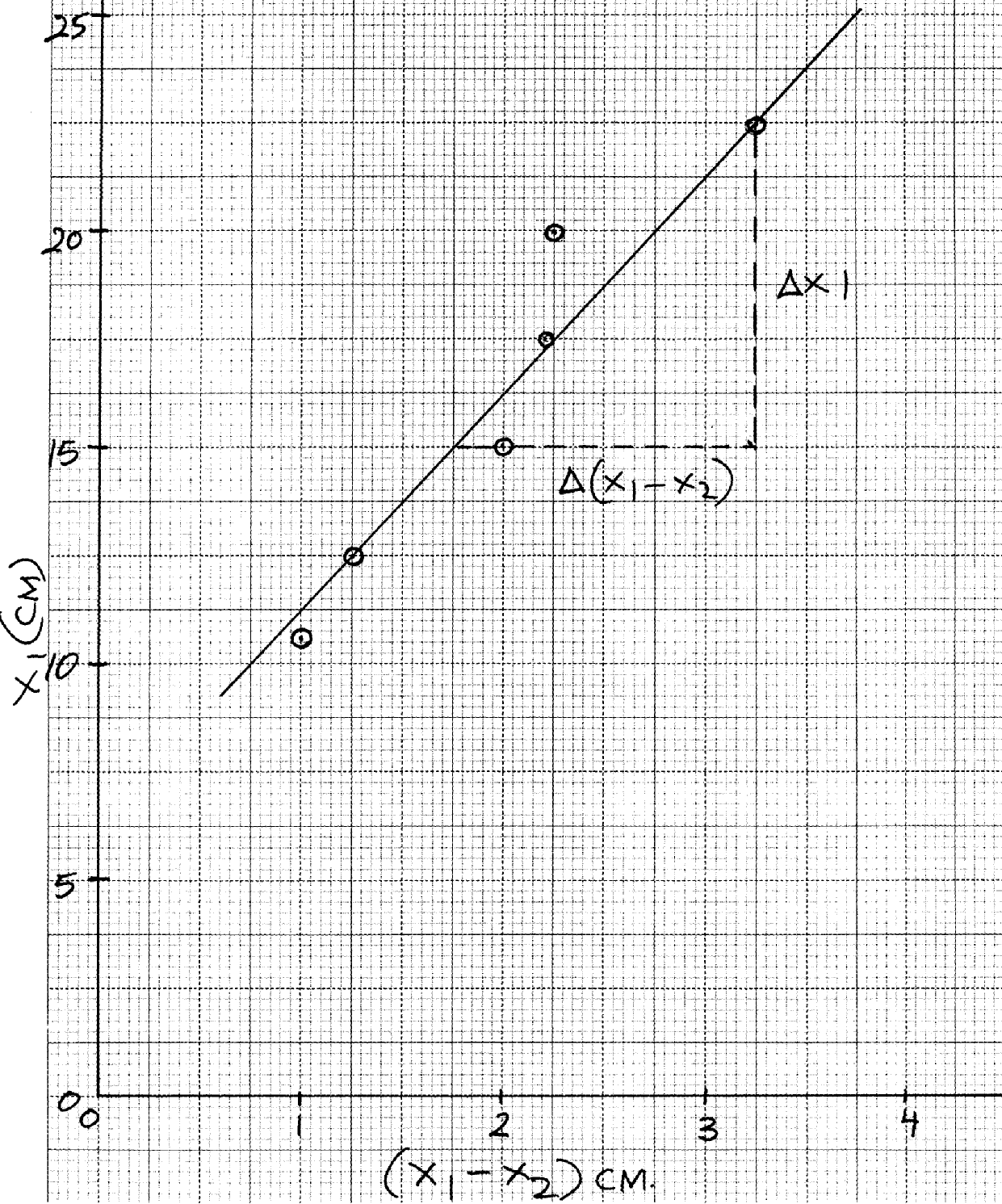 question 2											(ii) (b) (i) 	Axes – labelled with units ...      . 1mk							Scale – simple and uniform ....     1mk							Plotting – 5-6 correctly plotted .....2mks							    3-4 – correctly plotted ..1mk							                          < 3 correctly plotted .......0mk							                                                        total 5mks							 (ii) Gradient S =  DV                             DI                       (52 – 25) x 10-2V									                        (16 – 14)                         = 13.0W ±  2										(iii) Resistance............1mk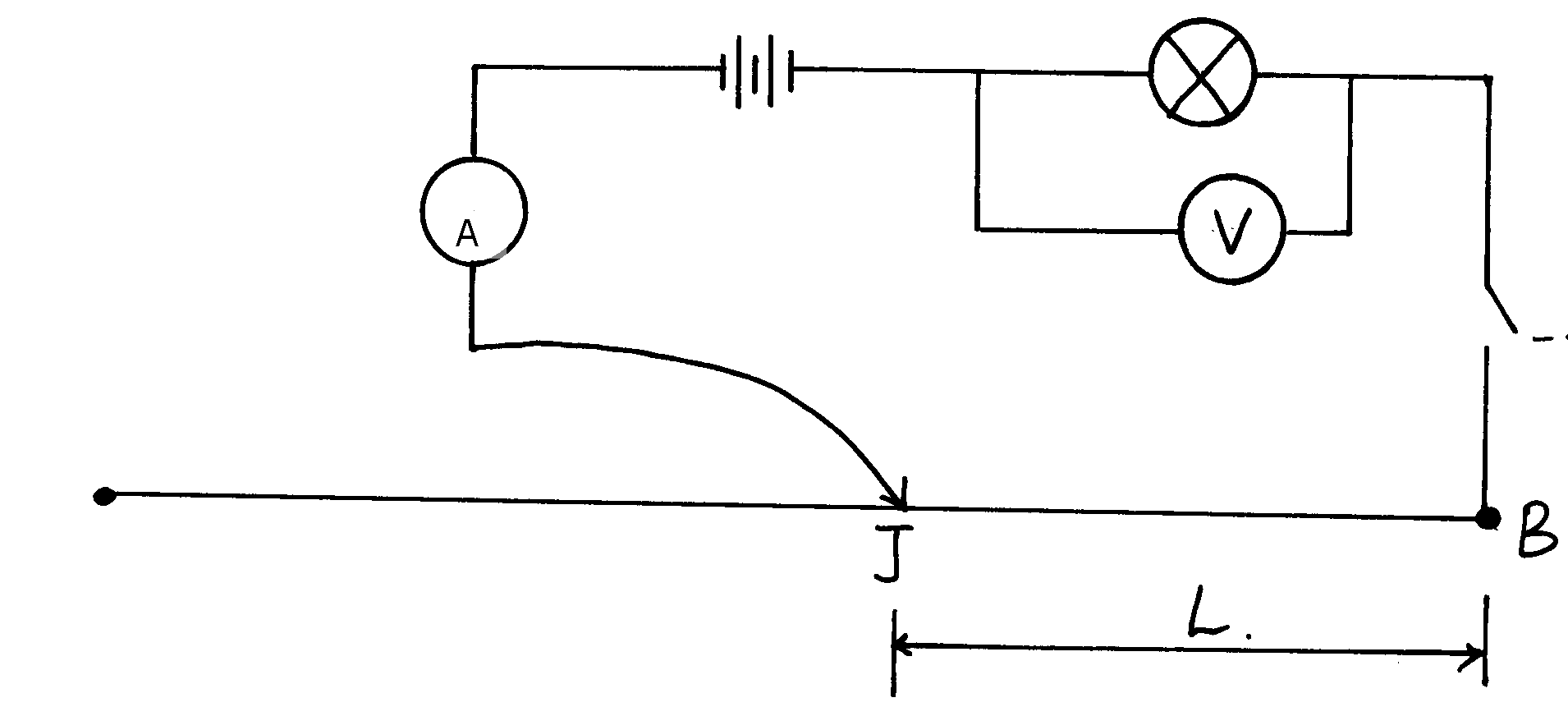 (c) (i)       (ii) Gradient S 											(c) (ii) I = 0.09    A      ±0.01 ........... ½ mk								           V = 0.80V     ±0.01 		½ mk								  (iii) d = 0.4 0.02mm ......1mk									 (iv) S =3.142 x 0.80 x (4.4 x 10-1)2                      4 x 0.09 x 100 Answer either in Wm or Wcm 									MIGORI/NYATIKE DISTRICT1. 	(a) (i) h = 5.0cm    (ii) R= 100                              h       =    100            5= 4.47cm(b) (iv) Consistency in values (c) graph plotting	3 and 4 points 	5-8  points 	scale	curve	axis(d) (i) V1 = 17.5cm      (ii) U1 = 2.26.25Give reading off from the graph *UGU* each(e) f = U1 + V1             5       = 17.5 + 27.5               5       = 45 = 9cm           5(f)  R = 4.47       f      9        = 0.496667         = 0.50 (total 20mks)2. 	Part A(d) (i) trenddecimal place acquired										filling the table(ii) Plotting 	P2     scale 	S       Axis 	A       curve 	C											(iii) Tangent line drawn at 70oC and identifying two points						       (5,66 and (1,45, 74)  dq   = 74- 66   dt     1.45 – 5           = 8      -3.15           = -2.540										(iv) Heat loss, R = K dq                                    dt                            = 1.23 x 104 x 2.540                            = 31,242J					SOTIK DISTRICT1. 	(i) d = 0.635cm 0.05(ii) V = 4/3 (0.635)3 = 0.134cm3   0.13 allow 0.14(iii) d = 1.68 0.01(iv) A = r2 = 3.14 x (1.68)2 = 2.21    (2.21    -          2.30)     =(b) (iii) ho = 8.6cm ±0.2cm      8.0(d) (1mk for  mark for each h  value upto a max. of 4mks )1mk for atleast 5 correct differences½ mk for 3 and 4 correct differences2 or less correct differences 0mks(e)        Axes – must be labeled the units (mark both)            Scale – be simple & uniform *           Plotting = ½ mk for each correctly plotted points up to 2mks                        > 4 correct plotted  2mks                           > 2 & 3 correctly plotted 1mk                          <2 correctly plotted 0mk            Line must pass at least 3 correctly plotted points  				(f) S = 0.527cm – Identifying the pts on the graph -Correct substitution ( ½  mk)-Correct answer  to 2d.p ( ½ mk) 						(g) Os = 0.527 x 2.21    (correct sub                     0.134           = 8.69 ( no units) (correct evaluation to 2d.p –						 2. 		PART 1										(c)½ mk for each correct value of both r and d(d)Axes (Quantity and units- 1mk)Scale (simple and uniform 1mk)Plotting ( ½ mk for each correctly plotted point up to 2mks) 				The graph’s curve as shown									Maximum = 6mks										Smooth curve with correct shape as shown 1mk						Note:- The workings on the plain paper must be seen before marking this section2.		 Part II(b) i1 = 30cm, V1 = 0.75 ± 0.05									    i2 = 50cm, V2 = 1.225										    i3 = 70cm , V3 = 1.75										(d) i1 = 30cm , I = 0.12A ± 0.01									     i2 = 50cm i2 = 0.16A									     i3 = 70cm F3 = 0.20A*STK*e(i) V1 = 30 x 0.0025 = 0.75V									     V2 = 50 x 0.025 = 1.25V									      V3 = 70 x 0.025 = 1.75								3values of V correctly calculated 1mk2 values of V correctly calculated ½ mk0.01 value of V correctly calculated 0mk(ii) R1 = V1 = 0.75 = 6.25W									               I1       0.12         R2 = V2  = 1.25 = 7.81W									                   I2       0.16R3 = V3 = 1.75 = 8.75W										         I3      0.23 values correctly calculated to 2d.p 1mk2 values correctly calculated to 2d.p  ½ mk0 or 1 value correctly calculated to 2d.p 1mk 0mkAverage R = R1 + R2 + R3 = 6.25 + 7.85 + 8.75 = 22.85 = 7.617W				                              3                           3                       3Substitution of 3 values of R ½ mk								Correct evlauation of average R value to 3d.p ½ mk						UGENYA/UGUNJA1. 	(d )Repeat the procedure above for the other given angles on table 1(f) Gradient of Dy = (2.4475 – 1.75) Hz2                       Dx         (0.96 -0.68)= 0.725 Hz2                                            0.28  = 2.589Hz2(c) (i) f =  10      = 10           t     6.28           = 1.592HzPART B(c)  (d) Average = 1.875 + 1.429 + 1.500                                       3                    = 1.60 (2 dp) Results of question 2Trend 2		d=1Correct = 3		4 correct = 2		total 06mks(d) graph  A 2 S1 P3 L1 = 7mks)(e) Slope   Db = 2.5cm                	 Dd     1.3                     S = 19.23cm(f) L = 100           		 5= 100 19.23   = 5.2Dioptres (5.0 ± 0.2) 								(g) Power of the lens										NDHIWA DISTRICT1. 	(a) (iii) V = 45cm3	      	     (iv) I = 106 x 0.30 	for substitution                                   45                   = 6,666.7kg/m3(d) 	– Correct conversion of length L in m									- time for 20oscillations 	( ½mk) for each value within range (maximum of 3mks)- correct evaluation of period									 	- correct evaluation of T2										(e) 	Axes : labelled with units 										Scale : simple and uniformPlotting : Each correctly plotted	( ½mk) to a max of 2mks)line – passing through at least 3points correctly plotted. 							(f) d = 0.34 x 10-3         = 3.4 x 10-4m(g) (i) DT2 = 8.6 – 2.0           DL     65 – 15          6.6 = 0.1320           50(ii) T2 = 32p2L             Gd	Gradient = 32p2                 	 Gd	G = 322 x (3.14)2      	 3.4 x 10-4 x 0.132   	  = 7.03898 x 10-7											Q2. (a) (i) V1 = 3V           (ii) V2 = 2.80V                     I = 0.24A	(ii) P = 3.0 – 2.8             		 0.2      	    = 1W	(b) (i) V = 2.5V       	   I = 0.25A      	   R = 2.5                     0.25  	    = 10WMUMIAS DISTRICTdiameter d = 0.28mm + 0.02	b) GRAPH	i) Axes- labeled with correct units	    Scale – simple, uniform, and consistent and accommodate all values	    Points – 4 correctly plotted points within an error of one small square	    Line- straight line passing through at least 3 correctly plotted points	ii) Gradient = R/L = 16.4 – 0/1.04   = 15.7692nm-1	iii) R = 4p2/d2                M= 4p/d2               P = md2/4             = 15.7692 X (0.28 X 10-4)2                                    4	= 9.7265 X 10-8 RM							2.	a)     L = 8.0 cm										i) 0.80 + 0.2											f)  i) LabellingÖ		Appropriate scaleÖ		Plotting Ö  Ö		Straight/ smooth line Ö										ii) M = DF/DH                                      = 0.6 – 0.2/5-1 				= 0.4/4				= 0.1/cm										iii) Dg/100 = m			D X 10/100   = 0.1/0.01					= 100Kg/m								iv) W= 100Kg/m X 0.075m	= 7.5 Kg								KISUMU DISTRICT 	Question 1.	(b) Eo = 3.2   ± 0.1 volts		(e) graph	(f) Slope = 3.0 – 1.50                  	  5.0 – 0	= 1.5                                                                                                                                                                                                                                                                                                                                                                                                                                                                                                                                                                                                                                          	   	 5.0	= 0.3	A-1W-1 												(g) (i) When 1 = 0 , r = Ro = 5Ω ±1	*KSM*                     I	(ii) 1 – Eo         	    S     	= 1 – 3.2     	 0.3     	= 0.1± 0.01	V  											Question 2 (a) f = 20    1cm(c) (i) erect (ii) virtual 	(iii) magnified(f) graph …											(g) (i) when u » f, V = Infinitely large number (undefined)N/B: i.e when object is at F, the image is formed at infinity  (ii) Application: Magnifying lens	TRANS NZOIA WEST DISTRICT1.	a) h= 30cm	b) f= h/2 = 30/2  = 15 cm	c) Table of results		Accuracy = +- 0.2For V values award 3 marks for all values within range see accuracy above, otherwise award ½ mark for each correctFor M award 2 marks for all values correct but 3 -4 values correct award 1 mark and less than 3 values correct award 0 marksN.B If a school did not use the specified focal length of the mirror it should be indicated so that candidate are not penalizedf) Graph on graph paper	Axes (1 mark)  - Both quantity and unit on both	Scale (1 mark) – Simple and uniform	Plotting (2 marks) – All points correctly plotted award 2 marks	3 – 4 points correctly plotted (1 mark)	Line (1 mark) line to pass in at least three correctly plotted points		NB The line MUST cut the negative part of the Y- axis for a markg) Gradient/ slope = i/f			f = I/slope 			= 15 + 0.1 cmPART B	TABLE 2 RESULTSK 	i)	ii) f = uv     = 400 + 465    = 865	         u+v         40 + 45.5      85.5= 10.12cm2.	a)	iii) 		Table of results							Award ½ mark for each correct reading See accuracy above		iv) It is brighter											v) Graph on graph paper			Scale 1mark (simple and uniform)			Plotting 2 marks (each ½ mark max 4 points correctly plotted)			Axes 1 mark ( Both quantity and unit on both axes)			Curves 1 mark – passing through at least 3 correctly plotted points – No mark                                     for straight line										vi) Slope – DV     =  1.9 – 1.5  = 13.33                                           DI          0.25 – 0.22				Tangent 1mark	(Tangent line must be continuous) 				vii) Electrical resistance of the bulb									viii) - Resistance increases with increase in current						       - There is increased resistance to flow of electric current as temperature increases	b)Resistance of wire R = V												                I	  Award for R as shown above or if values have been substituted by the candidate	RACHUONYO SOUTH DISTRICT1.	a)  d = 0.3mmÖ	b) 	i) Scale	S1		   Axes		A1		   Plotting 	P2		   Curve 	C1		ii) Targent Ö					= 0.47 – 0.2		     Co-ordinatesÖ				       12 - 0		     Correct working  Ö				= 0.0225		iii) –I = pRd2			  4KL		I = pd2		R   4KL   (Slope at R = 10W) Ö			-0.0225 = -p x (0.3 x 10-3)2Ö			        4 x K x 0.6			K = 3.927 x 10-4				Wm-1 A-12.	a) x = 1.5cmÖ		b)                          Ö	              Ö	                 Ö	                   Ö	                     Ö	                      Ö		c) A1Ö		    S1Ö		    P2Ö	Ö		    L1Ö		d) S = 6 – 4.5Ö		           8 – 6 Ö	= 0.75	Ö		e) n = 1.333ÖÖ		P = 8cm Ö		M x 16 = 8 x 50Ö			M = 25gÖ	 		SOTIK DISTRICT 1ST EXAMQuestion 1N/B  (i)  – Period T = t sec should be correctly evaluated to 2 d.p                            20       - Frequency should be correctly evaluated to 2 d.p       - ¦2 (H2)2 should be correctly evaluated to 3 d.p      - Cos(q/2) should be correctly read to 3 d.pC(i) Axes 1mkScale	(1mk)Simple and uniformPlotting (2mks)Plot with accuracy of small lines. Each correctly plotted point award ½mk up to max of (2mks)Line (1mk)+ve slope line with negative y-intersectC (ii)  Award gradient mark only when line is correctIntervals	(1mk)Substitution	1mkEvaluation	1mkGradient = 3.31 – 2.05     = 1.26    = 9                  	      0.91 - 0.77         0.14  (iii)     4pL¦2  =   150Z Cos q/2 – 10¦2   = 150Z Cos q/2  – 10      		                   4p L      		Slope = 150Z   	 		  4pL= 150Z = 9     4pL 	Z = 4pL X 9150                                 = 4 22  x 0.2 x  9                                        7       150         = 0.1509N/B:- Pick point from line substitute in equation and solve for ZQuestion 2B. (ii) Axes (1mk)Scale	(1mk)Simple and uniform Plotting	(2mks)Correctly plotted point	(½mk) for max of           2mks Line	1mkStraight line with + ve gradient passing though at least 3 correctly plotted pointsC. (i) Without getting mark for line award (0 marks) for slope	Intervals	1mk	Evaluation	(1mk)	Accuracy	1mk	600-400 = 200 = 4 (no units)                   150 – 100    50   (ii) M = slope = 4	(1mk)   (iii) 4 =  M                M - 1          4M – 4 = M	3M = 4                  ÞM = 4                              3	M= 1.33		(1mk)N/B:- You can also pick two points on the time to solve for M by substituting in equation and solving           Simultaneously.SOTIK DISTRICT 	Q 1.	PART A:												(3 mks)	f(i) 	Graph		- Labeling axes. p1 		- Appropriate Scale. p1 		- Plotting: 5 – 6 pts 2 p1 p1 	(5 mks)			   : 3 -4 pts p1 		- Straight line	p1 	  (ii) Slope - p1 (2 mks)	       Evaluation p1 				(2 mks)	       Answer p (0.48 + 0.05)	 (ii) Given M = S   when S =0			 4.8		       M = 0.48			    4.8        = 0.1 kg  p1QUESTION 1: PART B	f (i)  X1 = 7.5 cm p1 mk	        X2 = 50 cm p1 mk	  (ii) X2 = 6 cm p1	        Y2 = 40 cmp1		       X = 7.5 + 6		                2	= 6.75 cm p1	        Y = 40 + 40		       2		= 40 cm p1	  (iii) 4f = (6.75)2 – (40)2 p1p1f = 10 cm p1                    9QUESTION 2b) (i) I = 0.12A + 0.01 p1        V = 2.6V + 0.1 p1    (ii) E = 3.0v (Max. range) p1d) Table											(7 mks)e) (i) Graph	- Labeling axis p1 mk	- Appropriate scale p1 mk	- Plotting: 5 – 6 pts p2 mks		  :  3 – 4 pts p1 mk	- Straight line p1     (ii)  Slope - p1 mk	Evaluation - p1 mk	Answer - p1 mk     (iii) Slope of the graph = r, internal /resistance p1 3 mksTRANS MARA DISTRICT1. 	(b) I = 1.00Amps										        	    V = 1.00Volts(c) Increasing V 1mk	Decreasing 1mk7-9 correct pairs = 2mks5-6 correct pairs = 1 ½mks3-4 correct pairs = 1mk2 correct pairs   =   ½ mk      Total = 7mks 										(d.) GraphLabelling     – both axes quantity and units shown -1mkScale-Plotting        - (½mk each maximum)                     - 2mksStraight line – through 3 correctly plotted points-     1mk                                                                        Total 5mks					(e) Gradient DV = 1.3 – 1.2   = 0.1 = ½  = 0.5                     DI      0.6 – 0.4     0.2                                                   Gradient = 0.5								(f) (i) V = Ir + E											          when I = 0, V = E , y intercept                   E = 1.48 ± 0.1Volts  									         (ii) Gradient S = -r										                           r = -S                     = (0.5)         = 0.5W											2. (d)(e) On the graph paper – Labelling both axes – 1mk                                      - scale – 1mk- Plotting (½mk each) max – 2mks		 Curve – 1mk					(f) Vm = 20cm            (U + V)m = 39.9(g) (i) h1 = Vm = 20 = 10cm ± 0.2cm								                    2       2           h2 = (U + V)m = 39.9                        4              4              = 9.975cm ±  0.2(ii) h = h1 + h2 = 10 + 9.975 = 9.986cm ± 0.2						            2     2(h) Value V when U + V = 41.6                                   V1 = 16.5cm ± 0.2                                  V2 = 24.5cm ± 0.2V(V)0.40.50.60.7081.3R(W)0.450.650.801.051.402.41/V (V-1)1/R(W-1)Length of spring (cm)4448525660657074Mass attached (kg)0.150.300.450.600.750.901.051.20Force (load) on the spring (N)Extension of spring (m)Image distance V(cm)202530354045Magnification (m)1.01.52.02.53.03.5Angular velocity w (rad -1)2.03.4.05.06.0Tension T (N)0.040.340.761.301.96Angular velocity (w) (rads-1)2.03.04.05.06.0Tension (T) (N)0.040.340.761.301.96Radius v(cm)152534405061Mass m(kg)0.020.030.040.050.060.07Pressure KN/ M2400320160180Volume (m3)2.02.55.010.01/V (mm-3)Temperature (0c)1035608090110Volume V(cm3)55.86.47.07.27.8Pressure(atmospheres)1.01.21.41.61.8Volume (litres)0.620.5210.4500.3910.351Limiting frictionDynamic frictionFriction between objects just before movingFriction between surfaces in relative motionMass attached (kg)0.150.300.450.600.750.901.051.20Force (load) on the spring(N)1.53.04.56.07.59.010.512.0Extension of spring (m)0.040.080.120.160.200.250.300.34Angular velocity რ (rad s-1)2.03.04.05.06.0Tension T (N)0.040.340.761.301.96W2 (rads-2)4Q162536BoilingEvaporationTakes place at constant temperatureNot affected by surface area of liquid exposureVigorous, visible process al over the liquidTakes place at all temperaturesIncreases with increase in surface areaSlow invisible process at the liquid surfaceBoilingEvaporation Temperature is constantAffected by impurities and pressurevigorous with bubblestakes place in the whole liquidTemperature can vary Not affected with impuritiesnot vigorous, no bubblestakes place at the surface1/v (mm-3)0.50.40.20.1Type of radiationDetection methodUseUltravioletPhotopraphic paperBlackened thermometerWarmth sensationRadio wavesCommunicationu cm202530405070v  cm2016.71513.312.511.51 cm-1u 1 cm-1VMagnification M0.51.02.03.04.05.06.0Image distance V(cm)15203040506070p.d.v.3.06.09.012.015.0Current A0.150.300.450.600.75Image distance  V (cm)17.118.3202330Object distance (u)4035302520Image distance V cm14.316.017.721.031.0Magnification m0.40.600.801.102.10Stopping potential , Vs 1.351.150.930.620.36Wave length, (x10-7m) 3.774.044.364.925.46Frequency (f) (x 1014 Hz)7.957.416.886.105.49Stopping potential, (Vs), (V)1.351.150.930.620.36PortFunctionSpikeThick copper rodEarthed metal plateGamma raysAUltra violetBInfra redRadiowavesV(V)0.40.50.60.7081.3R(W)0.450.650.801.051.402.41/V (V-1)1/R(W-1)Activity (Disintegration/seconds)68056747439527616011264Time t (days)0123581014Time 020406080Count rate 101654329211u0.050.040.0330.0250.0200.0141v0.050.060.670.750.0800.086- Rays using lens LoRays using Lens LePosition of imagerge I1Position image I 2Time Nuclei 08 x 10101384 x 10102762 x 10104141 x 10105520.5 x 10106900.25 x 1010D (cm)D (m)1/d2  (M-2)Time for 10 oscillationsPeriod T (s)T2 (S2)80706050403020U (cm)807060504030X(cm)d/ xLength XJ (cm)P.d.V . (v)Current, I (A)1020X(cm)X1(cm)X2(cm)X1 –X2 (cm)454035302520L(cm)100806040200P.d V(Volts)Current I (A)u3R4R5R6R7R8R9R10Ru  (cm)v  (cm)Time t (min)012345678910Temperature (oC)No. of Ball Bearing (N)Floating level h(cm)h – ho(cm)123456Angle of incidence i20o30o40o50o60oAngle of refraction Lateral displacement Angle q oTime( t)for 10 oscillations¦ = 10/t¦2 (Hz)2q/2Cos q/220406080100Angle of incidenceLN(mm)MN (mm)Refractive index LN                            MN15o30o45oa cm b cmC cmd = a/c949086827874Length L(cm)706050403020Length L (m)Time for 20 oscillations (s)Period T (s)T2(s)2Length L (cm)1008060402001    1L   cmVoltmeter reading  (V) I    (1/V)VLength (cm)102030405060708090100Length (m)Current I(A)Voltage V(V)R = V/I (W)h(cm)12345W2 (N)F= (W1 – W2) (N)Voltage (V) Volts0.51.01.52.02.52.7Current (I) AI (A-1)IR = V (Ohms)IObject distance, Ucm3.04.06.07.08.010.011.012.0Image distance , VcmM = V       UObject distance u (cm)Image distance V (cm)Magnification M= v/u2224262830(U) cmV (cm)Uv (cm2)U+V (cm)2030L (cm)100806040200V (v)I (A)Length (cm)103040507080100Length (m)Current I(A)Voltage V(V)R = V/I(W)Ycm24681012X cmAngle q oTime t for 20 oscillations in secPeriod T(Sec)Frequency ¦ (Hz)¦2 (Hz)2cos(q/2)5060708090100Water level volume reading H cm3Image level volume reading h cm34006007008009001000x (cm)T (N)1 (m-1)xLength L (cm)1007060504020I (A)V (Volts)E – V (V)Length (cm)0.00.10.20.30.40.50.60.70.8Volmetre readings (v)Ammeter readings (A)U(cm)V(cm)(U + V)cm1517192123252729D (cm)D (m)1   (M-2)d2  Time for 10 oscillations     ± 0.50 SPeriod T (s)T2 (S2)800.801.56255.910.5910.3493700.702.040827.660.7660.5868600.602.7788.650.8650.7482500.504.00010.441.0441.0899400.406.250012.881.2881.6589300.3011.111116.941.6942.8696200.2025.00025.412.5416.4567U (cm)807060504030X(cm)0.5 0.7 0.9 1.21.83.2d/ x32.1431.6671.2500.8330.469Length XJ (cm)P.d.V . (v)Current, I (A)101.1 0.45201.50.25XcmX1 C(cm)X2 (cm)X1 – X2 (cm)45403530252022.520.017.515.012.510.519.2517.7515.3513.1011.009.503.252.252.202.001.251.00½ mk each Max mk – 3At least 1 d.p½ each 1.0Max mk -3At least  - 1d.pCorrect subtraction from candidates’ results5-6 correct -1mk3-4 correct – ½mk<3correct - 0L(cm) 100806040200P.d, V(volts)0.130.150.200.250.450.70±0.02 ½ mk each max 3mks atleast 1d.pCurrent, I(A)0.070.100.110.130.150.17±0.02 ½ mk each max 3mks atleast 1d.pU3R4R5R6R7R8R9R10RU(cm)13.4017.9022.4026.8031.3035.8040.244.70V(cm)21.015.014.012.512.011.511.010.5Time t (min)012345678Temperature (oC)80.077.074.071.068.566.564.062.060.5N hh-ho19.00.429.71.1310.31.7410.92.3511.52.9612.03.4i10o20o30o40o50o60or8o13o18o24o30o36o    ±1od0.50.91.31.92.83.2    ±0.1cmAngle q oTime( t)for 10 oscillations¦ = 10/t¦2 (Hz)2q/2Cos (q/2)206.281.5922.54100.99406.471.5462.39200.94606.631.5082.28600.87807.281.3741.89400.771007.871.2711.62500.64Angle of incidenceLN(mm)MN (mm)Refractive index LN/MN15o30o45o132536717.5241.8571.4291.500a cm b cmc cmd = a/c9467273.4819062283.2148656302.8678250322.5637842362.1677437372.00Length L(cm)706050403020Length L (m)0.700.600.500.400.300.20Time for 20 oscillations (s)61.0156.0851.3646.00639.8132.80Period T (s)3.0572.8042.5682.3031.9911.640T2(s)29.3097.8626.5955.3043.9602.690Length L (cm)1008060402001   (1L   cm0.010.01250.01670.0250.05µVoltmeter reading  (v) 1.81.31.10.90.600I    (1/v)V0.6670.7690.9091.1111.667µLength (cm)102030405060708090100Length (m)0.10.20.30.40.50.60.70.80.90.1Current I (A)0.700.540.44 0.320.280.260.220.20   0.180.16Voltage V (V)1.201.801.802.202.402.502.502.602.702.74R= v/I (x)1.713.334.096.888.579.6211.3611.3613.0017.13H(cm)12345W2(N)0.80.70.60.50.4F = (W1 – W2)N0.20.300.400.500.60Voltage (V) Volts0.51.01.52.02.52.7Current (I) A0.670.480.360.240.120.06  ± 0.021 (A-1) ICandidate’s values correct to 3d.pCandidate’s values correct to 3d.pCandidate’s values correct to 3d.pCandidate’s values correct to 3d.pCandidate’s values correct to 3d.pCandidate’s values correct to 3d.pR = V (Ohms)ICandidate’s values correct to 3d.pCandidate’s values correct to 3d.pCandidate’s values correct to 3d.pCandidate’s values correct to 3d.pCandidate’s values correct to 3d.pCandidate’s values correct to 3d.pObject Distance, Ucm3.04.06.07.08.010.011.012.0Image distance , Vcm3.05.07.810.013.318.522.029.1 ± 0.2M = V        UCandidates correct values to 1d.pCandidates correct values to 1d.pCandidates correct values to 1d.pCandidates correct values to 1d.pCandidates correct values to 1d.pCandidates correct values to 1d.pCandidates correct values to 1d.pCandidates correct values to 1d.pObject distance  U cmImage distance V (cm)Magnification   M = v/u2210.90.49552410.20.42502610.00.3846289.60.3429309.50.3167U (cm)V (cm)UV (cm2)U + v cm2020.0400.0040.03015.5465.0045.5L (cm)100806040200V (volts)1.201.351.501.752.002.500.180.200.220.230.240.28Length (m)0.10.30.40.50.70.81.0I (A)0.70.440.360.280.220.190.16V/I V(V) 1.21.802.102.402.52.62.74V/I = R (W)1.174.095.838.5711.3613.717.13y cm24681012x cm 1.534.567.59Angle q o5060708090100Time t  sec for 20 oscillations 111213141618T sec, 1mk for each correct  value max 5mksPeriod T= t/20 sec0.550.600.650.70.80.91mk for at least 4correct evaluationsFrequency ¦ = I (H2)      T1.821.671.581.431.251.11¦2 (H2)23.3122.7892.4962.0451.5631.2321mk for at least 4 correct evaluationscos(q)      20.9060.8670.8190.7660.7070.6421mk for at least 4 correct evaluationsWater level volume reading Hcm3Image level volume reading hcm34006007008009001000100150175200225250x (cm)T (m)1  (m – 1 x9489847975700.80.70.60.50.40.31.061.121.191.271.331.43L (cm)1007060504020I (A)0.120.190.200.240.280.42V (v)2.602.502.402.352.302.00E-V0.400.500.600.650.701.00Length L(m)000.10.20.30.40.50.60.70.8Voltmeter reading V (V)1.001.101.201.251.301.351.401.451.45Ammeter reading I(A)1.000.800.600.500.400.350.300.250.20UcmVcmU +V)cm151719212325272930.524.021.019.017.616.615.815.345.541.340.040.040.641.642.844.3